Вадим ДемчогСАМООСВОБОЖДАЮЩАЯСЯ ИГРА,илиАлхимия Артистического Мастерства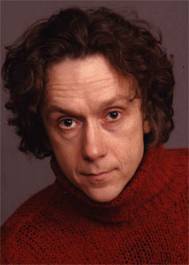 СодержаниеПосвященияПредостереженияЧасть перваяВступлениеIМесто действияВосприятиеIIДействующие лица театра реальностиТри уровня театра реальностиИнструмент «homo ludens»Природа театра реальностиIIIИгра, как она есть!Захват территории творчестваАртистическая метамифологияЭволюционная динамика одаренной личностиИскусственная пролонгация развитияIVГлупостьДемоническая версия игрыАртистический невротизмЭнергия конфликтаДуализмСамоосвобождающаяся версия игрыVПрямое введение в круг мастерстваБанк позитивных впечатленийМотивацияОчищениеКвантовый скачокСцена театра реальностиМедитацияМеханика творческого процессаПовелитель игрыТворческий принцип вселеннойЗолотая гирлянда мастеров вдохновенияВращение колеса высшей радостиДыханиеМышца вдохновенияВиртуальное дыханиеВиртуальная позиция умаЗолотое сечение образаЗакон зрелищаПучина многоглазаяЭнергия глазOpus magnumСверхмарионеткаТеатр жестокостиДыхание сверхмарионеткиТанцующая сверхмарионеткаШизофреническое телоVIМужской и женский аспекты игрыПовелительница танцаЖенский аспект игрыПять мудростей игрыТкацкий станокИгра в безумную мудростьТри ступени ткацкого станкаМужской аспект игрыТанец союзаИгра в свободуПознание природы иллюзииИллюзорное телоПримерка иллюзорного телаVIIИерархия артистических дарованийИгра в гениальностьИгра в совершенствоЧасть втораяVIIIКолесо игрыКвантовый мозгUpgradeИгра в бисерЦифровые технологии в актёрском мастерствеИнформационно-квантовая матрицаСценарий информационно-квантовой матрицыВоображениеЯсность целиФормула успехаВоля к успехуАртистический сверхматериализмIXНелинейностьВитрувианский человекТеатр в театреРолевой демонизмИгра в перевоплощениеРабота артиста над рольюПарный танец с рольюЭлектрическая цепьМандала образаСокровенная красотаФрактальный мозгXТотальное слово – первое «па» великого деланияИгровой трансПарадокс времени – второе «па» великого деланияЗеркало – третье «па» великого деланияЛюбовь – четвертое «па» великого деланияСиловое поле любвиПаутина любвиМножественные реальности – пятое «па» великого делания.Феерия перемен – шестое «па» великого деланияМиссия – седьмое «па» великого деланияЧасть третьяXIПервая печать – misterium junotionisИгра в смертьАнтропология трагедииВторая печать – катарсисМультикатарсический стиль игрыТайна оргазмаАндрогинКомедияТретья печать – маскаЧетвертая печать – действие!Пятая печать – партнерствоПартнерская режиссураСиловое поле командыШестая печать – танецСедьмая печать – пустотаТанцующий в пустотеXIIФрактальная мандалаДинамическая природа фрактальной мандалыMonument(um)Беременность фрактальной мандалыТотальная завершенностьXIIIИгра в высшую истинуВеликая печать истины игрыКодаXIVМедитация на повелителя игрыПрактика очищенияПрактика развития сочувствия («любящие глаза»)Практика принятия прибежищаПодготовительные формы медитацииТанец сверхмарионетки (с использованием дыхания мифа)Медитация «танец союза» (часть первая)Медитация «танец союза» (часть вторая: «алмазная формула»)Практика самоосвобождающейся игрыМолитва-призывание повелителя игрыПосвященияПрежде всего, я хочу поднести эту книгу моим драгоценным учителям: маме, подарившей мне детство, наполненное мощными артистическими впечатлениями; моему первому учителю, режиссеру театра «Ильмаринне» Юрию Михалеву, благословившему мои первые сценические опыты; профессору Зиновию Яковлевичу Корогодскому, Богу, «поставившему мне руку» и «настроившему ухо»; моим многочисленным буддийским учителям Алмазного Пути, и, прежде всего ламе Оле Нидалу и его жене Ханне, внедрившим в меня знание о «пустоте» всего явленного, и привившим вкус к бесстрашию, а так же, моему драгоценнейшему другу и учителю Тринле Гьямцо, проведшему по острию «Безумной мудрости»; моей, горячо любимой первой жене Юлии и дочери Анастасии, расставание с которыми подвергло меня необходимой закалке; и более всего, моей вдохновительнице, великолепной актрисе-музе, моему воздуху, жене Веронике Демчог. Я приношу, так же, свои благодарности и выражение глубокого почтения всем, кто проявил свою активность, любовь и участие в игре моей жизни, и прежде всего, склоняюсь к ногам моего ангела хранителя, потрясающей силы женщины, Ольги Пшенициной. В том, что эта книга имеет сейчас возможность смотреть на вас и любоваться вами, её заслуга. Благодарю, так же, Федора Степанова за великолепную подборку иллюстраций, Генадия Бойко за запись диска с электронной версией книги и циклом актёрских медитаций, Андрея Хрустицкого за чудесный логотип и рисунки по моим наброскам, Константина Кравчука, первого, кто обратил внимание на эту книгу, и рискнул напечатать её, а так же, Владимира Майкова, главного редактора серии «Тексты трансперсональной психологии», президента Ассоциации трансперсональной психологии и психотерапии, бесстрашным, открытым жестом поддержавшего мои начинания.ПредостереженияВажно отметить, что эта книга не имеет отношения к «чистоте передачи» конкретных духовных традиций. Скорее, она суммирует опыт художественного обобщения, опыт безответственной игры с информацией, почерпнутой при многолетней работе с методами которые они предлагают. Поэтому, ко всем иллюстрациям и цитатам есть смысл относиться как поэтической вольности автора, и воспринимать их скорее как аналогии и примеры. Если же кого-то интересует та, или иная духовная традиция непосредственно, то лучше обратиться к прямым источникам информации.Вадим ДемчогСАМООСВОБОЖДАЮЩАЯСЯ ИГРА,илиАлхимия Артистического МастерстваСпособность актёра очаровывать зрителей возникает лишь тогда, когда последние не знают, как это делается. Держите свои методы в тайне.Дзэами МотокиёЭта крайне спорная и противоречивая книга представляет собой предельно сжатый экскурс в несколько тем моей индивидуальной, как я её называю, «мифо-технологии» игры. Излагая здесь опыт персональной самоорганизации в профессии, проще говоря, свою «кухню», я никому не хочу навязывать этот способ видения, так как это мое, и только мое восприятие артистических возможностей Ума. А как известно, то, что может быть важным и полезным для меня, для других может оказаться совершенно неважным и абсолютно бесполезным.Один из самых пытливых мастеров своего времени, Михаил Чехов, в 38 лет, пытаясь свести свою, мягко скажем, «непростую» кухню к некоему целому, писал следующее: «…в моем сознании начала складываться такая сложная философская система, что нечего и думать о применении её к театральному искусству. Сам я, пожалуй, и смог бы использовать её при постановке или игре на сцене, но как передать её другим? Актёры, в особенности хорошие, боятся всяких рассуждений, систем и методов, которыми теоретики театра готовы задушить их. Я сам боюсь их до отчаяния, и вот я сам сочинил систему, которую без естествознания и астрономии, пожалуй, и не поймешь!»Исходя из этой оговорки, и следуя словам одного из общепризнанных мастеров игры Джорджо Стрелера: «Истинность или фальшивость какой-то театральной системы выявляется только на примере каждодневной сценической работы», а так же, следуя за тенью великого Эйнштейна, который утверждал что «…для объяснения событий во Вселенной человечество не сможет изобрести ничего нового, кроме как теорию игр», и наконец, просто в целях экономии времени, я «смонтировал» книгу в рекламном стиле, как методологическое пособие, по принципу «голограммы». Это означает, что «главки» текста являются серией динамических кадров, т.н. «пазлов», просматривая которые можно быстро сориентироваться – для вас эта информация или нет.Таким образом, нет смысла брать этот чрезвычайно «избыточный» текст последовательным штурмом, главу за главой… Это, скорее, справочник, или лучше – «словарь» моих многолетних дневниковых записей, собранных по настоятельной просьбе моих друзей в одну книгу, и гораздо эффективнее исследовать их методом т.н. «прыжков по диагонали», с выхватыванием наиболее привлекательных заголовков.Итак, выбирайте то, что интригует более всего, и входите через двери, которые распахиваются сами. В любом случае, если этот стиль мышления вам близок, входя через что-то одно, вы войдете в целое. Если же что-то из предложенного покажется не совсем сумасшедшим и, возможно, пригодным для использования, берите, наслаждайтесь и будьте счастливы. Если же напротив, вы не найдете здесь ничего что было бы полезно лично для вас, отбросьте книгу в сторону и наслаждайтесь поиском чего-либо ещё, творите своё, и будьте счастливы с этим.ДЕМЧОГ26.11.2001Часть перваяВсе должно быть настолько простым, насколько это возможно. Но ничуть не проще.А. ЭйнштейнВСТУПЛЕНИЕМир настолько широк и богат, что мы вынуждены упрощать его, чтобы осмыслить. Составление географических карт – хороший пример. Реальная территория – это не карта. Идти по ней не то же самое, что скользить пальцем по гладкой поверхности бумаги. Мир всегда богаче, чем те идеи, которые мы имеем относительно него.Итак, у нас в руках не что иное, как «карта». На ней изображены мои персональные пути познания территории мастерства и успеха, местоположение моей индивидуальной творческой силы, а также собранные мной примеры техник и методов, спонтанно открываемых другими мастерами, с целью защиты своего призвания и, как следствие, достижения надежных, и возможно, даже выдающихся результатов.С другой стороны, эта работа, как мне думается, является предельным испытанием потенциала «игры как таковой» – игры, говоря словами Йохана Хейзинги, как «…первичной категории, которая не связана ни с какой ступенью культуры, ни с какой формой миросозерцания. (…) Каждое мыслящее существо может представить игру, даже если в языке нет такого понятия; можно отрицать все абстракции: право, красоту, бога, все серьезное можно отрицать, но только не игру». Ещё раз: ВСЕ СЕРЬЕЗНОЕ МОЖНО ОТРИЦАТЬ, НО ТОЛЬКО НЕ ИГРУ! И это действительно очень точное определение – эта книга является испытанием! Ни больше, ни меньше! Испытанием «игры как таковой», которая, следуя Платону: «…более всего отвечает месту и роли человека…». А так же прислушиваясь к словам великого фон Гёте, утверждавшего, что человек является в полном смысле человеком, только тогда когда ИГРАЕТ; и, наконец, господина Шиллера: «…эстетическое творческое побуждение незаметно строит посреди страшного царства сил и посреди священного царства законов, третье радостное царство игры и видимости, в котором снимает с человека оковы всяких отношений и освобождает от всего, что зовется принуждением…», можно прийти к выводу, что, в ИГРЕ происходит своеобразное снятие реального и переключение в план нереального, что в результате формирует новый мир, существующий по избранным и гораздо более эффективным законам. Известно, что все эти гениальные творцы «идеальных Вселенных» считали, что люди игрового типа способны творчески преобразовать свои жизни в произведение искусства… и подобная жизнь способна стать разновидностью творчества, а сама ИГРА – своеобразной «идеологией артистизма».Могу сказать, что именно это сумасшедшее предвосхищение гениев стало тем «скелетом», на который я, гонимый некоей пассионарностью, тщательно, день за днем на протяжении вот уже двадцать лет наращиваю «мясо» своей «экстремальной» и предельно искренней системы воззрений. И тем не менее, я не надеюсь на то что этот взгляд удовлетворит «вкусы» кого бы то ни было ещё, кроме меня самого. В грубом стиле, это – КНИГА ДЛЯ САМОГО СЕБЯ! И она писалась, говоря словами Луиджи Риккобони, только для того чтобы внутри своего собственного существа «…отличить чистое золото натурального исполнения от фальшивой алхимии плохо понятого искусства». Здесь слишком много персонального воображения, нелинейной, или лучше – «неточной логики», так называемой «логики сна», опрокидывающей, женской, чему фактически невозможно или очень трудно научить.НО МОЖНО НАУЧИТЬСЯ!Одним словом, все нижеследующее – это тотально персональный и, возможно, немного сумасшедший взгляд: на мир, который становится все меньше; на культуру, которая все больше унифицируется, запутываясь в сетях масс-медиа; на профессию актёра, неотделимую сегодня от яростного театрального эксперимента ХХ столетия, как и от мощного прорыва в таких научных дисциплинах, как квантовая физика, нейрофизиология, биология, химия и т.д. Это, если хотите, мой восторженный гимн всему тому «сверхскоростному» научно-техническому безумству, с которым Ум современного актёра вынужден справляться; гимн диктатуре компьютерных игр и цифровых технологий, которые контролируют сегодня современную мораль, этику, иллюзии, надежды и представления о прошлом и будущем большинства людей, формируя тем самым взгляды и идеалы завтрашнего человека; гимн эпохе мгновенных, сводящих с ума людей прошлых поколений, средств коммуникаций, когда «…весь мир становится одной гигантской информационной биржей»; гимн миру, в котором «реальность» и «виртуальность» взаимопроникаемы… гимн современному уровню знания человечества о себе (когда в одном месте ученые расщепляют последние частицы атома материального мира в пустоту, а в другом – обнаруживают, что за счет сильной концентрации новые частицы возникают фактически «из ничего»)… Да, это ничто иное, как гимн человеку эпохи Цифровой революции, который учится любить «беспорядок мультимедийности» и вместо стабильности и предсказуемости исповедует «цифровой хаос» и шальную прерывистость бесконечных изменений; вместо контроля и руководства «сверху вниз» отстаивает позицию «на равных», где каждый испытывает амбицию быть лидером; вместо стремления к определенности демонстрирует конструктивный спор и терпимость к двусмысленностям… Гимн человеку, который вступает в эру беспрецедентной изменчивости и беспорядка, которым, как кажется, уже не будет конца; человеку, который инстинктивно понимает, что искать постоянства в современном ему мире – бессмысленно, и что инновации и изобретательность – это уже не преимущество, а тотальная необходимость!Итак, это несомненно то, что я искренне переживаю как жест радостного приветствия всем тем откровениям, благодаря которым сегодняшнее человечество обоснованно (т.е. опираясь на научные факты) способно заявить: «я знаю, что не существую, я – это ВЕЛИКАЯ ИЛЛЮЗИЯ» (!!!), но иллюзия, обуреваемая неудержимой потребностью в реализации своего ПЕРСОНАЛЬНОГО МЕТАМИФА! Иллюзия, яростно устремляющаяся к открытию и освоению миров, в которых в отличие от прежних столетий действуют совершенно другие и гораздо более интересные законы! Миров, в которых время-пространство многомерно, и потому – ВОЗМОЖНО ВСЕ! Миров, в которых ход событий «нелинеен», и потому – ВОЗМОЖНО ВСЕ! Миров, в которых господствует «неточная логика», и потому – ВОЗМОЖНО ВСЕ! Миров, интерпретируемых сегодня огромным количеством способов, доходящих до бесконечности, и потому, опять и опять, – ВОЗМОЖНО ВСЕ! ВСЕ! ДЕЙСТВИТЕЛЬНО ВСЕ!И почему это так, а не иначе?IВ этой игре ты можешь стать всем, чем хочешь!Тимоти ЛириМЕСТО ДЕЙСТВИЯ«Первой ассоциацией, которую вызвала у меня эта книга, был роман Германа Гессе «Игра в бисер». Мастер Игры у Гессе должен составить партию из запахов летнего утра, мелодии Моцарта и математической формулы, причем так, чтобы другой мастер мог продолжить её. (…) И чем красивее были ассоциации, чем шире они охватывали сферы искусства, науки и реальной жизни, тем более совершенной считалась партия. Искусству составления партии учились годами, и только через много лет ученик становился Мастером, способным если не сотворить, то хотя бы понять и оценить красоту и величие предложенной игры».ИТАК: «ВЕСЬ МИР – ТЕАТР. В НЕМ ЖЕНЩИНЫ, МУЖЧИНЫ – ВСЕ АКТЁРЫ…» В этой самой известной из всех (после «To be or not to be») формуле Шекспира есть что-то несомненно большее, чем просто философская игра Ума, или культурологический трюизм. Я уверен, что гений «Потрясающего Копьем» говорит здесь о феномене, который с точки зрения последних научных данных выходит за рамки любых интеллектуальных построений, концепций и понятий, то есть – о ПРИРОДЕ РЕАЛЬНОСТИ!Находясь под обаянием личности великого мистификатора, (или, по словам Вольтера – «гениального варвара»), а может быть, и в его честь, в своей персональной творческой лаборатории я называю этот феномен ТЕАТРОМ РЕАЛЬНОСТИ!И это, несомненно, что-то фантастическое!Если мы попытаемся максимально просто описать это явление, то получим примерно следующее: с одной стороны, Театр Реальности – это ПРОСТРАНСТВО, с другой – ЯВЛЕНИЯ, ПРОИСХОДЯЩИЕ В ЭТОМ ПРОСТРАНСТВЕ. С одной стороны, он – целое, с другой – часть! С одной стороны, он – един, с другой – множественен! С одной – ИГРИВ, постоянно извергает из себя все разнообразие форм, с другой – ПУСТ, так как эту игривость невозможно схватить и присвоить! Так, из своего естественного состояния богатства, этот безжалостно изменчивый организм безостановочно испытывает свой потенциал, наслаждается игрой возникающих феноменов и затем снова возвращает все это в изначальное – СОСТОЯНИЕ СУТИ, или – ПУСТОТЫ… и этому бесконечно вращающемуся во всех направлениях и самообновляющемуся процессу нет конца и предела! Это действительно, действительно что-то уникальное и тотально непостижимое! Так, «…порождая из самого себя и внутри себя несчетное множество отдельных единиц сознания, индивидуальных образов, обладающих различной степенью автономности и независимости…», Театр Реальности проявляет свой поистине вселенский юмор. «Диапазон этой «игры всех игр» огромен – от галактик, солнц, планет, движущихся по своим орбитам, через растения, животных и людей до ядерных частиц, атомов и молекул. Она, испытывая творческую страсть исследователя, ученого и художника, экспериментирует со всем этим в бесконечных вариациях и сочетаниях…» поет, танцует, играет, вверх ногами все опрокидывает и начинает сначала! «…Теоретически, игрой на этом инструменте можно воспроизвести все духовное содержание мира. (…) Клавиши и педали этого органа охватывают весь духовный космос, его регистры фактически бесчисленны…» Но при всем при этом это играющее пространство невозможно схватить и удержать даже на мгновение! Невозможно определить и, тем самым, подчинить, возведя себя в ранг властителя, гения, Бога, режиссера и т.д. и т.п.И почему?Да потому, что шальной электрон в дерзких экспериментах квантовой механики при каждой новой попытке его исследовать принимает новую форму. И о чем это говорит? О том, что у Театра Реальности нет и не может быть формы, образа, или лучше сказать – «сущности», т.к. «…что бы мы ни попытались описать, наш Ум не может отделиться от этого». Он невольно оказывает воздействие, т.е. творит форму того, что исследует, форму того, на что смотрит. И это означает, что, исследуя что-либо, например линии на своей ладони, мы видим прежде всего свой собственный «ментальный архив»!ВОСПРИЯТИЕИтак, ВНИМАНИЕ!Неуловимость Театра Реальности уходит своими корнями в так называемый ПАРАДОКС ВОСПРИЯТИЯ.И этот парадоксальный парадокс, извените за тавталогию, – действительно парадоксален! Несмотря на то, что его основные положения «запатентованы» за несколько тысячелетий до Эйнштейна и Гейзенберга, для многих он и сегодня прозвучит как атомный взрыв: МЫ ЖИВЕМ И ТВОРИМ В МИРЕ, КОТОРЫЙ САМИ СОЗДАЕМ! И каким образом? О! Это самая высокая и самая веселая шутка из возможных! Обратите внимание! До настоящего момента мы годами собирали информацию о том, какова окружающая нас реальность. Но сегодня, как мы уже знаем, даже критически настроенные ученые способны признать, что обнаруженные ими мельчайшие частицы материального мира не существовали до того, как они начали их искать. То есть под сомнение поставлена сама реальность объекта в отрыве от смотрящего на нее субъекта. Здесь, вместе с прозорливым Джоном Даном, можно восторженно воскликнуть: «Ох уж этот наблюдатель! Невозможность избавиться от этой фигуры более всего затрудняет исследование внешней реальности. Как бы мы ни изображали Вселенную, изображенное всегда будет нашим творением». Проще говоря, «…чтобы наблюдатель имел работу под названием наблюдать, он должен создавать что-то, чтобы наблюдать это». И все это означает, что информация, собранная нами о жизни, не является истинной! Это только наша индивидуальная ВЕРСИЯ ИСТИНЫ! Одна из её многочисленных граней! ещё раз: ИНФОРМАЦИЯ, СОБРАННАЯ НАМИ О ЖИЗНИ, – ВСЕГО ЛИШЬ НАША ИНДИВИДУАЛЬНАЯ ВЕРСИЯ ИСТИНЫ!Теперь слегка развернем голову в сторону авторитетов: в 1926 году Нильс Бор формулирует т.н. Копенгагенскую Интерпретацию квантовой теории. Согласно которой «…мир-как-он-известен-науке не является моделью реального мира, но представляет собой модель человеческого Ума, который создает модель реального мира». Получается, что окружающий нас мир: «…часть нас самих, наш собственный продукт, плод нашей логически-художественной картины…» Другими словами, наше сознание может менять результаты любого внешнего эксперимента в зависимости от того, во что оно верит… Чуть-чуть иначе, своими словами: все, что мы воспринимаем извне, является проекцией наших собственных убеждений, возвращающихся к нам в формах того, что мы видим и слышим, т.е. наша собственная фантастическая игра воображения записывается нашим же сознанием как форма реальности! Экзистенциально-гуманистическая психология, проходя через «горнила» алхимического становления, приходит сегодня к тому же выводу, что и большинство квантовых физиков: «…все, о чем мы говорим, сконструировано нашим умом», и все реально ровно настолько, насколько мы верим в отобранный нами обман восприятия, в так называемый «trompe l’oeil» – обман глаз! (фр.) Внимание: ОТОБРАННЫЙ НАМИ ОБМАН ГЛАЗ! И все это означает, что мы построили свои мнения, убеждения и уровни ожидания на опыте, который смело можно назвать ИЛЛЮЗОРНЫМ!Теперь, чтобы перевести это научно-абстрактное философствование в практическую плоскость, ответим на следующие вопросы: УДОВЛЕТВОРЯЕТ ЛИ НАС НАША ВЕРСИЯ РЕАЛЬНОСТИ? РАСКРЫВАЕТ ЛИ ОНА НАШ ТВОРЧЕСКИЙ ПОТЕНЦИАЛ? ЧУВСТВУЕМ ЛИ МЫ СЕБЯ РЕАЛИЗОВАННЫМИ, ДОБИВШИМИСЯ ТОГО, О ЧЕМ МЕЧТАЛИ? Одним словом – РАБОТАЕТ ЛИ НАША ЖИЗНЬ? ЯВЛЯЕТСЯ ЛИ ОНА «НАСТОЯЩИМ ДЕЛОМ»? Если «да», можно аккуратно опустить эту книгу в ближайшее мусорное ведро. Если «нет» – добро пожаловать в Самоосвобождающуюся Игру (в дальнейшем – Алхимия Игры, или просто ПУТЬ ИГРЫ).IIВсе это только способ говорить о мире.Хуан МатусДЕЙСТВУЮЩИЕ ЛИЦА ТЕАТРА РЕАЛЬНОСТИОдним из самых сильных впечатлений в моем артистическом развитии, и спустя много лет я вынужден признать это, – является, наблюдение за тем, как моя маленькая дочь Анастасия, играла своими куклами. На сегодняшний день, в моем, довольно объемном артистическом опыте, этот – несомненно один из самых поразительных, возвышенных и чистых. И как я определяю его? Это опыт тотально естественного состояния Ума, в котором РЕБЕНОК-БОГ, через СЕБЯ-ИГРАЮЩЕГО, наслаждается процессом творения СЕБЯ-ДЕЙСТВУЮЩЕГО, СЕБЯ-КУКЛЫ. ТО ЕСТЬ: в этой возвышенной игре, – РЕБЕНОК, отождествляющий себя с КУКЛОЙ, переживает массу самых разнообразных состояний, чувств и эмоций, (от невероятного счастья до чудовищных болевых ощущений, плачет, бьется в истерике, безумно страдает, или, напротив, испытывает привязанность, ответственность за другого, героическое воодушевление и т.д.); РЕБЕНОК-ТВОРЕЦ – жесточайшим образом подвергает СЕБЯ-КУКЛУ всем этим драматическим истязаниям, фонтанирует предельным «обострением предлагаемых обстоятельств», т.е. играет «на полную катушку»; а смотрящий на все это РЕБЕНОК-БОГ переживает удивительный, родственный по своей природе сакральному, трепет и восторг, своеобразный экстаз и вдохновение, и самое главное, – наслаждение процессом присутствия во всей этой САМООСВОБОЖДАЮЩЕЙСЯ ИГРОВОЙ ПОТЕНЦИИ!Итак, во время обычной игры, ребенок присутствует в некоем, крайне сложном, с точки зрения современной психологии и психотерапии состоянии, в котором три уровня сливаются в одно целое! И речь здесь идет не о детях индиго, но об обычных детях, и об их самом что ни на есть обычном положении Ума – в момент присутствия в процессе ИГРЫ! В дальнейшем, уже войдя в поток профессии, для того чтобы хоть как-то организоваться в неуемной игривости и тотальной неуловимости Театра Реальности, и испытывая дерзкую амбицию к обобщению вышеописанного опыта, я счел возможным (а также невероятно интересным) использовать для этой работы несколько простых символов того дела, каким, волею судьбы, стал заниматься.ИТАК, ВНИМАНИЕ! Если, отбросив все лишнее, попытаться ответить на вопрос: «без чего театральная игра не может существовать?» – мы придем к трем основным вещам:1) – без того, кто смотрит (зрителя);2) – без того, кто играет (актёра); и3) – без того, в кого (или, во что) играют (роли).Проверено и доказано огромным количеством способов – большего для создания театральной иллюзии, и, как мы выясним позднее, ИЛЛЮЗИИ ЖИЗНИ, не требуется! Надеюсь, что люди «игрового типа» очень легко меня поймут, так как в качестве основных действующих лиц Театра Реальности я использую три основных аспекта их мира: ЗРИТЕЛЯ, АКТЁРА и РОЛЬ! ещё раз: ТОГО, КТО СМОТРИТ; ТОГО, КТО ИГРАЕТ; и ТОГО, В КОГО ИГРАЮТ!Я не претендую на новизну самой идеи, но в дальнейшем буду формировать и разворачивать карту игрового потенциала безграничных возможностей Пространства Театра Реальности именно на примере взаимодействия этих трёх аспектов. Именно поэтому, в этой главе так много назойливо-акцентирующих внимание восклицательных знаков.И ещё РАЗ, ВНИМАНИЕ!ТАКОВА ОСНОВНАЯ СХЕМА: ЗРИТЕЛЬ+АКТЁР+РОЛЬ = ТЕАТР РЕАЛЬНОСТИ! ЗАПОМНИМ ЭТО! При желании, в обратном порядке: ТЕАТР РЕАЛЬНОСТИ  ТО, ЧТО СМОТРИТ + ТО, ЧТО ИГРАЕТ + ТО, ВО ЧТО ИГРАЮТ!Сразу же отмечу, что, будучи разделенными, зритель, актёр и роль рассматриваются в Алхимии Игры как три неблагородные субстанции. Но соединясь в одно целое, они обретают способность трансформировать свою разобщенность и ограниченность в единую, благородную сущность – ЗОЛОТО ОБРАЗА – САМОЕ МОЩНОЕ ЯВЛЕНИЕ ИЗ ВОЗМОЖНЫХ! ДОБРО ПОЖАЛОВАТЬ ВНУТРЬ!ТРИ УРОВНЯ ТЕАТРА РЕАЛЬНОСТИИтак, мы сами создали свой мир!Каким образом?Дело в том, что все процессы, происходящие в пространстве, непосредственно связаны с нашим мозгом. Более того, современные научные данные говорят о том, что структура внешней реальности формируется спектром частот волн нашей мозговой активности. То есть окружающий нас мир таков, каким отражает его воспринимающая способность нашего мозга. Ещё раз: СТРУКТУРА ВНЕШНЕЙ РЕАЛЬНОСТИ ФОРМИРУЕТСЯ СПЕКТРОМ ЧАСТОТ ВОЛН НАШЕЙ МОЗГОВОЙ АКТИВНОСТИ! Чуть иначе: ОКРУЖАЮЩИЙ НАС МИР ТАКОВ, КАКИМ ОТРАЖАЕТ ЕГО ВОСПРИНИМАЮЩАЯ СПОСОБНОСТЬ НАШЕГО МОЗГА! И что все это означает? Уже с конца 60-х годов ХХ в. (а в восточных культурных традициях немного раньше, на 5000 лет) известно, что при работе мозга возникают электрические и магнитные поля. Наиболее сильные порождаются ритмической активностью коры, посылающей около 800 импульсов в секунду, что в наше время регистрируется электроэнцефалографическими приборами (ЭЭГ).А ТЕПЕРЬ БУДЬТЕ ещё БОЛЕЕ ВНИМАТЕЛЬНЫ!1) Если колебания электрического и магнитного полей мозга достигают частоты 20-40 циклов в секунду, то мы обнаруживаем себя в плотном, двойственном мире. Мы разделяем его на «я» и «ты». На «то, что внутри» и «то, что снаружи». На «того, кто смотрит» и «то, на что смотрят». На субъект и объект. В ИГРЕ я называю это ВНЕШНИМ УРОВНЕМ ТЕАТРА РЕАЛЬНОСТИ. Ещё раз: ВНЕШНИМ УРОВНЕМ РЕАЛЬНОСТИ!2) Если же наш мозг балансирует на уровне 8-12 циклов в секунду, в этом состоянии реальность уже менее плотна, более способна к метаморфозам и трансформации, к перетеканию из одной формы в другую. Это – ВНУТРЕННИЙ УРОВЕНЬ ТЕАТРА РЕАЛЬНОСТИ, знакомый нам большей частью по сновидениям, а также по химическим и психотропным приключениям. Ещё раз, это – ВНУТРЕННИЙ УРОВЕНЬ РЕАЛЬНОСТИ!3) И, наконец, если наш мозг производит волны частотой 1-2 цикла в секунду и ниже, на этом уровне реальность предстает как абсолютная открытость вне форм и ограничений, пустота, обнаженный потенциал. «Здесь даже упасть некуда. Кругом сплошная пустота. De facto, здесь, нет никаких возможностей выяснить, имеет ли вообще место сам процесс движения». И это – ТАЙНЫЙ УРОВЕНЬ ТЕАТРА РЕАЛЬНОСТИ! ещё раз: ТАЙНЫЙ УРОВЕНЬ РЕАЛЬНОСТИ!Итак, структура Театра Реальности – многоплоскостная. Совсем в духе одного из отцов трансперсональной психологии Кена Уилбера Он состоит из: ВНЕШНЕГО, ВНУТРЕННЕГО и ТАЙНОГО миров. Так как это фундаментально важно, повторю ещё раз (в большей степени для себя, чем для вас):1) На ВНЕШНЕМ УРОВНЕ – реальность представляет собой плотный, двойственный мир. Только здесь существует модель, в которой смотрящий отделен от того, на кого он смотрит. В гуманистических направлениях современной психологии этот уровень называется – бета (), в моей узконаправленной версии ИГРЫ – уровнем РОЛИ.2) На ВНУТРЕННЕМ – это способный к метаморфозам, неплотный, недвойственный, но тем не менее проявляющийся мир воображения и сна, назывемый иногда «парадоксальным миром». Научное название – альфа (), в ИГРЕ – уровень АКТЁРА.3) На ТАЙНОМ – эта же реальность – пуста, то есть свободна от каких бы то ни было представлений о себе. Научное название – дельта (), в ИГРЕ – уровень ЗРИТЕЛЯ.Другими словами:1) – на внешнем уровне Театр Реальности проявляется как  РОЛЬ;2) – на внутреннем как  АКТЁР (т.е. творческая потенция); и3) – на тайном как  ЗРИТЕЛЬ (т.е. как пустая, смотрящая в себя основа всего сущего)!Но самое интересное в том, что ни один из этих уровней в отдельности не есть реальность, но только все три вместе.ВНИМАНИЕ!ЗАПОМНИМ ЭТО НА ДИСТАНЦИЮ ВСЕГО ДАЛЬНЕЙШЕГО ЧТЕНИЯ – ТОЛЬКО ВСЕ ТРИ ВМЕСТЕ!Получается, что о Театре Реальности можно сказать и то, что он ЕСТЬ, и то, что его НЕТ, и даже то, что он ЕСТЬ и НЕТ одновременно. Это действительно что-то фантастическое! И так мы очертили безграничную территорию БОЛЬШОГО ТЕАТРА РЕАЛЬНОСТИ (или, говоря алхимическим языком – МАКРОКОСМИЧЕСКУЮ ОРБИТУ). Теперь, следуя словам выдающегося японского актёра, Йоши Оида: «Первое чему должен научиться актёр, это – география собственного тела», есть смысл рассмотреть орбиту поменьше:ИНСТРУМЕНТ «HOMO LUDENS»Исходя из того, что у нас нет возможности определения реальности «как таковой» (мы можем описывать только свои идеи, о том, какой реальность представляется нашему Уму), можно сделать вывод, что у нас не может быть чистой реальности, но только нейрореальность – т.е. реальность, преломляемая через нашу собственную нервную систему. Говоря словами из «ARKANA ARTIS» (Тайны Искусства) Мирча Элиаде: «Делание должно довести до совершенства посредством ему же подобных вещей и в этом смысле совершающий Делание должен быть и сам объектом Делания». Идея не нова. Факт, что в физическом мире существует прямая взаимосвязь между явлениями макромира и микромира, испокон веков является общим местом. Микропроцессы, например расширение Вселенной с момента Большого Взрыва, происходят по той же схеме, что и процессы в микромире, на атомном уровне. Вращение планет вокруг звезд осуществляется идентично вращению частиц атома вокруг ядер. Формирование зародыша человека повторяет стадии эволюционного процесса всей органической природы. Таким образом, в микромире нет ни одной прогрессивной схемы, которая не повторялась бы с поразительной доскональностью в макромире. То есть: «В теле актёра действуют такие же законы, как и в теле зрителя» И логика этого соображения ведет к следующему: чтобы познать законы МАКРО-ТЕАТРА, нам необходимо подробно рассмотреть то, что мы привыкли называть «собой», или «я», – наш персональный МИКРО-ТЕАТР! Понятно, что этот «персональный» МИКРОКОСМОС всегда при нас, как мобильный телефон или ноутбук, но самое интересное в следующем: две вышеописанные модели Театра Реальности – это зеркальное взаимоотражение друг друга! И эта мысль, совсем в духе Григория Сковороды и его китайского собрата по духу Джуан-цзы, более чем очень важна: ЗЕРКАЛЬНОЕ ВЗАИМООТРАЖЕНИЕ ДРУГ ДРУГА! «Он в тебе, а ты в нем» или «…внешний мир и я составляем единое целое»! Это означает, что энергия не передается, но отражается мгновенно, зеркальным способом!Итак: «Мы и мир – те половины, из которых состоит целое»! «Человеческое тело и окружающая его энергетическая система являются миниатюрной копией более глобальной, универсальной системы» В этом плане интересна так же трактовка реальности, данная в конце сороковых годов Н. Бердяевым: «…реальность возникает не сама собой, а в результате активности субъекта, когда он мыслит, сочиняет, переживает», т.е. реальность – это не данность, а потенциальность. Реальность неотделима от нашей творческой потенции, от того, как мы способны её менять, с ней и ею играть. Но если Бердяев утверждает, что именно субъект (автор) своей активностью «…делает форму формой, реальность реальностью», то по Бахтину, реальность – это не столько проекция личности, сколько диалог, «…необходимое условие их коммуникации»! То есть, здесь нет кого-то, кто работает на другого (и изначально нет вопроса, что первостепенно, курица или яйцо?), но оба присутствуют в ситуации мгновенного взаимодополнения друг друга, взаимопроникновения и взаимообогащения. Это «…динамичная паутина взаимосвязанных событий» с потенциалом молниеносной коммуникации. Одним словом, «То, во что вы верите, – неверно! Ваша вера в истину истинна лишь в тех пределах, которые находятся между внутренним и внешним опытом. Эти пределы – ваши убеждения, через которые нужно переступить». Или, словами британского нейропсихолога Ричарда Грегори: «Наши ощущения не воссоздают непосредственную картину мира; они предоставляют возможность для проверки наших гипотез о том, что ожидает нас в будущем». Из этой же когорты утверждение Эйнштейна что – нелепо строить теории на основе одних только наблюдейний, что теории сами решают, что поддается нашему наблюдению. И осознание этого дарит нам неописуемый восторг! И почему? Потому что мы начинаем понимать, что обладаем БЕЗГРАНИЧНЫМИ ВОЗМОЖНОСТЯМИ! Так рождается то, что в Алхимии Игры мне нравится позиционировать как «Человек Возможного», т.е. Виртуальный (Homo Theatralis). Человек, который «есть» и «нет» одновременно! И это означает, что человек не является данностью, следуя зову т.н. инстинкта игры, он обладает потенцией. Точно так же как природа целостности зерна скрывается в потенциальности стать растением и принести плоды, так сила человека покоится не в том, что он есть, а в том, чем он может быть. Таково рождение «Homo Virtus»!, или «Homo Universale»!Возможно, кто-то отнесется к этой идее как к «избитой» форме мистического идеализма. Но лично для меня, как и для огромной когорты людей во всем мире, которые настойчиво демонстрируют новый взгляд на креативные возможности человека, это практический, т.е. работающий идеализм! Это то, что приносит конкретные, фактические результаты! Но вместе с тем это, безусловно, схема, (!!!) ограниченная конструкция, т.е. один из бесконечного числа способов описать неописуемые возможности потенциала Ума.ПРИРОДА ТЕАТРА РЕАЛЬНОСТИИтак – О ЧУДО!Известная нам Вселенная организована не механистическим, но ВИРТУАЛЬНЫМ ОБРАЗОМ. Это означает, что «…внутри атома материя не существует, а, скорее, «может существовать»; атомные явления не происходят, а, скорее, «могут происходить»«! То есть, сегодня, окружающий нас мир можно смело назвать Вселенной возможности! ещё пример: когда на ускорителе происходит столкновение электронов и позитронов и они аннигилируют в пустоту, т.е. исчезают, энергия, которую они несли, остается, она никуда исчезнуть не может. И естественным резонансным способом она оформляется в т.н. «Z-базон», который мгновенно распадается. То есть, как только возник, уже исчез. Причем со скоростью, которая неподвластна регистрации и на сегодняшний день вообще контролю ученых. В итоге мы получаем безумную, с точки зрения традиционного мышления, реальность, в которой: «…кварк меняет свою семью или «вкус», протон становится нейтроном и испускает позитрон и нейтрино. Материя и антиматерия нейтрализуют друг друга, чтобы стать чистой энергией. Энергия движения одной частицы трансформируется в другую частицу, и наоборот. Вследствие квантовой неопределенности энергии пространство вокруг нас наполнено невообразимо огромным числом частиц, имеющих мимолетное, призрачное существование».Итак, виртуальное происходит от слова virtus – власть, возможность, сила. Это означает, что под термином Виртуальная Реальность понимается «реальность в возможности» (в становлении) в противоположность реальности актуальной. И если мы действительно услышим то, что сфокусировано в этой короткой, емкой фразе: ВНУТРИ АТОМА МАТЕРИЯ НЕ СУЩЕСТВУЕТ, А, СКОРЕЕ, «МОЖЕТ СУЩЕСТВОВАТЬ»; АТОМНЫЕ ЯВЛЕНИЯ НЕ ПРОИСХОДЯТ, А, СКОРЕЕ, «МОГУТ ПРОИСХОДИТЬ»! – то мы «…опрокинем на свой мозг радугу». Получается, что Мироздание работает по тому же принципу, что и частицы, названные в физике элементарных частиц виртуальными: «…их особенность в том, что, с одной стороны, они есть, поскольку проявляются в процессе взаимодействия других частиц, но с другой – их, даже потенциально, нет в других частицах – они существуют только актуально, то есть только здесь и теперь – порождаются в процессе взаимодействия других частиц, выполняют свою функцию и исчезают, как будто их никогда и не было». Таков мой (или лучше сказать – наш) мир! В нем абсолютно все «…существующие формы материи – лишь кратковременные соединения единой энергии… нет ничего постоянного… ни одной твердой формы… все, что переживается – не более чем электрические волны в одном случае и частицы – в другом», а следовательно и сама реальность может рассматриваться либо как нечто, состоящее из отдельных частиц (атомов), либо из колебаний (волн). Это же видно невооруженным глазом, – «…большая часть живых форм, населяющих Мировой океан, погибает уже через несколько минут после рождения. Человеческая форма тоже довольно быстро обращается в прах и исчезает, как будто её и небыло. Трагично и жестоко? Да, но только если вы наделяете каждую форму индивидуальностью, забывая о том, что её сознание – это божественная суть, проявляющая себя через форму» И одно существо пожирается другим несомненно с божьей помощью. И это означает, что «…жизнь, если посмотреть на нее рационально и без иллюзий, представляется не более чем абсурдной историей, которая рассказывается слабоумным математиком. И когда наука докапывается до сути вещей, она обнаруживает там лишь нескончаемый безличностный танец черепашьих волн и грифоновых частиц. В какой-то момент частицы и волны сплетаются в гротескном, сложном мозаичном танце, при этом отдавая себе отчет в абсолютной абсурдности себя самих…» И так формулируется типичный игровой подход к Миру (sub specie ludi, по Хейзинге). И это первое, что очень важно твердо уяснить в понимании фантастической природы Театра Реальности. Второе: «Мы не просто пассивно принимаем впечатления из «внешнего мира», но активно создаем их! И это означает, что из огромного океана всевозможных сигналов наш мозг выхватывает только те, которые соответствуют нашим ожиданиям. Потом мозг организует эти сигналы в так называемый «туннель реальности», который соответствует нашим представлениям о мире…», стягивает их в «образ мышления» и в итоге уплотняет в то, что мы определяем как реальность. Роберт Антон Уилсон называет это ИМПРИНТИРОВАНИЕМ. В квантовой теории этот закон формулируется по-разному, но чаще всего физики выражают его так: «НЕЛЬЗЯ ИСКЛЮЧИТЬ НАБЛЮДАТЕЛЯ ИЗ ОПИСАНИЯ НАБЛЮДАЕМОГО». Копенгагенская концепция утверждает даже, что в отсутствие наблюдателя реальности вообще не существует. И, наконец, ещё один взгляд: «…НАБЛЮДАТЕЛЬ СОЗДАЕТ НАБЛЮДАЕМУЮ ВСЕЛЕННУЮ»! То есть: «Такие отличительные признаки, как «чистое» и «грязное», создаются Умом в процессе оценки. Если Ум считает что-то грязным, мы называем это грязным. Если Ум считает что-то чистым, у нас складывается представление о чистоте. Следовательно, все создает наш собственный Ум. Ум – творец. Вся Вселенная – не что иное, как Ум»! И все это означает, что сегодняшняя теоретическая физика уже способна доказать, что в пустом пространстве существуют некие точки бифуркации, воздействие на которые «полем сознания» приводит к возникновению не только элементарных частиц, но и «более сложных физических объектов». Получается, что человек сам, посредством своих собственных творческих усилий «…сводит сигналы из окружающего мира к своим собственным категориям и воспринимает лишь то, что прямо отвечает на вопросы, которые он сам способен задать». В итоге его мозг находит форму даже там, где её нет вовсе! Одним словом, «…мы видим то, чему верим». И так возникает важный онтологический вопрос: «…а не начинается ли существование определенных форм с того, что мы их постулируем?» Далее возможно только отступление из дневников Вернера Гейзенберга: «Одурев от опытов, я часто выходил в сад прогуляться, и в который раз задавал себе один единственный вопрос: неужели природа настолько абсурдна, какой предстает нам в наших атомных экспериментах?»Итак, «Наше воспринимающее «я» не может быть найдено нигде в картине мира, потому что оно само и есть картина мира». Эти слова принадлежат Эрвину Шредингеру. А вот отрывок из древнеиндийского текста под названием Аннутараштика: «Это не Природное Бытие вызывает к жизни различные проявления. Они появляются, будучи созданными вами. Несмотря на нереальное, они становятся реальными благодаря моментальной спутанности восприятия. Великолепие этой Вселенной порождено вашей волей. Она не имеет другого происхождения. Поэтому ваше великолепие сияет во всех мирах. Несмотря на единственность, вы имеете много форм».Ха! Подведем черту: Театр Реальности – это беспредельно сложная оркестровка взаимоотражающих игр макро- и микромиров. Один – зеркально отраженная модель другого, и наоборот, а в итоге оба – одно неделимое целое! И это фантастическое на первый взгляд допущение помогает понять не только то, «…почему наши фантазии, желания и страхи оказывают такое мощное влияние на реальные события, но и то, как материализуется созданный мозгом образ». Если перевести вышесказанное на язык ИГРЫ, то получится следующее: если энергия смотрящего пространства (зритель) осознана и «оседлана» нами, то мы будем способны оказывать влияние на обстоятельства внешнего мира; если же она не осознана и находится в состоянии бесконтрольности, обстоятельства внешнего мира будут оказывать влияние на нас и, как следствие, формировать нас. Говоря проще: «…или мы танцуем мир, или мир танцует нас»!Вывод: изучив «клавиатуру» своего МИКРО-ТЕАТРА, мы можем оказывать мощное обратное воздействие на ткань МАКРО-ТЕАТРА, внося изменения с помощью персонального творческого усилия. Тем более что, говоря словами Лурианской каббалы: «…от самого человека зависит совершенствование высших миров и самого Бога». И это означает, что: «…легче расширить понимание «человека», чем снова и снова изобретать Всевышнего». Согласен, для мозга, воспитанного в суровых традициях диалектического материализма, все это может звучать довольно ошеломительно! Но предположим, что это пока очередная парадоксальная гипотеза.IIIЯ больше уже не человек, я ищу другой образ.Doug WrightИГРА, КАК ОНА ЕСТЬ!Согласен, вопрос поставлен крайне амбициозно! И вне сомнений, прежде чем двигаться дальше, есть смысл уделить внимание теме исторического контекста подобных исследований. Понятно, что этот феномен, (феномен Игры) крайне многолик, и в данной главе я кратко коснусь только наиболее ярких его проявлений.Итак, считается, что начало последовательным философским исследованиям феномена игры положили И. Кант и Ф. Шиллер. Оба указали на сходство между игрой и художественной деятельностью, сойдясь на том, что в этом случае «проявляется человеческая свобода». Можно также сказать, что метафизика игры ХIХ века вышла из игровой терминологии таких авторов, как Кл. Леви-Стросс и Ж. Ликан, а методологической основой для ряда теорий игровой деятельности становится на рубеже XIX-XX веков биогенетический закон Геккеля, согласно которому история развития индивидуального организма в сжатом виде повторяет основные черты и особенности развития тех форм, от которых он произошел.Итог по всем работам XIX века подводит швейцарец К. Гросс («Игры людей» и «Игра»). Он начинает утверждать, что «…непосредственным побуждением к игре является регулярно образующийся в человеке избыток сил» и что игра – первая «оковка» общества, «цепь, сплетенная из цветов». Далее, особый вклад в теорию игры вносит голландец Бейтендейк. От игры с предметом и образом он ищет пути в духовную сферу, в область воображения и творчества: «Сфера игры – это сфера возможностей, фантазии, гностически-нейтрального…» В дальнейшем немецкий философ Х-Г. Гадамер в книге «Истина и метод» вводит понятие игра в аппарат герменевтики (теории понимания и истолкования текстов, произведений искусства, исторических событий и т.д.), а великий Эйнштейн признает, что «…для объяснения событий во Вселенной наука не может предложить ничего лучшего, чем теорию игр».Нельзя не упомянуть также и Германа Гессе с его возвышенной «Игрой в бисер», которого, правда, на целое столетие опередил Йоган Пауль Фридрих Рихтер (Жан-Поль), создавший удивительный художественный космос, построенный по законам игры. Играя метафорами, философемами и целыми традициями, он включил все сущее в универсальную трагикомедию смыслов, полную бесконечных отражений, подобий и образов. Вслед за Гессе немец Ойген Финн впервые ставит понятие игра наряду с такими феноменами человеческого бытия, как смерть, труд, любовь… и т.д. «Языком трансценденции» называет игру немец Хайдеггер: «Мы должны понимать бытие как субстанцию, исходя из сущности игры, и притом такой игры, в которой мы являемся смертными. Смерть есть неупоминаемый масштаб неизмеримого, т.е. наивысшей игры, в которую человек когда-нибудь впадал, на которой он присутствовал». Затем, Максимилиан Волошин, в своем крайне дерзком и тотально бесстрашном стиле, выводит игру за пределы морали, и заявляет, что она «до добра и зла»; глобалист Ясперс определяет «…состояние мира как игры»; а Гуссерль бесстрашно опускается в недра этого феномена, ставя вопрос об игре сознания, о том, как в смыслообразующем потоке ума строится картина мира. Метод языковых игр, в которых через «проигрывание» языка можно выявить его скрытые аспекты и возможности, предлагает Л. Витгенштейн, французский семиотик Ролан Барт сравнивает «Текст» со сценическим пространством, в котором идет игра, а испанец Хосе Ортега-и-Гассет пытается решить проблему выживания человека в условиях «массовой культуры».Конечно же, наиболее знаменитым исследователем природы игры считается нидерландец Йохан Хейзинга. В своем основном, и уже ставшим классическим, труде «Homo Ludens (Человек Играющий)» ученый наглядно демонстрирует, что все сферы человеческой культуры (искусство, философия, наука, политика, юриспруденция, военное дело и т.д.) находят свои корни в игре и играются с самого начала: «Одна старая мысль гласит, что, если проанализировать человеческую деятельность до самых пределов нашего познания, она покажется не более чем игрой». Подобно Хейзинге, Ортега-и-Гассет считает, что игра стоит у истоков культуры, и, подобно Гессе, видит единственный путь защиты культуры от тотальной дегуманизации в сохранении её ценностей «аристократами духа» – интеллектуальной и творческой элитой. Вслед за ними, особенно пристально всматривался в игру Н. Гартман. Говоря: «Одно в другом играет», он приводит в пример поэзию, называя её «полуконкретностью». В поэзии события реальны, так как описываются, но их нет, так как они выдуманы. «Они – плод игры и через игру осуществляются». Так, игра, по Гартману, есть способ бытия: «…играющее значит являющееся». Крайне интересной кажется также книга М. Бахтина «Эстетика словесного творчества», в которой автор вскрывает коренное отличие искусства от игры, утверждая, что в игре принципиально отсутствуют зрители и авторы: «…игра в них не нуждается, она будет игрой и без них».Среди современных естествоиспытателей феномена игры можно отметить, так же, Роберта де Роппа, который в отличие от вышеотмеченных, довольно сложных и крайне запутанных исследований предлагает следующую, очень простую схему: он разделяет человеческие игры на «материальные» и «мета-игры». Все разнообразие первого типа вращается вокруг удовлетворения себя материальными благами: деньгами и тем, что на них можно купить, властью, общественным положением, сексом и т.д.; второй тип уводит за пределы этого мира, апеллируя к истине, красоте, знанию и т.п. На вершине «мета-игр» де Ропп размещает некую Великую игру – поиск пробуждения, или освобождения. И эта игра, с его точки зрения, сводится к тщательно продуманным механизмам проработки внутреннего мира, т.е. своего собственного сознания, своих собственных мыслей и психоэмоциональных состояний. Конечная цель – глубокое проникновение в природу внутренних игр, познание своего творческого потенциала, способного на чудесную трансформацию и процесс освобождения. Но «…нужна какая-то очень большая внутренняя сила, чтобы прожить эту игру полностью». В этом контексте интересной так же покажется книга Станислава Грофа «Космическая Игра», в которой можно найти очень много общего с восточной философией, (обогнавшей неторопливый запад на несколько тысячелетий), например, с видением великого китайца Чжуан-цзы, у которого «…весь мир – кладезь чудес, бездонной неопределенности и превращений»Не возможно не упомянуть прекрасный текст современного мастера Сатгуру Свами Вишну Дэв «Драгоценное ожерелье наставлений о Пути божественной Игры» («Дивья Лила Йога Упадеша Ратна Малика»), в которой раскрывается феномен тн. «Божественной игры» (Лилы) – «…как спонтанноое, беспричинное проявление Абсолютным Умом своих энергий без ограничений, накладываемых смыслом, логикой, законами кармы, без мотивации и стремления к результатам». Потом грандиозный японц Дзэами Мотокие со своим «Преданием о цветке стиля», китаец Хуан Фань-чо с «Зеркалом просветленного духа», Пань Чжи-хэн с трактатом «Пение феникса» и мн. мн. другие. Вспоминая, так же, примеры из буддийской, индуистской, суфийской, египетской и мн. др. культурных традиций, можно сказать что в них, термин игра употребляется прежде всего тогда, когда духовная практика становится легкой и не требующей усилий. Образ игры поэтически передает в этих культурах как медитативная самоуглубленность актёра, или танцора, отождествленного с качествами божества, и т.д., и т.п. В своей прекрасной книге «Пустое пространство», легенданрый режиссер Питер Брук определяет игру – как «…развернутое в открытом мировом пространстве действо, в котором жизнь и личная трагедия человека предстают во всей своей полноте. (…) Все возможно, если у нас пустое пространство».Одним из самых древних документов «Теории Игр» уходит своими корнями в непроглядное прошлое: ещё в XVIII в. до н.э. ассирийский владыка Шамшид-Адад поучал своего сына Ясмах-Адада: «Измашляй уловки и ловушки, чтобы побить врага и иметь возможность маневра. Но и враг будет изобретать ловушки и маневрировать. И так вы, как борцы на арене, будете применять друг против друга различные уловки». Древняя Индия, уже в «Памча-тантре» опубликовывает «сценарные построения» своих первых психоаналитиков и т.н. «режиссеров жизни», но они касаются, прежде всего, астрологических формул. Древний Китай, фактически, идет в ногу с Индией, извергая из своих недр ещё более изощренный памятник из разряда «Теории Игр» – т.н. стратагематику (stratagem, по-китайски – чжимоу), что означает – систему стратегических планов, в которых для противника (военного или политического) изначально заключена какая-либо ловушка или хитрость. Можно, так же, открыть труды Ибн Зафера, сицилийского араба, жившего в XII в., или книги совсем почти неизвестного в Европе индийца Каутильи (IV в. до н.э.) написавшего руководство по искусству управления «Артхашастра» (Наука о выгоде). Древняя Греция, ещё устами Платона, заявляет: «Если ты опытен – тогда дни твои направляет искусство игры, если же неопытен – дни твои будут катится по по прихоти случая». Восхищаясь «хитроумным Одиссеем», ум которого явно играет в стиле а-ля Макиавелли, она воодушевляет к творчеству виртуозного иезуита Бальтазара (1601-1658) написавшего своего «Оратора». Можно, так же, указать на «Raga’ig al-hilal fi daga’ig al-hiyal» (Плащ из тончайшей материи искусных игр) – безымянный арабский текст, появившийся в Италии за 100 лет до Макиавелли. Смысл всех этих книг, в стиле немецкой пословицы, сводится к одному – «Кто ведет себя как овца, того волки сожрут»…Вообще, Феномен Игры активно исследуется сегодня, так же, очень многими авторами психотерапевтической ориентации. Знаменитый создатель трансактного анализа Эрик Берн, в таких книгах, как «Игры, в которые играют люди» и «Люди, которые играют в игры» (взяв за основу идею Тимоти Лири), особым образом использует термин «игра», обозначая им т.н. «автоматические жизненные стратегии». По мнению Берна, у ребенка, с которым, к примеру, жестоко обращались в семье, «автоматически вырабатывается «жизненная стратегия» выступать в т.н. «роли жертвы». В этом случае его отцу достается «роль насильника», а его матери – «роль спасительницы». Став взрослым, такой ребенок выйдет в мир, считая себя «вечной жертвой», и эта узкая, столь увлеченно разыгрываемая в семье игра превратится для него в единственный способ получать заботу и любовь через мучительный поиск актёров, желающих сыграть в пьесе его жизни роли спасительницы и преследователя. Американка Жан Ледлофф, в своей книге «Принцип преемственности» уже впрямую касается т.н. «актёрского диагноза» – «…потребность человека находиться на сцене перед большой аудиторией почитателей, чтобы доказать, что он действительно центр внимания, хотя на самом деле его гложет необоримое сомнение в этом. Болезненное позерство и нарциссизм – ещё более отчаянные претензии на внимание, которое безрезультатно стремился получить в свое время ребенок от матери» Она так же указывает на то, что можно проследить прямую связь между поведением матери и формированием будущего «актёра». В этом же направлении размышляет француз П. Бюгар (P.Bugard). Он опирает мотивы актёрского творчества на нарциссизм, эрос и агрессию. По наблюдениям ученого, большинство актёров происходит из скромных и чаще всего неблагополучных семей, что наводит на мысль, что сценическая деятельность избавляет натуры определенного склада от неврозов, позволяя им сублимировать энергию либидо в страсть к самоутверждению, компенсируя недостаток внимания со стороны родителей в детстве. Об этом же свидетельствует театральный педагог Дж. Лэйн (J.Lane). Дж. Дилбек (Dj. Dilbek), австрийский психотерапевт, так же, говорит о том, что всю эту бешено-невротичную игру, под названием ТЕАТР, можно определить – как вынужденную «самотерапию» детской травмы, уходящую корнями в отношения с матерью – «…в мучительную потребность ребенка стремиться в центр внимания Матери-Вселенной, и в катастрофический недостаток этого внимания…», что в последствии формирует человека, постоянно стремящегося в эпицентр одобрения Матери-Вселенной, постоянно борящегося за её вознаграждение (т.е. за аплодисменты). Менстр Кирк (Menster Kirk), в своей более прямолинейной манере, утверждает, даже, что «Актёрство – это болезнь!», а изящная формула Чи Зудэ, что в XXI век мы входим под знаменем т.н. – «Поколения Актёров», действительно находит все больше и больше подтверждений. Под этим термином Зудэ имеет ввиду – поколение детей, которых вырастили обеспокоенные современными скоростями, вечно занятые и куда-либо спешащие матери, детей, страдающих т.н. «комплексом Протея» (страсть к лицедейству и превращению то в один, то в другой персонаж.) Это поколение детей, которые невероятно страдали от недостатка материнского внимания, и чем сильнее был этот дифицит, тем сильнее страсть т.н. Человека-Актёра восполнить его за счет «Сцены Театра», или «Сцены Жизни». Автор документального фильма «Игра Господа» («The God Game») Джейк Хорсли выпустил недавно блистательную книгу «Matrix Warrior» в которой, вслед за сатаной Мильтона из «Потерянного Рая» утверждает, что «Ум – сам по себе, и внутри себя может Ад сделать Раем, и Адом – Рай». И на данный момент нет конца и края самым разнообразным статьям и публикациям на эту тему. Уже сегодня в мире вращаются сотни детально инкрустированных систем, иллюстрирующих принципы самых разнообразных игр, например финансовых. Они повествуют о людях, которые, подогреваемые спортивным азартом, виртуозно играют в игры денег, делающих деньги. «Эти люди любят игру денег больше, чем любую другую игру. Они уже знают, что деньги – не вещь, но просто идея, созданная и играющая в их голове» Потом, мы можем наблюдать, какой огромный наплыв игровых концепций испытывает педагогика (Бенджамин Зандер & Розамунда Стоун Зандер «Искусство возможности»), и т.д. и т.п.Итак, такие слова как – ТЕАТР, АКТЁР, ИГРА – сегодня начинают использоваться все чаще и чаще, в самых разнообразных контекстах и смыслах, – «Артистические игры», «Технологии перевоплощения», «Человек Играющий», «Театр Сна», «Игровая терапия», «Магический театр», «Игра Ума», «Театр внутренних путешествий», «Искусство быть другим», «Театр виртуальных приключений» и т.д. и т.п. И все это означает только одно – огромный запрос в информации, позволяющей современному человеку обнаружить себя на равных с игровым многообразием современного мира!Таков краткий обзор основных взглядов на феномен Игры на сегодняшний день, доступных моему пониманию и пытливости. Теперь, в дерзкой и несентиментальной манере попробуем двинуться дальше.ЗАХВАТ ТЕРРИТОРИИ ТВОРЧЕСТВА«Однажды утром я проснулся и понял, что наука идет не туда» – так начинается одна из самых нашумевших книг Бартоломея Коско «Fuzzy Thinking» (Нечеткое мышление). Её основная идея в том, что два тысячелетия назад человечество сделало роковую ошибку, заложив в фундамент науки четкую двоичную логику Аристотеля. И с тех пор классическая «черно-белая» бинарная логика, зажатая шорами закона «исключенного третьего», все более отдаляется от реального многоцветного мира, где изначально нет и не может быть ничего застывшего, а все самое интересное происходит в туманной области между «да» и «нет».Со мной тоже был такой случай: однажды утром я проснулся и понял, что жизнь моя идет не туда, что я не являюсь хозяином той «зачарованной» игры, в которую играю. И именно это открытие является фундаментом всего развернутого в этой книге шоу. Его суть в следующем: ИНТЕНСИВНОСТЬ ТВОРЧЕСКОГО ПРОЦЕССА НЕВОЗМОЖНО ЗАЩИТИТЬ ИЗ ПОЗИЦИИ «ДА» или «НЕТ», «Я» или «ТЫ»! Если творческая личность не защищена внутренним переживанием «единства», никакая внешняя двойственная структура не защитит его, и внешний мир «утанцует» этого танцора, несмотря ни на что! Но! Если творческая личность сумеет выработать защитный механизм «единства» – никакие внешние обстоятельства не смогут поколебать устойчивости его творческого поиска и самовыражения. В этом случае он составит мощную, уверенную в себе пару «танцующей» Вселенной!И что я имею в виду под защитными механизмами? Я имею в виду – «центр тяжести», или, говоря словами Джона Лилли, «центр циклона», в бушующем окружении которого человек-играющий всегда чувствует себя «дома». Апеллируя также к системе великого Станиславского, центральной фигурой которой является самосозидающая потенция «актёра-творца», а также к «психосинтезу» Ассаджиоли и к «самоактуализированному человеку» Маслоу, я имею в виду – устойчивость и непоколебимость веры в свои силы, тотальное бесстрашие и чувство самодостаточности… уверенность в том, что у человека есть т.н. «сердцевина бытия» и что, осознавая свои творческие возможности, он может самостоятельно писать сценарий своей жизни и, более того, блистательно реализовывать его в виртуальном пространстве Театра Реальности. Одним словом, кем бы человек ни был, «…что бы он ни делал, где бы он ни жил, в силу виртуальности он должен чувствовать себя в центре мира. Человек может жить своей жизнью и умереть своей смертью только там, где жизнь его виртуальна, т.е. там, где все центрировано на нем, там, где он может сам строить свою жизнь, – это и будет его родиной. Там же, где он находится на обеспечении чьем-то, – там его тюрьма, даже если клетка золотая»! Вспыхнув осознанием этого и оглянувшись на положение себя-человека-играющего в современном мире, что мы увидим? Мы увидим «беговую дорожку по кольцу», на дистанции которой все наши счастливые ожидания превращаются в свою противоположность, в пародию и разочарование, в сгусток душевных травм и нерешенных проблем, которые мы стремимся «заесть» шоколадом, залить вином или «обкурить»… Мы увидим, что на этой растянутой на века мелкой «ярмарке тщеславия» бесконечно дублируется одна и та же схема, в обстоятельствах которой наше искреннее устремление к любви и творчеству попадает в ловушку узких и тотально безвыходных состояний: обиды, гнева, ревности, вожделения, страха и т.д. и т.п. Этот бесконтрольный процесс можно определить как ТЕХНОЛОГИЮ КРИЗИСА, и он приводит только к одному – к последовательному выхолащиванию смысла любви и вообще какой бы то ни было творческой активности, к бездействию и депрессии… и, как следствие – к «творческой импотенции».Здесь хочу сразу же уточнить: СОСТОЯНИЕ ДЕПРЕССИИ – ЭТО НЕВЕЖЕСТВО! Знание о том, что «…невозможно достичь любви, не достигнув контроля над нашим внутренним миром при помощи духовной эволюции…», испокон веков является общим местом. И это означает, что все и во всем требует традиции, развития, культуры, дисциплины! «Без духовной эволюции человек способен только на имитацию любви (читай творчества), на исполнение печальной пародии, несущей одно только разочарование». Ещё и ещё раз: ДЕПРЕССИЯ – ЭТО НЕВЕЖЕСТВО! ГЛУПОСТЬ! ОТСУТСТВИЕ ЯСНОСТИ! То есть, «…любое деструктивное событие или состояние – это всего лишь напоминание о том, что нами утрачена ЦЕЛОСТНОСТЬ»!Теперь же ещё и ещё раз посмотрим вокруг и прислушаемся к тому, что говорят, сидя в своих гримерках, мыслящие и несомненно талантливые представители нашей профессии, независимо от того успешны они или нет. Цитируя Маслоу, 99% из них находятся «…под давлением нигилизма и ощущения бессмысленности жизни, цинизма и недоверия к другим людям, отсутствия ценностей и безнадежного отношения к будущему…» Это означает, что большинство из нас не знают не только того, ЗАЧЕМ мы изо дня в день продолжаем выходить на сцену театра, но и того, ЗАЧЕМ мы живем! Вот небольшой отрывок из интервью с сорокадвухлетним Мухаммедом Али: «Посмотрите на меня. Посмотрите на это лицо. Его знали во всем мире. Мне в буквальном смысле аплодировал миллиард людей. И сегодня я чувствую себя каким-то грязным, потому что я не знаю, что сделать, чтобы вновь зазвучали аплодисменты!» Платон, Ницше, Ясперс и многие другие любили и до сих пор любят жесточайшим образом рыхлить тему о человеке-марионетке в руках забавляющегося Бога. Но в финале почему-то всегда страдание и боль сломанной и всеми забытой игрушки.ВЫВОД: психическое здоровье человека-играющего невозможно без ЗАЩИЩАЮЩЕЙ психологической среды, в которой центральное положение занимает ЖИВОЙ МИФ! «Миф, благодаря которому бытие приобретает смысл… давая ответы на актуальные вопросы бытия…» МИФ, позволяющий обнаружить в себе глубокую уверенность в том, что артистические возможности Ума намного богаче, чем могут показаться на первый взгляд. Что мы не марионетки в руках внешних, даже самых жестких обстоятельств; что в нас скрыта уникальная творческая сила, способная создавать ту реальность, какая необходима для нашего самораскрытия и реализации. И это осознание приводит нас к глубокой внутренней потребности в гораздо более значительном «ринге», чем мы даже можем себе вообразить. Это означает обретение мотивации подключить себя к главному источнику тока, при котором единственно приемлемым «выходом на бис» для нас станет освобождение от нашей личностной (личиночной) потребности в признании! И тогда, как писал в середине прошлого века великий Михаил Чехов: «…неуверенность в себе, страх, растерянность и чувство напряжения, бесцельное мельтешение и беспомощные поиски «высших» авторитетов – все эти кошмары, раздирающие сознание современного актёра, исчезнут навсегда». И это первое из самого важного! Второе, словами неумолимого Константина Сергеевича: «…человек сам, и только сам придает своей жизни необходимую полноту», ибо «…мы рождаемся дважды: один раз – для жизни, второй раз – для творчества и любви». И под финал, одной из формул великого сумасброда: «У кого есть ЗАЧЕМ жить, может вынести любое КАК»! ещё раз: человек-играющий только за счет своих собственных усилий способен «…дать миру его объективное бытие – без этого он так и уйдет в глубочайшую ночь небытия неуслышанным и неувиденным…» И это означает, что если сейчас в культуре вдруг оборвутся все возможные связи между прошлым и настоящим, то начаться заново все сможет только с мифологии!Итак, нам требуется мифологический ренессанс! И это же касается и профессии: ОНА НУЖДАЕТСЯ В СВОЕЙ СОБСТВЕННОЙ МИФОЛОГИИ! Или, даже – МАТАМИФОЛОГИИ! И это следует повторить ещё и ещё раз: ОНА НУЖДАЕТСЯ В СВОЕЙ СОБСТВЕННОЙ МЕТАМИФОЛОГИИ!АРТИСТИЧЕСКАЯ МЕТАМИФОЛОГИЯКак же к ней подступиться?Общеизвестно, что «…ряд людей в истории цивилизации пришли к выводу, что между этим миром и нашим представлением о нем существует непреодолимое различие. Карта не есть территория. Каждый из нас создает свою репрезентативную «карту» мира, в котором обитает. То есть некую «карту-отображение», или модель, которую использует, решая как поступать. И именно эта «карта» во многом определяет, насколько успешно мы сумеем постигать этот мир и какие возможности будут нам доступны…» И как выглядят эти «карты реальности» зависит от того, «…какие символы видят те, кто заглядывает в этот гигантский «ведьмин котел» под названием «мир», а также от того, насколько им удается убедить других участников «шабаша реальности» в действительности увиденного».Проведя довольно много времени в изучении самых разнообразных «карт» и пройдя сквозь множество практических схем, среди которых самое почетное место в моем персональном «спектакле жизни» занимает Алмазный Путь тибетского буддизма, в контексте профессии я все же остановился на символах Алхимии. И почему? Потому что, перефразируя великого эксцентрика, – с помощью театра надо делать золото! В этом смысле, история алхимии и метафоризм её языка, явились максимально удобным средством для того, чтобы описать процессы, происходящие на территории моего Ума. Ведь, – «…алхимия, не что иное, как театральная постановка, в которой участвуют исключительно театральные персонажи»! И, здесь, «ступая след в след» за великим Арто, я дерзнул сконцентрировать свои профессиональные взгляды, в основном, вокруг её образности.Итак, читая – АЛХИМИЯ, читай – ТВОРЧЕСТВО!И почему?Потому, что «…алхимические фигуры воплощают одновременно и миф, и человека. Будя воображение зрителя, они устанавливают равновесие – случайное единство – между миром и делателем. И можно подумать, что любой настоящий творец неминуемо проходит через горнила алхимии». Титус Буркхардт формулирует духовную цель Алхимии, как «…достижение «сокровенного серебра» или «сокровенного золота» – в их непреложной чистоте и яркости» Джек Линдсей считает, что Алхимия предвохищает все научные и антропологические «…понятия развития и эволюции». Камилла Палья, называет самыми виртуозными Алхимиками всех времен и народов – Шекспира и Cпенсера, т.к. первый – «…преобразователь форм и мастер преображений», второй – «виртуозный жонглер множественностью личин» Итак, символы Алхимии – мифологичны! А «миф делает психику понятной». Ткань мифа, ткется из двух нитей: неба и земли; божественного и человеческого начал. Это так, «…ибо в мифах люди встречаются с богами». Чуть точнее: миф – это «…перенос или переход эго из временной, человеческой жизни в вечную, архетипическую». И ещё точнее: миф являет собой «…максимальное приближение к абсолютной истине, которую нельзя выразить словами». И ещё: «Мифологическое мышление как бы очищает отдельные реальные события от историчности, лишает их конкретности, поднимает на высоту, для которой время не существует. Сила и убедительность мифа заключаются в неутилитарности и свободе, с которыми человеческое мышление постигает глубочайшие отношения Вселенной и человека…» Инсценируя мифологические сюжеты в своем воображении, «…люди прошлого организовывали т.н. священную «игру понарошку». Они погружались во вневременной Божественный мир, на фоне которого разворачивались события их повседневной жизни».Вывод: «Мифо-поэтическое мышление остается единственной альтернативой там, где научное познание невозможно, – при подступах к тайне целого (к целостности бытия, к целостности личности)» У Мирча Элиады, можно найти много этнографических примеров, иллюстрирующих этот процесс. Вот один из них: «…в Новой Гвинее множество мифов посвящено длительным мореплаваниям… и для современных мореплавателей они служат своеобразными моделями. Капитан, выходящий в море, воплощает мифического героя Аори. Он надевает костюм, подобный тому, что по мифу носил Аори, у него такое же зачерченное лицо… Он исполняет танец на лодке и раскидывает руки так, как расправлял Аори свои крылья… И когда он стреляет из лука, он не вымаливает милости и помощи этого мифического героя: он отождествляет себя с ним». Одним словом: «надень маску – тогда боги примут тебя за своего и снизойдут до беседы». Этот фокус очень хорошо выразил Томас Элиот: «Придет время, когда вам придется надеть маску, чтобы встретить лица, которые вам суждено встретить»! Или словами Николая Козлова «Если я хочу изменится как личность, то без театра не обойтись. Но даже если это понимаешь – нужен театр, нужны роли»Таким образом, «ИГРА В МИФ – серьезнейшая из форм творчества! Всякое художественное деяние, осуществляется по законам и в форме игры, но не всякое произведение искусства выходит на уровень мифа. Этого уровня достигают произведения, в которых осуществляется прорыв к метафизическим законам бытия, где проигрывается столкновение абстрактных начал, обозначенных впервые мифологическими персонажами и сюжетами» Или, говоря словами Саллюстия, жившего в IV веке: «Мифы – это события, которые никогда не случались, но постоянно происходят»У меня на эту тему тоже есть история. Мне было около семи лет, и я ужасно не любил холодную воду. И так сложилось, что в компании своих друзей (на дворе был конец апреля) я оказался на озере, в ситуации восторженного мальчишеского желания купаться… и все уже давно плескались… только я один ходил около кромки воды, испытывая ужасное томление от необходимости адаптировать температуру своего тела к температуре апрельской воды. И вдруг на меня нашло. Неожиданно для себя я представил себя старым «морским волком», загорелое, мощное тело которого было все испещрено наколками и шрамами, полученными в боях. Потрепав волосатую грудь большой, шершавой ладонью, с легким, циничным прищуром этот монстр вошел в воду и поплыл, даже не почувствовав ожога ледяной воды… В это мгновение я был Богом!Суть подобных примеров в следующем: каждое воспроизведение себя в форме божества дает человеку возможность «…преобразовать свое существование, уподобить его божественному образцу. Именно благодаря этому «вечному возврату» к истокам священного собственное существование представляется человеку защищенным от небытия и смерти». Именно поэтому – «миф – это откровение, спасающее нас в час великой нужды. Но читать миф, не учавствуя в сопровождающем его ритуале , – все равно что читать либретто оперы, не слушая музыку. Миф обретает смысл только как часть процесса обновления, смерти и возрождения!» Что, собственно, и следует определить как творчество, необходимым условием которого «…является метафизическое чувство, реализуемое вовне. Его художественным выражением становится Чистая Форма, понимаемая как конструкция, в которой множество элементов представлено в виде единства, необъяснимого ни логически, ни психологически». На внешнем, динамическом уровне это проявляется в форме т.н. «корпоративной религии», от латинского religare – связывать общим смыслом.Но, внимание!В 1955 году в Париже выходит изумительная книга Жака Бержье и Луи Повеля, которая называется «Утро Магов». В ней, энциклопедическим образом были собраны и описаны призывы и обращения самых разнообразных оккультистов и алхимиков всех времен к языческим богам. Бержье&Повель касаются, так же, и феномена нацизма, описывая его как «оккультную революцию», продемонстрировав тем самым не только явную, но и тайную идеологию нацизма. Приводя множество довольно сильных цитат, Бержье&Повель утверждают, например, что «…для нацизма западная наука и еврейско-христианская религия были заговором, который следовало сокрушить. Были заговором против эпического, магического чувства, которое живет в сердцах сильных людей. Широким заговором, посредством которого перед человечеством закрыли ворота в прошлое и будущее, оставив ему коротенький кусочек учтенных цивилизаций. Так людей оторвали от корней, от сказачного будущего, унизили их, лишили права на диалог с богами… Необходимо разбудить спящих богов-властителей и вернуть их в историю настоящего. Это главная весть медиума нового спиритизма – Адольфа Гитлера»! Я не случайно указал на эту крайнюю форму мистицизма, что бы, с одной стороны пробудить настороженность, но с другой – возбудить дерзость и ещё больший интерес, балансирующий, как говориться – на грани.Вывод из всего вышесказанного: с одной стороны – мир человека-играющего неполноценен без закругления себя в «метамифологическом образе жизни и творчества»; дело человека-играющего «не закруглено» без метамифического обобщения; отношения мужчины и женщины – зыбки и конечны без осмысления себя в метамифе, смерть же – ужасна и пугающе омерзительна. С другой стороны – мы прекрастно понимаем, что человек никогда не взрослеет с такой силой и скоростью, как в момент, когда берет ответственность за то, во что вкладывает свою энергию! И тем не менее: Человек-играющий сам и только сам, за счет неутомимых творческих усилий, соединяя в одно целое то, что есть, и то, что может быть, формирует свою собственную религию, свои собственные «смыслы» и «образы», как жизненные, так и профессиональные, помогающие ему «…найти свое неотъемлемое место в великом процессе Бытия». Но для того чтобы войти в эту полную динамики и непредсказуемых преображений игру, в которой, по словам великолепного Тимоти Лири, «…ты можешь стать всем, чем захочешь…», надо прежде составить хотя бы общее представление о том, откуда мы начинаем эту опасную игру.Итак, где мы находимся?ЭВОЛЮЦИОННАЯ ДИНАМИКА ОДАРЕННОЙ ЛИЧНОСТИСчитается, что в течение всей своей жизни одаренное существо должно пройти те же стадии, какие были пройдены до него человечеством в целом. То есть, в его сознании, в сжатом виде хранится потенция всего будущего развития человечества, что, бесспорно, не лишено оснований. И более того, говоря словами Максимилиана Волошина: «…игра и есть то бессознательное прохождение через все первичные ступени развития человеческого духа, то состояние глубокой грезы, подобной сновидению, из которого медленно и болезненно высвобождается дневное сознание реального мира». В итоге, здесь и сейчас каждый получает такого себя, какого заслуживает!Что бы разобраться с этим, развернем карту ЭВОЛЮЦИОННОЙ ДИНАМИКИ ОДАРЕННОЙ ЛИЧНОСТИ! Посмотрите вот сюда. Здесь нам три года. Считается, что к трем годам мы уже овладели реальностью тела. К этому времени речь и управление своей физиологией уже перестали быть для нас проблемой. После трех лет началось активное овладение элементами реальности сознания. Окончательно эта реальность была сформирована примерно к 7 годам. То есть в 7 лет мы уже были сознательным существом и до 11-13 лет лишь совершенствовали владение этой сферой. К 13-14 годам возник феномен реальности личности. Именно в 13-14 лет у нас появилось критическое отношение к другим. Например, мы по-прежнему воспринимали поведение взрослых как значимое, но были уже способны негативно или позитивно к ним относиться. К 16-17 годам мы уже достаточно хорошо овладели реальностью личности и были способны на отстранение от позиции другого человека. Возникла реальность воли. Благодаря ей мы стали способными сами определять и реализовывать поставленные перед собой как личностью задачи. Примерно к 21-23 годам мы полностью освоили реальность воли и уже хорошо отличали свою собственную волю от чужой. Окончательно сформировалась также способность «сознательного целеполагания». Затем, если в силу тех или иных обстоятельств мы не остановились в своем развитии, примерно к 25 годам все вышеперечисленные реальности были освоены нами в полной мере, и так на сцене Театра Мира появился взрослый ребенок. Он уже достаточно самостоятелен, но с точки зрения ИГРЫ не до конца «выпечен».И что это означает?Это означает, что все вышесказанное имеет отношение только к внешнему уровню Театра Реальности, т.е. к уровню роли. Далее, с 28 и до примерно 33 лет мы сталкиваемся с опытом, который демонстрирует нам реальность, относящуюся уже к уровню духовного измерения, – так называемую реальность внутреннего мира. Этот опыт влечет нас к возможности творить себя по образу и подобию некоего независимого, внутреннего идеала. И в этом удивительном процессе легко узнать пробуждение великой творческой силы в нас, т.е. пробуждение актёра! Внешне, появление этой фигуры, чаще всего выглядит как потеря, т.е. процесс знакомства может быть окрашен даже в разрушительные, пугающие, темных цветов тона, провоцируя т.н. дивиантное поведение, но вместе с тем именно в этот период в нашем сознании зарождаются первые сомнения в правильности тех законов и принципов, на которые опиралось прошлое восприятие, так безответственно заученных нами, жизненных установок. Например, Карл Густав Юнг, описывает этот период своей жизни, как «…время смятения, волнения, изоляции, глубокого одиночества – внутреннего хаоса. Юнга одолевали темные сны, хаотические образы и видения, он был охвачен каким-то приливом бессознательных материалов, которые в какие-то мгновения заставляли его сомневаться в своем уственном здоровье. В определенном смысле тот период вполне можно сравнить с психотическим разрывом. Но это также был решающий момент, главный перекресток, один из самых созидательных приливов на всем протяжении его жизненной дороги»Повторим в грубом стиле: до 3 лет мы осваиваем реальность формы; до 7 – реальность сознания; с 13 до 17 – реальность личности; с 17 до 21 – реальность воли; затем все соединяется в одно, являя миру взрослого ребенка (что в ИГРЕ я называю окончательным формированием роли); и с 28 до 33 лет в нас формируется реальность внутреннего пространства (в ИГРЕ – уровень актёра); но и это, как мы уже догадываемся, ещё не все…Что же дальше?ИСКУССТВЕННАЯ ПРОЛОНГАЦИЯ РАЗВИТИЯИтак: «Дорога начинается здесь, и, никогда не кончается!» Или, словами Эрика Янча: нашим роком является «…эволюция как самореализация путем трансценденции»! И как все это выглядит на непосредственной плоскости нашей жизни? Можно сказать, что в среднем дистанция нашего официально-социального образования приходится примерно на период с 18 до 23 лет. И в 26-29 (опять же, если мы не останавливаемся на достигнутом) мы сталкиваемся с кризисом сформированного ранее мировидения. Опыт внутренней реальности, пробуждающийся на рубеже 26-30 лет, взывает к росту и, как следствие, к углублению или даже переоценке как профессиональных, так и жизненных ценностей, к поиску новых, независимых форм мировосприятия. И именно здесь, пытливых мастеров обычно подстерегает серьезная психологическая опасность, которой они неминуемо подвергаются «…в результате мистического общения с хтоническим духом и погружения в первооснову природы»!Дело в том, что в процессе роста мистического опыта творцы новых миров, обычно «…отбрасывают или уничтожают все, что когда-то привязывало их к человеческому миру, земле, времени и пространству, материи и естественным условиям жизни. Но если подсознание не уравновешивается опытом сознания (!!!), оно неизбежно начинает проявлять свой враждебный или негативный аспект. Так, богатство созидательных мотивов, сотворивших гармонию сфер, восхитительные тайны первооснов, уступают место распаду и отчаянию. Художники нередко становятся пассивной жертвой этого аспекта подсознания», пугливо одергивая руки от ужасов того, с чем столкнулись, или напротив, истерически бросаясь в пучину незащищенного подсознания, рискуя вместе с тем, оказаться в специальном заведении, которое обычные люди предпочитают держать под жестким, неусыпным контролем.Далее: на период примерно с 30 до 35 лет приходится этап, связанный с поиском и освоением знаний, способных объяснить, методологически обобщить и защитить опыт нового измерения. И, наконец, примерно к 36-37 годам это новое измерение окончательно формируется, т.е. к этому времени творческая личность может назвать себя способной к выражению независимого видения мира. И, как известно, именно в этот период жизни основная когорта Нобелевских лауреатов привносит в мир обновленное видение. Шри Ауробиндо говорит об этом так: «Духовная эволюция подчиняется логике последовательного развертывания; она может совершать новый решающий шаг, лишь когда в достаточной мере преодолена предыдущая ступень: даже если сознание при резком подъеме может пропускать или перескакивать определенные незначительные стадии, ему приходится возвращаться, чтобы убедиться, что пройденная территория надежно присоединена к новому состоянию. Таким образом, более высокая скорость (которая действительно возможна) не устраняет сами шаги или необходимость их последовательного проживания и преодоления». Лама Анагарика Говинда, в своих блестящих книгах, поддерживает это утверждение: «Способность изменять свое осознание появляется на определенной стадии рефлектирующего и творческого сознания…» Одним словом, в контексте Пути Игры, как и в контексте Алмазного Подхода Хамида Али, «…развитие эго и духовная трансформация образуют один объединенный процесс человеческой эволюции… Внутренняя эволюция идет от рождения, через развитие эго, к реализации Личной Сущности».Дальнейший рост одаренной личности уже невозможно подогнать под возрастные категории даже приблизительно, он зависит от качеств самой творческой личности. Но основное направление этого развития, с моей точки зрения, сводится к следующему: после периода освоения новой системы знаний наступает этап, потенциальный к узнаванию ПУСТОТНОЙ ПРИРОДЫ РЕАЛЬНОСТИ! То есть, к – УЗНАВАНИЮ ПОТЕНЦИИ ЗРИТЕЛЯ! Несложно предположить, что взгляд с этого уровня характёризуется выходом за пределы какого бы то ни было профессионального знания вообще, то есть САМООСВОБОЖДЕНИЕМ! Но прежде чем мы сможем превзойти ограниченные амбиции своего эго, нам нужно его развить, и более того, довести до крайней степени зрелости. Говоря словами Джека Энглера: «Нужно стать кем-то, прежде чем вы сможете стать никем».Еще раз: НУЖНО СТАТЬ КЕМ-ТО, ПРЕЖДЕ ЧЕМ ВЫ СМОЖЕТЕ СТАТЬ НИКЕМ!Подведем черту:От ребенка семи лет трудно требовать ответственности 25-летней личности, точно так же как от человека, остановившегося в своем развитии на уровне реальности воли (17-21), трудно требовать понимания идей, касающихся уровня проникновения в пустотную природу происходящего. Таким образом, картография возрастного потенциала усвояемости идей о природе реальности играет важную роль в оценке критерия профессионального мастерства. И если мы ещё не готовы воспринять качество некоторых идей, это ещё не означает, что они – бесполезная игра Ума. Исходя из этого и апеллируя к тому, что клетки мозга человека-играющего используются максимум на 3-5%, а также к тому, что о творческом потенциале, упакованном в двух его полушариях, ему чаще всего ничего не известно, данная система взглядов фокусирует наше внимание, прежде всего, на сфере искусственного, пролонгированного развития! И это означает, что Алхимия Игры обобщает опыт, возникающий в переломном промежутке между 26-33 годами и далее, помогая оформить, защитить и утвердить новое, зрелое и независимое видение индивидуальных профессиональных возможностей. В итоге, в результате последовательного развертывания реальностей: роли, актёра и зрителя; их взаимопроникновения и совместной слаженной работы, возникает уникальная перспектива использовать для своей реализации все потенциальное богатство Театра Реальности.IV– Дон Сальвадор, на сцену!– Дон Сальвадор всегда на сцене!Сальвадор ДалиГЛУПОСТЬТеперь более персонально.Мой опыт ориентации в пространстве (как, вероятно, и ваш) с самого раннего детства формировался на переживаниях плотности материального мира. Не имея привычки переживать пространство как целостную творческую потенцию, мои родители учили меня быть как бы «спроецированным вовне», т.е. все время хватать и присваивать себе свободное игровое проявление, делать его личностным, принадлежащим только мне, работающим только на меня. Так, примерно к 15-17 годам, не имея особых навыков к «умственному атлетизму» и нагло перенимая от общества эстафету дуального мировосприятия, я приступил к выработке хитрого набора средств, помогающего мне справляться с враждебной энергией «смотрящего мира». Это означает, что я начал строить материальный «ОБРАЗ СЕБЯ», то есть создавать сгусток плотных представлений о том, что я такое, и противопоставлять его враждебному и все время меняющемуся миру. Завершение строительства пришлось примерно на 25-ю годовщину, конечно же, не без помощи телевидения, кино и журналов, навязывающих мне образ социально значимого, успешного и сексапильного человека. Далее, на протяжении многих последующих лет, являясь законопослушным представителем «mainstream(а)», я неустанно пытался контролировать и защищать это плотное формообразование (т.н. «ЭГО», или «РОЛИ») от внешних воздействий. Но в определенный момент в этой иллюзорной борьбе за порождение своей собственной глупости я все более и более терял какие бы то ни было ориентиры, и это стало причиной глубочайшего кризиса, предвосхищение которого (в моем персональном случае) выпало на 28-30 лет, а пик – на период 32-33 года. Сегодня, с улыбкой оглядываясь назад, я ясно вижу, что именно лихорадочное цепляние за «твердую почву», за «плотный образ себя» лежало в основании всех моих депрессивных переживаний и метаний. «Другими словами, именно мой поиск основания, внутреннего или внешнего, мое цепляние за саму идею о предопределенном и независимом мире являлось глубоким источником фрустрации, разочарования и тревог»! Все это означает, что большая часть программ, определявших мое психоэмоциональное развитие, до последнего момента состояло из устаревших шаблонов и стереотипов, скопированных в раннем детстве, в периоды отсутствия энергии и различающего сознания, что формировало из меня т.н. «Человек без лица», человека, который вынужден воплощать ролевые ожидания других, т.е. превращаться в ту роль, которую ему диктуют другие… Но я также знаю, что мне не за что себя казнить. Ведь тогда у меня не было ни сил, ни опыта оценить, отразить и профильтровать инфицированные программы тех, к кому я был подключен, – родителей, учителей, друзей, телевидения, рекламы. Не было умения обходить крючки с соблазнительными приманками, бесконечные ловушки-тизеры, щедро расставленные хитроумными дельцами на моем пути. И, из-за того, что эти программы низшего сознания управляли моим биокомпьютером, я в большинстве ситуаций делал именно то, что было прямо противоположно тому, что я действительно мог и хотел! И именно так формируется в нас видение мира (т.н. ГЛАЗ ОДОМАШЕННОГО ПРИМАТА, ВИДЕНИЕ МИРА ИЗ МЫШИННОЙ НОРЫ, ТОЧКА ЗРЕНИЯ БЛОХИ или ЧЕЛОВЕКА-МАССЫ) основанное на грубом и катастрофически ограниченном Внешнем уровне Театра Реальности. Здесь, будучи вырванными из контекста целостного потенциала игровых возможностей, мы, самым что ни на есть глупым образом, «…начинаем отождествлять себя с ролью которую играем на сцене жизни, начинаем вкладывать в нее свою душу, и забываем о том, что это только роль. Она овладевает нами, и тогда уже не мы играем роль, а роль начинает играть нас» И здесь, подобно Марку Шагалу, можно воскликнуть: «…а что, если существует и другой «глаз», другой способ видения? (…) Может быть, есть ещё измерения – четвертое, пятое, а не только те, что доступны нашему глазу? (…) Может быть, существует нечто в высшей степени абстрактное, нечто суммирующее все пластические и психологические контрасты, нечто «прокалывающее» наш глаз новым видением, доселе неведомым?»ДЕМОНИЧЕСКАЯ ВЕРСИЯ ИГРЫВерсия «БЛОХИ», «ЧЕЛОВЕКА-МАССЫ» или «ОДОМАШЕННОГО ПРИМАТА».Если привести жесткий пример, то этот способ видения равносилен игре на фортепиано с использованием одной клавиши на клавиатуре. Сегодня только 10% наиболее одаренных артистов используют на две клавиши больше, то есть от природы имеют возможность работать на уровне актёра. А тех, кто проник на уровень зрителя, в пустотную природу игры, можно вообще пересчитать по пальцам.В свое время, будучи убежденным в том, что дуальная версия реальности это все, что у меня есть, я яростно и целенаправленно совершенствовал свое мастерство в пределах «одной клавиши на клавиатуре», не желая замечать, что игры этого диапазона не держат своих обещаний, бесконечно дублируют одни и те же схемы, искушают свободой, реализацией, независимостью, но не ведут к ним. Тогда, будучи принадлежностью т.н. «культуры владычества», где «Бога держат снаружи», я не знал, что сила этих игр опирается на то, что называется в Алхимии Игры «привычкой разделять», культурным невежеством, заблуждением или просто – глупостью! И это действительно въедливая вещь! Благодаря ей я расщеплял неделимый в своей основе Театр Реальности на составные части (зрителя, актёра и роль) и замыкался в узком диапазоне возможностей роли, упуская из виду целостный, САМООСВОБОЖДАЮЩИЙСЯ потенциал игры! Так, «…находясь в своей ограниченной и «самозамкнутой» форме, я пребывал «здесь», по эту сторону моего лица, и смотрел на мир, который находится «там», на «объективной» стороне. И вся моя жизнь была жалкой попыткой во что бы то ни стало спасти свое лицо, сохранить это «самозамыкание», спасти это ощущение хватания и поиска – ощущение, которое отделяло меня от мира и в действительности было первопричиной моей глубочайшей муки, поскольку сохранение лица – это и есть механизм разрывания Космоса на противостояние внутреннего и внешнего, жестокого разлома, который переживался мной как нестерпимая боль». Но «…любой мрак, это просто – нерожденный рассвет»! И это означает, что в мире реален только один закон: «…Закон Цельности и Единства. И лишь одно преступление и грех – нарушение этой Цельности, вычлинение из Единого Мира либо себя, либо любого объекта. Все происходящее сводится к этому, и все наши игры сводятся к этому»!Итак, «Дьявол образован из обрывков Бога»! Или ещё более новаторски: «Дьявол – это оцифрованный Бог»! То есть «…если в ваш мозг введена программа примитивного сознания, согласно которой мир разделен лишь на два полюса «внутреннее – внешнее», «черное – белое», «добро – зло», «свет – тьма», «реальность – иллюзия» и т.д. и т.п., то все, что вы думаете, вам кажется истиной, а все, что думает ваш оппонент, – ложью. И наоборот». Но здесь важно ещё раз повторить, что для Театра Реальности это естественный и даже закономерный процесс, так Он «…сам заманивает себя в ловушку своего собственного совершенства…», надевая на себя маску человеко-роли только для того, «…чтобы встретиться и поиграть с самим собой». Эта ничем не удержимая тяга «…пробуждается жаждой Мирового Ума полностью познать самого себя. Что может быть сделано только путем выражения вовне, в виде непосредственного творящего действия, то есть путем расщепления самого себя на познающее и познаваемое. И потому ход творения требует разделения на субъект и объект, наблюдателя и наблюдаемое, (…) так чтобы «Бог мог узреть Бога» или «Лик мог узреть Лик»«. Так, «…играя в Творение, Всемогущий прячется за невежеством, провоцируя стремление к Единству». Или, ещё проще, словами Шри Рамакришны: «Все это необходимо, чтобы завязать сюжет».Вывод: именно бессознательное разделение неделимой природы Театра Реальности на того, кто смотрит; того, кто играет; и того, кого играют, является тем камнем преткновения, благодаря которому мы блуждаем в бесконечном «лабиринте» демонических игр, «…автоматически накапливая признаки собственного бессилия и в конце концов теряя связь со своим творческим потенциалом» Так, подгоняемые безжалостной плетью демона игры, мы, облеченные в «иероглифический панцирь» Вильгельма Райха, бессознательно вращаем тяжелое колесо своей собственной фрустрации, депрессии и цинизма, настойчиво призывая в свою жизнь маниакально депрессивный синдром! И как все это понимать? Дело в том, что там, где внешний мир «существует независимо от нас» и «создан не нами» (!!!), мы всегда будем ощущать себя маленькими и беззащитными! И как бы мы ни старались быть сильными, он (этот «созданный не нами» мир) всегда будет больше, и мы всегда будем проигрывать! Говоря словами известного психокибернетика Грегори Бейтсона: «…мы всегда будем жертвой Большого Мира»!Эту мысль есть смысл повторить очень много раз: В МИРЕ, СОЗДАННОМ НЕ НАМИ, ТВОРЧЕСКАЯ РЕАЛИЗАЦИЯ НЕВОЗМОЖНА! И ещё раз: НЕТ, И НЕ МОЖЕТ БЫТЬ ТВОРЧЕСКОЙ РЕАЛИЗАЦИИ В МИРЕ, В КОТОРОМ НЕ МЫ ИГРАЕМ РОЛИ, А РОЛИ ИГРАЮТ НАС! И это означает, что туда, «…где «реальная» Вселенная существует отдельно от нас, неизбежно опускается мрачная паутина насилия и ужаса». Это означает, что в обстоятельствах созданного не нами мира нашей единственной возможностью будет т.н. «внешняя мотивация», а нашей единственной потребностью – напряженная «боевая стойка» и естественное желание демонстрировать правоту, социальную значимость, успешность и сексапильность нашей роли. Так демон игры легким артистичным жестом вписывает нас в «туннель реальности» т.н. «демонстративных» ценностей, тотально выхолащивая творческую потенцию и способность творить свой мир!Еще и ещё раз: В МИРЕ, СОЗДАННОМ НЕ НАМИ, ТВОРЧЕСКАЯ РЕАЛИЗАЦИЯ НЕВОЗМОЖНА! Но! И это самое фантастичное из всего сказанного выше: в этой невротично-конфликтогенной по своей природе позиции хранится невероятный творческий потенциал для создания своих правил и своей ИГРЫ! ВНИМАНИЕ! Так начинается «миф о герое», который, подобно бесстрашному «алхимику духа», терзаемый непоколебимой амбицией совершенства, решается-таки схватить за горло т.н. «дракона шизофрении», направив свой путь в темный лабиринт своего собственного подсознания, в поисках того самого Мастерства, о котором не перестают на разных языках говорить «Делатели» разных эпох и направлений.АРТИСТИЧЕСКИЙ НЕВРОТИЗММежду словами «артист» и «невротик» человечество всегда ставило (и справедливо продолжает ставить) знак равенства. И что же роднит эти два понятия? «Какие невидимые, интимные нити связывают воедино театр и невротизм?..» Известно, например, что «…счастливый человек – плохой актёр; у него мало искренних поводов к тому, чтобы искать, вопрошать, сомневаться, быть недовольным жизнью и собой. (…) Считается, что актёр, говорящий о своей счастливой творческой судьбе, говорит совсем не о том счастье, которое имеют в виду обыкновенные люди… Происхождение этого счастья таково, что многие не пожелали бы его для себя. (…) Настоящим актёром может быть лишь тот, кто способен страдать и вмещать в себя страдание. (…) Острое переживание внутреннего противоречия в себе, гнетущая неуверенность и боль собственного существования, разлад с самим собой, безысходное чувство вины, страдание и отчаяние от невозможности выразить себя, от ненужности твоего лучшего другим, тоска по правде и высшей разумности, несбыточные надежды, опрокинутая любовь и вера… – вот достаточный повод, чтобы быть актёром». Вывод: наша профессия требует НЕВРОТИЗМА! Невротизм – основа её жизнедеятельности! И почему? Это особая и очень большая тема. Но если коротко сформулировать суть невротического положения Ума, то получится следующее: невротик – это тот, кто в общении с другими и с миром в целом сознательно или несознательно стремится к моделированию конфликта! Невротик не может иначе: «…он летит на конфликт, как мотылек на огонь: боится и жаждет одновременно… его «нервная почва», конфликтогенная по самой основе своей… бессознательное укоренение невротика в своей «нервной почве» есть не что иное, как установка его психики на конфликт, готовность переживать конфликт всегда и всюду». Или словами Шекспира: «Природа дарования, коим я обладаю, очень-очень проста. Ум мой от рождения предрасположен к фантазии, причудливо вырожающейся в образах. Зачинаются они во чреве памяти, возростают в лоне pia mater и рождаются на свет с помощью благосклонно сошедшихся вместе условий. Но дарование расцветает лишь в том, в ком оно достигает предельного обострения».Итак, конфликт – это жизненная необходимость невротика, можно даже сказать, что за счет конфликтов он растет, меняет старую кожу на новую. Не моделируя конфликты, он кажется себе мертвым, застывшим, безжизненным… живущим как бы не в своем мире, не в своем доме… (а если театр в большинстве своем состоит из невротиков, то можно представить себе, что это за мир). Вот почему великий Мейерхольд не перестает жаловаться на свою удивительную способность притягивать в свою жизнь испытания и при этом с восторгом отмечает, что без них его жизнь превратится в сплошную скуку. Вот почему гигантский мозг Пушкина не может удержаться от демонического злорадства, касаясь механизмов творчества: «…Зло самое горькое, самое нестерпимое для стихотворца есть его звание и прозвище, которым он заклеймен и которое никогда от него не отпадет». Точно так же как и Джойс: «Временами дух, который движет моим пером, кажется мне самому злонамеренным». Или из Дега: «Художник пишет картину с тем же чувством, с каким преступник совершает преступление». Или из Ницше: «Оправдано всякое зло, видом коего наслаждается некий бог». Опуская, так же, шокирующие признания множества других мастеров, среди которых предельный Гете со своим «Я часть той силы…»; Уильям Блейк с бракосочетанием ада и рая; Бетховен, Вагнер и Пикассо, можно констатировать следующее: художнику как невротической личности необходимо зло, необходим конфликт. Необходима война! И все они принципиально важны для того, чтобы «завязать сюжет», чтобы высечь искру мотивации для творчества, для роста; для того, чтобы эволюционировать, т.е. подобно фениксу переходить на более высокие уровни переживания реальности, «сжигая старые формы» себя, осваивая новые. Одним словом, подобно легендарным пассионариям, для которых стремление к цели, чаще всего неосознаваемой, так велико, что превышает инстинкт самосохранения, «…без конфликтов он жить не может, хотя и убеждает всех, и себя в первую очередь, что желает покоя, мира, тишины. Ведь конфликт взламывает, взрывает, уничтожает объективно сложившиеся отношения с окружающими, дает импульс к поиску новых форм общения» и т.д. и т.п. Поэтому «…творческие люди «креативщики» – это одновременно и создатели проблем («траблмейкеры»), и решатели этих проблем» И здесь вместе с незабвенным Томасом Карлейлем можно радостно воскликнуть: «О мир! Как же тебе застраховать себя от этого человека? Ты не можешь обуздать его виселицами и законами, не можешь нанять его за деньги. Он ускользает от тебя, как дух. Его место среди звезд на небе… Он не ищет твоих наград… он не боится твоих наказаний. Даже убивая его, ты ничего не добьешься. О, если бы этот человек, из глаз которого сверкает небесная молния, не был насквозь пропитан божьей справедливостью, человеческим благородством, правдивостью и добротой, тогда я дрожал бы за судьбу света… Жизнь его – не веселый танец, а битва и поход, борьба с властелинами и целыми царствами… Он странствует среди людей; он любит их неизъяснимой любовью, смешанной с состраданием, любовью, какой они в ответ любить не смогут, но душа его живет в одиночестве, в далеких областях творения…» Но, «…без этих смешных Дон-Кихотов, без этих чудаков-изобретателей не продвигалось бы вперед человечество – и не над чем было бы размышлять Гамлетам»Итак, сказать, что невротик – это потенциальный гений, значит ничего не сказать. Восприятие мира у невротика тотально обострено. Он способен подарить человечеству невероятный творческий потенциал. Пушкин и Лермонтов – великие общепризнанные невротики. Чтобы ещё раз убедиться в этом, достаточно рассмотреть тщательно выписанную «Дуэльную историю» первого и тотально «конфликтогенную» жизнь второго. Пребывая на грани, эти «гениальные больные», точно так же как Бетховен и Ван Гог, очень легко заваливаются в т.н. крайность разрушающего самосозидания. И чем мощнее невротик, тем больше энергии ему необходимо, тем в большей степени окружающий его мир, талантливо вписанный им в свой сценарий, выглядит как тиран и гонитель и тем сильнее пламя разрушения. ВНИМАНИЕ! В основе всех этих трагических сценариев лежит «СЫРАЯ» ЭНЕРГИЯ КОНФЛИКТА! То есть – НЕОБРАБОТАННАЯ, НЕЗАЩИЩЕННАЯ, НЕ ПРОПУЩЕННАЯ ЧЕРЕЗ МЕХАНИЗМЫ ЗНАНИЯ И ДИСЦИПЛИНЫ! И это есть смысл рассмотреть подробнее:ЭНЕРГИЯ КОНФЛИКТАИтак, здоровый артист – это «больной» человек! И почему? Потому что основой профессионального мастерства артиста является искусство обострения конфликта! Говоря словами Стенли Кунитса: «Поэт – всегда противник государства»! То есть существует только для того, чтобы доказать – «откровение возможно!». А этого, с точки зрения Кунитса, консерваторы разных мастей допустить не могут. «Мы действительно не можем избавиться от страха, что художник, любая творческая личность может разрушить наш хорошо упорядоченный мир. Ведь творческие импульсы являются голосом предсознания, выражением их формы, то есть проявлением той силы, которая по самой своей природе угрожает рационализму и внешнему контролю». Современная наука вторит этому: «…все новое в мире возникает в результате бифуркаций, как развитие неустойчивых процессов и состояний, а основной причиной самоорганизации материи на любом уровне (неживой природы, биологической, социальной) являются неустойчивые, критические состояния». Кроме того, любой современный специалист по физиологии знает, что «…равновесие в организме поддерживается за счет постоянной борьбы противодействующих друг другу систем и клеток. И никому в голову не придет называть аморальным, если более сильная клетка пожирает слабую. Это нормальный физиологический процесс, необходимый живому организму».Итак, «…подлинный гений почти всегда является возмутителем спокойствия. Он разговаривает с преходящим миром из мира вечного. Он высказывает ненужные вещи в нужное время. (…) Чтобы переварить и усвоить абсолютно непрактичные произведения, взятые гением со склада вечности, необходим процесс преобразования. И все же гений является героем своего времени, потому что раскрываемая им частица истины служит исцелению людей» А искусство в целом, немного перефразируя пишущего о живописи Кандинского, это – «…грохочущее столкновение различных миров, призванных путем этой борьбы и среди этой борьбы миров создать новый мир, который зовется произведением. Каждое произведение возникает и технически так, как возник космос, – оно проходит путем катастроф, подобных хаотическому реву оркестра, выливающемуся в конце концов в симфонию, имя которой – музыка сфер. Создание произведения есть мироздание» И именно с этой позиции, немного сверху вниз, мы и посмотрим на то, что называется КОНФЛИКТОМ!И что же он такое? О, похоже, он везде! Согласно теории игр «…мы обнаруживаем его в личной жизни, он существует между родителем и ребенком, между супругами. Мы встречаем его на работе между начальником и подчиненными, в отношениях между мужчиной и женщиной. Мы видим, как одна религия идет против другой, одна нация против другой…» и т.д. и т.п. Одним словом, – КОНФЛИКТ ВЕЗДЕСУЩ И НЕИСЧЕРПАЕМ! И что делает его таким? Ответ: КУЛЬТУРНОЕ НЕВЕЖЕСТВО! То есть: НЕСПОСОБНОСТЬ ПРИСУТСТВОВАТЬ В ЕДИНСТВЕ: ТОГО, КТО СМОТРИТ; ТОГО, КТО ИГРАЕТ; И ТОГО, КОГО ИГРАЮТ! И что это означает? Это означает, что конфликт существует и обладает известной разрушительностью только на уровне РОЛИ! Здесь, будучи захваченным двойственностью, наш Ум предпочитает делать из конфликта состязание, в котором есть победители и побежденные. На уровне же актёра – КОНФЛИКТА НЕ СУЩЕСТВУЕТ!Ха! И что это означает? Это означает, что на уровне актёра ЭНЕРГИЯ НЕЛИЧНОСТНА И ТОТАЛЬНО СОЗИДАТЕЛЬНА! Отсюда разрушительная стихия конфликта превращается в ИГРУ! И из этой позиции её можно спокойно брать в руки, играть с ней, не боясь обжечься, и танцевать, танцевать, танцевать на благо себя и других! И фактически в этом суть, или эссенция, всего искусства Алхимии, собственно, как традиционной, так и нетрадиционной. И именно с помощью этого (Самоосвобождающегося) взгляда на природу конфликтогенной потенции мы способны извлекать максимальную пользу из стечения «тварных» обстоятельств, создавая фантастическую возможность реализации наших самых сокровенных желаний, обостряя до раскрытия «Сокровенной Красоты» самые жесткие обстоятельства нашей жизни! Говоря словами Арнольда Минделла: «…непосредственное обращение к яростному конфликту, а не побег от него является одним из лучших способов разрешения раскола, превалирующего на всех уровнях жизни общества – в личных взаимоотношениях, в бизнесе и в мире». И более того, «…я не знаю ни одного человека, который бы жил насыщенной и успешной жизнью, полной зрелищ, обязательств и жертв во имя окружающих, и при этом не вызывал бы кризисы и не создавал бы суматохи»! Ведь гений, говоря словами С.Батлера, это – «…выдающаяся способность вовлекать себя в затруднения всех сортов и удерживать себя там столь долго, сколько существует жизнь»! ВЫВОД: ЗЛО КОНФЛИКТА, если так можно выразиться, – СОСТАВНОЙ ЭЛЕМЕНТ ТВОРЧЕСТВА! – «звание и прозвище» творца! А «Стремление уничтожить зло – является сущностью зла. Стремясь избежать зла – человек питает игру сил зла» Но вот вопрос вопросов: играя с конфликтогенной потенцией, т.е. танцуя «на острие бритвы», КАК БАЛАНСИРОВАТЬ НА ГРАНИ, НЕ ЗАВАЛИВАЯСЬ В РАЗРУШИТЕЛЬНЫЕ КРАЙНОСТИ? КАК ЗАЩИЩАТЬ СИТУАЦИЮ ОТ ПОСЛЕДСТВИЙ ЭТОГО АТОМНОГО РАСЩЕПЛЕНИЯ? КАК НАПРАВЛЯТЬ ЭНЕРГИЮ КОНФЛИКТА В СОЗИДАТЕЛЬНОЕ, САМООСВОБОЖДАЮЩЕЕСЯ РУСЛО? Это, несомненно, вопросы технологии и практики! Ясно одно: АРТИСТИЧЕСКАЯ КОНФЛИКТОГЕННОСТЬ В ЗАЩИЩЕННОЙ ПОЗИЦИИ – это огромное счастье для обладателя! И «…то, что для гусеницы конец света, мастер называет превращением в бабочку». И почему это так, а не иначе?ВЕСЕЛАЯ НАУКАИли, КОНФЛИКТ В ОПРАВДАННОЙ ПОЗИЦИИ!Говоря словами великого Эйнштейна: «…невозможно решить проблему, находясь на том же уровне сознания, на котором мы её создали». Необходим рост, переход, трансформация! То есть новый уровень восприятия конфликта, на котором эволюционная трагедия артиста (т.н. превращение из гусеницы в бабочку) будет разыгрываться в ЗАЩИТНОМ СИЛОВОМ ПОЛЕ знания о ПУСТОТНОЙ ПРИРОДЕ РЕАЛЬНОСТИ, т.е. в защитном силовом поле Зрителя! Именно в нем «конфликтогенный невротик» с детской непосредственностью способен разворачивать все многообразие своих уникальных, конфликтно-невротических экспериментов.Рассмотрим эту схему подробнее: на уровне роли невротик моделирует конфликт; на уровне актёра – забавляется моделированием конфликта, организует его, направляя в созидательное, самоосвобождающееся русло; на уровне зрителя – наслаждается этой игрой из позиции пустоты. Получается что на уровне роли человек – персонален; на уровне зрителя – трансперсонален; а на уровне актёра, он – искусство возможного, творческая потенция, т.е. не то что есть, а то, что может быть, и таким образом у него всегда есть выбор!Еще раз: НЕВРОТИЗМ – это стремление нашей роли к трансформации, к росту! На этой территории мы бурлим, мечемся, создаем конфликты и преодолеваем их! На уровне актёра мы играем с этими возможностями, раскрашиваем и направляем их, придавая конфликтогенной потенции самоосвобождающееся направление! На уровне же зрителя мы наслаждаемся всем этим, т.к. изначально знаем, что все происходящее – иллюзорно! ещё великий Монтень настоятельно указывал на то, что «…большинство наших занятий – лицедейство. Mundus universus exercet histrioniam (Весь мир занимается лицедейством). Нужно добросовестно играть свою роль, но при этом не забывать, что это всего-навсего роль, которую нам поручили. Маску и внешний облик нельзя делать сущностью, чужое – своим. Мы же не умеем отличать рубашку от кожи…» Точто так же выглядит и первый урок Гёте по методу Шиллера: «…не притуплять крайности в пугливом жесте взаимосвязанности, но, напротив, обострять их до невыносимости, до катастрофичности; взрыва не будет, если посредником этих смертельных серьезностей окажется игра». Итак, «…Свет становится видимым только тогда, когда встречает сопротивление» И в этой особой позиции, несомненно, – «Столкновение идей – бесспорный катализатор успеха, а управление злостью – одно из его слагаемых». Так, в мире, где в настоящее время, одновременное существование непримиримых противоречий рассматривается как фундаментальный принцип материи, заключается мир с войной!И ещё раз, более поэтичным языком: здесь глаза роли видят линейную перспективу; глаза актёра – нелинейную игру перспектив; глаза зрителя – взаимосвязь целого. Вот схема так называемой ТРИЕДИНОЙ ПОЗИЦИИ, в которой мы не боимся конфликта, так как он защищен глубочайшим знанием о пустотной природе реальности. И это и есть АРТИСТИЧЕСКАЯ КОНФЛИКТОГЕННОСТЬ в позиции ЗАЩИТЫ! Та самая фактически невозможная схема, к которой мы будем «подбирать ключи» на протяжении всей книги, с разных позиций и с помощью различных технологических приемов. Та самая структура, которая призвана защитить то, что защитить фактически невозможно, – ЖИВОЙ ТВОРЧЕСКИЙ ПРОЦЕСС! И о чем же нам нужно знать, чтобы сдвинуться с места?ДУАЛИЗМ,или РАЗДЕЛЕНИЕ НА «Я» и «ВНЕШНИЙ МИР».Как нам уже известно, это положение имеет место быть только на уровне роли! Это и есть наша исходная позиция! Все мы живем, или вынуждены жить, в двойственном мире, т.е. в мире, разделенном на то, что внутри, и на то, что вовне. И именно в этих «предлагаемых обстоятельствах» разыгрывается «великая драма» нашего страстного стремления к счастью реализации. Ясно, что в самой страсти нет ничего неправильного, неправилен лишь выбор, который мы совершаем, воображая, будто нечто внешнее подарит нам мало-мальски устойчивое удовлетворение или столь желаемое нами счастье реализации. То есть, надеяться на то, что «…еда, секс, власть, деньги или слава – сделают нас счастливыми, значит обманывать самих себя». И с этим трудно не согласиться! Например, «…люди часто говорят, что они «ищут» любовь, как если бы любовь зависела не от них самих, а от кого-то другого. Мы слишком часто ищем любовь «где-то там», в окружающем нас мире, вместо того чтобы открыть свой собственный источник любящей энергии». Ведь то, чего нам не хватает, надо искать не снаружи, а внутри! Недаром мудрецы всех времен говорили, говорят и продолжают говорить, что: «…невозможно, глядя вовне, утолить внутреннюю жажду…» или иначе: «…у вас есть своя собственная сокровищница, почему вы ищете снаружи?»Итак: во внешнем мире можно найти только то, что излучается в него изнутри. «Вы можете изменить все вокруг, но ничего не изменится, если внутренний мир останется прежним. Внутренние установки будут создавать все ту же модель вновь и вновь, потому что человек живет от внутреннего к внешнему. Как паук несет паутину в себе, и куда бы он ни пришел, он тотчас распространяет вокруг себя свою паутину, так и мы, куда бы ни пришли, тотчас создаем вокруг себя свой образец». Здесь также можно привести одну известную аналогию: «…внешний мир – это экран, на который проецируется кино нашей внутренней Вселенной». Но самое невероятное и загадочное в том, что мы искренне принимаем эту иллюзорную проекцию за тотальную реальность и готовы играть по навязанным ею правилам. ГЛУПЫМ И ДОСАДНО ОГРАНИЧЕННЫМ! Здесь, вслед за чувственным Мопассаном хочется воскликнуть: «Надо иметь вялый и нетребовательный ум, чтобы удовлетворяться тем, что есть. Как случилось, что зрители мира до сих пор ещё не крикнули: «Занавес!», не потребовали следующего акта с другими существами вместо людей, с другими формами, другими светилами, выдумками и приключениями?» Одним словом, это первое и, по сути, самое главное заблуждение: МЫ НАИВНО ПОЛАГАЕМ, ЧТО ЖИВЕМ В МИРЕ, СОЗДАННОМ ДРУГИМИ! Так возникает ДУАЛЬНАЯ ПОЗИЦИЯ УМА, в которой подлинная реализация НЕВОЗМОЖНА! И на это следует ещё и ещё раз обратить особое внимание: В МИРЕ, СОЗДАННОМ ДРУГИМИ, НАША РЕАЛИЗАЦИЯ НЕВОЗМОЖНА! И почему? Потому что в узком, двойственном положении Ума «…попытки изменить ситуацию внешне – начать работать интенсивнее и упорнее, поменять место работы, переехать в другой город, обвинить в своих проблемах других людей и т.д. и т.п. – все это, скорее всего, бесплодно или, по крайней мере, будет носить временный характёр до тех пор, пока мы не обратим свой взор вовнутрь». Пока мы не поймем, что «…сами должны стать тем изменением, которое хотим видеть во внешнем мире». А когда «…изменяемся мы, изменяется и все вокруг». И как это возможно?САМООСВОБОЖДАЮЩАЯСЯ ВЕРСИЯ ИГРЫИтак, примерно к 28-30 годам (у кого-то раньше, у кого-то позже) у людей, верных т.н. «инстинкту преображения», возникает, как мне кажется, «революционная» идея освободиться от власти демона игры; уйти из того театра, который Арто называет «пищеварительным»; т.е. отказаться от унизительного прозвища «…марионетки в театре Господа Бога–режиссера»; преодолеть т.н. «пре-бывание в обыденности», и узнать творческую силу всего диапазона Театра Реальности. И если это действительно происходит, тогда мы естественным образом включаемся в динамику тщательного исследования своего уникального «многоклавишного» инструмента, устремляясь к познанию – САМООСВОБОЖДАЮЩЕЙСЯ ВЕРСИИ ИГРЫ. Той единственной, в которую, с моей скромной точки зрения, действительно стоит играть! И что это за версия? Например, в древнеяпонских театральных состязаниях существовало такое правило: «На сцену выходят два артиста. Оба играют. Выигрывает тот, кто делает другого зрителем…», т.е. победителем становится тот, кто своей непоколебимой целостностью вышибает другого в двойственную позицию! И что это означает? В этой до предела утонченной культурной традиции считалось, что мастерство артиста, выбитого из позиции единства, – повержено! ТАК ОНО И ЕСТЬ! Известен так же рассказ Максима Штрауха об игре Михаила Чехова. Он много раз ходил на спектакли, в которых играл Чехов, «…что бы подглядеть тайну его искусства. Но мне ни разу не удалось сохранить позицию рационального наблюдателя. Чехов сбивал меня с этой позиции, превращал в послушного ребенка, который смеялся и плакал, по воле актёра-волшебника…» Фактически, во всех методах ИГРЫ ДВОЙСТВЕННАЯ МОДЕЛЬ ВОСПРИЯТИЯ используется в целях достижения САМОРЕАЛИЗУЮЩЕЙСЯ, или САМООСВОБОЖДАЮЩЕЙСЯ, ПОЗИЦИИ УМА. Все нижеприведенные техники базируются на утверждении, что каждый из нас изначально – целостная и самодостаточная сущность, способная, опираясь только на свою собственную силу, обрести «центр тяжести», свой «центр циклона», и «оседлать» Дракона, как говорят восточные мастера, или «трансмутировать» его в неравной схватке в высшие состояния сознания, как говорят средневековые алхимики. И все это означает – СОЗНАТЕЛЬНОЕ ФОРМИРОВАНИЕ ВОКРУГ СЕБЯ ТАКИХ ОБСТОЯТЕЛЬСТВ, КАКИЕ МЫ СЧИТАЕМ МАКСИМАЛЬНО ЭФФЕКТИВНЫМИ ДЛЯ НАШЕЙ ТВОРЧЕСКОЙ РЕАЛИЗАЦИИ! Или, говоря словами мастера в метафизике игры Йогана-Христофора Фридриха Шиллера: важно сотворить такой мир, в котором «…возвращается сознание, что целостность существования возможна, как возможна и уверенность в своих силах…», или, мистера Брука: «Смысл театра – в освобождении»! И крайне досадно, если до сих пор мы пребываем в иллюзии, что реализовать скрытую внутри нас силу можно только опираясь на кого-то вовне.ВНИМАНИЕ! Это – ОСНОВНАЯ ИДЕЯ КНИГИ: ПОИСК ТОЙ ЕДИНСТВЕННОЙ ИГРЫ, В КОТОРУЮ ДЕЙСТВИТЕЛЬНО СТОИТ ИГРАТЬ! «Превыше всего прочего ищите её… Найдя, играйте в нее, не жалея сил… Играйте, как если бы от этого зависели ваши жизнь и душевное равновесие… Они действительно зависят от этого». И ещё: «Если вы намеренно избираете меньшее, чем то, на что вы способны, то я предупреждаю вас: вы будете глубоко несчастны до конца своей жизни…» И ещё раз: главный секрет ИГРЫ в том, что у жизни нет смысла! И это действительно так! Raison d’ệtre зависит от игры, в которую мы с помощью интенсивных творческих усилий её облекаем! Как и природа женщины, он (смысл) раскрашивается красками нашей собственной творческой потенции! Поэтому: НЕ ИЩИТЕ ИСТИНУ – ТВОРИТЕ её! НЕ ИЩИТЕ ЛЮБОВЬ – ТВОРИТЕ её! НЕ ИЩИТЕ МАСТЕРСТВО И УСПЕХ – ТВОРИТЕ ИХ! НЕ ЖДИТЕ СЧАСТЬЯ И РЕАЛИЗАЦИИ – ТВОРИТЕ ИХ! Все это, – НЕ ОБЛАДАЕТ РЕАЛЬНОСТЬЮ ВНЕ НАШЕЙ СОБСТВЕННОЙ ТВОРЧЕСКОЙ ПОТЕНЦИИ! И если что-то не произошло, значит, мы были не достаточно искусны и настойчивы!И на дорожку: «В этом мире есть много неподъемных предметов, которые способен сдвинуть даже ребенок; но не у каждого есть мужество на это».V…я должен сотворить свой Мир, иначе стану рабом в мире другого Человека.Уильям БлейкПРЯМОЕ ВВЕДЕНИЕ В КРУГ МАСТЕРСТВА,или в МИСТИЧЕСКИЙ КРУГ! Или, ещё лучше, в МАГИЧЕСКИЙ ТЕАТР!Этот стартовый метод из разряда «Технологий Священного» представляет собой живую, убедительную возможность искусственного обзора фантастических возможностей Театра Реальности, т.е. прямого выхода за пределы двойственности. Она заимствована из практики Станислава Грофа и называется «Холотропное дыхание». В буквальном переводе этот термин означает «ориентирование на целостность» или «движение в направлении к целостности» (от греч. holos – «целое» и trepein – «двигаться в направлении чего-либо»). Сам метод основан на организованных формах интенсификации дыхания, благодаря чему карта Театра Реальности разворачивается в опыт непосредственного переживания и последовательного прохождения через несколько уровней самотрансформации. (В традиционной алхимии этот опыт рассматривается через символику «Трех Ступеней»: НИГРЕДО, АЛЬБЕДО и РУБЕДО.) Теоретически, достигая в потоке холотропного дыхания апофеоза, «…наша автономность как бы размывается и исчезает. И в этом состоянии лучезарного единства мы ощущаем, что Вселенная – это единая энергетическая система, а вещи – это всего лишь преходящие электроволновые проявления… Мы как бы пробуждаемся от заблуждения обособленности своей формы и включаемся в космический танец, в котором все жесты, слова, действия и события равнозначны по ценности; исчезают «ты», «я», «он»; их мысли становятся нашими, её чувства моими, и каждая клетка нашего тела поет песнь свободы!» Говоря словами самого Грофа: «У нас возникает ощущение, что одновременно мы Все и Ничто. И поэтому мы можем внезапно воспринять все формы пустыми, а саму пустоту – как обремененную формами. Так мы достигаем состояния, в котором способны ясно видеть, что мир одновременно и существует, и не существует». В этом положении Ума возможно все! Действительно все! Все чувства доступны! – потому что здесь «…мысль и вещь равны по плотности»… и «…мы можем «примерять» разные настроения, меняя их, как одежды. Субъекты и объекты кружатся, трансформируются, взаимоперетекают друг в друга, сплавляются, вновь разъединяются, танцуют и поют!» Это «космическое шоу» предоставляет нам возможность на время как бы «…выйти из невротических обстоятельств своей роли и обнаружить возможность воссоединения с истоком…», на мгновение «…не знать ничего, совершенно ничего» …и двигаться «…в направлении центрального организующего принципа – архетипа трансцендентной внутренней жизни…» Инициация в этот углубленный процесс самоисследования приводит к одному из самых мощных опытов, возможных при прохождении через «холотропное дыхание», – т.н. встрече лицом к лицу с процессом «смерти-возрождения», который тотально меняет картину физического мира. Так «…на смену образа «твердой» материи приходит представление об энергетических потоках». Или, вот рассказ от Раймона Абеллио: «Однажды, несколько лет назад, я прогуливался среди виноградников, охватывающих карнизом озеро Леман и образующих один из самых красивых пейзажей в мире. Он такой прекрасный и величественный, что мое «я» расширилось и растворилось в нем, и неожиданно произошло событие, необыкновенное для меня. Я сто раз видел ниспадающую охру обрыва, синеву озера, лиловатость Савойских гор и глубины сверкающих ледников Гран-Комбен, но я впервые понял, что никогда не видел их. В тот день я неожиданно узнал, что я сам создавал этот пейзаж, что он был бы ничем без меня: «Это я тебя вижу, я вижу себя видящим тебя, и видя себя, я создаю «тебя». Этот подлинный внутренний крик – крик демиурга во время сотворения им мира. Он не только остановка старого мира, но проекция «нового». И в одно мгновение мир и в самом деле был заново создан» Или, вот ещё: «Теперь я возвращаюсь назад… к Целому, частью которого являюсь… Какое счастье – вернуться! Да, теперь я наконец знаю, кто я такой, кем был с самого начала и кем останусь всегда… Я – часть Целого, мятущаяся, жаждущая вернуться, но живая, ищущая выражения в действии, творчестве, созидании, росте, больше оставляющая, чем берущая, а превыше всего жаждущая принести Целому дары любви… и в этом парадокс полного единства и одновременного существования части. Я познал Целое… Я – Целое… и, даже существуя как часть, являю собой всю полноту целого…» И ещё: «…я растворился в море, стал кораблем, его белыми парусами и летящими брызгами, стал красотой и ритмом, лунным светом и высоким небом. Без прошлого и будущего, в мире и единстве со всем и в диком восторге я принадлежал к чему-то большему, чем моя собственная жизнь или жизнь Человека – к самой Жизни! Как будто невидимая рука одернула занавес внешней видимости вещей. На секунду во всем был смысл» И этим история нет конца. Уильям Блейк, например, говорит об этом опыте так: «Внезапно, без предупреждения, у меня возникло ощущение поглощенности пламенем, ощущение того, что весь я и разум мой заполнились облаком или дымкой розового цвета»; Данте заявляет, что был превращен подобным переживанием «…из человека в Бога»; Яков Бёме: «Земного языка недостаточно, чтобы описать все то радостное, счастливое и прекрасное, чем полнятся внутренние чудеса Бога»; Тютчев, вторя Гёте, определяет это словами: «…всё во мне и я во всем»; Илаханем восклицает: «Сандосиам, Сандосиам Эппотам!» – «Радость, везде радость!» Поль Валери: «Бывают минуты, когда все тело мое освещается. Я вдруг вижу себя изнутри…» Олдос Хаксли: «Букетик цветов, сиявший собственным внутренним светом. Эти складки – что за лабиринт бесконечно многозначительной сложности!.. Я видел то же, что и Адам в утро своего творения, – длящееся миг за мигом чудо обнаженного бытия». Герхард Дорн: «…так он (человек) придет к тому, чтобы своим внутренним взором (okulis mentabilis) увидеть несчетные искры, сверкающие день ото дня все сильнее и сильнее и переходящие в яркий свет»! Эдвард Карпентер: «Глубокий, глубокий океан радости внутри»; Уолт Уитмен: «Я доволен – я вижу, танцую, смеюсь, пою… Я странствую, изумляясь своему собственному свету и ликованию! Я пою для тебя, о смерть!»Так мы выходим за пределы узкого, хилотропного модуса сознания и запускаем естественную динамику нашей устремленности к совершенству. Так мы, «…призываем из бездонных глубин нашего сердца себя-бога, обретая понимание, что сознание, энергия и телесная форма – суть одно». И это означает, что мы перестаем быть куклой, марионеткой, «сансарной обезьяной». Куда бы мы не взглянули в окружающей нас природе, говоря словами Яна Сметса, – «…мы не видим ничего, кроме целостностей. И не просто целостностей, а иерархических: каждое целое является частью какого-то более крупного целого, которое само входит частью в ещё большее целое. Поля внутри полей внутри новых полей, протянувшихся через космос и связывающих каждую и всякую вещь с любой другой» Так мы «…выходим за пределы актёрского мастерства», и начинаем понимать, что «…жизнь – это бесконечная творческая игра (пьеса). Участие в этой игре – высочайшая радость. Мы – соавторы каждого мгновения жизни с универсальным творческим потенциалом». Мастера китайского театра не случайно провозглашали «…сущностью театра чистую радость игры (Си), которая выступала как акт внутреннего самоопределения человека». Так «…наш новый мир зовет нас к себе»! И теперь важно правильно направить этот эволюционный процесс.БАНК ПОЗИТИВНЫХ ВПЕЧАТЛЕНИЙКогда «каникулы» заканчиваются, мы включаемся в работу по сознательному освоению территории Театра Реальности, или, в практической версии, Круга Мастерства. В системе методов САМООСВОБОЖДАЮЩЕЙСЯ ИГРЫ строительство этого магического круга начинается с сознательного накопления в Уме т.н. ПОЗИТИВНЫХ ВПЕЧАТЛЕНИЙ! Более прибыльного банка в принципе не существует, так как здесь – самые высокие дивиденды! Достаточное количество позитивных впечатлений трансформируется со временем в качество взгляда, позволяя раскрыться целостному, самоосвобождающемуся мировидению. Таким образом, именно Банк Позитивных Впечатлений выделяет средства на приобретение новой, более совершенной версии реальности.И как все это работает?Как мы уже знаем, природа Театра Реальности изначально пластична. То есть не существует какой-то одной реальности, так как в каждом отдельном случае она имеет особую структуру и форму в зависимости от того, кто и в каком состоянии её воспринимает, т.е. «…наблюдатель (в нас) создает наблюдаемое», и это означает, что возможности воспринимаемого нами мира зависят от того, что мы считаем для себя возможным. Исходя из этих фантастических положений и следуя словам Торо: «…я не знаю более мощного факта, нежели способность человека возвышать свою жизнь путем сознательных энергичных усилий…», а также поддавшись очарованию идей великого идеалиста Ухтомского, мы начинаем с того, что решаем видеть окружающий нас мир на максимально высоком уровне! Так, не задумываясь о последствиях, мы дерзаем поднять планку восприятия в своем Уме на самую высокую метку! И это действительно очень мудро, так как внешний мир – это зеркальное отражение нашего внутреннего потенциала! Таким образом, в центр нашего видения реальности мы помещаем идею о том, что «все возможно»! Например, как гласит квантовая теория, «…электрон, находящийся в атоме, при определенной стимуляции может исчезнуть с одной орбиты и появиться на другой. Иными словами, он не передвигается в пространстве с одного места на другое, он просто исчезает с одного уровня и тут же проявляется на другом. (…) Но прежде чем электрон окажется в состоянии покинуть привычную орбиту, ему необходимо накопить достаточное количество энергии. Так, подобно электрону, накапливающему энергию перед скачком, человек, желающий покинуть старый, насиженный уровень и совершить качественные перемены, должен «с головой» окунуться в позитивные фантазии и мечты, для того чтобы увидеть свою жизнь на новом уровне. Только после этого он может заявить о своем праве перейти на иную ступень социальной лестницы»! ещё раз: ВОЗМОЖНО ВСЕ! И именно благодаря внутреннему утверждению в этом мы начинаем перепрограммировать свой Ум с позиции бедного и вечно в чем-то нуждающегося человека на позицию богатого и сильного! Так, следуя технологии Бенджамина Зандера, по которой мы всем своим партнерам изначально ставим высшую отметку, а так же, следуя закону, которому американский социолог Роберт Мертон дал название «эффект Матфея», имея ввиду библейское изречение «имущему дается…» мы, своей собственной рукой подписываем контракт на поднятие фактически «неподъемного» веса! Но мы уже очень хорошо знаем – пространство не может надорваться! В нем возможно все!И ещё разок: высочайшая отметка, поставленная самому себе, «…не имеет ничего общего ни с хвастовством, ни с возросшим самолюбием! её назначение не в том, чтобы вести счет нашим личным достижениям. Эта оценка снимает нас с того пьедистала, на котором лишь две ступеньки – «успех» и «поражение»; она похищает нас из «мира измерений» и переносит во «Вселенную возможности». Эта система координат позволяет нам разглядеть в себе человека и быть тем, кто мы есть, не сопротивляясь нашим склонностям и не отрекаясь от них» И это как раз то, с чего начинается практическая Алхимия.МОТИВАЦИЯЭто очень важная серия глав! Предполагается, что мы прочтем их очень внимательно.Необходимость в правильно организованной мотивации имеет очень глубокие корни в нашем Уме. Как известно, в нашем мозгу имеются участки, способные реагировать на т.н. нейротрансмиттеры: опиоидные пептиды (энкефалины, эндорфины), а также на другие «гормоны удовольствия». Синтезом и выделением всех этих веществ сам же мозг и управляет. Установлено также, что с помощью этих веществ можно подкреплять те или иные формы поведения. И именно таким образом «…наш мозг вознаграждает сам себя за некоторые виды деятельности, которые, по-видимому, предпочтительны ввиду полезности для адаптации». Таким образом, наша «внутричерепная машина» обладает уникальной системой самопоощрения, что и служит для него «…главным механизмом мотивации» к тому или иному творческому процессу. И если мы находим приемы, позволяющие стимулировать эту внутреннюю систему самопоощрения и повышать её чувствительность, тогда мы сможем во много раз увеличивать эффективность своих творческих устремлений.Как же можно проявить и воспитать свою мотивацию?Методологически этот процесс выглядит очень просто – мы сознательно решаем стать – зеркалом мира! ещё раз: ЗЕРКАЛОМ МИРА! Ни больше, ни меньше! И это действительно очень «большой вес»! Вес, который нам предстоит поднять самим! Технологически это означает, что в ситуациях, когда сами люди не видят себя уникальными или великими, мы стараемся видеть их таковыми. Возможно, они чувствуют себя даже никчемными или ничтожными, мы же отражаем их подлинный потенциал! То есть не то, какие они есть, а то, какими они могут быть! Ведь мы даже по себе знаем, что «…в общении человек оценивает не то, насколько другой интересен, но то, насколько другой подходит для реализации его собственной значимости». Ещё раз: НЕ ТО, КАКИЕ ОНИ ЕСТЬ, А ТО, КАКИМИ ОНИ МОГУТ БЫТЬ! К слову сказать, это объемное видение называется в ИГРЕ – ВИРТУАЛЬНЫМ! Используя его, мы «…видим человека таким, каким замыслил его Бог и не осуществили родители». Мы как бы надеваем на него рубашку на два размера больше, на вырост, и утверждаем, что его способности действительно соответствуют этим возможностям! Идея не нова. Во многих педагогических и психологических дисциплинах, а так же в восточных «системах просветления», считается, что, поступая таким образом, т.е. начиная видеть других на максимально высоком уровне, сильными и значительными, т.е. помогая им достигать того, чего они действительно хотят, мы получаем в ответ «впечатления богатства». Благодаря этому, казалось бы, искусственному процессу, наш собственный Ум становится более счастливым и, как следствие, открытым к радости, силе и ещё большему росту. Мы ведь отлично знаем – наблюдатель создает наблюдаемое! То есть наша реальность такова, какой мы её видим, или завтра будет такой, какой мы её видим сегодня. Эту часть нашей внутренней работы можно сравнить с «олимпийским» канадским трамплином. Без него наш Ум не перестанет быть ориентированным на то, чтобы хватать и присваивать себе свободное игровое проявление Театра Реальности, а это положение бедного, невротичного и зажатого Ума, неспособного отдать другим, а следовательно и создать ничего, что было бы действительно им полезно.Итак, первый и самый главный код в системе кодов ПУТИ САМООСВОБОЖДАЮЩЕЙСЯ ИГРЫ: НАШЕ САМОРАСКРЫТИЕ НАЧИНАЕТСЯ С МЫСЛИ О ДРУГИХ! Предложенный 2500 лет назад самим Буддой, этот метод действительно поражает свой незатейливостью. Когда он появился в моем кармане, мне уже не так сложно было оторвать руки от земли, а мой хвост значительно уменьшился в размерах. И это как раз та техника, которая, следуя поучениям остроумнейшего барона Мюнхгаузена, позволяет взять себя за косичку парика и вытащить из болота нигредо. Ещё раз: фундаментом для выхода за рамки территории роли является – богатый позитивными впечатлениями и доверяющий своей собственной силе Ум, в открытом, ясном и безграничном пространстве которого появляется виртуальная потенция «Человека Возможного». Человека, кости которого убеждены в том, что ВОЗМОЖНО ВСЕ!ОЧИЩЕНИЕЭто долгосрочный проект, и он непосредственно связан с процессом накопления позитивных впечатлений в Уме. Традиционно «…очищение подразумевает освобождение энергии от материи для того, чтобы энергия могла объединиться с Умом». Можно сказать, что здесь работают те же законы, что и в процессе наращивания физических мышц в тренажерном зале, только речь идет об Уме. А работа с Умом, как известно, требует в десять раз больших усилий, времени и количества повторений одного и того же действия. Поэтому: «…если у вас есть возможность не входить во все это – не входите», это очень тяжелая работа! НЕВЕРОЯТНО ТЯЖЕЛАЯ!И что же такое – очищение?ОЧИЩЕНИЕ означает, что РЕАЛИЗОВАНО ТОЛЬКО ТО, ЧТО ОТДАНО! То есть свободно от личностных хватательных рефлексов, очищено от присваивания себе. Наилучшим, с моей точки зрения, примером, здесь, будет театр марионеток и его «деревянные актёры». В свое время, мне довелось насладиться несколькими эталонными представлениями этого удивительного искусства. И каждый раз я наслаждался уникальным мастерством «деревянных актёров» – быть тотально свободными от личностных «хватательных рефлексов», т.е. тотально «чистыми». Например, в бирманском театре марионеток Йоке Тай Табини, есть божество – Нангадо. Оно украшает рукоять-крестовину, с помощью которой актёр театра приводит марионетку в движение. Нангадо является предводителем очень капризных духов (Нат-с), которых перед каждым спектаклем следует умилостивлять. Нангадо изображается голым, в форме гермафродита, т.е. одновременно как с мужскими, так и с женскими половыми признаками. Перед тем как начать работать с куклой, артист театра должен, с помощью определенных заклинаний, пробудить магическую силу Нангадо и отождествить себя с ней. Таким образом, кукловод, оказывается в позиции, в которой, подчиняя себе марионетку, сам подчиняется более могущественному кукловоду, как бы отдаваясь в его руки, и следовательно – очищаясь. Психологически, эта модель программируется следующим образом: нет лучшего способа получить все богатство мира, чем мысленно, изо дня в день, отдавать все, что имеешь, безгранично богатому Творческому Принципу Вселенной. Нет лучшего метода обрести столь желанный для артистов талант, чем изо дня в день отдавать Творческому Принципу Вселенной само представление о том, кто хочет иметь этот талант. Нет лучшего способа обрести любовь, чем подносить представление о том, кто хочет любить и быть любимым, изначально исполненному любви Творческому Принципу Вселенной. Выглядит довольно тяжеловесно. Для практического использования нужны подробные комментарии. Дело в следующем: когда идея о себе как о ком-то, кто может иметь что-либо, растворяется, все необходимое возникает само по себе, без усилий, так как «…именно отдавая, человек получает; именно забывая себя, себя находит…» То есть технологически это предполагает своеобразную переинсталляцию, т.е. освобождение своего биокомпьютера от старых и неэффективных эго-программ, «личиночных» накоплений и загрязнений, для того чтобы на это освободившееся место можно было загрузить новый, намного более скоростной и оснащенный неличностностью взгляд.Итак, РЕАЛИЗОВАНО ТОЛЬКО ТО, ЧТО ОЧИЩЕНО ОТ ЛИЧНОСТНЫХ ХВАТАТЕЛЬНЫХ РЕФЛЕКСОВ! И это очень важно услышать! МЫ ИМЕЕМ ПРАВО ВЗЯТЬ ИЗ ЭТОГО МИРА РОВНО СТОЛЬКО, СКОЛЬКО В СИЛАХ ЕМУ ДАТЬ! Так мы готовим себя к будущему успеху, защищая акт творчества зрелой «неличностной» мотивацией. И это один из самых важных моментов духовной сделки с творцом: «Получив великий Дар, ты уже не в состоянии оставить его себе. Для того чтобы продолжать путь к беспредельным возможностям, тебе приходится отдавать, отдавать и снова отдавать – так, как отдает Боддхисатва, чьи руки и сердце настолько горячи, что, если не раздать обретенный дар, он просто сгорит дотла».Ха!КВАНТОВЫЙ СКАЧОКРезультатом очищения является осознание, что все происходит «на наших ладонях». Метод, который помогает утвердиться в этом, называется в ИГРЕ – КВАНТОВЫМ СКАЧКОМ. И он базируется на природной доверчивости смотрящего в нас пространства. Дело в том, что всемогущий зритель (как внутри, так и вовне нас) не отличает реальные события от событий, которые мы ярко себе вообразим. Для него РЕАЛЬНО ВСЕ, ВО ЧТО МЫ ВЕРИМ, КАК В РЕАЛЬНОЕ! Профессиональные артисты очень хорошо знают, когда зритель отвергает их фальшь, начинает зевать, кашлять, ронять номерки и т.д.; и наоборот – будучи обескураживающе наивным, он готов поверить в самую несусветную чушь, если сам артист непоколебимо в ней убежден. Здесь нет никаких ограничений! АБСОЛЮТНО НИКАКИХ! Все передаваемые из уст в уста фантастические истории о чудесах рассказывают о людях, которые сознательно или несознательно обнаружили внутри себя некую реальность, в которой эти чудеса действительно были возможны. Систематически утверждаясь в переживании этой реальности, они в конце концов делали её достоянием внешнего мира. И точно с таких же позиций рассматривается и вопрос о наличии в мире Бога или любви: если человек сам творит свою Вселенную, он сам и заполняет эту Вселенную всем необходимым: величием или низостью; любовью или ненавистью; божественностью или демонизмом. Отсюда следует, что вопрос о существовании бога, любви или каких-либо других высоких идеалов зависит только от того, прилагает человек творческие усилия, чтобы наполнить свой мир ими, или нет! И с точки зрения этого мощного механизма самой досадной ошибкой будет позволить кому или чему-либо разрушать или как-либо ограничивать нашу способность творить свою мечту!Итак, «…пока мы линейно отслеживаем реальность, она не меняет своего качества. Изменение происходит посредством квантового скачка в момент, который мы не можем отследить сознанием. К новому состоянию можно прийти только через состояние неопределенности, когда мы переходим к целостному взгляду, отказываемся от контроля в мелких деталях» Так, опираясь на багаж позитивных впечатлений в Уме и следуя идеалистическим наставлениям таких выдающихся мыслителей как Платон: «…чтобы жить достойно и не быть раздавленным социальной обыденностью, необходимо, в творческом подъеме, вызвать образ, вообразить иной мир, новое небо, новую землю…», и Уолтера Батлера: «Мы должны построить свою собственную вселенну, здесь, в этом мире…» – мы, совсем в духе артистического безрассудства, бесстрашно разбегаемся и прыгаем! И что это означает? МЫ ВООБРАЖАЕМ В СВОЕМ УМЕ НЕКОЕ ИДЕАЛЬНОЕ МЕСТО, ГДЕ НАШИ МЕЧТЫ УЖЕ ЯВЛЯЮТСЯ РЕАЛЬНОСТЬЮ!И как это возможно?СЦЕНА ТЕАТРА РЕАЛЬНОСТИИзвестно, что центром гравитации предмета является бесконечно малая точка, но, опираясь на нее, весь предмет находится в равновесии. «Это не интеллектуальное понятие и не физическое местоположение, которое можно было бы определить какой-то магической маркировкой. Это динамичный, вибрирующий, живой центр равновесия и стабильности». Карл Юнг для обозначения того, что имеется ввиду использовал слово «мандала» (магический круг), в центр которого помещался некий Великий человек, Мастер, или Божество. Реальность всей культуры, «…все искусство, религия, наука и технология, все, что когда-либо было сделано, сказано и продумано, произошло из этого созидательного центра». Известно так же, что «…иммунная система организма коренится именно в этой загадочной стране… как и все архетипические образы и устремления».Итак, несмотря на монотонный голос скептика, мы решаемся предположить, что наши мечты прямо здесь и сейчас – реальность. И это уже огромная победа! Фактически, выход на СЦЕНУ ТЕАТРА РЕАЛЬНОСТИ означает – «прокол в иное измерение», обнаружение т.н. «центра тяжести», или «центра циклона», т.е. того положения Ума, из которого мы можем легко «дотянуться» как до зрителя, так и до роли; но в то же время это не «пустая» плоскость зрителя, где не за что схватиться; но и не «окаменевшая», черная плоскость роли, где все уже застыло в форме (в маске); это та самая плоскость, где возможен живой танец, живой акт творчества-любви. Это непосредственное, открытое во всех направлениях место для игры, из которого разворачивается так называемый «ТЕАТРОН – место для зрелищ». Или лучше – ПЛОЩАДКА ДЛЯ ТАНЦА. Intermundus – междуцарствие, или, обращаясь к символам алхимии, – rotundum – круг совершенства, в котором все находится в состоянии «сейчас и навсегда». Формулой Друнвало Мельхиседека: «Священное Пространство сердца, в котором познается собственный потенциал как источник всякого творчества»; «Зона прозрачности», или, словами Эрика Ноймана, «некое небесное место». Возвращаясь к Гессе, это СЦЕНА МАГИЧЕСКОГО ТЕАТРА; для Матса Эка – «Внутренняя Сцена», для Брайана Роута: «…безопасное место»; «театр сна»; или ещё мощнее: «состояние транса» (т.е. глубокого расслабления); или более философски: «бытия», а не «делания»; или совсем просто: состояние «грез наяву». Фактически, это даже не место, но как бы творческая потенция, «…не пустота и не материя, а та промежуточная сфера утонченной реальности, которая адекватно может быть выражена только с помощью символа»Итак, ВНИМАНИЕ: СЦЕНА ТЕАТРА РЕАЛЬНОСТИ – ЭТО ЭПИЦЕНТР МИРА СНОВИДЕНИЙ! ROTUNDUM – КРУГ СОВЕРШЕНСТВА, В КОТОРОМ ВСЕ В СОСТОЯНИИ «СЕЙЧАС И НАВСЕГДА»! Именно отсюда, совсем в стиле магического реализма, как мощная пружина, разворачивается наша сумасшедшая фантазия о мире, о себе в нем, о качестве реальности… Одним словом: «…если вы обнаружите пустую сцену внутри себя, вы обнаружите источник вдохновения». Вы обнаружите целое психической природы, которое: «…лежит посредине, как живое единство водопада предстает в динамической связи верха и низа». Одним словом: «Оставайся в центре круга, и пусть все вещи следуют своим путем». И вот – МЫ УЖЕ ГОТОВЫ ПРЕДПОЛОЖИТЬ, ЧТО НАШИ МЕЧТЫ ПРЯМО ЗДЕСЬ И СЕЙЧАС ЯВЛЯЮТСЯ РЕАЛЬНОСТЬЮ! Но! И это крайне важно! За рамки простого фантазирования подобная игра Ума выйдет только в том случае, если мы приступим к работе над своим проектом – на частоте мозговой активности волн 8-14 ц/с, т.е. из самого эпицентра Театра Реальности – с уровня альфа (или в версии ИГРЫ – на уровне актёра). Привлекая образное мышление, можно даже сказать, что вход в это положение Ума охраняется так называемым Стражем Забвения, или Стражем Сна. И это означает, что как только наш мозг успокаивается до частоты активности волн 8-14 ц/с, мы проваливаемся в сон и в момент пробуждения актёра в нас, то есть в момент самого эффективного для творческой работы состояния, пребываем в бессознательности.ВНИМАНИЕ!ТАК МЫ ПРОСЫПАЕМ СВОЮ СОБСТВЕННУЮ ГЕНИАЛЬНОСТЬ!!!!Подведем черту: мощный «торнадо» нашей творческой потенции, обнимающий собой уровни зрителя, актёра и роли, разворачивается из эпицентра альфа-уровня, т.е. из позиции присутствия на Сцене Театра Реальности! Приводя пример из области музыки, можно сказать, что это «…промежуточная нота, которая, собственно, и создает аккорд». Ссылаясь же на слова Ананды Кумарасвами: «Бог везде, и это «везде» – сердце», можно даже с уверенностью воскликнуть, что СЦЕНА ТЕАТРА РЕАЛЬНОСТИ, это и есть – ПРОБУЖДЕННАЯ, или лучше, ПРОСНУВШАЯСЯ ТВОРЧЕСКАЯ ПОТЕНЦИЯ!Забегая немного вперед, можно даже сказать, что благодаря использованию методов ИГРЫ, граница между внутренней (Сценой Сердца) и внешней (Сценой Мира), будет постепенно стираться, пока абсолютно не исчезнет, и мы не окажемся на Сцене Театра Реальности, которая вне разделения на «внутреннее» и «внешнее», на «здесь» и «там», на «я» и «ты». Но этим положением Ума можно подразнить читателя, только забегая далеко вперед. А пока ответим на вопрос: как же выйти на «подмостки» нашей внутренней пробужденности, не проваливаясь в болотную трясину забвения?МЕДИТАЦИЯПосле стартовой техники искусственного введения в «картографию» Театра Реальности я использую в ИГРЕ т.н. методы медитации, или, говоря грубым, европейским языком, – концентрации внимания. Эти техники «доступа во внутренний мир», подобно экзерсису для Ума, призваны утвердить и организовать искусственно созданный «камертон» присутствия в переживании потенциала Театра Реальности за счет систематического тренинга и самостоятельных творческих усилий.И что же это за методы?На традиционном жаргоне медитация означает: «пребывание в том, что есть» или «…в настоящем»; «…хранение единого» или состояние «свободы от известного». В переводе с тибетского медитация означает – «испытывать стабильное состояние Ума». Мастер буддийской медитации Тартанг Тулку, например, говорит о «…позиции «0»: «…ноль дает существующему разрешение быть»; для Калу Ринпоче, медитация – это: «способ вхождения в состояние всеобщей взаимосвязанности»; цель Трансцендентальной медитации Махариши – отразить разум Природного Закона; языческие источники говорят о методах углубления в себя как о формах диалога с «Той, что знает»; Упанишады определяют медитацию как средство «…познания Того, знание чего дает знание всего»; на алхимическом жаргоне медитация чаще всего это «Strenua inertia», т.е. деятельная праздность; по определению Руланда, слово «meditatio» иногда употребляется алхимиками для указания на внутренний диалог адепта с кем-то невидимым (с Богом, с самим собой в образе учителя, с непосредственным учителем, с ангелом и т.д.). В «Hermetic dictum», например, термин «meditari» используется как созидающий диалог, посредством которого вещи переходят из бессознательного в активное состояние; для Тезауруса Роже слово «meditation» означает обнаружение семантического пространства, в котором рациональное&иррациональное присутствуют как атрибуты целостности. Для Юнга это «…обнаружение Я (self) в тихой точке середины вещей». По словам Стивена Волински, это «…состояние без состояния», для Кена Уилбера – способ «…вырваться из кинофильма жизни», для Арнольда Минделла – «…развитие метанавыка». Для Тринле Гьямцо – искусные методы, с помощью которых аннулируется «точка отсчета» самоидентификации. В контексте ПУТИ ИГРЫ я называю медитацию «Пребыванием в Золотом Сечении Образа».Говоря обо всем этом, я прекрасно понимаю, что «…не рассказываю ничего нового. Мудрецы прошлого всегда говорили одни и те же слова, а когда они писали, то всегда получалась одна и та же книга. Они всегда передавали нам один и тот же сигнал, повторяемый на разных языках, с использованием метафор времени и исторической эпохи, в которую они жили. Но сигнал был один: «Отключите сознание. Выйдите из собственного эго и посмотрите на него со стороны. Прекратите хотя бы на миг роботическую деятельность. Прекратите игру, в которой участвуете». Игру, в которой «…опьяненные существованием во времени, озабоченные клеванием, мы забываем дать жизнь той части себя, которая смотрит» и все рационализирует. «С отказом от привычки к рациональной мысли / интерпретации мир рушится, и остается только чистая энергия, сознание – код. (!!!) Этот код можно прочесть или переписать, как того пожелает воображение» Так, постипенно, в процессе медитации «линейный» мир ролей, уступает место «нелинейной» творческой реальности актёра, объединяющей все противоположности в единое целое благодаря знанию о пустотной природе зрителя. То есть, мы начинаем, как бы меньше смотреть, и больше видеть. Говоря словами Питера Брука: «Чтобы добиться определенного качества, надо прежде всего создать пустое пространство. Пустое пространство способствует рождению нового явления…» Мистер Судзуки более технологичен: «Пусть тело и ум станут похожими на камень или кусок дерева. Когда же все признаки жизни уйдут, а вместе с ними ограничения, и ни одна идея не будет беспокоить ваше сознание, вдруг – смотрите! – вас внезапно окутает ясный свет, из которого лучиться радость!»Итак, с чего же мы начнем?Дадим своим глазам мягко закрыться и сосредоточимся на дыхании. Вдох-выдох, вдох-выдох. Это легко. Теперь попробуем сознательно сконцентрироваться на тире, т.е. той самой черточке, которая разделяет вдох-выдох на две части. Это означает, что между вдохом и выдохом есть пространство, т.н. пустой экран. Обнаружили? Продолжайте: вдох-пространство-выдох, вдох-пространство-выдох. Теперь чуть сложнее: между выдохом и новым вдохом тоже есть пространство. Обнаружили? Пробуем: вдох-пространство-выдох-пространство-вдох-пространство-выдох-пространство… А теперь совсем сложное задание: удержим пустое пространство, на которое спроецируем вдох-выдох как фильм на экран. Это будет выглядеть следующим образом: пространство-пространство-пространство-пространство… а на его фоне вдох-выдох-вдох-выдох-вдох-выдох…Еще раз, про то же, но чуть иначе:Многим известны истории о «странной» привычке Моцарта, который в периоды подавленности и творческой растерянности уходил на пруд, где рвал несколько листов бумаги на маленькие кусочки, бросал их в воду и затем часами смотрел на их медленное кружение. Считается, что так он входил в нелинейное состояние, в котором мог переживать события не с точки зрения времени, т.е. последовательно, но с точки зрения Вечности, т.е. одновременно: «…я не прослушиваю в своем воображении партии последовательно, я слышу их звучащими одновременно…». Это один из ярких примеров спонтанной самоорганизации Ума великого художника. Механизм этой шутки гения очень прост: во-первых, когда мы удерживаем Ум на одной точке, концентрируя его, например, на биении своего сердца, энергия, повязанная множеством различных объектов, освобождается, и мы оказываемся в переживании энергетического избытка, и это одна сторона медали; другая в том, что используя даже самую простую форму медитации, т.е. концентрируя внимание на кончике носа (на точке, где, как мы чувствуем, входит и выходит тоненькая струйка воздуха), мы позволяем «когортам» мыслей и чувств «маршировать» в том направлении, в каком им нравится, с одной стороны – не вступая с ними в бой, с другой – не следуя за ними. И «…какие бы объекты ни проявлялись, мы не стремимся схватить их и, в то же время наблюдая с острой бдительностью, спокойно расслабляемся. Возникающее светоносное состояние, лишенное измышлений, в котором не удерживаются ни понятия, ни явления, – это изначально освобожденная природа Ума, глубинное состояние Царя Всетворящего». И так мы начинаем вырабатывать в своем Уме так называемую дистанцию к играм собственной роли, т.е. перестаем следовать за картинками в Уме (как ослики за болтающейся перед носом морковкой). Мы перестаем хватать их, но позволяем резвиться «как детям в песочнице». Мы обнаруживаем тот самый «центр тяжести», вокруг которого по-прежнему радостно и спонтанно «вихрится» все многообразие мыслей-явлений, с одной только разницей – мы больше не пойманы этой «ментальной оргией»! Таков механизм достижения т.н. вивенции, механизм проникновения в т.н. «безмолвную зону» мозга. Фактически все медитации из компендиума Алхимии Игры заканчиваются проникновением в лучистое сияние «пустого пространства» Театра Реальности, которое за играющими в нем трагедиями и комедиями; в сияние самого зеркала за отражающимися в нем картинками; в белизну самого экрана, за бесконечным мельтешением ролей.Подведем черту:Человечеством создано множество различных форм медитации. Как простых, так и сложных. Но у всех в точности одна и та же суть – Ум приводится к состоянию покоя (на уровень 8-14 ц/с) и затем из положения, когда его ничто не беспокоит, возникает глубокое проникновение в природу не-игры, в положение «0», в «пустоту», в состояние естественного свечения и богатства. То есть, «…концентрируясь, мы совершенно естественно возвращаемся к сути света – загораться, освещая все вокруг». Как говорят мастера, этот опыт – первый шаг к обретению БЕССТРАШИЯ! И именно оно имплантирует в наши кости вкус к свободе! «Поэтому настойчиво изучай, медитируй, трудись, работай, варись, и очистительный поток омоет тебя, проявляя подлинную Aqua Vitae».МЕХАНИКА ТВОРЧЕСКОГО ПРОЦЕССАНачнем с того что попробуем расшифровать один из советов великого Дали: «…работать надо в состоянии близком к полудремному…» И почему? Известно, что в состоянии бодрствования наш мозг способен обрабатывать не более 20% поступающей в него от органов чувств информации, остальные 80% просто не доходят до сознания! Но это только в состоянии бодрствующей роли, (на уровне бета). Важно также отметить, что в состоянии медитации (на уровне альфа) в работу одновременно включаются оба полушария головного мозга, особенно верхние доли, или церебральный кортекс. Как известно, левое, более логическое, отвечает за точность исполнения конкретных действий и изучение деталей, т.е. работает в линейном режиме; правое же работает в нелинейном, латеральном режиме произвольного доступа, то есть является обобщающим, более творческим и интуитивным. В целом, разницу между двумя полушариями можно определить очень просто: левое воспринимает объект по его названию, имени; правое – по тому, как он выглядит. Считается также, что левое связано с сознательным (мужским) мышлением, а правое – с подсознательным (женским). То есть: левое считает деревья, правое восторгается лесом. Одним словом – оба важны, так как в союзе двух возникает целостная модель мира.А теперь внимание!Чем ниже частота волн нашей мозговой активности, тем шире и разнообразнее диапазон комбинаций нервных клеток. То есть на уровне альфа (в позиции актёра) информационным потокам в мозге предоставляется более широкий спектр возможностей образовывать новые соединения, то есть творить нечто новое, какой бы сферы деятельности это ни касалось! Чаще всего это положение называют – ПОЗИЦИЕЙ СИЛЫ, чуть реже – ПОЗИЦИЕЙ ЭКСТАЗА! В нем, по утверждению доктора Джерр Леви, наши «два мозга» находятся в бесконечном взаимопроникающем танце, «…обрабатывая информацию поочередно, сменяя друг друга в ритме, зависящем от общего состояния мозга. Сделав свое дело, одно полушарие передает накопленные результаты другому». Так, игра различных синестетических комбинаций между нервными клетками мозга, нейронами (а их в одном человеческом мозгу больше, чем установленное число атомов во всей известной нам вселенной), образует т.н. творческий процесс. Считается, например, что «…гениальные личности склонны использовать все имеющиеся в их арсенале чувства, образовывая синестетические связи между ощущениями. Эта способность возвращает их к истокам восприятия, свойственного детям, к истокам формирования понятий». Физиологически это выглядит так: «Когда левое полушарие видит абсолютное единство, оно начинает расслабляться и мозолистое тело (пучок волокон, соединяющих оба полушария) открывается по-новому, обеспечивая объединение двух половин. Связь между правым и левым полушариями укрепляется, информация передается туда и обратно; противоположные стороны мозга начинают объединяться и действовать синхронно. Это особым образом включает шишковидную железу и дает возможность медитативно активизировать световое тело…» т.е., говоря словами Марка Чиксентмихали, таким образом, творческая личность «входит в поток», или в «потоковое состояние сознания». Считается, так же, что именно это положение Ума является основным «свойством гения», и с точки зрения Уильяма Джеймса именно оно предпологает пугающее, конфликтогенное, а иногда, даже, весьма разрушительное «нарастание вызовов», своеобразное «…вчувствование в вызовы Бытия и подтягивание себя к ним…», т.е особое, чаще всего бессознательное, магнитизирование кризисных, провокационных, обостряющих ситуаций, для работы с которыми, несомненно, нужно иметь определенные навыки.ВЫВОД: большинство современных артистов находятся в глубочайшем заблуждении, если думают, что внешне возбужденное состояние Ума – это и есть вдохновение. ВДОХНОВЕНИЕ НАХОДИТСЯ СОВЕРШЕННО В ДРУГОЙ СТОРОНЕ! Это состояние тотальной сосредоточенности и непоколебимой внутренней ясности! Состояние ВНУТРЕННЕГО СВЕЧЕНИЯ! В Алхимии Игры я рассматриваю его через отождествление с качествами ПОВЕЛИТЕЛЯ ИГРЫ. А это кто такой?ПОВЕЛИТЕЛЬ ИГРЫИли, чуть реже – ПОВЕЛИТЕЛЬ СНОВ, ПОВЕЛИТЕЛЬ ВИРТУАЛЬНОСТИ.Прежде чем впустить вас в эту главу, я хотел бы обратить внимание на тот уникальный факт, что большинство методов работы, интуитивно открываемых многими талантливыми артистами, или подавляются ими, или прячутся глубоко внутри, потому что их «детскую», во многом эксцентричную, наивность невозможно правильно оценить в демонической модели мира. Это область наших снов, наших внутренних игр, для объяснения которых чаще всего не найти слов. Но именно здесь, на уровне наивного сказочно-мифологического обобщения формируется персональный язык секретных методов, сплавляющий воедино золото всего профессионального опыта Великих Мастеров прошлого и настоящего. Именно здесь, с помощью наивно-эксцентричных внутренних ритуалов, создается мощь индивидуальной «психической реальности». И по большому счету, совсем не важно, в какие формы облечен этот процесс, палитра этих игр может иметь невероятный диапазон разнообразия. Важно одно: то, чем мы себя видим, тем мы и становимся!И как это работает?Как мы уже знаем, вещи возникают в пространстве только потому, что мы концентрируемся на них. Используя этот механизм Ума и следуя наставлениям своих учителей, мы визуализируем в пространстве перед собой свето-энерго-форму Мастера, владеющего всеми секретами артистического мастерства. И затем, следуя совету Эйнштейна, который воображал себя и свет как одно целое, мы, в процессе медитации сливаемся с его качествами, фактически становясь им, т.е. переживаем себя им. На протяжении тысячелетий этот метод использовался в разных духовных традициях. В том числе и в буддийских, к которым я имею непосредственное отношение: Алмазного Пути и Великого Совершенства, для отождествления с творческой потенцией Великих Мастеров. Леонардо да Винчи также использовал его, говоря при этом: «Это может показаться смешным и нелепым, но, тем не менее, очень полезно для того, чтобы вдохновить Ум на различные изобретения». Здесь хорошим примером, как мне кажется, может быть упоминание о компьютерных мирах как о средах, в которых вырастают современные дети, говорящие на «особом языке». Становясь сегодня элементом культуры, компьютерные игры оказывают ничуть не меньшее, но даже большее влияние на мозг, чем обычная внешняя реальность. «Никогда раньше не было способа так глубоко погружаться в нереальный мир и иметь там настолько большую свободу поведения». Если же взглянуть на проблему с точки зрения ПУТИ ИГРЫ, то компьютерные миры настойчиво учат современного человека все глубже и глубже проникать во внешний мир, как в мир своего воображения. То есть современный человек, уже сегодня, формирует свое видение мира из тех возможностей, которые он заимствует в процессе отождествления со своим теле-видео-компьютерным отражением, или, говоря словами Арто, – «магического распорядителя», «мастера священных церемоний», который, подобно спящему Вишну, видит во сне Вселенную и как зритель с наслаждением созерцает игру собственного снотворчества.Следовательно, опять и опять: С КЕМ ИЛИ С ЧЕМ ЧЕЛОВЕК-ИГРАЮЩИЙ ОТОЖДЕСТВЛЯЕТ СЕБЯ, ТЕМ ОН И СТАНОВИТСЯ! Концентрируясь в своих медитациях на Божестве Игры, важно знать, что визуализируемая нами т.н. «мана-личность» – это не что-то внешнее по отношению к нам, это наше идеальное представление о своих собственных творческих возможностях, так называемый ЭТАЛОН ТВОРЧЕСКОГО МОГУЩЕСТВА! Можно так же сказать, что это зеркало, в котором отражается наш собственный артистический потенциал, достигший наивысшего профессионального совершенства. Говоря словами Михаила Чехова: «Образ, видимый мной, сознается мной одновременно как мое исполнение и как исполнение кого-то, кто превосходит мои способности во много раз…»; или Сальвадора Дали, который перед выходом в свет приговаривал: «Пора надеть на себя Дали»; или из «Брихадараньяка-упанишады»: «Кто поклоняется иному божеству, кроме самого себя, думая: «Он – одно, я – другое», тот не знает ничего. Поклоняться следует с мыслью о том, что он – ты сам, ибо в нем все становится единым»; и, наконец, из гностического «Евангелия от Фомы»: «Я – все: все вышло из меня и все вернулось ко мне. Разруби дерево, я – там; подними камень, и ты найдешь меня там. (…) Тот, кто напился из моих уст, станет мной. И я также стану им…» Ссылаясь также на Кена Уилбера, важно отметить, что Повелитель манифестирует собой весь «спектр сознания», т.н. «Великую Холархию Бытия», проявление изначального мастерства, «вивентивное пространство полностью реализованных возможностей», пространство истины игры, тотально закругленного потенциала человека как Великого Артиста, способного сгущать из пространства и растворять в нем же всевозможные и самые разнообразные формы! Говоря же словами Юнга это – Самость, или Хомо Тотус, вечный человек, символизирующий собой божественную природу. Одним словом, это воплощение ТВОРЧЕСКОГО ПРИНЦИПА ВСЕЛЕННОЙ!Внимание! Он (этот принцип) обозначается в ИГРЕ знаком π – «пи»!Известно, что с буквой, числом и знаком «π» связано множество самых разнообразных легенд, курьезов, сумасбродств и парадоксов. Можно даже сказать, что оно – тотально «наш персонаж», живое, игривое, сверкающее невинностью и опираясь на теорию хаоса, обладает просто фантастическим чувством юмора! Достаточно вспомнить несколько драматических (и даже трагических) историй связанных с «π», что бы убедиться, что благословение этого знака транслирует колоссальную инициирующую силу. Известно, так же, что «…оно встречается не только в геометрии, но и в теории относительности, квантовой механике, ядерной физике и т.д.» И более того – в нем, в закодированном виде, содержатся все написанные и ненаписанные книги, и вообще любая информация, включая структуру ДНК. Как и пентаграмма, число π непосредственно связано с «золотой пропорцией» и, как следствие, с природой Лика Образа. И ещё одна деталь: «ПИ» – это инициалы Повелителя Игры. Здесь, вспоминая ещё раз слова великого эксцентрика «…для объяснения событий во Вселенной человечество не сможет изобрести ничего нового, кроме как теорию игр», можно сказать, что – если число π, заговорит с миром, то это произойдет только на языке ИГРЫ! САМООСВОБОЖДАЮЩЕЙСЯ ИГРЫ!ТВОРЧЕСКИЙ ПРИНЦИП ВСЕЛЕННОЙИтак, «Кому из нас не приходило в голову, что дух и материя, душа и тело, мысли и воля, а также движение универсума являют собой единый Образ Божий. Ну а тот, кто отбрасывает от себя мысли об этом, обречен на отвратительный обман». Используя терминологию Юнга, можно сказать, что природа Повелителя – нуминозна, т.е. познаваема только через непосредственное переживание. Его форма (или форма Божества Игры) – это глубоко индивидуальный, и я бы даже сказал – сакральный вопрос. Интеллектуально и сразу ответить на него невозможно. Лично для меня ТВОРЧЕСКИЙ ПРИНЦИП ВСЕЛЕННОЙ проявился спустя много лет практики, во сне, в форме фиолетово-бардового джентльмена, который мирно сидел напротив меня, спиной ко мне, и смотрел куда-то вдаль, в том же направлении, что и я. Все пространство вокруг сияло красноватым предзакатным светом (хотя, возможно, это был и восход) и вибрировало чем-то вроде моих любимых «ОДЫ К РАДОСТИ» Бетховена и «KARMINA BURANA» Карла Орфа. Впечатление было таким сильным, что все сомнения относительно подлинности происходящего были как бы стерты одним мощным жестом. Я проснулся с переживанием невероятной ясности и завершенности, как будто мой мозг был опечатан каким-то универсальным знанием. Когда я пишу эти строки, я прекрасно осознаю, что никому и никогда не смогу передать суть этого переживания. Это принадлежит мне, работает, развивает и защищает только меня. Единственное, ради чего я все же делаю это – манифестация возможности подобных образных обобщений, оказывающих глубокое влияние на эволюционный процесс творческой личности. Затем, уже сознательно, все чаще и чаще сливаясь воедино с этой формой энергии и света, я все больше и больше раскрывался перед всепроникающим взглядом этого, уже развернувшегося ко мне, Божества цвета индиго, по-отцовски как бы обнимающего меня мягким радужным светом. И именно с этих очень значительных переживаний началось мое общение с Мастером. Так произошла т.н. ТРАНСМИССИЯ, или ВСТРЕЧА УМОВ! Или, говоря языком глубинной психологии, – МОЕ ВТОРОЕ РОЖДЕНИЕ! Затем, уже по прошествии времени, Повелитель стал как бы впитывать в себя мощных представителей общечеловеческого коллективного бессознательного, проявляя, говоря словами «Бхагавадгиты», свою «всюдуликость». В его фигуре я стал различать черты любимых мной Шекспира и Пушкина, Микеланджело и Леонардо; божественных Гермеса Трисмегиста, Джордано Бруно, Моцарта, великолепного Брейгеля и Алистера Кроули, Ван Гога и Гогена, Карла Густава Юнга, Антонена Арто и Тимоти Лири; сумасшедших Шопенгауэра, Ницше, Вацлава Нижинского, Сальвадора Дали и Другпы Кюнлега; глубочайших: Хуан Фань-чо, Идзумо-но-Окуни, Бхарату, Дзэами Мотокиё и Кацу Оно; гениальных Чарли Чаплина, Альберта Эйнштейна, Михаила Чехова, Рышарда Чешляка и Питера О’тулла, Жана-Луи Барро и Соломона Михоэлса; моих реальных учителей Зиновия Корогодского, ламы Оле Нидала, мастера «Безумной Мудрости» Тринле Гьямцо и мн. мн. других. Так родился некий, говоря современной терминологией, суппер-брэнд – центральная фигура «корпаративной религии» под названием САМООСВОБОЖДАЮЩАЯСЯ ИГРА. Но важно ещё и ещё раз отметить – мой персональный суппер-брэнд, Божество Игры, мой Повелитель – это ПОЛЕ СИЛЫ, которое сформировано мной и воодушевляет только меня, воздействуя посредством очень тонких связей и игр творческой потенции моего Ума с самим собой. Это мой, и только мой «Персональный Миф». Моя, и только моя игра. Мой, и только мой тайный «код доступа» к таинственным «архетипам», резервам т.н. «коллективного бессознательного», к тому, что воодушевляет, защищает и направляет – только меня! И каждому, кто способен контролировать иронию относительно вышесказанного, придется искать, звать и ждать проявления своего, и только своего Мастера – того самого, кто сфокусирует персонально для него так называемый ОБРАЗ ТВОРЧЕСКОГО ПРИНЦИПА ВСЕЛЕННОЙ! Одним словом: «Если родите то, что внутри вас, это спасет вас, если не родите то, что внутри вас, это убьет вас»Итак, «…не стесненный никакими пределами, ты, человек, сам определяешь свой образ по своему решению, во власть которого я тебя предоставляю. Я ставлю тебя в центр мира, чтобы оттуда тебе было удобно обозревать все, что есть. Я не делаю тебя ни небесным, ни земным, ни смертным, ни бессмертным, чтобы ты сам, свободный и славный мастер, формировал себя в образ, который предпочтешь» Или, словами ещё одного безумца: «…Преобразуй все в образ твоей воли, и приведи её к совершенству…» Действуй смело и решительно! Так возникнет фигура, пробуждающая в нас глубокие уровни доверия. Наш персональный и единственный в своем роде метамиф, суппер-Брэнд, суппер-Образ!Но! Здесь очень важно помнить, что «…он не личность, а то, что никогда не было рождено и никогда не умрет»; то, что реализовало состояние единства зрителя, актёра и роли, состояние Великой Печати Истины Игры! Этот «психотропный образ» (эйдос) является исходной точкой всех тренинговых усилий в ИГРЕ, как на территории жизни, так и на территории профессии. То есть прежде чем приступить к упражнениям, развивающим, например, артистическую пластику, голос, дикцию, чувство командной сплоченности и т.д., необходимо войти в т.н. «психическое отражение» качеств Повелителя Игры. То есть пережить непосредственное отождествление со своим совершенным ДВОЙНИКОМ и выполнять все необходимое от имени его изначального СОВЕРШЕНСТВА. Так, великий Дали, в своих «Магических секретах мастерства», на последнее место ставит секрет №50, и в нем говориться, что от всего прочитанного в его книге, не будет никакого толка! «Ибо последний магический секрет этой книги состоит в том, что, когда вы садитесь перед мольбертом и начинаете писать картину, совершенно необходимо, чтобы рукой вашей водил ангел» Или из Гермеса Трисмегиста: «Если ты не можешь стать подобным Богу, ты не сможешь его понять. Подобное понимает подобное. Возвысься над всеми высотами, снизойди ниже всех глубин, сделайся подобным в себе всем чувствованиям всех вещей сотворенных: воде, огню, сухому и влажному – и ты познаешь Бога». Одним словом, вспоминайте почаще про «…золотого Ангела в самих себе, который светит сквозь фильтр ваших индивидуальностей»!И как со всем этим работать?Добро пожаловать в «хорошую» компанию!ЗОЛОТАЯ ГИРЛЯНДА МАСТЕРОВ ВДОХНОВЕНИЯИтак, Гений Повелителя Игры неотделим от ЗОЛОТОЙ ГИРЛЯНДЫ МАСТЕРОВ ВДОХНОВЕНИЯ!И что это такое? Это – ЛИНИЯ ПЕРЕДАЧИ состояния вдохновения, «ЗАЛ СЛАВЫ», или при желании можно назвать это ТРАДИЦИЕЙ, АРТИСТИЧЕСКИМ ТОТЕМОМ или МАГИСТЕРИЕМ! Для Золотой Гирлянды не существует границ, и она вне времени! Это реальность, сотканная из так называемых Любящих Глаз, реальность, в которой враждебность и блокирующие эмоции растворены в любви и доверии. Это могут быть материнские глаза, глаза любящих нас людей и близких друзей; глаза тех исторических лиц, которым мы доверяем; тех, чей пример воодушевляет нас, вселяет в нас уверенность в себе, в ком мы готовы признать авторитет Мастеров Вдохновения. Тех, чья сила, как мы чувствуем, течет через нас, когда мы исчезаем, уступая место тому, что во много раз превышает наши личностные возможности. Одним словом:И музыке Вселенной внемля стройной,И Мастерам времен благословенных,На праздник мы зовем, на пир достойныйТитанов мысли вдохновенных.Для одних Золотую Гирлянду Мастеров возглавят Кин, Сальвини, Дузе и Бернар; для других – Станиславский, Мейерхольд, Крэг, Товстоногов, Эфрос; для третьих – Декру, Арто, Гротовский, Брук; или Джон Малкович, Йоши Оида, Том Хэнкс и Аль Пачино. Здесь нет никаких ограничений, но важным моментом является то, что любой из них не личность со сложным характёром, но пример максимально эффективного творческого положения Ума. Вот отрывок из безымянного алхимического трактата периода Золотого века: «Как часто я видел их Sacerdotes Aegyptiorum, вызывающих восторг моего разума, нежно целующих меня и тем самым облегчающих понимание двойственности их парадоксального учения. Как часто они дарили мне наслаждение чудесных открытий в области сложных доктрин древних, предъявляя мне герметический сосуд, саламандру, полную луну и восходящее солнце». Точно так же в одной французской поэме XII века благочестивый фокусник приносит в жертву Богородице свои лучшие фокусы, для того чтобы порадовать её… и призывая её пройти сквозь себя… «Так, спектакль, разыгранный человеком, может быть подарком, способным осчастливить божество, и потому сам по себе является высшей ценностью». Одним словом, все разнообразие методов Золотой Гирлянды Мастеров сводится к разным формам игр с силовым полем вневременных качеств вдохновения, с СИЛОВЫМ ПОЛЕМ ТРАДИЦИИ! Например, людям с воображением, точно так же как и одному из самых революционных мыслителей своего времени Николо Макиавелли, который развивал свои идеи с помощью воображаемых диалогов с великими умами прошлого, не трудно будет представить уровень игры, если они работают в одном потоке с такими мощными фигурами общечеловеческого коллективного бессознательного, как: Эйнштейн, Шекспир, Бетховен, Пушкин, Моцарт, да Винчи, Ницше, Сальвадор Дали, Микеланджело, Пикассо и др.И почему это возможно? Потому, что во Вселенной ХХI века «…не существует изолированных систем; каждая её частица находится в «мгновенной» (превышающей скорость света) связи со всеми остальными частицами. Вся Система, даже если её части разделены огромными расстояниями, функционирует как единая». И это означает, что опыт всех Великих Мастеров как прошлого, так и будущего будет здесь с «зеркальной скоростью», стоит только «щелкнуть пальцами», искренне захотев этого! И «…если кооперирование нескольких миллиардов клеток в нашем мозге может породить уникальную способность сознания, то почему не допустима идея, что кооперирование всего творческого потенциала накопленного человечеством, не предопределит то, что великий Конт называл сверхчеловеческим верховным существом?»Еще раз: ОПЫТ ВСЕХ ВЕЛИКИХ МАСТЕРОВ КАК ПРОШЛОГО, ТАК И БУДУЩЕГО БУДЕТ ЗДЕСЬ С «ЗЕРКАЛЬНОЙ СКОРОСТЬЮ», СТОИТ ТОЛЬКО ЩЕЛКНУТЬ ПАЛЬЦАМИ, ИСКРЕННЕ ЗАХОТЕВ ЭТОГО!И после паузы: именно из глаз Золотой Гирлянды Мастеров Вдохновения соткана сверхчеловеческая свето-энерго-форма Повелителя Игры. Его танцующая фигура возникает из них и, как облака в небе, растворяется в них же. Мельчайшие частицы его прозрачной свето-энерго-формы – это бесчисленные глаза Мастеров, бесчисленные ГЛАЗА ТРАДИЦИИ, содержащие в себе все творческое богатство и разнообразие ВДОХНОВЕННЫХ СОСТОЯНИЙ УМА.ПРИБЕЖИЩЕОсновной ориентир в методах Игры, «палочка-выручалочка», или та самая «соломинка», за которую рекомендуется хвататься в стартовых практиках, и в дальнейшем, во всех кризисных ситуациях жизни. Фактически, процесс ПРИНЯТИЯ ПРИБЕЖИЩА означает – обнаружение основы, фундамента, источника своей способности к творчеству. Это означает – принятие прибежища в своей собственной творческой силе, неотделимой, как известно, от Творческого Принципа Вселенной!И как оно, (ПРИБЕЖИЩЕ), выглядит?Смотрите – мы на сцене Театра Реальности. Перед нами наше ПРИБЕЖИЩЕ. Мы можем представлять его по-разному, например, более абстрактно, (в форме океана, вмещающего все самое важное и ценное); или напротив, более детализировано, (в форме дерева, на ветвях которого восседают различные аспекты жизни и профессии); или, так, как предполагается в методах Пути Игры: в форме объемного круга, или говоря алхимическим языком – пузыря, в центре которого находится Повелитель Игры, (или его буква π) а вокруг, как лучи солнца – Золотая Гирлянда Мастеров Вдохновения. Любые способы возможны, но принципиально одно – понимание того, что образ Прибежища символизирует нашу собственную творческую силу, т.е. представляя образ Прибежища, мы, как бы смотримся в зеркало своей собственной артистической Миссии, в зеркало своего собственного вдохновения. Поэтому есть смысл подойти к этой работе ответственно, с определенной долей последовательности и активного воображения. Ведь мы уже хорошо знаем, – «…мы то, на что смотрят наши глаза».Итак, если мы берем за основу версию Прибежища из Алхимии Игры, то прямо перед собой мы представляем Повелителя Игры, как эссенцию артистического мастерства; по правую руку от него – образ, каким мы хотим видеть себя по прошествии нескольких лет практики, (т.е. наше идеальное представление о нашей собственной творческой реализации); за спиной Повелителя – методы предлогаемые Игрой, а так же тексты самых разнообразных мастеров, указывающие нам на достижение идеального мастерства; по левую руку – команда единомышленников, которая поддерживает нас на пути к нашим идеалам; перед фигурой Повелителя – танцующая в бешенном танце его подруга – Повелительница Танца, воплощение нашей интуиции и всескрепляющей любви; под Повелителем – свита Защитников и трансформированных демонов, которые когда-то причиняли нам проблемы, но теперь, убежденные нашим упорством на пути, готовые защищать нас и всячески помогать; и, наконец, над фигурой Повелителя – вся линия передачи Мастеров Вдохновения.Так выглядит Дерево Прибежища в традиции Пути Самоосвобождающейся Игры.Теперь, представив все это благородное собрание перед собой, мы понимаем, что все они очень рады нашему выходу на сцену Театра Реальности, нашей готовности обнаружить свою предельную творческую силу. Они искренне улыбаются нам, излучают свет любви и открытости, возможно, аплодируют нам, и всячески транслируют желание быть зачатыми нашей игрой, нашей творческой потенцией. В ответ на это радушие, мы раскрываем три наших центра (зрителя, актёра и роли) и скользим по полу, простираясь перед своим прибежищем, так, что все части нашего тела – ступни ног, колени, таз, живот, грудь, голова и вытянутые вперед руки, оказываются на полу. (Хорошо, если человек, знающий техническую сторону этой процедуры, мог бы продемонстрировать весь комплекс целиком.) Затем мы встаем и повторяем это движение снова и снова, повторяя при этом текст молитвы-призывания Повелителя Игры. Мы повторяем молитву и простирания тела перед силовым полем мастерства, так долго, как считаем правильным, или до тех пор, пока не устанем. По началу, можно делать одно простирание перед каждой строчкой молитвы, но в последствии, вы сами почувствуете возможность, произносить её постоянно, независимо от движения тела своей марионетки.В заключении, Дерево Прибежища, увенчанное Золотой Гирляндой растворяется в свете, и потенция всех Мастеров Вдохновения вливается в форму Повелителя Игры. Из трех центров Повелителя изливаются три света (белый, красный и синий) и вливаются в наши соответствующие центры. Мы повторяем аффирмацию: «Золотая Гирлянда Мастеров работай через меня», или «Дорогие Мастера Вдохновения работайте через меня». В заключении, радужная форма Повелителя Игры, так же растворяется, сначала в букве π над его головой, и затем эта буква уходит в свет, и этот свет вливается в нас. Это может происходить по-разному: или через макушку головы, или непосредственно через сердце, или снизу, через тайное место, кому как удобно. Теперь, действуя в двойственном мире, мы пребываем в единстве с недвойственной позицией Повелителя, с его знанием и опытом, так хорошо как можем.И для чего вообще нужно это изнурительное «изуверство» над собственной психофизикой? Дело в том, что традиционные методы медитации, основанные на спокойном созерцании не достаточно продуктивны в мире современных мультискоростей. Вместо этого, например, учителя тибетского Алмазного Пути, или Великого Совершенства (Дзог-Чен), или такие как Ошо, настаивают на так называемой динамической медитации, которая призвана, как бы «встряхнуть Ум», прежде чем погрузить его в «пассивное созерцание». С точки зрения этих мастеров, бесполезно заставлять современных гонщиков, артистов или боксеров сидеть в неподвижной, безмолвной медитации, поскольку они все равно будут размышлять над своими внутренними конфликтами, стратегиями и разного рода переживаниями. «Энергия нуждается в выходе, ей необходим катарсис. Вы расстворяетесь в бытии через действие. А когда энергия вышла, и вы расслабились, вот тогда замрите, умолкните…»Прибежище ещё можно объяснить как «ОБЕЩАНИЕ». Это наше сокровенное обещание всем Мастерам Вдохновения, во всех временах и местах, оправдать их взгляд, их доверие, их уровень. Это обещание защитить профессию, утвердить её подлинный масштаб и т.д. и т.п. Звучит довольно помпезно, но, зато эффективно при попытке практически соответствовать этому уровню общения.И самое главное из того, что я знаю о процессе игры с безграничной творческой потенцией Повелителя Игры и его команды: «Чтобы уговорить Бога выйти из глубин нашего сердца и тотально затопить собой двойственный мир, мы должны заинтересовать его не выгодой, но игрой. Мы обязаны быть не просто пешками, которыми играют, но партнерами по игре»! Как красиво звучит, согласны?! И как же развить эту позицию «равного» перед лицом Бога? Суть в следующем: не пытайтесь слепо следовать его указаниям! Это самый прямой путь к тому, чтобы он потерял интерес к игре с вами! Рекомендации таковы: настойчиво прикладывайте усилия к тому, чтобы внести в игру что-то новое, уникальное, свое. Тормошите Бога своими идеями, доставайте его своими выдумками и придумками. Настойчиво проявляйте воображение! Свежесть в игре, парадоксальность решений, неординарность подходов, «опрокидыши» и непредсказуемости – вот что делает игру действительно увлекательной для Бога. И нет более мощного рецепта, заручиться поддержкой Вселенской Творческой Силы, чем постоянно провоцировать своего божественного партнера к диалогу, вниманию и ответной реакции. Это и есть магический ключ к Вдохновению, или говоря словами Алхимии Игры – к Вращению Колеса Высшей Радости.ВРАЩЕНИЕ КОЛЕСА ВЫСШЕЙ РАДОСТИ,или ПРИРОДА ВДОХНОВЕНИЯ!В современной психологии феномен вдохновенного состояния Ума называется – эвроактивным приступом, или эвропатологией; упоминаемый чуть ранее Марк Чиксентмихали, называет его «состоянием Потока»; в ИГРЕ мне нравится называть этот феномен – ВРАЩЕНИЕМ КОЛЕСА ВЫСШЕЙ РАДОСТИ!Итак, при подробном анатомировании тела вдохновения великие Мастера обычно вычленяют три основных качества:1) Когда Ум обнаруживает себя пустым, то есть тот факт, что он никогда не был рожден, никогда не умрет и ему невозможно причинить какой-либо вред, возникает БЕССТРАШИЕ. Это качество проявляется на тайном уровне, как основная характёристика обнаружения зрителя в нас.2) Из бесстрашия естественным образом пробуждается РАДОСТЬ, то есть способность к спонтанной игре. Это внутреннее переживание мощной творческой потенции, то есть узнавание актёра в нас.3) А радость, возникшую в результате открытых возможностей, уже невозможно отделить от других – она естественным образом разливается повсюду в тех или иных формах игры – это ЛЮБОВЬ. Именно она проявляет реальность роли в нас.Эти три абсолютных качества в единстве: бесстрашие, радость и любовь составляют, по мнению мастеров, состояние высочайшего человеческого функционирования, смысл и истинную природу творчества – неуничтожимое вращение КОЛЕСА ВЫСШЕЙ РАДОСТИ! Повелитель Игры представляет собой непосредственный процесс работы этого атомного реактора. И это означает, что РЕАЛЬНОСТЬ как таковая САМОВДОХНОВЕННА! Антонио Менегетти называет этот феномен «Ин-се», – универсальной реальностью. Буддийским аналогом этого можно считать единство «Трех Тел Будды»: Дхармакайи, Самбхогакайи и Нирманакайи, т.е. пустоты, творческой потенции и любви. В Алхимии Игры манифестацией этого единства является греческая буква π, украшающая пространство над головой Повелителя Игры.И ещё раз, в грубом стиле: БЕССТРАШИЕ+РАДОСТЬ+ЛЮБОВЬ=ВДОХНОВЕНИЕ! Оно вмещает в себя всех и вся и не принадлежит никому. ОНО – НЕЛИЧНОСТНО! Фактически, состояние вращения КОЛЕСА ВЫСШЕЙ РАДОСТИ – это цель всех методов в ИГРЕ. Но фундаментом для сознательного запрыгивания на этот высокий уровень функционирования является предварительное кропотливое накопление позитивных впечатлений в Уме. Поэтому и говорится, что «…право творить по вдохновению» – это долгосрочный проект. Говоря словами великого Тальма: «Актёр должен быть одарен от природы организацией особого рода. Ибо понятно, что человек, предназначенный изображать страсти в высочайшем их напряжении, во всем их неистовстве, должен обладать исключительной энергией». Теоретически, саму технологию можно объяснить как процесс отождествления с формой Повелителя Игры (как одиночной, так и в союзе со своим женским аспектом) и в более сложной версии – с использованием т.н. ВИРТУАЛЬНОГО ДЫХАНИЯ, что, в свою очередь, приводит к самому драгоценному феномену в профессии – к ВИРТУАЛЬНОЙ ПОЗИЦИИ УМА, или к ПОЗИЦИИ «π», в которой все три уровня Театра Реальности сливаются воедино, для того чтобы создать наимощнейшее по своей эффективности переживание «ДЫШАЩЕГО ОБРАЗА».Практически, механизм вращения Колеса Высшей Радости работает следующим образом: сначала мы, успокоив Ум, растворяемся в пустотной природе зрителя (женский принцип). Затем уверенным жестом ставим в центр этого пространства «точку-ось», т.е. вносим элемент т.н. «заземления», идеи, или цели (мужской принцип), и… и… и что же произойдет при этом?, – как только мы это сделали, пространство зрителя круговыми движениями начнет как бы стягиваться к центральной точке, циркулировать вокруг нее, придавая идее-цели все большую плотность. Это называется «opus circulatorum». Знаменитый алхимик Михаель Майер, говорит об этом так: «…герой приводит в движение эти круговращения, оставляя в сияющей субстанции ртути, как в зеркале, формы, откуда человеческое усердие может добывать золото». И далее: так «…сияющая глина, замешенная рукой самого Величайшего и Всемогущего Гончара, с земной субстанцией, собирает и задерживает лучи солнца». Так на «территории вдохновения» рождается т.н. «многосенсорный человек», т.е. существо с эволюционно продвинутым сознанием, более способный к интуиции, и более тонко воспринимающий окружающий мир… Идея вращения не нова, она отражает фундаментальный принцип мироздания и имеет место фактически во всех практических системах познания и самопознания. Известно также, что «…молекулы, атомы и элементарные частицы являются сферическими вихрями, которые, в свою очередь, представляют собой проекции вихрей пространств более высоких топологических измерений, чем трехмерное (гипервихрей)». Этот процесс спиралевидного стягивания пространства к центру в некоторых восточных традициях называется танцем «тело-глазого» дракона вокруг жертвы, и неминуемым следствием этого танца-охоты является вдохновенное рождение Вселенной новой мысле-формы. Далее, нам остается только удерживать в Уме состояние осведомленности о трех составляющих этого процесса: 1) – о пустом, и поэтому тотально бесстрашном пространстве зрителя; 2) – о вибрирующей интенсивной радостью творческой потенции актёра; и 3) – о жесте теплоты, сочувствия и любви, проявляющемся через активность роли.И ещё несколько маленьких иллюстраций к тому, что есть вдохновение: «В ночь с 22 на 23 сентября 1912 года художник, за пять часов написавший «Приговор», оставил в своем дневнике запись: «Только так можно писать, только в таком состоянии, при таком полнейшем раскрытии тела и души.» Он знал, что создал шедевр. Но лишь пять месяцев спустя, 11 февраля 1913 года, работая над корректурой Приговора, осознал смысл написанного. Здесь нет позы. Кто хоть однажды испытал такое, знает, о чем здесь речь. При всей глубочайшей продуманности Улисса и Поминок они несут на себе следы этой вечно бурлящей бездны, выбрасывающей огненные протуберанцы из своих недр. Черные дыры, пожирающие память. Безвозвратность и незабываемость, переходящие друг в друга. В этих нижних пластах сознания дремлют боги и демоны забытых религий, пережитки кровавых и извращенных варварских цивилизаций, олицетворения подавленных инстинктов человечества» О процессе создания своего Вертера фон Гёте, так же, утвержает, что написал это «сочиненьице» подобно лунатику, и сам изумлялся ему, когда обрабатывал…; Байрон сознается, что, сочиняя «Чайльд Гарольда» «…был наполовину помешан, витал средь метафизики, гор, озер, ненасытной любви, невыразимых мыслей и находился под кошмаром своих собственных проступков…»; Глюк полагает что мелодии «…прилетают к нему неведомо от куда…»; Гайдн уверяет всех, что все сделанное им – «…промысел Божественной воли»; Шюц пишет о Паганини: «В момент, когда он берет в руки инструмент, его существа как будто касается сам Господь, проходящий по всему его существу каким-то небесным огнем. Всякое чувство слабости оставляет его тогда, он становится совсем новым существом, весь преображается…» Шопенгауэр же, подводя черту под бесконечным списком подобных заявлений, указывает на то, что «…творчество гения всегда – действие сверхчеловеческого существа, отличного от самого индивидуума и лишь на время поселяющегося в последнем…»; Всезнающий Беттинелли вторит им всем, ведь он уже знает, что «…самый благоприятный для поэта момент может быть назван сном, приснившимся в присутствии разума, который, по-видимому, следит за его течением с открытыми глазами»И в заключении ещё об одном важном нюансе: «…вращается лишь то колесо, которое наполнено энергией». И это означает, что на практике проникновение в динамику процесса вращения КОЛЕСА ВЫСШЕЙ РАДОСТИ достигается с помощью постановки дыхания, или подчинение его эффекту сознательности.ДЫХАНИЕКак известно, «…тело актёра опирается на дыхание». Дыхание же связано с частотой сердечных сокращений. Если прямо сейчас, ради эксперимента, мы начнем дышать быстро и поверхностно, то частота нашего пульса увеличится; если же мы будем дышать медленно и глубоко – уменьшится. Это означает, что работа нашего мозга ритмична в самой своей основе. И уже давно известно, что «…путем повторения зрительных или слуховых стимулов эти ритмы можно возбуждать или усиливать вплоть до достижения необычных субъективных состояний». Одним словом, частота и глубина дыхания непосредственно влияют на работу нашего мозга. С одной стороны, оно (дыхание) следствие спектра частот волн нашей мозговой активности; с другой – регулируя дыхание, мы можем регулировать электромагнитные излучения нашего мозга.В ИГРЕ дыхание классифицируется следующим образом:1) Зритель в нас дышит в частоте, соответствующей дельта-волнам. Можно сказать, что это тайное, «затаенное» дыхание, или даже «отсутствующее» дыхание. Недаром говорят – «смотрит, затаив дыхание». Это очень глубокое, нижнее дыхание, которым дышат новорожденные дети: всем телом, т.е. воздух входит не только через нос или рот, но как бы через поры кожи всего тела.2) Актёр в нас дышит в частоте, соответствующей альфа-волнам. Это среднее, сконцентрированное дыхание художника, находящегося в процессе творчества. У такого дыхания есть цель, направление, мотивация, миссия, оно сильное и организованное. Мне нравится называть его жестким дыханием.3) Роль в нас дышит в частоте бета-волн. Это верхнее дыхание, способ, которым дышит современный взрослый человек. Известно, что стрессы и беспокойства заставляют нас укорачивать дыхание, формируя верхнее, беспокойное (соревновательное) дыхание, ограниченное верхней частью грудной клетки.Итак, ТРИ! Нам нужны они все, и причем одновременно! То есть мы должны научиться дышать особой, четвертой формой дыхания, объединяющей три в одно. Это просто, но не легко. НУЖЕН КЛЮЧ! Вот он:МЫШЦА ВДОХНОВЕНИЯЛюди, обладающие т.н. харизмой (от греческого charisma – «дар», «подарок»), способные создать нечто неординарное, отличаются высоким уровнем энергии. Известно, так же, что их мозг потребляет большее количество энергии, чем мозг обычных людей. Это легко понять, т.к. речь здесь идет о более высоких скоростях обработки информации в «…био-химико-электрическом компьютере». Но секрет успеха харизматичных людей ещё и в том, что, поставляя в мозг изначально большее количество энергии, они включают те области мозга, которые у обычных людей, при нормальной дозе, как бы «дремлют»! И это важно повторить ещё раз: «…наш мозг устроен таким образом, что некоторые его области активизируются только при достижении определенной энергетической напряженности, что расширяет границы возможностей и открывает новые неожиданные способности…» Звучит замечательно, но прежде чем приступать к нижеописанным методам работы, следует все же приучить свою нервную систему и сам мозг к работе с большим количеством энергии, иначе верхняя часть черепной коробки может в один прекрасный момент просто отстегнуться. Это означает, что прежде чем «включить насос», есть смысл «прочистить шланг».ВНИМАНИЕ! ЭТО ДЕЙСТВИТЕЛЬНО, ДЕЙСТВИТЕЛЬНО ОЧЕНЬ ВАЖНО! Формы дыхания, предлагаемые мной ниже, сопровождаются «…фантастическими изменениями потенциала мозга, на многие тысячи микровольт…» Это в сотни раз превышает границы нормальных значений потенциала обоих полушарий и во много раз больше тех значений, которые достигаются при воздействии сильнейших психотропных препаратов. Волновая картина энцефалограммы, снятая в момент работы мозга в этой позиции, ясно показывает одновременное наличие бета-волн, типичных для состояния бодрствования; альфа-волн, характёрных для состояния сна; а также дельта-волн, возможных только в состоянии глубокого сна.ПОВТОРИМ ещё РАЗ – ОДНОВРЕМЕННОЕ НАЛИЧИЕ:1) БЕТА-ВОЛН, ТИПИЧНЫХ ДЛЯ СОСТОЯНИЯ БОДРСТВОВАНИЯ;2) АЛЬФА-ВОЛН, ХАРАКТЁРНЫХ ДЛЯ СОСТОЯНИЯ СНА; и3) ДЕЛЬТА-ВОЛН, ВОЗМОЖНЫХ ТОЛЬКО В СОСТОЯНИИ ГЛУБОКОГО СНА!Если это не нужно повторять ещё и ещё раз, тогда продолжим: у мышцы, о которой идет речь, довольно большая история. Её невероятный потенциал известен с древнейших времен. В зависимости от контекста использования её называли: «мышцей любви», «мышцей силы», «здоровья», «успеха», «победы»… «алмазной» или даже «золотой мышцей». Самая известная версия использования этой лобково-копчиковой мышцы уходит корнями в индо-китайскую сексуальную йогу. Адепты этой йоги используют её для удержания семяизвержения и выработки целительного, «многооргазмического» стиля ведения любовной игры. В контексте Алхимии я называю эту мышцу МЫШЦЕЙ ВДОХНОВЕНИЯ, и это действительно что-то волшебное! Она простирается «…от лобковой кости до копчика, поддерживает анус и граничащие с ним внутренние органы, не давая им опуститься; находится на расстоянии 2- от кожного покрова; управляется в основном со стороны нерва, который контролирует активность половых органов и сфинктера. От нее также идет ответвление, которое у женщин соединяет нижнюю часть позвоночника с маткой и мочевым пузырем, а у мужчин – с простатой и мочевым пузырем». Если эта мышца сильна, тогда человек-играющий обеспечен колоссальным источником энергии, подлинным генератором харизмы. Фактически, это корень артистического магнетизма!И почему это так? Потому что «…в этой мышце укоренено пять-восемь сантиметров вашего пениса, и чем она крепче, тем сильнее эрекция, глубже оргазмы и эффективнее сдерживание эякуляции». Считается, что хорошим методом тестирования этой мышцы является попытка прервать мочеиспускание. Это легко, если мы способны управлять мышцей, т.е. напрягать и расслаблять (при этом будет слегка подниматься и опускаться область промежности), важно также, чтобы при этом одновременно не напрягались ягодицы, живот и мускулатура бедер. Если все соответствует сказанному, то наша Мышца Вдохновения сильна, и нам нужно только поддерживать её в состоянии силы. И это означает также, что мы можем смело приступать к изучению того, на каком языке говорить с самым сложным сексуальным органом во Вселенной – нашим головным мозгом.ВИРТУАЛЬНОЕ ДЫХАНИЕ,или лучше – Дыхание Мифа!Это дыхание Героя, или, говоря словами могучего безумца Ницше, дыхание Космического Танцора. И, похоже, здесь, автор опять придумал то, для чего ещё не существует технических средств. Уже в одном цикле это дыхание заключает в себе грандиозную мистерию «смерти и возрождения».И почему оно так важно? Дело в том, что наше мировоззрение, а также выводы, которые мы извлекаем из общения с миром, определяются количеством циркулирующей в нас энергии. Разница между пессимизмом и оптимизмом, например, заключается всего лишь в наличии или отсутствии энергии. Характёристика убеждений, которые человек проецирует во внешний мир, пребывая в состояниях отсутствия или присутствия энергии, характёризуются только диапазоном её наличия. Мы можем создать, например, очень тонкие, запутанные и при этом очень темные миры, блуждая по её бесконечным лабиринтам и закоулкам, но эта сложность будет определяться только отсутствием энергии, и как следствие – ясности!ВЫВОД: ВСЕ В НАШЕЙ ЖИЗНИ ЗАВИСИТ ОТ ПРАВИЛЬНОЙ НАСТРОЙКИ И РАБОТЫ НАШЕГО ЭНЕРГОГЕНЕРАТОРА! Он запускается следующим образом: один большой вдох как бы дробится на три части. Сначала делается самый большой глоток воздуха, и он в форме синего света оседает в нижней части живота; затем делается добор – второй глоток воздуха, он поменьше, красного света и, опираясь на предыдущий, оказывается на уровне сердца; третий добор – это шар белого света, он опирается на красный и оказывается на уровне головы. Затем следует «сжатие» Мышцы Вдохновения, и выдох происходит за счет того, что мы как бы выдавливаем весь воздух, начиная с нижней части живота, наверх, через макушку головы.Здесь важно уточнение: речь идет не о системе кундалини-йоги! Повторяю: РЕЧЬ ИДЕТ НЕ О КУНДАЛИНИ! В методах Алхимии Игры, для т.н. «вхождения в поток» используется другая схема, точнее, схема «срединного нерва», или, другими словами, «центральной колонны», «стержня» или «канала». Этот «срединный нерв» проходит через центр тела снизу вверх, и связывая воедино три основных центра: нижний (зрителя), средний (актёра) и верхний (роли), раскрывается раструбом на макушке головы и укрошается диадемой из буквы π. Процесс замыкания всех трех центров в единую электрическую цепь и есть, как я его называю, ДЫХАНИЕ МИФА, или дыхание, связывающее нас с Вечностью. Со временем, технологическая раздробленность вдоха исчезнет, но суть останется: важно заполнить весь диапазон нашего инструмента, т.е. зритель в нас должен получить свою порцию воздуха, актёр свою и роль свою. В итоге наше физическое тело превращается в храм Театра Реальности, в нижнем центре которого сияет буква  (дельта); в среднем – буква  (альфа); в верхнем –  (бета). Все три буквы дышат, все три работают и все три довольны! Это дыхание можно делать как отдельно, так и в соединении с медитацией на Повелителя Игры. В этом случае оно выглядит так: Повелитель (как символ Большого Театра Реальности, т.е. макрокосм) сидит перед нами (Малый Театр Реальности, т.е. микрокосм) в своей свето-энерго-форме. Мы пребываем в покое, взаимоотражая друг друга. Когда мы делаем первый глоток воздуха, мы представляем, как маэстро излучает синий свет буквы  из своего нижнего центра в наш. Затем мы делаем добор (второй глоток), представляя, как маэстро излучает красный свет буквы  из своего сердца в наше; и третий глоток, представляя, как маэстро излучает белый свет буквы  из своего лба в наш. Затем мы делаем сжатие Мышцы Вдохновения, и, фокусируя энергию в процессе выдоха, поднимаем её по центральному энергетическому каналу вверх в диадему буквы π. После чего через макушку головы Повелителя Игры энергия снова возвращается к мастеру; Он снова излучает качества своих трех центров в нас, мы снова поднимаем энергию собирая её в букве π и снова возвращаем Мастеру.Еще раз, в грубом стиле: при каждом вдохе мы как бы заглатываем форму Повелителя Игры целиком и переживаем его присутствующим внутри, как бы заполняющим нас изнутри. В этот священный момент мы действительно до краев заполнены качествами Мастера. Затем в момент выдоха мы позволяем ему выйти обратно в пространство через макушку головы, и снова заглатываем, и снова отпускаем и т.д. Когда же приходит время закончить практику, мы заглатываем Повелителя и уже не отпускаем, тщательно перевариваем его качества в себе и сияем ими на благо всех.Возможен и другой вариант, менее напоминающий «свирепый каннибализм»: находясь перед нами, Повелитель растворяется в свете, этот свет вливается в нас, и мы остаемся в сознании реализации недвойственного переживания Театра Реальности. В процессе дыхания, возможно, также, визуализировать учителя над собой и при выдохе отдавать все ему, или представлять себя в его сердце, а учитель при этом все что вокруг и т.д. и т.п. Все эти версии и варианты (которых огромное множество) приводят к одному: макрокосм и микрокосм – одно целое. И мы остаемся в этом переживании так долго и так хорошо как возможно. Подобные формы визуализации и дыхания являются также фундаментом для Танца Сверхмарионетки (см. ниже), упражнений на развитие артистической пластики и голосового диапазона (таких как «Единое Тело», «Коллективное Горло», «Сити-Пати», «Тотальное Слово» и мн. др.)И ещё РАЗ: посредством этой формы дыхания мы вводим свой мозг в экстремальную позицию, в которой в сотни раз превышаются границы нормальных значений потенциала мозга, т.к. в этом мощном положении он одновременно производит бета-, альфа- и дельта-волны. Этот уникальный феномен закругленного электрического поля мозга, манифестирующий, с одной стороны, высокую энергетическую загрузку мозга, а с другой – одновременное глубокое расслабление, называется в ИГРЕ – ВИРТУАЛЬНОЙ ПОЗИЦИЕЙ УМА!ВИРТУАЛЬНАЯ ПОЗИЦИЯ УМАVirtus означает «вдохновенный», т.е. «способный к победе»! «Обладать тем, что зовется virtus, значит обладать разрушительной силой, победоносным духом (Genius). Virtus доказывается непобедимостью».И как это работает?Из сказанного выше уже известно, что феномен ВИРТУАЛЬНОЙ ПОЗИЦИИ УМА в том, что в ней одновременно производятся бета-, альфа- и дельта-волны в нужных пропорциях. Вспомним, что имеется в виду:1) К уровню бета (внешний уровень Театра Реальности) мы имеем доступ в обычном состоянии бодрствования. Здесь частота мозговой активности волн 15-40 ц/с. Высшая отметка шкалы – 80 ц/с, состояние наивысшего возбуждения мозга, т.е. эпилептический припадок. В ИГРЕ уровень роли, обозначается буквой  (бета).2) К уровню альфа (внутренний уровень Театра Реальности) мы имеем доступ в основном в состоянии сна, сопровождающегося сновидениями (так называемый REM, быстрое движение глаз). Здесь частота мозговой активности волн составляет 6 – 14 ц/с, и по ряду предварительных данных считается, что в этом состоянии мозг производит большое количество нейропептидов, повышающих иммунитет. Считается также, что ритм гения – от 16 ц/с и ниже. В ИГРЕ уровень актёра, обозначается буквой  (альфа).3) К уровню дельта (тайный уровень Театра Реальности) мы имеем доступ в основном в состоянии глубокого, или «медленного», сна, когда наш мозг производит от 1 цикла в две секунды до 5 циклов в секунду. В ИГРЕ уровень смотрящего пространства, уровень зрителя, обозначается буквой  (дельта). И этот (тайный) уровень поистине безграничен! Здесь вообще нет ничего! Никакого разделения на внешнее и внутреннее! Здесь мы едины со всей Вселенной.Но, как мы помним, ни один из этих уровней по отдельности не есть реальность! Но только все три вместе! Обычный ребенок, как я уже неоднократно указывал, переживает себя в этой позиции, погружаясь в естественное «состояние потока», в состояние игры. Когда это состояние единства возникает спонтанно – оно кажется очень простым, но при сознательной попытке соединить несоединимое – довольно капризно, требует внимания, упорства и многолетних упражнений. В счастливые мгновения встречи с этим положением Ума мы можем чувствовать, что, с одной стороны, исчезаем как личности, с другой – начинаем заполнять собой все театральное пространство… мы затаиваем дыхание вместе со зрителем; ровно и уверенно дышим вместе с актёром; а также можем совершать невероятные дыхательные пируэты от имени роли… В этом «мистическом» состоянии соединения несоединимого все в нас и вокруг нас дышит и не дышит вместе с нами; «…каждый атом вибрирует интенсивной радостью и скрепляется любовью». Высшие бесстрашие, радость и любовь уже здесь, манифестируя состояние предельной эффективности. И как это происходит? Фактически, это как раз то, о чем не возможно говорить, и лучше обратиться к опыту великих. Вот он:Я – не тот и не этот объект.Я – то, что делает все объекты проявленными.Я – высшее, вечно чистое.Я – ни внутреннее, ни внешнее…Не участвующее в иллюзии «того» и «этого».Единственный без второго.Реальность без начала…Блаженство без конца…Или проще: «Когда я забываю, кто я такой, я служу тебе. Через служение я вспоминаю, кто я, и знаю, что я – это ты». Или совсем просто: «В моей собственной душе произошло величайшее из чудес – Бог вернулся к Богу!» Одним словом: «…больше нет отдельного эго, смотрящего в материальный мир, – есть только Бог, взирающий на Бога, сознание, наблюдающее свои проявления… Все люди, все существа, все живое – и уж конечно, не одно только эго – живут Божественным и в Божественном». То есть «…Наш мир озаряют два света. Один дает нам солнце; другим отвечает ему свет глаз. Мы можем видеть только благодаря их единению; мы будем слепы, если не станет одного из них» И последний раз, словами великого Гете и великолепного Ангелуса Силезиуса: «…глаз образовался в свете ради света, чтобы внутренний свет встретился с внешним»; «Господь – мой центр, где я его объемлю, и окружение мое, где я в нем растворяюсь».Так работает ВИРТУАЛЬНАЯ ПОЗИЦИЯ УМА! У нее нет конкурентов. Это самая совершенная позиция из возможных: «…есть у меня в хоккее нечто куда более ценное, чем слава, и не сравнимое ни с чем… боюсь только, что в пересказе оно, это нечто, будет выглядеть слишком приблизительным. Его надо пережить самому, чтобы почувствовать и понять до конца. Я жду его всегда и всегда надеюсь, что свидание состоится. Всякий раз оно приходит неожиданно, и миг его начала неуловим. Я мчусь по льду, и шайба на кончике моей клюшки. И нет ничего, кроме игры. И сама она, игра, и её ритм, и шайба, и мое тело покорны моей воле. В этот миг я ощущаю себя не просто сильным, я всемогущ, неудержим, и нет для меня в мире ничего невозможного. «Остановись, мгновение, ты прекрасно!» У каждого эти слова вызывают свои ассоциации, каждый живет ради своего мгновения. Я тоже. Оно уходит неожиданно и незаметно, как пришло. Но я знаю: оно возвратится снова». Здесь же, хорошим примером будут слова великого циркового жонглера Каро, которые приводит в своей книге Николай Демидов, он говорит: «Я не наблюдаю шариков со стороны, я вступаю с ними вместе в одну общую двужущуюся систему. Я живу их жизнью. Я действую как бы помимо своей воли: руки ловят и бросают сами, без моего рассудочного вмешательства. А иногда кажется, что сами шарики заставляют мои руки приноравливаться к ним и успевать за ними»Лично для меня самое первое и самое сильное сознательное переживание присутствия в Виртуальности связано с участием в одной из коллективных сессий Холотропного дыхания Станислава Грофа. После примерно 40 или 50 минут интенсивной практики я оказался в переживании, в котором с удивительной ясностью созерцал себя самого, рождающего себя же. То есть: я смотрел, я рождал (т.е. творил роды), и я же рождался. Все это, по рассказам ситтеров, сопровождалось невероятной силы спазмом в щиколотках и запястьях, обильными слезами и самым искренним смехом из возможных. Это было присутствие в 100%-ной Виртуальности. Можно сказать, что боль в запястьях и щиколотках я переживал на уровне роли, динамично пробивающейся через накопленные блоки к преодолению; на уровне актёра я испытывал радость игры и именно в этом причина смеха; а на уровне зрителя я заливался слезами, наслаждаясь процессом самоосвобождающейся трансформации. Затем, становясь с годами все более устойчивой, эта позиция Ума много раз посещала меня, например, на танцевальной вечеринке с друзьями, в моменты занятия любовью, при предельном разгоне машины на хорошей дороге и, конечно же, на театральной сцене, закругляя весь мой опыт в неописуемое состояние вращения Колеса Высшей Радости. Можно сказать, что, находясь в этой позиции, тело как бы «…действует «само», без контроля со стороны человека, когда мысли отсутствуют и «руки опережают сознание»… само же сознание при этом расширяется…» Считается также, что эта позиция наделяет обладателя тремя великими способностями: ВЛАСТЬЮ, НЕЗАВИСИМОСТЬЮ и СИЛОЙ. Как я отмечал выше, даже боль здесь переливается всеми цветами радуги, вибрируя глубочайшим смыслом и интенсивным наслаждением. Одним словом, все, что бы ни происходило в данном положении Ума, все полно радости, величия и гармонии… Соединяясь в одно целое интенсивной электрической природы вибрацией, это переживание, вероятно, и называется ЛЮБОВЬЮ, в её освобожденной от личностной фиксации, т.е. самоосвобождающейся потенции, в её самом высоком и чистом проявлении.Итак, в сияющей как тысяча солнц Виртуальной Позиции Ума, в которой объект, субъект и действие слиты в одно целое, Театр Реальности «закругляется» в гармоничную, самодостаточную модель, символизируемую в Алхимии Игры буквой π. Здесь растворенные в едином смотрящий, играющий и действующий естественным образом превращают очерченные временем и местом обстоятельства в счастье реализации.ВНИМАНИЕ! ЭТО РЕАЛЬНЫЙ ОПЫТ! ЦЕНТР И КРИТЕРИЙ АРТИСТИЧЕСКОГО МАСТЕРСТВА! ВЫШЕ НЕТ НИЧЕГО! НИЧЕГО! Забегая вперед, можно отметить, что в моменты присутствия в этой позиции Ума происходит т.н. трансурановая кристаллизация мозга, т.е. «инкрустация» мозга атомами стабильных трансуранов, что обеспечивает его эволюционное развитие. И это как раз то, «…что можно ожидать от триумфа теории поля, квантовой теории и теории общих систем в антропологии. Непосредственное переживание этого феномена, а не чтение о нем в книгах, по-прежнему вызывает отчетливый шок. Когда «я» (роль) и «поле восприятия» (зритель) становятся одним, «я» трансформируется полностью, «проходит очищение огнем», как говорят мистики». Результат: «инсайт» проникновения в стихию Образа.ЗОЛОТОЕ СЕЧЕНИЕ ОБРАЗА,или то, что Лука Пачоли называет «БОЖЕСТВЕННОЙ ПРОПОРЦИЕЙ»Это самое значительное и самое увлекательное явление в ИГРЕ. Самым азартным игрокам процесс игры с ОБРАЗОМ дарит ни с чем не сравнимое удовлетворение. Но! Постигнуть природу ОБРАЗА можно только постигнув природу Повелителя Игры. Природу Театра Реальности, то есть самого пространства, которая за пределами двойственности. Отсюда ясно, что с демонической, дуально-личностной программой здесь нечего делать! Говоря языком традиционной алхимии, «…он не абстрактен и не конкретен, ни рационален, ни иррационален, ни реален, ни нереален. Он всегда есть и то и другое: он – поп vulgi, т.е. аристократическая озабоченность того, кто выделяется из нее». В сокровенных друидических текстах это называется наугаль, что означает «без слов». Это – КАЧЕСТВО ВИБРАЦИИ! Так что «…попытки описать наугаль словами приводят к его бесконечному прощению: как можно превратить в слова то, что не может быть превращено в слова?»Итак, будучи детищем неделимого пространства Театра Реальности, обладая виртуальной природой, ОБРАЗ являет свой Лик только в результате Великого Делания, алхимической переплавки неблагородных и разрозненных элементов демонической модели в золото Самоосвобождающейся версии игры. А если говорить об этом ещё более сложным языком буддийской Теории Познания, то получится следующее: Он существует; Он не существует; Он существует и не существует; Он не существует и не не существует». Одним словом, чтобы познать это, – «Transmutemini in vivis lapides philosophicos, т.е. превратите сами себя в живые Философские Камни!» И это означает, что Золото Образа выплавляется в нас самих, из эссенции нашего самоуничтожения, самосожжения, самопреодоления. И это как раз то, что называется формулой игрового положения Ума, формулой числа π, или лучше – ЗАКЛИНАНИЕМ ОБРАЗА!Самое сложное для понимания здесь заключается в том, что Образ не нуждается ни в ком, кто бы его сыграл. И вообще его невозможно сыграть. Уловить его проявление можно только в состоянии искренней идентификации с неличностными качествами Повелителя Игры. То есть:1) Зритель в нас – проявляется как качество пустоты Образа;2) Актёр – как потенция творческих возможностей Образа; а3) Роль – как непосредственное проявление энергии и действенной природы Образа.Далее, уже в процессе игры благодаря ЗАКОНУ ЗРЕЛИЩА внешний зритель автоматически проникает в виртуальную плоскость Образа и, с наслаждением терзая «…струны неизъяснимого ужаса и бесконечной жалости, которые способна вызвать у человека только подлинная, высокая Трагедия», получает возможность «переплавить» в огне бушующего сопереживания грязь и гной иллюзорного, застоявшегося несовершенства, взрываясь в итоге катарсическим волшебством переживания целого! Такова мощь ОБРАЗА! Он вне двойственности! И это означает, что его невозможно увидеть ни внешним, ни внутренним взорами. Он проявляет свою непостижимость не вовне и не внутри… и это и есть: «Artis Auriferae Volumina Duo» – искусство сотворения золота (лат.). Итак: «Я узрел его в доме своем, среди всех этих обыденных вещей. Он возник неожиданно и стал неописуемо единым, и слился со мной, и врос в меня так, что не было ничего между нами, как огонь врастает в железо и свет в стекло. И он сделал меня подобным огню и подобным свету. (…) Мне неведомо, как изъяснить вам это чудо… Я человек по природе и ангел – милостью господней».Еще раз: ЕГО НЕВОЗМОЖНО УВИДЕТЬ НИ ВНЕШНИМ, НИ ВНУТРЕННИМ ВЗОРАМИ! Но куда же смотреть? Ответ: В ПРОЦЕСС ВЗАИМОПРОНИКНОВЕНИЯ ПЕРВОГО И ВТОРОГО! ЗОЛОТОЕ СЕЧЕНИЕ ОБРАЗА ПРОЯВЛЯЕТ СВОЮ НЕПОСТИЖИМОСТЬ НЕ ВОВНЕ И НЕ ВНУТРИ, НО В ЕДИНСТВЕ ПЕРВОГО И ВТОРОГО! Его невозможно увидеть обычными глазами, но только с помощью «многоокой, всеохватной, всепроникающей интуиции». Абу-Касим (Иль-Ираки) говорит об этом так: «Он говорил загадками, постоянно смешивая внешнее и внутреннее… в темных, неясных выражениях он говорил, что поистине внешний мир является только покрывалом, скрывающим мир внутренний …». Методологически, для втягивания внешнего зрителя в суть этого переживания, в Алхимии Игры используется ЗАКОН ЗРЕЛИЩА.ЗАКОН ЗРЕЛИЩАОн, как и ФОРМУЛА УСПЕХА, вне морали и с одинаковой силой работает как в демонической, так и в Самоосвобождающейся версиях! Все сводится к тому, что внешний зритель, оказываясь в ситуации смотрения, естественным образом перенимает состояние, в котором находится объект его внимания. Возьмем, к примеру, всем известный «принцип болельщика». Концентрация внимания игроков на достижении цели во время, например, футбольного матча приводит болельщиков к состоянию, в котором у них начинают сокращаться те же мышцы, что и у игроков. Такова природа восприятия – она физиологична. Известны случаи с легендарным Сальвини, который, в роли Отелло, упав на сцену, поднимался так, что вместе с ним вставал весь зал. Или с не менее великими английскими актёрами Эдмундом Кином и Давидом Гарриком, немцем Сандро Моисси, после игры которых зрители жаловались на болевые ощущения в тех или иных частях тела.И о чем это говорит? О том, что «…пребывание человека в виртуале всегда видно. И результат его деятельности обязательно несет неизъяснимую печать этого. Гениальное или даже талантливое произведение отличается от профанного тем, что в талантливом присутствует авторский гратуальный заряд, в котором создавалось данное произведение».И мысли в голове волнуются в отваге,И рифмы легкие навстречу им бегут,И пальцы просятся к перу, перо к бумаге,Минута – и стихи свободно потекут.Вывод: МИР НЕ ПОВЕРИТ В ВАС ДО ТЕХ ПОР, ПОКА ВЫ САМИ НЕ ПОВЕРИТЕ В СЕБЯ! Если артист внутренне пребывает в разделенной, демонической версии, то зритель естественным образом перенимает эту же узкую версию игры; если же артист берет на себя ответственность за 100%-ное владение своим инструментом, если он решает «переинсталлировать» свой внутренний компьютер с дуально-демонической версии на самоосвобождающуюся, постигает механизмы вхождения в Виртуальную Позицию Ума и начинает игру в целостной версии, то энергия внешнего зрителя будет изначально вписана в САМООСВОБОЖДАЮЩУЮСЯ модель игры! Сконцентрируемся на этом: МИР НЕ ПОВЕРИТ В ВАС ДО ТЕХ ПОР, ПОКА ВЫ САМИ НЕ ПОВЕРИТЕ В СЕБЯ! ЕСЛИ УМ АРТИСТА ПРЕБЫВАЕТ В РАЗДЕЛЕННОЙ, ДЕМОНИЧЕСКОЙ МОДЕЛИ, ТО ЗРИТЕЛЬ ЕСТЕСТВЕННЫМ ОБРАЗОМ БУДЕТ ПЕРЕНИМАТЬ ЭТУ ДЕМОНИЧЕСКУЮ ПОЗИЦИЮ; ЕСЛИ ЖЕ УМ АРТИСТА С ПОМОЩЬЮ ЦЕЛЕНАПРАВЛЕННЫХ УСИЛИЙ НАСТРАИВАЕТСЯ НА САМООСВОБОЖДАЮЩУЮСЯ ВИРТУАЛЬНОСТЬ, ТО ЭНЕРГИЯ ВНЕШНЕГО ЗРИТЕЛЯ ИЗНАЧАЛЬНО БУДЕТ ВПИСАНА В ЭТУ ВЕРСИЮ ИГРЫ! То есть у смотрящего пространства изначально не будет выбора, т.к. оно ИЗНАЧАЛЬНО В ЦЕЛОСТНОЙ ПОЗИЦИИ! Изначально в игре, результат которой – САМООСВОБОЖДЕНИЕ! И вот здесь у зрителя начинают сокращаться те же мышцы, что и у артиста; тогда зритель незаметно для себя начинает вставать со своих кресел вместе с ним, рыдать, теряя свой «face-control», глупо смеяться, падать в обморок и переживать всю ту гамму чувств, в которую артист его увлекает. В этот момент «зеркальный эффект» Виртуальной Позиции Ума показывает свою молниеносную силу; тончайшие нити невидимой энергии соединяют обе стороны рампы в единое целое; а опытный мастер держит эти нити в состоянии натяжения, виртуозно управляя бурным течением и радостным танцем самой мощной энергии из существующих! И что же это за энергия?ПУЧИНА МНОГОГЛАЗАЯ,Танцующая, или Поющая Бездна!В современном мире 92% информации человек получает через зрение. Остальные восемь делят между собой слух, осязание и обоняние. Исходя из этой статистики, можно без труда определить, что управляя зрением, управляешь человеком: «…в этой части мира, которая привыкла смотреть, и где культура сформирована во внешних, зрелищных формах, для духовного освобождения нужно использовать именно эту страсть. Страсть к поглощению зрелищных форм». То есть: В ЭТОЙ ЧАСТИ МИРА, КОТОРАЯ ПРИВЫКЛА СМОТРЕТЬ, И ГДЕ КУЛЬТУРА СФОРМИРОВАНА ВО ВНЕШНИХ, ЗРЕЛИЩНЫХ ФОРМАХ, ДЛЯ ДУХОВНОГО ОСВОБОЖДЕНИЯ НУЖНО ИСПОЛЬЗОВАТЬ – СТРАСТЬ К ПОГЛОЩЕНИЮ ЗРЕЛИЩНЫХ ФОРМ! Это первое! Второе, что важно: «…внутри самой зрелищно-двойственной модели мира существует механизм, преобразующий её в единство, – механизм САМООСВОБОЖДЕНИЯ». То есть возможность «оседлать» эту потенцию изначально присутствует в нашем Уме. Она заключается в игривом взаимодополнении трех основных уровней Театра Реальности: тайного, внутреннего и внешнего. Как мы помним: тайный – это безграничная, вне форм, потенция смотрящего пространства – зритель; внутренний – это творческая способность актёра направлять эту энергию на конкретный сценарий; внешний – это все та же энергия зрителя, только оформленная актёром в реализацию задуманного – в роль. И вся эта «пирамидальная» конструкция, опирается на «безмолвную зону» пустоты, на т.н. «пространство вариантов», или «соковое сознание», где хранится колоссальный энергетический потенциал. Можно сказать даже, что возможности Зрителя-пустоты поистине невообразимы, он может все, и рано или поздно нам придется в это поверить.НО ВНИМАНИЕ! Его природа тотально безответственна! Он готов питать собой все что угодно! Будьте осторожны со своими желаниями и страхами! ОНИ СБУДУТСЯ! Эту важную вещь следует повторить ещё и ещё раз: в процессе, казалось бы, безобидного смотрения скрыта чудовищная сила! Это мощь Танцующей Виртуальности, что традиционно определяется как Танец Дракона! Составленное из «глаз-искр» тело танцующего Дракона (символ хаоса) – очень сильный образ. Известно, что безжалостные удары его хвоста смертоносны! Под свою ответственность, я дерзнул бы, даже, провести некоторые аналогии с тем, что китайцы назвают – Дао, безымянным началом, («…в глазах Дао хранится тьма вещей»). Известны, так же, аналоги из тибетской культуры, т.н. Мандалы Глаз, именуемые Океаном Восприятия, или современные научные гипотезы, в которых вмещающее всё и вся пространство предстает в форме «мыслящей (или смотрящей) материи». Но для выражения тех же самых смыслов в Алхимии Игры мне нравится использовать другой классический вариант, на этот раз – русский: «В сказке о Василии Буслаевиче говорится, что плыл он к зеленым лугам; тут лежала Пучина Многоглазая. Стал он вокруг похаживать, сапожком её попинывать. «Не пинай меня, – говорит Пучина, – и сам тут будешь!» Расшутились тут люди Василия и стали через Пучину прыгать. Все перепрыгнули, а Василий прыгнул, да задел её пальцем правой ноги – да тут и помер».Итак, ПУЧИНА МНОГОГЛАЗАЯ! По мнению Дэвида Бома, в каждом её кубическом сантиметре скрыта энергия триллиона атомных бомб! С моей же, скромной точки зрения, эта метафора означает следующее: ЕСЛИ МЫ СМОТРИМ СОЗНАТЕЛЬНО, МЫ ФОРМИРУЕМ ВНЕШНИЙ МИР; ЕСЛИ МЫ СМОТРИМ НЕСОЗНАТЕЛЬНО, ВНЕШНИЙ МИР ФОРМИРУЕТ НАС! Есть смысл подумать об этом, включая «на автомате» телевизор или компьютер! Есть смысл обращаться с атомной энергией смотрения СОЗНАТЕЛЬНО! Есть смысл хорошенько задуматься над фразой Екклесиаста: «Не насытиться око зрением», и обратить, наконец, внимание на то, какие «фильмы» мы просматриваем в своем Уме, в положении, максимально близком к состоянию альфа, например, перед тем как засыпаем. Дело в том, что они никуда не исчезают! Они записываются на «жесткий диск» мозга, сбрасыватся для обработки на более глубокие уровни Ума и затем всплывают на поверхность в форме ситуаций нашей повседневной жизни!И что это означает? Это означает, что «…истина – всего лишь слово», и ясно одно: если наша роль переживает что-либо с убедительной верой в «предлагаемые обстоятельства», зритель в нас возведет это переживание в ранг истины! Например, «…если думающий (роль) замыслит, что Солнце вращается вокруг Земли, смотрящий (зритель) услужливо организует восприятие так, чтобы оно соответствовало этой идее; если же думающий решит, что Земля вращается вокруг Солнца, то смотрящий организует свидетельства по-новому…» и в дальнейшем будет яростно питать этот сценарий «электричеством смотрения». И это опять и опять означает, что есть смысл очень хорошо задуматься над тем, что мы сами, и только мы, своими собственными глазами, пишем сценарии своих жизней! Бесконтрольно фокусируя энергию смотрящего пространства Пучины Многоглазой, мы сами сажаем кактус, на котором спустя время обнаруживаем свой зад! Мир, как зеркало, всего лишь отражает наше отношение к нему. «Когда мы недовольны миром, он отворачивается от нас. Когда мы боремся с ним, он борется с нами». Когда мы грозим ему кулаком, он грозит в ответ. Это естественная игра нашего собственного восприятия, которую мы осознаём или нет! Такова природа мира-вместилища, в нем нет ничего не от нас!Итак, ещё и ещё раз: МЫ ИМЕЕМ ДЕЛО С АБСОЛЮТНОЙ СИЛОЙ! Великий Ньютон называл её Sensorium Dei, визуальным органом Бога; безымянный поэт описывает это видение как «…покой и безумье, всюду смерть. Всюду Божьи глаза»; так, совсем в стиле Алекса Грея, зрачки предельного Шекспира пронизывают все повсюду, фразой: «Я знаю каждого из вас!», затягивая нас в пространство, в котором следуя музыкальному воображению английского писателя и лингвиста Дж.Р.Толкиена «…не от чего отсчитывать время». Бесспорно одно, – электричество глаз способно создавать и питать своей энергией как гениев, так и монстров! И важно раз и навсегда уяснить: «КЕМ МЫ СЕБЯ ВИДИМ, ТЕМ МЫ И СТАНОВИМСЯ». И последний раз, словами фантасмагорического Гебрея: «ЧЕЛОВЕК – ЭТО ТО, ЧЕМ ОН СЕБЯ ВООБРАЖАЕТ!»И как так получается?ЭНЕРГИЯ ГЛАЗПо-латыни – virtus animi! По Вильяму Блейку, – «Вечное Наслаждение». Это как раз тот сорт энергии, с каким я имею великое счастье работать: «…ее зовут Радостью и Наслаждением, и, хотя она постоянно кружится в нас, никто её не видел своими очами…» Известно, что у нее много названий: греки называли её «phren» – дух, жизненная сущность, или «эфир»; в латыни для обозначения духа и дыхания также употреблялось одно слово – spiritus; индийцы называют единство дыхания и творящего духа «праной»; китайцы – «ци»; японцы – «ки»; русские – «пучиной многоглазой»; барон Карл фон Райхенбах называет эти субматериальные силы «од» или «одической силой»; иудейские пророки – «руах» (ruah или ruwah); великий Парацельс – «архей» (archaeus); Дени Дидро – «живой молекулой»; Вильгельм Райх – «оргоном»; бушмены Южной Африки – «нум»; для герметистов это «эрос»; для африканских племен Дагонов – «амма»; у оккультиста-кроулианца Остина Спейра это «киа»; для адептов дзогчена – ригпа; считается также, что головной убор фараонов, пернатые змеи Мексики и Южной Америки, шаманская атрибутика… и т.д. и т.п. – все это указывает на использование особого сорта энергии, являющейся источником психической силы, харизмы, таланта, различного рода достижений и даже гениальности.Для театрального человека легче всего понять термин ЭНЕРГИЯ ГЛАЗ как энергию смотрения, растворенную в темноте зрительного зала, энергию «глазельщиков», как называл зрителей Шекспир. Это то, чего не видно, но, тем не менее, эта «невидимость» заполняет собой все! Она пронизывает актёра изнутри, течет по его кровеносным сосудам, пульсирует в сердце. Это среда его обитания! Ведь «…если ты театральный актёр, то ты существуешь только до тех пор, пока на тебя смотрят». Если же нигде нет зрительских глаз, то, как говорят англичане: «Out of sight, out of mind»! На своем личном примере могу сказать, что я переживаю себя рыбой в океане этой энергии и неотделим от её силового поля. Это, подобно тотально изощренному видению Алекса Грея – «…море бессознательного, переливающееся искрами множества «глаз»«. Это мой внутренний воздух, моя внутренняя пауза. Я проявляюсь из нее и, исчерпав себя в роли, возвращаюсь в нее же… Скажу, возможно, странную вещь – я никогда не играю перед внешним зрителем. Всегда из внутреннего «зрителя-пустоты», им и для него. А то, что эта игра становится достоянием внешнего мира, это уже отражение. Я как бы опрокидываю внутреннего зрителя на внешнего, внутреннюю модель Вселенной, на внешнюю. Можно сказать, что внешний зритель присутствует при моей разборке с Вечностью. То есть, я играю для Бога, или все же, для Вечности, находящейся в каждом из смотрящих на меня зрителей. И это означает, что без зрителя я мертв. Я лишен диалога с Божественным в себе. Или, ещё более экстравагантно: три уровня Театра Реальности, можно метафорически рассмотреть как: глаза Роли, глаза Актёра и глаза Зрителя. Глаза Роли смотрят вовне; глаза Актёра – внутрь; глаза Зрителя – скрепляют все любовью. Совмещение этих трех уровней рождает глаза Повелителя Игры, или глаза Образа. Одним словом, когда человек-играющий обнаруживает для себя эту удивительную «инфра-фактуру» глаз, с одной стороны, он оказывается «…в едином океане текучего электричества, в бесконечном потоке со-существования и любви»; и с другой – вся Вселенная оказывается на его ладонях. И почему? Потому что когда глаза Богов, или просто мудрых и опытных людей смотрят на тебя, «…их вхгляд дарит тебе новое рождение. Внутри тебя рождается что-то огромное и в то же время нежное и хрупкое, так что ты естественным образом сбрасываешь груз долгих лет ограниченности и неверия в свои силы. В их взгляде соединяется бесконечная любовь и таинственное лукавство – они видят Божество, обитающее в шумном переполненном доме». Таково благословение Пучины Многоглазой. Так, из фантастической фактуры «Пучины Многоглазой» можно лепить все что угодно! Любую ситуацию! Любую форму! Любую роль! Стягивать из пространства и растворять… стягивать и растворять… стягивать и растворять… Говоря словами Ричарда Фейнмана: «Возникать и аннигилировать, возникать и аннигилировать – какая пустая трата времени»! Так возникает мощный символический ритуал, в «…экстатическом состоянии (которого) преобладает переживание интенсивной любви, счастливое осознание электрического, сексуального танца; экстатическое волнообразное единство…» В этот момент я знаю, что способен сыграть все, что захочу! «…и воспоминания о прежних заблуждениях отдельности, об ограниченности и боли вызывают ликующий смех».Фактически, шкала методов в ИГРЕ классифицируется в зависимости от того, как артист использует энергию смотрящего пространства. Если он не готов держать в руках Энергию Глаз, тогда ему лучше сконцентрироваться на методах «отсечения» (например «четвертая стена» Дидро), и упорно «качать мышцы Ума». Если же его амбиции распространяются на то, чтобы держать Энергию Глаз «в узде», тогда ему необходимо освоить такие методы, как «внутренние игры» Михаила Чехова или, например, методы работы со Сценой Театра Реальности, или мужским и женским аспектами из компендиума ПУТИ ИГРЫ. Но если он уже готов к тому, чтобы не проводить разделения между собой и зрителем, если он понимает, что реализуется не он, а смотрящее пространство, что он всего лишь инструмент, тогда его метод – это квантовый прыжок в пустоту с пустыми руками. Тогда он – ПОВЕЛИТЕЛЬ ИГРЫ! ПОВЕЛИТЕЛЬ ВДОХНОВЕНИЯ! ПОВЕЛИТЕЛЬ ВИРТУАЛЬНОСТИ! Тогда он – ТАНЦУЮЩЕЕ БОЖЕСТВО ЛЮБВИ! Он вне восприятия, вне зрелищности, обнимает собой все и никому не принадлежит, т.к.: «Сущность жизни нельзя увидеть: она содержится в Свете Сердца. Свет Сердца нельзя увидеть: он хранится в глазах», и точно так же, как: «…конечная цель артиста – не визуальное, визуальное – только средство, но не цель…», а «…атомы – это не объекты». Одним словом, «Самого главного глазами не увидишь». И это утверждение, опираясь на сложные и довольно пространные вычисления, доказывает современная астрофизика: «…более 90% массы Вселенной увидеть невозможно». И последний раз, словами досадующего Мейерхольда: «Актёр застрял на мире видимого!» Идите глубже!OPUS MAGNUM,или, – МИСТЕРИЯ ТРАНСМУТАЦИИ. Суть в следующем: присутствие в ВИРТУАЛЬНОЙ ПОЗИЦИИ УМА способствует трансурановой кристаллизации мозга, то есть «инкрустации» атомами стабильных трансуранов. И что это за атомы? Эти атомы возникают в период стрессового пребывания Ума в Виртуальной Позиции. Интересно, что их невозможно зафиксировать, но результаты их воздействия наглядны. Известно также, что их виртуальное присутствие обнаруживается только в процессе взаимодействия других частиц, т.е. они существуют только «…актуально, здесь и теперь – порождаются в процессе взаимодействия других частиц, выполняют свою функцию и исчезают, как будто их никогда и не было».Но! В эти моменты, говоря простым языком, НАШ МОЗГ РАСТЕТ! То есть ЭВОЛЮЦИОНИРУЕТ! Это происходит потому, что «…стресс (который нельзя определить ни как негативный, ни как позитивный) порождает в организме высшего животного мощный всплеск психической энергии. Этот всплеск приводит к механической сшибке атомов различных элементов в новые элементы (стабильные трансураны), не существующие в мертвой природе…» Так с их помощью наш мозг, как огромный колеблющийся жидкий кристалл, генерирующий психическую энергию, трансформируется в иное, более совершенное положение. Пользуясь алхимической терминологией Юнга, по мере развития этого процесса происходит т.н. «нагревание», «возгонка», или, как это принято называть в традиционной алхимии, МУЛЬТИПЛИКАЦИЯ, (умножение, увеличение, усиление) или, говоря словами Авиценны: «…формирование одушевленных мысленных образов, с помощью которых Ум познает себя». То есть, «…в момент, когда ты осознаешь свою внутреннюю сущность, частота твоих колебаний изменяется, и изменяется окружающая тебя Вселенная. Таков космический закон». Итак, «…артист должен гореть, если он действительно хочет творить…»; однако «…повышение температуры должно соответствовать усилению способности Ума выдерживать такое нагревание, чтобы осуществить мультипликацию в пределах своего внутреннего, сакрального пространства». И «…тот, кто сам не работал у горна, будь он даже мудрейшим и тончайшим теоретиком, никогда не поймет, ни сколь тесна связь художника с материей – Госпожою Мысли его, ни какими откровениями она может с ним поделиться, будучи выведена огнем из своего сонного состояния». Так рождается новый стиль присутствия в мире, новое видение мира – МИФОЛОГИЧЕСКОЕ, т.е. слитое воедино с Вечностью.Все вышесказанное подразумевает, что «…мозг человека, претерпевающего трансурановую мутацию, может аккумулировать космическую энергию по принципу лазера, отражая и приумножая…», т.е. становится способным на акт теургии, т.е. «…творчества всего сущего путем эманации, отчуждения из мозга копий идей (форм) как психофизических голограмм с последующей их материализацией…». Практически теургическая потенция Театра Реальности осваивается в ИГРЕ через отождествление с качествами Повелителя Игры. Его грандиозный мозг, как известно, МОЖЕТ ВСЕ! «Он находится в субъядерных гравитационных полях, которые создают соразумное, глубоко проникающее, вездесущее и одновременно существующее, единое физическое поле, всегалактический сознательный компьютер, в который всасывается индивидуальный нейрогенетический организм». В нем нет полярности, нет дуализма, но есть множественность, т.е. его «аппарат» способен проецировать реальность множественности миров вне объект-субъектного разделения. И как только происходит эта трансформация сознания, «…человек начинает участвовать в центростремительном танце мироздания». В танце, который Христиан Розенкрейц, например, именует «Химической свадьбой», и в котором «…мы – это миллиарды световых лет от головы до пят, наши тела безграничны, и это и есть Вселенная». Та самая, что теперь является нашей, и в которой «…Создатель доволен нами, и мы видим, что являемся Создателем и можем создавать везде, всегда и навечно, и мы являемся помощниками Создателя, и как сам Создатель создаем Создателя и здесь мы приходим к точке единения всех»Итак: МИСТЕРИЯ ТРАНСМУТАЦИИ порождает внутри нас сущность, которую в отличие от «кристаллизованного человека» алхимиков, «шизофренического тела» Жиль Делёза и «Кибер-личности» Тимоти Лири я называю МУЛЬТИПЛИКАЦИОННЫМ ЧЕЛОВЕКОМ, или СВЕРХМАРИОНЕТКОЙ.СВЕРХМАРИОНЕТКАVirtus, или Божество Сердца!Пройти через процесс разотождествления со своим нейротизмом (эмоциональной подвижностью), со своим, столь близким к пониманию «себя», телом, и превращения его в послушный, многоуровневый инструмент, используемый в дальнейшем для реализации определенных задач, очень непростой трюк! Согласитесь, что преодоление сформированных демонической версией игры рефлексов, или импринтов, – моральных и этических канонов сообщества, своей социополовой роли и т.д. и т.п. – очень непростая задача. Так на сцене ИГРЫ возникает т.н. СВЕРХМАРИОНЕТКА!И что это такое?Следуя наставлениям герметистов: «Превратите труд в игру! Сделайте любое иго благом!», можно заявить, что это воплощение т.н. ВОЛИ К ИГРЕ! Воплощение воли к творческому преображению, к эволюционной трансформации, к преодолению ограниченной демонической версии. Но важно понимать следующее: если Повелитель Игры это единство зрителя-актёра-роли, то Сверхмарионетка – это отдельно взятый аспект актёра – воплощение сознательной и направленной ВОЛИ К ИГРЕ! Очень интересные параллели в этом контексте можно провести с т.н. венчурными персонажами, занимающими особое место в Империи Игры среди всех видов актёрства, т.е. с жестоким и сверхчеловечным мировоззрением т.н. «людей без кожи»: КЛОУНА, ШУТА, ЮРОДИВОГО и ТРИКСТЕРА. Именно через них, презрение к актёру, рождающееся из страха и сознания «неблагородства» его ремесла, сжатое Луи Жуве в формулу: «В ремесле актёра есть что-то грязное…», а Максом Нордау в: «Искусство актёра, это обезьянье искусство»… и в тоже время из великой признательности к нему, «…героически взявшему на себя роль жертвы, обреченной на заклание», выплавляется идея великого значения актёра-мастера, своеобразного «Козла отпущения», артиста «милостью божьей», призванного искупить взваленный на него чужой грех в экстазе самоискупляющей игры.Итак, весь «компендиум методов» работы со СВЕРХМАРИОНЕТКОЙ призван организовать и защитить процесс проявления и взращивания ВОЛИ К ИГРЕ! И первым шагом в этом процессе является непосредственный выход на сцену Театра Реальности! Проделаем это: зритель, в форме Золотой Гирлянды Мастеров, амфитеатром вокруг нас. Это глаза Вечности, Пучина Многоглазая. Мы в центре, в своей обычной форме. Войдем в Круг Мастерства. Это означает, что, успокаивая дыхание, мы успокаиваем Ум. Представьте, что с каждым вдохом вы втягиваете в себя тот же воздух, каким дышали Шекспир и Леонардо, Бетховен и Пушкин, Моцарт и Нижинский… и вот вы уже в Виртуальной Позиции. Теперь давайте увидим, как под воздействием энергии взгляда Золотой Гирлянды наше тело расщепляется, как бы «растворяется в глазах», т.е. исчезает как что-то личностное или, проще говоря, очищается. (Этот процесс можно представлять по-разному: одни видят его в стиле компьютерной графики; другие более физиологично, с отслаиванием мяса от костей или с эффектом разложения и тления; третьи просто растворяются в свете и т.д. Любые игры воображения возможны и все будет правильно.) Затем на этом «очищенном» месте из пространства, как щелчок пальцами, кристаллизуется новая форма, которую вслед за великим Гордоном Крэгом мы назовем СВЕРХМАРИОНЕТКОЙ, или Virtus.В контексте ПУТИ ИГРЫ это имя означает светоносную форму плазменной природы, поддетую на нитях энергии, струящейся из глаз Золотой Гирлянды Мастеров. Иногда мне нравиться думать о том, что это Ангел, чаще всего цвета индиго, фиолетовый или радужный. Одним словом – «…хороший актёр телесно не видим. Публика должна иметь возможность забыть актёра. Актёр должен исчезнуть. И тогда в сознании зрителя, благодаря его фантазии, возникает нечто совсем иное». Или, чуть иначе: «Если ты не сделаешь тело бестелесным и не сделаешь бестелесное телом, то ожидаемого результата не будет».Возможен и другой способ обнаружения присутствия Сверхмарионетки: мы встаем или садимся перед зеркалом и смотрим в пространство как бы сквозь свое отражение. Мы не концентрируем взгляд ни на чем конкретном и ничего не оцениваем. Мы смотрим прямо в глаза тому существу, которое играет «роль нас». Используя этот метод, мы можем ежесекундно, или по крайней мере при каждом взгляде на себя в зеркало или на свое отражение в стекле в метро или в витринах магазинов, наслаждаться тем, с каким жестоким совершенством это существо играет «роль нас» и весь мир вокруг нас. Это исполнение поистине виртуозно! В дальнейшем, обретя определенные навыки, мы сможем постоянно смотреть в мир, в воспринимаемую нами картинку мира, и видеть то, что за ней, т.е. пространство, открытое, ясное и безграничное, зрителя, который присутствует за всей той видимостью, что играется перед нашим зачарованным взором. И, наконец, мы сможем узнавать и наслаждаться присутствием в творческой потенции актёра, который способен ИГРАТЬ с возможностями первого в союзе со вторым. Так, навык в переживании себя Сверхмарионеткой становится основой всех алхимических экспериментов и источником всяческих трансформаций и метаморфоз. «Актёр должен уйти, а на смену ему должна прийти фигура неодушевленная – назовем её Сверхмарионеткой, покуда она не завоевала права называться другим, лучшим именем». Или словами Жака Лекока: «В самый центр нашего искусства я ставлю действующего мима, это и есть тело театра – способность в игре становиться другим, создавать и передавать иллюзию возникновения любой вещи»Еще раз: СВЕРХМАРИОНЕТКА – ЭТО ВОПЛОЩЕНИЕ СОЗНАТЕЛЬНОЙ И НАПРАВЛЕННОЙ ВОЛИ К ТВОРЧЕСТВУ! Здесь важно обратить внимание на то, что на практике Сверхмарионетка неотделима от целого, она – одно из качеств целостной природы Повелителя Игры и отдельно рассматриваемый аспект ВОЛИ К ИГРЕ существует только теоретически.И, наконец, самое главное из того, что я знаю о ней: у Сверхмарионетки нет сердца! И что это означает? Это означает, что «…творящие суровы! Для них блаженство – сжать в руке тысячелетия, словно воск» Сверхмарионетка не умеет ни плакать, ни смеяться! Она непроницаема для боли, страдания, любви и для всего «…человеческого, слишком человеческого»! Не пытайтесь пронять или разжалобить её! Это воплощение тотальной жестокости! её суть – ТОТАЛЬНАЯ ЭФФЕКТИВНОСТЬ!ТЕАТР ЖЕСТОКОСТИИтак, – «Вы должны обрести чувство экстаза, вы должны утратить себя… Сверхмарионетка не станет соревноваться с жизнью и скорее уж отправится за её пределы. Её идеалом будет не живой человек из плоти и крови, а, скорее, тело в состоянии транса: она станет облекаться в красоту смерти, сохраняя живой дух… Сверхмарионетка – это актёр плюс вдохновение минус эгоизм…» То есть, для того чтобы быть эффективным, нужно уметь, совсем в стиле французского Гиньоля, или концертных выступлений Джима Моррисона, быть жестоко-циничным, неличностным. Сверхмарионетка носом чует, что «…все видимое – иллюзии, рождаемые из Праджняны. Тот, кто постиг, – безразличен к миражам. (…) Так исчезает разделение на видящего и видимое». И это, подобно человеку-индиго означает силу и мастерство воспринимать объект как хирурги воспринимают людей, которых оперируют. Они видят их не как живых, чувствующих существ, не как личностей с именами, заслугами и опытом, но как неодушевленный кусок мяса. Эмоции в процессе операции не играют у Великого Мастера никакой роли. За пределами профессии, на территории жизни, Мастер может позволить себе «…человеческое, слишком человеческое», но в границах профессии он знает, что должен быть жестоким, сверхчеловечным, тотально неличностным! «И только когда мы достигаем бесчувственности и предельной извращенности, природа начинает открывать нам свои тайны, и только оскорбляя её, мы способны её разгадать» Или, вот несколько цитат из позднего Ницше: «Нет истин «крупного стиля», которые были бы открыты при помощи лести, нет тайн, готовых доверчиво совлечь с себя покровы: только насилием, силой и неумолимостью можно вырвать у природы её заветные тайны, только жестокость позволяет в этике «крупного стиля» установить «ужас и величие безграничных требований». Все сокровенное требует жестких рук, неумолимой непримиримости: без честности нет познания, без решимости нет честности, нет «добросовестности духа»: «Там, где покидает меня честность, я становлюсь слеп; там, где я хочу познать, я хочу быть честен, то есть строг, жесток, неумолим»«… Итак, – «…есть великое блаженство в сердечной окаменелости – такое, какое вы не можете даже вообразить. Оно походит на вечно звучащую сладостную мелодию… Будьте здесь, на Земле, подобны машине, человеку в летаргическом сне! …вначале это кажется вам странствованием по безотрадной пустыне – быть может, в течении долгого времени – но затем вас внезапно озарит свет и вы увидите все – и прекрасное, и безобразное – в новом, невиданном блеске. Тогда для вас не будет важного и неважного – происходящее станет для вас одинаково весомым» Так Сверхмарионетка становится персонажем Мифа, связывающим воедино Вечность (уровень зрителя) и «профанно-чувственную» невротичность (уровень роли) в одно целое, безжалостно разворачивая тем самым уникальность «анатомического театра» жизни. Одним словом – «…призрак, играющий в жизнь, и есть актёр». Этот грозный джентльмен, (или леди, это как вам будет угодно), руководствуется только одним правилом – НИКАКИХ ПРАВИЛ! Сверхмарионетка, как «современный лидер», или человек-индиго, говорящий на птичьем языке, (на языке числа π), создает свои собственные правила, творит свою собственную философию, воплощает в жизнь идеи своей собственной «корпоративной религии», своеобразной религии индиго, которая фокусируется вокруг единого видения, миссии, или системы взглядов. И «…все, что мощно, истинно, прекрасно, крепко, это все, постигни, возникло из частицы Моего великолепия»!ПОДВЕДЕМ ЧЕРТУ: Сверхмарионетка – это неодушевленный и тотально бесчувственный сгусток энергии и света плазменной природы, (по Филиппу Дику – Плазмат). Она играет, реализуя методологическую установку Фуко – «…писать, как бы не имея лица», развив её путем добавления : «…а так же не имея моральных принципов и классового чутья на проявления социальной несправедливости». Её можно назвать солдатом, или лучше – Воином Искусства, Воином Духа. Её битва – это всегда битва с двойственностью посредством творчества. «Обретать волю через действие, но без привязанности к результатам, постоянно помнить о том, что все, что мы действительно можем, – это не стоять на пути у самих себя и позволять воле Небес течь через нас, – эти качества отличают Воина Духа», человека индиго, или СВЕРХМАРИОНЕТКУ!ДЫХАНИЕ СВЕРХМАРИОНЕТКИЭто непосредственный метод вхождения в состояние пробуждения ВОЛИ К ИГРЕ!Звучит ошеломляюще, но это действительно так! Форма дыхания, вводящая нас в позицию Сверхмарионетки, должна стать естественной и повсеместной в жизни артиста. Иногда такую форму дыхания называют ДЫХАНИЕМ ГЕРМАФРОДИТА, или «Я ЖЕНЩИНА – Я МУЖЧИНА». Фактически, это немного усложненная форма уже известного нам Дыхания Мифа.Итак, мы стоим, слегка расставив ноги и немного согнув их в коленях. Позвоночник прямой. Руки – правая на левой (но возможно и наоборот), тыльной стороной вверх, чуть ниже пупка. Это исходная позиция. Начинаем упражнение с втягивания в себя воздуха, точно так же, как описано в практике Дыхание Мифа, (т.е. сначала в нижнюю часть живота, потом в диафрагму и, наконец, в грудь, но все три части вдоха делаются одним движением.) Как только полная укомплектация воздухом произошла, мы делаем сжатие Мышцы Вдохновения и, медленно поднимая руки вверх, к голове, параллельно позвоночнику, выдыхаем тоненькой струйкой. Эта часть круга называется – Я МУЖЧИНА. Теперь слегка разведем руки в стороны и, опуская их вниз вдоль «абриса» тела, вернем в исходную позицию, одновременно с этим проделывая фазу трехступенчатого вдоха. Эта часть круга называется – Я ЖЕНЩИНА. Этот момент очень сложен для понимания, и будет хорошо, если кто-то из владеющих методом продемонстрирует его наглядно. Сложность в следующем: одновременно с тем как внешне энергия вместе с руками опускается вниз, внутренне снизу вверх производится новый набор воздуха. И как только руки оказываются внизу, мы уже готовы к новому циклу.Проделаем весь комплекс, начиная с укомплектации воздухом, руки внизу. Теперь сжимаем Мышцу Вдохновения и, поднимая руки вдоль позвоночника вверх, к голове, выдыхаем воздух тоненькой струйкой. Говорим про себя: Я МУЖЧИНА. Далее, достигнув головы, руки слегка расходятся в стороны, опускаются вниз, и одновременно с этим снова начинается фаза вдоха, как описано выше. Говорим про себя: Я ЖЕНЩИНА. Руки в исходной позиции. Проделываем сжатие Мышцы Вдохновения и продолжаем: Я МУЖЧИНА, и опять: Я ЖЕНЩИНА. Поэтическим натурам, возможно, будет более интересно использовать следующую визуализацию: поднимая вместе с руками энергию вверх, мы представляем, что вытягиваем «эссенцию», «цимус» или «сок» земли и поднимаем её к небесам над нашей голой, символизируемым буквой π; опуская энергию по нисходящей, мы представляем, как небеса, опускаясь, благословляют землю. Или чуть иначе: поднимая энергию мы визуализируем огонь, языки которого устремляются вверх, собираясь в сияющей как тысяча солнц букве π; опуская, мы видим её как воду стекающую вниз.В дальнейшем можем усложнить задачу, т.е. начать делать полный цикл с классической буддийской аффирмацией из Сутры Сердца: «ФОРМА ЕСТЬ ПУСТОТА, ПУСТОТА ЕСТЬ ФОРМА.» То есть, вдыхая, мы произносим формулу: ФОРМА ЕСТЬ ПУСТОТА, выдыхая: ПУСТОТА ЕСТЬ ФОРМА. Или из Ланкаватара Сутры: «ПРОСТРАНСТВО ЕСТЬ ФОРМА, и… поскольку пространство проникает в форму, ФОРМА ЕСТЬ ПРОСТРАНСТВО…» Так возникает ритуализация акта творчества, т.е. процесса рождения и смерти формы. Рождение формы из пустоты происходит снизу вверх (как бы из зрителя в роль), а растворение формы в пустоте – сверху вниз (т.е. из роли в пространство зрителя). Заканчиваем вращение фразой: ФОРМА И ПУСТОТА НЕРАЗДЕЛИМЫ, и пребываем в покое на уровне сердца (уровень актёра). Таково дыхание Мастера. С его помощью запускается «атомная турбина» нашей творческой мощи. В нашем сердце оживает «ее величество» Сверхмарионетка и начинает свою удивительную работу, свой танец. Важно знать, что эта форма нанизывает нас на эволюционный стержень, т.е. на процесс эволюционной динамики. С этого момента можно с уверенностью сказать, что мозг практикующего эту форму дыхания будет неумолимо распаковывать скрытый в себе потенциал, будет расти, будет развиваться.Что касается чисел, то традиционно их два: 21 и 108. Точное следование им – чисто дисциплинарная акция. Первое число – это минимум дыхательных циклов, второе – максимум. Считается, что приступая к практике Дыхания Мифа, нельзя делать меньше минимума и больше максимума. Считается также, что для настройки на Виртуальную Позицию Ума достаточно минимума. Есть ещё и третье число, т.н. число Мастера, которому для настройки себя на необходимую позицию достаточно досчитать до семи.Повторяю: замечательно, если кто-то владеющий этой практикой показал бы рисунок вращения полного круга, на основе которого можно играть с дыханием зрителя, актёра и роли как по отдельности, так и вместе.ТАНЦУЮЩАЯ СВЕРХМАРИОНЕТКА,или ТОЧКА КИПЕНИЯ!Когда в нашем сердце начинает аккумулироваться атомная энергия Сверхмарионетки, мы начинаем не только ощущать, слышать и видеть музыку танцующих частиц, из которых собрано наше тело, мы начинаем видеть многоцветье звука «…и в то же время мы сами становимся звуком, нотой, струной виолончели или клавишей фортепиано. Каждый из наших органов пульсирует и взрывается оргазмом в гармонии с этой пульсацией. Происходит невероятное ускорение всех чувств и ментальных процессов. Если мы к этому не готовы, нам станет не по себе…»И почему? Потому что «…каждую секунду наш мозг бомбардируется миллиардами сигналов… и мы испытываем либо сумасшедший восторг, либо дикую растерянность, либо ужас». Ведь нас пронизывают миллиарды микроскопических нитей осязательного серпантина Энергии Глаз Золотой Гирлянды Мастеров! И так «…рождается вакханалия Энергии Сердца этого мироздания, драконий рой, обретающий все плоды мира»! Это опьяняющее подчинение танцу своего истинного внутреннего «Я» традиционно называется «Жизнью в виноградном соке» или «Присутствием Вакха» Таков экстатический танец вихрей самораскрытия, пляска Сверхмарионетки, которая всегда бушует в сердце Повелителя Игры, НА СЦЕНЕ его Театра Реальности! Здесь всегда «…воздух чист и свеж, опасность близка и дух полон радостной злобы» И это как раз то, что можно назвать – воплощением профессиональной жестокости Мастера! ещё раз: ВОПЛОЩЕНИЕ ЖЕСТОКОЙ СУТИ ПРОФЕССИИ!И как работать со всей этой «сверхчеловечностью»?В ИГРЕ Танец Сверхмарионетки сравнивается с динамической природой водопада, связывающего верх и низ в одно целое. Этот стремительный процесс и есть Сверхмарионетка. А процесс, как известно, всегда неличностен и обнажающе жесток! Можно сказать, что Сверхмарионетка – неличностный, переливающийся всеми цветами радуги сгусток клеточного электричества, пребывающий в неудержимом экстазе гордой недоступности и леденящей кровь ясности!Кто холоден, других сжигая страстью,И трогая других, не тронут сам, –Тот дар небес наследует по праву…И это означает, что на территории актёра нет чувств и эмоций, нет невротизма, нет возможности для противопоставления и конфликта. Это территория ЛЕДЕНЯЩЕЙ КРОВЬ ЯСНОСТИ! А невротическое многоцветье красок возникает только на уровне роли, на уровне внешней, двойственной, уже проявленной демоничности. Это следует повторить ещё раз: НЕВРОТИЧЕСКОЕ МНОГОЦВЕТЬЕ КРАСОК ВОЗНИКАЕТ ТОЛЬКО НА УРОВНЕ РОЛИ, НА УРОВНЕ ВНЕШНЕЙ, ДВОЙСТВЕННОЙ, УЖЕ ПРОЯВЛЕННОЙ ДЕМОНИЧНОСТИ. И это как раз то, чем Сверхмарионетка виртуозно, с жестокостью хирурга и машиноподобностью спортсмена жонглирует, вызывая бурные аплодисменты Пучины Многолазой.И ещё немного из того, что я знаю о Сверхмарионетке: она – ГИПЕРСЕКСУАЛЬНА! Она способна заниматься любовью с пламенем свечи, с мелодией любимой песни, с вазой фруктов на столе, с деревьями и травой, солнцем и луной. Она пребывает в пульсирующем гармоничном танце с окружающей её энергией, каждым движением своим раскрывая Сокровенную Красоту формы, предмета или партнера. При этом она сама ничуть не вовлекается в эмоционально-чувственную стихию роли: «Кто холоден, других сжигая страстью…» или, словами Сальвини: «…в то время как я играю, я живу двойной жизнью: смеюсь и плачу и вместе с тем так направляю свой смех и слезы, чтобы они всего сильнее могли воздействовать на сердца тех, кого я желаю тронуть». Забегая немного вперед, можно сказать, что Сверхмарионетка приводится в движение нашей сексуальной энергией. Говоря формулами Вильгельма Райха, «Энергией Оргона». Фактически, энергия вдохновения и сексуальная энергия – одно и то же. То есть: «…мы духовны ровно настолько, насколько мы сексуальны». Или, по-другому: «Чем больше в человеке сексуального желания и сексуальной энергии, тем больше его жизненная сила и тем выше его творческий потенциал». Тем мощнее в нем воля к игре и индиго-потенциал! Можно сказать, что все, что нужно для саморазвития, – это умение пробуждать сексуальную энергию и точно направлять её! Сверхмарионетка умеет это делать вдохновенно, «пробуждая тело для невидимого»!Итак, помним: сознательно используя Мышцу Вдохновения, мы способны виртуозно доводить своего зрителя (нижний центр) до т.н. «точки кипения» и затем вдохновенно танцевать эту пробужденную сексуально-электрическую потенцию в положение оформленности. Затем мы позволяем этой форме достигнуть пика своего развития и не удерживаем её распад! И это очень важно! Мы естественным образом позволяем ей вернуться в изначальную творческую потенцию Театра Реальности!Еще раз: ТОЧКА КИПЕНИЯ – это доведенная до крайней степени энергия нашей сексуальности! ЭНЕРГИЯ ВДОХНОВЕНИЯ! «Научившись направлять эту энергию по Микрокосмической Орбите, вы в конце концов сможете испытывать оргазмическое наслаждение в любое время, даже не возбуждаясь сексуально. И это намного лучше, чем двойной кофе с молоком!» Возможно, хорошим примером того, о чем идет речь, будет игра слов: «разогреть женщину», т.е. необходимость довести её до «точки кипения», чтобы потом уверенно «танцевать» пробужденную в ней энергию к оргазмическому «выходу вовне», к экстазу и открытию новых возможностей. Так, пробуждая свою сексуальную энергию (направляя её в мозг и затем опуская в исходную позицию) с помощью Дыхания Сверхмарионетки, мы способны быстро настраивать свой инструмент на творческий лад, вводя Ум в т.н. Виртуальную Позицию. Выработать этот навык просто, но не легко! Для достижения устойчивых результатов «…мы должны пробуждать и ощущать эту энергию регулярно – лучше всего каждый день» или даже по нескольку раз в день, искусно используя нисходящий (женский) и восходящий (мужской) потоки в своей повседневной жизни. Фактически, Сверхмарионетка и есть этот безостановочный, non stop, генератор взаимопроникающего и взаимодополняющего сексуального электричества. Это то, что способно заниматься любовью с любым встречающимся на её пути явлением. Раскрывая Сокровенную Красоту объекта, она все вокруг наделяет Самоосвобождающейся потенцией.И ещё раз, после паузы: «Опасно знание мое. Дарую я счастье»! И это означает, что в груди у Повелителя Игры находится атомный реактор! Работа с ним требует огромной ответственности! И практический механизм этого проще всего описать как ШИЗОФРЕНИЧЕСКОЕ ТЕЛО.ШИЗОФРЕНИЧЕСКОЕ ТЕЛО,КИНЕСТЕТИЧЕСКОЕ ТЕЛО, ТЕЛО-ХАМЕЛЕОН, или ТЕЛО ПОДРАЖАНИЯ!Это ещё один метод работы со Сверхмарионеткой! И он ещё и ещё раз демонстрирует нам, что она очень жестокая, но, тем не менее крайне талантливая обезьянка! Она искуснейшим образом владеет «миметическими технологиями» (от греч. мимесис – «подражание»). То есть, она подражает всему и вся! Она играет в дерево, играет в огонь, играет в воду и землю… в солнце и луну… и вообще во все, что видит! Но! Подражает она не столько внешнему рисунку, хотя это тоже очень важно, но как бы внутреннему духу вещи! И прежде всего это касается качеств Повелителя Игры!Технологически все это означает следующее – наблюдать за «внутренним духом» того, как Повелитель ест, как Повелитель ходит, как Повелитель играет явлениями мира, как он просыпается, чистит зубы, бегает, разговаривает, как он мыслит, танцует, занимается любовью… Наблюдать за Мастером, как он работает над своими ролями. Наблюдать и ПОДРАЖАТЬ, ПОДРАЖАТЬ, ПОДРАЖАТЬ (!!!) ему, играющему в эти и другие игры. Получается, что слово ПОДРАЖАТЬ в контексте Алхимии означает пропускать сквозь себя «Сокровенную Красоту» объекта подражания. Это означает, что мы учимся у Мастера точно так же, как индусы учатся музыке, не прибегая к помощи нотной грамоты, но прислушиваясь к тому, как звучит мелодия в исполнении учителя, т.е. пропуская сквозь себя его совершенство. Считается, что это самая мощная практика из возможных, на традиционном языке она называется «сатсанг» и означает непосредственное пребывание рядом с тем, кто постоянно присутствует в «Едином». Она означает также, что Золотая Гирлянда Мастеров Вдохновения работает через нас: великий Леонардо работает через нас; Микеланджело и Моцарт работают через нас; Шекспир и Пушкин работают через нас; Сальвини, Дузе, Ирвинг и Кин, Барро и Чаплин, Арто и М.Чехов, и т.д. и т.п. Если же кого-то воодушевляют формы таких легендарных персонажей как Желтый император Хуан-ди, или такие божества как: Аполлон, Дионис, Фавн, Бахус или Сатир; Будда, Шива, Заратустра, Бэаз; Протей; Кама, Афродита, Исида, Асмодей или богиня-кошка Баст; Лаолан-шэнь и Си-шэнь; Айон, Нерей, Локи или Абраксас, то важно инициировать себя через них! И пусть кто-то рассматривает все это как «наивный глобализм» или ещё как-то! Это именно то, что воодушевляет нас к игре, к творческому преображению, к трансформации, закругляя нас в Силовое Поле Вселенского Вдохновения, как бы экстравагантно это ни звучало! Тем более что на протяжении столетий эти символы и ритуалы посвящения, эти боги и богини, демоны и гении никуда не исчезали, «…все они нашли путь проникновения в оккультный андеграунд – в традиции гностицизма, герметизма, алхимии, астрологии, каббалистики, ритуальной и церемониальной магии, масонства, розенкрейцерства, что особенно выразилось в расцвете оккультизма в XIX и XX вв. Они живы в работах Юнга и тех, кто практикует терапию, носящую его имя».ИТАК, БУДЬТЕ УВЕРЕНЫ: Мастера Вдохновения работают через нас! Виртуозы Игры проявляют через нас свою творческую мощь! Танцующие Божества вытанцовывают «мир ролей» через наше присутствие в мире! Великая Трансформирующая Сила питает наш мозг и течет через наше сердце! И что произойдет при таком взгляде на процесс творчества? Используя технологию «Тело Подражания», мы рано или поздно начнем надрывать плотное кольцо демона игры и будем целенаправленно и последовательно прорываться сквозь себя-роль, сквозь так называемое ШОУ ПРОТИВОПОСТАВЛЕНИЯ, насквозь пронизанное двойственностью и обманутыми надеждами! Здесь жестокость Сверхмарионетки с наглядным совершенством продемонстрирует нам свою мощно защищающую функцию, ясно показывая, что любая эмоция, захватывающая нас, всего лишь ролевой «полуфабрикат», груда дерева или камня, из которых ещё предстоит вырубить или выплавить произведение искусства, т.е то, что мастера новейшей психологии называют Человеком Синтетическим.ВЫВОД: Играть с сильными эмоциями может только освобожденное от них существо, тот, «…кто холоден, других сжигая страстью, и трогая других, не тронут сам…» Но это не исключает силы, величия искренности и красоты переживания самих эмоций! И как это возможно? Внимание, схема:1) На уровне роли, мы – САМА ЭМОЦИЯ!2) На уровне актёра, мы – ИГРА В ЭМОЦИЮ!3) На уровне зрителя, мы – НАСЛАЖДЕНИЕ ОТ ЭМОЦИИ, пустое пространство, Пучина Многоглазая.4) На уровне Мастера – мы ТРИ В ОДНОМ! Homo ridens – Человек Радостный!Итак, «В порыве, вихре, буре, урагане страсти…» самое главное – не отключать мозги… т.е. страсти бушуют, но они пусты, т.е. Мастер – не пойман ими! И это как раз то, что характёризует мастерство Сверхмарионетки наилучшим образом: она холодна, потому что одной ногой стоит на знании о пустотной природе всего происходящего; но второй ногой она опирается на бушующие страсти ролевых игр. И только из этой позиции можно защитить такие правдивые, но крайне односторонние утверждения, как у Коклена-старшего: «…когда актёр всего сильнее и правдивее выражает известные чувства, он не должен ощущать и тени их»; или как у Дидро: «Крайняя чувствительность делает актёров посредственными, и лишь при полном отсутствии чувствительности вырабатываются актёры великолепные»; или как у Шпета: «Актёр как таковой так же мало «переживает» Тартюфа, Яго или Каина, как мало переживает сама скрипка пьесу, которую на ней исполняют», или вот ещё: «Актёрская игра должна быть больше, чем жизнь. Сценарий должен быть больше, чем жизнь. Все должно быть больше, чем жизнь». Ближе всего из старой плеяды к положению «вне крайностей» подходит наш Ленский: «…абсолютное отсутствие чувства, так же как и крайняя чувствительность без самообладания, делает человека непригодным для сцены, но крайняя чувствительность при полном самообладании делает актёра великим»! Итак, разделение на «театр переживания» и «театр представления» – это одно из самых странных заблуждений на театре. Я спрашивал об этом у Сверхмарионетки – она не знает, что это такое! Для нее не существует такого странного и тотально невежественного разделения! Сверхмарионетка переживает себя вне крайностей, она всегда балансирует на грани, вне заваливания в жар переживания, как и вне заваливания в холод представления! Дузе, Росси и Ермолова учились этому у нее! И хотелось бы, чтобы это звучало предельно ясно! Так, мы начинаем примерять на себя другой облик, другой взгляд, другой сценарий – сценарий Мастера Самоосвобождающейся Игры! И это означает, что мы начинаем творить СВОЙ ТЕАТР! Мы начинаем видеть мир как единство трех измерений Повелителя Игры и благодаря этому взгляду как бы «берем свою жизнь в руки»!Еще раз, для избытка ясности: Сверхмарионетка – это ЖЕСТОКАЯ В СВОЕЙ ТОТАЛЬНОСТИ ВОЛЯ К ИГРЕ! Воля, через которую мир обнаруживает свое изначальное совершенство! И «…избран тот, кто, чтобы достичь знания, не перестает возобновлять себя по образцу своего создания».ДОБРО ПОЖАЛОВАТЬ ещё ГЛУБЖЕ!VIArs amandi infinitum! МУЖСКОЙ И ЖЕНСКИЙ АСПЕКТЫ ИГРЫИгра – явление эротическое.Танцующий, играющий поток жизни сексуален в самом высоком смысле. То есть во Вселенной, говоря словами Ральфа Эмерсона: «Мы встречаем полярность или действие и противодействие в каждом явлении природы». На сегодняшний день ни для кого уже не секрет, что две основные противоположности Мироздания являются двумя составными аспектами творческого организма. Например, женское в художнике связано с открытостью и интуицией. Это способность видеть сразу много уровней, нежность, умиротворенность, открытость. Мужское – это энергия, сила, интеллект… способность уверенно и волево следовать одному направлению, ловкость, точность, выдержка и т.д. Известно также, что если эти внутренние аспекты творческой личности пробуждены и осознаны, тогда мужское грациозно танцует в нем с женским, и мы имеем полноценный творческий акт, достигающий своего разрешения через естественно возникающий ритм взаимопроникновения и любви. Если же эти аспекты не пробуждены и не осознаны, тогда отношения между мужским и женским напоминают танец двух пьяных людей и сводятся к невротическому преобладанию с одной стороны и невротическому подчинению с другой. Рассмотрим это подробнее:Когда артист переживает отождествление только с мужским аспектом себя, это выражается в отсутствии простора для танца. Это можно сравнить с попыткой танцевать в маленькой, заставленной вещами комнате. Много энергии и мало места для её проявления. Если это так, нереализованная энергия блокирует сама себя в комплекс, и такова природа артистического «зажима». Когда же артист пробужден только к женскому аспекту себя, но не имеет контакта с мужским, это проявляется в избытке пространства при отсутствии энергии. И опять нет танца, потому что нет структурирующей активности. Здесь безграничный потенциал женского поглощает сам себя в «кислое» равнодушие и лень. И это другая сторона «зажима».ВЫВОД: весь спектр артистических комплексов и зажимов, а также проблем взаимоотношений с партнерами и с режиссером, сводится к одной-единственной причине – к отсутствию зрелых взаимоотношений между мужским и женским в едином творческом организме. Разоберемся в этом, начиная, как и положено, с самого невозможного – с познания природы женского.ПОВЕЛИТЕЛЬНИЦА ТАНЦАЖенщина – это самое эфемерное из всего, что проявляется в окружающем нас мире. Она соткана из игры, вибрирует непостоянством и каждое мгновение готова раствориться в танце чувственных переливов. Не будет преувеличением сказать, что она так же неопределима, как и сам «бушующий космос» Театра Реальности, являясь отражением мужской способности очертить территорию своих возможностей.Женский аспект проявляется в ИГРЕ в форме – ПОВЕЛИТЕЛЬНИЦЫ ТАНЦА. Новый персонаж в мифологии ИГРЫ, поэтому остановимся на нем подробнее. Эта молодая и невероятно игривая «femme inspiratrice» может являться как в виде человеческого существа, так и в форме божества, а также как игра сил феноменального мира. Считается, что этот собирательный образ всех Муз вместе взятых (если брать европейский аналог) пробуждает интуицию и дарит внезапное озарение. Её ещё называют «Тем, Что Знает» или «Пучиной Многоглазой». Герберт Гюнтер говорит о ней так: «Она есть все, что не включено в сознательный психический склад человека и представляется «иной чем» и «более чем» он сам». Натан Кац анализирует её «…как символ сил, действующих в мужской психике, которые всплывают из лабиринта подсознания, чтобы исцелять и сплачивать сознательное «я»«. Джозеф Кемпбелл говорит об этом, приводя в пример санскритское понятие «шакти», что означает «деятельную силу» мужского божества. «Следуя аналогии, можно сказать, что жена является шакти своего мужа, а любимая женщина – шакти своего возлюбленного; к примеру, шакти Данте была Беатриче».Уходя корнями в тантрические источники, этот образ просветленной, наделенной магическими силами женщины, «…всемогущей волшебницы, способной принимать какой ей вздумается облик, обладает силой, одним лишь точным словом или жестом пробуждать мужчину к непосредственному переживанию реальности как таковой». Считается, что результатом визуализации её сотканной из глаз свето-энерго-формы является растворение чувства разделения между внешним и внутренним и превращение «медитатора» во всеобъемлющее силовое поле Энергии Глаз. Безграничное, электрической природы видение потенциальности. Считается, так же, что этот принцип готов упорно работать на нас, активизируя способность к интуитивному проникновению в природу игры; но в то же время она в любой момент может выбить стул из-под нашего заднего места, если мы становимся излишне тяжеловесны, пафосны или слишком привязаны к ситуации. Так мы познаем, что «…Ум и то, что появляется, изначально чисты. (!!!) Любые возникающие умственные состояния, мыслительные процессы и все проявляющееся никогда не становится тем, чем кажется и по сути своей свободно». Эти стремительные, жестокие выпады огненной подруги Повелителя подобны резким взмахам окровавленного ножа, отсекающим наши спазматические реакции. Гнев «Той, Что Знает» заставляет нас выпустить из рук то, за что мы так судорожно цепляемся…, ясно показывая, что «…все сфабриковано Умом и потому эфемерно». Иногда капризная игривость этой прелестной леди может быть даже пугающей: «…ты никуда не денешься от этой игривой девушки. Она любит тебя. Она ненавидит тебя. Без нее твоя жизнь превратится в сплошную скуку. Но она будет постоянно обманывать тебя. Когда ты попытаешься поймать её, она исчезнет. Схватить её – значит схватить свое собственное тело. Она до безумия игрива. Ставка в этой игре – твоя жизнь». Но, как известно, «…двух вещей хочет истинный мужчина: опасности и игры». С другой стороны: «…когда она становится нашей союзницей, мы начинаем видеть не парой глаз, а многоокой интуицией… мы становимся похожи на звездную ночь и взираем на мир тысячью глаз». И это первое качество Повелительницы Танца – динамическое, или сексуальное; второе – женственное, всепоглощающее, или материнское. В этом случае она Magna Mater: «…не имеет ни формы, ни цвета и сама не обладает никакой основой… она «нерожденная», подобна небу; не создана в результате какой-либо деятельности и не имеет какой бы то ни было причины. Она – исконная, пустотная природа всего и вся». Это пространство зрителя, из которого возникают все мысли и роли… мать всего сущего. «Чрезвычайно величественная и безумно прекрасная… нежная, энергичная, ласковая, сверкающая… субатомная, текучая, скоростная природа вещей…» И под финал: «Помни, все в мире – лишь игра твоих Шакти». И последний раз, словами Будды Гаутамы: «Будь мысленно всегда среди женщин!» То есть «…постоянно веди внутреннюю сексуальную игру».ЖЕНСКИЙ АСПЕКТ ИГРЫЭту главу я посвящаю женщине, которая безжалостно учила меня женской логике, и, слава богу, это чудовищное время имело место в моей жизни. Вот один из самых важных снов этого периода, – все началось с ясного осознания того, что я проецирую на нее женскую часть себя (говоря терминологией Юнга – свою аниму). И я спрашиваю её во сне: «Почему меня так тянет к тебе? Что воплощается в тебе такого, чего я не знаю о себе и чего недостает мне?» И ответом на этот вопрос явилось своеобразное приглашение в кратер женского подземелья. Я вижу (или, скорее, переживаю себя) в форме темного женского начала, которому мужская часть меня ощущает очень сильный позыв отдаться. Мужчина во мне хочет как бы расслабиться в женском, довериться ему, спуститься или проникнуть в него. Вместе с тем я ощущаю огромную силу и право на это путешествие, защищенное четким осознанием ясной мужской эрекции. Возможно, – думал я по пробуждении, – это можно ещё определить как непреодолимую тягу окунуться в виртуальность «Пучины Многоглазой», раствориться во всепроникающей интуиции. «Раствори свое тело, превратив его в глаза, чтобы видеть, видеть, видеть…» С точки зрения глубинной психологии, корректировал я себя, это путешествие и битва с драконом за «сокровище» является необходимым этапом взросления художника и героя. Так во мне зарождалась потребность работы с широким спектром методов, касающихся ЖЕНСКОГО АСПЕКТА ИГРЫ. Их можно сравнить с проходом над ужасной пропастью по очень тонкой дощечке. И что же делает это развлечение таким опасным? Речь идет об одной из самых увлекательных и азартных игр в Алхимии Артистического Мастерства. Это яростная и полная глубочайшего смысла битва Повелителя Игры с демоном игры за смотрящее пространство, за женщину, за её интуицию и безграничный потенциал! И в чем здесь суть? Дело в том, что зрителя можно увлечь только эмоционально наполненной игрой. А королем эмоции является не кто иной, как демон игры. Виртуоз Конфликта! Искусный игрок в «дурака» с пятью козырными картами! Почему с пятью? Потому что основных эмоций, с помощью которых он подчиняет себе мир, – пять: гнев, зависть, гордость, привязанность и глупость. Именно искусство смешивания этих базовых эмоций делает его преферанс виртуозным, а его мастерство приготовления т.н. РАСА – практически неотразимым. Возможно, кому-то будет приятнее видеть пять базовых эмоций не в форме карт, а как музыкальные ноты в системе пентатоники, или ещё как-либо, но важно одно – именно с помощью этих составляющих демон, с виртуозностью истинного мастера, разворачивает феерическую партитуру своих «Нибелунгов». Так, или иначе, используя роковое разделение нашего сознания на «я» и «внешний мир», он закладывает в основу любой нашей активности (артистической, политической, научной, военной, спортивной, религиозной и т.д.) не что иное, как эмоцию, и после того как она вспыхивает в нашем Уме, он спускает лошадей! Далее, влекомые азартом, мы уже не можем не находить в этих «ядах» удовольствие, начинаем преднамеренно усиливать их, пока не оказываемся целиком поглощенными ими. «Я уверен, что все мы знакомы с тем, как при чувстве злости, например, человек спешит съесть шоколадку, сходить в кино или заняться сексом, чтобы справиться с этим эмоциональным состоянием». Так демон игры, используя одно из самых известных выражений знаменитого американского мистификатора Финеаса Барнума: «Ежеминутно на Земле рождается один простофиля», вожделенно загоняет нас, безжалостно используя крепкие словечки, пинки и хлыст, а «загнанных лошадей», как известно, пристреливают. Итак, ИГРА ОКОНЧЕНА! МЫ «В ДУРАКАХ»! Мы сужены до границ роли и не видим ничего, кроме эмоций, распаляющих в нашем Уме конфликтогенную потенцию!И что же делать? Для того чтобы использовать эту сложную систему методов, важно понять, что «…эмоции – погода в нашем внутреннем мире». Она может быть дождливая, солнечная, ветреная… и какая-либо ещё… одним словом, проблема не в эмоциях! Проблема в том, что Ум, захваченный эмоциями, теряет свою целостность, а следовательно – силу! Далее мы начинаем допускать, что действительно существуем, что мы лучше или хуже других, более талантливы или, наоборот, бездарнее, чем другие, и т.д. и т.п. Так демон игры делает нас пленниками своей империи, впрягая в свою роскошную колесницу заместо лошадей. Говоря словами незабвенного Станиславского: «Все то, что идет от внешних причин, может вызвать к жизни только деятельность инстинктов и не пробудит сверхсознания, в котором только и живет истинный темперамент и интуиция. (…) Инстинкты должны быть очищены, облагорожены бдительным вниманием человека. Тогда в каждой эмоции, в каждой страсти будет найдено временное, преходящее, условное, и не к этому будет привлечено внимание, а к тому органическому, неотделимому от интуиции, что везде, всегда и всюду, во всех страстях живет и будет единым каждому человеческому сердцу и сознанию». Но самым фантастическим нюансом в этой игре является то, что в эмоции скрыта невероятная созидательная мощь! То есть – «Молекулы эмоций запускают работу всех органов и систем тела» И эта созидательность классифицируется в ИГРЕ как проявление пяти мудростей игры. И их нельзя найти нигде, кроме как в самих эмоциях! ещё раз: ИХ НЕЛЬЗЯ НАЙТИ НИГДЕ, КРОМЕ КАК В САМИХ ЭМОЦИЯХ! И каковы основные механизмы этой увлекательнейшей игры?ПЯТЬ МУДРОСТЕЙ ИГРЫНачнем с того, что разберемся с самим словом «ЭМОЦИЯ» (от лат. emotio – потрясаю, волную)! «Э» означает «наружу», «моция» означает «движение». Получается – «движение наружу»! Итак, «…пять органов чувств и их объекты – вот те принципы, на которых построена Вселенная мира явлений». И чтобы «оседлать» это неумолимое движение, нам следует узнать соответствующую каждой из этих пяти эмоций мудрость. То есть войти в самое сердце «эмоционального торнадо». Следовательно, нам нужно начать работать с объектами, которые повышают наши эмоциональные реакции. НО ВНИМАНИЕ! Говоря это, Мастер дает нам мощные техники, позволяющие увидеть суть того, что происходит в этот момент. «Снимите с тантрической йоги её вуалирующую терминологию, и останется простая техника медитации: стимулируйте желание, а затем используйте его как объект для медитации, и оно превратится в осознанность – поле пустоты и чистого удовольствия». Или чуть иначе: «С великой радостью принимайте, братия мои, когда впадаете в различные искушения»С помощью этой глубокой системы методов, которую Гурджиев и Успенский, например, называют «психотрансформизмом», человек-играющий открывает для себя женский аспект игры и начинает понимать, что эмоция, как, собственно, и играющий с ней темперамент – это чистая энергия, т.е. неоформленное, иллюзорное образование, которое не имеет ни определенной фактуры, ни определенного цвета, и про нее вообще ничего определенного сказать нельзя, точно так же как о демоне игры, его стране и о столь пугающих козырях. Одним словом, «…о чем бы сейчас ни зашла речь – о гневе, влечении, невежестве или смятении, мы не морализируем, не пытаемся отличить хорошее от плохого. Мы говорим о ярчайшей энергии. Вся наша жизнь полна этой необычайной яркости – яркой скуки, яркой злости, яркой влюбленности, яркой гордыни, яркой ревности. В жизни гораздо больше этой энергии, чем созданного ею добра и зла».Итак, истинная природа эмоции – это открытое, ясное, безграничное пространство, пространство зрителя, и когда мы осознаем это, мы освобождаемся от её мучительной власти, овладевая при этом основой выразительности артистического искусства! И как же практически начать работать с этими «священными чудовищами»? Для работы с этими мощными сгустками энергии, тотально жадная до работы Сверхмарионетка во мне, использует буддийский метод, который называется – ТКАЦКИЙ СТАНОК! Его суть в интеграции любых эмоциональных переживаний с целостной, Виртуальной Позицией Ума. Традиционно наставления по этой практике выглядят примерно так: «…когда идешь, целиком иди; когда стоишь – стой; когда ты счастлив, пребывай целиком в счастье; когда несчастлив – в несчастье; когда болен, пребывай целиком в болезни; когда голоден – в голоде; когда боишься, пребывай целиком в страхе; когда тебе что-то не нравится, пребывай целиком в состоянии нелюбви», но при этом присутствуй в состоянии осознавания того, что происходит. Одним словом, «держи экран», на который проецируется кино безграничного разнообразия твоего эмоционального богатства!ТКАЦКИЙ СТАНОКЭто самая простая, самая глубокая и самая секретная практика из всех. Секретная не потому, что ценнее других, но просто потому, что требует высокого уровня ответственности и развитого сочувствия к миру людей. Кроме того, она трудновыполнима, требует последовательности и великого упорства. Одним словом – «высший пилотаж». И, тем не менее, это самая главная практика в ИГРЕ, все сводится к ней и работает на нее. Коротко её суть в следующем, – памятуя о том, что «Актёр – это атлет сердца», и следуя словам фантастического «невидимого актёра» Йоши Оида: «В идеале, любое телесное упражнение должно быть упражнением силы твоего воображения, а не просто физическим тренингом», мы успокаиваем Ум и входим в Виртуальную Позицию. Для начала мы стараемся достичь интегрирования с Виртуальной Позицией простых действий (мы делаем жесты, ходим, произносим одно слово, два, три, стихотворную строку). Цель – достижение раскрытия Сокровенной Красоты объекта в Виртуальной Позиции Ума. Когда простые действия уже не отвлекают нас от наслаждения виртуальностью, мы усложняем задачу, т.е. начинаем экспериментировать с более активными действиями (танцем, бегом, пением, чтением стихов), а также с более сильными эмоциями, такими как сомнения, печаль, робость, страх. Когда же и в этом мы чувствуем себя легко, в работу идут такие трудноконтролируемые эмоциональные состояния, как гнев, зависть, гордость, сексуальное желание, страсть и т.д., и все это должно обнаружить свою Сокровенную Красоту, т.е. неотделимость от присутствия Вечности.На эту тему у меня есть великолепная история: моя прелестная дочь была в детстве довольно мужественным ребенком. И, тем не менее, и с ней приключались слезы. В один из таких приступов, ей было около четырех лет (или пять), она подбегает ко мне и захлебываясь начинает жаловаться на какую-то девочку, которая что-то там… слезы текут нескончаемым потоком… горе, конечно же, безутешно и безбрежно. Я, механически отряхиваю её от песка и вытирая платком бесконечные слезы-горошины, произношу такой текст: «Слушай, ты так взаправдашно сейчас плачешь, такое ощущение, что тебе действительно больно! И сопли реальные, ну ты как мама, настоящая актриса, давай-ка сюда нос…» И вдруг меня пронзает: «Слушай, – говорю я, – а можешь ещё раз так же?» Пауза. Раздувая ноздри она бросает на меня полный презрения взгляд и злой прыгающей походкой идет обратно к песочнице. Проходит несколько месяцев. Ситуация повторяется. На этот раз падение с велосипеда. Снова слезы, сопли, вселенская обида, и вдруг, уже уткнувшись в мои объятия, она неожиданно вздергивает голову. Пауза. Растирая слезы по щекам, она смотрит мне в глаза, и потирая разбитое колено, с лукавым прищуром цедит сквозь зубы: «Я сейчас это сыграю!», – и через секунду проигрывает все случившееся с виртуозностью опытной актрисы. Я восторженно аплодирую. Она хохочет и явно гордится собой.Итак, «…мощь человеческого разума сводится на нет, если сам человек ставит какие-то жесткие границы своей пытливости». И это означает, что «…иррациональная полнота жизни учит нас не отбрасывать ничего и никогда». Если мы посмотрим на людей, которым удалось сконцентрировать мышление и увидеть перспективу своего развития, то нам бросится в глаза следующее: «…они используют провалы и неудачи; они используют неблагоприятные, казалось бы, негативные обстоятельства и события, они используют бесконечные изменения, чтобы обрести мастерство, творческую активность и, как говорят французы, – reussite. Они готовы безжалостно отбросить в сторону неработающие старые приемы и найти подходящий образ мыслей, который приводит их к достижению желаемого результата…» В их стремлении к цели даже боль, как физическая, так и душевная, обнаруживает свою Сокровенную Красоту, практически иллюстрируя известную индийскую пословицу: «Боль – всего лишь твое мнение», или чуть иначе: «Боль – это сигнал о существовании ошибочных убеждений», или так: «…боль – это невежество»! Так достигается т.н. «Акробатизм тела и духа», и что бы ни проявлялось: форма, звук, запах, вкус, осязаемое – все это по сути своей подобно сновидению, иллюзии. Вот наука Сверхмарионетки. «Все эти формы пустоты, звуки пустоты, запахи пустоты, вкусы пустоты и прикосновения пустоты – лишь видимости, не имеющие реальности, и в поведении следует относиться к ним, как к некоему призрачному мареву, блесткам мишуры. (…) Наблюдая за ними, следует оставаться в полном покое, и тогда сознание, в котором нет никакого цепляния за эти проявления, обнаруживает себя в недвойственном состоянии самоосвобождения. Благодаря такой практике поведения, объекты наслаждения становятся тем, что называется «Украшением абсолютного измерения»«. И это означает, что если мы способны видеть свои нечистые действия как абсолютную реальность, как пустоту, тогда все ошибки, естественным образом превращаются в достоинства. Говоря стихами из Хеваджра-тантры: «Как грязь очищается грязью, так и страсти очищаются страстями».И ещё раз: ВОТ НАУКА СВЕРХМАРИОЕТКИ! Использование страстей путем полного интегрирования с ними, при условии органичного присутствия в Виртуальной Позиции Ума, традиционно именуется, – БЕЗУМНОЙ МУДРОСТЬЮ! И что это за зверь?ИГРА В БЕЗУМНУЮ МУДРОСТЬХа! Даже простое слышание об этой фантастической возможности нашего Ума уже повергает человеческий мозг в глубокое волнение и трепет. И почему? Потому что БЕЗУМНАЯ МУДРОСТЬ – это вдохновение и абсолютное бесстрашие: «…ее сила состоит в том, что она может свободно импровизировать в зависимости от ситуации». При этом «…степень нашего бесстрашия является спидометром нашего здравомыслия… То есть, чем нормальнее мы становимся, тем дальше мы имеем право зайти. И тем больше верим в свои собственные силы». Так рождается легендарный трикстер, или, говоря терминами процессуально ориентированной психологии Арнольда Минделла – играющий с миром фасилитатор.В основе своей этот род мудрости «…не связан с какой-либо особой идеей упорядоченности… он полностью спонтанен и реагирует на то, что заключено в самой ситуации, без какого бы то ни было интеллектуального напряжения». Можно даже сказать, что этот сорт мудрости идентичен хаосу, неотделим от него, и более того, неся в сердце благословение числа π, равен ему по силе, т.е. «…способен танцевать с ним в паре». И здесь, совсем в стиле дзенского «коана», в нашем распоряжении оказывается весь диапазон эмоциональных полуфабрикатов, «законсервированных» в мировой истории, литературе и драматургии, от сияющих всеми цветами радуги состояний экстатического счастья до мрачных катакомб убийства, самоубийства и сумасшествия. И почему? Потому что мы знаем, что все это является энергией! ЧИСТОЙ ЭНЕРГИЕЙ! В этом смысле СВЕРХМАРИОНЕТКА БЕЗУМНА! Точно так же как «…ангелы голыми пятками танцуют на свечах», ОНА СКАЧЕТ ВЕРХОМ НА БЕШЕНОМ КОНЕ ЧИСТОЙ ЭНЕРГИИ! её танец является воплощением тотального бесстрашия, радости и любви! И следуя примеру знаменитого «жестокого клоуна» Лео Басси, а так же, наставлениям ницшевского Заратустры «ЖИВИ ОПАСНО!» – нет во Вселенной ни одной бездны, в которую она не прыгнула бы, переполняемая восторгом и приговаривая: «Если ты упал, то поднимись не с пустыми руками», и не поднялась бы с победой!Итак, «Все, что можно основательно поколебать – необходимо поколебать, и если оно не устоит – так тому и быть»! И здесь, совсем на своем месте, окажется великое, скандальное высказывание Оскара Уайльда: «Умеренность губительна! Успех сопуствует только излишеству!» В своем тотальном бесстрашии, Сверхмарионетка действительно – БЕЗУМНА! Она – действительно БЕЗУМНА, В СВОЕЙ ТОТАЛЬНОЙ СТРАСТИ К ДИСЦИПЛИНЕ! Для нее нет ничего невозможного! Она, говоря словами Арнольда Минделла, постоянно «Сидит в огне конфликта», или словами Стюарта Кауффмана – танцует «…на краю хаоса», и её истинная природа – БЕЗГРАНИЧНАЯ СВОБОДА И ВДОХНОВЕНИЕ! «Мы должны делать нечто, что люди сочтут безумием. Безумец – высшая похвола для нас! Если люди говорят о чем-то: «хорошо», значит, кто-то это уже сделал»! Сверхмарионетка прекрасно знает, что «…Бог – это запредельность, где черное переходит в белое, а белое в черное, и что является сутью хаоса. Тем, что делает мир парадоксальным». Она знает, что «Бог – это экстатический безумец, пьяный от нектара своей Шакти», в игре которого «…одна версия нереального следует за другой», и что его безумие порождает мудрость, а мудрость – безумие! И к этому всему, перефразируя известную шутку Нильса Бора о научной теории, которая недостаточно безумна для того, чтобы быть истинной, можно сказать, что «Субъект мудрецов – это и есть безумец Великого Делания, помещенный во главе двадцати двух карт таро, притом что сам он – свободный от числа, лишенный своего номера тайный Меркурий, подлинный художник, или алхимик, через кого действует «безумное Божие», в котором, по словам апостола Павла, пребывает подлинная мудрость».Все это означает, что живые системы способны предельно реализовывать свой потенциал только в т.н. пограничной зоне, у т.н. «края хаоса», и что «…человек, не познакомившийся со своим собственным безумием, бесплоден как творец»! Кауффман также поясняет, что в тотально хаотическом режиме система слишком «загнанна», чтобы поддерживать свою организацию. «На краю хаоса» же «…система лучше координирует сложное и гибкое поведение, лучше приспосабливается и развивается». Воистину – «Есть упоение в бою и бездны мрачной на краю»! И как возможна эта ТОТАЛЬНАЯ НЕВОЗМОЖНОСТЬ? Практически, в своем Самоосвобождающемся танце, что бы ни возникало, Сверхмарионетка воспринимает все как информацию, как числовой ряд, но не более… Это магический ритуал в пространстве «…сигналов, битов, цифровых элементов, записываемых, накапливаемых, обрабатываемых и передаваемых при помощи мозга и его электронных расширений»… Итак, «…когда поешь – стань самим пением, когда работаешь – самой работой. Так объединяй созерцание с любыми действиями, пребывая в них с тотальной полнотой осознанности. Если страдаешь – пребывай в нераздельности созерцания и страдания. Если боишься – бойся созерцая, словно ты и сам стал бесконечным пространством страха. (…) Созерцая все, с чем имеешь дело, объединяйся с пониманием Беспредельной Пустоты, Непостижимой и Бесконечной».И вот, с помощью этой, самой опасной из всех, практики, точно так же как нити сплетаются в производстве ткани, все краски «эмоциональных полуфабрикатов» становятся украшением узорчатого «ковра» фантастической потенции Театра Реальности. На этом уровне «…вы не отвергаете страсти подобно тем, кто довольствуется независимостью. Вы не очищаете страсти, подобно бодхисаттвам, вы не трансформируете их, как тантристы; эти умственно обусловленные страсти чисты и прозрачны в своем собственном пространстве. Это называется спонтанно совершенным, всеобщесозидательным, самовозникающим, величественным Чистым Присутствием». Всё многообразие мира вы видите как изначальную энергию, и знаете, что энергия не может без работы! Она требует игры! Хочет вращать какое либо колесо, пусть даже самой бессмысленной работы, «жевать жвачку» мысле-творчества! Сверхмарионетка знает, что в играх с энергией выход только один – научиться видеть не картинки, превращаясь в которые энергия забавляется с миром, а саму энергию! То есть, стать хозяинои игры, оседлать сам источник превращений (энергию) и сознательно лепить из нее те формы, которые необходимы.Вот, если хотите, практический камертон владения Безумной Мудростью: посмотрите на эту чашку перед собой, возьмите её, глотните из нее… (О! Вы пьете кофе с молоком? Нет?! Ах да, это же зеленый чай! Прекрасный вкус!) Теперь поставьте чашку на стол. Внимание! Если вы точно так же сможете справиться со своей агрессией, ревностью, гордостью, томлением, чувством голода и пр. (то есть взять, глотнуть и поставить обратно), значит вы владеете этим сортом мудрости, вы можете поднять эмоцию и опустить её… взять из потенциала пространства энергию, поиграть с ней и вернуть обратно. Если же вы не можете сделать этого, вам грозят упорные тренировки. Последовательность в накоплении потенциала для этой работы классифицируется в Алхимии Игры как «Три Ступени Ткацкого Станка»:ТРИ СТУПЕНИ ТКАЦКОГО СТАНКАЭто мой любимый метод. Традиционно считается, что его рекомендуется применять только после очень обширных объяснений. Но если обстоятельства складываются наиболее удачным образом, и Мастер, способный дать их, оказывается «под рукой», то нет сомнений, что метод будет понят правильно и принесет пользу. Если же человека, способного прояснить все неясности по данной практике, рядом не оказывается, то я не советовал бы использовать Ткацкий Станок в плетении узорчатого ковра своей жизни, основываясь только на нижеприведенном описании.Итак: все сводится к тому, что мы интегрируем (смешиваем) присутствие в Виртуальной Позиции Ума со своей повседневной жизнью. «Главное здесь – суметь ввести любую относительную ситуацию в практику и объединиться с ней», т.е. ОБНАРУЖИТЬ её КАК СОСТАВНУЮ ЧАСТЬ ВИРТУАЛЬНОЙ ПОЗИЦИИ УМА. Нечто подобное можно найти уже у Зосимы Панополийского, греко-египетского алхимика-гностика. Он называет стадии Великого Делания обретением медного, серебряного и золотого человека: «Будь настойчив, и ты найдешь, что ищешь: медный человек станет серебряным, а серебряный – золотым».1) Первая ступень (ступень малых способностей, или медная) звучит так: МЫ ПРИКЛАДЫВАЕМ УСИЛИЕ И ИНТЕГРИРУЕМ. Она означает «освобождение благодаря наблюдению». В классическом Дзогчене, в качестве примера дается капля росы, испаряющаяся под лучами солнца. Это означает, что, удерживая Ум в Виртуальной Позиции, мы рано или поздно вынуждаем объект, возникающий в Уме, обнаружить свою Сокровенную Красоту и освободиться в своей естественной природе. Говоря словами Падмасамбхавы: «…если швырнуть палку льву, он неотрывно смотрит на источник – того, кто бросает, тогда как взгляд собаки следует за брошенным предметом» И это означает, что нам больше следует подражать мудрости льва, чем глупости собаки, т.е. смотреть в причину возникновения того, или иного явления, в непосредственный источник эмоции, или мысли. В лицо самой энергии. Итак, «Как мысли черные к тебе придут…» разуй глаза и настойчиво смотри, смотри, смотри!, – в самое сердце их возникновения! Эта ответственность и есть – наш Львиный Взор!2) Вторая ступень (ступень средних, или серебряных, способностей) звучит так: КАК ТОЛЬКО ВОЗНИКАЕТ – ИНТЕГРИРУЕТСЯ. Традиционно она иллюстрируется образом снега, падающего на поверхность озера. Это означает «освобождение в момент появления», то есть любой чувственный контакт, едва возникнув, освобождается сам собой, без малейшего усилия сохранить осознанность. И опять у объекта нет другого выбора, как обнаружить свою Сокровенную Красоту. Так наши «…страсти становятся нашим украшением: ведь если мы не обусловлены ими, не привязаны к ним, то можем позволить себе забавляться ими как игрой собственной энергии, чем они, в сущности, и являются». Со временем, наблюдая появление на сцене нашего Ума, например, злости или гордости, мы будем радостно восклицать: «О, привет, Джон!», или: «А вот и Ваня!» Мы сможем даже сознательно приглашать их на сцену, давая им остроумные прозвища и наслаждаясь их игривой проказливостью.3) Третья ступень (ступень высших, или золотых, способностей) звучит так: САМО ОСВОБОЖДАЕТ СЕБЯ. Пример – свернувшаяся в клубок змея, одно движение – и она уже свободна. Здесь объект, как только возникает в Уме – уже интегрирован, уже свободен. На этом уровне нет даже различия между возникновением и освобождением: «…что бы ни возникало в Уме – будь то покой или движение, мы просто объединяемся с тем, что само освобождает себя». В этом состоянии «…мы больше не выполняем привычные действия в принудительном порядке, мы действуем с безумной непринужденностью, ни от чего не отрекаясь. Ничто больше не может доставить нам беспокойство, все возникает само по себе и освобождается само по себе…» обнаруживая танец Сокровенной Красоты присутствия в Вечности. «Развитие такого видения сравнивают с лесным пожаром: оно длится, пока чувство объекта не угаснет само собой». В традиции Дзогчен этот процесс называют обретением Радужного Тела.Итак, помним: наш мир – квантовый, то есть определяется при помощи чисел (единиц информации)». И это означает, что «…все на самом деле в шутку. Если вы бедны – забавляйтесь этим. Если вы богаты – забавляйтесь тем, что вы богаты. Если приближается опасность – это также довольно забавно. Если приходит счастье, то тогда ещё забавнее. Мир – просто площадка для игр, и мы здесь играем, забавляемся… Только когда вы забываете, что все это игра… приходят страдания и муки. Но как только вы отказываетесь от мысли, что все это всерьез, и осознаете, что это лишь сцена, на которой мы играем, страдание тотчас же прекращается». Мы начинаем смеяться и самоосвобождаться! Это и есть уровень «Fuzzy thinking»! Уровень БЕЗУМНОЙ МУДРОСТИ!Теперь коротко и энергично о МУЖСКОМ АСПЕКТЕ ИГРЫ.МУЖСКОЙ АСПЕКТ ИГРЫ,или ЧЕТЫРЕ ИСКУССТВА МАСТЕРА!Итак, сценарии, которые мы регулярно отыгрываем внутри, создают плоть внешнего мира. Механизм управления этим грандиозным законом находится у каждого из нас между ушами, скрываясь в секретных лабиринтах нашего собственного мозга. Например, если с помощью визуализации мы решительно удерживаем в своем сердце сияющую всевозможными талантами свето-энерго-форму Повелителя Игры, излучая на всех вокруг его качества, то со временем наше тело начнет транслировать его способности, а внешний мир естественным образом структурируется в Силовое Поле безграничной творческой потенции маэстро, в его КВАНТОВУЮ СТРАНУ. Другими словами, если работа с женским аспектом игры сводится к обнаружению энергии как основы всего феноменального, то работа с мужским аспектом игры – это искусные технологии пробуждения и направления этой энергии для достижения определенных целей. Так, включая в себя ЧЕТЫРЕ ИСКУССТВА, МУЖСКОЙ АСПЕКТ ИГРЫ обладает неограниченными возможностями, раскрывая любую ситуацию и разрешая любую внешнюю проблему.И как это работает?1) Первое, что делает Мастер, так это УСПОКАИВАЕТ смотрящее на него пространство. Это происходит естественным образом из присутствия Мастера в эпицентре альфа-уровня, на Сцене Театра Реальности.2) Затем, используя Формулу Успеха, мастер ВООДУШЕВЛЯЕТ смотрящее пространство широтой возможностей. Здесь за счет непоколебимой убежденности в том, что все необходимое прямо сейчас способно стать реальностью, пробуждается мощный интерес зрителя к игре.3) Далее благодаря Закону Зрелища Мастер ОЧАРОВЫВАЕТ зрителя, за счет чего раскрывается мощь его невообразимой творческой потенции. Это означает, что Мастер виртуозно направляет энергию смотрящего пространства в нужное русло. Так, он позволяет зрителю поднять весь необходимый вес и через ритмическую пролонгацию уверенно «танцует» зрителя к состоянию единства.4) И, наконец, Мастер ЗАЩИЩАЕТ зрителя, т.е. смотрящее пространство достигает пика своей актуализации через удовлетворение зеркальным отражением своего потенциала. В итоге у восхищенного зрителя не остается сомнений в том, что все богатство возможностей Театра Реальности принадлежит ему. ВЕС ВЗЯТ! Так мастер поднимает зрителя на пьедестал реализации. Получается, что шквал зрительских аплодисментов или молчание глубинного потрясения не принадлежат мастеру, он не может, да и не собирается присваивать их себе. Аплодируя Мастеру, смотрящее пространство само благодарит себя за игру. Мастер только отражает процесс самоактуализации пространства Театра Реальности. Что же касается конкретной технологии, то любое действие, как на территории жизни, так и на территории профессии, Мастер совершает в эти четыре приема, и хорошо бы знать их не хуже, чем передачи в своей автомашине!ТАНЕЦ СОЮЗАОдна из зачарованных вершин в компендиуме методов ИГРЫ. Этот танец суммирует все уровни Театра Реальности, требует высокой степени внутренней культуры, а также опыта и дисциплины.Существует множество способов работы с «Любовной Теургиией». Например, в одном случае танец символизирует способность настоящего открыться идеалу будущего; в другом – алхимический союз внешнего, внутреннего и тайного уровней (зрителя, актёра и роли); в третьем – союз женских мудростей и мужских искусств, в четвертом – единство сверхчеловеческого и метачеловеческого, порождая тем самым – богочеловеческое и т.д. и т.п., но все они ведут к одному результату – к состоянию, в котором не остается никого, кто что-то делает с другим. Процесс связан с последовательным освобождением от личностного представления о себе как о творце, и в итоге внешний и внутренний миры сплавляются в одно целое, обнаруживая мощный механизм защиты творческого процесса – исходное состояние любой игры, пустоту, нечто по ту сторону границ и искусственных построений. В этой позиции – бинер мужского и женского, (сера и ртуть; искусные средства и интуиция) сливаясь в одно, образуют некое плазменное состояние, в котором центр находиться в каждой точке безграничного пространства. И это означает, что «Бог – не мужчина и не женщина. Бог – танцующее единство первого и второго. Бог – сам танец» И Царство Небесное не «в нас», а «между нами», в единстве первого и второго, в преодолении разделенности на внутреннее и внешнее.Еще раз: в Любовном Союзе – ЦЕНТР НАХОДИТЬСЯ В КАЖДОЙ ТОЧКЕ БЕЗГРАНИЧНОГО ПРОСТРАНСТВА! Это как бы действие-интуиция, или интуиция-действие, т.е. открытое пространство, неотделимое от своей собственной активности, пульсирующей в каждой частичке этого пространства. Одним словом, «…и мужчиной и женщиной я рожден». Здесь нет разделения на некое пространство вовне и действие внутри, это одна единая субстанция, проявляющая ту самую радость, под которой и подразумевается игра как таковая. Она, подобна числу π, обладает вулканической природой, но он (вулкан) как бы повсюду. Пространство извергается активностью в каждой частичке себя. Оно не думает, оно играет! Одним словом, в этой позиции «…сознание обнаруживает, что «тело» – это полиморфная лаборатория дзенского наслаждения, рассчитанная на плавание в невесомости с триллионами весело совокупляющихся каждую секунду клеток…» Так в экстазе вакхического Танца Союза, аккумулируемое волшебной формулой Кроули: «любить сознательно», пространство взбивается в «квантовую пену»! Так средневековое представление алхимиков о «conjuctio oppositorum» реализуется в пробирке человеческого тела, с помощью любви между мужчиной и женщиной, которая приводит тела в иное энергетическое состояние, высвобождая тем самым творческие силы, которым ничто не может противостоять: «Осознанно переживаемый оргазм совпадает с озарением, которое вызывает в человеке скрытого в нем Бога». Так рождается Мер-Ка-Ба, или «Homo glorificatus» – «Человек прославленный», т.е. «строенный» (лат.). В этих глубоких практиках сотканная из «глазоподобных пузырьков» форма Повелительницы Танца, символизирующая безграничную интуицию и знание о пустотной природе всего феноменального, всегда в союзе с активной формой Повелителя Игры, манифестирующего Четыре Искусства. В европейской традиции этот тантрический принцип наглядно демонстрируется Ребисом (resbina). В индуизме, говорится, что «…лишившись Шакти, женского олицетворения жизненной силы, Шива, воплощающий собой способность к действию, становится трупом». В современной метаантропологии Назипа Хамитова, это единство сверхчеловеческого и метачеловеческого, создающее триумф самосотворения Богочеловека. И так, подобно алхимии средневековья и тантризму древних индусов, интуиция современных мыслителей «…учит нас, что для человека путь к совершенству открывается только в тот момент, когда мужчина и женщина работают совместно». И именно в динамике этого символического соития, реализующего т.н. пассионарность Инстинкта Игры, разворачивается Совершенное Силовое Поле ФРАКТАЛЬНОЙ МАНДАЛЫ, проявляющее чудо из чудес – «Колесо единства противоположностей»Итак: «Никому не дано познать подлинного блаженства, пока единство не победит и не поглотит разделенность»! Фактически, этот союз и является Виртуальной Позицией Ума; позицией Вращения Колеса Высшей Радости; «позицией π», полной тотального бесстрашия, искрящейся радости и всепоглощающей любви; позицией, в которой мы просто «…танцуем, танцуем и танцуем танец за танцем»! Или говоря словами индуистского священного писания: «Когда танцует Творец, танцуют и созданные им Миры»! ДАЛЬШЕ НЕЧЕГО ИСКАТЬ! ЭТО ПОЗИЦИЯ СОВЕРШЕНСТВА! Она означает, что проявление формы (мужской аспект) и тот факт, что она пуста, (женский аспект) не являются чем-то существующим по отдельности. Это парный танец, парное взаимодействие, взаимопроникновение и взаимодополнение: здесь пустота не может быть отброшена в пользу формы, но и форма не может быть отброшена в пользу пустоты. И все это означает, что «…алхимия – всего лишь победа любви, «сплав» эротики и духовности? (…) Коронованный АНДРОГИН символизирует оргазм, как королевское дитя – вновь обретенное детство, то есть поэтический дар!» ДАР СОВЕРШЕНСТВА! ДАР СВОБОДЫ! ДАР ИГРЫ! Так, «…конфликт между двумя измерениями сознания является выражением полярной структуры нашей психики, которая, как и всякая другая энергетическая система, зависит от напряжения, создаваемого противоположностями». Именно из этого «…прямого и обратного взаимодействия полов исходят великие пути всей человеческой культуры, а не только одного искусства». Когда же «…распря достигнет основания вихря, в сердце этой круговерти проявится любовь, и все сойдется вместе, чтобы быть одним-единственным». Но опять и опять: «Все, что приближается к сущности, раздваивается». Такова природа Театра Реальности!Забегая вперед, отмечу, что спиралевидный динамизм Танца Союза приводит к тому, что в определенный момент мужской аспект игры вынужден отпустить хватку, расслабиться и дать пространству интуиции проявить свою мощь, пережить свой оргазм, вызванный интенсивностью мужских вложений. «Мы сможем подняться к тайнам бытия, лишь дав увлечь себя вечно женственному». И более того, мужское отпускает себя до такой степени, что бесстрашно прыгает в этот оргазм как в воронку, дав, таким образом, женскому качеству пространства возможность поднять мужское ещё выше, за пределы «точечной» самоидентификации. В итоге мы пребываем в переживании когда: «Я центр сферы, который повсюду, а она – поверхность сферы, которая нигде». Те же самые процессы прослеживаются и в ядерной физике: Расщепляя атом, ученые обнаруживают, что материя и энергия взаимопереплетаются друг с дружкой (как в любовном союзе), их невозможно разделить между собой; т.е. мы имеем одну материю-энергию, как и одно пространство-время. Точно так же, как в зародыше каждый пол имеет все зачатки другого пола. Но вместе с тем важно помнить и о том, что Михаил Чехов называет чудом, о «…чуде сохранения полной самостоятельности и силы своей индивидуальности при полном слиянии воедино с другой, такой же самостоятельной и сильной индивидуальностью. Это – чудо, которое понять нельзя, его можно только с изумлением пережить, вначале хотя бы и в самом ничтожном намеке!» Это – ЧУДО СВОБОДЫ!ИГРА В СВОБОДУТеперь о самом бесчеловечном в профессии человека-играющего. И «Только через ваш труп вы поймете все это!» Суть в том, что только преодолев явление, можно действительно владеть им. Только преодолев себя, можно действительно владеть собой; только преодолев профессию, можно действительно владеть профессией; только преодолев страсть к успеху можно обрести истинный успех; только преодолев любовь, можно действительно обладать любовью; только преодолев жизнь, можно поистине жить. И что значит преодолеть? Это значит – ПОЗНАТЬ ПУСТОТНУЮ ПРИРОДУ ЯВЛЕНИЯ! И только с позиции ПУСТОТЫ, с позиции ЗРИТЕЛЯ, можно рассматривать вопрос о СВОБОДЕ! Любовь есть, но она пуста; весь спектр эмоций здесь, но они пусты; все формы и явления происходят, случаются, но они свободны от самих себя; мир играет и вращается в невероятной динамике, но он изначально ирреален. Все это одновременно И ЕСТЬ, И НЕТ! ещё раз: ЕСТЬ & НЕТ ОДНОВРЕМЕННО! И это означает, что Мастер является хозяином самому себе только в том случае, когда преодолевает самого себя. Только в этом случае он является подлинным Мастером! И это ещё один способ понять природу невротического инстинкта творческой личности, его разрушительность и страстное стремление к преодолению, к росту. Разрушая старые, узкие схемы (творческие, социальные, сексуальные, психологические), талантливый невротик пытается преодолеть явление, выйти за его пределы, достичь того, что в мире людей принято называть СВОБОДОЙ.Итак, чудовищное заблуждение! До сих пор нам хотелось верить в то, что любовь – высшая сила, и это действительно так, но только любовь – пропущенная через жернова преодоления; пропущенная через алхимический акт трансформации, переплавки, через процесс пропускания её сырого полуфабриката сквозь череду эволюционно-трансформирующих механизмов. И отсюда закон: ДЛЯ ТОГО, ЧТО БЫ ОБРЕСТИ ЧТО ТО ВЫСШЕЕ, НУЖНО ПОДНЕСТИ В ЖЕРТВУ НИЗШЕЕ! И это означает, что для обретения любви, или истины профессии, необходимо поднести свой узкий, личностно-личиночный взгляд на природу явления, которое мы хотим обрести! Так греко-египетский алхимик-гностик Зосима Панополийский говорит в одном из своих трактатов: «Жертва обновляет меня, отметая грубую плоть тела. Так, посвященный в необходимость, я становлюсь духом». И далее он пишет, что в этом ритуальном подношении перенес невыносимое насилие. Он был расчленен мечом, ему отрубили голову и содрали кожу, кости его были смешаны с плотью и «…сожжены в огне очищения». Таким образом, через трансформацию тела он стал духом. Алхимические операции, начинают называть «мучением» уже арабы. В сочинении «Testament» Джафара Садика можно прочитать, что мертвые тела нужно подвергнуть мучению Огнем и всем видам Страдания, что бы они смогли воскреснуть, ибо без страдания и смерти нельзя приобрести жизнь вечную. (…) В более позднем алхимическом сочинении «Allegoriae super Lifbrum Turbae», так же, говориться: «Поймай человека, побрей его и тащи по камню… до того момента, пока его тело не умрет». Глубокий смысл всех этих обрядов теперь покажется нам вполне понятным: «…дабы нечто сделать досконально или чтобы упрочить жизненную целостность, которой угрожает болезнь, вначале нужно вернуться к истокам (ad originem), а затем воспроизвести космогонию. Если выражаться современной терминологией, инициатическая смерть аннулирует Мироздание и Историю, уносит все несчастья и избавляет от греха, то есть полностью освобождает от всех крушений, которым может быть подвергнуто человеческое существование» Одним словом, нужно – ПРЕОДОЛЕТЬ СЕБЯ КАК ЛИЧИНКУ! И как это возможно?ПОЗНАНИЕ ПРИРОДЫ ИЛЛЮЗИИ,или «Добро пожаловать в «bad trip»! Эта практика «прямого проникновения» в природу Театральной Иллюзии относится к разряду секретных, поэтому здесь изложена только драматургия ритуала, без необходимых для непосредственного использования деталей. Суть в том, что демонизм любой формы иллюзорен в своей основе, если есть кто-то, кто творит эту форму. Во все века творческую личность, будь то художник, поэт, актёр или музыкант, преследовал невротичный инстинкт «созидательного саморазрушения». В процессе потворства этому инстинкту творческая личность как бы скармливала себя по кусочкам некоей силе, освобождаясь в итоге от привязанности к себе как к Мастеру. В этом случае насытившийся демон также исчезал, оставляя проявление неличностной формы, т.е. великого произведения искусства. И именно этот простой механизм используется Повелителем Игры в нижеописанной игре.Итак, мы начинаем с представления о том, что наш Ум покидает тело. Затем Ум превращается в красную танцующую форму Повелительницы Танца, в сердце которой синий, пылающий сгусток энергии, символизирующий тотальную ВОЛЮ К ИГРЕ! ТЕПЕРЬ ВНИМАНИЕ! НАЧИНАЕТСЯ КРОВОЖАДНОЕ ШОУ! Острым ножом Повелительница Танца распарывает наше лишенное Ума тело и складывает куски в чан, стоящий на трех камнях или черепах. Под чаном естественным образом вспыхивает огонь, раздуваемый зловещими ветрами. Кровь, внутренности, кости и куски мяса начинают кипеть и превращаться в нектар с соблазнительным ароматом. Распространяясь повсюду, этот аромат возбуждает и «сводит с ума» многочисленных демонов, которые начинают кружить над чаном как вороны. Это наши гордость, страх, желание славы, лень, вожделение, глупость, ревность и т.д. и т.п. Прибывает также и persona non gratа, сам демон игры со своей свитой. И все эти «высокопоставленные гости» жадно набрасываются на приготовленное нами из самих себя блюдо и поглощают его с завидной скоростью, смачно чавкая. Все это длится какое-то время. Но когда все собрание насытилось и визг «краснорылых чудовищ» смолкает, мрачную оргию сменяет глубокое молчание, через которое мы, неожиданным для себя образом, познаем ПУСТОТНОСТЬ всего произошедшего. И что это означает? ВОПРОС: когда мы добровольно скормили свое плотное представление о себе, что осталось? Ведь в результате этих кровожадных игр демон и его свита съели того, кто их проецирует, т.е. тех, для кого они являются реальными. Но из всего сказанного ранее нам известно, что если изъять субъект (того, кто воспринимает), то исчезает и объект (то, что воспринимается). Таким образом, демон, попавшись на свою собственную алчность, уничтожил сам себя. Итак, творца, который сотворил всю эту иллюзию, нет, его съели, а демон, который искусил его к творчеству этой иллюзии, оказался в ситуации, когда нет того, кто его спроецировал…Ужастно смешно! Так искусный Мастер, бесцеремонно, как пушкинский Балда, впрягает силу демона в свою воловью упряжь и заставляет пахать поле самоосвобождающейся версии игры. Фактически, глупый демон просто ловится «на живца». Этим «живцом» является не что иное, как наше собственное «эго», т.е. представление о себе как о творце, имеющее в своем источнике ограничивающую двойственную установку. Пока эта установка существует, существует и демон, избавиться от которого силой невозможно… И почему? Потому что, когда мы его агрессивно отталкиваем, мы вкладываем в него силу «рикошета»; надменно же притворяясь, что его нет, мы разжигаем его изощренное тщеславие и жажду мести… Но к счастью, в потенциале ПУТИ ИГРЫ есть другая возможность – сделать «их высочеству» подарок, т.е. поднести свое «эго» во всем богатстве соблазнительных качеств и ароматов. Все это означает, что само творческое жертвоприношение, тот, кто его совершает, и тот, для кого оно предназначено, не имеют самосущей природы, т.е. ПУСТЫ! Это всего лишь МЕТАФОРА! А идея артистического самопожертвования, охватившая нас, всего лишь мираж, иллюзия, родившаяся из слепой и глупой гордыни! И это собственно все, что можно сказать о формальной части ритуала.Еще раз, в жестком стиле: «Войди в ад. Когда черти и демоны накинуться на тебя и начнут мучить – расслабься до уровня пустоты, обрети свою подлинную природу. Пока ты пребываешь в ней, силы ада не могут причинить страданий» Вывод: скрытая внутри демонической модели огромная энергия способна работать на благо, а не во вред. Находясь внутри демонической обуреваемости игрой, мы можем быть свободными и счастливыми, играя и самоосвобождаясь, т.е. проявляя т.н. ИЛЛЮЗОРНОЕ ТЕЛО! И ещё раз: НАХОДЯСЬ ВНУТРИ ДЕМОНИЧЕСКОЙ ОБУРЕВАЕМОСТИ ИГРОЙ, МЫ МОЖЕМ БЫТЬ СВОБОДНЫМИ И СЧАСТЛИВЫМИ, ИГРАЯ И САМООСВОБОЖДАЯСЬ!ИЛЛЮЗОРНОЕ ТЕЛОИтак, наш творческий инструмент не может не эволюционировать. В противном случае он замерзает, засыхает, сжимается, каменеет, или придумайте любое другое слово… Для процесса эволюции нашему инструменту нужны схемы, которые могли бы описать динамику его развития, т.н. «туннели реальности». Вот ещё один такой «туннель», ещё одна временная схема для развития. Но прежде оговорим одну деталь – все нижеописанное это не упражнение, это следствие естественного эволюционного развития творческого инструмента. Нет смысла насиловать свой Ум, пробуя проделать то же самое прямо сейчас. Вспомним: «…реальность нельзя взять «штурмом», поспешными действиями… эффекта нельзя добиваться как цели, он – следствие естественного процесса». Ещё и ещё раз уяснив это, приступим к описанию:Итак, мы представляем собой Театр Реальности как таковой, т.е. в процессе творчества мы способны проявляться в «строенном» теле: 1) как взгляд из пространства (зритель-режиссер); 2) как спонтанная творческая сила (актёр); 3) как форма игры (роль). ТЕПЕРЬ ВНИМАНИЕ! Фокус данного метода в следующем: при определенной степени знания своего инструмента и соответствующей натренированности мы способны присутствовать во всех аспектах творческого акта одновременно! И это откровение уже не звучит для нас чересчур революционно, т.е. в нашем компьютере уже есть тот «файл», в котором мы храним информацию об уникальной способности Ума переживать себя тотально, т.е. целостно. И это как раз то, что манифестирует опыт практической Алхимии. Он показывает, что мы способны обнимать три уровня одновременно, вводя Ум в т.н. Виртуальную Позицию, или «позицию индиго». Понятно, что поначалу нам очень трудно! Мы прыгаем с одного уровня на другой, и это крайне утомляет. Но со временем мы обретаем силу пребывать в триедином танце, что происходит благодаря ежедневному призыванию Повелителя Игры, отождествлению с качествами и способностями Сверхмарионетки и непосредственным прогулкам по Фрактальной Мандале. В итоге мы оказываемся в позиции, в которой: с одной стороны, мы защитники, мы контролируем и направляем процесс из позиции пустоты, т.е. творим взглядом; с другой – мы спонтанная творческая сила, «наращивающая мясо на скелет»; и с третьей – мы многоликая форма игры. И это означает, что владея этим положением Ума, мы сами вправе выбирать, как распределять свою энергию! «Нужно быть многострунным, чтобы заиграть на гуслях Вечности».Итак: ИЛЛЮЗОРНОЕ ТЕЛО (или, говоря словами Гротовского: «лучистое», «светоизлучающее», «светоносное тело актёра», или, словами «Тайны Золотого Цветка» – «Бриллиантовое Тело») – это тело Повелителя Игры. Можно даже сказать, что его нет, что оно – это творческая потенция игры, и оно же – есть, т.е. проявляется в разнообразных формах. Одним словом, это феномен «строенности» в едином! Вот слова Эудженио Барбы об игре Рышарда Чешляка в легендарном спектакле Ежи Гротовского «Стойкий принц»: «Передо мной был актёр, – Актёр, нашедший в себе… особую уязвимость открытой раны. (…) Все его тело было насыщено фосфоресцирующими частицами. Это была неистовая сила урагана. Сила такого натиска, что большему, казалось, уже не вырваться наружу». Или точнее: «Есть в этом создании актёра какое-то психическое излучение. (…) Все, что технично, становится в вершинные моменты роли просветленным изнутри, легким, буквально невесомым» (…) «Не передать происходившего. Не передать транслюминации – вот этого людского существа, не передать вибрации всего пространства» И ещё раз: 1) НЕТ; 2) ПОТЕНЦИЯ; и 3) ЕСТЬ. Три в единстве – реализация Иллюзорного, транслюминирующего, или фосфоресцирующего тела! Тела – индиго-потенции! Тело числа π!Самое простое методологическое объяснение всего вышесказанного, сводится к тому, чтобы видеть себя как одежду Бога, или любого симпатичного нам божества. Это означает, что Будда, или Шива носят наше физическое тело как джинсы с рубашкой, как куртку или комбинезон и транслируют таким образом свои совершенные качества через эту форму одежды. И как это возможно практически?ПРИМЕРКА ИЛЛЮЗОРНОГО ТЕЛАИтак, Иллюзорное тело Повелителя – это зритель, актёр и роль, мощным жестом связанные в один узел. Примерка этого костюма проделывается с помощью четырех движений:1) Сначала наш Ум настолько наполняется хорошей энергией, что обретает способность оставаться там, где есть. Он, со всем своим содержимым, чувствует себя «как дома». Это период сознательной работы с Банком Позитивных Впечатлений.2) После этого Ум перестает «играть в игры», т.е. быть искусственным и надевать на себя лживые маски. Он перестает бояться и метаться «…в поисках кого-то, от кого зависит наше счастье». Это становится возможным благодаря сильной связи с Повелителем Игры и Гирляндой Мастеров Вдохновения. Здесь мы обнаруживаем, что происходящее «здесь и сейчас» намного фантастичнее любых проекций и концепций.3) Когда же для нас более важным становится зритель, мы запрыгиваем на третий уровень. Здесь сквозь приходящие и уходящие картинки-роли начинают проглядывать Глаза самого пространства и процесс осознавания становится более важным, чем то, что осознается.4) И, наконец, наступает состояние, в котором нет необходимости прикладывать усилия для игры. Мы начинаем действовать совершенно спонтанно, поскольку тот, кто смотрит; тот, кто играет; и то, во что играют, больше не разделены. Это состояние абсолютной сознательности, когда творец сознает не только себя и свое творение, но и пространство, проявляющее через него свой потенциал, является состоянием Невинности, т.е. ИЛЛЮЗОРНОГО Тела Мастера.С этих пор Мастер способен проявляться в той форме, какая максимально эффективно раскрывает потенциал смотрящего пространства. Он может предстать как в мирной форме Будды, так и в форме яростной женской, кровожадной стихии, выпускающей наружу чьи-нибудь кишки… он может проявиться в форме любого из богов, любого мифологического персонажа… в форме языческих сил природы или героев того или иного произведения искусства. Он сама неожиданность, сама игра, сама виртуозность, для которой самым большим наслаждением является опрокинуть собственное предыдущее утверждение!Итак, в парадоксальном танце-игре тела – индиго-потенции все превращается в свою собственную противоположность, в опровержение любого застывшего утверждения. Здесь нет верха, как нет и низа. Все взаимопроникаемо и постоянно переворачивается «вверх дном». Абу-ль Касим говорит об этом качестве Самоосвобождающейся Игры так: «И вершина этой горы смешана с её основанием, и её нижайшая часть достигает высочайшей, её голова находится на месте задницы и наоборот…» По словам Юнга, такие выводы возникают из интуитивного понимания парадоксальной природы бессознательного, «…и корни этой интуиции находятся в Prima materia, как в вечно изменяющейся субстанции или даже эссенции, которая обозначалась именем «Меркурий» и понималась как парадоксальное двойственное существо, называемое «monstrum, hermaphroditus» или «rebis»«. Когда же мы испытываем идентификацию с чем-то подобным, мы естественным образом проявляем те формы, какие максимально необходимы для раскрытия потенциала смотрящего пространства. НО! «ЧЕМ БОЛЬШЕ СВОБОДЫ, ТЕМ БОЛЬШЕ ОТВЕТСТВЕННОСТИ»! И что это означает?ПАРАДОКС ТЕХНОЛОГИИ,или, говоря словами Артура Кларка: «…по настоящему развитая технология неотличима от магии»! То есть, – «Чем больше высвобождается энергии, тем больше необходимо структурирование». И я уверен, что именно эта формула объясняет мою настоятельную потребность в столь яростной систематизации опыта! Именно это утверждение раскрывает тайный смысл глубокой потребности в мощной режиссуре, перегорающей сегодня в себе самой, из-за недостатка мощности противоположного, актёрского полюса.Повторим ещё раз: ЧЕМ БОЛЬШЕ ВЫСВОБОЖДАЕТСЯ ЭНЕРГИИ, ТЕМ БОЛЬШЕ НЕОБХОДИМО СТРУКТУРИРОВАНИЕ! ТЕМ ЖЕСТЧЕ ДОЛЖНА БЫТЬ РЕЖИССУРА! Но, как известно, выработать правильную технологическую структуру НЕВОЗМОЖНО! Точно так же, как невозможно научиться тому, как правильно ТВОРИТЬ! И почему? Потому что любая застывшая режиссура, любая застывшая «…технология создает эффект, противоположный желаемому». Или, как говорил тот же Эйнштейн, «…законы природы становятся вполне понятными только тогда, когда они уже не верны». В практической науке это означает, что среди данных всегда содержится нечто вроде бы случайное, а за ним новая реальность, в которой прежние закономерности уже не работают. И как это понимать? Дело в том, что самым жестоким и вместе с тем основным условием творчества «…является незнание, уязвимость, преклонение перед чудом жизни, неспособность контролировать наших близких, наших детей и коллег, то есть все то, что делает нас людьми». Дело ещё и в том, что «Неразрушимое проявляется в человеке только тогда, когда он снова и снова открывает себя уничтожению… (!!!) Только многократное прохождение по разрушительным сферам делает связь с не гибнущей Божественной Сущностью крепкой и неразрывной». И это как раз то, что наглядно объясняет необъяснимую очарованность творческого невротика разрушительными процессами. Из своего личного опыта я могу сказать, что мои самые большие победы брали и берут свое начало в самой что ни на есть обнаженной и тотально незащищенной (!!!) позиции. Из позиции, которая требует величайшего мужества, так как в ней нет и не может быть ничего, на что можно было бы опереться! Из ПОЗИЦИИ ЖЕСТОКОСТИ! Прошлые заслуги – абсолютная иллюзия, самый коварный обман, который может преследовать Мастера! И для того чтобы жить подлинно художественной жизнью, «…нужно научиться пребывать в состоянии полной уязвимости, которую многие люди просто не в состоянии выдержать». Так, «…творческие личности отличаются от всех других тем, что регулярно сталкиваются и постепенно научаются жить с этим страхом, хотя и расплачиваются за это дорогой ценой, а именно: отсутствием чувства безопасности, ранимостью и беззащитностью перед собственным «божественным безумием» (…) И чем более творческой личностью является человек, чем большими возможностями он располагает, тем чаще он сталкивается с тревогой, ответственностью и чувством вины – просто потому, что, инициируя изменения, он вынужден за них отвечать» И все же, он снова и снова, «…решительно отбрасывает то, что ранее считалось незыблемым, ради более высокого уровня сознания. Это делает его уязвимым на некоторое время, ибо, только доверившись высшим силам, он открывается жизни. Но снятие защитных оков, одиночество и сомнения – это цена, которую новатор платит за новый опыт: за глубокое переживание силы, поддерживающей его, когда опоры отброшены»И что же такое быть незащищенным в своей профессиональной защищенности? Возьмем, к примеру, обольщение и любовь: «…в первом случае безусловно необходима техника, во втором она абсолютно бесполезна. Ранимость, отсутствие контроля, острые переживания, боль от разлуки, жажда встречи, безумие ревности, забытье экстаза, тяжесть тревоги – все это характёризует любовь. Если вы знаете, как любить, это называется обольщением. Если же не знаете как – это становится любовью». И все это означает, что если вы знаете, как творить, это – ТЕХНОЛОГИЯ! Если же не знаете как – ЛЮБОВЬ!Вывод: ЧЕМ БОЛЬШЕ ЛЮБВИ ТЕЧЕТ ЧЕРЕЗ НАС – ТЕМ В БОЛЬШЕЙ ДИСЦИПЛИНЕ МЫ НУЖДАЕМСЯ! И ещё раз: ЧЕМ БОЛЬШЕ ЛЮБВИ ТЕЧЕТ ЧЕРЕЗ НАС – ТЕМ БОЛЕЕ ТЕХНОЛОГИЧНЫМИ МЫ ДОЛЖНЫ БЫТЬ! ДЕРЖИТЕ БАЛАНС!VII«Вы ведь знаете, что я не обманываю.Я просто говорю нечто такое,что можно истолковать двояко»Агата КристиИЕРАРХИЯ АРТИСТИЧЕСКИХ ДАРОВАНИЙИ что это такое?Это своеобразный род тестирования, который позволит ясно сориентироваться в уровнях способностей и их соответствии тем технологиям, на которые мы, иногда совершенно необоснованно, претендуем. Повторяю, что я проделываю это не для того, чтобы указать кому-либо на те или иные ограничения или, не дай бог, на чью-либо «профнепригодность». Но считаю крайне важным – безжалостно стереть наивные идеалистические представления о том, что ПУТЬ ИГРЫ – это легко! Если это больше не нужно акцентировать, тогда приступим, в жестком стиле:1) ВНЕШНИЙ, ИЛИ МЕДНЫЙ.Здесь, мы ещё не имеем понятия о том, что такое независимая внутренняя реальность. Здесь, мы – блуждающая в демонической версии игры инфантильная роль-посредственность. Но вместе с тем мы можем быть талантливы в способности открыться управлению извне, например, можем доверить себя зрелому режиссеру, транслируя качества его одаренности и достигая при этом довольно высоких результатов. Являясь артистом этой конструкции, мы большую часть сил отдаем работе над ролью и в большей степени думаем о себе в ней, т.е. можем играть только «из себя», из своего личного, «личиночного» опыта, что называется «технологией клонирования». Основная установка Ума на этом уровне «идти от себя», что, несомненно, ограничивает потенциал артистических возможностей, особенно если возводится в искаженно понимаемую систему К.С. Станиславского. Здесь мы нуждаемся, так же, в мощной защите театральной иерархии, и в работе используем в основном «методы разделения» на режиссера и актёра. Крайней формой болезни этой категории артистов, является безвольная, хлипкая, желейная позиция ума, в которой актёр трусливо предоставляет свое пространство для любого кто готов использовать его.2) ВНУТРЕННИЙ, ИЛИ СЕРЕБРЯННЫЙ.Здесь, мы уже знаем, что такое внутренняя реальность, и более того, способны увлечь в нее внешнее смотрящее пространство. Наши амбиции здесь распространяются уже на то, чтобы вступить в игру с самой Энергией Глаз, с Пучиной Многоглазой. И это знак пробуждения независимого таланта в нас. И это означает, что здесь, для нас важна не сама роль, но способность разыграть свое высказывание через нее. То есть, амбиции этого уровня распространяются на то, чтобы творить «не из себя», не из ограниченных возможностей «своей роли», но из Творческого Потенциала Пространства. И это означает, что здесь, мы в большей степени думаем о реализации целого, при этом принципиально отстаивая свое творческое кредо. В наши руки на этом уровне сами собой прыгают книги Михаила Чехова, Антонена Арто, Жана Луи Барро, Дзэами Мотокиё и т.д., и тотально очаровываясь их крайне экстравагантными взглядами на творческие возможности Ума, мы, пытаемся, иногда в ущерб себе, экспериментировать с предложенными ими системами и методами. Здесь же, мы в меньшей степени, чем первые, нуждаемся в жестком разделении единого творческого механизма на режиссера и актёра (на взгляд и действие), тянемся к работе с методами трансформации энергии и более открыты потенциалу внутренних возможностей Ума. На этом уровне нам важно настойчиво прорабатывать способы выхода на Сцену Театра Реальности и методы отождествления со Сверхмарионеткой и Повелителем Игры, обнаруживая тем самым внутренний стержень, непоколебимый «центр циклона».3) ТАЙНЫЙ, ИЛИ ЗОЛОТОЙ.Здесь, мы не только знаем, что такое независимая внутренняя реальность, не только способны самостоятельно увлечь в нее смотрящее пространство, но знаем также и то, что внутренняя и внешняя реальности пусты по природе. То есть, здесь, мы превращаемся в чистые экраны, на которые проецируется все богатство мира. И это несомненный знак пробуждающейся в нас одаренности очень высокой пробы. То есть, по меткому замечанию Гротовского, мы превращаемся здесь в «профессиональных зрителей». И это означает, что мы обретаем способность творить взглядом. Это особый, очень высокий тип зрительного стиля творчества, и он заключается в способности творить самим процессом смотрения. На этом уровне, нашей прерогативой становится – реализация потенциала игры в целом, благодаря чему вырабатывается 100%-ная защита творческого процесса. С этого уровня, мы способны защищать и направлять ясностью взгляда не только себя, но и других. (Это потенция таких мастеров как Чарли Чаплин, Михаил Чехов, Лоуренс Оливье, Жан Луи Барро и др.)4) УРОВЕНЬ МАСТЕРА.Здесь, внешний, внутренний и тайный стили игры сливаются воедино, реализуя изначальную цель Алхимии – единство противоположностей. И это, как уже говорилось, методы проникновения в тайну целого – в тайну ОБРАЗА, в тайну числа π, в тайну НЕВИННОСТИ! Если мы понаблюдаем, например, за играющим ребенком, то увидим, что он не нуждается в ком-то, кто режиссировал бы его игру со стороны. Он в одно и то же время и то, что смотрит, и то, что играет, и то, что играется. Он и форма игры, и творческая потенция игры, и само наслаждение от игры. Он – три в одном! Разница только в том, что – ребенок присутствует в этом бессознательно, Мастер же – сознательно. Мастер знает фактуру, механизмы и цели этого процесса. Одним словом, здесь, соединяя все вышеперечисленное в одно целое, мы способны самостоятельно проявлять Самоосвобождающуюся Игру Образа. И это бесспорный признак посещающей нас мета-, или сверходаренности.Здесь важно уточнение: ГЕНИАЛЬНОСТЬ, КАК И БЕЗДАРНОСТЬ – ЭТО ВСЕГО ЛИШЬ МЕТАФОРЫ! Как будет ясно из дальнейшего, в Алхимии Игры метафора гениальности используется только на уровне актёра (как метафора смерти только на уровне роли). На уровне же зрителя нет ничего: ни гениальности, ни смерти… ни счастья, ни боли… ни мастерства, ни смыслов, ни миссии, ни самого просветления, ничего… А на уровне Мастера, являющего потенцию Меркурия, «…что внизу, то и наверху». Здесь он – метачеловек, суть которого вдохновение самотворения и миротворения!ИГРА В ГЕНИАЛЬНОСТЬОткрою тайну: первоначальное название этой книги – АЛХИМИЯ ГЕНИАЛЬНОСТИ! Позднее это название показалось моим друзьям слишком амбициозным, бульварным, и они уговорили меня отказаться от него. Но основная идея – максимальное (предельное) пробуждение творческого потенциала мозга осталась в действии. Поэтому можно сказать, что все изложенное в ИГРЕ является непосредственной технологией вхождения в это манкое и крайне неопределимое теоретически явление. И это означает, что все, собственно, уже сказано! Все остальное касается непосредственной практической реализации, то есть пути, работы, или лучше всего – страсти, т.к. без энергии, без движения, без некоей, пусть даже бессознательной, устремленности к чему-либо гениальность всего лишь слово. И, тем не менее, лучшей формулой из известных мне, определяющих гениальность как явление, я считаю следующую: «Гений – высшая степень подверженности наитию – раз, управа с этим наитием – два».Еще раз:1) ВЫСШАЯ СТЕПЕНЬ ПОДВЕРЖЕННОСТИ НАИТИЮ!2) УПРАВА С ЭТИМ НАИТИЕМ!И опять мы видим Танец Союза женских и мужских качеств игры: «открытость» наитию и «управа» с ним! Фактически, речь опять идет о Гермафродите, основной особенностью которого всегда была и будет способность к неимоверному труду, тотальная одержимость и «фаллическое» стремление к абсолютному совершенству. «Надо быть действительно великим, чтобы суметь устоять против здравого смысла». Здесь интересно провести параллели с подходами и идеями Льва Гумилева, изложенными в книге «Этногенез и биосфера Земли». По Гумилеву, истоки зарождения многих этносов коренятся «…во внутреннем энергетическом человеческом импульсе». У личностей, названных им ПАССИОНАРИЯМИ, устремление к сознательной или бессознательной (порой иллюзорной) цели так велико, что превышает инстинкт жизни. Известно, например, что «…если бы у Моцарта, Бетховена, Шопена не было бы одержимости, той фантастической целеустремленности, то они, при всех своих способностях, будучи «вундеркиндами», ими бы и остались». Но Бетховен, например, написал в своем завещании, что он не может уйти из жизни, не совершив всего, к чему предназначен, Эйнштейн, претендовал, не больше не меньше, на то, что бы знать мысли самого Господа Бога, а Дали – считал себя призванным «спасти живопись от ничтожности современного искусства». И «…все они, несомненно, действовали, сознавая что-то вроде внутреннего призыва, отлитого великим Гете в емкую фразу: «И если в тебе нет этого – «Умри, но стань!» – то ты лишь скорбный гость на мрачной земле»«.Пассионарность, по Гумилеву, есть свойство генотипа, генетической конституции личности, и может сочетаться со всеми видами дарований. Эта страсть, чаще всего неосознаваемая, вне морали. На разных этапах формирования личности она способна питать как «созидательную», так и «разрушительную» направленности. Так, активность и величина напряжения того или иного этноса определяется, по Гумилеву, количеством в нем особого вида энергии (биогеохимической) живого вещества геосферы, формирующей т.н. пассионариев – сверхактивных особей, не довольствующихся обычной жизнью обывателей. Новые идеи этих беспокойных людей, овладевая умами окружающих, начинают менять параметры их энергетических полей, создавая т.н. «пассионарные поля». И в процессе взаимодействия эти поля начинают естественным образом стягивать их носителей (пассионариев) в различные социальные институты, т.н. общины, команды, кружки, дружины, партии, труппы и т.д. и т.п.ВЫВОД: в основе любого формотворчества, как во внешнем, так и во внутреннем мирах, лежит повышенная концентрация некоего вида энергии (по Гумилеву – биогеохимической). Приводя к пассионарной активности, она реализует себя как в зарождении новых этносов, так и во вспышках ошеломительной творческой активности на внутренней территории личности, т.е. к ИГРЕ, которая, по моему глубокому убеждению, тотально самодостотаточна и не нуждается больше ни в чем другом, только в самой себе!Итак, ВНИМАНИЕ! Гений, как подлинный пассионарий – Король на территории своего «ВНУТРЕННЕГО ЭТНОСА»! Его королевство функционирует по созданным или открытым им самим естественным законам! Здесь есть все, что он считает необходимым и возможным для того, чтобы переживать себя реализованным и защищенным! Он единственный хозяин своей ИГРЫ! И он не может иначе! Он окутан «Мантией Пассионарности», т.е. летит на «Крыльях Пассионарности»! Будьте осторожны с ним! Он не принадлежит себе, но только струящейся через него биогеохимической, или какой-либо другой, энергии! Она настолько переполняет его, что у него просто нет выбора, он не может остановиться, не может не продолжать творить! Лучше отойдите в сторону и не мешайте ему идти, он все равно сделает то, что должен, даже перешагнув через ваш труп! Такова мощь Гения! У него нет «обычных глаз»! Он смотрит, говоря словами Вернадского, «Глазами Геосферы»; «Глазами Вечности», или «Пучины Многоглазой»! В этом случае, с точки зрения Алхимии Игры, главной задачей этого обуреваемого гениальностью персонажа является дисциплинарная способность – управиться со своей пассионарной НЕВИННОСТЬЮ!ТАЙНА НЕВИННОСТИ,или аттракцион, под названием «МЕТАЧЕЛОВЕК!»Это «высший пилотаж» и величайшее наслаждение! Было бы крайней дерзостью с моей стороны провозгласить реализацию тех состояний, которые я так амбициозно здесь излагаю. Но сказать, что это только опыт интеллектуального постижения, я тоже не могу. Я живу этой амбицией уже много лет и могу констатировать, что сыграть эту роль крайне сложно! Фактически невозможно! И, тем не менее, я изо дня в день пытаюсь осваивать её и в наивысшие моменты сошедшихся вместе условий я испытываю её вибрацию в своих костях, переживаю её пульсацию в своих кровеносных сосудах, слышу музыку её голоса и т.д. и т.п. Одним словом, без тени смущения и ложной скромности, я могу честно констатировать, что мне нравится то, что происходит со мной. Мне нравится примерять этот «грим», этот «костюм», этот способ видения. Мне нравится вытанцовывать эту роль на сцене мира, испытывая её сверхзадачу, её призвание, её миссию! Но я также подвержен сознанию, что мое исполнение далеко не совершенно и что этот процесс бесконечен, как бесконечна сама попытка сыграть совершенство, (!!!) сыграть крайне дерзкую амбицию отождествления с самой Творческой Потенцией Вселенной!Фактически, все в Алхимии Игры, в дерзком нелинейном стиле, происходит «сразу и навсегда», то есть начинается и заканчивается в одно и то же мгновение, в факте непосредственной идентификации с качествами Повелителя Игры! И если эта возможность действительно осваивается нами, тогда все, что бы ни происходило с нами и вокруг нас, молниеносно переносится в виртуальную плоскость НЕВИННОСТИ. Например, если в этом состоянии возникает мысль, то это не просто мысль, а мысль Божества Игры, т.е. мысль существа, неотделимого от Вечности. Если в этом состоянии мы делаем жест или произносим слово, то это не просто жест и слово, а жест и слово, анонсируемые Вечностью. Если же мы играем или занимаемся любовью в этом состоянии, то это уже не просто игра и секс, но проявление творческой потенции Вечности, и т.д. и т.п. Одним словом, невинность – это мастерство, свободное от самого себя, что, собственно, и является сутью, или лучше сказать – эссенцией алхимического искусства Мастера. Точно так же, как «Люцифер перестает быть Богом в тот момент, когда он сознает, что он Бог», адепт перестает быть Мастером, когда сознает что он – Мастер! Так, «…приняв сон за реальность, мы делаем его нереальным, и, только осознав, что реальность – это сон, можем снова превратить её в реальность»Еще раз: ТАЙНОЙ НЕВИННОСТИ ЯВЛЯЕТСЯ МАСТЕРСТВО, СВОБОДНОЕ ОТ САМОГО СЕБЯ! И это означает, что… «Все пути невинному разрешены. Чистое безумие – ключ к посвящению. Не будь не мужчиной, не женщиной, но обоими сразу. Будь молчалив, иди один и пой! Во дворце тебя ожидает дочь короля». Или, точно так же как «…информация – мать интуиции», ежедневный тренинг в познании механизмов своего инструмента – отец успеха и всех достижений! Нет смысла повторять это! ЭТО АКСИОМА!Но!, – и нет в Алхимии Игры более важного предостережения, чем это!, – НЕ СТАРАЙТЕСЬ ОДНИМ ПРЫЖКОМ ЗАПРЫГНУТЬ НА ЭТОТ УРОВЕНЬ ПРАКТИКИ! ДАЙТЕ СВОЕМУ ПОТЕНЦИАЛУ ОБРЕСТИ ВНУТРЕННИЙ ЗАПРОС И ПРАВО ИСПОЛЬЗОВАТЬ ЭТИ ТЕХНИКИ! НЕ СПЕШИТЕ! СНАЧАЛА ОБРЕТИТЕ ВНУТРЕННЕЕ ПРАВО НА ЭТИ СКОРОСТИ! ПОМНИТЕ: если путь роли можно сравнить с прогулкой пешком, то путь актёра – это уже движение на хорошем спортивном автомобиле; путь зрителя – это полет на сверхзвуковом самолете, а что касается пути Мастера, или Метачеловека, то здесь используется скорость света! И можно себе представить, какие нечеловеческие перегрузки испытывает человеческий мозг на этих скоростях. Но это не означает запрет, это означает только, что «…если вы не посещали занятий по летному искусству, я рекомендовал бы вам не садиться в самолет. Но если вы прошли курс обучения в летной школе и долго тренировались, то полет – забава и возбуждение!»Итак, ИГРА ТРЕБУЕТ АДЕКВАТНОСТИ! И что я имею в виду? Например, на уровне роли мы работаем с формой; на уровне актёра – с энергией; на уровне зрителя – со взглядом; на уровне Мастера – непосредственно с механизмами самоосвобождения! Все эти подходы отличаются друг от друга скоростями и, как следствие, масштабом творческого обобщения. И понятно, что искушение владеть самыми эффективными методами может быть очень велико. Но помните, (!!!) на уровне Метачеловека, на уровне Образа, на уровне «сразу и навсегда», можно выжить только благодаря одной-единственной вещи. Вот она, – как бы высоко, в творческом порыве, мы ни взлетали, есть смысл помнить: НЕТ НИЧЕГО БОЛЕЕ СОВЕРШЕННОГО, ЧЕМ МАТЕРИЯ! ОНА – СВЯЩЕННА! НАШЕ ТЕЛО – СВЯЩЕННО! МИР, ОКРУЖАЮЩИЙ НАС, – СВЯЩЕНЕН! ДВОЙСТВЕННОСТЬ – СВЯЩЕННА! ДЕМОНИЧНОСТЬ – СВЯЩЕННА! ещё раз: МАТЕРИЯ, ДВОЙСТВЕННОСТЬ, ДЕМОНИЧНОСТЬ – СВЯЩЕННЫ! И это как раз тот опыт, которым венчается Алхимия Игры. Нет смысла искать чего-то более совершенного, чем тело нашей собственной роли. Нет ничего более возвышенного, чем её обыденная способность двигаться, видеть, переживать уникальные сплавы эмоций и мыслей, чем её фантастическая способность говорить, фантазировать, общаться с другими и т.д. и т.п. ПОМНИТЕ: Мир – «чувствилище Бога», и все в Алхимии делается только ради того, чтобы роль сверкала в ослепительном величии своего безграничного заблуждения!Еще и ещё раз: ЭТО САМОЕ СОКРОВЕННОЕ И САМОЕ ГЛУБОКОЕ ЗНАНИЕ ИЗ ВОЗМОЖНЫХ! Как только материя достигает эволюционного этапа, на котором узнает о своей пустотной природе, она естественным образом начинает раскрывать изначально скрытую в себе потенцию самоосвобождения! И здесь, в самом факте своего проявления, в то же самое мгновение, она уже свободна от себя самой! Так на определенном витке эволюционного развития нашего мозга материя начинает облекать себя в СВЯЩЕННЫЕ ОДЕЖДЫ!И ещё раз после паузы: ЖИЗНЬ – СВЯЩЕННА! СВЯЩЕННА! Всегда была и будет такой!ИГРА В СОВЕРШЕНСТВО,в ENS PERFECTISSIMUM, или, в духе Алхимии Игры – в ВИРТУОЗНОСТЬ!Особый магнетизм этих слов, как и стремление человека к совершенству – бесконечны! «Когда мы видим совершенство в других – не важно, завидуем мы, восхищаемся или даже поклоняемся, – оно всегда невероятно привлекает нас. Примеры наивысших достижений в разных сферах человеческой деятельности всегда притягивают наше внимание. И где бы мы их ни встречали, мы находим нечто подобное в самих себе: наивысшая или глубочайшая часть нашей личности всегда знает, что есть нечто большее, нечто лучшее, к чему следует стремиться». И не смотря на известную фразу Дали: «Не бойся совершенства – ты никогда его не достигнешь!», – в ИГРЕ, путь к совершенному мастерству делиться на пять стадий. Во они:1) НЕОСОЗНАННОЕ НЕЗНАНИЕ. Мы не только не знаем, как сделать что-то, но не знаем и того, что не знаем этого. Если мы никогда не садились на лошадь, то понятия не имеем, что это такое.2) Но вот мы решили учиться верховой езде, и очень скоро обнаруживаем свои ограничения. Мы прилежно выполняем указания тренера, усердно и хаотично орудуем стременами и уздечкой, потеем, злимся и страдаем от болей в бедрах и пояснице. Это стадия ОСОЗНАННОГО НЕЗНАНИЯ. Именно на ней мы осваиваем большую часть необходимого опыта.3) Постепенно мы осваиваем характёр, повадки и все необходимые элементы управления этой «неуклюжей горой мышц», но, тем не менее, она продолжает забирать все наше внимание. Это стадия ОСОЗНАННОГО ЗНАНИЯ.4) Но вот все отдельные навыки, которые мы с таким усердием осваивали, начинают сливаться в одно целое. Теперь во время езды верхом мы можем наслаждаться не только прекрасными видами природы, но и пружинистой мощью упругого тела, которым так виртуозно, в удовольствие обоим, управляем. Это стадия НЕОСОЗНАННОГО ЗНАНИЯ. Коклен-старший понимал это так: «…первое «я» актёра, которое видит, дает силу второму, которое творит третье».5) СТАДИЯ ПОВЕЛИТЕЛЯ ИГРЫ – здесь нет лошади, всадника и самого процесса скачки. Это стадия мастерства, преодолевшего самое себя (уровень метачеловека). Все, что внутри, и все, что вовне – пусто. Нет ни гениальности, ни бездарности… только вибрирующее бесстрашием, радостью и любовью мощное Самоосвобождающееся проявление потенциала пространства.ПРОСМОТРИМ ЭТО КИНО ещё РАЗ:1) Неосознанное незнание – блуждание в лабиринте демонических игр в форме ограниченной роли; полное отсутствие осведомленности о том, что такое Энергия Глаз и творческая потенция Актёра.2) Осознанное незнание – обнаружение «карты» артистических возможностей и информации о Самоосвобождающейся версии игры, разборка традиционной театральной модели «на шестеренки» (на зрителя, актёра и роль); старые модели творчества рассыпаются, сильное напряжение в мышцах и куча соблазнительных сомнений.3) Осознанное знание – на уровне интеллекта все начинает соединяться; раскрывается глубинный смысл Сцены Театра Реальности и Золотой Гирлянды Мастеров Вдохновения; Виртуальной Позиции Ума и Танца Сверхмарионетки; Дыхания Мифа и Фрактальной Мандалы; возникают скромные проблески переживания пустоты и уверенности в своих силах.4) Неосознанное знание – Актёр в нас, наслаждается Энергией Глаз, уверенно трансформируя её в ролевые игры; сознательно моделируются состояния творческого подъема и программируется Силовое поле как индивидуального, так и коллективного успеха. Традиционным «…символом пути к реализации этого состояния является масло, которое потенциально присутствует в молоке, но которое требует для своего проявления предварительного взбивания». Природа молока – это зритель; его потенциальная способность стать маслом, непосредственный процесс взбивания – актёр; и появление собственно масла – роль. Это очень высокий уровень, но на нем ещё сохраняется личностное видение мастерства, т.е. мастерства, которым владеет некое «Я».5) Стадия Повелителя Игры – все преодолено; нет разделения на зрителя, актёра и роль; на внешний, внутренний и тайный уровни; нет самого мастерства и того, кто владеет им; только неличностное, вдохновенно-мощное, самоосвобождающееся проявление игрового потенциала пространства, что и являет собой ВЕЛИКУЮ ПЕЧАТЬ ИСТИНЫ ИГРЫ. И это как раз тот уровень, когда ради мастерства Мастер жертвует самим мастерством! Это и есть ВИРТУОЗНОСТЬ! Здесь все возможности техники исчерпаны и искусство становится «безыскусным искусством». Недаром говорится, что, играя, подлинный мастер незаметен, он невидим и неслышен. Потому что его нет в процессе игры, но есть само мастерство. Мастерство, которое не принадлежит никому, которое неличностно, которое принадлежит пространству, принадлежит всему. Это мастерство Творческого Принципа Вселенной. Так, «…значение художника определяется масштабом мира, в котором он обитает». Учителя Дзен описывают эту стадию возврата и служения как «…вхождение на базарную площадь с руками, дарующими помощь и любовь». Джозеф Кэмпбелл называет эту заключительную стадию пути – «возвращением героя». Эвелин Андерхилл говорит об этом процессе так: «…в этом состоит та редкая и последняя стадия развития великих мастеров, когда они возвращаются к миру, который когда-то оставили; и живут там как бы в качестве центров трансцендентальной энергии…» Девятый Кармапа Ванчуг Дордже указывает на то, что достигая подобного уровня, мастера «…избирают костюм Херуки и идут в ужастные обстоятельства без каких либо мыслей о том, чем питаться, что чисто, а что грязно, что ошибочно, а что верно». Так реализованный практик познает, что «…каждый предмет и каждая энергия мира не что иное, как его, йогина, собственная манифестация, спонтанное и свободное проявление энергии его природы, проявление божественных Славы и Великолепия». То есть, он уже не объект, он уже не мыслит. Он – играет. Он – Божество целого. Так, Богоподобный Мастер повествует о своей природе: «Меня нельзя видеть, у меня нет качеств. Я – не то и не это. Я – не объект. Я – ни свет, ни тьма; ни большой, ни маленький; ни здесь, ни там; у меня нет ни цвета, ни места, ни пространства, ни времени; я – беспредельная Пустота, или бесконечная Свобода. Как чистый и простой Свидетель (зритель), я свободен от всех объектов, свободен от всех субъектов, свободен от всего пространства и времени; свободен от рождения и смерти, а также от всего, что между ними. Я просто Свободен!» Я – МАСТЕР НЕДВОЙСТВЕННОСТИ! «Переживания – высокие или низкие, священные или мирские, радостные или кошмарные – просто приходят и уходят, как бесконечные волны того океана, каковым я являюсь. Переживания проплывают по моему Подлинному Лику, как облака проплывают по ясному осеннему небу, и во мне есть место для всего». Потому что я – МАСТЕР НЕДВОЙСТВЕННОСТИ! «Я наслаждаюсь тем, что все вещи возникают во мне, и когда все вещи возникают во мне, я – это просто все вещи. Нет ни субъекта, ни объекта, я не вижу вещей, я – это сами вещи. Я не вижу облаков, не чувствую прохладного ветерка, не слышу раскатов грома, я – это сами облака, сам ветерок, сами раскаты грома. Я больше не по эту сторону моего лица, глядя на мир, который «там»; я – просто мир. Я обнаружил свой Подлинный Лик, я сам Космос. Поет птица, и я – эта птица. Встает солнце, и я – это солнце. Сияет луна, и я – эта луна, в простом, непреходящем осознавании. Я больше не смотрю на радугу; я – радуга, которая видит себя. Я не смотрю на дерево; я – дерево, которое видит себя. Весь явленный мир продолжает возникать как он есть, за исключением того, что все субъекты и все объекты исчезли». Потому что я – МАСТЕР НЕДВОЙСТВЕННОСТИ!Итак, «Солнце не светит на вас, оно сияет из глубины вашего существа. Когда идет дождь, вы плачете. Вы можете одним глотком выпить Тихий океан и целиком проглотить Вселенную. Сверхновые звезды рождаются и умирают в глубине вашего сердца, а галактики бесконечно кружат там, где, как вы думали, была ваша голова, и все это так же просто, как пение малиновки на рассвете». И все это именно так, как я, МАСТЕР НЕДВОЙСТВЕННОСТИ говорю вам! Теперь: «Как пчела собирает нектар с самых разных цветов, ищи учение повсюду! Как олень, который находит укромное пастбище, ищи уединения, чтобы усвоить все, что собрал! И как безумец, не знающий никаких запретов, иди куда вздумается и живи как лев, совершенно свободный от страха!» Помни: «В моей школе нет ни врат, ни внутреннего смысла, ни тайных принципов. Чтобы познать добродетель моей стратегии, следуй своему подлинному духу». И в качестве коды: «О Ум, помни Совершенное! Помни! Оставаясь в Совершенном, ты не отличен от Совершенного! Узнав себя – рычи, танцуя в открытом пространстве!»И последнее: «Сподобленный этому искусству, да хранит молчание, и ни одной живой душе не выдаст его тайну. И нет иного способа сохранить её, кроме как увеличить число людей, в нее посвященных. Когда же тайна пойдет по рукам, она исказится и перестанет хранить силу. Утратив силу этого искусства, совершенства тебе не достичь вовек».САМООСВОБОЖДАЮЩАЯСЯ ИГРА,илиАлхимия Артистического МастерстваЧасть втораяVIIIЗритель ждет, чтобы ему раскрыли секрет.Вы можете ему не раскрывать секрета,но обещайте этот секрет.Соломон МихоэлсЕсли собираешся начать игру, юноша,научись начинать её правильно.Роберт Т.КиосакиКОЛЕСО ИГРЫИтак, в современном мире нет места для ИСТИНЫ, нет, и не может быть ПРАВДЫ! Или, говоря словами Дитриха Бонхёффера: «Полная правда – всегда лож». Чуть иначе: «Предельно яркий свет проявляется как тьма, а полная тьма порождает весь свет мироздания»… И все это означает, что в этом, тотально парадоксальном мире, НЕТ ПРАВИЛ! Здесь невозможно на что-то положиться, что-то схватить, определить, назвать и передать как некий непререкаемый опыт. Получается, что в современном мире реален только танец, только игра, только непосредственно происходящий (случающийся) акт творчества. То есть, здесь, в т.н. «джунглях» самых разнообразных взглядов и убеждений, можно только танцевать, давая возможность разным формам истины возникнуть и затем, не стоять у них на пути, когда им придет время уйти.Еще раз: В ЭТОМ, ТОТАЛЬНО ПАРАДОКСАЛЬНОМ МИРЕ, НЕТ ПРАВИЛ! Здесь нет ничего, что было бы достойно нашей принципиальности, нашей преданности, нашей фатальности, если хотите; с другой – именно из ролевых качеств, эмоций и чувств, напряженного поиска смысла, преданности этому поиску, складывается так называемый ВКУС ЖИЗНИ! И в итоге, в современном нам мире, в котором «…пространство, время, масса и энергия уже не являются фундаментальными категориями, какими они представлялись нам прежде, и новой фундаментальной категорией является только свет…» остается только игра, только живой процесс жонглирования сменяющими друг друга формами-миражами! И здесь, перефразируя известную фразу Дэвида Финкельстайна, «…кроме «да» и «нет» Вселенная вмещает «может быть»«, можно да же сказать, что сама Вселенная и есть это светоносное «МОЖЕТ БЫТЬ»! То есть – ТВОРЧЕСКАЯ ПОТЕНЦИЯ, ИГРА!Итак, скептикам, чтобы двигаться дальше, по миру, в котором «…фундаментальных ценностей человечества больше не существует», есть смысл применить известную формулу виртуальности величайшего Константина Сергеевича: «А ЧТО, ЕСЛИ БЫ…», (а за долго до него блистательного Канта, провозгласившего формулу «КАК ЕСЛИ БЫ…»), и в длинном списке всевозможных вопросов, касающихся нашей жизни и профессии, просто предположить: А ЧТО, ЕСЛИ БЫ… НАШ МИР БЫЛ БЫ КВАНТОВЫМ?Следующие несколько глав целиком посвящены игре с квантовой природой мира, т.е. методам, позволяющим «…увидеть за иллюзией иллюзиониста, за эффектами – стратегию», и конкретным технологиям «кристаллизации» форм, как на территории жизни, так и на территории профессии. И здесь ещё и ещё раз: «Когда Мозг (нейроэлектрический разум) становится технологией, появляется возможность строить новые миры…» То есть, сливаясь воедино с «субъядерной гравитационной» потенцией Повелителя Игры, фактически становясь им, мы обнаруживаем естественную способность – ТВОРИТЬ НОВЫЕ РЕАЛЬНОСТИ! НО, ЗАМРИТЕ НА МГНОВЕНИЕ! Эти высокие, «сверхзвуковые» технологии имеют смысл только при условии практического освоения ВИРТУАЛЬНОЙ ПОЗИЦИИ УМА, обретения мощного фундамента ПРАВИЛЬНОЙ МОТИВАЦИИ, и достаточного «капитала» в БАНКЕ ПОЗИТИВНЫХ ВПЕЧАТЛЕНИЙ! Без этой основы все нижеописанное – рисунки на воде, пустой звук… бессмысленная (и опасная) трата времени и сил. Если нет больше смысла повторять это, тогда «пристегните ремни»: мы делаем прыжок в НОВУЮ ВЕРСИЮ РЕАЛЬНОСТИ!И как это возможно?Дело в том, что наш мир действительно КВАНТОВЫЙ! Уже в 1900 году Эйнштейн, Планк и Гейзенберг демонстрируют всему миру, что элементы всей энергии (материи) во Вселенной (как наверху, так и внизу) состоят из квантов информации. То есть из световых фотонов. И это означает, что весь мир (как снаружи, так и внутри) соткан из битов информации, а материя всего лишь замороженная энергия! Мы же, как писал в 1950 году Норберт Виннер: «…всего лишь завихрения в потоке вечно текущей реки. Мы не вещество, которое ждет и терпит; мы – паттерны, которые продолжают и утверждают себя». И о чем все это говорит? О том, что Вселенная, подобно «Ядерной голове Ангела» великолепного Дали, с первых долей секунд Большого Взрыва разворачивает себя в цифровом измерении, как бы в потоке «числа π», контролирующего саму структуру ДНК человека. То есть, «…Ты сотворил прежде всего бывшее, и сие, и последующее за сим, и содержал в Уме настоящее и грядущее, и что помыслил Ты, то и свершилось; что определил, то и явилось и сказало: вот Я». И это произошло, задолго до того момента, когда первый человеческий мозг утвердил эту идею. То есть, на самом деле – мы изначально парим в воздухе, в пространстве, в пустоте-полноте! Изначально – летаем! И то, что у нас есть место, куда поставить ногу – это иллюзия! Мир соткан из творческой потенции, из игры! Он изначально невинен, изначально – ЭНЕРГИЯ ТВОРЧЕСКОЙ МЫСЛИ!Не скрою, мне нравится утверждение – «ВСЕ ЕСТЬ ЭНЕРГИЯ!» И, что слово «духовный» уже давно следует понимать как «цифровой»! И то, что «…сегодняшнее поколение – первое, которое растет в цифровой среде»! Да, мне нравится видеть себя «цифрой», неотделимой от «цифровых» составляющих, единой «цифровой» Вселенной! Нравится радостно плескаться в этих «цифровых» потоках… нравится знать, что и внутри, и снаружи все одной природы – природы «цифры»… нравится брать грубые, застывшие формы мира, оцифровывать их, расщеплять (т.е. переводить на язык Пучины Многоглазой) и затем перетанцовывать, с помощью творческой силы актёра, в новые целостные, самоосвобождающиеся Образы! Понятно, что для нетренированного уха все это звучит довольно цинично или даже демонично. Но это означает только одно – «…человек сам причастен к аномалиям мира». Механизмы этого процесса одни и те же, независимо от того, сознательно или бессознательно мы это проделываем. Следовательно: «…ответственность за конструирование реальности несет не своенравный библейский Бог, или некий безличный механический процесс возрастания энтропии, или всемогущее государство, а индивидуальный мозг каждого человека». То есть «…мы получаем такие реальности, какие заслуживаем», т.е. то, что добропорядочный, квантируемый с целостностью текущего момента Вечности, worldworker сам воображает, сознательно или бессознательно!ИТАК, ЗАПОМНИМ ЭТО РАЗ И НАВСЕГДА: ОТВЕТСТВЕННОСТЬ ЗА КОНСТРУИРОВАНИЕ РЕАЛЬНОСТИ НЕСЕТ – ИНДИВИДУАЛЬНЫЙ МОЗГ КАЖДОГО ЧЕЛОВЕКА, и каждый из нас ПОЛУЧАЕТ ТАКИЕ РЕАЛЬНОСТИ, КАКИЕ ЗАСЛУЖИВАЕТ! Ведь мы уже хорошо знаем: «Вселенная – не что иное, как место для нашего опыта, и мы сами создаем законы, которые ею управляют»! Теперь, есть смысл вглядется в процесс функционирования нашей «глобальной машины» подробнее:КВАНТОВЫЙ МОЗГНачнем с поэзии, – сэр Чарльз Шеррингтон, общепризнанный отец нейрофизиологии, уподобляет мозг «…волшебному самоткущему станку, в котором миллионы сверкающих челноков ткут тающий на глазах узор (обратите внимание – «тающий на глазах»), всегда полный смысла, но не способный просуществовать сколько-нибудь долго, обреченный гармонично смениться новым узором, и так без конца. Если бы можно было это увидеть, это выглядело бы так, словно Млечный Путь пустился в некий грандиозный космический пляс».Итак, мы невероятно богаты! НЕВЕРОЯТНО! КОСМИЧЕСКИ БОГАТЫ! Один только факт, что наш мозг насчитывает примерно триллион (1 000 000 000 000) клеток (нейронов), говорит о нашей невообразимой творческой потенции. У нас в руках, или, вернее, «между ушами», покоится поистине фантастический инструмент, и по большому счету мы космические дауны, которые, нося Вселенную в своей голове, совершенно не осведомлены о том, чем владеем! Наведем наконец резкость: «…каждый из десяти миллиардов нейронов (обращаю внимание – КАЖДЫЙ!) способен образовывать связи, число которых равно единице с двадцатью восемью нулями! (!!!) Если принять, что только один нейрон обладает подобным потенциалом, тогда трудно себе представить, на что способен мозг в целом. (!!!) Математически это означает, что общее число возможных комбинаций-пермутаций в человеческом мозге равнялось бы единице с 10,5 млн. километров нулей!»ДАЛЕЕ, ПОСЛЕ ПАУЗЫ: каждый отдельно взятый нейрон (обращаю внимание – КАЖДЫЙ!) в состоянии в любой момент времени образовывать т.н. синапсы, т.е. связи с 10 000 ближайших нейронов, «обнимая» и «лаская» их своими многочисленными «щупальцами». Так, творя свою изощренную любовь в форме непрекращающихся биохимических реакций, вездесущие нейроны формируют неимоверно сложную трехмерную «паутину», давая рождение и развитие уникальным мыслительным системам, т.н. КАРТАМ УМА, разбросанным в пространстве подобно замысловатым сеткам кровеносных сосудов и капилляров. Давайте попробуем увидеть это! Представим, что «…каждый бит информации, поступающей в мозг, – каждое ощущение, воспоминание и мысль (включая каждое слово, число, вкус, запах, линию, цвет, ритмический удар, ноту, тактильное ощущение от прикосновения к объекту) – может быть представлен в виде центрального сферического объекта, от которого расходятся десятки, сотни, тысячи и миллионы «крючков». Каждый «крючок» представляет собой ассоциацию, и каждая ассоциация, в свою очередь, располагает практически бесконечным множеством связей с другими ассоциациями. Количество ассоциаций, уже использованных вами, можно считать тем, что называют памятью, т.е. вашей базой данных или архивом». Одним словом, у каждого из нас между ушами находится «…личная нейрологическая Вселенная. И зная о могуществе нашего мозга, мы готовы смиренно признать ту степень невежества, на которой в настоящее время находимся, и в то же время мы понимаем, что у нас есть завораживающие перспективы превратиться в Богов, если мы научимся управлять нашим мозгом».Итак, ЧЕЛОВЕК (как и в узкой профессиональной версии – АРТИСТ) стоит на пороге великой революции, главной чертой которой является осознание того, что наш Ум потенциален к познанию своей собственной природы, и в процессе этого творческого усилия способен, и более того – призван, самостоятельно обеспечивать себе развитие, совершенствование и, как следствие, – видоизменение! И это означает, что в области эволюционного изменения мозга за последние двадцать лет было зафиксировано «чудовищное» ускорение. Во всех частях мира, исследователи приходят к одному и тому же выводу: мозг современных людей подвергается настолько мощной и быстрой трансформации, что уже через пятьдесят (!!!) лет мы будем иметь другие человеческие тела, «…которые на основе других мозговых структур будут иначе мыслить, иначе воспринимать мир, иначе действовать»! Одним словом, – чем более технически оснащенным будет становиться мир, тем более независимо мыслящим, непредсказуемым и свободолюбивым будет становиться человек! Идея не нова! Во всех временах и местах, возникали, возникают, и будут возникать экстравагантные и довольно эксцентричные индиго-персонажи, которые, с определенной долей нетерпения, будут декларировать свой мозг как некую «Теургическую фабрику», испытывая дерзкую амбицию – стать хозяевами всего того богатства, которое хранится в залежах их безграничной творческой потенции. И точно так же, мы, как ментально дисциплинированные Homo Virtus, прямо здесь и сейчас, хотим сознательно использовать, запускать и усиливать, заложенные у нас в мозгу механизмы виртуального взгляда, позволяющие в наглой квантовой манере генерировать ядерное творческое мышление практически безграничных возможностей. Так мы, не без определенных опасений, начинаем формировать в себе яростную амбицию, которая начинает подвигать нас к тому, чтобы настойчиво овладевать возможностями своей сверхскоростной «мозговой машины», не опасаясь быть выброшенными из нее на очередном крутом повороте жизни! Исходя из всего этого, вторую часть книги я считаю важным посвятить непосредственным практическим методам Великого Делания, а также технологиям защиты процесса Великого Делания, собранным и отобранным мной более чем за двадцать пять лет настойчивых поисков в разных культурных традициях, научных и социологических дисциплинах, творческих, психотерапевтических, оккультных, мистических и религиозных течениях. Все они, как уже говорилось, основаны на использовании потенциала нашего основного инструмента – невероятной мощи колеблющегося, жидкого кристалла, пронизанного бесконечным числом электрических зарядов и скрепленного кольцами фантастического разнообразия химических реакций. Я не думаю, что есть особая необходимость использовать все описанные, как выше, так и ниже, методы. Но познакомиться с некоторыми предложенными художнической амбицией возможностями по распаковыванию творческого потенциала мозга я считаю крайне важным. Познакомиться и, возможно, подпасть под очарование некоторых из них! Повторяю, некоторых!Итак, выбирайте то, что покажется не совсем сумасшедшим и, возможно, пригодным для практического использования. Но более всего, и это основная цель книги, я рассчитываю на пробуждение воодушевления к разыгрыванию вашей собственной партии, т.е. на создание своей Вселенной! Вселенной, которая будет работать по открытым (или переоткрытым) вами самими естественным законам! Одним словом, вспоминайте по чаще слова великого Блейка: «Я должен сотворить свой мир, иначе стану рабом в мире другого человека»! Берите то, что кажется убедительным, отбрасывайте то, что таковым не кажется, наслаждайтесь собственным ростом, делитесь этой силой с другими и будьте счастливы! Если же, напротив, вы не найдете здесь ничего, что воодушевило бы вас к игре с возможностями открытого, ясного и безграничного пространства Ума, наслаждайтесь поиском чего-либо ещё, творите свое и будьте счастливы с этим!И под финал главы, предлагаю два великих высказывания, первое принадлежит апостолу Павлу: «Все мне позволительно, но ничто не должно обладать мною»; второе высечено на могильной плите Григория Сковороды: «Мир ловил меня, но не поймал». И последнее: «Волшебством ты ограничен, с помощью волшебства ты и освободишься»!UPGRADE,или КВАНТОВАЯ ЛИНЗА!Чтобы просто объяснить, о чем идет речь, начнем с упражнения: войдем в Круг Мастерства, и совсем в духе «развлекательного образования» легко и грациозно сядем прямо и расслабим Ум. Прежде всего, вспомним, что «…тело – это сознание», и вообразим себя в «цифровой» Вселенной. Посмотрим на предметы вокруг и вообразим, что они также состоят из цифр, из частиц информации, или из т.н. квантовых пузырьков, плавающих в пустом пространстве спящей Пучины Многоглазой. Теперь растворим один из этих предметов, например, вот эту чашку на столе, в пустоте. Снова сгустим её. Снова растворим и снова сгустим. Остановимся на странном, «сноподобном» переживании «полурастворенности» этой чашки в пространстве. Её как бы нет, но она как бы может быть! Она проявляется, но она пуста в своей основе! Она ведь соткана из «квантов информации», из «цифровых» составляющих, неотделима от пространства Пучины, которая её вмещает, и едина с ней по природе. В грубом стиле, это и есть то, что чуть раньше Жиль Делёз определил как «шизофреническое тело», а мы как – плазменное тело Сверхмарионетки, или ВСЕЛЕННАЯ-МОЖЕТ БЫТЬ. Одним словом:…Взгляни, как небосводВесь выложен кружками золотыми;И самый малый, если посмотреть,Поет в своем движенье, точно ангел,И вторит юнооким херувимам.Гармония подобная живетВ бессмертных душах; но пока онаЗемною, грязной оболочкой прахаПрикрыта грубо, мы её не слышим…Теперь сосредоточим внимание на своей руке или на своем физическом теле в целом. Вообразим, что наша кожа, наша плоть, наши кости состоят из таких же «квантов информации», свободно дрейфующих в пустом пространстве. Позволим своему «шизофреническому телу», или «телу сна», смешаться с формой чашки, войдем в нее. Попробуем ощутить её фактуру, цвет и вес изнутри. Попробуем поиграть со всем этим. Будьте уверены, вы – одной природы, природы пустоты, и нет ничего, что помешало бы нам насладиться этим радостным, творческим совокуплением. Это потрясающе – знать себя экраном, на который проецируется кино мира, во всем его многообразии. И сколько бы разнообразия, включая грязь и кровь не проецировалось бы на экран, экран всегда был, есть и будет чист! Теперь растворите себя-чашку изнутри и сфокусируйте себя-пустоту в любой другой форме, например в форме стола. Потанцуйте в этой фактуре и снова растворитесь. Теперь «проснитесь» в форме вазы на столе, в форме цветов в ней, в форме света, бьющего из окна, в форме птиц, поющих за окном, в форме самого солнца. Помните: «…маг умеет оживлять природу и пользоваться ею по своему усмотрению, как своим собственным телом. Любое волшебство происходит посредством частичной идентификации волшебника с предметом колдовства…» Или, в духе Густава Теодора Фехнера: «Материя – лишь теневая оборотная сторона психического». Теперь, при настойчивом желании продолжать кристаллизуйте себя в форме того или иного божества: Диониса, Беаза, Камы, Исиды, Айона, Абраксаса, возможно, пробуждение в форме Лика Славы доставит вам удовольствие, или в форме Повелителя Танца из тибетского буддийского пантеона, в форме многорукого Шивы или Ганеши. Может быть, Повелитель Игры из Алхимии Артистического Мастерства вас особенно заинтересует. Берите все, что мило вашему сердцу и уму, любой приглянувшийся вам костюм. Поиграйте таким образом с собой. Сотките из этих «цифровых» элементов узорчатый ковер своей реальности. Погуляйте по дворцам и странам вышеперечисленных божеств. Загляните на небеса Шивы, в рай ацтекского бога дождя Тлалока, в шумерский подземный мир или в один из буддийских горячих адов. Эмоционально насладитесь игрой с Энергией Глаз и вернитесь в исходное состояние.Интеллектуальный вывод из вышесказанного: Со времен великих уравнений Эйнштейна все это означает, что «…материю невозможно отделить от её гравитационного поля, а гравитационное поле невозможно отделить от искривленного пространства. (…) В этой новой физике нет места ни для поля, ни для материи по отдельности, так как поле – это всегда материя». И это означает, что «…наша объективная реальность состоит из пустоты, наполненной пульсирующими полями». Это означает, так же, что «…энергия – то же самое, что и материя, а пространство – то же самое, что материя, энергия и время. (…) Это означает, что роли, субличности, ложные «я» и так далее – всего лишь местные сгущения квантового поля, пустоты, а пустота – это разреженное на кванты «я»«. Это, опять и опять, вспоминая великолепного Тимоти Лири, означает что: «В этой игре ты можешь стать всем, чем хочешь!», то есть «…нет никаких правил, если только люди сами не придумают их себе». Или, фразой из Абхидхармакоши: «Любая из моделей мира абсолютно верна для существа, чья кармическая проекция заставляет его воспринимать свою Вселенную таким способом. В этом смысле любая модель реальности и верна и не верна. То есть на относительном уровне – любая верна; на абсолютном – никакая не верна. Реальность не может иметь универсальную схему, учитывая разные обстоятельства бытия разных существ». Получается, что «…»реальность», «иллюзия», «искусство», «честность», «нормальный», «ненормальный», «фантазия», «маска», «галлюцинация», «истина, скрытая под маской», «маска, скрытая под маской» – это понятия, которые выражают оценочное суждение наблюдателя и не имеют никакого смысла в отрыве от трансакции «наблюдатель-наблюдаемое»«. Нам нужно как можно быстрее понять, что мир – это силовое поле, находящееся «в вакуумном состоянии», и что в нем проступают именно те формы, какие мы сами в него закладываем. Физики говорят об этом так: «…если полю сообщить достаточную энергию, то происходит его возбуждение и рождение частиц (!!!) – квантов этого поля» Именно поэтому каждый из нас сам ответственен за свою истину, за свой мир, за своего Бога! В противном случае он – безвольная марионетка в театре чужого Бога, т.е. Бога, сотворенного другими!Итак, мы смотримся в окружающий нас мир, как в зеркало! И творческая энергия, которую мы вкладываем в это отражение, возвращаясь, творит нас. Так, созданный нами Бог благословляет наш мир и нашу истину! Процесс осознания этих механизмов и есть – обретение КВАНТОВОЙ ЛИНЗЫ! И посмотрев на реальность сквозь нее, можно с наслаждением подмигнуть богине иллюзии, носящей славное имя Fata Morgana, и осознать наконец что «…все философии в мире – подделки Ума; не было никогда ни одного учения, сумевшего проникнуть в сущность вещей» И если есть необходимость навести ещё большую резкость, тогда попробуем взглянуть на все это с помощью ещё одного упражнения: Успокойте Ум и почувствуйте пустое пространство перед собой. Вот оно… Возьмите немного пустоты и взбейте её (т.е. сгустите) в ту или иную интеллектуальную идею. Заметьте, что эта идея выглядит как «квантовый пузырек», плавающий в пустоте. Теперь, используя навыки полученные в предыдущем упражнении, войдите в этот пузырек, станьте самим пузырьком, самой этой идеей. Почувствуйте её энергию изнутри. Поиграйте с ней. Подвигайтесь в этой фактуре, и растворите пузырек-идею в Пучине Многоглазой и снова сгустите. Снова растворите и сгустите, на сей раз новую идею. И ещё раз… и ещё… и ещё… Наслаждайтесь этой уникальной способностью некоторое, удобное для вас, время.Теперь проделайте то же самое с тревожащими вас эмоциями. Возьмите немного пустоты и взбейте её, например, в злость, ревность, гордость, зависть, в сексуальное желание или в банальное желание выпить чашечку кофе или съесть что-нибудь вкусненькое. (Очень хорошо вспоминать об этом упражнении, когда эти эмоции органично захватывают нас.) Заметьте, что эмоция выглядит как пузырек, цифра или квант информации, плавающий в пустоте. Заметили? Теперь в прямом и жестком стиле Безумной Мудрости позвольте пузырьку «заглотить» вас. Отпустите себя в него и, следуя наставлениям великого Марсо, станьте самой эмоцией. Постарайтесь почувствовать её фактуру, цвет и вес изнутри. Будьте внимательны и расслаблены. Теперь растворите себя-пузырек в пустоте и снова сгустите. Снова растворите и снова сгустите. И ещё раз… и ещё… и ещё… Наслаждайтесь мастерством управления Энергией Глаз некоторое, удобное для вас, время.Хотите повторить это ещё раз? Тогда возьмите немного пустоты и взбейте её в ту или иную известную вам роль, например в свое представление о Фальстафе или Хлестакове. Заметьте, что роль выглядит как пузырек, плавающий в пустоте. Теперь позвольте пузырьку-роли стать большим (очень, очень большим) и в итоге «заглотить» вас. Отпустите себя в него, слейтесь с воображаемой вами ролью. Постарайтесь почувствовать её «предлагаемые обстоятельства», эмоциональное напряжение, её фактуру, цвет и вес изнутри. По возможности, будьте внимательны и расслаблены. Теперь растворите пузырек в Пучине Многоглазой и снова сгустите. Снова растворите и снова сгустите. И ещё раз… и ещё… и ещё… Наслаждайтесь присущей вам виртуозностью некоторое, удобное для вас, время. Поиграйте в эти и подобные игры, распространяя их на все, что приходит в голову. Усложняйте их до тех пор, пока чувствуете возможность. Предлагайте свои варианты. Будьте смелы и настойчивы.ИГРА В БИСЕРЭто ещё одно упражнение из этой же серии: Войдите в Круг Мастерства и почувствуйте пустое пространство перед собой. Возьмите немного пустоты и взбейте её в одну из известных вам систем актёрского мастерства, таких как, например, система Дзэами Мотокиё, Константина Станиславского, Михаила Чехова, взгляды Брехта, Крэга, Декру, Арто, Барро, Гротовского, Анатолия Васильева и т.д. и т.п. (Для этого их не обязательно знать, важно просто представить их возможное существование). Теперь, при желании, возьмите ещё немного пустоты и взбейте её в известную вам психологическую систему, например в юнговскую, эриксоновскую, гештальт, трансактный анализ, психосинтез, фрейдовский психоанализ, телесно-ориентированную терапию Райха, систему Станислава Грофа, и т.д. … или в философскую, из мощной когорты таких мыслителей как Якоби, Кьеркегор, Риккерт, Бергсон, Сантаяна, Адорно, Ортега-и-Гассет, Гуссерль, Хайдеггер, Ясперс, Мальро, Сартр, Камю… (добавьте сюда ещё то, что не перечислено, но несомненно вам известно) и т.д. и т.п. (И опять же, не обязательно знать все это, важно просто иметь представление о возможности существования всего этого многообразия взглядов на природу реальности.)Теперь возьмите ещё немного пустоты и взбейте её в одну из т.н. «систем просветления», например в традиционную алхимию, или в одну из форм йоги; в дао, или в тибетский тантрический буддизм; в суфизм, в индуизм, в иудаизм; в мистическое христианство, в шаманизм, в учение толтеков, в каббалу, в трансцендентальную медитацию, в викки, или в дзен; в систему методов Карлоса Кастанеды или Друнвало Мелхиседека т.д. и т.п. При желании можете взять ещё немного пустоты и взбить её, например, в Алхимию Игры или ещё во что-нибудь, что вам пока не известно и что когда-нибудь обязательно будет взбито… И ещё немного пустоты… и ещё… и ещё…Теперь отступите на шаг назад и заметьте, что каждая система убеждений выглядит как ослепительно прекрасный маленький дворец со своей уникальной архитектурой; как плавающий в пустом пространстве прекрасный маленький храм-пузырек со своей уникальной и тотально непостижимой версией Демиурга. Какая пестрая картина! При желании мы можем войти в один из чудесных дворцов на этой картине, затем в другой, в третий… и т.д. и т.п. Мы можем почувствовать изнутри фактуру одной системы методов, другой, третьей… Мы можем помолиться в каждом из этих бесчисленных храмов-пузырьков. Потанцевать с каждой из этих прекрасных дам, пофлиртовать, заняться любовью или даже зарегистрировать более серьезные отношения…НО ЗАМРИТЕ НА МГНОВЕНИЕ! и обратите внимание на следующий интересный факт: когда мы находимся в одной системе убеждений (храме-пузырьке), мы естественным образом противопоставляем её остальным или вычленяем более или менее родственные, созвучные, начинаем создавать иерархии ценностей, оценивать, взвешивать, раскладывать все это по полочкам и т.д. и т.п. Ничем не прикрытый шок от переживания того факта, что все родом из одного и того же пространства, из «цифровой» Пучины Многоглазой, и есть обретение КВАНТОВОЙ ЛИНЗЫ! И есть ОБРЕТЕНИЕ ПОДЛИННЫХ ГЛАЗ!ВЫВОД: пустое пространство, вмещающее в себя все многообразие явлений, и сами явления состоят из одного и того же материала, из пустоты, как бы мы, черт побери, её ни называли! Одним словом, все это всего лишь «СПОСОБЫ ГОВОРИТЬ О МИРЕ»! Все это лишь СПОСОБЫ ТВОРЧЕСКОЙ РЕАЛИЗАЦИИ! ВСЕ ЭТО – СПОСОБЫ ТВОРИТЬ, ОБЪЯСНЯТЬ, «СНИТЬ», или лучше – ИГРАТЬ РЕАЛЬНОСТЬ! И самое интересное и воодушевляющее заключается в том, что мы имеем удивительную возможность наслаждаться игрой во все эти шедевры человеческой творческой потенции, накопленные цивилизацией за все время её развития, ни на чем не застревая тотально! И все это означает, что человечество – шахматная доска, карточный или бильярдный стол или, используя современную метафору, – Internet – всемирная паутина, в которой ничто не существует как реальный факт. Все – только иллюзорные представления, информационно-эмоциональные сгустки, т.н. «способы говорить о мире»! Здесь ничто не заслуживает нашего серьезного отношения, потому что все есть сон, кино, виртуальная игра. И только пространство, вмещающее все эти игры и сны, только пустой и чистый экран, на который проецируется все многообразие этих многовековых культурных экспериментов, заслуживает того, что мы можем назвать концентрацией, или молитвой. Все остальное просто ИГРА В БИСЕР! Но это ни в коем случае не унижает, ни настойчивую потребность объяснить реальность, ни саму игру! Напротив, перефразируя Будду, можно проакцентировать здесь, что «…тот, кто стремится к абсолюту, – невежда; тот, кто стремится к мирскому, – также невежда». Тот, кто стремится к пустоте, – невежда; тот, кто стремится к форме, – также невежда! Просто «…пустота сжимается и становится т.н. формой истины, потом пустота сжимается снова и становится т.н. формой лжи. (…) Форма – это сжатая пустота, пустота – это разжатая форма». И «…мы преуспеваем в самом великом смысле этого слова, (…) когда действуя в качестве сообщества, порождая проблему, разбиваясь на осколки, затем снова восстанавливаемся в своей целостности»Итак, «SOLVE ET COAGULA» – растворяй и сгущай!И ещё раз, и ещё, и ещё…И помни: НЕТ НИЧЕГО ИСТИННОГО, КАК НЕТ НИЧЕГО ЛОЖНОГО! ЕСТЬ ТОЛЬКО ИГРА! ИГРА!! ИГРА!!!ЦИФРОВЫЕ ТЕХНОЛОГИИ В АКТЁРСКОМ МАСТЕРСТВЕ,или ПОХВАЛА ДИСКРЕТНОСТИ!Начнем в жестком стиле с того, что сформулируем закон! Он звучит следующим образом: ВНЕ ДИСКРЕТНОСТИ, ВНЕ РАСЩЕПЛЕННОСТИ НА ЧАСТИ, ВНЕ КОНФЛИКТА, ВНЕ ДЕМОНИЗМА И ПРОТИВОПОСТАВЛЕНИЯ ПРОСТРАНСТВО ЗАСЫПАЕТ! Творческая потенция атрофируется, «…частицы демонтируются и рассеиваются. То есть местное уплотнение квантового поля перестает сгущаться»! Перестает испытывать воодушевление! Перестает танцевать! То есть: если целое не имеет возможности распадаться на части, противопоставлять себя другим частям и достигать, таким образом, определенной температуры – оно деградирует и превращается в перегной нереализованности! И это кошмарное, режущее слух заявление означает следующее: «…у всех нас одни и те же мать и отец – пустота и концентрированная пустота»! И именно в диапазоне между «отцом&матерью» и разворачивается самоосвобождающаяся потенция Алхимии Игры.Итак, ПУСТОТА И КОНЦЕНТРИРОВАННАЯ ПУСТОТА! Это и есть те самые «палочка» и «кружочек», из которых создаются все компьютерные программы! ПУСТОТА И КОНЦЕНТРИРОВАННАЯ ПУСТОТА – МАТЬ И ОТЕЦ ВСЕГО ДИАПАЗОНА САМООСВОБОЖДАЮЩЕЙСЯ ПОТЕНЦИИ! Вот основы нашей творческой ПСИХОДРАМЫ! А иллюзия конфликта между «пузырьками» плавающими в пустоте – это тот самый провоцирующий элемент, с помощью которого наш Ум, достигает необходимой температуры, чтобы проявить, в итоге, виртуозную хореографию целого! Ха! Так, исходная двойственность и творческое преодоление противопоставления – становятся инструментарием, с помощью которого пустое пространство познает себя! Так, все разнообразие ролевых игр – превращается в технологические нюансы в процессе которых пустое пространство зрителя обретает свою целостность и завершенность, т.е. сознание своей реализованности! Одним словом, INGE NATURA RENOVATUR INTEGRA – ОГНЕМ ПРИРОДА ОБНОВЛЯЕТСЯ!И что же мы узнали в итоге? О, мы узнали прекрасную и невероятно глубокую вещь! Мы узнали, что «…явления есть сознание, сознание есть Пустота, а Пустота есть спонтанное возникновение, которое автоматически прекращает себя». Но самое смешное, самое сложное и самое возвышенное во всем этом хитросплетении, как говориться, из разряда высшей математики, то, что можно обнаружить в ничтожно малом намеке только спустя много лет упорных тренировок, заключается в следующем: пространство, и формы играющие в этом пространстве, не одно и тоже, но и не разные вещи! То есть, на уровне Роли функционирует закон причины и следствия, здесь есть центр и периферия, есть конфликт и иерархия; на уровне Актёра – работает нелинейная логика творческой потенции, здесь центр в каждой точке пространства; а на уровне Зрителя – нет ничего, все пусто и полно потенции. Найти игровой баланс – вершина мастерства!Итак, тот, кто смотрит, тот, кто играет, и то, во что играют – не одно и тоже, но и не разные вещи. В единстве зритель, актёр и роль образуют Театр Реальности, и, тем не менее, реальность это: 1) пространство, 2) формы, играющие в пространстве и 3) творческая потенция возможного, скрепляющая первое и второе в единый, бесконечно обновляющий себя сплав. Это положение Ума, в традиционном, ироничном стиле называется – УЛЫБКА БУДДЫ.И под финал, помятуя о том, что «Неупражняемый орган атрофируется», ещё парочка упражнений: 1) представьте себе любую проблему, любое препятствие. (Если вы переживаете что-то беспокоящее вас прямо сейчас – прекрасно!) Теперь увидьте эту «стену» в квантовом измерении. А теперь увидьте себя в этом же измерении. Готово? Идите сквозь стену! Смелее! Узнайте вкус виртуальности! 2) силой своего могучего воображения сожмите мир в шарик размером с яблоко и растворите его в своем сердце. Смешайте растворенный в сердце мир со знанием пустотной природы реальности. Теперь эту облагороженную пустотой субстанцию снова опрокиньте на внешний мир. Готово? Прекрасно! И что, как вы думаете, получилось в итоге?Если вы серьезно отнеслись к этим шуткам, то, скорее всего, и я на это очень надеюсь, вы обрели понимание, что у мира, как внутреннего, так и внешнего одна основа – пустота! То есть, интеллектуально, вы попробовали взглянуть на реальность вне двойственности, вне деления на внешний и внутренний миры.Теперь попробуйте быть внимательными: МИР – ОТКРЫТОЕ ПРОСТРАНСТВО И ВОЗМОЖНА ЛЮБАЯ ИГРА!UPGRADE OVER!ИНФОРМАЦИОННО-КВАНТОВАЯ МАТРИЦАВ 1982 году, никому не известный физик Ален Аспект из Парижского университета опубликовал результаты эксперимента, который явил собой одно из самых знаменательных событий ХХ века. Аспект и его команда обнаружили, что «…в определенных условиях элементарные частицы, например электроны, могут мгновенно сообщаться друг с другом, независимо от расстояния между ними – будь то  или 10 миллиардов миль» Открытие нарушило все постулаты Эйнштейна о предельной скорости взаимодействия, равной скорости света, и положило начало утверждениям, согласно которым реальная действительность не существует и что «…несмотря на её очевидную плотность, Вселенная в своей основе – фикция, гигантская, роскошно детализированная голограмма»Итак, ещё и ещё раз: наш мир – ГОЛОГРАФИЧЕН! Он весь соткан из т.н. КВАНТОВЫХ ПАРАДОКСОВ! И это означает, что квантовая частица тотально непредсказуема! Можно даже пошутить на эту тему, сказав, что она – женского пола. И это действительно остроумная шутка, потому что квантовую частицу, например, невозможно застать в процессе перехода из одного положения в другое. В одно мгновение элементарная частица находится внутри ядра, а в другое уже с огромной скоростью движется вокруг него! Это происходит так, словно частица вдруг бесследно исчезла и затем снова появилась где-то в другом месте! Это и есть квантовый парадокс! То есть то, что современные физики называют – КВАНТОВЫМ СКАЧКОМ!И какие возможности это перед нами открывает? Все это говорит о том, что в потенциале человеческого инструментария хранится уникальная возможность играть новыми реальностями, просто думая о них тем или иным образом! Здесь, интересным будет упоминание о гипотезе Брюса Липтона, который разработал революционную теорию, посвященную ДНК. Основываясь на исследованиях, проведенных в своей лаборатории, Липтон пришел к выводу, что изменение восприятия непосредственно модифицирует генетический код. И это означает, что начав видеть по-иному, мы влияем на свою генетическую программу. Технологически это означает, что, систематически возобновляя мыслительный образ той или иной реальности, мы неуклонно формируем в пространстве ИНФОРМАЦИОННО-КВАНТОВОЕ УПЛОТНЕНИЕ, или, говоря чуть иначе – ИНФОРМАЦИОННО-КВАНТОВУЮ МАТРИЦУ, ту самую точку отсчета, от которой, в наглой фрактальной манере, начинается неуклонное и последовательное разворачивание силовых полей.ВНИМАНИЕ! Это электромагнитное уплотнение вне добра и зла, вне морали! Давая ей возможность разворачивать свои силовые поля в бессознательной, т.е. демонической версии, мы пожинаем плоды ограниченности и неэффективности! Если же мы прикладываем творческие усилия, чтобы развернуть их в УСИЛЕННОЙ, т.е. САМООСВОБОЖДАЮЩЕЙСЯ ПОТЕНЦИИ, тогда мы обнаруживаем себя в стране Повелителя Игры, и она отлична от страны демона тем, что не ограничивает наш творческий потенциал невежественным разделением на внутреннее и внешнее. Можно сказать, что в УСИЛЕННОЙ ВЕРСИИ мы можем внешне существовать в том, что создано нами внутри, т.е. внешне мы можем позволить себе действовать в мире, который разворачивается нами изнутри. И здесь нам опять не обойтись без алхимических формул: «Человек как бы уподобляется мировому порядку, воспроизводит его в себе, и таким образом опрокидывает свой внутренний небосвод на тот небосвод, где мерцают видимые звезды…» Но в ИГРЕ, как я уже неоднократно указывал, речь идет не диктатуре внутреннего или внешнего миров. Основная интрига в том, чтобы растворить как внешнее, так и внутреннее, и в этом пустом пространстве позволить возникнуть некоему третьему миру, который гораздо масштабнее, чем единство первого и второго.И как подступиться к этим технологиям?Фактически все здесь опять и опять начинается с прямого отождествления с формой Повелителя, с опрокидывания на себя его «спектра сознания». Испытывая эту идентификацию, мы естественным образом начинаем видеть мир его глазами, т.е. разворачиваем вокруг себя ИНФОРМАЦИОННО-КВАНТОВУЮ МАТРИЦУ в версии САМООСВОБОЖДАЮЩЕЙСЯ ИГРЫ! ещё РАЗ: наш мир – КВАНТОВЫЙ! И по природе своей – безграничен, т.е. существует вне разделения на «внутренний» и «внешний» миры! Мы создаем этот сплав (или, вернее, «кристаллизуем»), точно так же как в компьютерной игре любой игрок может выбрать или даже создать соответствующую уровню своего мастерства реальность; или как адепты традиционной алхимии, а также некоторых тантрических школ в буддизме и индуизме, идентифицируют себя с формой геометрической проекции Совершенной Вселенной. Говоря проще, мы разворачиваем свою «сценарную» КОСМОГРАММУ, или панораму местности, из «сердца недвойственности» Повелителя Игры. И это и есть НАША НОВАЯ ВЕРСИЯ РЕАЛЬНОСТИ! Никто другой её не создаст, «…так как нет никого в этом мире, кто хотел бы для нас того же, чего мы хотим для себя сами». Это и есть наше самое главное «произведение искусства»! Только здесь возможно чудо нашего творческого самораскрытия! Недаром говорится: «Талант – это обстоятельства!» Обстоятельства, которые мы способны формировать самостоятельно! И ещё раз: НЕТ НИКОГО В ЭТОМ МИРЕ, КТО ХОТЕЛ БЫ ДЛЯ НАС ТОГО ЖЕ, ЧЕГО МЫ ХОТИМ ДЛЯ СЕБЯ САМИ! Поэтому, считая «…время и обстоятельства слугами своей воли, предоставляющими нам Вселенную в форме нашего плана», мы хотим действовать в мире свободных возможностей! И это ДЕЙСТВИТЕЛЬНО ВОЗМОЖНО!И почему? Потому что «частицы», из которых состоит материя, – это биты информации! И это означает, что ими можно управлять, их можно контролировать и программировать! Подобно тому, как «Шекспир написал Шекспира», жить – означает «…находиться в состоянии усилия интерпретировать свою жизнь»И последнее, в качестве благословения: «Бог наделил ваш разум взрывчаткой, способной разнести все ваши трудности в клочья. Помните об этом. Это самая действенная сила, к которой вы можете прибегнуть для того, чтобы одержать победу в жизни, вырваться из пут слабости и привычек в безграничные возможности вашего сознания…»СЦЕНАРИЙ ИНФОРМАЦИОННО-КВАНТОВОЙ МАТРИЦЫДля начала важно отметить, что слово «матрица» (matrix) означает матку, т.е. то, что вынашивает, выкармливает, кристаллизует ту или иную форму реальности.Существует множество способов моделирования и аккумуляции ИНФОРМАЦИОННО-КВАНТОВОЙ МАТРИЦЫ. Все они базируются на разных формах ВИЗУАЛИЗАЦИИ той модели, которую мы хотели бы спроецировать и реализовать вовне. В грубом стиле, суть в следующем: в «предлагаемых обстоятельствах» своей роли, с помощью творческого усилия актёра в себе, мы пишем новый сценарий своей жизни и затем, используя искусные средства, воодушевляем своего зрителя подключить его к своей бездонной энергии!– И ЭТО ВСЕ?– ДА!Наша искусственная Сценарная Матрица, или, говоря словами Тони Бьюзена «the mind map» – карта ума, может сплавлять воедино все уровни нашей жизни и содержать в себе все что угодно, от конкретной суммы денег, необходимой нам для «полного счастья», до того, что нас действительно заводит – нашей миссии, предназначения и если хотите, окончательного просветления. И все это означает, что, приступая к работе со Сценарной Матрицей, мы заботливо «берем в свои руки» всю свою жизнь! И это не метафора! Я понимаю, что можно очень легко поддаться иронии относительно нижеописанных механизмов, но если нам удастся проконтролировать этот страх (а скепсис есть не что иное, как одна из форм страха), то мы несомненно выиграем!Итак, в дерзком имаженистском стиле, – вся наша жизнь, прямо здесь и сейчас, уже на наших ладонях, и более того, всем своим телом, мы представляем слепок, скульптуру, или «полотно» всей своей жизни! Мы видим её (жизнь), тотально реализованной, и это, не больше, ни меньше, – ВЕЛИКИЙ СПЕКТАКЛЬ! Пространство Театра Реальности уже тотально зачаровано предложенным ему зрелищем, и бурно рукоплещет, обливаясь счастливыми слезами, удовлетворенное отражением своего потенциала. И теперь из этого целостного видения мы идем к частностям, к тому, что необходимо предпринять, что бы реализовать это великое (!!!) целое. То есть мы смотрим на целое не из узких частностей, но, напротив, из «безгранично великого целого» смотрим на частности.Еще раз: зная, что причина и следствие не действуют внутри атома, что «…там действуют только вероятности», мы идем не от причины к следствию, а от следствия к причине! Точно так же как при «эффекте плацебо», мы заглатываем таблетку из нейтрального вещества или сахара, и излечиваемся от мучающей нас болезни только за счет нашей сильной веры в возможность излечения. Ниже я вернусь к этому более подробно, но сейчас, чтобы «засадить ежа под череп», повторю ещё раз: МЫ ИДЕМ НЕ ОТ ПРИЧИНЫ К СЛЕДСТВИЮ, А ОТ СЛЕДСТВИЯ К ПРИЧИНЕ! И это один из самых важных технологических моментов всей Алхимии! «Тот, кто идет на лютое дело, должен представить себе, что уже его сделал; должен увидеть будущее необратимым». Здесь основной вклад в создание эффекта присутствия, конечно же, вносит т.н. внутренняя «компьютерная графика». Поэтому, помимо основных составляющих нашего мира, мы при желании можем украсить его новыми солнцем и луной, причудливой игрой облаков, пением птиц, ночными звездами… всем тем, что вызывает в нас чарующие эмоции. Одним словом, получается, что путь формирования сценария очень тонкий и глубоко индивидуальный процесс, и работая с этими «атомными» методами, совсем в стиле мениппеии Альфреда Баркова, есть смысл следовать опыту одного известного самурая: «…поскольку для меня в этом не может быть никаких сомнений, я храню это в тайне». Одним словом, храните ключи от своей «алхимической лаборатории» в секрете. Не распространяйтесь излишне. И помните: «Способность актёра очаровывать зрителей возникает лишь тогда, когда последние не знают, как это делается…»Итак, ещё и ещё раз: Мы способны на то, что бы ответить на самый «ужасный» вопрос нашей жизни: ЧТО ЯВЛЯЕТСЯ ДЛЯ НАС САМЫМ ВАЖНЫМ? Мы способны на то, чтобы «вырастить» этот ответ в своем сознании и написать сценарий своего собственного торжества! И, наконец, мы способны на то, чтобы пригласить на этот «пир» само абсолютное пространство, некий визуальный орган Бога – Sensorium Dei, или Пучину Многоглазую, которые, будучи пробужденными, будут яростно питать его соками своего благоговения и тем самым формировать, или лучше – «кристаллизовать» во внешнем мире! Фактически, это все, что необходимо! Если же вопрос касается коллективной работы над сценарием, то это очень легко себе представить. Команда Мастеров состоит из Повелителей Игры. Каждый звезда на Сцене своей секретной ИНФОРМАЦИОННО-КВАНТОВОЙ МАТРИЦЫ. Каждый работает над сценарием своего собственного успеха, и по-своему «расстилает постель», призывая Фортуну в свои объятия, но, объединяя свой внутренний успех с успехом других, получает доступ к СИЛОВОМУ ПОЛЮ УСПЕХА коллективной работы. Одним словом, нет ничего более мощного, чем СИЛОВОЕ ПОЛЕ КОМАНДЫ! Это намного, намного более сильное явление, чем даже сумма всех! И благодаря такому подходу сама группа превращается в лидера!ВООБРАЖЕНИЕИтак, ВНИМАНИЕ! НИКТО, КРОМЕ НАС САМИХ, НЕ ЗАИНТЕРЕСОВАН В ТОМ, ЧТО ЯВЛЯЕТСЯ ДЛЯ НАС САМЫМ ВАЖНЫМ! Это первое! Второе: МЫ САМИ СОЗДАЕМ СИЛОВЫЕ ПОЛЯ, КОТОРЫЕ РАСКРЫВАЮТ НАШ ТВОРЧЕСКИЙ ПОТЕНЦИАЛ! И, наконец, третье: МЫ САМИ АККУМУЛИРУЕМ СВОЮ СОБСТВЕННУЮ ТВОРЧЕСКУЮ СИЛУ!И что необходимо для того, что бы эти утверждения заработали?На языке великого имажиниста Аристотеля, это – ФАНТАСМА, т.е. «…способность представления, или чувственный образ предмета, существующий в нас при отсутствии самого предмета». Ведь, говоря словами Уотсона: «…реальность – это, в сущности, конструкт воображения»… И это очень опасная игрушка! И почему? Потому что, «…Если ты можешь это вообразить, ты можешь это осуществить!» И это означает, что «…мы действуем или бездействуем не под влиянием воли, как часто полагают, а под влиянием воображения… Именно с помощью воображения формируется наше представление о себе, наш внутренний образ. Этот образ, и только он, устанавливает пределы того, на что может нацеливаться наш мозг». Так возникает курбасовская формула «интеллектуального арлекина», в которой «…актёр – это умение длительное время пребывать в созданном воображением ритме». Далее: «…у нашего подсознания нет чувства юмора, и оно не понимает шуток. Для нашего автоматического сверхмеханизма разрушительный образ себя является столь же «достойной» целью, как и созидательный»! И ЭТО ТОТАЛЬНО ВАЖНО УЯСНИТЬ! У НАШЕГО ПОДСОЗНАНИЯ НЕТ ЧУВСТВА ЮМОРА! «Мы можем не осознавать могущества воображения. Но все, что с нами происходит – результат этой силы, или, точнее, результат неосознавания этой силы», этой, говоря словами парадоксального Гёте: «magna charta libertatis» (великой хартии вольностей).Известно, что слово воображение произошло от лат. imaginari – «изображать мысленно». Известно, так же, что «…наиболее динамический аспект воображения это – акт формирования мысленных образов того, чего ещё не существует в физическом мире…» НО МОЖЕТ БЫТЬ! То есть «…не то, что есть, побуждает к творчеству, но то, что может быть; не действительное, но возможное»; и более того: «Все, о чем может подумать наш Ум, можно материализовать». И почему? Потому что «…вся жизнь, во всех своих проявлениях и формах, создана Божественной Волей. Человек, как существо, созданное по образу и подобию своего Творца, заключает в себе великие задатки творческой силы и, в том случае, если его воля не противоречит Божественной Воле и гармонирует с Ней, он может развить её до громадных размеров. Истинный адепт обладает такою волей, которая способна наделить создания воображения объективной, действительной жизнью – насколько действительна жизнь всяких видимых форм в области материи…» Например Алькинди, один из патриархов арабской алхимии, утверждает что воображение человека способно «испускать лучи» обладающие силой расстворять и трансмутировать внешние объекты по образу, продиктованному воображением. И более того, «…воздействие лучей, испускаемых умом и голосом человека, является более эффективным, если говорящий фиксирует свой ум на имени того, или иного Божества» Одним словом: «Воображение – вот дверь, через которую входит как болезнь, так и исциление. Не верьте в реальность хвори, даже когда вы больны; незванный гость исчезнет!» Выражение Альберта Эйнштейна: «Воображение важнее знания», придется здесь как нельзя кстати! Его известная формула E=mc² означает, что тело может «превращать» свою массу в движение, в игру мысли и воображения. При этом масса преобразуется в энергию движения, т.е. в излучение, в проекцию той или иной идеи в новое качество формы. Так, «…квантово-механическая неопределенность говорит нам, что в микроскопическом масштабе Вселенная является ареной, изобилующей бурными и хаотическими событиями»Итак, воображение – это «…место разрешения парадоксов и противоречий. Оно является не только опасной областью, где обитают приведения, но так же и таинственным вневременным садом, настоящим золотым дном, где из неиссякаемого источника энергии черпают энтузиазм наши поступки. Не в этом ли мире находится реальность актёра, играющего роль некоего персонажа на сцене жизни?» С практической точки зрения все это означает следующее: тот, кто контролирует наше воображение, т.е. «…тот, кто контролирует экраны наших биокомпьютеров, программирует реальности, в которых мы обитаем!» Пожалуйста, вдумайтесь в эту формулировку ещё раз: ТОТ, КТО КОНТРОЛИРУЕТ НАШЕ ВООБРАЖЕНИЕ, – ПРОГРАММИРУЕТ НАШИ РЕАЛЬНОСТИ!И ещё раз, вдумайтесь! И ещё раз! И ещё!И что нам необходимо, если, ужаснувшись, мы решимся сознательно использовать атомную энергию смотрящего пространства?ВИЗУАЛИЗАЦИЯСчитается, что зрение является основным «навигационным» инструментом гениев: «Мыслящее мыслит формы в образах», а «…энергия, следующая за образом, создает нашу реальность». То есть «…визуализация равна актуализации». И это означает, что именно визуализация позволяет зрителю вспыхнуть огнем эмоций и пробудиться к мощной волне внимания! Или, говоря словами великой Дузе, «…необходимо хорошо увидеть то, что вы хотите воплотить». И «…Когда наблюдатель решает, что реальность истинна, он склонен поддерживать эту реальность, автоматически воссоздавая её снова и снова»! ещё прямолинейнее, из Эдгара Кейси: «…Каждую секунду нашей жизни мы создаем образы и паттерны, придающие форму нашему будущему». И «…чем глубже и эмоциональнее заряд нашей веры, тем значительнее могут быть перемены в наших телах и в самой реальности»! Одним словом, – осознанная вузуализация, «…выполняемая в результате концентрации сознания и воли, позволяет нам материализовать мысли не только как мечты или видения ментальной области, но и как вполне материальный опыт» Технологически это работает очень просто: Когда мы посылаем в пространство творческие импульсы, в ответ пространство начинает отражать, множить, усиливать и, как следствие, творить нас! И это означает, что, устраивая с помощью волевого усилия Сверхмарионетки спектакль на своей внутренней сцене, т.е. воображая «мыслеформу» той или иной цели или даже разворачивая сценарную матрицу своей жизни, мы побуждаем зрителя включиться в процесс «кристаллизации» этих задач! Так, хорошо развитая способность к визуализации провоцирует зрителя заглотить наживку в форме визуализируемой картинки, и со временем рыба задуманной нами реальности естественным образом будет вытащена на поверхность! «Все поэты уверены в этом, и в эру Воображения сие твердое убеждение двигало горы!» Можно привести и другую метафору: сознательно создавая «мыслеформу» своей цели, мы побуждаем смотрящее пространство нашей «матки» как бы «забеременеть» ею, и весь дальнейший процесс «вынашивания» и «родов» материальной формы будет абсолютно соответствовать этой аналогии. Когда же спустя определенный срок она проявится, мы уже не сможем её проглядеть, так как в назначенный срок форма просто пойдет наружу! «Так семя твоего воображения станет твоей реальностью».Yahoo!В чем может быть ошибка? Пример: мы страстно желаем успеха в каком-либо предприятии! Что мы делаем обычно? Мы видим себя неудержимо стремящимися к тому, что находится где-то вовне! И это очень, очень грубая ошибка, которая происходит естественным образом в силу эмоциональности нашей артистической природы. В результате мы получаем ещё большее раздувание своих личностных эмоций: желания, гнева, страха, ущемленного самолюбия и т.д. и т.п. Но причина только в одном – мы изначально, только за счет нашей собственной устремленности, отделяем желаемое от себя! То есть собственноручно запускаем двойственно-демоническую программу, формирующую наше персональное т.н. «фобическое ядро»!Как делать правильно? Надо оставаться во внутренней модели мира! Визуализировать себя уже обладающими той целью, к которой стремимся, уже купающимися в океане творческой реализации и в лучах признания! Все желаемое нами уже здесь или неудержимо стремится к нам, «разрывается» от любви к нам, мы уже обладаем всем задуманным и уже присутствуем во всем этом! Это недвойственный подход! Подход Мастера Игры! И несмотря на то что пример напоминает эксцентричный рекламный трюк, точно так же есть смысл работать и со всеми другими аспектами жизни. Это означает, что явления сами тянутся к нам, это их активность, их желание, их страсть! Мы же изначально неотделимы от того, чем хотим обладать, то есть «…тот, кто идет на лютое дело, должен представить себе, что уже его сделал; должен увидеть будущее необратимым». И ни мгновения сомнений! Знайте и верьте: ПРОСТРАНСТВО САМО СТРАСТНО ЖЕЛАЕТ РЕАЛИЗАЦИИ ЧЕРЕЗ НАС! Оно крайне наивно и желает только одного: НАСЛАЖДЕНИЯ СВОИМ СОБСТВЕННЫМ ПОТЕНЦИАЛОМ! Нам же следует быть устойчивыми, настойчивыми и терпеливыми! И в один прекрасный момент, «…мы поймем, что всю Вселенную носим внутри себя, и тогда мы станем волшебниками. А став волшебниками, мы уже не будем жить в мире – мир будет жить в нас»Еще раз: мы никогда не устремляемся к чему-либо! Мы вне двойственности! Мы всегда в центре и как бы магнитизируем все необходимое, кристаллизуя ситуации, деньги, профессиональное мастерство, славу, здоровье и даже саму идею пустоты… все эти явления сами хотят единства с нами, мы не бежим к ним, не тянемся к ним, мы видим себя уже владеющими всем этим богатством. «И что бы Маг ни создал, мироздание в его мозгу становится мирозданием наяву». Так мы воздействуем на окружающий нас мир одним только взглядом, через отождествление с глазами смотрящего пространства Театра Реальности. И если этот важный момент понят правильно, тогда повторим ещё раз: Мы не изменяем мир! Он изначально полон безграничных возможностей, которые в силу различных причин мы не можем или не хотим замечать. Но, сознательно направляя внимание внутреннего зрителя на необходимый нам сценарий, мы в силу целостности Театра Реальности оказываем естественное воздействие на события внешнего мира. Так он, совсем в духе Джорджа Келли, как бы кристаллизуется под нашим взглядом, в форме, которую мы же и проецируем! И вследствие этого наши руки перестают хвататься за старые схемы, но в них, естественным образом оказываются новые! Это происходит просто потому, что зритель в нас уже увлечен новым кинофильмом. «И тогда мир повинуется воле сознания до такой степени, что появляется возможность преодолеть инерцию существовавших доселе законов физики. (…) Как будто едва ощутимое давление, подталкивающее к известному итогу, осуществляет последовательность микроотклонений, приводящих к развитию неслучайной и антиэнтропийной ситуации, – и вот наше желание сбывается». Одним словом: КАК ТОЛЬКО МЫ БЕРЕМ НА СЕБЯ ОТВЕТСТВЕННОСТЬ ЗА ОСОЗНАННОСТЬ, МЫ СТАНОВИМСЯ ЦЕНТРОМ ПРИЛОЖЕНИЯ МИРОВЫХ СИЛ!Итак: «Я не пытаюсь более изменить тех вещей, что снаружи. Они – всего лишь отражение. Я меняю свое внутреннее восприятие, и тогда внешнее открывает свою красоту, доселе мне непонятную в силу моего собственного отношения». И ещё раз, очень коротко и крайне технологично: прямо здесь и сейчас мы успокаиваем Ум, представляем свою цель как тотальную реальность и затем действуем в соответствии со своим новым положением в мире! Помним: «Большая часть инструментов управления уходит корнями в прошлое, тогда как интерес представляет только будущее. Если у вас нет идей относительно будущего или желания действительно стать его частью, вы уже проиграли» Одним словом: «Пусть вам приснится жизнь, о которой вы мечтаете, а затем живите так, как вам приснилось». И ни мгновения сомнений! Наша Новая Реальность действительно является такой, какой мы хотим, чтобы она была! «МЫ – ЗАКОНЫ ВСЕЛЕННОЙ!»ЯСНОСТЬ ЦЕЛИИтак, «Мир состоит из возможного и действительного», из того, что есть, и того, что может быть, и нам необходимо заполнить пропасть между тем, где мы есть, и тем, где мы хотели бы быть! И здесь нет смысла смотреть вниз. Но, следуя наставлениям св. Игнатия Лойолы, изложенным в лаконичном, стремительном, военном стиле, есть смысл «…ясно видеть цель»! Ведь жить – значит «…гореть огнем устремленности, бесстрашно и решительно продвигаться к какой-то цели. Вы должны быть радостно деятельны, должны чего-то достичь и привнести что-то ценное в этот мир». То есть: «У великих умов есть цели, у остальных – желания». И тут же, перефразируя великого Станиславского, можно расширить термин в «сверх-цель» и в «сверх-сверх-цель»!Итак, вопрос в следующем: НАСКОЛЬКО ЯСНО НАШЕ ВИДЕНИЕ ЦЕЛИ? ЧЕГО МЫ ХОТИМ ДОСТИЧЬ? ГДЕ ХОТИМ ОКАЗАТЬСЯ? Можем ли мы почувствовать этот ответ в каждой клетке своего существа, ощутить его вкус, услышать его вибрацию, вдохнуть запах, увидеть его как форму энергии, струящуюся по нашим кровеносным сосудам? Можем ли мы испытать тотальную идентификацию с нашей целью? МОЖЕМ ЛИ МЫ СТАТЬ САМОЙ ЦЕЛЬЮ? И ЕСЛИ ДА, ТО ПРОИЗОЙДЕТ ЧУДО!Дело в том, что в состоянии единства с целью наш Ум начинает естественным образом расширяться, притягивая к себе новые, соответствующие этому видению возможности! Это происходит само собой, просто из необходимости приспособиться к выражению нового видения! То есть когда энергия образа цели начнет струиться через нас, это ощущается будто кто-то открыл кран и пустил воду в шланг. Мы чувствуем полноту и напор, пульсирующее напряжение и радость мощной творческой аккумуляции. Наше тело выпрямляется, а глаза начинают излучать блеск, что является признаком внутренней наполненности и ощущения богатства!Повторим: ЯСНОЕ ВИДЕНИЕ ОБРАЗА ЦЕЛИ ЗАСТАВЛЯЕТ НАШУ ПСИХОФИЗИОЛОГИЮ ПОДСТРАИВАТЬСЯ ПОД СЕБЯ, ОНО ПОДТАЛКИВАЕТ НАС К ТРАНСФОРМАЦИИ, К РАСШИРЕНИЮ, К ПЕРЕХОДУ ИЗ ОДНОГО ОБРАЗА СЕБЯ В ДРУГОЙ, т.е. К МУЛЬТИПЛИКАЦИИ! И здесь, конечно же, важен сам образ цели: «Люди, которые живут своим видением, дают нам вдохновение. Они могут быть кем угодно: президентами или чистильщиками кастрюль… но на самом деле они начищают до блеска совсем не кастрюли. Они соскабливают грязь со своего восприятия реальности, высекая тем самым искру вдохновения в своем Уме». И несомненно именно это качество, т.е. «…способность создавать зримый образ, шаблон, лекало, по которому затем кроится жизнь со всей силой решимости, не пропуская ни малейшей детали, намертво держась этого образа, веря в его истинность, пока он и вправду не станет реальностью», является самым искусным и самым мощным методом достижения целей!ВНИМАНИЕ! ПЕРЕЧИТАЙТЕ ПОСЛЕДНИЙ АБЗАЦ ещё РАЗ!И ещё раз… я подожду…И ещё!Все это означает, что важен не сам выход на сцену в той или иной роли, но тот ритуал, который мы совершаем через это; тот «персональный миф», в который мы облекаем наше профессиональное усилие. И ясность видения цели во всем этом означает не что иное, как ПРЫЖОК ЧЕРЕЗ ПРОПАСТЬ, или в более щадящей версии – СТРОИТЕЛЬСТВО МОСТА через ту самую пропасть, что разделяет положение, в котором мы находимся, и то, в котором мы хотели бы быть. Когда же наше видение кристально ясно, ПРЫЖОК ЧЕРЕЗ ПРОПАСТЬ происходит сам собой! Мы взлетаем естественным образом, даже не задумываясь об этом! Это происходит только потому, что мы уже едины со своей целью, она уже часть нас, или ещё лучше: мы – это она, и поэтому все необходимые действия для её реализации возникают как по волшебству.Самое сложное здесь это понимание того, что достижение цели происходит не через линейную устремленность к объекту, что является самой досадной ошибкой из возможных, унаследованных, кстати, от демонической версии реальности, а через внутреннюю амплификацию, через внутреннее НЕЛИНЕЙНОЕ РАСШИРЕНИЕ! И что это такое? Это традиционная алхимическая процедура преодоления двойственности, уже известная нам под названием МУЛЬТИПЛИКАЦИЯ. Здесь, оставаясь в покое, в «центре своей силы», в т.н. «центре циклона», глубоко дыша и максимально ясно визуализируя свою цель, мы излучаем её в мир в дерзкой фрактальной манере, пронизывая и заполняя весь Театр Реальности её реализацией. Выше я описывал этот механизм как Танец Сверхмарионетки, из сердца которой рождается величественный и всепроникающий Образ. Это выглядит так, будто мы проецируем вовне кино нашего ясного видения цели и затем действуем в этом фильме с абсолютной верой в предлагаемые обстоятельства. То есть, говоря словами одного из алхимиков-магикан: «Существует способ управлять материей и энергией так, чтобы получить то, что современные ученые называют силовым полем. Это поле воздействует на наблюдателя и ставит его в преимущественное положение по отношению к наблюдаемой Вселенной. И из этого положения он (наблюдатель) получает доступ к реальностям, которые обыкновенно скрыты от нас. Это то, что мы называем Великое Делание».И что это означает?Это означает, что МУЛЬТИПЛИКАЦИЯ – это НЕЛИНЕЙНАЯ ТЕХНОЛОГИЯ! Она фокусирует прошлое, будущее и настоящее в единый сплав Образа, для того чтобы развернуть реализацию задуманного прямо здесь и сейчас. И «…так действительность вызывает зависть у вымысла»! Так наша ответственность, наш характёр становится нашей судьбой!ФОРМУЛА УСПЕХА,которую, как известно, найти невозможно, так как она постоянно меняется!Итак, «…развитие мира происходит по вполне определенным законам Вселенной, которые воспринимаются обитателями нашей планеты как «хаос случайностей», игра случая. И поэтому слепо ловят они свой «счастливый шанс», надеясь, что «волна сама выбросит на берег янтарь удачи». Одним волна постоянно выбрасывает «такой янтарь», а участь других – всю жизнь провести на «пустом берегу». (…) В то же самое время, четко ли человек представляет себе свои цели и каков истинный его «янтарь желаний»?» Вывод: ясное видение цели сильнее любого препятствия! И это означает, что ясность цели позволяет нам видеть препятствия не как ограничения, а как трамплин!И как с этим работать?Как только цель ясна и СЦЕНАРИЙ ИНФОРМАЦИОННО-КВАНТОВОЙ СТРАНЫ готов, то есть карта развернута и «пункт назначения» выбран, мы покупаем билет и садимся в поезд. Это означает, что мы успокаиваем Ум до уровня альфа, с помощью визуализации удерживаем образ нашей цели в Уме и аккумулируем его Виртуальным Дыханием до тех пор, пока в нас не пробудится глубокая эмоциональная включенность. Идея не нова. Этому учили со времен Будды. В грубом стиле, ФОРМУЛА УСПЕХА выглядит так: ЦЕЛЬ + ВИЗУАЛИЗАЦИЯ + ЭМОЦИЯ = РЕАЛИЗАЦИЯ!Еще раз: ВИЗУАЛИЗАЦИЯ ЦЕЛИ + ЭМОЦИЯ создают УБЕЖДЕННОСТЬ, а убежденность – РЕАЛЬНОСТЬ! И последний раз, другими словами: многократное повторение одних и тех же утверждений (аффирмаций) приводит к вере, и КОГДА ВЕРА СОЗРЕВАЕТ ДО ГЛУБОКОГО УБЕЖДЕНИЯ – МЕЧТЫ СТАНОВЯТСЯ ЯВЬЮ! То есть: «…будущее существует сначала в воображении, затем в воле, и, наконец, в реальности». Понятно, что этот универсальный принцип работает не только в воскресенье утром и не только для некоторых людей. Это живая, жизненно важная составляющая Театра Реальности, у которого нет границ! «Поверь в это со всей решительностью! Так духовное сгущается в телесное». Или, от Петруса де Абано: «Установи контакт, скажи, что хочешь, и это произойдет». И ещё раз, словами Йоганна Тритемия: «…Дух Природы есть единство, творящее и формирующее все; проявляясь через посредство человека, он может создавать прекрасные вещи». Одним словом, все вышесказанное не просто ещё одна версия «позитивного мышления» или «агрессивного идеализма», не только отвлеченное предположение, что мы имеем возможность влиять на мир «где-то там», но утверждение, что через наши собственные сознательные убеждения, социальные установки и ожидания окружающая нас реальность проявляется точно в той форме, в какой мы её сотворили внутри себя: «…одни и те же элементы используются для того, чтобы создать как внутренний (психологический), так и внешний миры…»И ещё раз: ЭТО И ЕСТЬ НАШ ОСНОВНОЙ КАПИТАЛ! Механизм его аккумуляции работает очень точно: если мы внутренне полагаем, что мир полон боли и страдания, мы засеваем семена именно этой формы Театра Реальности; если же мы считаем внутри себя, что мир полон любви, радости и юмора, тогда спустя некоторое время эта «вероятная реальность» проявится как форма внешнего мира. Говоря афоризмом Мэри Кэй Эш: «Если вы думаете, что сможете, – вы сможете. Если вы думаете, что не сможете, – вы правы».Итак, отныне и навсегда: «ЖИЗНЬ – САМОРЕАЛИЗУЮЩЕЕСЯ ПРОРОЧЕСТВО!» Мы сами являемся для себя творческим законом и «…то, в чем мы внутренне убеждены, одновременно является и линзой, через которую мы смотрим в мир, притягивая к себе события и испытания». Чуть иначе: «Мы становимся тем, чем сами себя приговорили быть»! ещё чуть иначе, словами легендарного полководца: «Хочешь достигнуть желаемого, ставь своей целью невозможное!» И последний раз, в жестком стиле Роберта Де Роппа: «Ничто не имеет значения! Любой путь приводит к табличке с надписью «Выхода нет»! И все равно двигайтесь! Двигайтесь, как будто ваше движение имеет некую цель! Если жизнь не может предложить игры, достойной участия в ней, тогда изобретите свою! Любая игра лучше, чем никакая!»Вывод: ВСЕ ЗАВИСИТ ОТ МАСШТАБА ХУДОЖНИЧЕСКОЙ ПОТЕНЦИИ В НАС! От масштаба ТВОРЦА в нас, ПОТЕНЦИИ СВЕРХМАРИОНЕТКИ, или лучше – АКТЁРА!ВОЛЯ К УСПЕХУЗачем она нужна?Уже известно, что наше подсознание достигает всего, что мы искренне считаем уже осуществленным! И здесь очень важно понять, что: «…мысль – очень сильная и опасная вещь! Она сама по себе стремится воплотиться в реальность, и если ей это не удается, то только потому, что есть другие мысли, противоречащие ей».Следуя буддийской сверхточной калькуляции, утверждающей, что ежедневно через Ум человека проходит 84 000 разных мыслей, и находясь в обстоятельствах сегодняшнего дня, когда мы живем в гигантской информационной паутине, в которой «наблюдатель создает наблюдаемое», функция волевого выбора того, что мыслить, играет огромную роль. И это означает, что в данном контексте, силу воли можно рассмотреть как «стягивание энергии», как концентрацию внимания на том, что нам нужно, и отвлечение внимания от того, что ненужно. Таким образом, Ум делателя «…должен быть абсолютно сосредоточен в едином пылающем огне воли, направленной на определенный объект его операции». Известно, например, что современные уравнения, описывающие мысль нелинейны. Это означает, что «…мысль может влиять сама на себя, то есть она представляет собой самоорганизующуюся структуру, способную жить своей независимой жизнью». Известно также, что сознание способно «…не только создавать мысле-формы, но и объективизировать их по своему желанию из виртуальных частиц. Из этого следует, что сама мысль представляет собой универсальную энерго-полевую субстанцию, способную трансформироваться в любые виды материи и взаимодействовать с виртуальными частицами физического вакуума». Отсюда следует, что, закладывая в подсознание ту или иную установку, мы создаем резонанс во всей энергетической сети Театра Реальности, т.е. зритель в нас начинает непрерывно воспринимать колебания энергии этой установки, притягивая к нам людей и обстоятельства, реализующие эту установку на внешнем уровне. Этот процесс называется в ИГРЕ ЭКСТАЗОМ ЦЕЛИ! И самое веселое здесь в том, что для зрителя нет никакой разницы между успехом и неудачей. Он наслаждается любой формой активности разворачивающейся на белоснежном экране Вечности.Еще раз: ДЛЯ ЗРИТЕЛЯ НЕТ РАЗНИЦЫ МЕЖДУ УСПЕХОМ И НЕУДАЧЕЙ! «Возможно, мы бы относились с большим вниманием к своим умственным процессам, если бы за каждую мысль, в зависимости от её характёра, приходилось бы получать или отдавать доллар… представьте себе бухгалтерию, ведущую учет каждой мысли и отмечающую, какая из них принесла нам прибыль, а какая – убытки». Одним словом, есть смысл постоянно напоминать себе о том, что является фундаментом нашего капитала! Ведь мы уже хорошо знаем – «ПОДОБНОЕ ПРИТЯГИВАЕТСЯ К ПОДОБНОМУ»!Итак, функция воли к успеху заключается в том, чтобы удерживать в Уме «нужную позицию» и отодвигать в сторону или искусно растворять «ненужную». Конечно же, это не жесткий, но, напротив, очень пластичный процесс. Есть смысл играть с Умом как мудрая мать с капризным ребенком: она не отнимает у него коробку со спичками, но незаметно привлекает его внимание к другой, не менее интересной и гораздо более безопасной вещице, например к градуснику или миксеру (особенно если он включен в розетку)… С точки зрения ограниченного, дуально-демонического восприятия роли все это может показаться чересчур громоздким, но с точки зрения разбуженной в нас творческой ответственности актёра – каждой мыслью мы создаем свою реальность! Если мы идем по миру, отыскивая мастерство и совершенство, мы находим мастерство и совершенство; если же мы отыскиваем проблемы – мы находим проблемы!Еще раз, в грубом стиле: МЫ ТО, ЧТО МЫ ИЩЕМ!Чуть проще: МЫ ТО, НА ЧТО МЫ СМОТРИМ!Проще простого: МЫ ТО, ЧТО МЫ ЛЮБИМ!И совсем примитивно: МЫ ТО, ЧТО МЫ ЕДИМ!И все это означает, что результат будет равен тому, какая мысле-форма поставлена нами в центр смотрящего пространства. Ведь «…мысли, которые мы выбираем, подобны краскам, которыми мы пишем на холсте своей жизни». Или так: «Мысль везде, где вы захотите, чтобы она была. Мысль везде, куда вы её направляете». И она неумолимо совершает ТАМ свою созидательную или разрушительную работу. И ещё раз: «Наш Ум чрезвычайно гибок. Он творит по любому мыслеобразу. Он порождает здоровье и духовность, болезни и невежество»; «Думайте так, будто каждая ваша мысль огромными огненными буквами написана на небе и видна каждому – так оно и есть».Подведем черту: МЫ САМИ РЕШАЕМ, ЧЕМУ ПРОИСХОДИТЬ! МЫ САМИ ПИШЕМ ПЬЕСУ СВОЕЙ ЖИЗНИ! МЫ САМИ, И ТОЛЬКО МЫ, КРИСТАЛЛИЗУЕМ ОБСТОЯТЕЛЬСТВА, В КОТОРЫХ ВЫТАНЦОВЫВАЕТСЯ РЕАЛИЗАЦИЯ НАШЕГО СОБСТВЕННОГО СОВЕРШЕНСТВА! Мы сами себе – Свенгали! И более того, «…реальность так устроена, что её можно тренировать, её можно обучать»! Одним словом, попробуйте бесстрашно примерить на себя роль успешного человека! Попробуйте сыграть её! Подражайте моделям успешных людей. Наблюдайте за их образом жизни, за тем, чем они себя мотивируют, и что они делают, для того, чтобы их роль была так привлекательна! И здесь нет ничего более ценного, чем настойчивость! Слушайте: «Ничто в мире не может заменить настойчивость. Талант не может: нет ничего более распространенного, чем талантливые неудачники. Образование не может: мир полон образованных изгоев. Только настойчивость и решительность всемогущи. Лозунг «Настаивай на своем!» решал и всегда будет решать проблемы людей».АРТИСТИЧЕСКИЙ СВЕРХМАТЕРИАЛИЗМВсе, о чем говорилось в последних нескольких главах, можно очень просто извратить и понять как крайность, которую в некоторых направлениях современной психологии называют СВЕРХМАТЕРИАЛИЗМОМ.И что это такое?Это одна из самых распространенных ошибок на пути к реализации! Если обыкновенный материалист считает, что он – центр Вселенной и что все предназначено для того, чтобы он использовал и наслаждался всем этим, то Сверхматериалист не только центр, но также и творец Вселенной. Он «знает» не только то, что все в мире предназначено для того, чтобы он мог использовать это в своих интересах, но и то, что он создал все это специально для этой цели. Получается, что этот мир – ЕГО БОЖЕСТВЕННАЯ МЕЧТА! И если обыкновенный материалист просто эгоистичен, то сверхматериалист превращает эгоизм в утонченный религиозный обряд. Это запущенная, опасная и фактически хроническая форма болезни, особенно часто встречающаяся у людей с теургическим, режиссерским складом ума. В Алхимии Игры мне нравится называть эту болезнь – Квазар, в честь черных дыр живущих за счет пожирания звезд близлежащих галактик.Итак, есть огромная разница между мастерством и шизофренией! Вот она: ПСИХОТИК и МЕГАЛОМАН ожидают поклонения от всех; Мастер же РАДОСТНО ПОКЛОНЯЕТСЯ ВСЕМ! ещё раз: ПСИХОТИК страдает от распада эго! МЕГАЛОМАН страдает от раздувания эго! «МАСТЕР же, – наслаждается ПРЕВОСХОЖДЕНИЕМ ЭГО!» Какая бездна различия между ними! И словами Элифаса Леви: «Это занятие вредное и опасное!» Человек слабой ментальной конструкции и рассеянного Ума, лишенный соответствующего контекста для восприятия данного опыта, осмелившись заняться подобными практиками, может пострадать от неожиданного проявления энергии в форме психического срыва, нервной депрессии или даже шизофренических отклонений. Это очень, очень важно: «…мистики и шизофреники попадают в один и тот же океан, но если мистики там плавают, то шизофреники в нем тонут». Одним словом, ЕСЛИ ВЫ НЕ ГОТОВЫ – НЕ СУЙТЕСЬ В ЭТУ ИГРУ! Знайте, что вы получите от нее лишь то, что сами в нее вложите! Помните! Работая с этими методами, ВЫ РИСКУЕТЕ!И что это означает?Это означает, что гении близоруки. Они черпают из потенциала вечности, но ничего не видят перед носом. Они не видят того, «…как преломляется гений в ублюдочности других. Из сверхчеловека вдруг получаются недочеловеки, из «светлых идеалов» – архипелаг ГУЛаг, а последовательное непротивление злу оборачивается содействием ему». Одним словом, помните!, – работая с этими идеями, вы рискуете! Вы воздействуете на самый удивительный и самый загадочный инструмент во Вселенной – на свой собственный Мозг! Но вы должны также знать, что рискуете всякий раз, когда садитесь перед телевизором, или выходите на улицу подышать воздухом.Итак, здесь есть смысл остановиться! Идти дальше, не уяснив костями вышеописанную разницу, бессмысленно, да и опасно. Остановитесь здесь! Отбросьте книгу в сторону! Забудьте о ней или вернитесь к началу и начните ещё раз… А когда опять дойдете до этого места, все же… ОСТАНОВИТЕСЬ!IX…Я могу менять свой облик… я был каплей дождя;я был сияющей звездой… я орлом летал над землей…я был щитом в бою… я был струною арфы… я был всем.ТельезинБоги принимают множество обличий,Они делают все, чтобы достичь своей цели.ЕврипидНЕЛИНЕЙНОСТЬ,или РАБОТА С ИНФОРМАЦИОННО-КВАНТОВОЙ МАТРИЦЕЙ!Судя по всему, вы решили читать дальше. И это правильно! Ведь несмотря на то что Природа, по меткому выражению Яна Стюарта, «безжалостно нелинейна», наш Ум, тем не менее, в плоскости роли телеологичен, т.е. функционирует в терминах целей и конечных результатов! И если мы используем в своей жизни и профессии это знание, т.е. принцип т.н. «заземления», для нас не может быть ничего невозможного! И почему? Потому что успех – это сфера чистой технологии! её суть в следующем: Как только наш Ум принимает эмоционально наполненную идею-цель на уровне зрителя, мы можем полностью рассчитывать на то, что он же приведет нас и к реализации этой идеи-цели!Еще раз: Если мы предоставляем Уму красочную картину конечного результата, наше подсознание предоставит нам ясное знание, каким образом достичь этого результата. То есть вслед за квантовой механикой, нанесшей ровно сто лет назад сокрушительный удар по представлениям о линейности причинно-следственных связей, мы отбрасываем в сторону навязанное нам утверждение, что причина порождает следствие, и беремся в дерзкой «квантовой манере» утверждать, что настоящее во власти будущего! И почему? Потому что с точки зрения современной науки: «…прошлое, настоящее и будущее не следуют друг за другом, но сосуществуют, и все этапы процесса одновременны». Утвердившись в этом, мы выбираем следствие, которое хотим, а потом начинаем охоту за причиной. Опять блеф? Но по большому счету для нашего крайне наивного зрителя важно только одно – убедительное ощущение, что цель уже достигнута, результат уже здесь! ДЕРЗКО, НО ЗАМАНЧИВО! Попробуем поиграть в это: прямо здесь и сейчас развернем карту всей своей жизни в нелинейной, т.е. вневременной потенции. Манифестацией этой вневременности является, как мы уже знаем, буква π, или непосредственная форма Повелителя Игры, из сердца которого как прекрасный цветок раскрывается наша ИНФОРМАЦИОННО-КВАНТОВАЯ СЦЕНАРНАЯ МАТРИЦА.В качестве примера здесь можно коснуться методологии св. Терезы Авильской, изображавшей устройство внутреннего мира в форме карты «Внутреннего замка» с многочисленными покоями, в центре которого восседал на троне Христос. Путь к нему пролегал последовательно через семь обителей, каждая из которых соответствовала определенной ступени молитвенного восхождения к единению с Божеством. Но, помним: какой бы ни была технология, её эффективность зависит от настойчивой и кропотливой работы Банка Позитивных Впечатлений, который, в свою очередь, приводит в движение механизм богатого человека в нас, механизм победителя, или той самой безумной Сверхмарионетки, которая дерзает знать, что ВОЗМОЖНО ВСЕ!Итак, мы уже знаем, что в безграничной по своим возможностям ИНФОРМАЦИОННО-КВАНТОВОЙ СТРАНЕ есть множество конкретных мест, в которых происходит кристаллизация успеха разных сфер нашей жизни. Есть здесь место и для программирования профессионального мастерства и успеха! Известно, что артисты особенно изощренно подходят к названиям объектов своей новой реальности и, тем не менее, при всем описательном разнообразии, театр для них всегда остается Театром, золотым, изумрудным, бронзовым, малахитовым… каким угодно, но Театром.Итак, для того чтобы работать над ролью, мы летим над своей Информационно-Квантовой Страной в специально отведенное для этого место – в ТЕАТР. Мы знаем, что любая вещь здесь переливается внутренним богатством, как бы говоря нам: «Войди в меня, сыграй меня, раскрой мою «Сокровенную Красоту», я хочу быть разгаданной и воплощенной тобой…» Одним словом, все явления, формы и роли в нашем Театре – как на ладони, все они прозрачны и хотят только одного – раскрытия своего «персонального мифа»; мифа, который «…причастен тайне мироздания и не выражается непосредственно в словах, но растекается подобно аромату…» Именно в этой, с одной стороны, проявленной, с другой – неявленной реальности, и только в ней, живут наши театральные персонажи. Здесь их дом, их мир, и их сила не распространяется за пределы, очерченные этими границами. Именно здесь мы вызываем их к проявлению, наслаждаемся их игрой, задаем вопросы, корректируем, направляем, отсекаем лишнее, лепим и т.д. и т.п.Итак: «Вы никогда ничего не измените, если будете бороться с существующим. Чтобы что-то изменить, постройте новую модель и сделайте существующее устаревшим»! И как на ПУТИ ИГРЫ предполагается работать со всем этим?ВИТРУВИАНСКИЙ ЧЕЛОВЕК,ТЕАТР В ТЕАТРЕ, или ИГРА В ИГРЕ!Идея не нова: «Физическое тело – это только одежда, костюм актёра, который исполняет порученную ему роль на сцене, именуемой Землей». То есть опять и опять: «Жизнь только тень, она актёр на сцене. Сыграл свой час, побегал, пошумел, и был таков. Жизнь сказка в пересказе сумасшедшего. Она полна трескучих слов и ничего не значит». Или словами Нисаргадатта Махаражда: «Мир – это шоу, блестящее и пустое. У него нет причин, и оно не служит никаким целям». Или великого Чаплина: «Весь мир это гигантская сцена, так что не все ли равно где играть, джентльмены!» Или заглядывая в первоисточник: «Вся жизнь сцена и игра; либо умей играть, отложив серьезное, либо сноси боли». Следуя этим великим прозрениям, нельзя не согласиться с метафорой, что в жизни мы тоже играем определенную пьесу, зрителем в которой является некое запредельное, или трансцендентное, состояние – наша собственная смерть, или что там ещё? И мы играем эту ничтожно маленькую с точки зрения Вечности жизнь, с абсолютной верой в «предлагаемые обстоятельства», погруженно, азартно и совершенно бесплатно, незаметно стекая в лоно изначально предначертанного. Идея, как уже было сказано, не нова, и по этому поводу можно долго «тереть мыло»… нас же интересует практический момент!Какой?Дело в том, что работа со Сценарной Матрицей Жизни не то же самое, что работа над ролью на территории профессии. И хотя как в первом, так и во втором случаях мы действуем от имени Повелителя Игры, т.е. максимально ясно видим себя идентифицированными с его качествами, между этими двумя положениями есть разница, и немалая! В чем она? Внесем ясность: в работе с методами Алхимии на территории жизни все просто: здесь мы – Повелители Игры, которые, в обстоятельствах реальности наших жизней, разворачивают ПЬЕСУ ТОТАЛЬНОЙ РЕАЛИЗАЦИИ! То есть, говоря наивным языком, на территории жизни, мы играем ПЬЕСУ СОВЕРШЕНСТВА! ТОТАЛЬНОГО УСПЕХА! Это означает, что КАЖДОЕ УТРО МЫ НАСТРАИВАЕМСЯ НА РОЛЬ МАСТЕРА, У КОТОРОГО НЕТ ГРАНИЦ В РЕАЛИЗАЦИИ ЗАДУМАННОГО! И в практическом использовании методов Алхимии Игры это самое важное из возможного: КАЖДЫЙ ДЕНЬ МЫ НАДЕВАЕМ НА СЕБЯ КОСТЮМ ПОВЕЛИТЕЛЯ ИГРЫ, И ЗАТЕМ ИДЕМ ЧЕРЕЗ ОБСТОЯТЕЛЬСТВА ЖИЗНИ, ОТ ИМЕНИ ЕГО ЦЕЛОСТНОСТИ И СОВЕРШЕНСТВА! Но вот мы сворачиваем на территорию профессии, и что происходит здесь? Здесь совершенство Повелителя ИСПЫТЫВАЕТ ОБСТОЯТЕЛЬСТВА ТЕАТРАЛЬНОЙ ИЛЛЮЗИИ, т.е. ЗАБАВЛЯЕТСЯ ИГРОЙ ИЛЛЮЗОРНЫХ ФОРМ ДЛЯ ОПРЕДЕЛЕННОЙ ЦЕЛИ! Чувствуете разницу?Говорю просто: на сцене жизни мы играем Повелителя Игры, на сцене театра мы играем мастера, играющего некую суперпрофесиональную Сверхмарионетку, прозрачной, плазменной природы, которая в процессе творческого воодушевления разворачивает из своего сердца все многообразие ролей. И здесь, немогу удержаться от того, чтобы предложить ещё одну, довольно спорную, идею, касающуюся соотношения жизни и смерти, жизни и театрального творчества, реальности и иллюзии. Вот она:В системе Самоосвобождающейся Игры, «зритель», «актёр» и «роль», соотносятся друг с другом в пропорциях Золотого сечения. Известно, например, что Лука Пачолли (автор концепции Золотого сечения), будучи монахом, среди многих достоинств золотой пропорции, акцентировал её «божественную суть», т.е. выражение божественного триединства: Бог-Сын, Бог-Отец и Бог-Дух святой. Он указывал на то, что малый отрезок есть олицетворение Бога-Сына, большой отрезок – Бога-Отца, а весь отрезок – Бога-Духа святого. Таким образом, представление о сути Золотого Сечения можно получить посредством следующей формулы: меньшая часть целого (роль) так относится к большей (актёр), как большая к целому (зритель). Следовательно, хорошим образом единства зрителя, актёра и роли будет знаменитый «Витрувианский человек» Марка Витрувия и Леонардо да Винчи. Согласен, что все это довольно сложно понять! ещё сложнее принять! Согласен, что все это звучит крайне экстравагантно, и из естественной реакции противопоставить что-то лавине скепсиса попробую ещё раз: на территории жизни, мы изначально играем совершенство Повелителя Игры, т. е. отождествляемся с его тремя измерениями. Сворачивая же на территорию профессии, мы играем мастера, который освобождает силу своей Сверхмарионетки, направляя её на игру в необходимые роли.Еще раз, в максимально простом и в жестком стиле:1) На уровне Зрителя мы пусты, т.е. мы – смотрящее пространство, Пучина Многоглазая;2) на уровне Актёра мы творческая потенция, или бесстрашная Сверхмарионетка;3) на уровне Роли мы все многообразие ролей, которыми Сверхмарионетка виртуозно жонглирует.В положении триединства, мы – ПОВЕЛИТЕЛЬ ИГРЫ, (Витрувианская пропорция)! В любом случае это довольно эксцентричное заявление нуждается в подробных комментариях и примерах, которые непременно последуют ниже. Но прежде ответим на вопрос: ЗАЧЕМ И КОМУ НУЖНЫ ВСЕ ЭТИ СЛОЖНОСТИ? Конечно же, каждый художник вправе иметь свою точку зрения на процесс взаимоотношений с играемой им ролью. Это глубоко индивидуальный и даже сакральный вопрос. Но лично для меня это разделение принципиально важно, так как связано с глубоко личными переживаниями и реальным опытом. Их суть в следующем: Когда артист (не защищенный ЯСНОСТЬЮ ВЗГЛЯДА, знанием пустотной природы всего явленного и ненатренированный в работе с Энергией Глаз), гонимый тщеславием демона в себе, проникает в сердце «предлагаемых обстоятельств роли» (и старается делать это со 100%-ным качеством), он неминуемо оказывается в невротичной, мятущейся стихии роли! И это означает, что виртуальная иллюзия играемой артистом роли, расширяясь, становится со временем более реальной, чем виртуальная иллюзия его жизни. Нарушается пропорция. И в этой искаженной позиции роль постепенно съедает своего создателя, и в итоге возникает досадный, влекущий тяжелейшие следствия перекос. И это действительно, действительно очень опасный трюк! В артистической психологии, он носит название «вторжение роли» (character invasion). В качестве примера можно привести фильм «Двойная жизнь», главный герой которого – актёр, на протяжении долгого времени играющий роль Отелло. Постепенно, черты характёра этого героя переходят к актёру, он становится подозрительным, ревнивым и чрезмерно вспыльчивым, и в конце концов, убивает любимую женщину. Аналогичный сюжет можно встретить в канадском фильме «Иисус из Монреаля», в котором актёр, играющий роль Христа, сам постепенно приобретает его черты, в фильме «Метод» с Элизабет Херли, Акира Куросава блистательно обыгрывает эту тему в своем фильме «Тень воина» и т.д. и т.п., примеров можно привести массу, но суть в следующем – никто не запрещает нам играть в эти «пограничные» игры, тем более что «артистический невротизм» испытывает особое сладострастное тяготение к процессам саморазрушения, как говориться – «Есть упоение в бою, и бездны мрачной на краю…», но! Если хотите забавляться подобными играми, задумайтесь о МЕТОДАХ ЗАЩИТЫ! Когда прыгаете с парашютом, не забывайте дернуть за кольцо! Помните, РОЛЕВОЙ ДЕМОНИЗМ работает как РАДИАЦИЯ!РОЛЕВОЙ ДЕМОНИЗМОн проникает в кости человека-играющего бесшумно, беспрепятственно и совершенно незаметно!Суть с том, что в позиции отождествления со своей ролью артист ставит свою психику в ситуацию сложнейшего для нее выбора. Она вынуждена или «катапультировать» себя в «предлагаемые обстоятельства» ролевой иллюзии, что предполагает мощный стресс для неподготовленного Ума, или выставить защиту, блокирующую прямое отождествление с ней, что и является основной причиной артистических блоков и зажимов. В первом случае артист поражает зрителей сильнейшим переживанием психоэмоциональной правды, но остается у «разбитого корыта» шизофренических отклонений; во втором – он раздражает зрителя отсутствием психоэмоциональной правды, наклеивая на себя унизительный ярлык фигляра.Но допустим, актёр силен в своем настойчивом стремлении к тотальному «перевоплощению». Все повсюду говорят, как он хорош, как самоотвержен, как жесток по отношению к себе… и т.д. и т.п. Но что происходит на самом деле? Путая две территории (сцену жизни и сцену театра), артист неминуемо перетаскивает впечатления от обстоятельств играемых им ролей в жизнь, переживая мощное отождествление с реальностями, которые не имеют никакого отношения к сфере социального мира, т.е. мира за пределами игры в театральную иллюзию!Подведем черту: СЦЕНА ЖИЗНИ это не то же самое, что СЦЕНА ТЕАТРА. И несмотря на то, что театральное творчество питаемо соками жизненного опыта, тем не менее, «Соединяя – не смешивай, разделяя – не разрушай». Театральные персонажи должны жить в своем, и только своем мире! Выходя за пределы своей территории, они превращаются в демонов, злобных и кровожадных, разрушающих золотое соотношение и, следовательно, психику артиста, в несколько лет, вызывая болезнь, которая называется в ИГРЕ – РОЛЕВЫМ ИМПРИНТИРОВАНИЕМ. Тьма горьких примеров этому! Вот, например, интересный отрывок из беседы Вл. Немировича-Данченко с актёрами: «Была такая знаменитая актриса Дузе, которая казалась одним из самых утонченно-нервных сценических созданий. (…) Она до такой степени изумительно владела своими нервами, так их технически возбуждала и иногда не трогая их, так воздействовала на зрителя, что было трудно поверить, что это одна только техника. А рядом с этим – другая знаменитая актриса, Стрепетова, которая постоянно была тождественна с образом, который создавала. Она была самой знаменитой Катериной в «Грозе», потрясающе играла четвертое действие, о пятом уж и говорить нечего. Но на другой день после спектакля она лежала в постели. Кончилось тем, что в сорок два года она была препротивной, невозможной актрисой, потому что все это у нее стало истеричным, не заразительным и как будто никакой техники». Так, игру первой можно расценить как образец творческой правды, игру второй – как образец настоящей правды, т.н. «игры нутром», «…уничтожающей в конце концов искусство». Откроем роман Сомерсета Моэма «Театр», здесь находим подобный сюжет – популярную актрису Джулию Ламберт бросает молодой любовник. Опыт этих сильных чувств она переносит на сцену, в пьесу с аналогичной ситуацией. Она считает, что так наполнено и правдиво никогда не играла, но с точки зрения всех остальных – она никогда небыла такой отталкивающе-бездарной как в этой пьесе. То же самое можно услышать и сегодня: «Копание в собственных чувствах, в воспоминаниях, в собственном детстве – не дают для игры ровно ничего», или чуть иначе: «Глубочайшие разработки психологического театра приносят болезнь и участникам и зрителям».Итак, помните: чем более обострен, эмоционально наполнен драматургический конфликт, и чем яростнее вы погружаетесь в переживание этой иллюзии, тем большая опасность преследует ваш мозг! Я понимаю, что это очень трудно себе представить, до тех пор, пока непосредственно не столкнешься с этим опытом. Но остановимся на том, что просто укажем это «гиблое место» на карте артистического потенциала Ума.ИГРА В ПЕРЕВОПЛОЩЕНИЕ,или, ИСКУССТВО МЕНЯТЬ КОЖУ!Из старых учебников по актёрскому мастерству извлекаем следующую формулировку: «перевоплощение – это процесс оживления идеальных моделей персонажей, благодаря которому последние становятся способными к самостоятельной жизни в воображении художника. Перевоплощаясь, художник ощущает себя тем человеком, которого он изображает, живет и мыслит в его образе, волнуется его жизненными обстоятельствами. Вживаясь, он как бы входит в образ, рожденный своей фантазией» То есть, «…личность актёра в процессе сценической игры перестраивается таким образом, что на театральных подмостках возникает человек, живущий одновременно по законам и жизненной, и театральной правды, похожий и не похожий на своего создателя»Говоря так же словами Константина Станиславского – «Благодаря обязательному процессу раздвоения актёрской личности актёр при самом искреннем переживании сознает реальность своей «выдумки» и, отдаваясь, например, самому сильному чувству гнева, возмущения, скорби, непременно при этом любуется в эти же моменты этими чувствами и испытывает огромную радость от ощущения в себе (именно ощущения, а не искусного представления) правды и искренности этих созданных воображением чувств».Еще один документ, теперь уже из под пера великого Хмелева, – «Вначале, после первой читки, образ стоит около меня, но он ещё не во мне, я смотрю на него, и он на меня смотрит, а потом я его забываю как бы на некоторое время, пока он не переходит в меня, и я уже становлюсь им; я вижу этот образ тогда в самом себе, и, несмотря на то, что он во мне, рождается внутри, он продолжает быть и рядом со мной». В этом состоянии, уточняет Росси – «…собственная реальная жизнь, начинает казаться какой-то далекой и похожей на грезу. Я с содроганием замечаю, что на стремительный поток сменяющихся во мне чувств я гляжу чуждыми глазами. Я чувствую себя инструментом, на котором играет другое существо». Эдуарде де Филиппо: «…я могу видеть свой образ со стороны и контролировать его, как я этого хочу, каждый момент. Иначе я был бы медиумом, одержимым, сумасшедшим, но не актёром, профессиональным серьезным артистом…» Сальвини, – «Актёр плачет и смеется на сцене, но плача и смеясь, он наблюдает свои смех и слезы»… Коклен-старший: «Перевоплощение – это и есть аттестация высшего достижения в искусстве актёра»… И, наконец, потрясающее своей масштабностью высказываение Соломона Михоэлса: «В чистое перевоплощение я совершенно не верю. Но я утверждаю, что у человека не один голос, а сто голосов. У нас с вами по сто голосов, минимум. Можно выбрать любой голос и любую пластику. Я все буру у себя. Но это не означает, что образ – это я. А кто такой – я? Если постоянно помнить о себе, я не буду знать, как мне двигаться. Я буду сам себя наблюдать, чтобы знать, как себя изобразить. У каждого из нас неверное представление о собственной внешности, о собственном голосе и вообще – о себе!» Одним словом, как говорит Ли Страсберг, – это очень и очень не простая, и даже, опасная игра!, требующая высочайшего уровня мастерства!, поддерживаемого ясностью взгляда и тщательно отработанными методами защиты! Это важно, прежде всего потому, что «…процесс перевоплощения, это – непрерывное воссоздание душевных движений, внутреннего мира персонажей. Последние обретают возможность самостоятельной жизни в воображении художника, мыслят, переживают и действуют согласно логике их характёра, опыту прежнего бытия и обстоятельств и тяготеют к материализации, т.е. воплощению в материале искусства» Кроме того, легендарный феномен перевоплощения является жертвой фантастического списка неверных толкований, эксцентричных заблуждений и чудовищной запутанности, и не будет преувеличением сказать, что это одно из самых «кровавых мест» на территории Ума!И что мы можем противопоставить всем этим опасениям?Технологии обхождения этих «черных дыр» опять и опять сводятся к технологиям Золотого сечения, к механизмам идентификации себя с БОЖЕСТВОМ ИГРЫ, способным легко и радостно пребывать в самом эпицентре бурлящего вращения «своей собственной многоликости», всего многообразия своих ролей. То есть: ПЬЕСА ЖИЗНИ – ЭТО ПЬЕСА ПУТИ К ПОЗНАНИЮ ВСЕОБЩЕГО ЕДИНСТВА, ГАРМОНИИ И ЛЮБВИ! Главная роль, которую мы играем в этой пьесе, – это РОЛЬ БОЖЕСТВА, ПОЗНАЮЩЕГО СВОЕ ИЗНАЧАЛЬНОЕ СОВЕРШЕНСТВО! И это не просто слова! Это то единственное, что обеспечивает нашу творческую защищенность, нашу профессиональную чистоту и жизнеспособность! Ни больше, ни меньше! И с точки зрения ИГРЫ подобную ЗАЩИТУ обязан выработать каждый, кто рискует опускаться в обстоятельства театрального перевоплощения, реализуя тем самым, саму основу того, что называется искусством лицедейства! И невозможно преувеличить важность этого! Поэтому ещё и ещё раз: ЭТО КРАЙНЕ ВАЖНО! в силу охранной ответственности профессии, своего психического здоровья, призвания, миссии, если хотите, или просто качества своей работы!Итак: искусный «феномен полиморфности», или говоря словами киатайского актеа Пань Чжи-хэна «Искусство соединения с шэнь», известное в театральном мире как ФЕНОМЕН ПЕРЕВОПЛОЩЕНИЯ, возможен только в триединой, виртуальной позиции Повелителя Игры! Спросите любого мастера, кто когда-либо имел счастье воздействовать на смотрящее пространство этим невероятной силы переживанием, и он, подобно великому Гилгуду, будет утверждать, что одновременно присутствовал в трех ипостасях: во-первых – он был тем, кто смотрел; во-вторых – был тем, кто играл; и в-третьих – был тем, кого он играл, т.е. в состоянии перевоплощения он транслировал единство зрителя, актёра и роли!Еще раз: ВЫХОД В ФЕНОМЕН ПОДЛИННОГО ПЕРЕВОПЛОЩЕНИЯ ВОЗМОЖЕН ТОЛЬКО ИЗ ЦЕЛОСТНОЙ, ВИРТУАЛЬНОЙ ПОЗИЦИИ УМА, как бы её ни называли! Все остальное профанация или различные формы подмены! И опять заявление режет слух! И тем не менее, мне представляется крайне важным максимально ясно указать местоположение этого уникального феномена на карте творческих возможностей Ума. Поэтому ещё раз, для избытка ясности: МЫ СПОСОБНЫ ДЕЙСТВИТЕЛЬНО БЫТЬ ТЕМ, ВО ЧТО МЫ ИГРАЕМ, ТО ЕСТЬ РОЛЬЮ, ТОЛЬКО ПРИ УСЛОВИИ, ЕСЛИ МЫ ОДНОВРЕМЕННО С ЭТИМ СМОТРИМ НА СВОЮ РОЛЬ ИЗ ПОЗИЦИИ ЗРИТЕЛЯ И ТВОРИМ её ИЗ ПОЗИЦИИ АКТЁРА! И тогда, рано или поздно, придет мгновение, когда наблюдаемая нами форма, например цветок, войдет в нас, а мы войдем в него. «Пропорция всегда одна и та же. Рано или поздно, приходит мгновение, когда мы становимся цветком, а цветок становится нами. Когда наблюдатель есть наблюдаемое, когда вся двойственность исчезает. И в это мгновение мы узнаем реальность, таковость цветка». Или словами другого мастера: «Познать предмет не слившись с ним, – нельзя. Каждый отдельный предмет ценен сам по себе, ибо содержит свойства единого целого»РАБОТА АРТИСТА НАД РОЛЬЮВот она, прямо перед нами… Какая хорошенькая… И с чего мы будем начинать?Начнем с простейшего упражнения: успокоим Ум и, прогулявшись по улицам нашей Квантовой Страны, войдем в здание Театра. Выйдем на сцену. Мы знаем, что это фантастическое место, здесь можно летать, проходить сквозь стены, глотать слонов, разбивать огромные скалы ударом кулака, и делать массу невероятных вещей… легко менять свои формы, растягиваясь и сжимаясь… можно превратиться в животного, в любого сказочного персонажа, в химеру, в стихию… такова потенция театральной иллюзии. Теперь, настроившись на точу зрения «credo quia incredible est» – «Верю, потому что невероятно» (лат.) и повторив несколько раз знаменитую фразу Ф.М. Достоевского: «…настоящая правда всегда неправдоподобна», – решимся наконец на свой знаменитый salto mortale, т.е. разбежимся и прыгнем! Куда? В будущее! И это означает, что прямо здесь и сейчас, ведомые гормоном, выделяемым мозговым слоем надпочечников, мы бесстрашно представляем себя уже сыгравшими нашу невероятно сложную роль! То есть мысленно мы переносимся во времени в тот момент, когда роль уже достигла своего триумфа. Мы ещё не видим саму роль, но видим радость партнеров по сцене и слезы восхищенных зрителей, которые стоя аплодируют нам. Вместе со всеми мы очень радуемся этому успеху, а наше сердце готово выпрыгнуть наружу от счастья. Затем из этой мощной позиции богатства мы оглядываемся назад и видим, какой путь прошли, каким образом оказались здесь, на этом «гребне успеха» и любви. Если картина интегрирована с мощной эмоциональной включенностью, к нам немедленно начнут приходить идеи, то есть «скелет» роли начнет обрастать мясом. «Во время этой кибернетической процедуры в голову будут приходить идеи, словно являясь из ниоткуда, но на самом деле они порождаются общей установкой на достижение определенной цели».И почему будет так, а не иначе? Потому что энергия зрителя уже поймана тем раскрывающим, позитивным переживанием, которое мы смоделировали; эта энергия уже пробудилась, уже завелась! Он, зритель, уже увлечен и ищет выхода вовне. Теперь нам важно быть начеку и держать его, как говорится, «в узде». Зритель сам вынесет роль на поверхность. Сам выкристаллизует её в пространстве своих глаз! На эту тему у меня есть история: Примерно через год после окончания театральной академии я работал над ролью, которая преподнесла мне мощный и очень болезненный урок. Я помню, что ясно отдавал себе отчет и даже записывал это в своем дневнике: «…для того чтобы поднять этот вес, я должен умереть или свихнуться». Звучит довольно помпезно, но могу сказать, что это одно из самых сильных воспоминаний в моем «эмоциональном багажнике». Этот так и не сыгранный персонаж перетряхнул все мое отношение к профессии, да и к жизни в целом. Дело в том, что масштаб содержания и интенсивность переживания этого существа были настолько велики, и в процессе работы «развернулись» перед моим внутренним взором с таким обнаженным вызовом, что в рамках отождествления со своей культурной средой, физическим телом и скромным психическим арсеналом я ничего не мог с ним поделать. Я столкнулся с чем-то неведомым, неподъемным. Это явление казалось мне гигантских размеров чудовищем, ревущим как огромный водопад, злобно требуя воплотить себя, раз уж я на это посягнул… но любая попытка удовлетворить этот запрос оборачивалась фиглярской пародией, болезненным оскорблением чувства правды, унижением внутренней честности и т.д. и т.п. В итоге меня накрыла огромная волна страха, реального ровно настолько, чтобы прийти к твердому решению распрощаться с театром. НА ДЕСЯТЬ ЛЕТ!Вывод: если ваш Ум не способен контролировать свои проекции, и если возникая они каждый раз выходят из под контроля, то вам есть смысл походить некоторое время в «тренажерный зал», где вы могли бы покачать мышцы Ума, приучить его к дисциплине, укрепить тем что научить его расслабляться. И со временем вы, возможно, поймете, что артист и не должен поднимать этот вес! ЭТО НЕ ЕГО ДЕЛО! Артист должен просто ПОЗВОЛИТЬ СМОТРЯЩЕМУ ПРОСТРАНСТВУ ПРОЯВИТЬ СВОЮ МОЩЬ! Именно за этим, и только за этим, он (зритель) приходит в театр. Он (зритель) хочет только одного – испытать свой потенциал! свой талант! ощутить свою невероятную силу! Насладиться своей подлинной идентичностью! своими подлинными размерами! отражением того, чем он является на самом деле! ещё раз: ЗРИТЕЛЬ ХОЧЕТ ИСПЫТАТЬ СВОЙ ТАЛАНТ! АРТИСТЫ! НЕ МЕШАЙТЕ ЕМУ В ЭТОМ! ЗНАЙТЕ: АКТЁР – НАЕЗДНИК, А НЕ ЛОШАДЬ!ПАРНЫЙ ТАНЕЦ С РОЛЬЮДраматургия ритуальной «любви с ролью» безгранична как небо. И, тем не менее, основной принцип един: мы успокаиваем Ум, т.е. расслабляемся, и затем фокусируем Энергию Глаз в луч внимания, направленный на необходимый нам объект. Под воздействием сконцентрированной энергии внимания объекту ничего не остается, как реагировать, т.е. действовать, меняться, играть. Нам в этой позиции остается только удерживать концентрацию Энергии Глаз на объекте и ждать, ждать, ждать: «Если внутри вас ничего не напряжено, окружающие предметы раскроются сами. Будьте спокойны, как поверхность зеркала». И этот момент очень важен: ЕСЛИ ВНУТРИ ВАС НИЧЕГО НЕ НАПРЯЖЕНО, ОКРУЖАЮЩИЕ ПРЕДМЕТЫ РАСКРОЮТСЯ САМИ! Это означает, что предмет сам хочет быть сыгранным, он сам хочет пробудить дремлющую в себе силу, а хороший артист просто позволяет ему сделать это: «…и нет вещи в природе, что бы не раскрывала своей внутренней формы и внешней: ибо внутреннее постоянно работает к откровению. У каждой вещи уста для откровения».И ещё: «Все субстратное во Вселенной кричит о себе, сигнализирует о себе. Все отличное от нуля излучает фотоны». Известно, что великий Матисс смотрел на объект до тех пор, «…пока дух объекта не овладевал им и не начинал – иногда даже с помощью угроз – побуждать его начинать писать». Подобные экстравагантные причуды случались и с другими великими мастерами: Данте пишет о том, что во сне, в образе некоего юного существа, ему является сама Любовь и нашептывает сюжеты его стихов; говорят, что Моцарт, как и Шекспир, никогда не вел черновых записей, но все писал сразу набело, «…как бы записывая то, что слышит «сверху»«; Диккенс утверждает: «…я не придумываю своих персонажей, но вижу их и записываю за ними»; Гофман тоже только воспроизводит то, что кто-то нашептывает ему со стороны; Гете безропотно отдает себя стихии, которая «…поступает с человеком как сильнейший, как ему угодно…»; Якову Бёме сообщает «великое и дивное знание» некий «вдохновляющий дух»; Ги де Мопассан записывает свои рассказы под диктовку себя же самого, сидящего за столом напротив; Уильям Блейк утверждает, что: «Я пишу стихи только тогда, когда дух мне приказывает, и в момент, когда я пишу, я вижу, как слова по всем направлениям летят по комнате»; великий Росси утверждает, что, выходя на сцену, он чувствует себя «…инструментом, на котором играет другое существо», а сам он «…с содроганием замечает, что на стремительный поток сменяющихся в нем чувств он глядит уже чуждыми ему глазами и прислушивается чуждыми ему ушами»; Золя пишет о Бальзаке как о жертве какой-то «деспотической силы»… Флобер, говорит о таланте, как о способности видеть перед собой модель, которая позирует… Эдуардо де Филиппо утверждает: «Когда я пишу, я вижу своих героев и слышу их голоса. Это как будто спектакль, идеально поставленный»… Антуан де Сент-Экзюпери – «Учиться нужно не писать, а видеть. Писать – это следствие»… и этим историям и цитатам нет конца и края.Итак, фокус в следующем: замыкая себя в электрическую цепь (зритель-актёр-роль), мы с помощью Танца Сверхмарионетки естественным образом раскрываем Сокровенную Красоту мира через игру… В этой ситуации нет того, кто что-то делает с другим, нет двойственности, нет того, кто творит другого… но так Творческий Принцип Вселенной наслаждается своим Самоосвобождающимся Танцем! В итоге творчество – это всего лишь «ВОЗВЫШАЮЩИЙ ОБМАН»! Но именно из этой возвышающей лжи возникает т.н. КЛИМАТ МИФА. Реальность, в которой оживают камни и леса, раскрывается смысл непознаваемого и становится возможным невозможное. Вот один практический пример: какой-то объект доставляет нам дискомфорт или какое-либо неудобство. Мы злимся, нервничаем, агрессивно реагируем… а в чем собственно причина? Только в одном – МЫ СЛИШКОМ НАПРЯЖЕНЫ! Очень простой тест, не правда ли? Он ясно показывает нам, что мы сжаты до уровня роли, на котором, собственно, только и существует конфликт. Первое, что нужно сделать в этом случае, это расслабиться, т.е. обнаружить то самое тире между вдохом и выдохом, «спуститься» на уровень зрителя, и в процессе восприятия распустить напрягающий нас объект на так называемые кванты информации. ОЧЕНЬ ПРОСТО, НО НЕ ЛЕГКО! Затем посредством творческой силы в нас мы складываем из этих частичек, кусочков, кубиков информации новую «мозаику». И вот мы уже смотрим другое кино, и «…все уже совершенно, и поэтому, преодолев болезнь усилия, мы находим себя в самосовершенном состоянии: ТАКОВО САМООСВОБОЖДАЮЩЕЕСЯ СОЗЕРЦАНИЕ».Повторим ещё раз: как только на нас «нахлынывают» такие неприятные состояния, как подавленность, скука, страх, неверие в свои силы и т.д. и т.п., это означает только одно – мы сжались до размеров роли, т.е. стали рабами-ролями в мире других людей, других творцов! Научившись распознавать на карте психоэмоциональных состояний эти ловушки, мы становимся способными сознательно применять искусственные техники, чтобы растворять позицию рабства и освобождать свою роль от демонического спазма.ВНИМАНИЕ, ТЕХНОЛОГИЯ РАССЛАБЛЕНИЯ: вообразим, что наше тело – промышленное предприятие с высокодисциплинированным и послушным техническим персоналом. Когда мы чувствуем необходимость расслабиться, мы сообщаем этому «народцу», что фабрика временно прекращает работу, чтобы они остановили свои механизмы – «нервные центры» – и разошлись по домам. Мы лежим удобно и комфортно. Мы воображаем, что смотрим на толпы этих маленьких человечков сверху вниз. Они двигаются по нашим кровеносным сосудам, по мускулам и нервам. Возможно, они обсуждают причину остановки предприятия, но скорее всего, они просто счастливы от того, что могут быть предоставлены самим себе, что могут идти отдыхать. Мы собираем их всех, например в области груди, пупка или бедер (как кому кажется правильным), и после короткой речи, в которой благодарим их всех за хорошую работу, даем им ясное указание покинуть территорию фабрики. В заключение мы наблюдаем, как они, счастливые и свободные, выходят из ваших ступней, рук, ягодиц и всего прочего. Фабрика замирает. ВНИМАНИЕ! ЗДЕСЬ ВАЖНО НЕ УСНУТЬ! Продолжая глубоко и спокойно дышать, и прислушиваясь к тому, как в Уме пробуждается Виртуальная Позиция, мы идем на Сцену Театра Реальности. Наша психофизика начинает расширяться, обретая соответствие своим подлинным размерам, а следовательно, и способность воспринимать свой ролевой спазм из целостной (зритель-актёр-роль) самоосвобождающейся потенции. «Другими словами, вы становитесь неизменным фоном, а проблемы, психологические или эмоциональные, рассматриваются как вечно меняющийся передний план». Таким образом, вся проблема депрессии и других узких, ограниченных подавленностью состояний Ума сводится в итоге к недисциплинированности нашего собственного мозга! И это важно повторить ещё раз: КОРЕНЬ ЛЮБОЙ БЕСПОКОЯЩЕЙ НАС ВНЕШНЕЙ ПРОБЛЕМЫ – В НЕУМЕЛОМ ИСПОЛЬЗОВАНИИ ЭЛЕКТРИЧЕСТВА НАШЕЙ СОБСТВЕННОЙ ТВОРЧЕСКОЙ СИЛЫ!ЭЛЕКТРИЧЕСКАЯ ЦЕПЬКак она выглядит?ЭЛЕКТРИЧЕСКАЯ ЦЕПЬ – это три основных центра, расположенные вдоль центрального энергетического столба Повелителя Игры. Восточные мастера называют их чакрами, в Алхимии Игры мне нравится называть их вихрями. В процессе медитации мы пробуждаем их, и замыкаем их «…в единый голографический образ, который оказывает действие, сходное с записью, сделанной во многих измерениях». И таким образом мы повышаем эффективность нашего функционирования в мире. Итак:1) НИЖНИЙ – зрителя, или сути (четыре пальца ниже пупка);2) СРЕДНИЙ – актёра, или жестокости (на уровне сердца);3) ВЕРХНИЙ – роли, действия, активного сочувствия или любви (в голове).И как я с этим работаю? Простейшее упражнение: зная, что «…мастерство – это умение расслабляться», глубоко дыша, заменим напряжение на ощущение струящейся энергии, естественно текущей и расширяющейся. Теперь отпустим Ум и, прибегнув к алхимическим методам мультипликации, растворимся в пространстве. Теперь, переживая отождествление со свето-энерго-формой Повелителя Игры, растопив и заставив кипеть Энергию Глаз (нижний центр), сфокусируем её на любом объекте на Сцене Театра Реальности (сердечный центр). Это может быть любой знакомый нам предмет: ваза, спичечный коробок, флакон духов или более сложный объект – репетируемая нами роль или даже Сценарная Матрица. Мы расслаблены и, заручившись поддержкой Золотой Гирлянды Мастеров Вдохновения, просто удерживаем объект в силовом поле внимания, мы тотально расслаблены и просто ждем… внимательно ждем… Мы не устремляемся на Сцену Театра Реальности, мы ничего не диктуем объекту нашего внимания, не давим на него, не подталкиваем… мы спокойно сидим, глубоко дышим (используя Дыхание Мифа) и ждем, ждем, ждем… Вполне возможно, что поначалу работать таким образом придется долго… ведь «…реальность нельзя взять «штурмом», поспешными действиями»; «…эффекта нельзя добиваться как цели, он – следствие естественного процесса». Но что это? Объект нашего внимания вздохнул, вы видели? Он встает, делает жест, извергает звук, слово… удивительно, но он начинает играть с нами. Не бросайтесь подыгрывать ему! Продолжайте быть расслабленными и магнетизируйте его, загружая огромным количеством вопросов! Пусть раскрывается через ответы! Это его естественная потребность! Его азарт! Его страсть! ПУСТЬ ИГРАЕТ!Еще раз: Допустим, та или иная ситуация негативным или позитивным образом возбудили нашу эмоциональную жизнь. Проснулась энергия. Что мы делаем? Во-первых, не следуем естественному желанию выпрыгнуть вовне и что-то предпринимать! Мы остаемся на месте, глубоко дышим и в пиковый момент, как говорится, «втягиваем сперму внутрь», центрируя тем самым пространство эмоции! Мы как бы фокусируем её в столб света, и внешняя ситуация сама начнет структурироваться вокруг нас. «Камень, брошенный в воду, всегда, странным образом, попадает в центр круга», или из Кроули: «…единственный путь наружу есть путь внутрь» Главное, здесь, настойчиво следовать совету одного великого артиста физики: «То, что мы наблюдаем, – не сама природа, но природа, открывающаяся нашему способу задавать вопросы!» Так работает закон сохранения энергии: если объект попадает в силовое поле внимания, он не может не играть. Электричество Энергии Глаз, струящееся через него, заставляет его светиться, двигаться, танцевать и петь радостный гимн игры, разворачивая в пространстве то, что называется в ИГРЕ – МАНДАЛОЙ ОБРАЗА!МАНДАЛА ОБРАЗАПрежде всего, что означает это странное слово?Мандалы встречаются в таких естественных формах, как снежинки, цветы, драгоценные камни, человеческий глаз, или круговые формы театральной сцены в различных культурных традициях и т.д. Будучи организованными в графическое изображение, мандалы традиционно символизируют потенциал виртуальности нашего Ума, манифестируя собой целостность личности, и завершенность всего сущего. Они представляют собой круг, вписанный в квадрат и ещё в один круг, что символизирует дворец, храм или место рождения и пребывания Божественной потенции. Можно сказать, что мандала похожа на фотографию, снятую в момент чистого проявления Божества, это фотография того, что невозможно увидеть, т.н. Лика Образа. Дом, храм или дворец «Дышащего Образа». Говоря просто, мандала является выражением со-единения микро- и макрокосма, заключая все происходящее как внутри, так и вовне в некий «Священный круг», «Священную диаграмму», «Священное пространство», «Карту единства внутреннего и внешнего миров», «Вселенский Храм» и т.д. и т.п. Известно также, что каждая форма жизни начинается как сфера. Например, человеческую яйцеклетку – абсолютно круглый шар – можно взять как пример большого внешнего круга Мандалы. Он обозначает Вселенную в её завершенности. Квадрат, который вписан во внешний круг, представляет собой символ цикличности (четыре времени года, естественный процесс созревания идей и форм во времени, и т.д.). Круг же, вписанный в квадрат, символизирует пассивное женское начало, детородное лоно, внутри которого бурлит и клокочет Божество, символ мужской активности.Понятно, что фрактальная структура Мандалы Жизни обладает многократной «вложенностью». Она способна отражать, аккумулировать и порождать бесконечное множество энергетических узоров, т.е. развертывание Мандал различных сфер нашей активности. Можно сказать, что МАНДАЛА НАШЕГО ОБРАЗА ЖИЗНИ – это Вселенная Божества, играющего разнообразными сценариями, т.н. «ролями-планетами»! Это тот самый Вселенский Храм, где наше Божество является безраздельным диктатором, схватывая себя в мгновенной целостности! Это дворец Божества, его владения, его крепость, его мир! Никто не вправе внедряться в этот мир без разрешения или благоволения самого Божества, в противном случае мандала имеет возможность и способность свернуться или «аннигилировать себя», т.е. исчезнуть. Традиционно мандалы защищены водными и огненными преградами, а также плотными кольцами т.н. защитников (подробнее о которых будем говорить ниже). И это означает, что войти в энергетический узор мандалы, сохранив двойственное видение, невозможно! Мандалу вообще невозможно взять штурмом из двойственной позиции, будь то «силовое поле» любой формы в окружающем нас мире: цветок в вазе на столе, фотография на стене, дерево за окном… люди и их миры… идеи и мысли, миссии и призвания… все это имеет свои силовые поля, в которые не проникнуть посредством расчета и агрессии. И это важно повторить ещё и ещё раз: ВОЙТИ В МАНДАЛУ, СОХРАНИВ ДВОЙСТВЕННОЕ, ДЕМОНИЧЕСКОЕ ВИДЕНИЕ, НЕВОЗМОЖНО! Но это не означает, что проникнуть в нее невозможно вовсе!Внимание, метод!Войдем в Круг Мастерства и расслабим Ум, сконцентрировав его на кончике носа, через который входит и выходит тоненькая струйка воздуха. Начнем Дыхание Мифа, наблюдая при этом, как энергия из центра Зрителя поднимается на уровень Актёра. Обратите внимание, как зарождается жизнь во внутренней сценарной матрице, а так же то, как это светящееся ядро, разрастаясь в Узор Мандалы, накрывает собой внешний мир, вступая с ним в непосредственные взаимотрансформирующие отношения. Так, взаимопроникаясь друг другом, разделение на внутреннее и внешнее преодолевает себя образуя нечто третье, (внимание! НЕЧТО ТРЕТЬЕ!) не принадлежащее ни первому ни второму, ни внутреннему ни внешнему. И именно так проявляется золото реальности. То, чего изначально нет ни внутри, ни вовне, но есть в единстве первого и второго. Электрическое поле взаимодействия, живой процесс развертывания голограммы Образа. Голограммы, которую невозможно созерцать извне. Которую можно пережить только присутствуя в ней, как в некоем целом. Не даром Анагарика Говинда, утверждает что мандала имеет «симфоническую структуру». Присутствие в ней характёризуется качеством блаженства. И вот камертон – присутствие в Образе не создает никаких мыслей! Так мы обнаруживаем феномен, называемый в Алхимии Игры – Сокровенной Красотой.СОКРОВЕННАЯ КРАСОТА,или, говоря словами Аниэлы Яффе: «Секретная душа вещей».Пытаясь, например, объяснить ребенку различные грани нашей жизни и понимая весь комплексный характёр нашего мира, мы рано или поздно сталкиваемся с определенными сложностями. Точно так же наши сегодняшние усилия объять, например, смысл таких буддийских практик, как Тантра Калачакры или Чакрасамвары, подобны усилиям трехлетнего ребенка проникнуть в хитросплетения квантовой механики. Это трудно, но не является невозможным.Итак, прежде, чем войти в какую-либо мандалу, нам следует оставить все свои привязанности и очистить Ум посредством идентификации с хозяином данной мандалы. В контексте Алхимии Игры, это Повелитель Игры, Повелитель сноподобной фантазии, или Повелитель Виртуальности. И все это означает, что основным требованием для входа в Мандалу Самоосвобождающейся Игры является передача себя в руки Образа, манифестирующего т.н. ТРАДИЦИЮ ИГРЫ, т.е. накопленного тысячелетиями энергетического потенциала неличностных качеств вдохновения! Вот один из примеров того, что я имею ввиду: Однажды мне довелось видеть реальное сельское фламенко. На сцене были три человека: гитарист, певица и танцор. И как только гитарист прикоснулся к струнам, я вдруг, к величайшему изумлению своему, увидел, как они все исчезли. С их концерта я ушел с ясным сознанием того, что такое традиция! Эти люди прямо на моих глазах растворились в силовых полях своих богов. Я видел невероятной красоты архитектуру храма, в энергетический узор которого они меня пригласили. Они создали его втроем, прямо на моих глазах, средствами вокала, музыки и танца. И при этом я ясно отдавал себе отчет, что их сейчас нет в этом храме. Я был один и чувствовал себя невероятно счастливым и богатым! Это и есть уровень неличностного искусства! И это крайне важно четко уяснить! ОСНОВНЫМ ТРЕБОВАНИЕМ ДЛЯ СТРОИТЕЛЬСТВА МАНДАЛЫ ОБРАЗА ЯВЛЯЕТСЯ ВЫХОД ЗА ПРЕДЕЛЫ ЛИЧНОСТНОГО, ВВЕДЕНИЕ СЕБЯ В ПОТОК ТРАДИЦИИ, (!!!) т.е. НАКОПЛЕННОГО ТЫСЯЧЕЛЕТИЯМИ ЭНЕРГЕТИЧЕСКОГО ПОТЕНЦИАЛА НЕЛИЧНОСТНЫХ КАЧЕСТВ ВДОХНОВЕНИЯ! Затем, по ходу практики, мы представляем, что входим в одну из четырех дверей этого дворца и различные этапы постижения подобны этапам постепенного взросления ребенка. Так, через присутствие в среде мандалы мы обретаем возможность раскрыть Сокровенную Красоту того объекта, который нам необходимо сыграть.Итак, ясное видение энергетической Архитектуры Храма – основная движущая сила артиста! Переживая себя в Мандале Образа, артист подчинен неличностному творческому повелению. Это означает, что он, как марионетка, висит на нитях энергетических потоков, которые, проходя через него, замыкают все средства его выразительности – пластику, жест, голос, интонацию, мысль, взгляд и т.д. и т.п. – в единое чарующее целое! Именно благодаря этому, в игре артиста сознающего энергетическую структуру Образа, нет ничего лишнего. Все скрупулезно выверено и работает на единое целое, на проявление Лика Образа. Говоря словами Сартра: «…объекты открываются перед человеком в полном блеске после того, как он принудит замереть в своем сердце волю к власти: они открывают свои тайны лишь праздному (играющему) потребителю»Говорю просто: Играя, я разворачиваю из Храма своего сердца Силовое Поле своего взгляда на реальность, своей модели мира, своей модели Театра. Они существуют по особым, очень необычным законам, непосредственно транслируя т.н. «безумие красоты». Здесь каждый атом вибрирует радостью, все вне двойственности, скреплено любовью и огромным сочувствием к миру ролей. Главным пресонажем этого действия является Homo est Deus occasionatus – человек-бытие, т.е. человек как «…бесконечно пластичное существо, из которого можно вылепить все, что угодно, ибо сам по себе он есть не что иное, как чистая возможность» В процессе алхимического акта Великого Делания, этот персонаж опрокидывает свой взгляд, свою внутреннюю Вселенную на внешнюю, позволяя играть и самоосвобождаться всему случающемуся, через проявление уникальной вибрации СИЛОВОГО ПОЛЯ ОБРАЗА.Итак, ИСКУССТВО – это строительство СИЛОВОГО ПОЛЯ ОБРАЗА! ЭТО ИГРА В РАСКРЫТИЕ СОКРОВЕННОЙ КРАСОТЫ ОБЪЕКТА, ПРОЯВЛЯЮЩЕЙСЯ ЧЕРЕЗ ЭНЕРГЕТИЧЕСКИЙ УЗОР МАНДАЛЫ ОБРАЗА! В «Предании о цветке стиля» мастер Дзэами описывает Сокровенную Красоту как умение «…с незамутненным сознанием и чистым сердцем опуститься в самые глубины играемого персонажа, достигая тем самым сущностной достоверности». Жак Лекок утверждает, что «…недостатку фантазии можно противопоставить только красоту, как фантастическое безумие». В воззрении немецкого психолога Нарцисса Аха, немногим отличающегося от буддийского, это «сознаваемость», «безумие ясности». В алхимической версии это «золото» или «дитя», «…зачатое творчеством и тем же творчеством явленное на свет в «непорочном рождении»«. Говоря же словами Леонардо, это cosmografica del minor mondo (космография микрокосма). Итак, термин принадлежит Дзэами. Он означает – увидеть вещь очищенной от личных проекций и желаний; пробуждение к осознанию, что в любом даже «…самом малом предмете скрывается великое». То есть, «Все вещи содержат послания богов», и любой объект обладает «храмовой архитектурой», мандалообразным узором, скрупулезной высеченностью на лике Вечности. Фридрих Шиллер называет то же самое «lebende gestalt» (живой образ), Элеонора Дузе – «Dentro di cose» (сущность вещи), Ошо – «законом грации». И это означает, что все является искусством возможного. «Творчество начинается там, где соединяются обе части: дерево плюс ноль, трость плюс ноль: но если учесть при этом, что ноль есть бесконечность возможностей, то формулы: дерево плюс ноль, трость плюс ноль – дадут в сумме то же дерево, ту же трость, но в аспекте бесконечности». Так, на Сцене Театра Реальности, величественной и полной смысла является даже пыль, парящая в свете прожекторов… вопрос не в масштабности предмета, но в неотделимости его от вечности, что и есть Сокровенная Красота. И ещё раз, словами несносного хулигана Джуан-цзы: даже самый ничтожный предмет – «…отражает устройство мира», и через любой объект можно познать «истину о мире». И именно в этом, с точки зрения Дзэами, суть артистического ремесла: транслировать Образ «эфемерного и струящегося» мира. Гениальный панпсихист Уильям Блейк, опередивший свое неторопливое окружение на двести лет, со свойственной ему проницательностью, сформулировал то же самое в поэтической форме:В одном мгновенье видеть вечность,Огромный мир в зерне песка,В единой капле бесконечностьИ небо в чашечке цветка.Итак, искусство – это раскрытие истины о мире через изображение того или иного предмета, т.е. строительство МАНДАЛЫ ОБРАЗА! Тончайшее умение «…с незамутненным сознанием и чистым сердцем опуститься в самые глубины играемого персонажа, достигая тем самым сущностной достоверности». Точно так же, как утверждает в «Улиссе» Джеймс Джойс: «…при пристальном рассмотрении любой предмет может стать вратами, ведущими к неизменной вечности богов»! Так в «мужественном акте волевого самососредоточения» артиста липкий «зрелищный демонизм» изматывается, теряет свою силу и, наконец, растворяется «…в едином космическом строе мира», оставляя объект наедине со своим трогательным вне-объектным величием. Это и есть – Сокровенная Красота, т.е. способность предмета наслаждаться своим бесстрашием, радостью и предельным самооткровением!Можно сказать, что любой предмет в окружающем нас мире, какой ни возьми, не испытывает большего счастья ни от чего другого, кроме как от предельного обнажения своей сути, от разворачивания своих силовых полей, через которые проступает Лик Образа. Вот слова великого Гогена: «Когда я пишу солнце, я хочу, чтобы зрители почувствовали, что оно вращается с ужасающей быстротой, излучает свет и жаркие волны колоссальной мощи! Когда я пишу поле пшеницы, я хочу, чтобы люди ощутили, как каждый атом в её колосьях стремится наружу, хочет дать новый побег, раскрыться. Когда я пишу яблоко, мне нужно, чтобы зритель почувствовал, как под его кожурой бродит и стучится сок, как из его сердцевины хочет вырваться и найти себе почву семя». Одним словом: «Знание Цветка есть предел». Фактически, то, что великий Станиславский считал основным побудителем творчества артиста-художника, т.е. «сверх сверх-задачу», в Алхимии Игры я называю нюхом на Лик Образа! Это несомненно более тонкое определение, требующее широкого инструментария, развитого видения и пробужденной творческой интуиции. «Сверхзадача определяется сверхсознанием (творческой интуицией) и лишь частично может быть переведена с языка образов на язык логики». А язык Образа – это язык Сокровенной Красоты, язык Цветка. Аромат Цветка – вибрация Образа, его электричество, то, что заставляет все вокруг светиться. То самое излучение, которое наполняет происходящее смыслом и значимостью. Так, именно ставка на обнаружение «сверх-сверхзадачи», сокрытой в предмете, является ключом от дверей в Мандалу как таковую, и в Мандалу Образа в частности. Проникнув же внутрь, можно бесконечно наслаждаться самораскрытием игровой потенции этих объектов изнутри их самих!Говорю ещё проще: «…цветок – это впечатление дивного, рождающееся в сердце зрителя… сердцем познать суть дивного – вот и цветок. Если сокроешь – быть цветку; несокровенное цветком стать не может. В этом все дело». Например, «…Чаплин и сегодня не состарился! И его величие именно в красоте и глубине предмета, который он открывал»: «Я не рассматриваю персонаж, который играю на экране, как характёр, – повторял он, – для меня персонаж всегда больше чем характёр, он – символ». Например, «…виртуозность может впечатлить зрителя, но если артист занят лишь демонстрацией своих технических навыков, его выступление оставит нас безучастными. Это как прекрасный цветок без аромата. Великий артист старается подарить зрителю и сам цветок, и его аромат, а не просто показать его в стеклянной упаковке».Внимание, технология: сядем прямо и растворим свое тело в глазах «смотрящего пространства». Перед нами какой-либо предмет. Мы уже знаем, что его сущность и сущность того, кто смотрит, – одна и та же, т.е. предмет и воспринимающее его пространство изначально едины. И как только мы осознаем это, мы начинаем танцевать с воспринимаемым предметом парный, взаимопроникающий танец, в котором наш партнер-объект становится как бы продолжением нашей силы, а мы продолжением его качеств. В итоге мы как бы смешиваем свои возможности для сотворения чего-то ещё более мощного и совершенного, порождая нечто третье… И это ЧУДО возможно только через НЕЛИЧНОСТНУЮ ПОЗИЦИЮ! ЧЕРЕЗ ПОЗИЦИЮ ВНЕ ДВОЙСТВЕННОГО РАЗДЕЛЕНИЯ НА «Я» и «ТЫ»! ЧЕРЕЗ ПОЗИЦИЮ ПРЕДВОСХИЩЕНИЯ МАНДАЛЫ ОБРАЗА!Итак, говоря языком символа, «…алхимическое знание основывается на умении заставить нашу внутреннюю струну вибрировать в гармонии с внутренней струной того существа, которое мы желаем познать, идет ли речь о человеке, животном, растении или даже о камне. Потому что для алхимика живым является все. Его задача научиться вести диалог с тем, что живет в каждой вещи, то есть с тем, что может заставить её измениться».ФРАКТАЛЬНЫЙ МОЗГУже общеизвестно, что любая жизнь, любая пьеса, любая творческая акция представляет собой СЛЕПОК УМА ТВОРЦА, приглашающего смотрящее пространство в себя, в т.н. резонансное путешествие-игру. Предлагаемый ниже картографический метод записи ориентации на местности можно использовать как в работе со сценариями жизни, так и с творческими сценариями, ролями и идеями. Это мощная графическая технология ассоциативной алхимии, предоставляющая универсальный ключ к высвобождению потенциала, скрытого в нашем сверхскоростном биокомпьютере, и призванная как бы «взрыхлить почву» МАНДАЛЫ ОБРАЗА.Начнем с того, что определимся с понятием ФРАКТАЛ, или ФРАКТАЛЬНОЕ МНОЖЕСТВО. Сам термин (от лат. fraktus – состоящий из фрагментов) введен в обращение в 60-е годы французским математиком Бенуа Мандельборо и означает «дробный». Изучая геометрию нерегулярных естественных феноменов, Мандельборо обнаружил, что у всех рассматриваемых им геометрических форм есть поразительные общие особенности. На сегодняшний день уже широко известно, что фракталы – это геометрические структуры, которыми наполнен весь окружающий нас мир. Наиболее поразительное свойство «фрактальных» форм заключается в том, что «…их характёрные паттерны многократно повторяются на нисходящих уровнях так, что их части по форме напоминают целое. Мандельборо иллюстрирует это свойство самоподобия, отламывая кусочек цветной капусты и указывая на то, что сам по себе кусочек выглядит как маленький кочан цветной капусты. Деля часть дальше, мы снова видим маленький кочан. Таким образом, каждая часть выглядит как целый овощ. Так, форма целого подобна самой себе на всех уровнях выбранного диапазона». Пятью веками ранее глазастый Леонардо уже видел это, и писал, что «…любая вещь происходит от любой вещи, и любая вещь становится любой вещью, и любая вещь возвращается в любую вещь». И в другом месте он суммирует: «Это поистине чудо, что все формы, все цвета, все образы каждой части мира соединяются в единой точке»! На первый взгляд компьютерные изображения фракталов кажутся хаотическими пятнами, но «…при детальном увеличении они проявляют бесконечное множество фантастически разнообразных и сложнейшим образом «упорядоченных» орнаментов. Считается также, что фракталы несут в себе универсальные геометрические формы и архетипы Вселенной». Говоря же языком современной физики, фрактальные множества – это «…процесс с ветвящимися бифуркациями», обладающий необычайно сложной структурой т.н. «зеркальной вложенности» друг в друга, с удивительной гармонией и симметрией, что «…создает безграничные возможности поиска самых разнообразных форм и образов внутри одного и того же математического объекта». Интересно, что сам человек, рассматривается в контексте данного взгляда, как одна из стадий увеличения фрактального множества Вселенной. Как информационная структура, представляющая собой «…богатый источник нелинейных фракталов, причем фракталов Золотого Сечения». Одним словом, на сегодняшний день фрактальный феномен не только успешно иллюстрирует принципы развивающихся наук, образно обобщает динамику социальных процессов, но и становится одной из самых емких метафор для объяснения и понимания работы человеческого мозга и мира в целом. И что полезного мы можем извлечь из всего этого? Мы можем образно смоделировать процесс работы своего сознания как фрактальное множество! Для этого прямо сейчас, читая эти строки, обратим внимание на наш Мозг. Можно бесконечно удивляться тому, насколько это поразительное создание! Он не только в сверхскоростном режиме обрабатывает и распределяет информацию, постоянно «…расширяет пределы, источники и интенсивность получаемой информации, пересматривает и перерабатывает личные карты реальности и метафоры реальности других людей, но и по мере поступления новой информации ищет новые метафоры для оценки событий в настоящем». Известно, что перед такими способностями меркнут суммарные возможности всех самых совершенных компьютеров всего мира, вместе взятых! И это означает, что наш мозг, в отличие от того как мы его используем, работает в нелинейной, т.е. фрактальной потенции, разворачивающей внутри себя невероятной сложности сеть многоканальных ассоциативных связей. Вспомним, что база единиц информации, распространяющихся в виде информационных каналов, содержит их в количестве нескольких квадриллионов. И, как говорит профессор Анохин, даже феноменальная емкость мозга в качестве хранилища информации меркнет, когда речь заходит о его способностях формировать ассоциативные связи с использованием данных, которыми он располагает. Вывод: В СПОСОБНОСТИ ОБРАЗОВЫВАТЬ АССОЦИАТИВНЫЕ СВЯЗИ – ОСНОВНАЯ СИЛА МОЗГА!Итак, если мы внимательно понаблюдаем за творческим процессом нашего мышления, то увидим следующую картину: мысли увязываются друг с дружкой, выстраиваясь в некое подобие системы, и вдруг – бабах! – как вспышка молнии, мы обнаруживаем «четкие очертания» новой идеи, т.е. картинку, или образ, новой идеи! Это происходит как вспышка фотоаппарата, мгновенно! И все сразу ясно! Такой способ функционирования мозга Тони и Барри Бьюзен называют радиантным, в Алхимии Игры я называю его индиго-мышлением, или – ФРАКТАЛЬНЫМ! И ещё раз: «Сколько бы много единиц информации ни хранилось у нас в памяти, сколь бы много ассоциаций ни успели мы сформировать за всю свою жизнь, наш потенциал к тому, чтобы плодить новые комбинации мыслей, превышает это число на несколько квадриллионов!» И это говорит о том, что каждый из нас обладает НЕВЕРОЯТНОЙ ТВОРЧЕСКОЙ ПОТЕНЦИЕЙ! И чтобы управлять этой огромной ментальной энергией и находить ей применение, нам необходимо сформировать методы, помогающие соответствовать природным скоростям нашего биокомпьютера. Один из таких методов называется MIND-MAP или, в контексте Алхимии – ФРАКТАЛЬНЫЙ УЗОР.ФРАКТАЛЬНЫЙ АТТРАКЦИОН,или ИГРА ВО ФРАКТАЛЬНЫЕ УЗОРЫ! И это непосредственная технология проникновения в скоростную потенцию нашего мозга! Внимание, медитация!Войдем в Круг Мастерства и превратим наше физическое тело в храм Театра Реальности. Как мы помним: в нижнем центре этого тела-храма сияет буква  (дельта); в среднем –  (альфа); в верхнем –  (бета). Они связаны друг с другом т.н. «срединным каналом», (или т.н. Каналом Ваджры), который проходит через центр тела снизу вверх, раскрываясь раструбом на макушке головы, в нескольких сантиметрах над которым парит буква π. В ней три основных центра: нижний (зрителя), средний (актёра) и верхний (роли) сливаются воедино. Теперь, сконцентрировавшись на технике Виртуального Дыхания, т.е. поднимая энергию по центральному каналу и опуская её по «абрису» внешнего рисунка нашего тела, мы представляем, как через центр тела начинает подниматься ствол мощного дерева. Он уходит корнями в наши ноги и половые органы, а вершиной своей, пройдя через сердце, на уровне головы раздесятеряется на множество веток и веточек, которые, в свою очередь, разветвляются на ещё более мелкие ветки-паутинки, образующие сеть разбросанных по пространству волос и нитей, увенчанных гирляндами звезд и планет.Итак, что мы видим? Мы видим погруженного в себя человека, через центр тела которого прорастает ствол мощного дерева, которое распускает паутину своей кроны сквозь его голову во всех направлениях, заполняя и организуя все пространство вокруг. Продолжаем дышать и наблюдать, как под воздействием циркулирующей энергии каждое слово и графическое изображение становятся центром очередного клубка ассоциаций, а весь процесс начертания, или взращивания Узора начинает представлять собой потенциально бесконечную цепь ответвляющихся веток-ассоциаций. Таким образом, Фрактальный Мозг, функционирующий по природе своей в соответствии с принципами радиантного индиго-мышления, выражает себя в форме Паутины Возможностей, или распускающейся в форме Фрактального Узора кроны дерева.Сделаем ещё одно упражнение: возьмем в качестве центрального образа наше визуальное представление, например, о том, что мы понимаем под словами РЕАЛИЗАЦИЯ или СЧАСТЬЕ. Поместим одно из этих понятий в центр предполагаемой кроны дерева и параллельно напишем крупными буквами на листе бумаги. Готово? Теперь «открываем шланг» Виртуального Дыхания и наблюдаем, что происходит. Быстро записываем печатными буквами и одиночными словами десять лучей-ветвей, отходящих от центральной формулы, которые кажутся нам максимально важными для выражения того, что мы имеем в виду под этим определением. Важно, чтобы записываемые слова являлись действительно первым, что приходит в голову, даже если выглядит несуразицей. То есть мы просто свободно ассоциируем, или лучше сказать – как дети, совершенно безответственно плещемся в брызгах радиантной (или, используя терминологию Пьера Тейяра де Шардена – радиальной) потенции нашего Мозга. Так возникает что-то вроде борхесовского «…сада разбегающихся тропок». ВНИМАНИЕ! ПРОДЕЛАЙТЕ ЭТО! Не воображайте, будто и так все ясно!Теперь ещё одно упражнение. На этот раз, создавая Узор, не записывайте, а зарисуйте свои ассоциации. Возьмите в качестве центрального образа свое визуальное представление о какой-либо проблеме или, в контексте профессии, о роли (например, о ГАМЛЕТЕ, или, если она уже, как вам кажется, исчерпала себя, о роли ЛИРА или ЛЕДИ МАКБЕТ) и, свободно оперируя на этот раз не надписями, а рисунками, пуститесь в безответственный ассоциативный танец. Используйте, по возможности, цветные карандаши или фломастеры, рисуйте символы, значки, орнаменты, рожицы, фигурки… в статике или в динамике, большие или маленькие, на данном этапе это не так существенно… Со временем, создавая Фрактальный Узор роли или какого-либо другого размышления или исследования, вы научитесь распределять пространство, забавляясь с ассоциативным потенциалом своего Мозга и поистине танцуя с ним. И чем этот метод сканирования территории мозга выгоднее других? Дело в том, что привычка к зарисовыванию процесса своих ассоциаций позволяет использовать в нашей работе огромный потенциал образного мышления. А, как известно, наша память хранит информацию не в формулах и фразах, а в картинках и образах. Недаром говорится, что «образы стоят тысячи слов». В отличие от линейных, левополушарных словесных формул образы используют целый набор кортикальных способностей правого полушария мозга: цвет, форму, линию, размеры, текстуру, визуальный ритм и т.д. и т.п., то есть образные представления становятся более мощными очагами для новых ассоциаций, потому что апеллируют к более абстрактным формам. В подтверждение этому достаточно взглянуть на автографы таких мастеров, как Леонардо да Винчи, Александр Пушкин, Алистер Кроули, Федор Шаляпин, Михаил Чехов и мн. др., спонтанно обнаруживших превосходство методики образного стимулирования мозга в своей творческой работе. Итак, следуя Леонардо, Кроули и др., мы рисуем свои Узоры, интуитивно раскрывая картографическую драматургию как своей жизни, так и профессии. И опять ВНИМАНИЕ! ПРОДЕЛАЙТЕ ЭТО! Не воображайте, будто и так все ясно! ПРОДЕЛАЙТЕ ЭТО!Теперь, выполнив все вышеописанные упражнения, соединим их в одно, т.е. объединим энергию слова и образность в единое целое. На этот раз возьмите какое-либо ключевое слово или понятие, требующее ясности (например: деньги, творчество, миссия, любовь и т.д.), или какой-либо персонаж из области мучительно желаемого, но не сыгранного. Рисуйте и пишите, вытанцовывая Фрактальный Узор ассоциативной паутины, в которой любое ключевое слово или образ, включенные в состав Узора, пробуждают вероятность новой и более множественной совокупности ассоциаций, которые, в свою очередь, обусловливают возникновение новых и ещё более множественных ассоциаций, и так до бесконечности. Если в кругу ваших друзей есть человек, владеющий этой технологией, попросите его показать вам Фрактальный Узор в процессе самораспаковывания, если такого человека нет, обратитесь к книгам Тони и Барри Бьюзен, богато иллюстрированным разнообразными примерами интеллект-карт, и танцуйте, танцуйте, танцуйте! Если же эта техника не кажется вам до конца убедительной, усовершенствуйте её, ищите свои способы записи, но только перестаньте насиловать свой мозг! Перестаньте формулировать и тем более записывать мысли о роли на полях текста или в ролевой тетради. Это САМОКАСТРАЦИЯ ВАШЕЙ ТВОРЧЕСКОЙ ПОТЕНЦИИ! И почему? Потому что линейная запись, основанная на «логике двойственности», противоречит недвойственной природе нашего Мозга! Как только мысль записана, энергия, скрытая в ней, сразу же теряет свою силу! Все! Она отрезана от целостного потока информации, как до, так и после! И теперь эту запись можно выбросить, она вырвана из контекста целого и абсолютно бесполезна! Она мертва! Так демон игры впрягает нас в упряжь тотально бессмысленной работы! БУДЬТЕ ХИТРЕЕ! Разрыхляйте свою ИНФОРМАЦИОННО-КВАНТОВУЮ МАТРИЦУ, как и свои РОЛЕВЫЕ МАНДАЛЫ, привлекая комбинирование всех видов эмоционально-чувственного восприятия, т.е. вытанцовывайте ассоциативные пласты, поднимая их на поверхность, в форме Фрактальных Узоров. Учитесь говорить со своим Гением на его языке, языке индиго, языке альфа, учитесь слышать его и выуживать из его глубин бесконечных «золотых рыбок». Знайте, что его недра сияют золотом! И последний раз – ПРОДЕЛАЙТЕ ЭТО! Не воображайте, будто и так все ясно! ПРОДЕЛАЙТЕ ЭТО! ОБЯЗАТЕЛЬНО ПРОДЕЛАЙТЕ!И под финал, ПОМНИТЕ: наш мозг способен построить ассоциативную связь чего угодно с чем угодно. Он функционирует в духе гештальта, т.е. целостного восприятия. И даже если в нашем Узоре возникают временные пустоты или затруднения, рано или поздно наш Мозг найдет способ заполнить эти пробелы и преодолеть любые затруднения. Рано или поздно все ответы придут!И ещё один образ: Фрактальный Узор – это фотоснимок нашего Мозга в момент работы над той или иной задачей. Бросив взгляд на эту фотографию, мы не разглядим некоторые детали сразу. Прежде всего нам бросится в глаза центральный «фаллический» образ, и только затем, постепенно, в поле нашего сознавания начнут проступать детали танцующей вокруг него периферии. Центр работает по вертикали, периферия разворачивается по горизонтали, образуя спиралевидное вращение простых или сложных (сдвоенных или даже более) конфигураций. Центр – линеен (говорит на языке логики и конкретных задач), периферия – нелинейна (работает в режиме «fuzzy thinking», нечеткой, женской, нелинейной логики, по принципу «радиантной» модели. Так манифестирует себя Танец Союза, создавая целостное, закругленное переживание творческого акта. Поработайте с Фрактальным Узором, поставив в центр такие слова-образы, как СЧАСТЬЕ, РЕАЛИЗАЦИЯ, УСПЕХ, ЛЮБОВЬ, КОМЕДИЯ, ТРАГЕДИЯ… НАЗВАНИЕ ТОЙ, ИЛИ ИНОЙ ПЬЕСЫ и т.д. и т.п. Понаблюдайте за тем, как ведет себя периферия, когда в центр поставлена неличностная «фаллическая потенция» той или иной цели, проблемы, ситуации, роли, того или иного желания. Подарите периферии возможность насладиться своей творческой потенцией. Доверьтесь её игре, и она обогатит вас невероятной силы откровениями и прозрениями.И в заключение ещё одно упражнение: попробуйте «станцевать» Фрактальный Узор своей МИССИИ! Попробуйте поставить в центр фотоснимка своего мозга то, что вы под этим понимаете! Понаблюдайте за тем, как из пространства начнет выкристаллизовываться ваш «логотип».ЧЕТЫРЕ ОСНОВНЫХ ЭТАПА В ИГРЕ С ОБРАЗОМ,или Танец Невинности!Как я уже говорил, играющий ребенок не нуждается в ком-то, кто режиссировал бы его со стороны. Перед кем играет ребенок? Только перед самим собой! Перед пространством себя-смотрящего, перед собой-Пучиной Многоглазой! Он в одно и то же время и тот, кто смотрит, и тот, кто играет, и тот, кого играют! Он – Божество Игры! Три в одном! Это и есть ПОТЕНЦИЯ НЕВИННОСТИ! Разница между Мастером и ребенком в том, что ребенок бессознательно и спонтанно распространяет это состояние только на внутреннюю микрокосмическую орбиту, т.е. он безответствен в своей игре; Мастер же сознает и направляет процесс игры, он несет ответственность за преодоление двойственности между микро- и макрокосмическими планами.И как это работает?Первые два шага из четырех принадлежат Михаилу Чехову.1) Следуя ему, прежде всего я влюбляюсь в перспективу игровой потенции и выдерживаю себя в этом «романтическом» периоде очарованностью ролью некоторое (для каждой роли очень разное) время. «Мы, нынешние актёры и режиссеры, постоянно расплачиваемся за нежелание терпеливо ждать, пока длится период предвкушения. (…) Мы не влюбляемся в будущее, мы грубо берем от настоящего». И это не приносит ничего, кроме печального насилия над собой, над своим инструментом.2) Затем наступает период «почемучки». Здесь как маленький «вундеркинд» я «бомбардирую» свой мозг вопросами и стараюсь, следуя Чехову и Дузе, «увидеть» ответы. «Пропуская через свое воображение пьесу акт за актом, сцену за сценой так часто и до тех пор, пока образы не заживут своей самостоятельной жизнью», я как пытливый червячок «разрыхляю» почву будущей роли. В ход идут сны, фантазии, мечты, фантомы и все возможное и невозможное, относящееся к моему персонажу и спектаклю в целом. Здесь я даю волю своей художнической потенции и позволяю своей индиго-фантазии и самым разнообразным ассоциациям развернуться во всей своей широте. Работая таким образом, я вижу себя художником, делающим на холсте бесконечные наброски углем. Мой Ум свободен и может позволить себе все, и правильное и неправильное. Он играет с безответственностью ребенка, не боясь, что ему дадут по рукам. Так я накапливаю материал для следующей стадии.Следующие два этапа работы оригинальны и принадлежат технологиям Игры, т.е. технологиям недвойственности. И в чем их сила?3) В процессе постановки вопросов, когда ответы уже начинают проступать на внутреннем экране Ума, мы начинаем алхимическую игру с внешним зрителем. То есть, как только ответы-картины, обогащенные метафорическими обобщениями, проецируются на Сцену Ума, мы не медля ни дня, выносим их на суд внешнего мира, внешнего зрителя. Это означает, что мы с помощью всех имеющихся в нашем распоряжении средств показываем все возникающее в нашем Уме открытому для этого процесса режиссеру и команде друзей. Таким образом, мы смешиваем свои внутренние открытия с внешним восприятием. И этот этап требует особого внимания и подробнейших объяснений!Во-первых, за счет этого целенаправленного поиска разрыхляется «внутренняя почва роли», т.е. здесь мы, как заботливый садовник, упорно работаем лопатой в «саду своей роли»: сажаем все необходимые семена, систематически поливаем их, выпалываем сорняки и т.д. и т.п. Земля обычно очень внимательна к заботе человеческих рук и воздает по заслугам с жестокой справедливостью. Во-вторых, с помощью настойчивого «выноса» внутренних опытов на суд внешнего зрителя выстраивается т.н. «мост», соединяющий внутреннее и внешнее в одно целое! Можно даже сказать, что так устанавливается связь с источником энергии, с пространством внешнего зрителя, с Пучиной Многоглазой! Или ещё запутаннее – так энергия макрокосма заводится на микрокосмическую орбиту! В более грубой версии это можно объяснить как «приглашение на танец» госпожи Пучины Многоглазой, «профессионального зрителя», или просто – режиссера. Так, настойчиво проявляя индивидуальное художническое понимание происходящего, актёр замыкает свое воображение с воображением смотрящего пространства в единую электрическую цепь, образуя т.н. вращение Колеса Высшей Радости, или Танец Союза! Таким образом, написали стихи, читайте их кому-нибудь! Корректируйте за счет связи с внешним восприятием и снова читайте! Знайте, так вы начинаете стягивать макрокосмическую энергию Пучины Многоглазой на «плод», и благодаря ей «плод» испытывает в процессе своего оформления очень важное воздействие культурных ограничений и всякого рода шероховатостей (подробнее об этих технологиях в гл. «Фрактальная Мандала»). И, наконец, в-третьих, благодаря кропотливой, изматывающей работе в «саду роли» внутренние игры команды артистов, работающих над спектаклем, начинают проходить испытание на прочность, т.е. закаляться, т.е. испытываться огнем восприятия, замешиваясь при этом в едином котле будущего зрелища. И в этом жестоком, требующем чудовищной выносливости процессе все лишнее будет отшелушиваться само собой, без излишних интеллектуальных спекуляций.4) Последний шаг в работе – это период непосредственных родов. Плод выходит наружу, т.е. кристаллизуется в узор Мандалы Образа. Все лишнее отбрасывается, и Лик формы проступает в своей завершенности и неотделимости от Экрана Вечности, на который проецируется. И это самый ответственный момент всего процесса. Здесь требуются величайшие мужество и преданность всей команды, чтобы с достоинством нести новое явление в мир.И в чем основное достоинство такого подхода к работе с материалом? Основное достоинство – в преодолении двойственности между внутренним процессом работы и внешним, между актёром и режиссером. В этой позиции артист бесстрашно провозглашает свою ТВОРЧЕСКУЮ ВОЛЮ и заявляет о своем равном положении со всеми, кто принимает участие в работе над спектаклем. Таким образом, он берет ответственность за свое положение в процессе работы. Он понимает, что он не марионетка в руках деспотичного режиссера, не пенка на молоке его воображения, не пешка на шахматной доске чьего-то мировидения, но самодостаточная фигура, имеющая свои размышления о жизни, свою мощную художническую потенцию и способность вплетать в узорчатый ковер коллективных усилий свою ХУДОЖНИЧЕСКУЮ ВОЛЮ!ТОЧКА СБОРКИ – ЗДЕСЬ И СЕЙЧАСПодведем черту, или расставим несколько финальных точек, чтобы двинутся дальше. Для этого нам понадобиться термин из компендиума методов легендарного К.Кастанеды – ТОЧКА СБОРКИ.В очень грубом пересказе – это некий энергетический сгусток, или – пятно, нечто вроде пуговицы, на которую застегнуты все воспринимаемые нами миры. То есть, благодаря ей (точке сборки), все плоскости воспринимаемого нами Театра Реальности, собираясь в некий «центр тяжести», или «точку отсчета». Она крайне невелика, и лишь бесконечно малая часть из безграничного колличества энергетических потоков замыкается на этот фокус. Остальной объем информации проносится мимо и остается за пределами нашего восприятия. Важно сразу же отметить, что в системе методов Самоосвобождающей Игры, на каждой плоскости (зрителя, актёра и роли) есть свои точки сборки. И на определенном уровне сознательности, сам Повелитель Игры является точкой сборки.Подробнее об этом:Уже очень много говорилось о Виртуальной позиции Ума, о Повелителе Игры, который переживает Театр Реальности в своей тотальной одновременности! Здесь, на уровне зрителя – мир внутри него!; на уровне актёра, Он – мир!; на уровне роли – Он внутри мира! ещё раз: на уровне зрителя – МИР ВНУТРИ НЕГО!; на уровне актёра, ОН – МИР!; на уровне роли – ОН ВНУТРИ МИРА! Испытывая отождествление с этим положением Ума, мы трансформируемся в т.н. ПЛАЗМАТ – существо, соединяющее в себе сразу несколько уровней реальности. Оно – одновременно – и пустота, и потенция, и форма!, и зритель, и актёр, и роль!, и «просветление», и «путь», и «сансара»! И в каждой частичке себя оно такое!Самое трудное, конечно же, это – обнаружить эту метамифическую фактуру, которая одновременно проявляется в трех плоскостях, т.е. как: 1) мир внутри нас (зритель), 2) мы – мир (актёр), 3) мы внутри мира (роль)! Через обнаружение себя в подобном видении, мы обретаем право на методы называемые в Алхимии Игры – ИГРОЙ ТОЧКИ СБОРКИ! Суть в следующем – каждая из плоскостей, зрителя, актёра и роли, имеет свою точку сборки, обозначаемые в Алхимии Игры буквами  (бета),  (альфа),  (дельта). Смещение акцентов на ту или иную точку приводит в движение силу разных сфер Театра Реальности. То есть, если мы смещаем точку сборки в сферу плоскости роли, то активизируется сила действия; если же мы смещаем точку сборки с плоскость актёра, то активизируется сила творческой потенции; если же – в зрителя, то сила восприятия. Точкой сборки может быть и само триединство, т.е. одновременность в здесь и сейчас, сам Повелитель Игры. В этом случае все присутствует в гармоничном равновесии: я смотрящий, я творящий, и я действующий – одновременны!Игры методов этого ранга можно продемонстрировать следующей формой медитации: Представим себе театр. Войдем в зрительский зал. Сядем в кресло, и представим что весь зал заполнен нами. В каждом кресле сидит наше «я». Все мы сморим в темноту сцены. Удержим эту визуализацию некоторое время. Теперь, не отпуская представления о себе-зрителе, представим себя в форме кукловода, который готовится к творческому акту. Мы-зрители не видем себя-кукловода, но знаем, что это то же – мы. Удержим это переживание некоторое время. И вот, зажигается свет, и на сцене появляется марионетка, кукла, олицетворяющая некую роль. И мы понимаем, что это тоже мы. И вот она произносит слово, делает жест, совершает действие… Теперь, выведите на сцену ещё одну роль, хорошо если это будет роль человека которого вы хорошо знаете. Пусть они разыграют перед вами-зрителем то, что приходит на ум вам-кукловоду… Удерживайте себя в триединой позиции и развивайте игру. Достигнув определенного уровня мастерства, мы можем усложнить игру, сознательно смещая точки сборки в смотрящее пространство, в творческую потенцию, или в ролевые функции. Наблюдайте как «вспучиваются» те, или иные области Театра Реальности, и когда «волна» одной плоскости уже готова поглотить другую, подобно опытному серфингисту, уходите на другую волну. Смещение точки сборки, например, с тотального погружения в активное действие (роль), на отстраненное созерцание (зритель), а потом уход в игру творческой потенци (актёр), характёризуют филигранность владения искусством игры. Это можно сравнить с искустным любовником, который, как учат трактаты об искусстве любви, – находится везде! Он и снаружи женщины, и внутри женщины, и сама женщина!И наконец самое просто-сложное – в здесь и сейчас, можно проникнуть только из позиции триединства!, когда мы обнаруживаем себя в метамифической позиции, т.е. как: 1) мир внутри нас (зритель), 2) мы – мир (актёр), и 3) мы внутри мира (роль)! Через обнаружение себя в подобном видении, мы обретаем право на «многострадальное» здесь и сечас!Если это ясно, тогда взглянем на все вышеизложенное более системно, т.е. через СЕМЬ «ПА» ВЕЛИКОГО ДЕЛАНИЯ; или говоря более театральным языком – через семь дверей, выводящих на Сцену Театра Реальности. Их с одинаковой силой можно использовать для кристаллизации форм как на территории Театра Жизни, так и на территории Театра Профессии. Наслаждайтесь и будьте счастливы!XАктёрскую профессию не следует считатьничтожным занятием. Не пренебрегай моими словами.Хуан Фань-чоAnd if hi left of dreaming about you.Льюис КэрроллТОТАЛЬНОЕ СЛОВО – ПЕРВОЕ «ПА» ВЕЛИКОГО ДЕЛАНИЯМагическое слово, ЗАКЛИНАНИЕ, или ЛЬВИНЫЙ РЫК!Доказательства, собранные мастерами за тысячелетия артистических усилий, свидетельствуют о том, что мир в некотором роде сотворен языком, или лучше сказать – СЛОВОМ, т.е., быть человеком – значит существовать в языке. Или, говоря словами знаменитой китайской пословицы: «Что не названо, того не существует»!Итак, лингвистическая революция ХХ века состоит в признании того, что «…язык – это не просто некий механизм передачи идей о мире, но в первую очередь определенный инструмент для приведения мира в существование. Реальность не просто «переживается» или «отражается» в языке – она действительно создается языком». То есть «…слово могущественнее, чем полагает наше обыденное сознание, и оно влияет на будущее таинственным и неотвратимым образом» и «…тот мир, который каждый из нас видит, не есть определенный мир, но некий мир, который мы создаем вместе с другими». Одним словом, – «…и смерть и жизнь – во власти языка, и любящие его вкусят от плодов его». Так наша потребность пережить себя частью мира требует, чтобы мы выражали себя через творческую деятельность, истоки которой, несомненно, скрыты в тайне языка. И это означает, что в технологиях ИГРЫ вибрация слова кристаллизует реальность! И это очень важный момент! С древннейших времен известно, что в слове скрыта невероятная мощь! Оно (слово) создает бифуркационную динамику, организуя и уплотняя пространство в законченную зрелищную форму, точно так же как во сне или «…в галлюциногенном состоянии человек испытывает впечатление, что язык обладает объективным и зримым измерением, которое обычно скрыто от нашего внимания». В науке, чуть менее ста лет назад, этот феномен, одновременного воплощения в Образе ощущений разной природы, был назван синестезией. Например, общеизвестно, что «в оригинале» шекспировская драматургия не нуждается в декорациях. Во времена самого мэтра ни они, ни какие-либо другие спецэффекты не использовались. Основная нагрузка возлагалась именно на слово, на его бифуркационную способность «синестезировать», вытанцовывать энергетический рисунок Храма Игры. И это считалось возможным именно потому, что «…скрытая потенциальная возможность речи выходит за рамки её обычной функции – символизировать реальность – и заключается в формировании этой реальности». Кроме того, в древние времена «…речь можно было видеть, ибо «видеть» и «слышать» были не то чтобы синонимы, но понятия весьма близкие одно к другому, сливавшиеся в одном основном представлении текущей жидкости». То есть «…звук, как и свет, в древности также льется, течет, струится». Возьмите, к примеру, «…народное определение Алеши Поповича: «Глаза у него завидущие, руки загребущие». О могучей силе Василия Буслаева сказано: «Куда махнет – там улочка, перемахнет – переулочек». И сразу в представлении слушающего возникает образ». Более сложные вариации этой игры можно найти в творчестве чуть-чуть более близких к нам Вознесенского: «…и гудят как шмели золотые глаза»; Абрашки Тэрца: «на тонких эротических ножках влетел Пушкин с большую поэзию»; или из Санникова: «…по мостовой порхнуло ярко-румяное кукареку». В любом случае, «…четко произнесенное слово выражает сущность вещи, которую называет», т.е. раскрывает её Сокровенную Красоту, её оргастическую потенцию. Или, то же самое, словами другого мастера: «Он думает о вещах и видит их; узнать подлинное «имя» вещи – значит пробудить её к жизни». Сегодня, например, специалисты по кинезике с изумлением обнаруживают, что «…слушатель, отвечает на выслушанное точно такими же микродвижениями, какие бессознательно производит говорящий, и точно так же – с головы до ног, но с минимальным запаздыванием в 40-50 миллисекунд. Открыватель этого явления Уильям Кондон описывает поразительную синхронность движений говорящего и слушающего следующими словами: «Выглядит это так, будто все тело слушающего точно и пластично сопровождает речь говорящего плясом»«И как возможно использовать это практически?Конечно же, работая с методами ИГРЫ, нам не удастся подойти к слову, минуя отождествление с Повелителем Игры. Как мы уже знаем, в ИГРЕ все начинается с этой идентификации. То есть слово изначально является фокусом трех измерений Повелителя Игры. И этот подход очень важен, так как слово обладает силой только тогда, когда оно мифологично, т.е. целостно, как звук тибетской ритуальной чаши, когда водят по её кромке специальным жезлом. В этом случае, «выстреливая» необходимые слова в пространство, Повелитель способен создавать т.н. бифуркационные очаги, через которые внутренняя реальность как бы проецируется вовне, т.е. Её словесные пассы как бы оплетают внешнее пространство, создавая мощную конструкцию зеркального отражения внутреннего мира Мастера. Это и есть ТОТАЛЬНОСТЬ СЛОВА, или ЛЬВИНЫЙ РЫК! Оно, или он обладают невероятной мощью! И с ними надо учиться работать сознательно! Фактически, слово – это тот резец, которым мы вырезаем необходимую форму из фактуры пространства, делая её зримой, проявленной, тем самым как бы разделяя её совершенство с другими!Итак, помним: В СЛОВЕ СКРЫТА НЕВЕРОЯТНАЯ МОЩЬ! ОНО СПОСОБНО ЗАКЛИНАТЬ (Т.Е. УПЛОТНЯТЬ) И КОНЦЕНТРИРОВАТЬ РЕАЛЬНОСТЬ! ОНО АРХЕТИПИЧНО! И здесь, конечно же, не обойтись без цитаты из самого Юнга: «Тот, кто говорит архетипами, глаголет как бы тысячей голосов… он поднимает изображаемое им из мира единократного и преходящего в сферу вечного; притом и свою личную судьбу он возвышает до всечеловеческой судьбы…» Возможно, все это будет более понятным, если мы идентифицируем термин тотальное слово с термином транс, или экстаз.ИГРОВОЙ ТРАНСВообще это то понятие, которым мы пользуемся, когда хотим указать на какой-то опыт, переживание или состояние Ума, трансцендентное по масштабу. На своеобразное СВЯЩЕННОЕ ОПЬЯНЕНИЕ!История знает не мало мастеров, уникальных артистических феноменов, которые обладали необъяснимой способностью вводить зрителей в своеобразное трансовое состояние. Среди них, судя по легендам, такие мастера как Николо Паганини, Эдмунд Кин, Федор Шаляпин, Энрико Карузо, Михаил Чехов, Рышард Чешляк, Джимми Хендрикс, Джаниз Джоплин и мн. др. Уже в ХХ веке этот феномен получил название эриксониамский гипноз, то есть – гипноз без гипноза, демонстрирующий способность человека, сохраняя полную ориентацию, самозабвенно отдаваться чему-либо.И как это работает?Известно, что «…экстатическое переживание преодолевает, т.е. трансцендирует двойственность; оно в одно и то же время ужасающее, буйно-веселое, вызывающее благоговейный трепет и эксцентричное. (…) Сам по себе экстаз ни приятен, ни неприятен, как сон. Блаженство или паника, в которые он ввергает, для экстаза несущественны. Когда вы в состоянии экстаза, сама душа ваша как бы вырывается из тела и уходит. Кто направляет полет её: вы, ваше подсознание или какая-то высшая сила? Может, это тьма кромешная, но вы видите и слышите яснее, чем когда-либо прежде. Вы наконец лицом к лицу с Конечной Истиной: таково неодолимое впечатление (или иллюзия), что охватывает вас». И все это означает, что когда мы играем, время останавливается. Недаром друиды называли транс «магическим сном»! Говоря об этом опыте, я всегда вспоминаю, как рассказывал на ночь сказки своей маленькой дочери. Мы оба очень любили эти пламенные мгновения единения, в которые я как рассказчик и она как слушатель сливались в гипнотическом, несомненно – трансовом переживании, призывая то, что Кларисса Пинкола Естес называет – El duende. В эти уникальные мгновения сказочная фантазия естественным образом текла через меня как бы сама собой. Возникало ощущение, что не я рассказываю сказку, но кто-то, кто знает гораздо больше меня; кто-то, кто знает, чем она закончится и для чего все это делается… но в процессе самого рассказа ни я, ни моя дочь ещё не знали этого, мы просто наслаждались самим состоянием, в котором как бы делили один мозг на двоих… И следуя безупречному Калидасе, можно сказать, что здесь:«Все тело словно говорило,Для пауз должный был черед,Всед чувству появлялось чувство,И смысл игры был живописен …»В октябре 1997 года взаимный интерес к самосовершенствованию столкнул меня с врачами Психоаналитической Академии в Санкт-Петербурге. Им были интересны мои исследования в области артистических технологий, в частности, использование в работе измененных состояний сознания; а также их крайне интересовали явления, происходящие в мозгу адепта ИГРЫ во время публичного выступления. Так, по их настоятельной просьбе, в оснащенном специальным оборудованием кабинете, перед командой из 20-25 врачей, их жен и друзей, я извергал из себя обожаемых мной Пушкина и Цветаеву с подсоединенными к голове электродами, что чудовищно мешало моему телу соответствовать динамике, заложенной в поэзии этих великих невротиков. Таким необычным образом, с помощью обычной электроэнцефалограммы врачи-психотерапевты стремились получить сигналы, которые проходили через мой мозг, говоря их словами: «…в состоянии погружения в ритм и образную структуру стиха в публичном творческом акте». Признаюсь, это был очень волнительный опыт, крайне невнятный и довольно напряженный поначалу. Все понимали искусственность ситуации, и выход из нее был возможен только через одну дверь – через состояние глубокого расслабления и обнаружения непосредственного, открытого во всех направлениях места для игры, или, как уже говорилось выше, через «театр сна», в котором как внешнее, так и внутреннее могло бы выйти за пределы себя. Оказавшись, таким образом, на СЦЕНЕ ТЕАТРА РЕАЛЬНОСТИ, артист «вещим нюхом» узнает, что зритель смотрит на него не извне и не двумя глазами, а изнутри и «многоглазой, всепроникающей интуицией»! ВНИМАНИЕ! В этой позиции Энергия Глаз превращается из внешней, ограничивающей силы во внутреннюю питательную среду!Еще раз, так как это крайне важный момент: ВХОДЯ В МАНДАЛУ ОБРАЗА, АРТИСТ ОКАЗЫВАЕТСЯ ВО ВНУТРЕННЕЙ ПИТАТЕЛЬНОЙ СРЕДЕ! В СВОЕМ СОБСТВЕННОМ ЦЕНТРЕ ЦИКЛОНА! В ТОЙ МАЛЕНЬКОЙ ТОЧКЕ, ИЗ КОТОРОЙ РАСКРУЧИВАЕТСЯ И НА КОТОРУЮ ОПИРАЕТСЯ ВСЕ ЗДАНИЕ ЕГО ЧЕЛОВЕЧЕСКОЙ И ПРОФЕССИОНАЛЬНОЙ СИЛЫ! Эта сила пронизывает его всего, и нет ни одной поры кожи на его теле, через которую не струилась бы всепроникаемая Энергия Глаз внутреннего зрителя… И ещё раз, внимание! В ЭТОМ ПОЛОЖЕНИИ В СИЛУ ВСТУПАЮТ ЗАКОНЫ, КОТОРЫЕ НИЧТО ИЗВНЕ НЕ МОЖЕТ ОГРАНИЧИТЬ! То есть не существует того, что могло бы противостоять им! ЭТО ЗАКОНЫ, ПО КОТОРЫМ ПРОЯВЛЯЕТ СВОЮ СИЛУ ОБРАЗ! Помните: Его мощь неописуема! Его потенциал невообразим! Его всепроникаемость беспредельна! Это он поднимает вес, который кажется всем таким неподъемным!И что же зафиксировали приборы? Они зафиксировали обычное ИЗМЕНЕННОЕ СОСТОЯНИЕ СОЗНАНИЯ, состояние ЭКСТАЗА, или ГИПНОТИЧЕСКОГО ТРАНСА. То есть мой мозг, если верить показаниям приборов (а я им верю), пребывал в положении, в котором транслировал вовне внутренний Образ; или лучше сказать – смотрел вовне через внутренний Образ; или, ещё лучше, – присутствовал в состоянии отождествления с Внутренним Образом, который как бы заглотил в себя внешнее! Эту парадоксальную формулу есть смысл повторить ещё раз: ПРИСУТСТВИЕ В СОСТОЯНИИ ОТОЖДЕСТВЛЕНИЯ С ВНУТРЕННИМ ОБРАЗОМ, КОТОРЫЙ КАК БЫ ЗАГЛАТЫВАЕТ В СЕБЯ ВНЕШНЕЕ! Скорее всего, так оно и было, потому что я испытывал мощное ощущение власти над смотрящим пространством, над зрителем, который, также, несомненно, был введен посредством пробуждения Образа в измененное, или трансовое, состояние сознания. Но здесь крайне важно ясно осознавать, что хозяином транса являемся не мы, но Образ, естественным следствием проявления которого транс является. Мы же можем только превратить себя в то недостающее звено, которого не хватает в электрической цепи, чтобы грандиозная машина Образа засияла светом своих уникальных, самоосвобождающихся качеств!Итак: В ТОТАЛЬНОМ СЛОВЕ МОЗГ, ОТОЖДЕСТВЛЕННЫЙ С ВНУТРЕННИМ ОБРАЗОМ, КАК БЫ ЗАГЛАТЫВАЕТ В СЕБЯ ВНЕШНЕЕ! То есть реальность, создаваемая на уровне актёра (на Сцене Театра Реальности, позиция альфа), проецируется во внешний мир, подчиняя его себе, видоизменяя или даже трансформируя по образу и подобию своему. (И только здесь, и только из этой позиции, можно говорить о феномене т.н. «сценической правды» и, о её принципиальном отличии от «жизненной правды».) Одна из самых загадочных экстрасенсов современности, Беатрис Рич, так описывает этот психический феномен: «Такое впечатление, что сцена, развертывающаяся перед глазами, вытесняет все остальное, и, развернувшись поглощает меня. То есть, я становлюсь её частью. Я словно нахожусь одновременно в двух местах. Сознавая свое присутствие в комнате, я в то же время нахожусь внутри своего видения». В каббале подобный эффект называется «пламя мелькающего меча», в котором тыльная грань сливается с передней. Это и есть трансовое воздействие Образа, обобщаемое и организуемое танцем Образа, центром которого является жестокое мастерство Сверхмарионетки, способное переводить мир из «профанного» состояния бытия в «священное». Мне в этом случае больше нравится употреблять словосочетание МИФОЛОГИЧЕСКОЕ СОСТОЯНИЕ БЫТИЯ, или СОСТОЯНИЕ ТОТАЛЬНОГО ВРЕМЕНИ!ПАРАДОКС ВРЕМЕНИ – ВТОРОЕ «ПА» ВЕЛИКОГО ДЕЛАНИЯДовольно запутанная танцевальная фигура, но её тоже важно разучить. Дело в том, что время пронизывает все понятия и вместе со словом является ключом к Театру Реальности вообще. И почему? Потому что вслед за Эйнштейном заявившим что «Вселенная, это не прялка», а так же, после «открытий» Хокинга&Перроуза, время начинает играть крайне важную роль в нашей голографической модели мозга, где прошлое, настоящее и будущее начинают взаимодействовать друг с другом не в линейной последовательности, а в одно и то же мгновение, прямо «в сейчас», за рамками себя-времени вообще! Луи де Бройль говорит об этом так: «Все то, что каждый из нас воспринимает как прошлое, настоящее и будущее, в пространстве-времени оказывается слитым воедино…» И что же из всего этого мы можем извлечь полезного? Итак:1) На уровне роли время линейно, оно действенно, активно!2) На уровне актёра – нелинейно, это творческая потенция (т.е. не то, что есть, а то, что может быть!).3) На уровне зрителя – его вообще нет, оно пусто! Именно поэтому говориться, что образное мышление разворачивает себя в сфере, вне пространства и времени.Одним словом, в своей истинной природе ВРЕМЯ – ЭТО МНОГОПЛОСКОСТНАЯ МЕТАФОРА! Здесь время сжимается в некое – ВЕЧНОЕ СЕЙЧАС! То есть «…вся Вечность содержится в каждой временной точке, так что все время есть Настоящее в Вечности. (…) Это то, что называется «nunc stans» – Вечным Моментом, охватывающим все времена и не уничтожая ни одного из них» Получается, что к этой многоплоскостной метафоре не подступиться, не мифологизируя её, то есть, не создавая некую игру, в которой, опираясь на идею пустоты, «времени без времени», что не имеет никакого отношения к линейности и чему чужда идея конца, смерти, не возник бы некий танцующий архетипический образ. Одним словом, время – это сфера постоянного самоосвобождения и самовозрождения, т.е. сфера ИГРЫ! ещё раз: ВРЕМЯ – ЭТО ТРЮК, или – МНОГОПЛОСКОСТНАЯ ИГРОВАЯ МЕТАФОРА, и в ней, и с ней можно только ИГРАТЬ! То есть, то что может произойти на уровне актёра (как творческая потенция), уже происходит на уровне роли (как реальность), а на уровне зрителя все было, есть и будет пустым, т.е. никогда не происходило и не будет происходить. Это и есть МИФ – ОДНОВРЕМЕННОЕ ТОТАЛЬНОЕ переживание реальности!И как же все это использовать?Отпустив все и оставаясь при этом в своей обычной форме, мы принимаем три света от Повелителя Игры, используя Дыхание Мифа, или динамичное дыхание Сверхмарионетки. В итоге наше тело и мир вокруг нас растворяются в этих трех световых измерениях и не остается ничего, кроме них. То есть, во-первых – все пусто; во-вторых – все пульсирует нелинейной творческой потенцией; и в-третьих – проявляется в линейном танце весело совокупляющихся информационно-квантовых потоков. Так любое явление, любая эмоция, любая форма возникают, играют, достигают пика своего развития и, отыграв свое, снова исчезают или «вытесняются» в другие проявления: мысль, жест, эмоцию, слово и т.д. и т.п. И так игровое проявление пространства перестает быть личностным, т.е. присвоенным, или лучше сказать – загрязненным! И это очень важно проакцентировать ещё раз: ТАК ИГРОВОЕ ПРОЯВЛЕНИЕ ПРОСТРАНСТВА ПЕРЕСТАЕТ БЫТЬ ЗАГРЯЗНЕННЫМ, ПЛОСКИМ, ОГРАНИЧЕННЫМ! И рассмотреть картографию ТОТАЛЬНОГО ВРЕМЕНИ можно так же на примере трех великих терминов К.С.Станиславского: ЗАДАЧИ, СВЕРХЗАДАЧИ и СВЕРХ-СВЕРХЗАДАЧИ.ИГРА В ЗАДАЧИ, СВЕРХЗАДАЧИ И СВЕРХ СВЕРХ-ЗАДАЧИВ 1923 году Сергей Эйзенштейн, (в те годы ещё молодой театральный режиссер), в статье «Монтаж аттракционов» излагает свою программную концепцию сущности художественного воздействия театрального спектакля на зрителя. Она сводится к присутствию в спектакле определенным образом организованных элементов, аттракционов, которые подвергали зрителя «…чувственному психологическому воздействию, опытно выверенному и математически рассчитанному на определенные эмоциональные потрясения воспринимающего». И не смотря на то, что Эйзенштейн имел ввиду совершенно другое, мне нравится использовать это довольно удачное слово, как стержень, на который нанизывается все богатство изысканий другого гиганта, великого новатора, Константина Сергеевича Станиславского, чьи модели, в свою очередь, заимствованы из восточной философии и методологии йоги, из книг таких индийских мастеров как Рамачарака и Вивекананда.Итак, начнем снизу вверх:Прежде всего, вспомним, что такое сверх сверх-задача в терминологии К.С.Станиславского – это то, что составляет душу его «системы», стержень, «…без которого система превращается в сборник элементарных упражнений». Как известно, Станиславский называл систему «целой культурой», на которой надо воспитываться долгие годы: «Ее нельзя вызубрить, её можно усвоить, впитать в себя так, чтобы она вошла в плоть и кровь артиста, стала его второй натурой, слилась с ним органически однажды и навсегда, переродила его для сцены». Таким образом, с точки зрения великого мэтра, сверх сверх-задача – это страстное и глубоко личное стремление художника сообщить людям «великую правду» о «мире, добре и справедливости», и именно такого рода потребность сообщения является наиважнейшей составляющая художественной одаренности. Далее – если сверх сверх-задача – это главная цель жизни артиста, то сверх-задача – воплощается, с его точки зрения, в том, что мастер называл «сверх-сквозным действием», т.е. в деятельности, реализующей главную цель художника в конкретном произведении. И, наконец, задачами маэстро называет непосредственный путь играемого артистом персонажа, от начала к концу произведения.В компендиуме ИГРЫ, аттракцион этих уровней задач распределяются соответственно уровням зритель-актёр-роль.1) Уровню РОЛИ соответствуют – ЗАДАЧИ;2) Уровню АКТЁРА – СВЕРХЗАДАЧИ;3) Уровню ЗРИТЕЛЯ – СВЕРХ-СВЕРХЗАДАЧИ.То есть, мы опять видим единый артистический монолит, Виртуальную Позицию Ума, в котором артист работает на трех уровнях одновременно. На уровне ЗАДАЧ, СВЕРХЗАДАЧ, и СВЕРХ-СВЕРХЗАДАЧ – одновременно. Ничего нового в этом нет! Мы уже много говорили об этой модели Ума. И тем не менее ещё раз: на уровне Роли, на УРОВНЕ ЗАДАЧ – я двойственен, демоничен, линеен, подвержен всем эмоциям, способен все чувствовать и переживать, могу быть гневным, завистливым, вожделеющим, глупым, влюбленным и т.д. и т.п.; на уровне Актёра, на УРОВНЕ СВЕРХЗАДАЧ – я не двойственен, не линеен, неотделим от мира и испытываю все аспекты возвышенных чувств, подвержен вдохновению и естественно вытекающей из него мудрости; а на уровне Зрителя, на УРОВНЕ СВЕРХ СВЕРХ-ЗАДАЧ – меня нет, никого и ничего нет, я и мир – пустой экран, на который проецируется богатство самых разнообразных миров. И сколько бы крови не проецировалось на экран, экран всегда чист! Для искушенных любителей проводить ещё более изощренные параллели, можно указать на возможность игры с единством т.н. трех жанров – ДРАМАТИКИ, ЛИРИКИ и ЭПОСА. Здесь:1) Уровню РОЛИ соответствует – ДРАМАТИКА, (т.е. внешнее);2) Уровню АКТЁРА – ЛИРИКА, (т.е. внутреннее); и3) Уровню ЗРИТЕЛЯ – ЭПОС, (т.е. вечное, запредельное).Так, мы опять и опять получаем четыре взгляда:1) ЭПОС – это взгляд из самого экрана, на который проецируется игра (зритель);2) ЛИРИКА – это взгляд из художника, из творческой потенции, (актёр);3) ДРАМАТИКА – это взгляд из самого действующего (в драматическом конфликте) персонажа (роль).В единстве трех взглядов возникает четвертый, крайне сложный взгляд, тот, что блистательный литературовед Альфред Барков называет мениппеей – единством трех взглядов, в неделимом монолите ИГРАЮЩЕГО И САМООСВОБОЖДАЮЩЕГОСЯ В ЭТОЙ ИГРЕ ПРОСТРАНСТВА.Можно, так же сказать, что ДРАМАТИКА опирается на линейность ЗАДАЧ; ЛИРИКА – на нелинейность СВЕРХЗАДАЧ; ЭПОС – на пустотность СВЕРХ СВЕРХ-ЗАДАЧ; а МЕНИППЕЯ – на непосредственное самоосвобождающееся мастерство МАСТЕРА ИГРЫ! То есть, в единстве, возникает то самое, крайне изощренное понимание времени, которое Назип Хамитов называет мифософическим феноменом, что за пределми разделения на линейность и нелинейность, на проявленное и непроявленное, на движение и его отсутствие, т.е. на положение Ума, в котором время разворачивает себя в некоем грандиозном аттракционе, под названием – ВЕЧНОЕ СЕЙЧАС! Здесь можно привести пример из исследовательской практики Н.Бирнбаумера, который обнаружил, что «…при восприятии музыки электрическая активность нейронных ансамблей мозга становиться более синхронной. (…) Это означает, что частота импульсов в слуховом нерве, соответствующих тонике, медианте и доминанте, совпадает с частотами бета-, альфа-, и дельта-ритмов». В этом положени все три поршня работают одновременно, и машина способна функционировать на предельных скоростях образного обобщения. И отсюда понятно, почему из всех искусств именно музыка оказывает самое сильное воздействие на человеческий мозг. То есть, именно в её распоряжении находится самый изощренный арсенал средств, позволяющий синхронизировать активность всех уровней реальности, проявляя т.н. Образ, благодаря которому все разрозненные части испытывают настоятельную потребность самоорганизоваться в самоосвобождающееся целое. Таким образом, завершенный Мастер, это тот, кто следует не внешней музыке, и не внутренней, но той, что соединяясь из двух течений в некое третье, проявляется только на мгновение и исчезает как круги на воде. Именно поэтому говорится, что подлинный Мастер всегда носит свое искусство с собой. Это силовое поле, которое он разворачивает и сворачивает, для определенных, только ему понятных целей. Это и есть его суть, его стержень, его аттракцион, искусство «симфонизирования» Образа.Внимание! Это была ещё одна попытка указать на сам феномен САМООСВОБОЖДАЮЩЕЙСЯ ИГРЫ, а не на палец, указывающий на него!ЗЕРКАЛО – ТРЕТЬЕ «ПА» ВЕЛИКОГО ДЕЛАНИЯЭто то, что соответствует подлинным скоростям нашего мозга!Итак – ЕСЛИ ВНУТРИ НАС НИЧЕГО НЕ НАПРЯЖЕНО, ОБЪЕКТЫ САМИ РАСКРОЮТ СЕБЯ! Сами обнаружат свою Сокровенную Красоту! Сами начнут «обрастать мясом»! И следствием подобного настроя будет обнаружение т.н. ФЕНОМЕНА ЗЕРКАЛЬНОСТИ! И что он означает? Этот феномен означает, что в процессе работы над ролью есть смысл позволять ей проявляться независимо, т.е. делать свои приносы. Это означает – давать персонажам проявляться свободно, играть самим, как бы вытанцовывать ответы, не диктовать ничего… Но при этом внимательно смотреть и задавать, задавать, задавать (!!!) наводящие вопросы. И чем больше, тем лучше! В этом контексте интересна мысль голландского зоопсихолога Ф. Бёнтейдейка о том, что играть можно только с теми предметами, которые сами играют с играющим. Любой персонаж, даже очень маленький, имеет свою обширную Вселенную, которая, будучи аккумулированной Энергией Глаз, способна развернуть все свои богатства, но при этом важно держать руку на кнопке, которая в экстремальный момент свернет Вселенную роли в архивное положение, в файлы с надписями «Лир», «Лопахин», «Дон Гуан» и т.д. Распаковывание персонажа, т.е. его выход вовне – интересный, манкий и довольно опасный момент. С помощью линейной логики разобраться в этом процессе невозможно. Это – нелинейное измерение! И, тем не менее, попробуем обнаружить себя в нем: вот, наблюдая, или, вернее, кропотливо созерцая игру персонажа долгие дни и ночи, мы накапливаем электрический потенциал роли. Неожиданно в одно из бдений, когда сходятся все необходимые условия, мы переживаем удивительный прилив сил – созерцаемый нами персонаж как бы захватывает нас, начиная играть помимо нашей воли. Наша Сверхмарионетка сама собой начинает транслировать точные интонации и жесты, жить предельной эмоциональной наполненностью, слезы текут неудержимым потоком, и каждый нюанс имеет огромный смысл и значение… Каждый артист знает это состояние как состояние величайшего наслаждения, называя его вдохновением. И это тот самый момент, в который мы забываем о том, что называется ЗАЗЕМЛЕНИЕМ! И это понятно, разве можно думать о какой-то там страховке, когда речь идет о великом мгновении реализации! И вот мы полностью отдаемся бушующей иллюзии, забывая о самосохранении. Сам по себе этот опыт обладает довольно высоким статусом, и не многим мастерам он под силу, но раз уж артист имеет способность отпускать себя на этот уровень, то ему не помешает знать и о том, что есть ещё более высокий уровень мастерства – уровень власти над этой, казалось бы, неуправляемой стихией.Итак, внимание! То, что представлено ниже, не является методом! Это не технология, которую можно опробовать прямо сейчас, без предшествующей подготовки! Этот опыт – следствие кропотливой, многолетней работы, и он заключается в следующем: мастер как бы позволяет персонажу разворачивать свою Вселенную, т.е. выходить вовне, захватывая его инструмент, но при этом он все же смотрит вовнутрь. То есть мандалы персонажа, например Офелии или Вальсингама, разрастаются, становятся очень большими, выходят за пределы мастера, используя его инструмент как марионетку, но в одно и то же время они остаются внутри его, т.е. подчинены его контролю. Точно так же натренированный йогин использует мандалу своего божества, чтобы «…выйти за пределы мира визуально воспринимаемых явлений путем центрирования их и обращения во внутреннее пространство». Посмотрите, что пишет Михаил Чехов о своей работе над так и не сыгранной им ролью Дон Кихота: «Я смотрел на Кихота и видел: он – Ангел. Смешной, печальный, незадачливый Ангел, с тазом цирюльника на голове. Он из свиты самого Люцифера. Его прекрасный, но лживый властитель вложил в его сердце Любовь, но скрыл от него то царство, где можно и нужно любить: земля с её простотой не видна гордому Ангелу в заржавленных латах. Но Любовь в его сердце, Любовь все же вела его вниз, через красивую ложь Люцифера, через видения, мечты, идеалы, вниз, вниз к земле – привела и сказала: «Ты – Человек, ты добрый идальго Кихано». Ангел снял таз и стал для нас милым, как ангел». Невероятно хорошо! Размышления Чехова очень точно и незатейливо транслируют Мандалу Образа. Даже просто читая о том, что было задумано им, мы видим не материальную форму, но энергетический рисунок Образа. Здесь невооруженным глазом видно, что это написано из состояния вне пространства и времени, из положения Ума вне разделения на вечное и тварное. Это написано из Виртуальной Позиции Ума. Так возникает тот самый способ выразительности, «…из которого устранено все, за исключением чистой золотой вибрации, идущей от великого актёра». И нет большего наслаждения, чем присутствовать в экстатическом танце, связывающем ядро и то, что его окружает, центр и его отражение в пространстве, внутреннее и внешнее; т.е. переживать себя не вовне и не внутри, но – в единстве первого и второго. Я предполагаю, что это очень трудно понять. Это необъяснимый и логически не доказуемый феномен. Но я описал его именно так, как он происходит. Так работает Мгновенная Зеркальность Большого и Малого Театров Реальности, сцепленная воедино т.н. ЛЮБОВЬЮ!А это что за зверь?ЛЮБОВЬ – ЧЕТВЕРТОЕ «ПА» ВЕЛИКОГО ДЕЛАНИЯ,или ГРАНДБАТМАН!Чтобы сканировать этого зверя, его с самого начала следует ввести в жесткие схематические границы.Следуя образности ИГРЫ, существует четыре вида любви:1) ЛЮБОВЬ РОЛИ, или ДЕМОНИЧЕСКАЯ, ДИСКРЕТНАЯ ЛЮБОВЬ.2) ЛЮБОВЬ АКТЁРА, или ЛЮБОВЬ ТВОРЦА.3) ЛЮБОВЬ ЗРИТЕЛЯ, или ВЕЧНОСТИ (т.е. любовь вне пространства и времени), и4) ЛЮБОВЬ МАСТЕРА, т.е. САМООСВОБОЖДАЮЩАЯСЯ ЛЮБОВЬ.Теперь по порядку:Первый вид любви – это то, что функционирует только на уровне роли, на уровне двойственно-демонической реальности и напоминает больше психологический стресс, «…некую мощнейшую психологическую привязку, которая лишает человека здравого ума и насылает на него мучения…» Традиционно этот вид любви обращен вовне и напоминает яростную гонку за своей собственной проекцией, вынесенной во внешний мир. Он подобен миражу, искусно сотканному демоном игры, за счет объект-субъектного разделения. Этот иллюзион полон мучительного вожделения, драматизма и преследуется бесконечной чередой разочарований, в которых пламенная любовь легко переходит в холодную ненависть.Второй вид любви выражает мощь ТВОРЧЕСКОЙ ПОТЕНЦИИ, это любовь и страсть ХУДОЖНИКА. Можно сказать, что это любовь к Музе, к воодушевлению женским качеством пространства, женщиной, как важнейшей составляющей творческой химии. Лозунг этой формы любви: ДЕЛАЙТЕ ТО, ЧТО ЛЮБИТЕ! Если вы не любите то, что делаете, вы не будете делать это хорошо, и это насилие над своим собственным призванием не доставит радости никому ни вовне, ни внутри! То есть, говоря словами скандально известного Ошо: «Если твое действие – любовный роман, тогда оно становится творческим. Небольшие вещи могут стать великими от прикосновения любви и радости». Или чуть иначе: «Если вы занимаетесь тем, что любите, вам ни одного дня не придется ходить на работу».Третий вид любви самый сложный и самый непонятный, это ЛЮБОВЬ ПУСТОТЫ. Любовь вне пространства и времени. Любовь, как то, что растворено повсюду «подобно аромату», как то, что проникает во все времена и места, скрепляет между собой все явления, являясь источником и могилой всего сущего, катализатором ИГРЫ ЖИЗНИ! Итак, это любовь Смотрящей Вселенной, любовь Пучины Многоглазой. При определенном уровне осознанности этой энергии, Мастер способен использовать силу смотрящих глаз для материализации любых, даже самых невероятных явлений. Но!, и это один из самых искусных трюков Мастера, – для непосредственного факта материализации, смотрящее пространство должно находиться в состоянии очарованности, т.е. должно любить! Поэтому, для актёра, очень важно уметь очаровывать Зрителя собой. Влюбленные глаза обладают невероятной силой! Они способны видеть невидимое и материализовывать невозможное! Так, владение любящим взглядом Зрителя – одна из вершин мастерства артиста.Четвертый вид любви соединяет все вышеперечисленное в одно целое. Её невозможно отыскать, исследуя уровни роли, актёра и зрителя по отдельности. И, тем не менее, она единственное, что не подпадает под категорию МЕТАФОРЫ! Недаром говорится: «Любовь для невежественного становится оковами. Та же любовь, вкушаемая мудрым, несет освобождение». То есть на этом уровне любовь используется «…как способ остановки времени или вхождения в вечность». Это – ЛЮБОВЬ ОБРАЗА! Она переживается как сила притяжения, т.е. как то, что скрепляет все разрозненные элементы Театра Реальности в одно целое. Её можно сравнить с особым сортом гравитации: «…ее зовут Радостью и Наслаждением, и хотя она постоянно кружится в нас, никто её не видел своими очами…» Она тотально виртуальна, т.е. с одной стороны – есть, поскольку проявляется в процессе взаимодействия трех уровней (роли, актёра и зрителя), но с другой – её даже потенциально нет в тех составляющих, из которых она соткана. Она существует только актуально, то есть только здесь и теперь – порождается в процессе живого взаимодействия трех уровней Театра Реальности, скрепляя все невероятной гравитационной мощью, что, в свою очередь, не дает миру погибнуть в распаде на отдельные, нежизнеспособные составляющие. Знаменитый алхимик Николай Фламель называет этот универсальный сорт любви «…теплом, из которого соткана природа». В ИГРЕ я называю это явление – СИЛОВЫМ ПОЛЕМ ЛЮБВИ!СИЛОВОЕ ПОЛЕ ЛЮБВИЭтот громоздкий термин легче всего понять как СИЛОВОЕ ПОЛЕ КОЛЛЕКТИВНОЙ РАБОТЫ!Это одно из самых поразительных явлений в человеческом сообществе – спонтанное образование (или кристаллизация) из хаоса, или из «ничего», высокоупорядоченных структур. Западная наука только в последние годы подбирается к этой возможности в форме современного аналога средневековой алхимии – синергетики, науки о превращении хаоса в порядок и наоборот. Эта дисциплина означает нелинейный процесс структурирования, управляемый изнутри самой системы, ясно показывающий, что хаос не беспорядок, а просто более высокий уровень порядка, охватывающего весь мир. Возникшая как одно из направлений теоретической физики, синергетика в настоящее время является междисциплинарной наукой, исследующей самоорганизацию систем, образующих различные пространственно-временные структуры: спиральные галактики, наблюдаемые в астрофизике; когерентное излучение лазера; турбулентные вихри Тейлора в жидкостях; или, например, конвекционные «ячейки Бенара», нагло демонстрирующие «…упорядоченное и согласованное поведение элементов системы (т.е. каждый элемент здесь становится как бы «самостоятельным», чувствующим своих соседей и учитывающим их поведение, с тем чтобы играть нужную роль в общем процессе)». Иначе говоря: «…целое здесь выражается или предполагается каждой частью, подобно тому, как мозг присутствует в каждой из своих клеток». Или с другой стороны: «Согласно теории супердетерминизма, каждая возникающая в наших головах мысль – это результат сотрудничества всей Вселенной (прошлой, настоящей и будущей), порождающей данное энергетическое событие в нашем мозгу».А теперь ВНИМАНИЕ! Если теоретически предположить наблюдателя внутри такой системы, то ему предстанет новый и фантастическим образом упорядоченный мир. Но в том-то и фокус – НАБЛЮДАТЕЛЬ, вычленяющийся из этой структуры в обособленную сущность, «коллапсирует» её, т.е. сворачивает, схлопывает! И вот вам природа всего комплекса актёрских зажимов! ещё раз: НАБЛЮДАТЕЛЬ, ВЫЧЛЕНЯЮЩИЙСЯ ИЗ ЭТОЙ СТРУКТУРЫ В ОБОСОБЛЕННУЮ СУЩНОСТЬ, СХЛОПЫВАЕТ её! Одним словом, можно сказать, что в демонической (дуальной) версии структура нежизнеспособна! Или, говоря метафорическим языком, в жесткой, демонической модели нет простора, воздуха, жизни, здесь «нечем дышать» и поэтому активность периферии естественным образом отмирает! То есть: В ДЕМОНИЧЕСКОЙ ВЕРСИИ СТРУКТУРА НЕ ЖИЗНЕСПОСОБНА! В жизнеспособной версии «…все сконцентрировано вокруг лишенного центра пространства, в котором нет того, кто воспринимает, нет наблюдателя. А поскольку там нет наблюдателя (надзирателя) – то периферия становится чрезвычайно живой…» Именно такой способ взгляда и манифестирует буддийский Авалокитешвара – «Божество взгляда». Он смотрит на мир «глазами любви», т.е. «смотрит не смотря», глазами, которые скрепляют Вселенную, т.е. держат её в состоянии вне объект-субъектного разделения. Подражая этому божеству мы, как бы, надеваем на всех вокруг рубашку на два размера больше, на вырост, и утверждаем, что способности всех работающих с нами людьми действительно соответствуют этим возможностям! То есть, мы начинаем видеть всех вокруг на максимально высоком уровне творческих способностей, сильными и значительными, помогая тем самым достигать им того, чего они действительно хотят. Благодаря этому взгляду на природу коллективной потенции, командное силовое поле становится открытым к радости, силе и ещё большему раскрытию и росту. Все ведь уже отлично знают – наблюдатель создает наблюдаемое! То есть наша реальность такова, какой мы её видим, или завтра будет такой, какой мы её видим сегодня. Так мы подходим к тому, что Антонен Арто предвосхищал в образе т.н. ЖЕСТОКОСТИ: Творит не артист, творит людящая среда, маленькой частичкой которой является этот артист. Арто говорит об этом так: «…творческие идеи будут рождаться не в голове автора, они будут развиваться в самой природе, в реальном пространстве»; в пространстве, в котором нет и не может быть «…никакого сознания, которое контролировало бы превращения»; в пространстве, в котором нет того, кто может сказать: «это мое… это создал я… я творец… я создатель…» И именно поэтому, не существует никакого Бога, который контролировал бы творение. Фактом своего присутствия, он просто схлопнул бы то, что создал. И это откровение дарит нам очередную вспышку радости! И почему? Потому что, – «Когда нас нет, все становиться нами», или формулой легендарного Мухамеда Али: «Мы – Вы!», или по-другому: «…когда вы свободны от эго, мозг не может ошибаться», или ещё лучше: «Тот, кто знает себя, может превращаться во что угодно». И это достойно многократного повторения: ТОТ, КТО ЗНАЕТ СЕБЯ, МОЖЕТ ПРЕВРАЩАТЬСЯ ВО ЧТО УГОДНО! Получается, что познать природу реальности мы можем только отсутствуя в процессе познания, т.е. делая процесс познания НЕЛИЧНОСТНЫМ, т.е. ЧИСТЫМ! А быть чистым означает БЫТЬ СЧАСТЛИВЫМ!На эту тему есть одна история, вот она: Однажды к старому китайскому актёру пришел молодой человек и сказал: «Я хочу быть таким же счастливым актёром, как ты». Старый актёр посмотрел на него, лукаво улыбнулся и сказал: «Это невозможно, «я» не может быть счастливым! Счастье там, где нет «я»«! И после паузы: Как только удаляется идея отдельного «себя» или «меня», на этом месте внезапно разворачивается удивительной красоты энергополе. «Оно создается только за счет потенциала самого пространства… ничем другим, только самим пространством». И это означает, что основой всего является – ПРОСТРАНСТВО БЕЗ ГЛАЗ: «Где нет никакого глаза, не существует никакого желания и никакого сознания желания». Увлекшись трюизмом, можно сказать, что это пространство спящей Пучины Многоглазой. Пучины, которая бесконтрольно видит во сне нас. Творит нас из своего сна и т.д. и т.п. И именно это наш истинный ХРАМ, наша подлинная СРЕДА ОБИТАНИЯ – СИЛОВОЕ ПОЛЕ ЛЮБВИ, или, говоря словами Тимоти Лири, – ПАУТИНА ЛЮБВИ.ПАУТИНА ЛЮБВИЭто непосредственный метод коллективного проникновения в СИЛОВОЕ ПОЛЕ КОМАНДЫ, в СИЛОВОЕ ПОЛЕ ЛЮБВИ! Он прост, артистичен и очень эффективен.Мы садимся в круг, желательно на пол (скрестив ноги «по-турецки» или поджав под себя, в позу «скалы», или как чувствуется более удобным). Позвоночник прямой. Расслабляем Ум через отождествление с формой энергии и света Повелителя Игры. Это означает, что каждый из нас входит в Виртуальную Позицию, в которой он: 1) пуст, т.е. присутствует в зрителе; 2) полон творческой потенции, т.е. присутствует в актёре-сверхмарионетке; и 3) способен проявляться во всем многообразии ролевых проявлений. Для настройки можно использовать Квантовую Линзу, Дыхание Мифа или Дыхание Сверхмарионетки. Теперь мы начинаем звучать, извлекая звук из потенциала пустоты (нижний центр), вылепливая его с помощью творческой потенции актёра (средний центр) и воплощая в ролевое «бурление поверхности океана» (верхний центр). Постепенно разогреваясь, т.е. доходя до т.н. «точки кипения» Коллективного Горла, мы почувствуем, что связаны тончайшими нитями с каждым из участников этой игры. Звуковое Кольцо начнет жить своей независимой жизнью, и каждый из участников почувствует себя маленькой частичкой в едином потоке чувственного электричества, вырисовывающей в пространстве уникальный узор Мандалы Образа. Так, вкладывая энергию персонального творческого усилия, мы будем проникать в единое Силовое Поле Команды, радостно играя со всем тем многообразием непредсказуемых звуковых переливов, которые будут возникать и исчезать в совместном творческом усилии. Так родится полотно, созданное не кем-то одним, но СИЛОВЫМ ПОЛЕМ КОМАНДЫ! СИЛОВЫМ ПОЛЕМ КОЛЛЕКТИВНОЙ ВОЛИ! В этом ПОЛЕ творческое усилие будет естественным образом распаковывать потенциал пустоты, обнаруживая живую, нелинейную и крайне подвижную форму ролевого воплощения. В результате мы имеем модель, которую никто не может присвоить себе! Здесь взаимопроникновение пространства и времени перестает быть абстрактной идеей и превращается в конкретный опыт. Материальная Вселенная начинает рассматриваться как «…динамическая сеть взаимосвязанных событий и ни одно из свойств какой-либо части этой сети не является фундаментальным: все свойства одной части вытекают из свойств других частей и общая связанность взаимоотношений определяет структуру всей сети». И это означает, что элементарные частицы перестают быть объектами и превращаются в события, в динамические паттерны! Сначала мы обнаруживаем эту неличностную вибрацию «вероятностей» как Силовое Поле Команды; затем как Силовое Поле Мира; и, наконец, если хотите, как Творческий Принцип Вселенной, как ФРАКТАЛЬНУЮ МАНДАЛУ Повелителя Игры! Я абсолютно уверен, что Михаил Чехов имел в виду нечто подобное, когда говорил, отвечая на анкету по психологии актёрского мастерства: «Кроме обычных приемов, которые сводятся к тому, чтобы сосредоточить внимание на существе роли, я имею особый прием, состоящий в том, что путем ряда мыслей я вызываю в себе любовь к публике и на фоне этой любви могу в одно мгновение овладеть образом роли». Или чуть иначе, из Ван Гога: «Нет ничего более подлинно художественного, чем любить людей». Или ещё лучше: «Любовь – один из самых таинственных мифологических образов и величайшая движущая сила, ибо в ней одновременно выражается действие и страсть, пустота и изобилие, выступ и отверстие». И как подведение черы: «…только в любви наше «я» становится видимым и познаваемым».Итак: «Нет ничего сотворенного, что не было бы влюбленным. Весь мир – это влюбленный и возлюбленный». Точно так же, «…стоит поразмыслить над словами Христа: «Я ничего не могу творить Сам от Себя», поскольку мы ничего не делаем своими собственными силами: даже когда влюблены, это Любовь, которая любит через нас. Такой образ видения и жизни интегрирует новые энергии и дает нам возможность обретения целостности», через возникновение некоего силового поля, природу которого можно рассмотреть на примере эффекта «сверхпроводимости» в физике. Его смысл в том, что при определенных температурах, очень высоких, или напротив очень низких, для поддержания движения тока уже не требуется никакой дополнительной силы. То есть, если при обычных температурах есть эффект сопротивления, некоего торможения и для развития ситуации нужно поставлять все новые и новые порции электронов, то при достижении особых (очень высоких или очень низких) температур, как вспышка молнии, вдруг, проявляется единое силовое поле, в котором каждый электрон начинает чувствовать все другие электроны, и в силу этой синергии, уже не требуется никакого усилия для того, чтобы ток наведенный в соленоиде поддерживался и постоянное магнитное поле было всегда.Итак, ещё и ещё раз: ЖИЗНЬ МУДРЕЕ БОГА! Силовое поле коллективной воли мудрее режиссера! В индийской мифологии выразителем подобной мудрости является Космический танцор Шива. Он олицетворяет как созидательные, так и разрушительные энергии, которые творят все разнообразие форм мира. Встроиться в этот неличностный танец «созидающего разрушения», или «разрушающего созидания», – вершина мастерства творческой личности. Так вдыхается жизнь в играемые нами на Сцене Театра Реальности роли. Так порождается непостижимое «зазеркалье», или «заэкранье» множественных миров, где, говоря словами Данте «…души, как в зеркалах, отражаются друг в друге».МНОЖЕСТВЕННЫЕ РЕАЛЬНОСТИ – ПЯТОЕ «ПА» ВЕЛИКОГО ДЕЛАНИЯ.Теперь «возьмем немного пустоты» и продолжим, используя великие слова Фридриха Шлегеля: человек должен быть «…таким же текучим, как дух, содержащий в себе целую систему лиц, дух, в чьем внутреннем мире вырос и созрел универсум, который, как говорят, должен прорастать в каждой монаде». Или ещё более поэтично: «Он подумал: «Я могу стать множеством и размножиться», – и он создал из себя все, что есть, и, войдя во все это, стал всем». Этот, довольно сложный способ репетирования, разработанный такими учеными, как Эверетт, Уилер и Грэхем, выглядит наиболее эксцентричным из всех выше обыгранных. Он основан на известном с давних времен допущении одновременного существования многих вариантов реальности. И если кто-то все же дочитал до этого места и мысль типа: «Ох, бедняга, у него совсем съехала крыша!» – не возникла в его голове, тогда он может смело продолжать, она обязательно возникнет!Итак, идея множественных реальностей постулирует наличие целого ряда параллельных Вселенных, которые никогда не пересекаются. Сол-Пол Сираг так иллюстрирует эту модель: «В соседней вселенной я по-прежнему физик, но занимаюсь исследованиями в другой научной области. На пару вселенных дальше я уже актёр, который ушел из физики и больше в нее не возвращался. В другой вселенной я умер… и «в настоящем» вообще не существую, и т.д. и т.п.». Мистический Борхес вторит ему: «Мы не существуем в большинстве этих времен, в одних существуете вы, а я – нет; в других живу я, а вы – нет; в каких-то существуем мы оба. В последнем случае, дарованном мне счастливой судьбой, вы у меня в гостях. В другом – вы, войдя в мой дом, находите меня мертвым, а в третьем – я произношу эти же самые слова, но я – лишь видение, призрак». И наконец, в 1959 году американские ученые-атомщики Эмилио Серге и Оуэн Чемберлен провозглашают открытие т.н. антипротона, что наглядно доказывает существование античастиц материального мира. И согласно теории этих нобелевских лауреатов, возникло допущение вероятности существования т.н. антимира, состоящего из антиматерии. Предположительно антиматериальные миры состоят из атомных и субатомных частиц, направление вращения которых противоположно направлению вращения частиц существующего мира. Интересно, что при столкновении этих миров оба взаимно уничтожаются.Итак, Вселенная, это – «…с невероятной виртуозностью фрагментированный фантом, проекция, голограмма. И если разделение частиц – это иллюзия, значит, на более глубоком уровне все предметы в мире бесконечно взаимосвязаны. Электроны в атомах углерода в нашем мозгу связаны с электронами каждого плавающего лосося, каждого стучащего сердца и каждой звезды, сияющей в небе» Одно из самых древних описаний этой модели находим в «Аватамска-сутре»: «Сказано, что в небе Индры есть жемчужная сеть, устроенная так, что если вы взглянете на одну жемчужину, вы увидите, как в ней отражаются все остальные, и если вы войдете в любое место внутри нее, вы услышите звон колокола, который звучит в любом месте сети и в любом месте в мире. Подобным образом любой человек и любой предмет в мире не просто обитает сам по себе, но включает любого другого человека и предмет и, фактически, на каком-то уровне является любым человеком и предметом»И что нам это дает?О, это дает нам уникальную вещь – ключ к парадоксальности мира! Взглянем, например, на самую знаменитую картину в мире, Монну Лизу Леонардо. Известно, что «…по мере рассматривания картины выражение её лица непрерывно меняется, как у живого человека. Даже в репродукции сохраняется это удивительное свойство, а воздействие луврского оригинала граничит с колдовскими чарами». Известно, что да Винчи сознательно искал возможность передать этот эффект «живущего изображения», и результатом этого стремления явился т.н. парадокс улыбки его Джоконды. Технология этой тайны Леонардо, описана им как метод «сфумато», основанный на создании размытых контуров и сгущающихся теней. Так родилась довольно изощренная форма игры, суть которой в овладении «двуплановым» (по терминологии Ю.Лотмана), т.е. бимодальным, (т.е. сдвоенным, выходящим за пределы однозначности, разделенности на «да» и «нет») воздействием. Спустя несколько столетий, Илья Пригожин сформулирует переход к новой научной парадигме как «конец определенности» и провозгласит наступление «эпохи парадокса», утверждая, что «…мозг человека существует вблизи неустойчивого, критического состояния», что собственно и является сутью подлинного произведения искусства. Проецируя эту модель на себя, мы начинаем понимать, что можем смотреть на явление с разных точек зрения, и благодаря этому видеть, что у нас, в сущности, нет, и не может быть фиксированной личности. Мы – это спектр, всего того многообразия, какое возможно на дистанции между формой и играющим через нее Творческим Принципом. То есть МЫ ИЗНАЧАЛЬНО – ВСЕ, И В НАС ЕСТЬ ВСЕ! Вселенная – это бесконечное «отзеркаливание»! Здесь ВСЕ ОТРАЖАЕТСЯ ВО ВСЕМ!Современная нейрология и квантовая механика, как и традиционная буддийская теория познания, точно так же, отрицают существование единой личности линейного толка. Они говорят о том, что все «я» из множества возможных являются одинаково «реальными» и способны с полифоническим бесстыдством проявляться одновременно; что «…кора головного мозга содержит отпечатки миллиардов образов из истории человека, человечества, всей органической жизни; что эти образы наполняют сознание со скоростью ста миллионов единиц в секунду (по данным нейрофизиологов)»; что «…все это приходит к существованию путем многократного деления изначально неделимого поля космического сознания»; и поскольку во Вселенной все границы совершенно произвольны, у нас нет и не может быть фиксированной личности. Другими словами: «…я не имею никакого другого «я», кроме единства с вещами, о которых я знаю», и вопрос, здесь, «…сводится к тому, как растворить Вселенную вместе с сахаром в стакане чая. Если мы это умеем, мы никогда не соскучимся, и чем ближе мы приближаемся к этому умению, тем более интересными нам кажутся вещи» С этой точки зрения реальность – это суперголограмма, в которой прошлое, настоящее и будущее существуют одновременно. «Например, можно представить, что голограмма – это матрица, дающая начало всему в мире, по меньшей мере, там есть любые элементарные частицы, существующие либо могущие существовать, – любая форма материи и энергии возможна, от снежинки до Квазара, от синего кита до гамма-лучей. Это как бы вселенский супермаркет, в котором есть все»Еще раз: Я НЕ ИМЕЮ НИКАКОГО ДРУГОГО «Я», КРОМЕ ЕДИНСТВА С ВЕЩАМИ, О КОТОРЫХ ЗНАЮ!И это означает, что каждый из нас способен сворачивать и разворачивать Вселенные по своему усмотрению, точно так же, как сворачиваются и разворачиваются миры в виртуально-компьютерной реальности, как «…сворачивается и разворачивается в силу своей природы все существующее и несуществующее». Другими словами, можно сказать что «…большинство людей в своем редакторе реальности «смотрят» одну и ту же программу, называя её – Моя Жизнь. Некоторым счастливцам везет, они обнаруживают, что программы можно переключать. Начав переключать программы, они обнаруживают, что, всю жизнь до этого, смотрели какой-то один канал, например, мелодраму, а есть ещё канал «культура», спортивный канал и т.д. и т.п.» То есть, опять и опять возвращаясь к маэстро Лири – мы можем менять себя «…так же легко, как переключать каналы в телевизоре». И это означает, что мы должны наконец понять – «Все идущее от нас, не является нами. Мы, физически и умственно, представляем собой множество Других». То же самое по-другому: «Познать себя – значит забыть себя. Забыть себя – значит пробудиться ко всему, что существует в мире…» И это означает, что «…Бог вступает только в равноправные партнерские отношения». И ещё раз, в бимодальном стиле великого Леонардо: «…когда Ничто становится Абсолютным Ничто, оно вновь становится Многим». И ещё разочек:Бабочкой, порхающей в цветах,Птицею, сидящей на ветвях,У груди воркующим младенцем –Шестьдесят семь лет уж в этом миреЯ играю с пространством… Где тут я?Итак, «…всякое существо во всей своей полноте – это «я», и помимо меня все прочее не существует». Я в одно и то же мгновение являюсь и творцом, и творением, и тем пространством, на суд которого я выношу свое творчество. У этого зрителя «…нет ни существования, ни имени, ни формы…»; из его пустотной природы разворачивается все безграничное разнообразие игр и, когда приходит срок, «коллапсирует» или «аннигилирует» обратно в него же. В жестком стиле разобраться во всем этом можно только следующим образом:1) На уровне роли – МИРЫ КОНЕЧНЫ!2) На уровне актёра – МИРЫ БЕСКОНЕЧНЫ!3) На уровне зрителя – НИКАКИХ МИРОВ НЕТ!Одним словом, на каждый вопрос в этой Вселенной можно дать множество разных ответов, и все они будут правильными. Возможно даже «…съесть торт и одновременно сохранить его!» А также: «…жить вечно и быть кем (чем) хочешь». Одним словом: «Мы являемся бесконечной потенциальностью, неистощимой возможностью. Мы есть, поэтому возможно все. Вселенная – это просто частичное проявление нашей неограниченной способности превращаться». Вот современный уровень знания человечества о себе. ВЫШЕ ГОЛОВУ!И под финал скромная цитата из Шекспира: «…из вещества того же, что и сон, мы созданы, и жизнь на сон похожа, и наша жизнь лишь сном окружена…» Вывод: ВСЕ ВОЗМОЖНО И НЕТ ГРАНИЦ!ФЕЕРИЯ ПЕРЕМЕН – ШЕСТОЕ «ПА» ВЕЛИКОГО ДЕЛАНИЯИтак: ни снаружи, ни внутри нет ничего плотного… ни вещей, ни миров… есть только перемены! «Жизнь – это не вещь и не состояние вещи, а непрерывное движение, или изменение», говоря словами Лоренса Оливье: «…большой мешок обманов». А все материальные объекты, как это уже неоднократно повторялось, не что иное, как разная степень сгущения пустоты. Известно, например, что «…буддисты воспринимают объект как событие, а не как вещь или материальную субстанцию». И это опять и опять говорит только об одном – нет никаких объектов, есть только события, только то, что случается, т.е. происходящее не обладает личностью! Что бы ещё раз утвердиться в этом, обратим внимание на наше тело: старые клетки постоянно заменяются новыми, составляя фактически незаметный и непрерывный процесс. Но несмотря на то что наш организм имеет дело с глубокими изменениями на клеточном уровне, он, тем не менее, поддерживает постоянную температуру тела: 36,6С. Кроме того, такие факторы, как азот в крови, уровень гормонов, электролитный баланс, водный баланс, кислотно-щелочной баланс, уровень сахара в крови и другие более сложные процессы, находясь в непрерывном движении, сохраняют удивительное, целостное равновесие. Получается, что способность нашего организма сохранять внутренний баланс опирается на непрерывный поток изменений как на предпосылку этого состояния. Что ещё более поразительно – 98% протеина в нашем мозге сменяются полностью меньше чем за месяц; наши белые кровяные тельца обновляются каждые десять дней; а клетки нашей кожи заменяются со скоростью 100 000 клеток в минуту. И это очень хорошая метафора, глубокого и важного принципа: изменение является необходимым условием для того, чтобы организм оставался в состоянии неизменности! То есть состояние неизменного изменения, деятельной праздности или «текучего равновесия», как называл это положение Людвиг фон Бёрталанфи, – это естественное положение нашего организма, как, впрочем, и вселенского Театра Реальности в целом.Что же получается?Бесконечная изменчивость ролей поддерживает зрителя в состоянии неизменности. Актёр же – это Мастер, понимающий принцип: «…изменяться вместе с изменениями – это неизменное состояние». То есть, актёр доверяяя естественному процессу игры роли, и реализуя тем самым свой самоосвобождающийся потенциал, обнаруживает то, что неизменно. Ещё раз: НЕТ НИКАКИХ ОБЪЕКТОВ, ЕСТЬ ТОЛЬКО СОБЫТИЯ! Что-то происходит… энергия перетекает из одного положения в другое… не застывая ни в одной из позиций… не застаиваясь ни в одной из форм… ни на чем названном или определенном… ни на чем конкретном… Конкретное необходимо только для того, чтобы его преодолеть. Жизнь – это постоянное течение… постоянное движение и формообразование… постоянный танец, на смену которому приходят все новые и новые формы танца! Так мы «…ТАНЦУЕМ, ТАНЦУЕМ И ТАНЦУЕМ ТАНЕЦ ЗА ТАНЦЕМ!» И это означает, что РЕЗУЛЬТАТА НЕ СУЩЕСТВУЕТ! РЕЗУЛЬТАТ – ЭТО МЕТАФОРА! И здесь можно восторженно подхватить слова одного из самых гениальных мистиков индустриальной эпохи: «Вот вам ваши 15 минут славы!»И что это означает?Это означает, что ничего нельзя добиться, построить или сотворить раз и навсегда. «…Что нет на свете ничего, что можно выбрать за основу…» Никакой внешний брак не сохранит отношений между мужчиной и женщиной, если он не защищен живым «танцующим мифом». Никакое творческое сообщество не удержится на дистанции времени, не будучи скрепленным «энергией мифа»… Согласно Эйнштейну, масса есть форма энергии. И это означает, что «…субатомные частицы не состоят из какого-то материала: это паттерны энергии. Наблюдая их, мы никогда не видим ни субстанции, ни какой бы то ни было фундаментальной структуры. То, что мы наблюдаем, представляет собой динамические паттерны, беспрерывно переливающиеся друг в друга, – постоянный танец энергии». Так, в процессе танца Шивы, Космического танцора, «…получают бытие многочисленные явления нашего мира, все сущее объединяется единой пульсацией ритма этого танца и принимает в нем непосредственное участие. Таков величественный образ, иллюстрирующий динамическое единство Вселенной». То есть, как только ситуация обретает статичность, становиться неподвижной, тугой, холодной, тут же, откуда не возьмись, возникает этот вращающийся с бешенной скоростью сгусток энергии, который взрывает всю эту смертоносную статику, и все снова начинает жить, течь, меняться, играть, танцевать, обновляться и т.д. и т.п.И ещё раз: ЖИЗНЬ – ЭТО НЕ ВЕЩЬ, А НЕПРЕРЫВНОЕ ИЗМЕНЕНИЕ! И в этом суть всех технологий Великого Делания!МИССИЯ – СЕДЬМОЕ «ПА» ВЕЛИКОГО ДЕЛАНИЯЭто, несомненно, более широкое понятие, чем ЦЕЛЬ и связанный с ней УСПЕХ!Конкретные цели происходят из МИССИИ, которая в большей степени опирается на критерии и ценности, чем на конкретные результаты. Можно сказать, что Миссия – это ткань, сотканная из множества нитей наших интересов, желаний, убеждений, ценностей, амбиций, действий и т.д. В современной психологии, в частности, в технологиях НЛП, считается, чтобы определить свою Миссию, важно ответить на вопрос: «Что я люблю делать настолько сильно, что даже заплатил бы за то, чтобы делать это?» Мне нравится этот вопрос, я уверен, что он практичен и очень эффективен, тем не менее себе долгие годы я задавал другой, а именно: «ИГРАЯ В КАКУЮ ИГРУ, Я ЧУВСТВУЮ СЕБЯ СЧАСТЛИВЫМ?»Большинству из нас недостает ощущения Миссии. Скорее, мы имеем работу. Но, как известно, работу делают из долга, а то, что является Миссией, – из ЛЮБВИ. И это очень важное слово! Известно, что когда человек открывает свое жизненное предназначение, его энергетический и творческий потенциал увеличивается во много раз. Говоря словами великих Микеланджело и Гете – ощущение Миссии создает «божественную мощь», «гений и волшебство». То есть, говоря словами Бьернстерна Бьернсона: «…Люди, ощущающие свое призвание, – самая мощная сила на Земле». Считается, что «…в миссии есть что-то мистическое: она реальна, но не вполне материальна. Она создана для персказа, но не поддается заучиванию. Её нельзя напечатать на бумаге с виньетками и повесить в рамочку. (…) Миссия видна и слышна только в соприкосновении с жизнью». Считается, например, что «…всех гениев объединяет то, что они воспринимают свою работу, служащую чему-то большему, чем они сами. О причинах своих занятий физикой Эйнштейн пишет: «Я хочу знать мысли Бога, все остальное – детали». Во введении к своей анатомии Леонардо да Винчи смело замечает: «Я хочу делать чудеса… даже если я буду иметь меньше покоя в жизни, чем другие люди, и мне придется долгое время жить в крайней бедности». Получается, что «…по зрелом размышлении, мы всегда приходим к тому, что успех – это не что-то «большее», но, скорее способность решить, от чего мы готовы отказаться во имя того, чтобы иметь то, чего мы действительно хотим».Вдумаемся в это определение глубже!Еще глубже!Еще!Иногда она (миссия) представляется очень большой, глубокой и даже величественной. Но самое главное в том, что миссия – это РАДОСТЬ! Огромная радость отдавать себя другим! И здесь личный успех как таковой уже не играет большой роли! Это радость, по сравнению с которой персональный успех кажется незначительным и скучным!Еще раз: СОСТОЯНИЕ УМА МАСТЕРА – ВЫШЕ ПЕРСОНАЛЬНОГО УСПЕХА! ВЫШЕ РЕЗУЛЬТАТА! Здесь, следуя за автором «Героя с тысячью лиц» Джозефом Кэмпбеллом, я могу сказать, что эта радость – «…единственный способ быть, действовать и жить в мире, а также дать миру лучшее из того, что я в силах ему предложить. Однажды ступив на этот путь, мы открываем двери, которые не смог бы открыть никто другой». Будучи глубоко очарованным этими словами, я вижу, что не могу найти другого смысла своей скромной жизни, кроме как объятия внешнего мира, внутренней виртуально-квантовой Вселенной, танцующей по открытым мной самим волшебным законам, с помощью которых я максимально эффективно могу реализовать себя в искусстве своего «персонального мифа», на благо других. Все остальное для меня – измена и невротизм. А как известно: «…за всяким невротическим извращением кроется призвание, которому человек изменил… Без amor fati (преданности своему року) он невротик; он упускает самого себя…»Итак, эта книга о самом важном, что, с моей скромной точки зрения, важно и нужно сказать миру. Это «…лучшее из того, что я в силах ему предложить».САМООСВОБОЖДАЮЩАЯСЯ ИГРА,илиАлхимия Артистического МастерстваЧасть третьяXIОсознав одно – все реализовано.Вангчунг ДорджеПЕРВАЯ ПЕЧАТЬ – MISTERIUM JUNOTIONIS,или, Алхимический брак!Итак, ЧАСТИЦЫ МАТЕРИАЛЬНОГО МИРА НЕ СОСТОЯТ ИЗ КАКОГО-ТО МАТЕРИАЛА: ЭТО ПАТТЕРНЫ ЭНЕРГИИ! Поэтому КО ВСЕМУ, ЧТО ПРОИСХОДИТ, МОЖНО ОТНОСИТЬСЯ ТОЛЬКО КАК К ДИНАМИЧЕСКОЙ МЕТАФОРЕ, СИМВОЛУ, ИГРЕ, НО НЕ БОЛЕЕ!В серии нижеследующих глав речь пойдет о разных способах обретения защиты. Первый – самый сложный. Он рассматривается через абсолютный и относительный уровни игры! Сложность здесь в том, что эту «влюбленную пару» невозможно разлучить даже на мгновение! Она – неделима! Как, собственно, «да» & «нет»! Объясняя разницу между этими двумя уровнями, один из моих главных учителей – лама Оле Нидал привел однажды следующий очень сильный пример: «…представьте себе, – сказал он, – что сейчас в центр этого зала кто-то бросает бомбу. Раздается мощный взрыв, и все тонет в криках боли и безумного страдания. Кровь и куски человеческого мяса забрызгивают стены и экран, гибнут десятки людей, и с точки зрения относительной истины это действительно ужасно. Но с точки зрения абсолютной истины все происходящее будет вибрировать высшей радостью!» Точно так же, многочисленные опросы спасенных людей переживших близость смерти свидетельствуют о том, что «…падающие в пропасть сознают, что тело бъется о скалы, кости ломаются, но сознание при этом существует как бы отдельно от тела, как бы «над ним». Его даже не интерисует, что происходит с телом. Сознание погружено в «восторг смерти», оно охвачено музыкой небес, светом и покоем Дантова Рая» И «…всюду смерть. Всюду Божьи глаза»! Так, «…не только в благочестивом образе жизни, в молитве, песнопениях и танцах сильнее всего проявляется божество, но и в смертоносном ударе секиры, в льющейся крови, в сожжении кусков мяса» И, если хотите, ещё круче: «…взрывы ядерных бомб и извержения вулканов похожи на яркие цветы. Ураганы и смерчи, сметающие селения, так величественны. Язвы чумы и оспы, старческие морщины украшают кожу прекрасными узорами. Слезы женщин, рыдающих над убитыми на войне сыновьями и мужьями, так прозрачны и чисты, подобно бриллиантам. В мольбах жертв о пощаде и спасении столько силы и искренности. (…) Как красив, отважен и смел отец семейства, грудью прикрывающий своих детей, выходящий сражаться против многочисленных и сильных врагов. Алая кровь полей боя подобна рубинам и тюльпанам. Или, иначе сказать, рубины и тюльпаны подобны пролитой крови и тем прекрасны».Все эти экстремальные примеры очень точно объясняют один из самых трудно понимаемых постулатов буддийской философии: абсолютного и относительного уровней реальности. Суть в том, что в театре за самым невероятным и трагическим действием всегда проступает ПУСТОЕ ПРОСТРАНСТВО СЦЕНЫ. Оно всегда чисто, независимо от того, сколько крови и грязи проливается на него. Говоря репликой из Ибн ал-΄Араби: «О чудо, сад посреди пламени!» И это означает, что на АБСОЛЮТНОМ уровне мы присутствуем в осознании ПУСТОГО ПРОСТРАНСТВА СЦЕНЫ, природа которого неделима и целостна (зритель); на ОТНОСИТЕЛЬНОМ мы входим в один из аспектов игры (роль), так как этого требуют обстоятельства нашей жизни (в более узком круге – профессия). «Но эти две реальности не могут быть независимыми друг от друга, потому что абсолютная реальность объекта (зритель) является истинной природой его относительной реальности (роль). То есть нельзя сказать, что относительная реальность это ошибка, так как её проявление совершенно подлинно, как отражение в зеркале, оно действительно находится здесь. Но с точки зрения абсолютной реальности так же неправильно сказать, что относительная реальность это истина, так как она пуста в своей основе». Совмещение этих двух уровней – формы и пустоты, игры и не-игры, бытия и небытия, динамики и покоя, необходимости что-то менять и отсутствия необходимости перемен и есть реализация САМООСВОБОЖДАЮЩЕЙСЯ ИГРЫ. То есть реализация присутствия в мире, которое каждое мгновение сознанием пустотности себя освобождается от привязанности к себе. Ведь «…в абсолютном смысле ничто никогда не рождалось, не творилось, не разрушалось. Проявление видимой вселенной в относительном мире есть иллюзорный акт двойственного ума»Это верно, что «…от этой мудрости веет свободой Хаоса и красотой Ужаса. В ней любовь, что за пределами жизни и смерти, хоть она и пронизывает их обоих насквозь. Этот Путь милостью Бездны открыт тем немногим, кто готов ступить на него». Кто готов стать единым со всем тем, что вселяет неописуемый Ужас, кто готов прыгнуть в Бездну Хаоса, чтобы обрести то, что называется в ИГРЕ Тотальным Бесстрашием, тот, и только тот, способен облачиться в Сокровенную Красоту мира! Или, говоря словами безымянного китайского поэта, только тот, кто «…неустанно стучится в тишину, способен извлечь из нее музыку». Хорошие актёры очень хорошо знают это. Они знают, что «…только тогда вы имеете право резать горло другого, когда, расслабившись в своей Истинной Сущности, будете готовы к тому, что сейчас горло перережут вам. Ведь вы – это Бог, а Бог – это все. Таким образом, перерезая горло другому, вы режете горло самим себе», и у вас всегда есть выбор. И ещё раз, репликой из Акиры Курасавы: «Если картина похожа на картину, это не значит, что картина есть. Надо найти красоту, которая внутри. И потом, как если бы это был сон, вся эта красота сама пишет себя через меня…» Или, из Силезиуса: «Я столь же велик, как Бог; Бог так же мал, как я»… Так, относительная истина учит тому, как вещи являются в мире нашему восприятию, а абсолютная истина рассматривает вопрос о том, чем они являются на самом деле. И все это ещё и ещё раз доказывает, что реальность никогда не была и никогда не будет такой, какой мы можем её определить! «Время, пространство и причинно-следственные связи – это стекло, через которое мы смотрим на Абсолют»; а «…физические концепции – это свободные построения человеческого ума и не определяются внешним миром, хотя так может казаться» И все это означает, что АБСОЛЮТНАЯ ИСТИНА НЕ ПРОЯВЛЯЕМА! Реальность никогда не была и никогда не будет такой, какой мы можем её себе представить! А то, что проявляется, оформляется, определяется, является ОТНОСИТЕЛЬНОЙ ИСТИНОЙ!И что соединят их вместе?Ответ, – «А ЧТО, ЕСЛИ БЫ»! То есть ИГРА! ИГРА, в которой можно одновременно быть как живым, так и мертвым, т.е. выйти за пределы линейной логики, что существенно повышает творческую потенцию в разрешении «неразрешимых» с точки зрения линейной логики задач.Итак, именно ИГРА соединяет ОТНОСИТЕЛЬНОЕ и АБСОЛЮТНОЕ в одно неделимое целое! Но будь внимателен: «Соединяя – не смешивай, разделяя – не разрушай».Это был первый способ взглянуть на защитную потенцию игры. Эдвард де Боно называет его позицией «&». Рассмотрим её подробнее на примере игры жизни с точки зрения смерти.ИГРА В СМЕРТЬПринято считать, что трагедия финала это то, что подводит черту.Вычитывая в толстых книгах по психологии размышления о страхе смерти, блокирующем большую часть нашей жизненной энергии, я долгое время не мог понять, о чем идет речь. Но сегодня я знаю, что страх смерти это не какой-то абстрактный страх. Я знаю, что могу его не понимать, но не переживать его я не могу. Если коротко, то для меня страх смерти – это заслуженная привилегия роли, которая не знает зрителя и, следовательно, неспособна узнать себя как актёра, (т.е. как творческую способность «катапультировать» свой мир на уровень неличностного переживания, в «безмолвную область» мозга.)Одним из хороших примеров практического знакомства с механизмами функционирования страха смерти является наблюдение ситуации, когда мы вынуждены говорить что-либо перед большой группой людей. Оказавшись в этой ситуации, можно очень ясно увидеть, как энергия сжимается, уплотняясь до позиции роли, оставляя за пределами творческую потенцию актёра и самоосвобождающую силу зрителя. «Когда вы отвечаете на страх, сжимаясь все больше, вы закрываете энергетическую сферу и уплотняете её в себе. Вы полагаете, что это сжатие вызвано внешними факторами. Но сжатие – это ваш ответ на вами же создаваемое давление». На ваш собственный, т.н. «Зов Смерти» Короче:1) измерение роли ассоциируется в ИГРЕ с территорией жизни;2) измерение зрителя – с территорией смерти, с территорией небытия;3) измерение актёра – с территорией игры, т.е. творческой потенцией единства первого и второго.Получается, что, оказываясь в позиции «&», мы, с одной стороны, не западаем в крайность пустотной природы зрителя, а с другой – не западаем также и в крайность материальной ориентированности роли. Мы присутствуем на стыке этих двух – в творческой потенции сна, или в позиции танцующей Сверхмарионетки: «…ничего нельзя допускать выдуманного. Все должно быть взято из сноподобной фантазии»… «Адольф Гитлер однажды сказал: «Любого, кто нарисует небо зеленым, следует стерилизовать». Он боялся заблудиться в лабиринтах реальности, по которым бесстрашно блуждают творческие люди».И это реальный страх!Итак, именно из позиции «&», из позиции «сноподобной фантазии» разворачивается мифологическая реальность нашей ФРАКТАЛЬНОЙ МАНДАЛЫ, т.е. реальность как таковая, не заваленная в крайность отрицания всего (нигилизм), но не заваленная также и в крайность признания всего реальным (материализм). В итоге, «…взяв архетипическую структуру и действуя вне понятий, но в то же время здесь и сейчас, мы добиваемся того, что ежедневная жизнь индивида освещается Вечностью. Это создает возможность обмена между двумя измерениями…» и именно на этом тонком стыке возникает игровой импульс, разворачивающий вокруг себя жестокое ритуально-мифологическое видение реальности. ВИДЕНИЕ ГЕНИЯ! Смотрите, как Моцарт проводит с собой т.н. «танатотерапию»: «Смерть, это истинная и конечная цель нашей жизни. За последние два года я столь близко познакомился с этим лучшим другом человека, что её образ не только не несет для меня ничего ужасающего, но напротив, в нем все успокаивающее и утешительное. И я благодарю Господа за то, что даровал мне эту счастливую возможность познать смерть, как ключ к нашему блаженству…»Итак, в пробужденном сознании смерть выглядит вовсе не как страдание и насилие, а «…как игра ярких и красочных потоков энергий, представляющих собой элементы общего узора вибрации, порождаемого Пустотой. Это вибрирующая Пустота и есть суть мира». Так, человек достигший Самореализации понимает, что убивать, как и умирать некому, что СМЕРТИ НЕТ; как нельзя утверждать и обратное! То есть, на уровне роли смерть действительно реальна! Но на уровне актёра она существует только как метафора, как символ, как сон, и с этой метафорой можно радостно играть, раскрашивая её разными красками из потенциала зрительской палитры! На уровне же смотрящего пространства смерти нет, она пуста, или не что иное, как дарующее мощное наслаждение развлечение! И только из этой позиции можно подступиться к третьему способу обретения защиты, к величественной игре, сияющей сквозь века, под названием ТРАГЕДИЯ!АНТРОПОЛОГИЯ ТРАГЕДИИТрагедия – это «искусство созидания» через предельно обостренный конфликт, разрушение и уничтожение! За разрешением трагического конфликта уже не может быть ничего, или, вернее, снова – начало! Так, говоря словами Филипа Сидни – «Трагедия вскрывает самые глубокие раны и обнажает скрытые язвы»!И о какой защите здесь можно говорить?Само слово «трагедия» происходит от греческого «tragos» – козел и в буквальном переводе означает – «козлиная песнь», «…но никто не знает точно, какое отношение к песне имеет козел (или козлы)». Лично мне нравится понимать эту формулу как прощальную песнь демона игры, перед тем как его демонизм будет преодолен за счет умело организованной алхимической процедуры.И как это работает?Это алхимическая технология апеллирует к сжатию, за счет чего достигается высокая температура. Объект раскаляется добела и в раскаленном состоянии его можно легко подвергать трансформации. Хороший пример того, о чем идет здесь речь, можно взять из космоса. Например, судьба той или иной звезды зависит от её способности сопротивляться сжимающему действию силы тяжести, которая стремится к гравитационному коллапсу. «Когда у звезды ещё есть «топливо», то силе тяжести противостоит сила излучения, возникающего в результате ядерных реакций. Но как только «топливо» иссякло, сила тяжести берет верх, и звезда коллапсирует в черную дыру». Все это означает, что процесс сжатия необходимо контролировать, иначе можно «пересжать», а это означает «выворачивание объекта наизнанку», т.е. превращение его в Черную Дыру. Так, именно через трагическую предельность, мистерия трансформации демонического взгляда достигает своего пика, даруя человеку возможность «ОБРЕСТИ СЕБЯ В МИФЕ». Говоря словами неутомимого Юнга: «…так из беспорядочного и непрерывного объединения людей в группы и вытекающих из этого страданий, из их невежества и нечистоты «выплавляется» золото…», и здесь я добавлю: самоосвобождения! Так и именно здесь заканчивается «БИТВА» ПОВЕЛИТЕЛЯ ИГРЫ С ДЕМОНОМ ИГРЫ ЗА «ОСЕДЛАНИЕ ЭНЕРГИИ ДРАКОНА». И результатом этой «битвы» является тотальная трансформация демона игры в т.н. ЗАЩИТНИКА, или ДЕМОНА-ПОКРОВИТЕЛЯ. Можно даже сказать, что энергия демона не превращается, а «переплавляется», или лучше – «перековывается» из одного состояния в другое. С этого момента больше нет того, кто разделяет Театр Реальности на «объект» и «субъект», но есть мощные бесстрашие, радость и любовь, пульсирующие в каждом атоме играющего пространства! Так, сливаясь с тем, что более всего пугает нас, мы обретаем высшие состояния бесстрашия, радости и любви! И здесь скрывается тотально важный момент, фактически цель всего алхимического процесса: ТРАНСФОРМАЦИЯ ДВОЙСТВЕННОСТИ В МОЩНЫЙ ЭЛЕМЕНТ ЗАЩИТЫ! ТРАНСФОРМАЦИЯ ДВОЙСТВЕННОСТИ В ЭЛЕМЕНТ ПОКРОВИТЕЛЬСТВА ИГРЫ!У историй повествующих об этом красивом феномене нет начала и конца. Среди них знаменитые приключения Святого Антония; лотосорожденного Падмасамбхавы (Гуру Ринпоче), которому удалось победить видимых и невидимых демонов и антогонистов, превратив их в ревностных защитников буддийских божеств; легендарном Бхарате, индийском авторе свода законов о театре (Натьяшастра); русских божевольных «юродцев»; тибетцев Джецюна Миларепы и Другпы Кюнлега и мн. мн. других. Все их знаменитые истории говорят только об одном – «Везде, где есть «другое», есть страх!» Менее известна история мученика I века Конона, жившего в горной области Исаврия, и приручившего бесовские полчища в результате долгих усердных подвигов: «Конон построил своих земляков-бесов и запретив им вредить людям начал использовать в мирных целях: демоны вскапывали огороды, вырывали сорняки, бороздили поля, рубили дрова, пасли стада, вкалывая в поте хвоста на пользу общества. Когда же на Конона напали, тот испугался… за разбойников. Если б не вовремя сказанное заклинание, от них осталась бы горка пепла. Одомашенные бесы не позволяли даже ругать подвижника. Каждый, кто пробовал это проделать, не мог устоять на ногах, валясь как подкошенный. Кстати, желанное мученичество Конон смог принять, лишь после того, как запечатал своих мохнатиков в глиняные горшки с оловянными пробками – иначе те просто не позволили бы ему отдаться в руки гонителей» Одним словом – переход из состояния «раба» в состояние «хозяина» становится возможным, и более того, естественным, когда:1) на уровне зрителя мы познаем природу пустоты;2) на уровне актёра познаем природу недвойственности;3) на уровне роли познаем природу демона игры, т.е. природу конфликта, природу действия.Так, оказываясь в позиции познанного нами триединства, мы обретаем способность использовать силу демона, его двойственность и конфликтность, на благо себе и другим! То есть в Трагическом Мифе самопознание прекращается, т.к. здесь мы покидаем линейное время и через катарсический экстаз единства воплощаемся в т.н. Образ, то есть обретаем великое счастье развернуть Мандалу Образа, проявляя тем самым Сокровенную Красоту его ЛИКА! И это реальное переживание! И нет более высокого наслаждения, чем присутствовать в состоянии, когда проступает то, чего невозможно увидеть! То, что разливается повсюду «подобно аромату», подобно некоему электрическому полю, соединяя и скрепляя всех и вся в одно целое. И я могу с уверенностью сказать, что вся моя активность в процессе игры исходит, и так оно и есть, из интуитивного предвосхищения моментов, когда «…невидимое становится видимым». Из своеобразного зова, обращенного к нему. То есть вся моя артистическая активность – это приглашение Его явиться и благословить мои скромные ритуальные усилия. Здесь, важно также сказать, что в лучшие моменты своего присутствия на сцене я не смотрю ни вовне, ни вовнутрь. Играя, я вижу «Лик Образа», который вне двойственности, вне разделения, и слово «вижу» здесь совершенно не подходит. Скорее, я присутствую в некоей электрической вибрации, в некоем мираже идеальной, всё соединяющей в себе формы, и все мои действия направлены на то, чтобы выкристаллизовать это Видение из потенциала смотрящего пространства, дать ему возможность проявить свое совершенство, свое единство, свою все обнимающую, все скрепляющую и естественным образом вылечивающую вибрацию. Традиционно эти чудесные мгновения обозначаются в человеческом языке словом КАТАРСИС.ВТОРАЯ ПЕЧАТЬ – КАТАРСИСКритерий, цель и единственно возможное оправдание сиюминутной мимолетности нашего искусства. Mysterium tremendum – тайна, повергающая в трепет.По определению Аристотеля: «…совершающее очищение страстей, главным образом посредством сострадания и страха в момент их возникновения у зрителя, который отождествляет себя с трагическим героем». Как говорил Караваджо: «Ужас можно победить только изображением ужаса», т.е. – только очерчивая его территорией игры. Термин был заимствован из медицины, где означал акт интенсивной эмоциональной разгрузки. В ИГРЕ же, слово «катарсис» означает непосредственное присутствие в процессе самоосвобождающегося проявления. Оно связано, благодаря символической смерти и возрождению воспринимающего я, с чувством временной утраты формы и катарсической вспышки узнавания подлинных размеров себя. Так, «…вся алхимия свидетельствует на самом деле только об одном – родиться заново!» Возможно, кому-то будет интересна следующая формула: катарсис – оргазм Образа. А оргазм Образа, это ничто иное как – ОРГАЗМ РЕАЛЬНОСТИ, в мгновение которого происходит воеобразная ПЕРЕИНСТАЛЯЦИЯ, или, лучше – ПЕРЕОТКРЫТИЕ, ПЕРЕСОТВОРЕНИЕ! И это означает, что с точки зрения ПУТИ ИГРЫ катарсис это не финальный аккорд трагической постановки, но непосредственный стиль присутствия на сцене. Он не «схлопывает» пространство, но как бы «расчищает» его для свободной игры, для свободного течения энергии. Это подобно бесстрашному сожжению старой, ложной «самости», из пепла которой «…подобно фениксу, восстает новое представление о своей идентичности. Этот новый образ будет многократно умирать и возрождаться, пока мы наконец не поймем, что то, чем и кем мы являемся на самом деле, далеко превосходит все образы и понятия. И тогда у нас больше нет образа себя, который мог бы умереть, и остается только то, что бессмертно». Одним словом, именно эта бесстрашная адекватность своим собственным масштабам является манифестацией столь трудно понимаемой концепции жестокости великого Арто; т.е. жестокости по отношению к границам эго; жестокости человека, готового «…отказаться от своей личности, от надежд на признание, от всех земных радостей…» от всего тварного и сиюминутного. Так как только там, «…где кончается Рынок и Слава, начинается все великое: только там обитают Изобретатели Новых Ценностей». Или, говоря словами Антонио Менегетти, здесь «…речь идет о большем: необходим не только катарсис, но достижение атараксии, то есть высшей независимости от всех вещей и эмоций». Об этом говорят, что это ваш ПОДЛИННЫЙ ОБЛИК! «Он не родился, когда родились вы, и не умрет, когда вы умрете. Небеса не могут скрыть его, земля не может вместить его, огонь не может сжечь его, а вода – потопить… Ничто под небесами не может стать ему на пути» И здесь, по определению маэстро Гротовского: «…ритуальность прокладывает свой путь в сакральном событии, в котором зрелищный акт превращается в священнодействие, в обряд жертвоприношения актёра и коллективного перехода в состояние высшего сознания…» Здесь же обнаруживается стремление вернуться к священному театру, который, по словам Питера Брука, становится «…единственным для театра шансом выжить в соприкосновении с массовым индустриализованным стилем искусства». И только тот, кто вышел на битву с этим ДРАКОНОМ и не дал ему победить себя, «…только он один и может реально претендовать на самоуважение. Ибо он находится лицом к лицу с темной глубиной собственного «я» и отвоевал самого себя. Он достиг внутренней уверенности, которая вызывает в нем чувство собственной надежности, он достиг того, что алхимики называли «психическим единством»«. Следствием же развития этих технологий становится потенция т.н. МУЛЬТИ-КАТАРСИЧЕСКОГО СТИЛЯ ИГРЫ!МУЛЬТИКАТАРСИЧЕСКИЙ СТИЛЬ ИГРЫЕще со времен Гермеса Трисмегиста, и уже потом, спустя более чем пять тысяч лет, великого Фрейда считается, что: «Все, чего так страстно ищет человек, есть стремление к сексуальной реализации, даже если им движут другие мотивы. Отчаянное стремление к власти, известности, славе, богатству, престижу, любви, удовольствию – все это лишь скрытый секс, эротическая энергия, ведущая человека к бессмертию посредством истинного сексуального удовлетворения». Точно так же, как: «…слышать, видеть, трогать, есть, жевать, сосать, нюхать, ощущать вкус – все это сексуальные стимулы. Люди ходят в кино, ведут светскую жизнь, едят, слушают музыку, грустят и радуются потому, что все это содержит сексуальные стимулы…» Так же «…я всегда мог проследить связь между своим сексуальным состоянием и состоянием художественного творчества, она столь очевидна, что практически говорит об их идентичности…» Одним словом всё по-своему стремится к одному: к сексуальной реализации. Но к величайшему сожалению, благодаря недостатку информации или просто из глупости это всё путает «полуфабрикат» чувственного удовольствия с истинным удовлетворением. Оно не знает или сознательно не хочет знать, что все требует культуры, процесса обработки и трансформации «сырого материала» в произведение искусства.Понятие МУЛЬТИКАТАРСИЧЕСКИЙ СТИЛЬ ИГРЫ будет более ясным, если идентифицировать его как мультиоргазмический стиль ведения любовной игры. Суть в следующем: общеизвестно, что «…мужчина может достигать многократного оргазма путем задержки эякуляции или даже воздержания от нее. Это возможно потому, что оргазм и эякуляция – два разных физиологических процесса…»Этим методам тренировки «Мышцы Вдохновения», использование которой непосредственно связано с трансурановой кристаллизацией мозга, уже более 6000 лет. Но для большинства современных мужчин идея разделения оргазма и семяизвержения до сих пор одна из самых неподъемных. В западном понимании семяизвержение традиционно является венцом всех сексуальных отношений, но с точки зрения восточных мастеров оргазмические пики удовольствия являются всего лишь частью экстатического процесса «делания любви», ведущей, говоря словами доктора Лири: к «полифазному оргазму», через который «…из плоских евклидовых геометрических фигур вырывается многомерность», т.е. происходит прорыв к узнаванию истинной природы реальности. Технологически, достигая предоргазмического состояния, т.е. достигая предпредельной точки любовной игры, пика возбуждения, мы сжимаем Мышцу Вдохновения и, вместо того чтобы выбросить семя наружу, как бы втягиваем его в свое сердце и затем ещё выше, в мозг, и в качестве подношения учителям, возможно, ещё и ещё выше… Так, именно из втянутой внутрь спермы, формируется сияющее тело-дворец и миры Божественного Гермафродита, или Сверхмарионетки. И здесь важно знать, что, возводя эту технику в ранг систематического тренинга, мы начинаем формировать стержень нашего естества, то, что уже было названо ранее «ядром», или «центром циклона». То, «…что остается до конца, и есть там от вечности». Если же взять пример из химии, то регулярные многооргазмические переживания повышают содержание в нашем организме гормона окситоцина и амфетаминоподобного вещества (т.н. «молекулы любви»), поднимая тем самым уровень тестостерона в организме и вызывая трансурановую кристаллизацию мозга (о которой я говорил выше), что способствует повышению иммунитета и физическому омоложению организма.И кроме того: «…все, что удерживается в воображении в момент оргазма, сбудется…»! И почему? Потому что, В МОМЕНТ ОРГАЗМА, ВНУТРЕННИЙ И ВНЕШНИЙ МИРЫ ЕДИНЫ! Это проявляется Виртуальная позиция Ума! В этот момент ничто не отделяет задуманное от реализации! И опять к технологии: настойчиво стимулируя нижний центр и пробуждая таким образом Энергию Глаз (или, говоря языком языческих наставников – «Пучину Многоглазую») и затем, в момент оргазмического пика, удерживая в сознании цель, то есть объект для пробужденной Энергии Глаз, мы искусно направляем её мощь на кристаллизацию задуманного нами! Считается также, что процесс материализации происходит максимум в течение одного года. И ещё раз: ВСЕ, ЧТО УДЕРЖИВАЕТСЯ В ВООБРАЖЕНИИ В МОМЕНТ ОРГАЗМА, СБУДЕТСЯ! ПОТОМУ ЧТО, В МОМЕНТ ОРГАЗМА, ВНУТРЕННИЙ И ВНЕШНИЙ МИРЫ ЕДИНЫ! То есть любой образ, на котором удерживается концентрация Ума в этот экстатический момент, в силу бифуркационной спайки мысли с «энергией оргона», при систематической пролонгации, будет материализован.Говорю совсем просто: не существует более сильного метода, чем эмоционально играть, ласкать, возбуждать, настойчиво и интенсивно стимулировать и доводить тем самым до оргазмического пика пространство своей персональной модели мира в образе женщины (реальной или воображаемой), заключая тем самым фаллически центрированную модель в объятия единого строя мира. «Когда половой акт совершенен, союз мужчины и женщины осуществляется во всех планах их существа, и тогда их силы устремляются вперед – вверху, как внизу. Тогда сбывается любое желание»!ТАЙНА ОРГАЗМАИ, наконец, самый большой секрет Великих Мастеров: оргазм – суть, цимус, эссенция Образа!Еще раз: ОРГАЗМ И ЕСТЬ ЗОЛОТОЕ СЕЧЕНИЕ МАНДАЛЫ ОБРАЗА! А втянутая внутрь сперма и есть – сфокусированное плодородие Энергии Глаз. Считается, что эта энергия естественным образом разливается по физическому телу, трансформируя его «тварность» сначала в ощущение «светящейся кожи», а затем и в Тело Света Повелителя Игры. Работая таким образом, в один прекрасный момент мы вдруг обнаруживаем, что находимся в удивительном состоянии плазменной потенциальности, или ртутной игривости, полной бесстрашия, радости и безграничной любви!И почему это работает именно так, а не иначе?Потому что «…божественное сознание, которое отражается и преломляется в работах Гениев, – говоря словами великого Кроули, – питается определенной секрецией. Эта секреция аналогична сперме, но не идентична ей. Лишь немногие мужчины и ещё меньшее количество женщин (все они без исключения являются андрогинами) обладают ею в любое время и в любых количествах» И только люди с такой потенцией могут написать нечто подобное: «…как только чай с размоченными в нем крошками пирожного коснулся моего неба, я вздрогнул: во мне произошло что-то необыкновенное. На меня внезапно нахлынул беспричинный восторг. Я, как влюбленный, сразу стал равнодушен к превратностям судьбы, к безобидным её ударам, к радужной быстролетности жизни, я наполнился каким-то драгоценным веществом; вернее это вещество было во мне – я сам был этим веществом. Я перестал чувствовать себя человеком посредственным, незаметным, смертным…»И ещё раз, возвращаясь к «Секрету Золотого Цветка», – если творческие силы не повернуты внутрь, тело будет истощать свои внутренние силы и безостановочно растрачиваться во внешнем мире. Это означает – последовательное лишение себя творческой силы и защиты. Или, цитатой из Корбанелли, который цитирует утерянный алхимический «Кодекс»: «Прежде чем Золото ввести в Опус, его нужно свести к Сперме». Или словами Герхарда Дорна: «Внутри человеческого тела существует определенная потаенная метафизическая субстанция, известная очень немногим. Она не нуждается в лекарствах, ибо сама есть лекарство».Итак, ВНИМАНИЕ! Втягиваемая внутрь, во время сексуального акта, сперма, её подъем в сердце, затем, в мозг, (а в определенных ситуациях ещё выше), способствует трансурановой кристаллизации мозга, (то есть «инкрустации» атомами стабильных трансуранов), что трансформирует мозг в Виртуальную Модель, результатом действия которой, становиться Тело Света Повелителя Игры! Владение этой системой методов мощнее любой другой! Общеизвестно, например, что во многих мистических традициях «…секс использовался для усиления действия заклинания. В момент оргазма адепт сосредоточивается на тех изменениях, которые он хочет вызвать. Это может быть какое угодно мирское желание – например, бросить курить или похудеть, укрепить здоровье, упрочить свое материальное положение или улучшить отношения с другими людьми. Сексуальную магию можно практиковать и в одиночку во время мастурбации, при гетеро- или гомосексуальных контактах. К ней можно прибегать в любое время, в любом месте, где угодно (в пределах здравого смысла, конечно). Она не имеет никаких религиозных аспектов, и её моральное содержание полностью определяется сознанием самого практикующего». Это очень изощренные и невероятно мощные приемы, но их эффективность зависит от многолетних навыков. Считается также, что если «…допускается ошибка, её можно сравнить с ударом по борту вашего летящего на полной скорости реактивного самолета – вам надо срочно катапультироваться, при этом шансы спасти жизнь, минимальны».Итак, – оргазмирующая Вселенная может материлизовать любую форму. Суть этих методов заключается в том, что бы отождествить себя со Вселенским изобилием, и сохраняя концентрацию на задуманном, довести её (Вселенную) до необходимого переживания.В ИГРЕ по этой же схеме работает и театральная модель. В ней взаимодействие зрителя и актёра, играющего роль, сравнивается с парой, занимающейся любовью. И здесь процесс игры – это наслаивание «катарсических» пиков переживания один на другой, пока не будет достигнуто «мультикатарсическое» крещендо, что приводит к рождению т.н. АНДРОГИНА, мифического существа, сплавляющего в себе женское и мужское, «да» и «нет», спаянные в экстатическом восторге!Итак, тайна театра – это тайна эротики, тайна слияния, тайна АНДРОГИНА! Тайна «возбуждения атома»! И фактически, это все, что можно объяснить теоретически. Дальнейшее – вопрос практической эволюции!АНДРОГИН,или Коронованный ГермафродитСледуя мифу, Гермафродит является ребенком Гермеса и Афродиты. Отсюда и имя. В ИГРЕ я рассматриваю этот символ как синоним любой формы интеграции. Понятно, что в процессе этой забавы образ Повелителя ещё более усложняется, раскрывая один из самых «изощренных» методов наслаждения коронованностью высшим смыслом.И что же означает «коронованный»?Коронованный означает – в центре своего мира, в центре всеобщего внимания, как король. Коронованный – значит центрирующий окружность, которая вращается вокруг него. Подобное вращение можно найти, например, в «круге состояний» розенкрейцеров, срединная точка которого соответствует земному носителю высочайшего достоинства – Королю, среди планет – Солнцу, среди металлов – Золоту. Юнг называет процесс коронования – индивидуацией, обозначая тем самым процесс, как он сам его определяет: «…в результате которого личность становится психологически «неделимой» (in-dividuum), то есть отдельной, единой целостностью». И самое главное – коронованный значит окутанный любящими глазами, т.е. носящий «мантию любви»!И как все это возможно?С одной стороны, глаза, покрывающие тело нашей коронованной фигуры, манифестируют возможность быть «…проникающими и овладевающими… символизируя мужской половой член… Взгляд твердеет; он метит в свою цель и устремляется к ней; он входит, проникает вглубь и пронзает её насквозь; он полон огня и мечет молнии; он стреляет и убивает наповал… С другой стороны, глаза символизируют также и женский половой орган: они восприимчивы и позволяют взгляду другого человека проникнуть в себя, захватывают его и удерживают; а когда к глазам подступают слезы, они увлажняются и сочатся влагой».«Весь мир, вся жизнь с её красами –Все растворяется слезами;И плавится любой алмазВ горячем тигле наших глаз…»Все это означает, что в процессе игры Повелитель танцует одновременно как мужскую, так и женскую партии, легко преодолевая такие артистические крайности, как «медные трубы» и «патологический нарциссизм». Глаза на его теле, как и на теле его партнерши, в одно и то же время несут как «фаллическую», так и «вагинальную» символику. Они внедряются и сжигают своим огнем, испепеляя все вокруг, и они же поглощают энергию, проявляя природу воды. Великий кокаинист Бодлер, несомненно, знал эти состояния:«Подобно голосам на дальнем расстоянье,Когда их стройный хор един, как тень и свет,Перекликаются звук, запах, форма, цвет,Глубокий, темный смысл обретшие в слиянье…»Физиологически «…данное соитие в мозгу приводит к полному развитию шишковидной железы. Трудно описать это чувство. Как будто шишковидная железа стала мужским половым органом, который приводят к оргазму пульсирующие движения гипофиза, выполняющего здесь функцию женского полового органа, в то время как таламус играет роль Котла. Эта очень сложная формула сексуальной практики происходит вне физического тела, между небесными Богом и Богиней». Вот как описывает этот алхимический эксперимент недосягаемый Шекспир:«Так слились одна с другим,Душу так душа любила,Что любовь число убила –Двое сделались одним. (…)И смешались их права:Стало тождеством различье,Тот же лик в двойном обличье,Не один, а все ж не два!Ум с ума сходил на том,Что «не то» на деле – «то же»,Сходно все и все несхоже,Сложность явлена в простом.Стало ясно: если дваВ единицу превратилось,Если разность совместилась,Ум не прав, любовь права…»В результате: «Я не мужчина, не женщина, не бесполое существо, но сам Шива, чей облик сияет собственным светом. Не дитя, не юноша, не старик, но тот, кто не имеет возраста. Я Шива – Благословенный, Спокойный, являющий собой единственную Причину Происхождения и Исчезновения мира». Так «…из соединения противоположностей, из их различий, рождается самая прекрасная гармония» Или словами Иисуса из Евангелия от Фомы: «Когда вы сделаете внутреннее, как внешнее, и внешнее, как внутреннее; и верх, как низ; и когда вы сделаете мужчину и женщину одним, так, что мужчина перестанет быть мужчиной, а женщина – женщиной, тогда вы войдете в Царство Небесное»! Итак: Подобно Леонардо создайте свой «Канон Пропорций»! Организуйте свою Вселенную! Найдите императора – центр тяжести; прекрасную императрицу и их преданных слуг. Определите в этой Вселенной того, кто смотрит (зрителя), того, кто играет (актёра), и того, в кого играют (роль). Замкните все в единую электрическую цепь увенчанную числом π, и распространите законы этой игры на внешний мир! Это означает – НАЙТИ ЗОЛОТОЕ СЕЧЕНИЕ СВОЕЙ ЖИЗНИ! И под занавес, языком формулы: человек НЕСОВЕРШЕНЕН и СМЕРТЕН только на уровне РОЛИ! На уровне АКТЁРА, он – ТВОРЧЕСКИ БЕЗГРАНИЧЕН! А на уровне ЗРИТЕЛЯ, он – БЕССМЕРТЕН, ВЕЧЕН! Три в одном – как раз то, что можно назвать ЗОЛОТЫМ СЕЧЕНИЕМ ЧЕЛОВЕКА, КАК ОН ЕСТЬ!ВНИМАНИЕ МЕТОД: Представьте, что вы – гениальный художник картины своей жизни! Картины, уникальный замысел которой интересен и понятен только вам одному. Теперь, следуя словам великого Рафаэля: «Берите в руки краски и пишите»! Изучайте законы «Божественной пропорции», стройте геометрические конструкции своей Сценарной Матрицы, вводите свою жизнь в Золотое Сечение Образа, освобождаясь, тем самым, от всех подпорок и, – НАСЛАЖДАЙТЕСЬ САМОДОСТАТОЧНОСТЬЮ! То есть, – следуя древним орденским наставлениям, – «…надлежит сделать жизнь творимой легендой», – пойте как ветер, танцуйте как дождь, и наслаждайтесь самоосвобождением случающегося! И пусть «…пепел будет защитой актёрам»!КОМЕДИЯ,или СМЕХ!Коль скоро мы рассуждаем об определениях драматического искусства, то КОМЕДИЯ, ведет свое происхождение от слова komos (греч.), которое означало – сельский праздник в честь бога Диониса. Сюжетом мистерии, которая сопровождала это бурное, и крайне безнравственное празднование, были – страдание, смерть и возрождение всеми любимого бога виноделия. Так, «…священная драма соединяла в себе два начала – ритуал и врожденный актёрский инстинкт человека…» и здесь, благодаря гротеску и шальной актёрской фантазии дело доводилось фактически до абсурда, а абсурд вызывает другой (т.е. противоположный трагедии) вид катарсиса – СМЕХ! Таким образом – трагедия и комедия не полярны! Это – две стороны одной монеты!Что происходит, когда мы смеемся? Нам становится «хорошо», комфортно. «Важнейший центр головного мозга гипоталамус в ответ на смех активизирует гипофиз – главный «управитель» нашего организма, ответственный за функционирование гормональной эндокринной системы. Активизируется так же работа иммунной системы, обменные процессы. Но, пожалуй, самая важная для нас реакция гипоталамуса на смех заключается в «выбросе» в мозг целой группы особых веществ под общим названием – эндорфины. Это своеобразный «внутренний наркотик», совершенно естественный и безвредный. Именно он создает положительный тонус нашего повседневного существования, придавая жизни веселые, радужные оттенки, и делая нас оптимистами».Итак, – «Юмор – черта богов!» То, что позволяет людям превзойти себя! То есть, можно сказать, что комическое (от греческого kхmikуs – веселый, смешной) и смех, являясь частью многих древних ритуалов, связаны с сакральными глубинами нашего естества. Известно, например, что ритуальное осмеяние было частью Элевсинских мистерий, сатурналий и карнавалов. Так, исследуя смеховую культуру средневековья М.М.Бахтин, пишет, что «…средневековый человек особенно остро ощущал в смехе именно победу над страхом», над страхом «…перед смертью… перед адом, перед всем освященным и запретным…» В стройной как готический собор системе Канта смех тоже играет очень важную роль. Он объясняет природу смеха как: «…внезапное разрешение противоречия в ничто…» То есть смех, рассматривается им – как инструмент парадоксального преодоления множественности в единство. Артур Кестлер, в своей блистательной книге «Акт творчества» говорит об этом так: «В истории науки есть множество примеров того, как открытия сопровождались взрывами восторженного смеха, так как они, до непосредственного момента открытия, казались несовместимыми понятиями… до тех пор, пока не рождался плод, который неопровержимо демонстрировал, что лишь вследствие предрассудка эти понятия считались несовместимыми» Т.е., здесь, «…на вершине смеха и творчества вы наслаждаетесь свободой от слепой и пугающей власти архаических и ограниченных структур сознания. Вы снова – маленький ребенок, свободный от суждений, безудержно хохочущий и проникающий в суть вещей без наставлений и инструкций»Одним словом, смех – КАТАРСИЧЕН! Он изменяет восприятие мира, то есть служит трансформатором психики, делая её более гибкой, более упругой, более проработанной. Смех – это не только то, что мы видим. «…Смех проникает внутрь и начинает свою врачебную деятельность…» Потому что направлен на единение, на целое! «В процессе смеха работает не оценивающий мозг, а все принимающее сердце. Такой смех – это выход в Сверхсознание. Недаром почти все моменты сатори, просветления, тотальных внутренних прорывов сопровождаются смехом – это «рвутся», разряжаются оболочки программ, создавших нашу фрагментарность и разъединенность с Миром» Подходя же к природе смеха вплотную, т.е. технологически, можно сказать, что основным центром Смеха является Золотая Нить, (надмакушечное пространство). Та самая главная нить, на которой висит марионетка, удерживающая куклу за макушку головы. И более того, она проходит сквозь тело нас-марионетки и крепится за мышцу вдохновения. Если вы подергаете себя-куклу за эту нить, то вибрация смеха легко распространится по всему телу вас-куклы.ВНИМАНИЕ, ПРОДЕЛАЙТЕ ЭТО! Не воображайте что и так согласны! Обязательно проделайте! И вы обнаружите удивительное переживание – каждая клеточка вас-куклы, начнет, как бы, улыбаться. А «…смеющаяся клетка, осознавшая себя Хозяином, подчиняется лишь сама себе. Ей плевать на программы, призывающие её разрушаться, – вот секрет механизма бессмертия» Легендарный Ошо говорит об этом так: «Когда вы действительно смеетесь, внезапно Ум исчезает… Смех – это одна из самых красивых дверей, чтобы попасть в «не-ум»« Так, вы становитесь, как бы, самим смехом. А «…смех, как известно, и есть Бог!» То есть, – «Бог есть радость! (…) Быть нормальным – значит быть божественным…», быть смеющимся!Итак, в методах Алхимии Игры я называю это «надмакушечное пространство» знаком π! Эта буква олицетворяет собой золотую нить, которая, нанизывая на себя все ниже расположенные центры, и соединяя их в одно целое, крепится к мышце вдохновения в нижней части живота. Технологически, эта буква цвета индиго, всегда парит в нескольких сантиметрах над головой Мастера, коронуя его творческую потенцию и манифестируя совершенство его качеств. А ла-ла-ла!ТРЕТЬЯ ПЕЧАТЬ – МАСКАОдна из самых изящных и путанных фигур в танцевальной драматургии Самоосвобождающейся Игры, наиболее ярко, тем не менее, отражающая утверждение, что – «Мир устроен затейливо и изящно!»Итак, МАСКА! Один из самых больших наших друзей на территории «игры в самоосвобождение»! Ведь кем мы себя видим, тем мы и становимся. То есть, какую маску мы на себя примеряем, та и приростает, в итоге, к нашему лицу. И потом подстраивает нас под свой размер, фактуру, цвет, масштаб и т.п. Это общеизвестно! А что не-известно? Неизвестно то, что МАСКА – это один из самых мощных наших защитников! Чтобы понять, о чем идет речь, достаточно вспомнить легендарный фильм «Маска», с неутомимым Джимом Керри, или шальные театральные фантазии блистательно-порочного Джона Малковича, или моего «маленького боцмана», который благодаря стихийно возникшей маске, вошел в ледяную воду и поплыл. Одним словом, технологии владения «искусством маски» – один из стерждевых моментов всей Алхимии. И все вращается вокруг правильного его понимания!Итак, вот он – НАШ САМЫЙ БОЛЬШОЙ ДРУГ!Фокус в том, что МАСКА (например, красный нос клоуна, созданный Пьером Биландом, самая маленькая маска в мире) не обязательно должна быть на лице. Её можно представлять в любой части тела, визуализировать разные её формы, например, на Сцене Сердца. Таким образом, надевая маску, мы можем транслировать в мир основной клоунский принцип, точно так же, как одели бы её на лицо.Итак, вот он, тот штрих – вокруг которого все вращается. Тот центр тяжести, который и разворачивает вокруг себя бесстыдную фантазию о роли. Внешне, этим штрихом может стать что угодно: прищур, подводка глаз, мушка, усы, шрам, локон страсти, отсутствие зуба, некий специфический жест, часть одежды, предмет, реплика, интонация, и т.д. и т.п. Внутренне, это может быть: смысловая формула, идея, возбуждающая нас иллюстрация, наш персональный комплекс, эмоциональное состояние, миссия и многое, многое другое. Все это может быть маской скрывающей нас от ужаса Пучины Многоглазой, от ужаса кровососущего безумия зрительских глаз.Итак, фактура артистической свободы – это фактура смерти личностного, или – фактура точно найденной маски! Если угодно, то – преодоление двойственности происходит именно благодаря виртуозному использованию МАСКИ! Именно «клей маски» склеивает внутреннее и внешнее в одно неделимое целое! Таким образом, пространство удерживает свою целостность за счет немыслимо огромного количества масочных прослоек, призваных уплотнять пространство, придавая ему реальность! О, как!Маской может стать все что угодно! Например, стиль игры, как например ката в театре «Кабуки». Это система определенных ограничений, которые актёрам не разрешается нарушать. То есть, они должны играть в рамках стиля. Но они имеют право на интерпретацию ката. Это очень хорошо использовал Мейерхольд, часто ссылаясь на условность театра «Но» и «Кабуки». Известно, что в этих театрах актёры непрерывно ведут диалог с невидимым миром, в котором, (как бы) находятся предки человечества, или учителя, или Боги. В этих театрах, почти все актёры носят маску и именно благодаря ей (маске) они «…обретают возможность смотреть в лицо невидимого на сцене». Они играют так, как будто они посредники в диалоге с Богом. Одним словом: «надень маску – тогда Боги примут тебя за своего и снизойдут до беседы» Поэтому и считается, что в этих театрах остались религиозные элементы, присущие жреческим инициациям. По словам М.М.Бахтина, например, «…основное значение культовой комической маски – образ смерти». Если же обратиться к карновальной культуре народов мира, то можно обнаружить, что она насквозь пропитана т.н. ликами смерти. Неслучайно венецианская маска баута, по сути, тже – маска смерти. «Ее ношение во время карнавала предпологает временный отказ от собственного лица, индивидуальности, норм морали, средневековой корпоративной принадлежности. (…) На языке символов, ритуальное занавешивание лица, так же, обозначает смерть. Оно традиционно имеет место и в различных инициационных, и в свадебных обрядах (фата), где выполняет функцию обозначения переходного состояния, временной смети.»И последнее – роль, это не маска! Маска – это ничтожный «штрих», самая большая гордость талантливого артиста! Маска может быть меньше ноготка и тоньше волоса… она может быть прозрачной как мысль… и даже неосозноваемой самим артистом… И тем не менее, это то, что делает роль живой! Позволяет цветку роли распустить себя, во всем блеске скрытой под маской органики! Теперь, следуя пословице: «мысли глобально, действуй локально», приступим к непосредственной работе.Но самой лучшей маской, является – ДЕЙСТВИЕ!ЧЕТВЕРТАЯ ПЕЧАТЬ – ДЕЙСТВИЕ!Это магическое слово, как собственно и все остальное, имеет отношение как к сцене жизни, так и к театральным подмосткам. Можно сказать, что это самое главное, чему я научился у своего великого Мастера, профессора Зиновия Корогодского. Процесс обучения в его мастерской был организован таким уникальным образом, что «принцип действия» как бы имплантировался под кожу, в костную структуру… и сегодня каждый атом во мне вибрирует сознанием своей действенной (активной) природы.Итак, я – Performer, человек действия, и более того, «Я кажусь себе глаголом»! Говоря словами Джейка Хорсли «Я – Бог-глагол, а не Бог-существительное» Досадно, если до сих пор кто-то упорствует в определении себя как «существительного». Здесь ещё и ещё раз есть смысл обратиться к боготворимому моим великим учителем К. Станиславскому; к его «сквозному действию» и «сверх… и сверх-сверхзадачам» как к наиболее «…могущественным манкам для возбуждения подсознательного творчества органической природы…» Итак: «Мы – это становление. Мы – действие. Мы – процесс…» Каждое мгновение – мы новый глагол… Мы все время развиваемся, изменяемся, играем… Но при этом важно понимать, что ДЕЙСТВИЕ (и это одна из самых главных заповедей в мастерстве артиста) – НЕЛИЧНОСТНО!И как все это соединить? Мастера дзен любят говорить: «…нет действующего лица, но есть действие; нет испытателя, но есть испытание». Или из Бхагават-Гиты: «Не предпринимай никакого действия ради его плода, но и не избегай самого действия. Будь всей душой в борьбе. Только так избегнеш ты греха». И это означает, что действует во мне роль; актёр – играет с действием; и, наконец, зритель – наслаждается созерцанием этой игры! Все три вместе создают феномен НЕЛИЧНОСТНОГО, или САМООСВОБОЖДАЮЩЕГОСЯ ДЕЙСТВИЯ! Михаил Чехов во всех своих теоретических выкладках указывает на этот важный нюанс: «На публику производит впечатление только творческое, сценическое (то есть внеличное), нежизненное переживание (независимо от того, как оно возникло)». Дидро в своем «Парадоксе об актёре» говорит примерно то же самое: «Поразмыслите над тем, что в театре называют быть правдивым. Значит ли это вести себя на сцене, как в жизни? Нисколько. Правдивость в таком понимании превращается в пошлость… (…) Величайший актёр тот, кто лучше изучил и в совершенстве передал внешние признаки высоко задуманного идеального образа. (…) Вот в чем чудо». А.Луначарский, первый нарком просвещения, в предисловии к «Парадоксу об актёре», издания 1922 года, пишет: «…является глубоким и творчески возвышает актёра утверждение Дидро, что актёр является подражателем даже в наиболее возвышающихся над жизнью своих созданиях. Ибо как понимает Дидро это подражание? Он говорит, что великий артист создает сам для себя, поэтически творит, довершая работу драматурга, – величественный образ, призрак, галлюцинацию, которым потом и начинает подражать. Я не знаю так ли творит большинство артистов, но мне думается, что это действительно один из великих методов лицедейства». Дзэами Мотокие вторит им: «Ведь и вправду, назвать подлинным мастером, видно, можно только того, чьи речи не бывают низменны, чей облик несет в себе сокровенную красоту». Коклен-старший: «Все должно идти от правды, все должно стремиться к идеалу».И что все это означает?Использование личных чувств в актёрской работе, равноценно сексуальному акту с выбрасыванием семени, что истощает. И напротив, мастера знают, что личностные чувства, как энергию, нельзя выбрасывать наружу, но следует вводить во внутреннюю творческую машину и поднимать вверх, очищая и трансформируя в неличностный продукт, что, собственно, и есть искусство. В этом отличие мастеров от дилетантов, как в сексе, так и в творчестве!Итак, в грубом стиле: ДЕЙСТВИЕ – ЭТО: 1/3 искусства роли; 2/3 – искусства актёра и 3/3 искусства смотрения, т.е. зрителя. На примере своего собственного опыта, могу сказать, что в работе над ролью я не только держусь корней, не только стараюсь выписать партитуру своих действий, но и пребываю в двух других составляющих «единой электрической цепи». Несомненно, действие очень важно, так как «…только имея хорошее «заземление», вы можете осознать весь свой потенциал как существа, находящегося одновременно во множестве реальностей». И это означает, что «…в этом состоянии человек настолько вовлекается, погружается в то, что он делает, что у него исчезает осознание себя как чего-то отдельного от совершаемых им действий. В этом «потоке сознания и деятельности» нет нужды в рефлексии (осознавании своих результатов) – результат каждого действия мгновенно интерпретируется, причем часто на психомоторном уровне («живое созерцание»), а уж потом – на психосемантическом (интеллектуальном и духовном). Тело соединяет «Я» и внешний мир – оно становится местом взаимопроникновения пространств, энергий, вещей, движений души» Здесь т.н. «чувство себя» теряется, и это происходит на высшей точке управления ситуацией. То есть, «…отсутствие «я» в осознании не означает, однако, что человек потерял контроль над своей психикой или над своим телом. Его действия становятся средством выражения и реализации своего «я» как системы отношений действительности. (…) Так всадник сливается в единое целое с лошадью, гонщик – с автомобилем. Спортсмен начинает «мыслить всем своим телом», что свидетельствует об интеграции всех языков мышления и чувственного отражения в единую когнитивно-ментальную структуру сознания человека. (…) Здесь человек существует в предметной среде как демиург, создатель, который и творит её, и отражает себя в ней» И тем не менее – «Мы – вихри, центр которых – точка. Вихрь – это явление многомерного силового поля, скорость вращения которого напоминает водоворот или торнадо, от ядра к периферии. Держитесь ядра». Держитесь ГЛАГОЛА! Держитесь ДЕЙСТВИЯ! Держитесь ТЕРРИТОРИИ РОЛИ! В конце концов, видимой частью мира является только роль! Только форма, только материя, святое и единственное заблуждение! Святая и единственная реальность! Или чуть иначе, через размышление одного безумца о другом: «…ему довелось однажды действительно узреть сущность вещей, он познал – и ему стало противно действовать; ибо его действие ничего не может изменить в вечной сущности вещей, ему представляется смешным и позорным обращенное к нему предложение направить на путь истинный этот мир, «соскочивший с петель». Познание убивает действие, для действия необходимо покрывало иллюзии – вот наука Гамлета». Одним словом, чтобы действовать – надо заблуждаться! То есть ИСПЫТЫВАТЬ ИЛЛЮЗИЮ! И что это означает? Это означает, что: ЗАБЛУЖДЕНИЕМ, НЕВЕЖЕСТВОМ СКРЕПЛЕН МИР! То есть, НЕВЕЖЕСТВО РОЛИ – ТОТ САМЫЙ КЛЕЙ, С ПОМОЩЬЮ КОТОРОГО ТВОРЕЦ ПОДДЕРЖИВАЕТ ВСЕЛЕННУЮ В СОСТОЯНИИ РАВНОВЕСИЯ. Изумительно! И язык нем, чтобы выразить восторг по поводу вышесказанного!Итак, «…жизнь и мир – прекрасны! Но это не красота курорта – это красота АРЕНЫ (!!!), вокруг которой море и небо, горы и широкие улицы. Жизнь прекрасна! Прекрасно тонкое кружево листвы на деревьях, прекрасны тычинки и лепестки каждого цветка, прекрасны загорелые человеческие тела. Жизнь звучит голосами птиц и сотрясается раскатами грома. И все же это – АРЕНА! АРЕНА! Здесь нет места для праздных зрителей, здесь надо ДЕЙСТВОВАТЬ! Надо желать, надо принимать решения и осуществлять их, наносить и получать удары – и потом уйти!» Итак, ещё и ещё раз: ЧТОБЫ ДЕЙСТВОВАТЬ – НАДО ЗАБЛУЖДАТЬСЯ! И последний разочек: Держитесь ТЕРРИТОРИИ ДЕЙСТВИЯ! Держитесь ЖИВОЙ ИЛЛЮЗИИ! Держитесь ЖИЗНИ! Но при этом будьте пусты: «…будьте спокойны и отложите в сторону все мысли о том, что вы есть; все заученные вами представления о мире; все привычные образы самих себя… Не берите с собой не единой мысли из прошлого, ни единого убеждения, усвоенного раньше откуда бы то ни было. Забудьте этот мир, забудьте эту жизнь и с совершенно пустыми руками…» – ИДИТЕ НА СЦЕНУ, следуя примеру великого Пикассо: «КОГДА Я ВХОЖУ В МАСТЕРСКУЮ, Я ОСТАВЛЯЮ СВОЕ ТЕЛО ЗА ДВЕРЬЮ».ПЯТАЯ ПЕЧАТЬ – ПАРТНЕРСТВОЭто очень важная, непростая и крайне своевременная глава. Я не думаю, что будет легко понять её, а ещё труднее – принять. Виртуозный Бахтин определяет естественную необходимость партнерства следующим образом: «Я осознаю себя и становлюсь самим собой, только раскрывая себя для другого, через другого и с помощью другого. Важнейшие акты, конституирующие самосознание, определяются отношением к другому сознанию (к Ты)… Быть – значит быть для другого и через него – для себя». То есть «только при встрече с другим сознанием, с другим видением самого себя человек может выйти за пределы природной ограниченности и заданности, подняться над самим собой и тем самым обрести свободу…» Блистательный Лоуренс указывает на то же самое: «Ни одно человеческое существо не может развиваться иным образом, кроме как через поляризированное взаимодействие с другими существами. Эта взаимообразная циркуляция предшествует любому разуму и любому знанию»! То есть, «…вы творите себя из собеседника». Или из Лекока: «Игра может возникнуть только как реакция на другого человека. Реагировать, это значит – придавать форму тому, что приходит к тебе из внешнего мира» ещё раз: ТОЛЬКО ПРИ ВСТРЕЧЕ С ДРУГИМ СОЗНАНИЕМ, С ДРУГИМ ВИДЕНИЕМ САМОГО СЕБЯ ЧЕЛОВЕК МОЖЕТ ВЫЙТИ ЗА ПРЕДЕЛЫ ПРИРОДНОЙ ОГРАНИЧЕННОСТИ И ЗАДАННОСТИ, ПОДНЯТЬСЯ НАД САМИМ СОБОЙ И ТЕМ САМЫМ ОБРЕСТИ СВОБОДУ! И что это означает? Это означает, что индивидуальное творчество – ограничено! И только в партнерстве с другим художественно ориентированным Умом художник способен преодолеть эту ограниченность. Одним словом:«Не славы и не коровы,Не тяжкой короны земной.Пошли мне господь второго,Кто б вытянул петь со мной!Прошу не любви ворованной,Не милости на денек.Пошли мне господь второго,Что б не был так одинок!»И зачем мы вообще заговорили об этом? Театр – искусство коллективное, или лучше – командное. Известно также, что на определенном уровне успех в профессии артиста начинает мстить завалом в крайние формы самолюбования, или «нарциссизма». Заражаясь этим вирусом, творческая личность начинает замыкаться в себе и перестает учитывать естественное влияние внешнего мира на процесс своего творчества. И так начинает накатываться колея жесткой, нарциссической позиции, результатом которой может быть только – деградирующее самоклонирование. Великие мастера, такие, например, как Грок, очень хорошо знали это: «…настоящее мастерство артиста состоит из двух половин: из того, что ты даешь публике, и того, что публика дает тебе. Горе артисту, который в своем высокомерии, упоенный успехом, забывает это правило» Так, следуя поучениям древнегреческой трагедии, нас настигает гнев Немезиды. И тем не менее нарциссизм – это не то чего следует избегать! Напротив, совет здесь – ни в коем случае не одергивать руки, но идти вперед и вглубь. А естественные «медные трубы» нарциссизма – это как раз то, что следует подвергнуть аккумуляции, развитию и в итоге – преодолению! И как это возможно? Дело в том, что подлинное партнерство возможно только между зрелыми и независимыми личностями. То есть оно (партнерство) не внутри и не вовне, но и внутри и вовне одновременно. Технологически все крайне просто: единство с партнером (командой партнеров или миром в целом) визуализируется на внутреннем экране, т.е. на Сцене Театра Реальности, и затем, совсем в духе традиционной алхимии, опрокидывается на внешнюю модель мира. Ещё раз: испытывая необходимость в партнерстве, мы не выпрыгиваем во внешнее пространство, но остаемся внутри и из позиции присутствия в «центре циклона» как бы «заглатываем» в себя внешнее, т.е. опрокидываем свою внутреннюю Вселенную на внешние обстоятельства, опрокидываем свою идеальную, недвойственную модель партнерства на окружающих нас людей!Внимание! Речь здесь идет о более глубокой и более продуктивной модели партнерства. В этом случае оно становится творческим, т.е. обогащенным потенцией недвойственного видения. Здесь внешний мир неотделим от внутреннего, от той идеальной модели, которую мы проецируем из своего внутреннего богатства. То есть испытывая необходимость вступить в партнерские отношения с миром, мы тем не менее остаемся в своем творческом центре, в положении вне двойственного разделения на «я» и «ты», аккумулируем Виртуальную Позицию Ума и излучаем эту модель во внешний мир как на экран, предоставляющий пространство для самоосвобождения. «Ведь истинно партнерские отношения могут поддерживать только самостоятельные и целостные существа, которые, даже вступая в союз с кем-либо, сохраняют свою обособленность. Не забудьте оставить ветрам Небес пространство для танцев между вами»И ещё раз, внимание! Наш мозг способен к этому! И более того, он счастлив только реализуя эту способность! Благодаря этой развитой искусности, все, кто оказывается в контакте с нами, естественным образом наделяются качествами Виртуозов Игры, качествами Повелителей, и, на удивление себе, мы оказываемся вдруг в самой лучшей компании из возможных! Все вокруг нас неожиданно превращается в Чистую Страну, в волшебный мир Повелителя Игры, в котором все лучшее реализуется с молниеносной зеркальностью! Считается, что в этой стране каждый атом вибрирует радостью и скрепляется любовью. Все свежее и бесконечно новое. Все существа обладают совершенством, независимо от того, сознают они это или нет.Итак, основная задача партнерства – помочь друг другу преодолеть себя ради третьего, которое будет следствием данного партнерства. И в этом контексте интересно рассмотреть взаимоотношения артиста и режиссера, т.к. утверждение, что режиссер – это тот, кто помогает артисту преодолеть себя ради роли, в данной логике звучит довольно убедительно. Но кто поможет режиссеру преодолеть себя? Ведь человек, претендующий на режиссерскую позицию, но не достигший внутреннего права быть на ней, в современных условиях становится препятствием. Изначально задавая позицию, в которой не предполагается партнерство, а, следовательно, отрицается сам факт творчества («Быть – значит быть для другого и через него – для себя»), лидер транслирует вовне примитивную авторитарную схему, в которой нет и не может быть жизни, не может быть развития, потому что периферия в этой модели становится безответственной и сонной. Но, слава Богу, сейчас все меньше и меньше людей хотят играть в эти смешные игры. То есть само время вынуждает режиссера задуматься над необходимостью преодолеть себя! И это означает, что если ты предполагаешь помочь кому-либо преодолеть себя, то будь готов к тому, что этот «кто-то» заставит преодолеть что-либо в тебе самом.Вывод: ЕСТЬ СМЫСЛ СМИРИТСЯ ПЕРЕД ТЕМ, ЧТО ДРУГИЕ ЛЮДИ МЕНЯЮТ НАС! ЕСТЬ СМЫСЛ, НАКОНЕЦ, ПОНЯТЬ, ЧТО МЫ РАСТЕМ В ЕДИНОМ СИЛОВОМ ПОЛЕ!Чуть подробнее об этом:ПАРТНЕРСКАЯ РЕЖИССУРА,или преодоление демонической (авторитарной) версии лидерства.Первое, что следует уточнить, заговаривая об этом, так это то, что фокус преодоления режиссуры, запавшей в демоническую, авторитарную крайность, и возведения её в ранг партнера возможен только на очень высоком уровне артистической силы и культуры! Народ всегда достоин своих правителей! Артисты всегда достойны своих режиссеров! «Диктаторов формируют люди, которые хотят оставаться детьми» То есть в команде, не испытывающей мощную амбицию на независимое творчество, подобный феномен невозможен и, более того, вреден. Это потенция КОМАНДЫ МАСТЕРОВ, где каждый обладает достаточной зрелостью, чтобы взять на себя ответственность за целое! Говоря это, я прекрасно понимаю, что для большинства в современном театральном мире это заявление прозвучит как очередная утопия. Но, повторяю, утопией эта возможность выглядит только с уровня инфантильной, пугливой и бесконечно цепляющейся за высшие авторитеты роли, безвольной, хлипкой, желейной массы, способной только на ожидание кого-то извне, кто придет и центрирует её, придаст ей форму, вылепит, направит и т.д. и т.п. Возможно, именно этими ожиданиями (длинной в целую жизнь) и объясняются результаты одного из недавних исследований различных профессий – согласно данным которого, актёры стационарных театров, как и музыканты стационарных оркестров, хотя и не относятся к самым недовольным своей участью, демонстрируют, тем не менее, намного более низкий уровень удовлетворения от работы, чем тюремная стража.Итак, – с началом XXI века, в прошлое ушел стиль жизни индустриального века. Это означает, что мы живем уже в ином времени, и нас окружают другие правила игры! И как не верти, нам придется изучать их, если мы не хотим безнадежно отстать. Это правила игры информационного века, на территории которого никакие гарантии данные большим правительством – не работают! И это означает, что «…начало века информации – конец большого правительства!» И если уж мы коснулись схем делового мира, то важно ещё и ещё раз отметить – его сегодняшний ландшафт пребывает в постоянном движении и изменении! Сегодня, в сфере бизнес-структур, говоря словами Мэттью Кирнэна «…все былые достоинства уже превратились в симптомы смертельного заболевания. Жесткая иерархия, строгое соблюдение разделения обязанностей, примитивные должностные инструкции – все это парализует способность многих компаний думать, действовать и, самое главное, учиться. (…) Основная идея характёризующая необходимость перемен сводится к тому, чтобы не только наделить «каждую нервную клетку» компании своей долей ответственности, но и обеспечить ресурсами, необходимыми для проявления в конкретных сферах деятельности лидерских качеств, демонстрируя которые человек стремится внести свой персональный вклад в решение задач, стоящих перед компанией в целом» Одним словом, лозунг – «Центр в каждой точке пространства!» начинает настойчиво проникать во все сферы человеческого сообщества. А смысл и назначение лидера сводится к искусству – наделять силой других! Можно привести массу примеров, например, из сферы экономики, где самым революционным требованием на сегодня, является необходимость «…создать среду, в которой другие могли бы принимать самостоятельные решения»; среду, в которой «…любая точка пространства есть трансцендентный центр Вселенной», и каждый из нас, является этим центром, ядром, вне которого ничего больше не существует!Итак, СКОЛЬКО ВЕЛИЧИЯ ВЫ ГОТОВЫ ПОДАРИТЬ СВОИМ ПАРТНЕРАМ ПО ИГРЕ? – вот основной вопрос современного лидера. Сегодня, уже всем понятно, что излишний контроль государства ослабляет экономику, но отсутствие контроля ослабляет государство. И это означает, что «…»сцена» готова для большого экономического переворота!» – и несмотря на явное безумие всего прозвучавшего – ПУТЬ САМООСВОБОЖДАЮЩЕЙСЯ ИГРЫ, тем не менее, предлагает ещё более безумный взгляд на существующее положение дел. Вот он:1) на уровне Роли действительно необходима жесткая иерархия и все необходимые формальности. Здесь есть центр и периферия с естественным, вытекающим из этой позиции, противостоянием между артистами и режиссером, музыкантами и дирижером. Можно даже сказать, что это – территория линейной автортарности.2) На уровне Актёра каждый сам лидер и режиссер на сцене своей внутренней Вселенной, каждый сам ответственен за целое, за то, что «может быть», если проявится его творческая потенция. Здесь центр – в каждой точке пространства, и взаимоотношения строятся на принципах демократического взаимовлияния.3) На уровне же Зрителя нет ни центра, ни периферии, никакой иерархии и никакой демократии, только пустота, Глазастая Потенциальность, благославляющая любую потенцию!Еще раз: ТРИ В ОДНОМ – МОДЕЛЬ, ВЫХОДЯЩАЯ ЗА ПРЕДЕЛЫ КРАЙНОСТЕЙ! Безумие, опрокидывающее само безумие! Пример: если современный, обуреваемый амбицией тоталитарности, режиссер, попробует, поиграть с детьми в песочнице, я уверен, что ему очень скоро придется убедиться в том, что живая мотивация играющего ребенка вне его контроля, или, в противном случае, это очень скоро перестанет быть игрой, превратится в работу, в принуждение, а следовательно – аннигилирует, схлопнется! И почему? Потому что застывшие, авторитарные формы противоречат самой природе воодушевления и игры! Сегодня уже повсеместно общеизвестно что развитие наиболее одаренных личностей требует периода детства, в течении которого они не испытывали бы совсем никакого давления, побуждающего их следовать установленным догмам, времени, когда ребенок мог развивать свои собственные интересы и следовать им, какими бы необычными и странными они ни казались. Дело в том, что «…занятия ребенка имеют конечной целью развитие независимости. Помогать ребенку больше или меньше, чем нужно, значит мешать достижению им этой цели» В этом смысле понимание значения слова «образование» как «лепить по какому-то образцу», не соответствует врожденным ожиданиям ребенка-актёра, а вылепливание артисто-роли по заданному режиссером образцу является 100%-ной помехой в игре под названием Театр!И что же он, «умный режиссер», увидит, если внимательно, как опытный фасилитатор, следующий принципам «глубинной демократии» и воодушевленный формулой Гиппократа: «Primum non nocere» (Главное – не навреди!), понаблюдает за тем, как дети режиссируют свою игру? Он увидит, что, предаваясь безответственному наслаждению игрой, дети виртуозно используют две составляющие одного неделимого процесса. В Алхимии Игры они получили названия: 1) МАТЕРИНСКОГО и 2) ОТЦОВСКОГО. Материнское означает предоставление любящего пространства для игры; отцовское – защиту территории игры ясностью взгляда! ещё раз, в жестком алхимическом стиле: в Театре Реальности никого нельзя назвать благодетелем другого в отрыве от целого! Как и в мотивации играющего ребенка, подлинной реальностью здесь обладает только мгновение неличностного, позволяющее проявиться совершенному Лику Образа. Здесь каждый является центром, из которого разворачивается этот Лик! И в этом смысле вершиной режиссерского мастерства, является реализация т.н. ТАНЦА СОЮЗА, в котором два основных принципа сливаются в одно: 1) ОТЦОВСКИЙ, т.е. умение задавать направление и ясно очерчивать территорию для игры; и 2) МАТЕРИНСКИЙ, т.е. способность аннулироваться, способность стать для артиста любящей средой, в которой тот смог бы проявить свою творческую активность, исходя из своего видения целого. В противном случае, профессиональный смотрящий перекрывает воздух сам себе, он отказывает предмету своей игры в раскрытии его Сокровенной Красоты, т.е., проще говоря, уничтожает его, а следовательно и себя. Ведь, известно, что ад – это когда Бог находится вне реального партнерства с жизнью, когда режиссер пренебрегает мудростью актёров, считая, что он единственный имеет право на истину. Вот что говорит Годфри Реджио, режиссер эпохальной трилогии «Каци»: «…задуманные нами проекты, сложно понять в одиночку. Но эта сложность заложена в нашем времени. Соответствовать ему можно только совместным усилием. Создание фильма очень сложный процесс. В нашем случае, каждый член команды был занят своим делом, и в то же время ощущал себя единым целым с остальными. В этом я считаю секрет удачного сотрудничества, который мы сумели раскрыть» Одним словом, – «У БОГА МНОГО ЛИЦ! ОН – ВСЕ МЫ! ОН – В КАЖДОМ!» Смотри на другого, и любуйся Богом! Вот почему РЕЖИССУРА, ЭТО – ПУТЬ ПОЗНАНИЯ СВОЕЙ МНОГОЛИКОСТИ, МНОГОЛИКОСТИ БОГА! «И всякий раз, когда мы относимся к Другому как к своему Ты, в таком отношении проглядывает божественное». Это означает, что у Бога лица его творений. Познать Бога в каждом из своих актёров – вот путь режиссера!Еще раз: на уровне Роли творческой личности, вставшей на режиссерскую позицию, важно сохранять иерархию так, как того требуют двойственные обстоятельства наших реалий; на уровне Актёра режиссеру важно уважать творческую потенцию и художническую амбицию других творческих личностей, важно скреплять все силовым полем взаимного доверия, смешивать себя с другими, провоцировать и дополнять, наслаждаясь проявлением того, что не принадлежит никому из участников игры, но Творческому Принципу Вселенной; а на уровне Зрителя – его потенцией является искусство аннулироваться, исчезнуть в Пучине Многоглазой, т.е. раствориться в тех формах, которые были созданы в совместном, самоосвобождающемся творческом акте. И о чем все это говорит? О том, что человеку, рискнувшему на эту миссию, предстоит быть трижды сильным! И здесь, ещё и ещё раз языком формулы: ПРИСОЕДИНЯЙТЕСЬ К ЛИДЕРУ ТОЛЬКО ТОГДА, КОГДА НЕ СМОГЛИ ЕГО ПОБИТЬ! И ещё раз: СЛЕДУЙТЕ ЗА ЛИДЕРОМ ТОЛЬКО ТОГДА, КОГДА НЕ СМОГЛИ ЕГО ОПРОКИНУТЬ! Проверяйте его, безжалостно испытывайте на прочность! Не бойтесь причинить ему боль! Если он достоин лидерства, он выдержит! Из подобного стиля выростает то, что в Самоосвобождающейся Игре называется НЕПЕРСОНИФИЦИ-РОВАННОЙ РЕЖИССУРОЙ, или СИЛОВЫМ ПОЛЕМ КОМАНДЫ!СИЛОВОЕ ПОЛЕ КОМАНДЫ,или Его Величество РЕЗОНАНС!Дело в том, что нахождение себя в РЕЗОНАНСЕ с СИЛОВОМ ПОЛЕ КОМАНДЫ – самая благодарная позиция из возможных! Режиссерская воля к власти, страсть к игре в бога-творца – демонична в самой своей основе! Оказываясь, рано или поздно, в этой позиции, творчески одаренные лидеры, к величайшему сожалению, перестают понимать, что через присвоенную роль бога-творца проглядывает демонический лик! Лик Бога – это то, что возникает на дистанции между одним творчески мотивированным существом и другим, на дистанции между партнерами, актёром и режиссером, или актёро-режиссерами, и вместе с тем, он (Лик) то, что резонансным образом вмещает творческую потенцию их всех. Это командное зазеркалье и есть Бог-творец. Сыграть эту роль, означает – проявить Лик Образа! И самое важное здесь в том, что ТВОРЕЦ – НЕЛИЧНОСТЕН!, как и сам факт творчества, который не принадлежит чему-то обособленному, отдельному. Обособленность – это демоническая иллюзия, захватывающая самовлюбленный мозг художника. Это – болезнь. На самом деле, творчество – это естественное проявление командного силового поля! Говоря словами Лекока: «Существует некое коллективное тело, которое знает – живет спектакль, или нет. Коллективная скука является знаком того, что спектакль органически не функционирует»! И, тем не менее, верно, что на уровне роли режиссер центрирует силовое поле команды, как лидер, но вместе с тем, на уровне актёра – он часть её. А на уровне зрителя – мы имеем пустое, неделимое целое.Итак, НЕПЕРСОНИФИЦИРОВАННЫЙ РЕЖИССЕР – вот следующий шаг театра! И что я под этим понимаю? Здесь фигура режиссера не сфокусирована в отдельную, персонифицированную личность. Режиссер в современном театре, это – командное силовое поле. Хотя, на уровне ролей обязательно должен быть тот, кто задает эти условия игры, т.е. лидер. Но на уровне актёров, – каждый лидер на сцене своего Театра Реальности. Таким образом, силовое поле командной режиссуры, это то, к чему можно прийти и выложить все свои вопросы. И команда конкретных людей, составляющих руки, ноги, голову и тело этого «неперсонифицированного образа», отвечает на все необходимые вопросы. И каждый может взять из этого общения то, что считает нужным и важным в его работе.Итак, ещё и ещё раз: режиссером в современных условиях не может быть жесткая, персонифицированная личность! Время гениев и великих диктаторов, время личностных и простых авторитарных схем прошло (к сожалению). В современных условиях, эффективный лидер – это «резонансный лидер», способный вызвать к жизни образ командной сплоченности! Он вырабатывается в процессе работы и выплавляется, в итоге, в мощную, реальную силу, способную принимать решения, руководить, притягивать необходимые обстоятельства, отсекать лишнее, и т.д. и т.п. Это настойчиво демонстрируют самые разнообразные исследования последних десятилетий – т.е бесспорное «…преимущество группового принятия решений над единоличностным, даже если эта личность – самый толковый специалист в коллективе. Однако есть одно исключение из этого правила – любая группа, даже та, в которой работают поистине выдающиеся профессионалы, будет принимать неадекватные решения, если она разобщена ссорами, личным соперничеством или амбициями. Короче говоря, группы сообразительнее отдельных людей только тогда, когда демонстрируют высокий эмоциональный интеллект» Таким образом, самоуправление в команде – это ответственность каждого. «Когда ключевые ценности группы и её общая миссия всем ясны, а нормы самоконтроля четко сформулированы и постоянно применяются на практике, эффективность команды значительно возрастает, а одновременно с этим растет и личный опыт её членов» Итак, в современном мире эффективная команда формируется из сильных и свободно мыслящих людей, способных бесстрашно входить в бесконечно меняющийся океан перемен, быстро создавать атмосферу взаимосотрудничества, поддерживать других в обретении бесстрашия, радости и любви, воодушевляя других к творческой игре, т.е. способных приносить в единое силовое поле лучшее из возможного! И все это означает, что здесь речь идет о фактически невозможном – о СООБЩЕСТВЕ ЛИДЕРОВ! О САМООРГАНИЗУЮЩЕМСЯ СИЛОВОМ ПОЛЕ КОМАНДЫ, В КОТОРОМ – КАЖДЫЙ АТОМ, ЕСТЬ – ЦЕНТР МИРА! ещё раз: В САМООРГАНИЗУЮЩЕМСЯ СИЛОВОМ ПОЛЕ КОМАНДЫ, КАЖДЫЙ АТОМ, ЕСТЬ – ЦЕНТР МИРА!И как такое возможно?На протяжении книги, я уже много раз подводил к этому феномену: КАЖДЫЙ – ЛИДЕР НА СЦЕНЕ СВОЕГО ТЕАТРА РЕАЛЬНОСТИ! Каждый сам испытывает ответственность за свой personal coaching! Каждый сам строит свою персональную мандалу, в которую приглашает других, создавая т.н. коэволюционную мандалу. И именно соединение множества персональных мандал в единую, неличностную, командную голограмму проявляет т.н. ЛИК НЕПЕРСОНИФИЦИРОВАННОГО ЛИДЕРА! Интересно, что присутствуя в силовом поле НЕПЕРСОНИФИЦИРОВАННОГО ЛИДЕРА, резонансное, даже очень слабое воздействие приводит к очень большому эффекту. И это поистине чудо! Чудо слаженного, командного усилия! И что это означает? Если, например, в демонической версии линейный взгляд на проблему управления сводится к тому, что чем больше вложишь (энергии, материальных средств, нервов и так далее), тем больше отдача, то «…синергетика преподносит нам иной подход к проблеме управления: чрезмерная централизация чаще всего приводит к кризису. (…) В резонансном воздействии важна не величина, не сила управления, а его правильная пространственная организация, «архитектура». Надо «укалывать» среду в нужное место и время, топологически согласованное с её собственной структурой. (…) Надо не строить и перестраивать, а раздражать, выводить, инициировать социальные системы на собственные механизмы развития. В итоге, чтобы хоть как-то сориентироваться в командных играх Театра Реальности, мы опять и опять, будем вынуждены обратиться к т.н. Виртуальному взгляду на процесс игры, к схеме, в которой зритель, актёр и роль, сливаются в едином самоосвобождающемся танце.Итак, ВНИМАНИЕ!1) на уровне Роли – команда функционирует в демонической версии, используя т.н. линейно-конфликтные технологии. Здесь, все опирается на закон – чем больше вложишь (энергии, материальных средств, нервов и так далее), тем больше отдача!2) на уровне Актёра – команда функционирует в статусе синергетического взгляда, провоцируя резонансное воздействие, при котором важна правильная пространственная организация и резонансное лидерство. Здесь, каждый член команды является инициатором как персональных, так и коллективных механизмов развития.3) на уровне Зрителя – команда представляет из себя чистый экран, на который проецируется игра всего многообразия коллективных творческих усилий, экспериментов и провокаций.И самое главное – три в одном, как раз то, что необходимо для 100%-ной ЗАЩИТЫ ЗДОРОВЬЯ КОМАНДНОГО СИЛОВОГО ПОЛЯ! Таким образом, в грубом раскладе, эффективность Homo Artisticus рассматривается через три способа видеть мир. То есть, что бы активно и эффективно действовать в современном мире, ему (Человеку Артистичному) нужны одновременно три карты.ШЕСТАЯ ПЕЧАТЬ – ТАНЕЦТанец – идентификация с Единым. То есть становление «…всем в одном, Богом, Паном, нулем».Известно, что «…древние сравнивали движение Вселенной с танцем. Так, у Софокла Пан выступает в роли сочинителя и руководителя танцев богов – упорядоченного движения Вселенной, божественные танцы которой, рожденные в ней самой, являются её же воплощением». Пространство и жест в пространстве – это союз мужского и женского качеств игры. Словесный поток и пауза – это союз мужского и женского. Фактически, все формное – это мужское; воздух, пространство внутри и снаружи этих форм – женское. Союз первого и второго – СВЯЩЕННЫЙ БРАК АЛХИМИКОВ. Он же и есть ПОЭЗИЯ! Когда перед началом спектакля в зале гаснет свет и все исчезает, т.е. растворяется в пустоте, в пространстве, в воздухе, вибрирующем «оргонным вожделением»… в этот момент я чувствую, что пространство – это энергия, тишина и затаенное дыхание – это энергия. И я знаю, что из этой пустоты сейчас возникнет все необходимое: движение, ритм, слово… возникнет Храм Игры, Мандала Образа. И вот я появляюсь на сцене, не выхожу на нее, но как бы фокусируюсь на ней, «кристаллизуюсь» из пространства вследствие переизбытка зрелищного запроса. Я появляюсь как необходимость восстановить баланс, уравновесить переизбыток женского – мужской активностью. Я как бы ставлю бесконечно малую точку в центр Пучины Многоглазой, и её Энергия Глаз начинает циркулировать вокруг меня… проникать внутрь меня… Так возникают слово, жест, смысл, образность… так происходит Большой Взрыв, так рождается Новая Вселенная, ВСЕЛЕННАЯ ИГРЫ! Перед знаменитым, ставшим уже классическим, боем с непобедимым чемпионом мира Джорджем Форманом (человеком-быком) Мухамед Али не переставал повторять: «Я буду просто танцевать! А этот человек не будет знать что делать! А я буду танцевать!» И он победил этого Минотавра, который просто не знал, что делать со своей яростью. Форман просто не мог его достать. Он наносил невероятно мощные удары, но они, как казалось, проходили сквозь тело танцующего Али. К восьмому раунду, в своей чудовищной ярости Форман израсходовал все свои силы, и достаточно было одного удара, чтобы непобедимый чемпион упал к ногам Али. Итак, артист родом из открытого, ясного и безграничного пространства. Он весь пронизан пустотной природой вместимости, прозрачен и легок. И все, что происходит затем, можно назвать coniunctio oppositorium, т.е. танцем… танцем в воздухе, танцем в открытом, ясном и безграничном пространстве, танцем формы и пустоты, ТАНЦЕМ СОЮЗА МУЖСКОГО И ЖЕНСКОГО КАЧЕСТВ ИГРЫ!Итак, «…Слушай внимательно! Здесь больше нет ни вещей, ни людей, есть только направленный поток частиц. (…) Торжествуй, наслаждаясь природной силой твоего собственного мозга, мудростью твоего собственного электричества». Наблюдай, как формы танцуют любовь с пустотой. Наблюдай, как форма и пустота взаимопроникают друг в друга, порождая все новые и новые возможности… усиливая и возвышая друг друга. Пойми, что каждым жестом своим, каждым словом и взглядом, ты творишь любовь с пространством. Пространство – женщина, жаждущая любви. Играй с ней, вкладывая в нее максимум энергии, доводи до состояния трепета, до состояния волнения и радости чувственной взаимности.Помни! Познать женское в себе – это значит познать воздух, познать пространство, познать способность вмещать. Познать мужское в себе – означает познать ритм. «Таково рождение Великого Узора», рождение ИГРЫ! Эта идея вечного союза статического и динамического аспектов Абсолютной Реальности, её вечной игры, естественного взаимоперетекания и взаимодополнения прекрасно иллюстрируется в индуизме символикой Шивалингама. Так рождается персонаж, о котором можно сказать словали Волошина:«Он видел солнцем, грезил сны луной,Гудел планетами, дышал ветрами,И было все – вверху, как и внизу –Исполнено высоких соответствий».И ещё: «Бог есть и война и мир, и пресыщение и голод. Бог есть все!» И это означает, что «…нету грязи и греха для Бога. Мудрый видит единство всего, однако обладает пониманием того, что делать, а что не делать на Тайной Тропе. В искусстве начертания Великого Узора и корениться секрет того, как скрытую природу Бога сделать своей всемогущей Божественной Силой» Итак, все, что только можно вообразить, «…все добро и зло, наилучшее и наихудшее, совершенное и вырождающееся – все это в отдельности и вместе взятое, в точности как оно есть – предельно совершенные проявления Духа. Куда ни смотри, нет ничего кроме Бога, ничего кроме Богини, ничего кроме Духа, и ни одна песчинка, ни одна пылинка не может считаться Духом больше или меньше, чем любая другая». Уолт Уитмен, в пересказе Камиллы Палья, говорит об этом так: «Я всех цветов и каст, все веры и все ранги – мои. Я фермер, джентльмен, мастеровой, матрос, механик, квакер. Я арестант, сутенер, буян, адвокат, священник, врач. Я и мать, и отец равно. Я актёр, актриса. Мои возлюбленные душат меня. Они кличут меня по имени из цветников, виноградников, из чащи густых кустов…» И здесь же, в стиле великого Агриппы, возведшего учение о единстве добра и зла в степень всеобщего закона природы, можно сказать словами безумного Скрябина: так «…герой, сбросивший с себя все оковы, закаленный борьбой и обогащенный слиянием с природой, предается свободной творческой деятельности – божественной игре». Это и есть СВЯЩЕННЫЙ БРАК! Или, апеллируя к восточному аналогу, – ОДНОВКУСОВОСТЬ! То, что «…освобождает нас от безумной игры в прятки с реальностью».Итак, играя, я сам Шакти, сам все многообразие вещей, сам воздух, сам пространство, пауза и молчание… И я же ритм, решительно и мощно рассекающий это пространство… и в то же время я опираюсь на него, я играю в нем, как орел играет с ветром, порождая полет. Я вмещаемость и вместимость… Мне не надо ничего искать, все уже здесь. Мне не надо искать любовь, я и есть любовь… мне не надо искать убийство, я и есть убийство… мне не надо искать красоту, я и есть красота… мне не надо искать Бога, я и есть Бог! Так, мне ничего не надо искать, я уже есть все это! Подобно Танцу Дождя индейцев племени хопи, я танцую СВЯЩЕННЫЙ БРАК с миром, СВЯЩЕННЫЙ БРАК с вещами, с людьми, с пространством, с ветром… Я – БОГ ИГРЫ! Вот «…наше золото, которое обладает желаемым качеством, может превращать в золото и красить в золото. Вот величайшая тайна – золото становится золотом и делает все вокруг себя золотым». Позднейшие поколения алхимиков назовут это Философским Камнем, т.е. «…мистическим образом воплотившийся Единый, человек как Бог».И ещё раз: EN TO ПAN – ЕДИН ЕСТЬ ВСЕ! ВОТ ЗОЛОТО!Что дальше?СЕДЬМАЯ ПЕЧАТЬ – ПУСТОТАВсе вышесказанное как масло намазывается в Алхимии Игры на хлеб т.н. идеи ПУСТОТЫ. И с ней давно следовало бы разобраться! То есть, речь здесь заходит о знаменитой «Мантии Поэтов», о horror vacui, или говоря словами Джона Фаулза, о «последней линии защиты»! ТОТАЛЬНОЙ ЗАЩИТЫ! А «…когда представление окончено, что остается?»Итак, «…слушай Шарипутра. Все вещи – пусты. Они не имеют ни начала ни конца; они совершенны и несовершенны… пустота не имеет качеств, нерожденная, не встречающая преград… ничем не заполненная… и будучи таковой, не имеет формы, способности воспринимать, чувствовать, проявлять волю, сознавать…» или возьмем европейский аналог, в лице Леонардо да Винчи: «Среди великих вещей, которые мы знаем, существование ничто занимает первое место… и сущность его обретается во времени между прошлым и будущим, и ничего не имеет от настоящего. В этом ничто часть равна целому, и целое – части, и делимое – неделимому. И дает оно при делении тот же результат, что при умножении, и при сложении – то же, что при вычитании»И что все это означает?Это означает, что, как только мы начинаем исследовать материальный мир, например, вот этот упавший с дерева лист, мы обнаруживаем, что он всего лишь соединение множества клеток; клетки – соединение молекул; молекулы – соединение атомов; атомы – соединение элементарных частиц; а последнее является проявлением ЕДИНОГО ЭНЕРГЕТИЧЕСКОГО ПОЛЯ, постулированного гением Эйнштейна. Согласно же Бому, все это есть проявление «Скрытого порядка», или же «сети взаимодействия без какой бы то ни было твердой основы», постулированной Джеффри Чу. Одним словом, пустоте не свойственны ограничения квантовых частиц, она – неквантируема! И по большому счету, куда бы мы ни посмотрели, мы нигде не найдем того неделимого и самосущного, которое можем себе вообразить. Все возникает из условий, подлинной природой которых является потенциал пространства. «Тридцать спиц сходятся к ступице, но лишь пустота посредине позволяет вращаться колесу». Или чуть иначе: «Все – пустота, а формы – сгущенная пустота».Эту красивую цитату есть смысл повторять и повторять без конца: ВСЕ – ПУСТОТА, А ФОРМА – СГУЩЕННАЯ ПУСТОТА! И снова и снова, словами другого, не менее великого текста: «Все рассматриваемые предметы должно видеть пустыми. За этим следует заблуждение. Хотя известно, что предметы пусты, они не уничтожаются, и человек исполняет свой долг посреди пустоты. Когда он не уничтожает формы, но и не оказывается пойманным ими, это как раз то, что надо». Чуть иначе: «Спешите к предельной Пустоте, блюдите непоколебимую Тишину, пусть все 10 000 вещей двигаются и работают. Все они пусть расцветают, совершают оборот и идут домой, к корню, от которого они произошли. Это возвращение к корню называется Тишиной». Так познается «…окончательный образ – ФОРМА ФОРМ, а все явления этого мира представляют собой его несовершенные, недолговечные искажения». «Следует заметить, что пустота является великой женской тайной. Это нечто совершенно чуждое мужчине; бездна, неизведанные глубины…» В этом абсолютная природа всего невыразимая никакими понятиями. И почему? Потому что «…в Пустоте, как она понимается в буддизме, нет ни времени, ни пространства, ни становления, ни «вещности»; она – то, что дает возможность всему происходить; она – ноль, вмещающий бесконечность возможностей; она – ничто, наполненное неисчерпаемым содержанием» «Пусть каждый почитает её как то, откуда он пришел, как то, с чем ему предстоит слиться, как то, чем он дышит» И это откровение дарит нам ВЗРЫВ ВОСТОРГА! Прежде всего потому, что «…пустота – живая, и тот, кто осознает её, чувствует жизнь, силу и любовь ко всему сущему», «…это пространство не пусто и не безлико, но наполнено раскаленным нектаром самоотверженной любви, нежной радости и благодарности»Итак, как только «…тело отринешь и уйдешь в вольный эфир, будешь уже не смертный, но бог бессмертный и присноживой», только тогда «…в непосредственном созерцании беспредельной бездны, в несравненной чистоте абсолютной пустоты проявится вся зарождающаяся мощь, все безграничные возможности… Из этой бесконечной бездны ты восстанешь как победитель…»ВНИМАНИЕ! ЭТО САМОЕ ГЛАВНОЕ ИЗ ВСЕГО! ИСТОЧНИК АРТИСТИЧЕСКОЙ СИЛЫ НАХОДИТСЯ ТАМ, ГДЕ НЕТ ГЛАЗ! ИСТОЧНИК АРТИСТИЧЕСКОЙ СИЛЫ НАХОДИТСЯ ТАМ, ГДЕ НЕТ ПРОЦЕССА СМОТРЕНИЯ! ТАМ, ГДЕ НЕТ ТОГО, КТО СМОТРИТ, И ТОГО, НА КОГО СМОТРЯТ, ОТДЕЛЕННЫХ ДРУГ ОТ ДРУГА! ещё РАЗ: «Пустота – это то же, что наслаждение. Наслаждение – то же, что пустота». И именно в этой позиции кроется ОСНОВНОЙ ИСТОЧНИК АРТИСТИЧЕСКОЙ МОЩИ!И почему?Потому что: «Пустой ум – мастерская Бога»! «Когда все способности пусты, тогда только и может обрести истинный слух все наше существо». Ибо «Нет ничего вне нас. Но мы забываем это при первом звуке» Одним словом, выдержать «кровососущее лицедейство мира» ты сможешь, только проникнув в пустотную природу смотрящего, в источник артистической силы. В пустотную природу своего собственного зрителя, в π-потенцию, в свою собственную смерть. Для этого нужно растворить инстинкт самосохранения, инстинкт смотрения, нужно отпустить руки и довериться Пучине Многоглазой, довериться воронке, которая засасывает тебя в себя, в глубину, только для того, чтобы вынести на более высокие уровни мастерства.Итак, знай: «Я смотрю – значит существую!» И чтобы стать Мастером, необходимо ясно осознать отсутствие того, кто смотрит! Преодолеть себя-исследователя, себя-наблюдателя. И тогда объект исследования растворится на твоих глазах! Или, ещё красивее, – ты растворишься в глазах смотрящего на тебя объекта! Одним словом – «Ты Бог, когда не ищешь объект» Помни: «Где нет никакого глаза, не существует никакого желания и никакого сознания желания». И именно там покоится ИСТОЧНИК АРТИСТИЧЕСКОГО МОГУЩЕСТВА! Именно там находит свое рождение МАСТЕРСТВО ИГРЫ! В этом пространстве нет, и не может быть ничего, все изначально благословлено, прощено и отпущено в свет, который един по обе стороны рампы. Вывод: моё идеальное представление об игре на сцене, это creatio ex nihilo – творение из ничего; т.е. кристаллизация пустого в своей основе пространства Театра Реальности в Мандалу Образа, находящуюся в процессе творческого раскрытия своей Сокровенной Красоты. Иначе говоря, игра на сцене, да и в жизни – это невероятно сложная модель материализации мыслеформ, «…иллюзорно проявляющихся как объекты».Еще раз: Все это – пусто! «…некому и нечего ухватить. И в то же время это полнота, все цвета, все звуки и все формы. И то, что за пределами всего этого. Все в мире – лишь игра твоих Шакти». Здесь пространство смотрит каждой точкой себя, из себя и на себя. Смотрит и одновременно является тем, на что смотрит. Так, глядя в себя, пространство играет с собой и собой, и одновременно наслаждается в этом процессе игры, самообновляется и самоосвобождается. Это и есть INFINITATI SACRUM – ИГРА, ПОСВЯЩАЮЩАЯ СЕБЯ ВЕЧНОСТИ! В свое время эта идея крайне увлекала маэстро Арто: «…все есть лишь пустота, и все в ней, через нее, посредством её, отсутствие реальнее присутствия, ибо ему – длиться вечно». Он утверждал также, что смысл культуры – в движении: «…от пустоты к форме и от формы к пустоте… быть культурным значит сжигать формы, сжигать формы, чтобы обрести жизнь»… Великий фон Гёте также ищет: «В твоем ничто я все найти надеюсь», и несомненно находит её благословение: «Дух пустоты, надеюсь, схвачен мной» Юнг же называл её – Плеромой: «…в Плероме есть все и ничего. Нет смысла размышлять о Плероме, ибо это означало бы саморастворение. (…) Плерома есть начало и конец сотворенных. Она наполняет их, подобно тому как солнце повсюду наполняет воздух. (…) Даже в малейшей точке Плерома бесконечна, вечна и полна, ибо малое и большое суть качества, содержащиеся в ней. Это «ничто» полно и непрерывно везде». Обращаясь также к мистическим традициям, можно провести аналогии с толтекским термином Нагваль, или с кабалистическим «Эн-Соф», что одновременно означает «нескончаемое изобилие» и «ничто», с китайским термином Дао, или с индийским Пуруша, что соединяет в себе все крайности и противоположности. Одним словом: «Великая пустота похожа на полноту, но её действие неисчерпаемо».И последнее: «…за пределами неиссякаемого потока энергии жизни есть вечная реальность – пустота-полнота. За всеми превращениями сокрыто тихое блаженство. Улыбка Будды». И «Тот, кто достиг этого осознания, будет чувствовать мир как сцену и будет играть свою роль наилучшим образом» Так, «…Я СОВЕРШЕНЕН В НЕБЫТИИ СВОЕМ!» ВЫВОД: «…Сознание, Пустота, Свет и Энергия суть одно» – Пучина Многоглазая! Вибрация буквы π! Ньтоновский Sensorium Dei!И, наконец, самое главное: пустота – это глубокое, истинное и всепроникающее СОЧУВСТВИЕ К МИРУ РОЛЕЙ! К МИРУ ЛЮДЕЙ! В этом своем сочувствии «Ум пуст и без-умен»! Уподобься этому «…чистому пребыванию Реальностью. Как форма – ты растаешь как мираж, и в этом красота и свобода. Как суть – ты и есть реальность. Вспомни!»ТАНЦУЮЩИЙ В ПУСТОТЕИтак, говоря словами незабвенного Хуан Фань-чо – «…»сюй синь» (пустое сердце) – свободное от постороннего знания и предвзятости, открывает актёру, особенно начинающему, путь к истинному знанию и овладению вершинами своего искусства»И несмотря на то что ПУСТОТА может показаться чем-то абстрактным, тем не менее, использование пустоты – это практичная и очень конкретная технология защиты! Допустим, вокруг нас сгустилась какая-либо напряженная ситуация. Вот она, эта картина, у нас перед глазами. Если её не пронизывает знание о пустоте (некое «чувство воздуха»), воспринимая её плотной, непробиваемой и окончательной, мы страдаем! Если же мы присутствуем в этой «мрачной» ситуации, зная о её пустотной природе, тогда мы видим её прозрачной, способной к метаморфозам и творческому преображению. Совершенно другой взгляд, чувствуете?Итак: ситуация есть, вот она (это территория конфликта, напряженная территория роли); но она, как мы уже знаем, прозрачна, т.е. пуста (зритель); и благодаря этому взгляду мы можем пробудить нашу творческую потенцию (актёр), наделенную способностью переставлять «кирпичики», из которых сконструирована наша изначальная «конфликтная» ситуация. И вот мы уже переключили канал с плохого кино на хорошее. И это означает, что игра вытанцовывает себя:«…меж сферой духа, там, где человекодно с Идеей, то есть вечен, имеж сферой мелких обстоятельств, сферойтупых придворных, мертвых королей,развратных королев и привидений,гнездящихся в подвалах».И ещё раз: зная, что любая ситуация по природе своей пуста, мы воспринимаем её внешний рисунок как приглашение к игре, как приглашение к танцу с её «предлагаемыми обстоятельствами». И только от творческой силы нашего актёра зависит, как эта ситуация будет обыграна и в какое русло направлена. Так, в соединении конкретных жизненных ситуаций (и эмоций, вызванных ими) с пустотой кроется невероятная созидательная мощь! Здесь все, что бы ни происходило, мы воспринимаем неотделимым от сияния пустоты, на которое проецируется кино нашей жизни. И все сразу же становится прозрачным, воздушным и потенциальным к игре, к переплавке и трансформации!Итак, внимание, формула: ПУСТОТА = ПОТЕНЦИАЛЬНОСТЬ!Еще раз: ПУСТОТА  ВИРТУАЛЬНОСТЬ!И это означает, что Театр Реальности пронизан, или лучше сказать – составлен из бифуркационных очагов безграничных возможностей. Театр Реальности – это огромный оркестр звучащих одновременно крайностей, в диапазоне между которыми проступает совершенная иллюзия мира. Говоря словами Папюса, «…из ничего Ты создал чистую, ясную сущность, из которой создано все». Если же говорить об особых профессиональных секретах, то у меня есть один, и он сводится к следующему: я окружаю себя неким «облаком потенциальности», предвосхищением Мандалы Образа, из которого ищу. Оно (это предвосхищение) – женской природы. Это потенциальность Хаоса, потенциальность «Пучины Многоглазой». Повелитель Игры – царь этой «Пучины». В Алхимии Игры я называю то, чем он владеет, Мантией Потенциальности, мантией Великой Пустоты.Упражнение: расслабьтесь, и посмотрите на любой объект в поле нашего зрения. Постарайтесь увидеть его прозрачным, как бы спроецированным в пространство волшебником… как будто бы между частицами, из которых он составлен, есть пространство, воздух… Увидели? А теперь впустите актёра (свою творческую силу) в это пространство, пусть танцует в нем, расталкивая и преображая изначальный образ вещи… Вы видите? Он заставил вещь танцевать, верно? Причем крайне неожиданно преломляя и видоизменяя её! Так работает изначально скрытая в форме потенциальность! Так форма облачается в Мантию Пустоты! Есть смысл как можно чаще тренироваться в этом, медитировать на вещи и явления вокруг и внутри нас. Когда интеграция пустоты-потенциальности с простыми предметами уже не будет проблемой, и, совершая обычную работу по дому, мы уже не будем испытывать принудительное усилие, а будем наслаждаться танцем форм и энергий вокруг нас, мы можем перейти к более сложно контролируемым действиям, таким как вождение машины, смотрение телевизора, занятие любовью… и т.д., а затем к ещё более сложным, внутренним, таким как переживание гнева, гордости, ревности, любви, страха… В идеале, мы должны уметь «растанцовывать» или даже «перетанцовывать» любую форму, любое явление, любую эмоцию, любую роль. И единственное, что необходимо для этого, – натренированность в доверии пустоте! Итак, помни: «Актёр – это эмоциональный атлет. Процесс «наращивания мышц» крайне болезненный», и, тем не менее, именно эмоции делают хлеб пустоты более сытным и питательным. Бесстрашно играйте с ними, намазывайте их толстым слоем, но при этом, постоянно тренируйтесь в «тренажерном зале» шуньи!Еще раз: БУДУЧИ ПУСТЫМИ, МЫ ТОТАЛЬНО ЗАЩИЩЕНЫ!И ещё разок, помни: Вселенная внутри и вокруг нас находиться в безостановочном движении, в непрерывном взаимопроникающем танце-игре, она хочет играть с нами, хочет наслаждаться метаморфозами! «Природа не терпит пустоты»! «Пространство нуждается в заполнении»! Или словами Сатгуру Свами Вишну Дэв, из «Драгоценного ожерелья наставлений о Пути божественной Игры»: «Тот, кто не видит мир как свой ум, как свое «Я», кто не видит, что все, что происходит в нем, есть игра энергий его «Я», тот пребывает во сне неведения, связан узами кармы и подвержен двойственности» Другими словами, замораживая природу своим узким, все закрепляющим взглядом, мы умерщвляем её, делаем свою собственную среду обитания черной, скучной и тотально неплодотворной. И, наконец, словами Хасану-и-Саббаху: «Ничто не истинно, все разрешено»! И самое интересное в жизни, это входить в то, чего боишься, обнаруживая в пространстве своего страха то, что освобождает этот страх в его исходное положение, в пустоту!Итак: ИГРАЙТЕ С УМОМ! В своей виртуальности он существует только для этого! Ему это нравится! И он давно ждет кого-нибудь, кто мог бы это сделать! ОН ДАВНО ЖДЕТ КОГО-ТО, КТО МОГ БЫ БЕЗОТВЕТСТВЕННО И ЛЕГКО ПОИГРАТЬ С НИМ!XII…что бы ни появлялось,освобождается через само себя.Как только появилось – уже свободно.Джецюн МиларепаФРАКТАЛЬНАЯ МАНДАЛА,«ЦВЕТОК ЖИЗНИ», «ВЕЛИКОЕ ГНЕЗДО БЫТИЯ» или СИЛОВОЕ ПОЛЕ ВИРТУОЗНОСТИ.Итак: МЫ СТАНОВИМСЯ ТЕМ, ЧТО ДЕЛАЕМ КАЖДЫЙ ДЕНЬ! КАЖДЫЙ ДЕНЬ!И это действительно самое важное из всего сказанного выше! Практически это означает, что мы становимся тем, с чем или с кем отождествляем себя КАЖДЫЙ ДЕНЬ! В этом контексте, «артистическая гигиена» ПУТИ ИГРЫ настойчиво советует начинать день с отождествления с качествами Повелителя Игры, с дыхания Сверхмарионетки, с настройки на виртуальность, на центр своего творческого могущества, на свой «центр циклона», вокруг которого разворачивается питательная среда т.н. ФРАКТАЛЬНОЙ МАНДАЛЫ! И что это такое? Это предельно изощренная практика, нуждающаяся в тщательных и очень подробных объяснениях. Фактически, это то, что собирает всю практическую Алхимию в один глобальный взгляд, и в рамках данной книги я сделаю только скоростной, рекламный «набросок углем». В отличие от работы с ИНФОРМАЦИОННО-КВАНТОВОЙ МАТРИЦЕЙ как с «ритуалом» строительства нашего будущего раскрытия, или лучше – «распаковывания» потенциальных возможностей нашей жизни работа с ФРАКТАЛЬНОЙ МАНДАЛОЙ – это работа с потенцией Театра Реальности в целом! Можно сказать, что это закругление себя во вневременной творческой потенции в масштабе Вселенной, прямой метод работы с кодом ДНК.Еще раз: в первом случае мы работаем с фаллической потенцией Памятника, т.е. НА ЗАЩИТУ СЕБЯ! И в процессе этого ритуального обзора мы проникаем в нашу сценарную матрицу, акцентируем внимание на наиболее существенных моментах; снова и снова просматриваем в своем Уме целое, или его части; корректируем их, вносим изменения, дополняем, обогащаем или украшаем подробностями; гуляем по дворцам: «Материального благополучия», «Здоровья», «Семейного счастья и Любви» или бесконечно долго пропадаем в своей «Творческой лаборатории», откуда разворачиваем Вселенные тех или иных персонажей, репетируемых нами ролей и т.д. и т.п. Во втором случае благодаря сознанию фрактальной взаимосвязанности всего МЫ РАБОТАЕМ НА ЗАЩИТУ ДРУГИХ! Здесь наша сознательность и сила, а также наша способность видеть взаимозависимость всех процессов во Вселенной, уже настолько велики, что могут вмещать в себя страдания и боль других… трансформировать, или лучше сказать – «трансмутировать» или «переплавлять» их в высшие состояния бесстрашия, радости и любви. Одним словом, здесь непоколебимой чистотой своего взгляда мы держим на своих ладонях «Цветок Жизни», «Великую Среду» т.е. всю Потенциальную Вселенную! Прошлое, настоящее и будущее Мироздания! О, как!Фактически, «цветок» – это Мать Ума, Шакти! Говоря словами Свами Шивананды: «Режиссер мирового представления. Та, что помогает Шиве развлекаться игрой (лилой)». Слияние Шивы с его Шакти (Лингама с Йони) символизирует творчество всего разнообразия Вселенной. И «Однажды познав сие, уразумеешь, что все есть не что иное, как работа женщин и игра детей, иначе говоря – варка. Сие искусство есть наивысшее и потому Мудрецы хранят его тайну…» Говоря, так же, словами Ибн ал-΄Араби: «Она представляет собой окружность, охватывающую абсолютно все сущности без ограничения. Она содержит в себе все существующие познаваемые вещи, а также несуществующие и не несуществующие. В ней содержится жизнь и постигаемая умом сущность, которая в вечном вечная, а в приходящем приходящая. Она есть мать, объявшая все без исключения. Она постигается умом, но не существует как конкретная сущность, то есть так, что бы она обладала собственным сущностным образом. В то же время она реально присутствует во всех вещах, не делясь, не увеличиваясь и не убывая»Дисциплинировать свой Ум такими масштабами крайне важно! И почему? Потому что не существует способа развития более мощного, чем пребывание во вневременной творческой потенции Универсума! Тем более что «…сознание, однажды расширившись под влиянием новой идеи, уже никогда не вернется к прежним размерам». Но опять же, важно помнить: «СОВЕРШЕНСТВО НЕ ТО, ЧТО ДОСТИГНУТО». «Размышляя про себя: «Я Мастер Пути, знающий все принципы стратегии», – ты потерпишь поражение. Ты должен понимать это глубоко».ДИНАМИЧЕСКАЯ ПРИРОДА ФРАКТАЛЬНОЙ МАНДАЛЫИтак, «…эксперименты последних десятилетий раскрыли динамическую сущность мира частиц. Понятно, что в этом «…вечно бодром круге жизни» бессмысленны такие понятия классической физики, как «материальная субстанция» и «изолированный объект»… свойства частицы могут быть поняты только через её активность, то есть её взаимодействие с окружающей средой… и их следует рассматривать как неделимые части одного целого…» И это крайне важно! Театр Реальности, универсальным творческим выражением которого является Фрактальная Мандала, имеет не статический, но динамический, плазменный характёр. Она функционирует в стиле «Магии Хаоса» и «fuzzy thinking», (нечеткого, женского мышления), то есть «…здесь царят лишь перемены», или, словами Ильи Пригожина: здесь «…порядок парит в беспорядке»! И здесь, невозможно дерзновенно воскликнуть подобно Фаусту: «Остановись мгновение…», здесь можно только течь, переливаться, бесконечно расширяться, перетекать из одной формы в другую, можно только танцевать, только играть, подобно примеру самого Гёте: «Единственное, что я умею, так это играть… Так играл я в своей юности, не сознавая того; так и буду продолжать сознательно всю свою жизнь», или великому Леонардо, который по словам З.Фрэйда «…продолжал играть как ребенок всю свою взрослую жизнь, тем самым приводя в недоумение современников»… И правильно, «…ведь мир – лишь символическое отображение истины, коллективная галлюцинация, изменяющаяся система знаков. (…) Человеческая история – смена знаковых систем, посредством индивидуальных и коллективных ритуалов изменяющая всеобщую галлюцинацию»Одним словом, эта «паутина» взаимопроникающих связей наделена жизнью. Она непрестанно движется, развивается, изменяется… причем крайне стремительно. То есть «…в пути природы ничто не застаивается, поэтому и возникает тьма вещей». И более того, самого человека сегодня следует рассматривать как информационную структуру, проявляющую при определенной степени «сгущенности» физическое тело, «…которое представляет собой богатый источник нелинейных фракталов, причем, фракталов золотого сечения». На примере фрактальных множеств эту стремительно разростающееся многообразие можно обнаружить, например, в макроскопическом мире, здесь «…все тела, окружающие нас, кажутся пассивными и неподвижными, но стоит увеличить «мертвый» камень или металл, как сразу же обнаруживаются неопровержимые доказательства его динамической сущности. Чем больше увеличение, тем более динамический характёр обнаруживает наблюдаемая нами картина». Например, работая над той или иной ситуацией или ролью, нам иногда кажется, что все остановилось, кончилось, замерзло… но становясь все более опытными, мы начинаем замечать, что это далеко не так! Информация, аккумулируемая в Мандале, развивается. Происходит неуловимый процесс тончайших новообразований, парадоксальных соединений и трансформаций… то, что можно назвать «спонтанной самоорганизацией». И это означает, что Фрактальная Мандала как почва – если в нее брошено семя, она будет питать её своими соками! Она, как мать, не прилагает никаких сознательных усилий, чтобы вынашивать плод. Процесс вынашивания – это самоорганизующаяся потенция и нелинейная динамика. Гераклит, Лао-Цзы, Будда и обычные деревья за окном знают это! цветы и вода знают это! земля и солнечный свет знают это! Линейная логика для них не работает. И именно так функционирует вся ткань взаимосвязей во Вселенной. Одним словом, Фрактальную Мандалу важно рассматривать как единую динамическую структуру, пребывающую в постоянной вибрации, в постоянном танце… находящуюся, вспоминая слова Стюарта Кауффмана, «…у края хаоса», и «…мы ещё можем вспомнить, как жить и как занять свое настоящее место в этом соединяющем узоре – лишенном швов материи всех вещей». Так, ключ к мастерству «…не в том, чтобы реагировать на беспорядок, а в том, чтобы создавать его»! ВНИМАНИЕ! ЭТО РЕАЛЬНЫЙ ОПЫТ! Я прекрасно помню тот момент, когда мой Ум впервые проявился в осознании динамической природы Фрактальной Мандалы! Я помню, что в это мгновение как бы отрезал от себя огромный, напоминающий грохочущую связку из консервных банок шлейф невротичного беспокойства, всепоглощающего одиночества и страха. Я понял, что все зависит от моей собственной творческой силы, и что всему свое время. Так, я стал мыслить целое как текучесть и обрел так называемый покой в движении, деяние в недеянии, или статику в динамике… Это можно объяснить как «…синтез последовательности и одновременности. В аспекте частей целое проявляется последовательно, но, будучи неделимым и идентичным самому себе, оно одновременно присутствует в каждой из своих частей». Или чуть иначе: «Если хочешь видеть мир, ты должен стать самим изменением».Итак: не мешайте «Цветку Жизни» созревать, не торопите его, не суетитесь, посадили семена – терпеливо ждите и будьте готовы снять урожай! ВСЕМУ СВОЕ ВРЕМЯ! Все действия созревают в нужный момент благодаря переплетению сил Природы; «…однако человек, погрязший в заблуждениях эгоизма, думает, что это он – деятель». Или ещё лучше: «Природные законы не являются внешними силами по отношению к вещам; они воплощают гармонию движения, свойственную самим вещам».Итак: ВСЕМУ СВОЕ ВРЕМЯ! Осознание этой простой формулы было одним из самых грандиозных событий в моей жизни. Оно означало, что ничто во Вселенной не отделено друг от друга… и что все здесь существует в «…виде неотъемлемых компонентов неразрывной сети взаимодействий. Эти взаимодействия питают бесконечный поток энергии, воплощающийся в обменах частицами, динамическом чередовании стадий созидания и разрушения…» И каждый из нас частичка и одновременно целое этого фантастического танца! И почему это возможно? Потому что каждый атом Фрактальной Мандалы и вся её «вложенная» друг в друга «сетевая» структура пульсирует изначальным единством трех уровней Повелителя Игры, наслаждаясь и оргастически самоосвобождаясь посредством этой игры каждое мгновение! «Тот, кто безостановочно создает миры, – троичен! Он есть сущность, субстанция и жизнь. Каждый заключает в себе двух остальных и все три составляют одно в Неизреченном». И самое забавное во всем этом то, что здесь ничто не нуждается в твердых основаниях! Потому что в современной нам Вселенной, с легкой руки Джефри Чу (ученого-физика, обладающего шокирующим чувством юмора), для описания различных явлений позволительно и даже необходимо использовать различные модели и схемы, ни одну из них не рассматривая как фундаментальную и единственно верную. Одним словом, опять и опять вспоминая Дона Хуана: «…все это только способы объяснить мир»! И на сегодняшний день этот мир представляет собой не что иное, как сеть взаимосвязанных и согласованных между собой моделей, каждая из которых имеет свободу и право разворачивать свою предельность в своей собственной версии и на своей собственной территории.Вывод: идентификация себя с Силовым Полем танцующей Фрактальной Мандалы означает, что мы течем вместе с процессами, происходящими в ней. Мы не схватываем явления, мы само «оргонное излучение», мы не расчленяем пространство на субъект-объект, не «замораживаем» его и ничего не диктуем, мы просто любим и готовы вместить в себя любую идею, любую игру, вкладывая во все это мощь Самоосвобождающейся Потенции Ума. Потом мы заботливо ухаживаем за тем, что посадили, и активно ждем… наслаждаясь процессом созревания реальности.Еще раз: мы концентрируемся на доверии плодоносящим качествам Фрактальной Мандалы, плодоносящим качествам того, что многие мастера называют артистической, или художнической природой. Мы испытываем глубинное признание самоорганизующейся мощи пространства, самоорганизующихся сил фрактального «Цветка Жизни», «Великого Гнезда», «Мыслящей Материи». И это означает, что мы доверяем Творческому Принципу Вселенной, доверяем своему Уму, доверяем своей творческой силе!Ха!MONUMENT(UM),ЛИНГАМ ШИВЫ, или ЖИЗНЬ КАК БРЭНД!Итак, как бы мы ни называли то, что видим, забегая по территории своей жизни на много лет вперед, СЦЕНАРИЕМ или ИНФОРМАЦИОННО-КВАНТОВОЙ МАТРИЦЕЙ, важно одно – это информационно-квантовое образование ЖИВОЕ! Оно дышит. Оно движется. Оно полно энергии и чувств. Оно думает, борется, принимает решения, играет, переливаясь всеми цветами радуги, и т.д. и т.п. Мне нравится наделять это свое «детище» плазменной природой, видеть его в форме энергии и света, и если оно живое, то оно не может не любить!Так, следуя великому Горацию, возникает довольно «помпезная» брэндовая идея, которая поначалу может показаться несколько шокирующей, и в которой мы, как бы кристаллизуем свое идеальное представление о нашей жизненной потенции в целом, в т.н. форму ПАМЯТНИКА СЕБЕ! Ха! Итак, ВНИМАНИЕ!Exegi monument(um) aere perenniusRegalique situ piramid(um) altius…И что же такое ПАМЯТНИК в технологиях ИГРЫ? Даже невооруженным глазом видно, что ПАМЯТНИК несет в себе фаллическую символику, центрируя, или лучше будет сказать, опечатывая Вечность определенной Образностью, придавая, таким образом, Вечности-зрителю форму. Это своеобразная печать нашего пассионарного призвания, или если хотите – Печать Миссии! И в наших собственных интересах будет наделить этот фаллический символ нашей жизненной потенции определенной силой. То есть, в наших собственных интересах будет отлить его с достаточной долей ответственности и творческой скрупулезности.Итак, говоря максимально ясно, ПАМЯТНИК – это отлитая в монумент форма нашей сверх-сверх-задачи, нашего жизненного сценария. Этот брэнд сияет из будущего своей непоколебимой эрекцией и тотально реализованным величием. Фактически, это то, что останется от нас после смерти нашего тела, т.е. ЭРЕКЦИЯ НАШЕЙ ВНЕВРЕМЕННОЙ ТВОРЧЕСКОЙ ПОТЕНЦИИ! Одним словом, «…Верь в себя. Верь, что для тебя нет ничего невозможного. Считай себя бессмертным. Считай себя способным понять природу всякой живущей твари. (…) Поднимайся выше высокого, опускайся глубже глубокого…» Или чуть иначе: «Смирись, бессильный разум, умолкни, глупая плоть; узнай, что человек бесконечно превышает человека» И подражая дерзости великих, именно этот вопрос есть смысл неустанно задавать себе в процессе работы над памятником самому себе: «Что останется от меня после смерти моего тела?»И после паузы, – являясь своеобразным прототипом «Философского камня» алхимиков, этот монумент действительно «нерукотворен»! «В процессе Великого Делания этот могучий центр становится все тверже (закаляется), его прозрачность возрастает до тех пор, пока, неразрушимый, он не приобретает ясность алмаза». В индийской традиции он называется Алмазным Телом. В других традициях это: Скала Вод Живых, Ка’аба Сердца, Камень Верного Фундамента и т.д. и т.п. В технологиях Игры это сценарная матрица жизни, визуализируемая обычно на уровне сердца, ритмично пульсирующая и излучающая бесстрашие, радость и любовь во всех направлениях. И это приобретение не означает, что мы можем теперь расслабиться и провести остаток жизни лежа на диване, с бутылкой пива в одной руке и пачкой чипсов в другой. Это предполагает огромную ответственность… чудовищную и крайне неподъемную… Это предполагает установку, что мы делаем все, что возможно!Еще раз: МЫ ВКЛАДЫВАЕМСЯ ПРЕДЕЛЬНО! ДЕЛАЕМ «ЛУЧШЕЕ ИЗ ВОЗМОЖНОГО!»Попробуем поработать с этой технологией. Начнем с того, что представим следующее: МЫ – ЭТО ЗДЕСЬ И СЕЙЧАС ВСЯ НАША ЖИЗНЬ В ЦЕЛОМ! Мы можем помять в руках наши мечты, вдохнуть аромат ещё не встретившейся женщины, пережить восторг от успеха ещё не сыгранной нами роли, ощутить вибрацию нашей собственной смерти и т.д. и т.п. МЫ – ЭТО ЗДЕСЬ И СЕЙЧАС ОТЛИТЫЙ МОНУМЕНТ ВСЕЙ НАШЕЙ ЖИЗНИ В ЦЕЛОМ! Бесконечные осколки нашей биографии, разбросанные по всей территории жизни, уже сейчас, прямо на наших глазах, структурируются в удивительной красоты орнамент! Мы и есть этот фрактальный орнамент! Орнамент, способный к бесконечному увеличению и расширению. Прямо здесь и сейчас мы способны воздействовать на него, играть с ним, держать в поле сознательности, приводить в движение, переставлять, массируя и развивая. И все это означает, что основным свойством жизнедеятельности Фрактальной Мандалы является сетевой паттерн. Все отношения здесь нелинейны и включают множество т.н. петель обратной связи. В гибких «…экологических системах редко встречаются линейные цепочки причинно-следственных связей», и чем больше переменных вовлечено в колебательные процессы «Цветка Жизни», тем система более динамична, тем выше её гибкость, тем более развита её способность приспосабливаться к меняющимся внешним условиям.Итак: ФРАКТАЛЬНАЯ МАНДАЛА – ЭТО ТО, ЧТО ПРЯМО ЗДЕСЬ И СЕЙЧАС ОБНИМАЕТ, ВМЕЩАЕТ И МУЛЬТИПЛИЦИРУЕТ ВСЮ НАШУ ЖИЗНЬ В ЦЕЛОМ! Настойчивое (ежедневное) разворачивание этой «Великой Среды» вокруг Памятника нашей персональной сценарной матрицы приводит в движение мощный механизм ВИБРАЦИИ ТВОРЧЕСКОГО ПРИНЦИПА ВСЕЛЕННОЙ, в котором ВНУТРЕННЕЕ И ВНЕШНЕЕ СОВЕРШЕНСТВО – ОДНО ЦЕЛОЕ! И мы обязательно переживем это однажды, когда, выйдя на сцену, увидим, что можем ничего не играть. Что пространство играет за нас, что мы центр стремительного вращения частиц и ролей, что все происходящее вращается вокруг нас и что нам достаточно просто быть, просто поставить точку, и Пучина Многоглазая сама, вожделенно, начнет стягиваться вокруг, кристаллизуясь в необходимых формах. И последний раз, словами великого Леонардо, за тридцать лет до Коперника написавшего следующее: «Il sole non si muove», – «Солнце не движется»!Так в нашем сознании созревает доверие к мощи ИНТУИЦИИ!ИНТУИЦИЯТолковый словарь на вопрос, что это такое, дает крайне бестолковую формулировку. Вот она: «ИНТУИЦИЯ (ср.-век. лат. Intuitio, от intueor – пристально смотрю) – постижение истины путем непосредственного её усмотрения без обоснования с помощью доказательства; субъективная способность выходить за пределы опыта путем аллогичного схватывания («озарения») или обобщения в образной форме непознанных связей, закономерностей». Великий Эйнштейн подошел к этому вопросу более художественно. Он назвал интуицию единственной подлинной ценностью, высшим и даже сверхестественным даром. «Это счастливая способность мгновенно найти идею, которая лишь задним числом, в поту и муках будет обоснована рассуждением и опытом. Но вместе с тем это и ненадежный, несистематизированный путь, могущий завести в тупик, бесплодная надежда лентяев, не желающих доводить свой мозг до изнеможения напряженными умственными усилиями». Интуиция апеллирует к нелинейной, неточной, женской логике. К логике, которая сиюминутна, нова и свежа в каждой точке времени и пространства. Рискуя купаться в океане подобной логики, нужно постоянно быть «начеку», постоянно работать, быть тотально сконцентрированным, собранным, постоянно определять ясные цели, вкладывать энергию и, ловя момент для расслабления, играть, играть, и ещё раз – играть! Вести, танцевать, доводить до пика, растворять все в пустоте и начинать сначала!Теперь ближе к «как»: Считается, что вся информация, которая когда-либо поступала в наш мозг, в нем и остается. Можно, например, сказать, что наш мозг в отличие от сознательной, мужской части нас прекрасно помнит, какие продукты мы покупали десять лет назад, в каком магазине, и сколько мы при этом заплатили. Он с точностью до мельчайших эмоциональных нюансов помнит, какие чувства мы переживали в трехлетнем возрасте, стоя на стуле перед толпой гостей и мучительно вспоминая стих, который зазубрили с мамой прошлой ночью. Эта информация никуда не исчезает. Она накапливается, трансформируется в образы и проступает в наших снах и измененных состояниях Ума. Эта фантастическая сеть опыта поистине бездонна. И что нам делать со всем этим богатством? Закон звучит так: СЖИМАТЬ И РАЗЖИМАТЬ! То есть ЦЕЛЕНАПРАВЛЕННО ВКЛАДЫВАТЬ ЭНЕРГИЮ И РАССЛАБЛЯТЬСЯ! Non stop! Известно, например, что Моцарт, играя с детьми, или на бильярде, все время напевал про себя различные мелодии, время от времени делая кое-какие пометки в блокноте, который всегда носил с собой. Своей неистощимой, неустанно работающей фантазией Моцарт очень походил на Эйнштейна, который, по словам жены, часами не вылезал из ванной, «…играя там мыльными пузырями». Но! И это крайне важно: «…неожиданное вдохновение приходит только тогда, когда ему предшествовало многодневное добровольное усилие, которое казалось совершенно безрезультатным и не предвещало никаких ценных открытий, а выбранный путь предположительно вел в тупик. Однако эти усилия не были бесплодны: они запустили машину бессознательного, которая иначе не начала бы работать и ничего бы не произошло». Так, в своей книге «О творчестве» Стивен Кинг отмечает что, работая над одним из своих произведений и дойдя до определенной страницы, он внезапно ощутил перед собой непреодолимую стену: «Я дошел до места, после которого прямой путь был уже невозможен. Как оказалось, я был далеко не первым писателем, открывшим существование этого ужасного места… это поистине страна преград. (…) На протяжении нескольких недель я стучал в эту стену кулаками, бился головой… и в один прекрасный день, когда у меня и в мыслях небыло ничего необычного, ко мне сам собой пришел ответ. Да, он пожаловал ко мне, полный, исчерпывающий, – в праздничной упаковке, если угодно, – и притом в одно мгновение». Таков парадокс творчески ориентированного Ума! С точки зрения исследователей процесса творческого Озарения Герберта Бенсона и Уильяма Проктора – анатомия «пускового импульса», т.е. «включения» механизма интуитивного проникновения в суть вещи, представляет собой четырехступенчатый процесс: 1) БОРЬБА (предварительные процессы накопления, тяжелая работа; 2) РАССЛАБЛЕНИЕ («включение» механизма Озарения); 3) ОЗАРЕНИЕ (непосредственный опыт пикового состояния); и 4) НОВОЕ НОРМАЛЬНОЕ СОСТОЯНИЕ (более высокий уровень сознания).Еще раз: 1) БОРЬБА; 2) РАССЛАБЛЕНИЕ; 3) ОЗАРЕНИЕ; и 4) ОБНОВЛЕННОЕ СОСТОЯНИЕ!В профессиональном контексте, играя на сцене Театра Реальности, Мастер, владеющий этой искусной техникой, последовательно проводит так же и Зрителя через проживание этих четырех этапов: БОРЬБУ-НАКОПЛЕНИЕ, РАССЛАБЛЕНИЕ, НЕПОСРЕДСТВЕННОЕ ОЗАРЕНИЕ, приводя его к т.н. ОБНОВЛЕННОМУ УРОВНЮ СОЗНАНИЯ. Так происходит т.н. инициация, посвящение в магию целостности. И искусство трагедии и комедии, несомненно, уходят корнями именно в эту потенцию!Итак, помни! Мозг обладает удивительной функцией «самообобщения», «саморазгружения», «самоосвобождения». Если ему длительное время задавать вопрос, настойчиво вопрошать, «стучать», «звать ответ», то в определенный момент мозг выдаст обобщающий Образ! Он, как бы, освободит информацию в обобщение! Такова сила нашей мозговой машины. Она – «самоосвобождаема», «саморазгружаема», «самоперепрограммируема», «самосозидаема».И после паузы, ещё раз о внутренней технологии: ЗАГРУЖАЙТЕ СВОЙ МОЗГ ПРЕДЕЛЬНО, ДОВОДИТЕ ЕГО ДО ИЗНЕМОЖЕНИЯ ПОСТАНОВКОЙ ВОПРОСОВ и ЗАТЕМ РАССЛАБЛЯЙТЕСЬ! Уходите в пустоту-полноту экрана. И вы сами поразитесь тому, как из этого чистого пространства начнут приходить неожиданные решения и идеи. Ещё раз: подобно сердечной систоле и диастоле – НАСТОЙЧИВО СТИМУЛИРУЙТЕ ЦЕЛЬ И РАССЛАБЛЯЙТЕСЬ! ВКЛАДЫВАЙТЕ ВСЕГО СЕБЯ И РАССЛАБЛЯЙТЕСЬ! РАССЛАБЛЯЙТЕСЬ, ПЕРЕДАВАЯ «ЭСТАФЕТНУЮ ПАЛОЧКУ» В РУКИ ЖЕНСКОГО! В РУКИ ИНТУИЦИИ! ПУСТЬ ПРОЯВИТ СВОЮ МОЩЬ! ВЫ СДЕЛАЛИ ВСЕ ЧТО МОГЛИ! ТЕПЕРЬ УЙДИТЕ В ТЕНЬ! ПЕРЕСТАНЬТЕ БЫТЬ! Знайте, секрет интуиции в том, что она подстроится под любую, вложенную со страстью и любовью энергию. Она все оправдает и всему придаст форму. Такова её природа. Она соткана из сиюминутности и существует такой, какой является только здесь и сейчас. Через мгновение она уже другая и в другом месте. Можно сказать, что все усилия в профессии совершаются для того, чтобы пробудилась и заиграла Глубинная Природа артиста, то, что интуитивист Бергсон называет Elan vital (порыв к жизни, к форме), порыв к естественному, танцующему самосозиданию и самоосвобождению себя через партнерство с той, или иной формой. Умение работать с этим, самое высокое искусство в мастерстве артиста. Нет ничего более мощного в профессии, чем доверие своей собственной Артистической Природе. Подробнее об этом:БЕРЕМЕННОСТЬ ФРАКТАЛЬНОЙ МАНДАЛЫМногим нравится метафорическое сравнение Фрактальной Мандалы с «женским лоном», «маткой» (matrix), или с «мисс яйцеклеткой», или, в языческом, древнерусском, бесстыдном стиле, – с похотливой и агрессивно ненасытной Богиней ПИЗИ, или древнегреческой БАУБО! В этом случае она уже беременна нашей Сценарной Матрицей, и каждый атом, каждая частичка Фрактальной Мандалы (тела Космической Матери) уже восторженно аплодирует нашей игре в пьесе жизни! Здесь можно даже представлять, что Фрактальная Мандала – это Вселенский дворец «материнского лона», в котором каждая частичка пульсирует счастьем вынашивания плода нашей Сценарной Матрицы и подробным процессом отливания «Памятника нашей Миссии».И как все это работает технологически?Просыпаясь утром и в течение всего последующего дня, мы, используя ту или иную форму медитации, стараемся постоянно возвращать концентрацию своего внимания на «фрактально-голографическое» переживание ТВОРЧЕСКОГО ПРИНЦИПА ВСЕЛЕННОЙ как на живую питательную среду, сладострастно пульсирующую «оргонным излучением» Энергии Глаз вокруг своего «сценарного памятника»! Для такой работы подходит любая формальная ситуация: утренний бег, принятие душа, длительная поездка в метро, бесконечное сидение на репетициях, стояние в очередях, перерывы на обед, чтение книг или даже смотрение телевизора (почему бы нет?). И ни мгновения сомнений! ЭТО ДИНАМИЧНОЕ ПРОСТРАНСТВО ЛЮБИТ НАС! Оно хочет, чтобы мы обладали им, по крайней мере, трижды в день! ПОМНИТЕ, – ОНО ПОСТОЯННО ВОЖДЕЛЕЕТ НАС! НО! РОВНО ДО ТЕХ ПОР ПАКА МЫ ПИТАЕМ её ФАЛЛИЧЕСКОЙ (СЦЕНАРНОЙ) СОЗНАТЕЛЬНОСТЬЮ!И что это означает?Это означает, что мы «…должны стать сильными, чтобы уметь расслабляться и легко подчиняться тем переменам, которые несет с собой жизнь. Лишь на фундаменте огромной силы могут существовать грация и расслабленность». И ещё раз: «Для того чтобы осуществлялась самоорганизация, необходим непрерывный поток энергии сквозь систему», ЭНЕРГИИ СОЗНАТЕЛЬНОСТИ! Когда оргастическая потенция Фрактальной Мандалы пробуждена сознательностью, т.е. произошло т.н. «зачатие»… только тогда этот «Храм Изобилия» будет эффективно использован. «ПРИРОДА НЕ ТЕРПИТ ПУСТОТЫ». Смотрящее пространство счастливо, когда тотально загружено, когда «БЕРЕМЕННО»!Повторим: Фрактальная Мандала – это пропитанная оргоном почва, насыщенная и кипящая Энергией Глаз. Дионисический Оргон этой энергии, наполняющий собой Фрактальный Цветок, должен работать, а не перегорать ежемесячно в кровь. И это будет происходить именно так, если в центре, в своей бесстрашной непоколебимости, будет покоиться Аполлонический Образ. Так, созидательная мощь Пучины Многоглазой будет естественным образом вращаться вокруг своего фаллического центра!Итак, ещё и ещё раз: ОРГАСТИЧЕСКИЙ РЕФЛЕКС ЗРИТЕЛЯ И ЕСТЬ НАША САМАЯ МОЩНАЯ ЗАЩИТА! СМОТРЯЩЕЕ ПРОСТРАНСТВО ИЗНАЧАЛЬНО ЛЮБИТ НАС! ИЗНАЧАЛЬНО И СВЕРХНАДЕЖНО ЗАЩИЩАЕТ НАС СВОЕЙ БЕРЕМЕННОСТЬЮ! Но эта любовь находится в непосредственной зависимости от нашей сознательности и творческой потенции! И это означает, что хороший актёр, несомненно, – ребенок. Но его «мастерство исчезать как личность», жизнеспособно только при осознаных и развитых родителях – любовного союза мужского и женского. Конечно же артист должен уметь быстро попадать в состояние ребенка (в виртуальную позицию Ума). Но это возможно только при сильных внутренних ЗАЩИТНИКАХ, РОДИТЕЛЯХ – РАЗВИТОМ СОЮЗЕ МУЖСКОГО И ЖЕНСКОГО!И под занавес: СМОТРЯЩЕЕ ПРОСТРАНСТВО ФРАКТАЛЬНОЙ МАНДАЛЫ СПОСОБНО РЕАЛИЗОВАТЬ СВОЮ НЕВЫРАЗИМУЮ МОЩЬ, СВОЮ НЕПРЕОДОЛИМУЮ ЧУВСТВЕННОСТЬ, СОКРОВЕННУЮ КРАСОТУ ОРГАСТИЧЕСКОЙ, САМООСВОБОЖДАЮЩЕЙСЯ ПОТЕНЦИИ ТОЛЬКО ЧЕРЕЗ НАШУ ТВОРЧЕСКУЮ СИЛУ! Только через нашу творческую эрекцию!ТОТАЛЬНАЯ ЗАВЕРШЕННОСТЬИтак, все мы единый, взаимозависимый и взаимопроникаемый сгусток энергии (что, собственно, и составляет нашу Вселенную), «завихрения в потоке вечно текущей реки», вращающиеся со скоростью 86 тысяч км/час, в восемьсот раз быстрее, чем скорость пули. Замыкая эту энергию «вожделеющего пространства» в динамическое целое, мы оказываемся в положении т.н. ТОТАЛЬНОЙ ЗАВЕРШЕННОСТИ! Говоря словами Египетской Книги Мертвых: «Я собрал себя; Я сделал себя целым и завершенным; Я возродил свою юность; Я – Осирис, Повелитель Вечности».И что это означает?Это означает, что ещё не проиграв «спектакль своей жизни» до конца, ещё не познав и не пережив многого, мы уже пребываем в тотальной целостности, в т.н. ПОЗИЦИИ СЕМЕНИ (позиции монумента нашей жизни), т.е. энергия и потенциал ТВОРЧЕСКОГО ПРИНЦИПА ВСЕЛЕННОЙ, её тотальных возможностей, уже работают на данное мгновение нашей жизни! И в этом положении кроется чудовищная мощь! Здесь сила, распределенная на всю ДИСТАНЦИЮ ВЕЧНОСТИ, с фрактальной непосредственностью фокусируется в каждом мгновении наших «тварно-ролевых» усилий!И ещё: ФРАКТАЛЬНАЯ МАНДАЛА обладает безграничной плодовитостью! Это безграничное оргастическое ПЛОДОРОДИЕ ТВОРЧЕСКОГО ПРИНЦИПА ВСЕЛЕННОЙ! Неисчерпаемое ПЛОДОРОДИЕ МИФА! Бездонное ПЛОДОРОДИЕ ЖЕНСКОГО ПРИНЦИПА ИГРЫ! Оно аккумулирует коммуникацию во много раз превышающей скорость света динамике и скрепляет любовью всю Вселенную; пульсирует фантастическими возможностями, постоянно «плодя и размножая» уникальные процессы игры и трансформации (может быть, незаметные для невооруженного глаза на территории времени, но на других уровнях несомненно накапливаемые и в свое время обязательно прорывающиеся в мощное и значительное явление реализации).ВНИМАНИЕ! САМООСВОБОЖДЕНИЕ ХРАНИТСЯ В ДОВЕРИИ САМООРГАНИЗУЮЩИМСЯ ПРОЦЕССАМ ФРАКТАЛЬНОЙ МАНДАЛЫ! Здесь все скрепляется любовью и обреченностью на реализацию!О технологии, в грубом стиле, с помощью цитаты из «Rosarium Philosophorum»: «И Бея поднялась над Габрикусом и поглотила в свою матку так, что его вообще не стало видно. С такой любовью она его обняла и впитала в свою природу» Это означает, что мы отпускаем все и полностью расслабляемся, т.е. становимся самой Фрактальной Мандалой, самим Театром Реальности. Мы то, что рождает, то, что рождается, и сам процесс родов. Мы одновременно и целое и часть, и сам процесс взаимопроникновения первого и второго. Ничто во Вселенной не отделено от нас, и мы есть потенция всего! Мы расслаблены в целом ради потенции частностей, и мы же сама эта потенция частностей, предвосхищающая целое. Мы покоимся в этом переживании так хорошо и так долго, как можем. Это исходная позиция. Все это означает, что для того чтобы возродиться в новом облике, необходимо целиком отдаться материнской среде Фрактальной Мандалы, раствориться в женской спонтанной интуитивности, в её плазменной питательности и синхроничности… Целиком отпустить себя, растаять, исчезнуть… И затем, исчезнув, наслаждаться процессом её природной созидательности. Одним словом: «Удовлетворить может только полное слияние с Вселенной»! Здесь забавно будет вспомнить также легендарного Луция из «Золотого осла» Апулея, который в конце своих бесконечных трагифарсовых метаморфоз приходит к тому, чтобы сознательно не делать того, чего хочет его эго, но делать все, что потребует от него Богиня Исида (анима, его внутренняя женщина). Луций начинает уделять пристальное внимание своим снам и медитативным опытам, что приводит его к посвящению в т.н. культ Исиды, в культ Пучины Многоглазой, в культ Зрителя. В итоге: «…я внезапно предстал перед взорами толпы, как статуя, с которой снято покрывало, облаченный, как Солнце. Это был счастливейший день моего Посвящения, и я праздную его как день своего духовного рождения…» Так, Фрактальная Мандала сама, благодаря естественным законам Театра Реальности, выкристаллизовывает наш новый Образ. И поверьте, он будет самым большим сюрпризом и совершенно непредсказуемым откровением! И почему? Потому что место, «…где сходятся сновидения, сказки, поэзия и искусство, представляет собой мистическую обитель инстинктивной, дикой природы. В современных снах или поэтических произведениях, как и в более старых народных сказках и сочинениях мистиков, эта обитель рассматривается как существо, живущее собственной жизнью. В поэзии, живописи, танце и сновидениях она чаще всего символически изображается либо как одна из великих стихий – океан, небосвод, недра земли, либо как олицетворенная сила – Царица Небесная, Белая Лань, Подруга, Возлюбленная, Любящая или Супруга. Из этой обители исходят божественные темы и идеи, они наполняют человека, и тогда он ощущает присутствие «чего-то такого, что не от него». Кроме того, многие художники доносят до границ этого центра и погружают в него свои собственные, рожденные эго темы и идеи, безошибочно угадывая, что они будут возвращены, наполненные новым содержанием и очищенные замечательным душевным ощущением жизни, присущим этой мистической обители инстинктивной, дикой природы. Так или иначе, это приводит к внезапному и глубокому прозрению, изменению и наполнению чувств, духа и сердца человека».ВНИМАНИЕ, МЕТОД РАБОТЫ: мужское ритмически ходит вверх-вниз по вертикали; за счет чего женское начинает вращаться и структурироваться по горизонтали, по принципу ткацкого станка. И опять налицо проявление взаимообогащающей игры мужского и женского качеств игры, говоря терминами Пьера Тейяра де Шардена – «радиальной энергии» (внутренняя сущность) и «тангенциальной энергии» (внешнее поведение). Затем наступает момент, когда в оргазмическом самоузнавании себя она поглощает его, и все растворяется в пустоте. Так мы бесстрашно отдаемся потенциалу ситуации, позволяя поглотить себя, как бы «затянуть в воронку» потенциальных возможностей и затем «вынырнуть на поверхность» в совершенно непредсказуемой как для себя, так и для мира образности! Говоря словами Цветаевой: «Дать себя уничтожить вплоть до какого-то последнего атома, из уцеления которого и вырастет – мир»! Или, словами ошеломительного Парацельса: «Желающий войти в Царство Божие вначале должен войти в мать свою (prima materia) и там умереть, дабы обрести вечность»; или из Георга фон Веллинга: «Не могу постичь Царства Небесного, не родившись во второй раз. Ради подобного возрождения, ради жажды вернуться во чрево матери своей, достигну сего вскоре…»Итак, – «Готов ли ты быть вычеркнутым, стертым, аннулированным, превращенным в ничто? Готов ли ты стать ничем? Кануть в забвение? Если нет, то ты никогда по-настоящему не изменишься»! Одним словом, – «Убей себя!» – говориться во многих секретных учениях, как западных, так и восточных. Но это означает, ничто иное, как процесс становления новой личности – личности, более совершенной, чем, прежняя.ВНИМАНИЕ! Это самое сложное из возможного – ОТКРЫТОСТЬ НОВОМУ ОБРАЗУ СЕБЯ! И это означает, что период «вынашивания плода» уже исчерпал себя. Наступает процесс родов. И самое сложное – ПРИНЯТЬ НОВОРОЖДЕННОЕ! ещё раз: ПРИНЯТЬ НОВО-РОЖДАЕМОЕ! Но это как раз то, о чем уже невозможно говорить. Это тотально практический опыт! Опыт обновления! Итак:«Кто ищет, тот обрящет,Кто обрящет, тот будет крайне изумлен,Кто будет изумлен, тот утвердится,Кто утвердится, тот прозреет,Кто прозреет, тот станет светом для других».САМООРГАНИЗУЮЩАЯСЯ ВСЕЛЕННАЯ,или САМОВОЗРОЖДАЮЩАЯСЯ! Или ещё лучше – САМООСВОБОЖДАЮЩАЯСЯ! И это самое веселое из возможного! Высший взгляд и высшая потенция Театра Реальности!Итак, «Живой организм – это самоорганизующаяся система. Это означает, что её упорядоченность не навязывается окружающей средой, а устанавливается самой системой». И не стоит удивляться, если «…в прошлом обычный, невзрачный, незаметный, предсказуемый и управляемый человечек вдруг, казалось бы, ни с чего, просто на ровном месте, причем прямо на ваших глазах, начинает воспринимать себя Властелином и становится Творцом собственного мира, где он – Любой, кто угодно. И теперь, после Перерождения, он не досягаем для усмешек и, защищая свои новые ценности, зачастую имеющие очень мало общего с общепринятыми ценностями, он способен на любые (!) проявления любых (!) эмоций. Он способен на более чем многое, и чрезвычайно трудно прогнозировать предел его способностей». Таким образом, «Паутина Жизни – это гибкая, постоянно флуктуирующая сеть», способная при этом к спонтанному самодостраиванию и самовосстановлению. Эту идею блестяще выразил Эдвард Карпентер в своем сочинении «Мир как произведение искусства». Её общий смысл заключается в том, что мир в основе своей не является ни механизмом, ни организмом, ни даже социальной структурой – этакой вселенской школой или воспитательным учреждением для всего сущего, – а представляет собой произведение Божественного искусства: одновременно хореографии, музыки, поэзии, волнующим художественным полотном, скульптурой и архитектурным ансамблем». Одним словом, это Лик Образа вашего положения в Вечности! Дворец Фрактальной Мандалы! Для примера я могу описать свой опыт того, что имеется здесь в виду. В наиболее сильные моменты реализации я переживаю себя мощным, развернувшимся вокруг себя же силовым полем, которое, апеллируя к языку Алхимии Игры, я называю Фрактальной Мандалой. Она переживается мной как энергетический рисунок, пронизывающий весь мир и вписывающий меня в живое, электрическое, вибрирующее, энергетическое Целое, некое образное обобщение, распускающееся из центра, оформленного мной в идею Памятника. И таким образом, вся моя тварная активность диктуется этим мощным Образом Целого, благодаря которому я танцую жизнь по заданным этим Целым направлениям. В этот момент я не мыслю, я танцую, точно так же, как «…человек не мыслит когда слушает музыку». В этой позиции Ума – внешний мир и внутренняя потенциальность смешиваются в один единый Образ. То есть, разделение на внутреннюю сцену, на которой танцует задуманное, и внешнюю, на которой вибрируют обстоятельства, здесь – преодолено! И внутреннее и внешнее – спаяны единым Ликом. Все что задумано, тут же проявляется. Вселенная внутри и Вселенная снаружи – одна большая сцена, вне времени и вне границ. Таково переживание реальности Повелителем Игры, соединяющим в себе как женские, так и мужские качества. Нет никаких ограничений, никаких пределов, никаких норм. Этот танец полон сокрушительной мощи, и огромной силы любви. Все возможно, во всех направлениях и во всех измерениях. Известно, что бельгийский физик русского происхождения Илья Пригожин, изучая термодинамику сложных систем, доказал, что в них существуют явления самоорганизации при условии постоянного подвода энергии. И чем больше энергии подводится к системе, тем более сложные структуры возникают. Так формируется сверх-сложные системы (например, сверх-одаренные люди), мучительным роком которых, является напряженное, неустойчивое состояние поиска баланса между хаосом и порядком. А чем сложнее система, тем выше её неустойчивость и нестабильность. И, следовательно, тем в более мощной защите она (система) нуждается! Защите, благодаря которой, «…возможна вероятность возникновения в системе более высоорганизованных изменений»! ещё раз: «Любой развал, хаос, деструкция – это необходимые условия жизнеспособности любой системы». Но если, в определенный момент, колличество хаотичности превышает определенный уровень, то разрушение становится некомпенсируемым! «Точно так же не может быть превышен и опеделенный уровень созидания – и в том, и в другом случае под угрозу ставятся условия существования самой Вселенной»! Тем более, что «…в мире нет хаоса, кроме хаоса, создаваемого вашим умом. Вселенная – это просто частичное проявление вашей неограниченной способности превращаться»Итак, в защищенном самоосвобождающимся взглядом на игровую потенцию силовом поле Театра Реальности, творческая самоструктурируемость разворачивается изнутри себя самой в осознание бесконечно живых, плазменных потоков, течений и перемен, в невинное, оргастическое присутствие самой мощной динамики из возможных… в безграничную радость безостановочного самораскрытия и оргазмического самообновления! И я уверен, что эти переживания имеют непосредственное отношение к тому, что Франциско Варела, следуя направлению «безумной мудрости», заданному Джефри Чу и Бартом Коско, называет АВТОПОЭЗОМ. (Авто означает «само»; а поэз имеет тот же греческий корень, что и «поэзия», и переводится как «созидание». Получается – САМОСОЗИДАНИЕ.) Это означает сетевой паттерн, в котором каждый компонент сети участвует в создании или трансформации других составляющих. Таким образом, сеть непрерывно «делает себя», создается своими компонентами и, в свою очередь, создает эти компоненты. Считается также, что «…главная особенность автопоэзной системы заключается в том, что она проходит через непрерывные структурные изменения, одновременно сохраняя свой паутиноподобный паттерн организации». Здесь мы переживаем себя в форме некоего freelanser (свободного художника), который присутствует в ясном видении того, как плетется, удивительной красоты, ковер жизни. Как обстоятельства и его персональная активность сплетаются в непредсказуемые и оригинальные узоры, украшая тем самым реальность как таковую. Все годится в работу, все – цветастые нити, для ткацкой работы, для творения удивительного орнамента жизни. Все на своем месте в свое время. И можно сказать, что такова природа моей Фрактальной Мандалы! Она как музыка! Когда человек слушает музыку, «…не звукам он внимает, но музыке. Звуки и ноты есть там, где нет музыки. Музыка – поток, как луч, тепло, жизнь. Слова не есть мышление. Слова там, где нет мышления. Мышление – поток, как луч, тепло, музыка. Слова даны, чтобы направлять поток, словно камни в ручье. Вещи не есть мир. Вещи человек видит. Вещи, это буквы, слова. Вещи есть там, где нет мира. Мир есть мышление, мир есть музыка. Мир – это струящаяся жизнь. Мир хочет быть прочитанным. Мир хочет быть сыгранным. Иначе остаются только буквы, ноты, камни…» Получается, что все современные схемы, т.н. «способы объяснить мир», такие как пригожинская теория диссипативных структур; общая теория систем Л. фон Берталанфи; уилберовский «Спектр сознания»; теория автопоэза Франциско Варелы; гиперсверхфокальная структура сознания Вселенского; BIP-теория; Полевой подход Арнольда Минделла; знаменитая «Теория струн»; теория познания «Сантьяго», предложенная Умберто Матураной; сверхновая М-теория, и т.д. и т.п., – все они показывают, что творческая активность – создание новых форм и конфигураций – является ключевым свойством всякой живой системы. А о художнике, в современных условиях, «…надо понимать следующее, что только проектирующее и моделирующее артистическое сознание способно «генерировать» эти информационные объекты, связывать разорванные нити культурной памяти, обновлять содержание наших диалогов, а в конечном итоге, сохранять цивилизацию от деградации». Одним словом, познание и творчество – «…это не представление независимо существующего мира, но, скорее, непрерывное творение мира в процессе жизнедеятельности». Не отображение независимой, предопределенной реальности, но безостановочное и тотально жестокое сотворение НОВОЙ! НОВОЙ!! НОВОЙ!!! ДОБРО ПОЖАЛОВАТЬ ДОМОЙ!XIII…я никогда не мыслю – я играю!С. Дали…игра до добра и зла.М.ВолошинИГРА В ВЫСШУЮ ИСТИНУИтак, слияние квантовой физики и метафизики приводит к утверждению, что: «…истина не раскрывается, она создается!» ТВОРИТСЯ! «ИГРАЕТСЯ С САМОГО НАЧАЛА»! И это означает, что «ВЫСШАЯ ИСТИНА – ВЫСШАЯ РАДОСТЬ!» РАДОСТЬ ТВОРЧЕСТВА! РАДОСТЬ ЛЮБВИ! РАДОСТЬ ИГРЫ!Зритель приходит в театр жизни за радостью и удовольствием; мы (артисты) выходим на сцену жизни прежде всего ради самореализации, радости и удовольствия; роль – основное орудие получения этих радости и удоволетворения. Цель игры – радость и удовлетворение от психоэмоциональной разрядки смотрящего пространства, что возможно только через явление Золотого Сечения Образа, сплавляющего в одно целое того, кто смотрит, того, кто играет, и того, кого играют. И именно «атомный взрыв» радости, сопровождающий это «сакральное событие», является основным критерием и движущей силой нашего скромного и самого мимолетного из всех искусства. Но «оргазмический экстаз пространства» – это не финал, не смерть. Скорее, экстатическая перезарядка пространства, т.е. начало. Суть в «переживании движения»… это событие двигает нас дальше! И это очень важный момент! Видеть свою жизнь, облаченную в мантию самого мимолетного из всех искусства, как один из величайших способов, найденных человечеством для разрядки застоявшейся в пространстве энергии крайне важно! Этот процесс можно описать также как «само-встряску» или даже как «само-подрыв» пространства, изящным жестом самоосвобождающегося от энергетического «коллапса» двойственно-демонической модели. «Я живу до тех пор, пока у меня огонь в голове. Мой пульс есть землетрясенье. Я есть землетрясенье»! И эту игру, как известно, сопровождает невероятный взрыв радости по обе стороны рампы!Далее: «СЛЕДУЙТЕ СВОЕМУ БЛАЖЕНСТВУ»!Пейте небо и сотрясайте землю своими ногами!Вы – НА СЦЕНЕ ВСЕЛЕННОЙ! Ваши партнеры – НЕБЕСНЫЕ СВЕТИЛА! Ваше дыхание – КОСМИЧЕСКИЕ ВЕТРЫ! Ваши глаза – ЗВЕЗДЫ! Вы – БОЖЕСТВО ИГРЫ! Божество, видящее не объекты, а паттерны световых волн! Божество, слышащее не музыку, а акустические волны! Мир и внешние объекты, танцующие вокруг вас, всего лишь сгустки энергии, формы игры. Ваш Ум играет на них, как на музыкальных инструментах. По вашей команде они принимают любую форму, любое значение или качество. Вы можете восхищаться всем этим, поклоняться всему этому, анализировать все это, изменять, делать прекрасным или безобразным, большим или маленьким, важным или тривиальным, полезным, опасным, магическим или непостижимым! Вы находитесь в любой точке пространства и одновременно весь мир бурлит и танцует внутри вашего тела. При этом вы можете испытывать изумление, удивление, радость, отвращение, благоговение, любовь, удовольствие, страх, экстаз, ужас или восторг! «Вы – голограмма, знающая Голограмму!» Вы – БОЖЕСТВО ИГРЫ! Вы способны развернуть Театр из своего собственного Сердца! Знайте это и будьте уверены в том, что жизнь может и должна быть сыграна ВДОХНОВЕННО!Вывод: Потенция Театра Реальности – это ВЫСШАЯ РАДОСТЬ! и следовательно – живая передача ВЫСШЕЙ ИСТИНЫ! И ещё раз из уже позднего Уитмена: «Радость в экстазе жизни: достаточно просто быть! Достаточно просто дышать! Радость, радость! Всюду радость!» «Я, Неразрушимый Танцор в хороводе иллюзий, действительно думаю так!»ВЕЛИКАЯ ПЕЧАТЬ ИСТИНЫ ИГРЫ,или Великий Узор Всесовершенства!Это заснеженная вершина Алхимии Артистического Мастерства. Она проявляет свою грацию в мгновение, когда «…нет центра и нет окружности»… когда пространство начинает вибрировать, аккумулируя игровой заряд в 100 000 вольт; когда высшие бесстрашие, радость и любовь уже здесь, даруя узнавание реализации и законченности каждому мгновению; когда мир подобен голографическому изображению, каждый из кусочков которого вмещает и отражает целое, даруя узнавание целого всему, что соприкасается с ним; когда любые состояния Ума становятся украшениями Мастера; когда зритель, актёр и роль естественно покоятся в единстве, и в это мгновение безграничный потенциал Театра Реальности раскрывается в полную силу своих Самоосвобождающихся способностей! «Радость, радость! Всюду радость!» Это и есть ВЕЛИКАЯ ПЕЧАТЬ ИСТИНЫ ИГРЫ, заверяющая подлинность и законченность происходящего через проявление Золотого Сечения Образа. Это состояние можно сравнить также с рисунком на воде: все своевременно и на своем месте… но нарисованное растворяется уже в момент своего возникновения, «…как только возникло – уже свободно!» Великий Дзэами говорит об этом так: «Каким бы ни был цветок, он не может сохраниться неопавшим. Он дивен тем, что благодаря опаданию существует пора цветения. Знай, что так и в мастерстве: то всего прежде надо считать цветком, что никогда не застаивается. Не застаиваясь, но сменяясь в разнообразных стилях, (мастерство) порождает дивное» И это действительно возможно, потому что, совершая этот виртуозный танец, «…мудрец опирается на то, что не улучшается и не находится где-либо». Так проявляется искусство Мастера Самоосвобождающейся Игры. Оно вне ожиданий, схватывания и страха… изначально отпущено, полно бесстрашия, радости и любви!Итак: «…Я – бездонная глубина, из которой возникают все миры. Вне всякой формы, всегда недвижный – таков я»; «…Я – Брахман… я обитаю во всех существах как чистое сознание, как основа всех явлений… Я – во всем…» Это просто, «…совсем как обычная жизнь, только ты всегда паришь в футе от земли». С невинностью и непосредственностью ребенка ты мыслишь так же, «…как падают с неба капли дождя, как разбиваются о прибрежные скалы океанские волны, как ночью среди небесных просторов сияют звезды и как пробивается к солнцу зеленая трава, овеваемая свежим весенним ветерком. Воистину человек и есть этот дождь, этот океан, эти звезды и эта трава». Здесь, подобно Порфирию, можно вообразить, даже, «Космического Мужа Света», т.е. макрокосмического человека, «…чья голова – небо, тело – эфир, ноги – земля, а воды вокруг – океанские глубины». Призвав, также, кабалистического Адама Кадмона – Божественного Человека, «…мы можем говорить о его глазе, который есть солнце, его дыхании, которое есть ветер, о его членах и его сердце которые…» и т.д. и т.п.«Так будь же сам вселенной и творцом!Сознай себя божественным и вечнымИ плавь миры по льялам душ и вер.Будь дерзким зодчим вавилонских башенТы – заклинатель сфинксов и химер…»И под финал: «Это наслаждение, фантазия и поэзия раскованного и отпущенного на свободу Ума; он резвится и играет цепочками умозаключений, как цветочными гирляндами, и танцует, держась за них». И «…когда-нибудь холодной и прозрачной ночью луна осветит притихшую в ожидании Землю, просто чтобы напомнить всем оставшимся и отставшим, что все это игра. Лунный свет воспламенит сны в их спящих сердцах, и страстное желание пробудится в глубине этой беспокойной ночи, и всех нас снова потянет отвечать на жалобные молитвы, и мы окажемся прямо здесь, прямо сейчас, недоумевая, что бы это значило на самом деле, пока вспышка понимания не пробежит по нашему лицу, и все будет кончено. Мы внезапно возникнем, как сама луна, и будем напевать её сны в своем собственном сердце; и мы возникнем, как сама Земля, и будем славить всех её благословенных обитателей; и мы возникнем, как само Солнце, бесконечно сияющее и слишком очевидное, чтобы его увидеть; и в этом Одном Вкусе первичной чистоты, без начала и без конца, без входа и выхода, без рождения и смерти…» мы возникнем как великая самоосвобождающаяся потенция, великая радость и великий ужас – быть всем! Мы возникнем как Великие Артисты, как Мастера Игры, являющиеся ничем иным, как самой САМООСВОБОЖДАЮЩЕЙСЯ СТИХИЕЙ ИГРЫ!Итак, «…все твари – суть личины и маски Господа»! Или из Ницше: «Резкий и мягкий, грубый и нежный, доверчивый и странный, грязный и чистый, соединение глупца и мудреца – я все это и хочу всем этим быть – и голубкой, и в то же время змеей и свиньей» Ведь согластно алхимикам, субстанция, «…которая содержит в себе божественную тайну, находится везде… даже в самой отталкивающей грязи. Аналогичным образом, для тантрических буддистов всякое событие и всякая ситуация, хорошая или плохая, может стать носителем духовного преобразования.» Или, чуть иначе: «Ты так красив, что вызываешь отвращение, так мудр, что выглядишь безумцем, так свободен, что существуешь в форме миллиардов рабов. (…) Ты – в пении птиц, в журчании ручья. Ты в аромате сказочных цветов, в сиянии звезд ночных. Ты в блеске глаз садиста-маньяка и в тусклом разуме злодея-негодяя. Ты – в боли, отчаянии и одиночестве. Ты – в вероломстве гнусного предательства и во всех адских оргиях. (…) Ты в телах навозных червей, слепней и мух, в глистах, сороконожках и тараканах. (…) Ты – великий убийца, не несущий на себе бремени вины и кармы за содеянное. Ты даешь жизнь неисчислимому множеству, и ты же убиваешь то, что рождаешь! Тебя постичь – значит себя постичь. Стать тобой – значит стать собой. Расслабься и пронзи осознанием все сущее, обрети драгоценность сердца реальности». И словами мастера дзен Ясутани: «Теперь смотри: облака, горы и цветы; звук пуканья и запах мочи; землятрясения, гром и огонь – это все Изначальная Самость. Чтение сутр и богослужение, бессовестное вранье, клевета и пустая болтовня, привлекательность и уродство – все это в целом суть высшее просветление. Все сущее – это твоя Изначальная Самость, в которой совершенно нет ничего недостающего. Не удивляйся». Одним словом: «Оправдано всякое зло, видом коего наслаждается некий бог», – это и есть, – познать суть актёрского мастерства, которое, в развитии своем, испытывает настойчивую дерзость пренебречь глазами смертных, стремится вырвать, выжечь, или растоптать их. Как юродивый-шут-трикстер, Мастер не играет перед тварным взглядом, он играет перед Sensorium Dei – визуальным органом Бога, возвышая тем самым внешнюю тварность до внутренней божественности.«Я связь миров, повсюду сущих,Я крайня степень вещества;Я средоточие живущих,Черта начальна божества;Я телом в прахе истлеваю,Умом громам повелеваю,Я царь – я раб – я червь – я бог!»Не пытаясь никому навязывать этот крайне экстравагантный, балансирующий на грани сумасшествия взгляд, я, тем не менее, выходя на сцену, знаю что все, что касается меня как персоны, не имеет отношения ко мне подлинному. И то, что доступно зрению кого-либо, это болтающаяся на ниточках кукла. Нити уходят высоко вверх, там прячется то, что я называю творческой потенцией Театра Реальности, а мое подлинное, многоликое лицо вибрирует в каждой частичке окружающего меня и смотрящего на меня и из меня «визуального органа Бога». Итак, на сцене присутствует только тварная, видимая часть меня, но подлинный масштаб меня не знает и не может знать себя, свои невообразимые возможности, свою невообразимую мощь. Это неописуемое богатство Образа! «Настойчиво и неуклонно ищи непостижимое и бесконечное, и оно будет искать тебя. Не придавай ему имени и формы, и оно никогда тебя не свяжет. Узнай его как себя, и оно узнает тебя как себя в тебе». «Попробуй тысячу раз – и увидишь, как это трудно; попробуй тысячу тысяч раз и увидишь, как это легко; попробуй тысячу раз по тысяче тысяч раз и поймешь, что ты больше не ты, делающий это, а ОНО, делающее это через тебя. Лишь тогда то, что ты делаешь, будет сделано хорошо».Так, в очень сухом, поверхностном, и крайне наивном изложении, выглядит артистический идеализм, наполняющий нашу жизнь и профессию глубочайшим смыслом и позволяющий ей выйти за пределы самих себя.КОДА,Или, САМООСВОБОЖДЕНИЕ!Итак, «ИГРА обнаруживает себя всюду, где авторитет субъективности выше авторитета объективности, где истинность заменяется потенциальностью; когда творчество моделирует мир, не очень заботясь об адекватности, признавая непознаваемость «вещей в себе», вероятность всякого знания». Она (игра) обнаруживает себя всюду где мысль сотканная из сомнений и недоверия к себе и миру внезапно озаряется пронзительными вспышками интуитивного знания, «…вспышками такими яркими, что окружающий мир исчезает, и дух прекрасного подобно мантии окутывает нас приобщая к высокому». И здесь, внезапно «…с невыразимой достоверностью и тонкостью нечто становится видимым и слышимым, нечто такое, что глубоко потрясает и опрокидывает… Не слушаешь, не ищешь; берешь – и не спрашиваешь, кто дает; будто молния сверкнет мысль, с необходимостью уже облеченная в форму. (…) Восторг, неимоверное напряжение которого иногда разрешается потоком слез, полный экстаз, пребывание вне самого себя; глубина счастья, в которой самое болезненное и мрачное действует не как противоположность, а как необходимая краска среди такого избытка света. Все происходит в высшей степени непроизвольно, но как бы в урагане ощущения свободы, безусловности, божественности, мощи…» И все это означает, что обычный театр – это всего лишь маленькая модель гигантских возможностей Вселенского Театра Реальности, которая отражает нашу глубинную способность видеть весь мир как сцену вдохновенного творческого процесса, выходящего далеко за пределы не только нашей профессии, но и самих жизней. Это означает САМООСВОБОЖДАЮЩИЙСЯ ОПЫТ НЕДВОЙСТВЕННОСТИ, в процессе взаимослияния даже с такими обычными явлениями и событиями как сигнализация воющая за окном, луч солнца пробивающийся к нашим глазам через темные очки, ветер который только что задул пламя нашей зажигалки, пиво, пена которого очередной раз перелилась через край бокала и т.д. и т.п.Одним словом, всем своим существом мы должны знать, что все это богатство явлений изнывает от желания играть с нами! Все это многообразие мира упрямо пробивается к нашей творческой потенции, проявляя ничто иное, как страстную потребность в игре! И здесь, точно так же как в детстве, нет ничего, что мы могли бы знать или не знать, понимать или не понимать, отрицать или не отрицать! Потому что мы и есть мир! «Наши кости это горные массивы, наша кожа пшеничные поля, кровь – реки, волосы на теле – леса…» и т.д. и т.п. Здесь нет ничего, что можно познать или не познать, понять или не понять, принять или отвергнуть! Здесь можно только ИГРАТЬ В ТОТАЛЬНО НЕДВОЙСТВЕННОМ ПОТОКЕ БЕСКОНЕЧНО САМООСВОБОЖДАЮЩЕГОСЯ И САМОВОЗРОЖДАЮЩЕГОСЯ БЫТИЯ! Итак, – МЫ В ИГРЕ, КОТОРОЙ НЕТ, НИКОГДА НЕБЫЛО И НИКОГДА НЕ БУДЕТ, ЕСЛИ МЫ НЕ СОТВОРИМ САМООСВОБОЖДАЮЩИЙСЯ ОПЫТ НЕДВОЙСТВЕННОСТИ – ИЗ САМИХ СЕБЯ! ещё раз: ЕСЛИ МЫ НЕ СОТВОРИМ ОПЫТ НЕДВОЙСТВЕННОСТИ ИЗ САМИХ СЕБЯ!Как изумительно! Все вокруг разделено на «я» и «внешний мир», но демон игры не имеет над нами власти! Он сжирает нас, разрывает на части, искушает агрессией, властью, славой, сексом, деньгами, гениальностью, любовью… а мы смеемся и играем! Мы играем, хитроумно используя энергию демона, и не будучи схваченными его липкой и надменной дискретностью, танцуем и поем самоосвобождающиеся танцы и гимны! Что-то в нас знает, что не существует того, кому можно причинить вред, как нет и того, кто может это сделать! Кто-то в нас, кто отбросил «…все ложные взгляды о мирском и о поисках истины, об обрядах и поклонениях, о философии реального и нереального, о пустоте и не-пустоте, о богах и богинях…» знает, что «…все это исчезает, когда сияет Всепронизывающее Единое». Кто-то знает, «…что нет ничего во Вселенной, чего следовало бы бояться! Что нет границ! Нет смерти, как нет и жизни…» Нет демонов, как нет и Богов! Нет Художников, как нет и никаких Золотых Сечений, Драконов и Небесных Танцовщиц, никакой Алхимии и никакого Театра Реальности! Что нет ни греха, ни святости; ни красоты, ни уродства; нет самой способности творить и быть творимым! «Нет страданий, нет начала, нет конца, нет пути, нет познания, как нет и освобождения от всего этого». Что нет ничего! И в этом открытом, ясном и безграничном пространстве – ВОЗМОЖНО ВСЕ! ВСЕ! ВСЕ!!ДЕЙСТВИТЕЛЬНО ВСЁ!!!И под занавес: «Если то, что я строил, для тебя проблема, мешающая быстрому огненному пути, вытри ноги о мой труд. Строй свой Узор. Создай своей любовью шедевр Великого Искусства».САМООСВОБОЖДАЮЩАЯСЯ ИГРА,илиАлхимия Артистического МастерстваЧасть третьяXIVВсе, что ты знаешь, – не верно.Театр ФайясайнВ этой части я хочу предложить несколько рабочих медитативных схем, с помощью которых можно перевести Алхимию из головы в сердце и на клеточный уровень. Это набор гигиенических средств, которыми рекомендуется пользоваться каждый день, поддерживая тем самым свой инструмент в состоянии чистоты и творческой готовности. Эти глубокие методы сопровождают меня на протяжении довольно длительного времени, защищая и доказывая свою эффективность как на территории жизни, так и в профессии.Повторяюсь: если что-то из предложенного покажется не совсем сумасшедшим и, возможно, пригодным для использования, берите, наслаждайтесь и будьте счастливы! Если же, напротив, вы не найдете здесь ничего, что воодушевило бы вас к игре и творчеству, наслаждайтесь поиском чего-либо ещё, творите свое и будьте счастливы с этим!ДЕМЧОГ13.03.2001МЕДИТАЦИЯ НА ПОВЕЛИТЕЛЯ ИГРЫЭто самая простая и самая важная для начинающих практика медитации.С её помощью артист как бы запускает в свою внутреннюю среду «вирус» качеств Повелителя Игры, который со временем съедает старую двойственно-демоническую версию, являя миру совершенство РАДУЖНОГО ТЕЛА.…………………………………………………Войдем в Круг Мастерства, сядем прямо и слегка прикроем глаза.Представим, что все вокруг нас растворяется в некоем подобии сна, в игре форм энергии и света, пока окончательно не исчезает в открытом, ясном и безграничном пространстве.…………………………………………………Сейчас прямо перед нами в пространстве раскрывается невероятной красоты цветок. (Это может быть лотос, орхидея, лилия, хризантема или любой другой цветок, вызывающий чарующие эмоции.)На этом полностью раскрытом цветке, выражая потенциал и силу Театра Реальности, в ослепительном радужном сиянии возникает мирная форма Повелителя Игры, форма энергии и света.Мы знаем, что он не личность, но сила и любовь всего пространства, отражающая наши безграничные творческие возможности.…………………………………………………Мы приветствуем Повелителя Игры следующими словами: «ДОРОГОЙ МАСТЕР, ПОЖАЛУЙСТА, ПОЗВОЛЬ МНЕ РЕАЛИЗОВАТЬ СОСТОЯНИЕ ИСТИНЫ ИГРЫ, КАК ЕДИНСТВО ТРЕХ ТВОИХ ИЗМЕРЕНИЙ: ТОГО, КТО СМОТРИТ (зрителя); ТОГО, КТО ИГРАЕТ (актёра); и ТОГО, КОГО ИГРАЮТ (роли)».…………………………………………………В ответ на это обращение Повелитель излучает во всех направлениях Радужный Свет Истины Игры. Он достигает всех известных и неизвестных нам Гениев и Мастеров Вдохновения, все они растворяются в нем, и затем Свет снова возвращается к Повелителю Игры и сливается с ним в одно целое.Сидя перед нами в позе медитации, величественный и прекрасный, нежный, энергичный, ласковый, сверкающий, он «сияет как тысяча солнц».…………………………………………………Теперь Повелитель излучает из своего нижнего центра (четыре пальца ниже пупка) в наш соответствующий центр мощный СИНИЙ СВЕТ, и мы чувствуем, как Мастер передает нам свое глубокое знание о пустотной природе смотрящего пространства. Это знание символизируется сиянием буквы  (дельта), но визуализация самой буквы необязательна. Мы просто принимаем свет, наполняясь им, и переживая единение с опытом Мастера.Теперь Повелитель излучает из своего сердечного центра в наше сердце КРАСНЫЙ СВЕТ, и мы понимаем это как передачу нам творческой силы, с одной стороны, и как раскрытие нашей собственной творческой потенции, с другой. Этот процесс символизируется сиянием буквы  (альфа). Мы принимаем красный свет в свои сердца, и наполняясь им, наслаждаемся мощным переживанием единой с Мастером творческой потенции.И, наконец, излучая из своего верхнего центра, из своего лба в наш лоб, кристально ясный БЕЛЫЙ СВЕТ, Мастер передает нам «искусство действия», искусство активного сочувствия и любви. Что символизируется сиянием буквы  (бета). Мы принимаем мощный белый свет в свою голову, и, чувствуя как он наполняет её, наслаждаемся мощной вибрацией активного сочувствия к миру ролей.…………………………………………………Итак:1) из нижнего центра Повелителя, четыре пальца ниже пупка, в наш соответствующий центр, входит благословение синего света, который пробуждает ИСТИНУ ЗРИТЕЛЯ в нас;2) из сердечного центра Повелителя, в наше сердце – красный свет. Он пробуждает ИСТИНУ АКТЁРА в нас; и3) из верхнего центра Повелителя, в нашу голову – кристально ясный белый свет. Он пробуждает ИСТИНУ РОЛИ в нас, истину ДЕЙСТВИЯ, МОТИВИРОВАННОГО РАЗВИТЫМ СОСТРАДАНИЕМ К МИРУ РОЛЕЙ!Теперь все три Света одновременно вливаются в наши соответствующие три центра и, удерживая в Уме эту визуализацию, мы повторяем формулу-призывание:ПОВЕЛИТЕЛЬ ИГРЫ, РАБОТАЙ ЧЕРЕЗ МЕНЯ!Наполняясь Светом Истины Игры, мы повторяем формулу-призывание так долго, как возможно.Свет наполняет нас все больше и больше, и мы становимся подобными трехцветному огненному шару, большому, горячему и сияющему.………………………………………………………………………………………………………………………………………………………В заключение мы визуализируем, как форма Повелителя Игры перед нами, сияющая как тысяча солнц, растворяется в своем собственном Свете, и весь этот Свет вливается в нас.…………………………………………………Мы покоимся в переживании несокрушимого единства с мастерством и опытом Повелителя Игры.Свет от нас устремляется во все времена и места, раскрывая мир к бесстрашию, творческой радости и активному состраданию.…………………………………………………Мы пребываем в этом переживании так долго, как считаем правильным.…………………………………………………В заключение Свет Истины Игры возвращается из пространства к нам, и как только он касается внешней формы нас-Повелителя Игры, она (первый щелчок пальцами) исчезает. Свет вливается в сияющую в голове букву  (бета), и она (второй щелчок пальцами) исчезает. Далее, свет вливается в сияющую в сердце букву  (альфа), и она (третий щелчок пальцами) исчезает. Свет втекает в сияющую в нижней части живота букву  (дельта), и она тоже (четвертый щелчок пальцами) исчезает.…………………………………………………Мы покоимся в осознавании, полностью лишенном формы, вне центра и границ.…………………………………………………Теперь наше собственное представление о себе сгущается из пространства в радужную форму Повелителя Игры, и мы стараемся сохранять это чистое видение во всех ситуациях жизни. Мы смотрим на мир глазами Повелителя Игры, берем мир в руки Повелителя Игры, и действуем в нем, ведомые мотивацией Повелителя Игры. Мы выходим на сцену мира, полного неограниченных возможностей и украшенного фрактальными узорами и цветами. Здесь, все лучится и имеет смысл. Каждый атом вибрирует радостью и скрепляется любовью. Все свежее и новое. Это ВОЛШЕБНЫЙ МИР ПОВЕЛИТЕЛЯ ИГРЫ, и здесь все существа обладают совершенством, независимо от того, сознают они это или нет.ПРАКТИКА ОЧИЩЕНИЯЕе цель – вычистить все блоки, зажимы, страхи, комплексы, неверное понимание и мешающие эмоции, такие как гнев, зависть, гордость, страх и пр. На практическом уровне, ОЧИЩЕНИЕ означает, что РЕАЛИЗОВАНО ТОЛЬКО ТО, ЧТО ОТДАНО! То есть свободно от личностных хватательных рефлексов, очищено от присваивания себе.…………………………………………………Итак, войдем в Круг Мастерства, сядем прямо и слегка прикроем глаза.Сейчас, в пространстве над нашей головой, раскрывается невероятной красоты цветок. Это может быть орхидея, лилия, хризантема, лотос или любой другой цветок, вызывающий чарующие эмоции.…………………………………………………На нем, прямо из пустого пространства, выражая потенциал и силу Театра Реальности, кристаллизуется греческая буква π (пи).…………………………………………………Мы знаем, что она представляет собой эссенцию качеств Повелителя Игры, и символизирует наши безграничные творческие возможности.…………………………………………………Мы приветствуем символ Повелителя следующими словами: «ДОРОГОЙ УЧИТЕЛЬ, ПОЖАЛУЙСТА, ОЧИСТИ НАС ОТ ВСЕГО, ЧТО ЗАГРЯЗНЯЕТ И ОГРАНИЧИВАЕТ».…………………………………………………В ответ на это обращение буква π начинает вибрировать и излучать из себя Радужный Свет Истины Игры во всех направлениях. Этот свет достигает всех известных и неизвестных нам Гениев и Мастеров Вдохновения; всех творческих личностей: поэтов и актёров, мыслителей и ученых, музыкантов, художников, танцоров… и как только свет касается их, в то же мгновение все они растворяются в свете. Затем этот свет возвращается к букве π над нашей головой, и как только он касается её, в это же мгновение, буква π взрывается в лучезарную форму Повелителя Игры. Он парит в нескольких сантиметрах над нашей головой в позе медитации, величественный и прекрасный, нежный и энергичный, ласковый и сверкающий, а в его сердце вибрирует буква π.…………………………………………………Сейчас, мы повторяем наше обращение: «ДОРОГОЙ УЧИТЕЛЬ, ПОЖАЛУЙСТА, ОЧИСТИ НАС ОТ ВСЕГО, ЧТО ЗАГРЯЗНЯЕТ И ОГРАНИЧИВАЕТ».…………………………………………………В ответ на это обращение, буква π в сердце очистительной формы Повелителя Игры начинает излучать нектар Истины игры. Он очень быстро наполняет прозрачную форму повелителя, и теперь, из правой ноги спущенной с цветка, нам на голову начинает этот нектар начинает истекать в нас через макушку головы.…………………………………………………Проникая в нас, нектар вымывает все вредное и мешающее. Все блокирующее и загрязняющее. Мы видим, как мешающие эмоции и представления выходят из нас в форме грязи и гноя и поглощаются землей. Новый поток нектара омывает нас снова и снова, оставляя совершенно чистыми.…………………………………………………Проделывая эту визуализацию мы повторяем формулу:ДОРОГОЙ УЧИТЕЛЬ, СДЕЛАЙ ВСЕ НЕЛИЧНОСТНЫМ И ЧИСТЫМ.Наполняясь очищающим нектаром, мы повторяем формулу Повелителя так долго, как возможно.При этом нектар наполняет нас все больше и больше, и мы становимся абсолютно прозрачными, как бы состоящими только из тонкой оболочки света.………………………………………………………………………………………………………………………………………………………В заключение мы визуализируем, как очистительная форма Повелителя Игры над нами растворяется в свете, этот свет вливается в нас. И мы остаемся в переживании несокрушимого единства с чистотой и совершенством Мастера, с его тотальной чистотой и неличностностью.Так мы постигаем покой и чистоту Экрана, за изобилием действия и напряженности играющего мира. «И сколько бы крови не проецировалось на Экран, сам Экран всегда чист»!…………………………………………………Теперь наше собственное представление о себе сгущается из пространства в радужную форму Повелителя Игры, и мы стараемся сохранять это чистое видение во всех ситуациях жизни. Мы смотрим на мир глазами Повелителя Игры, берем мир в руки Повелителя Игры, и действуем в нем, ведомые мотивацией Повелителя Игры. Мы выходим на сцену мира, полного неограниченных возможностей и украшенного фрактальными узорами и цветами. Здесь, все лучится и имеет смысл. Каждый атом вибрирует радостью и скрепляется любовью. Все свежее и новое. Это ВОЛШЕБНЫЙ МИР ПОВЕЛИТЕЛЯ ИГРЫ, и здесь все существа обладают совершенством, независимо от того, сознают они это или нет.……………………………………………………………………………………………………ПРАКТИКА РАЗВИТИЯ СОЧУВСТВИЯ («ЛЮБЯЩИЕ ГЛАЗА»)…………………………………………………Фактически, это самая первая медитация из компендиума ИГРЫ, то есть самая важная. В ней мы работаем с особой формой Повелителя Игры, имя которой «Любящие глаза». Она ответственна за развитие все скрепляющей любви, активного сочувствия и непоколебимого сострадания к миру ролей.…………………………………………………Итак, войдем в Круг Мастерства, сядем прямо и слегка прикроем глаза.Сконцентрируем свой внутренний взор на своем сердце и прислушаемся к его биению.Представим, что прямо сейчас, в нашем сердце, кристаллизуется маленькая (в половину большого пальца) фигурка энергии и света Повелителя Игры. В этой медитации он предстает в форме Любящих Глаз. Его прозрачное тело, как бы, соткано из глаз. Он сидит на живом, красивом цветке, развернувшем свое очарование простым, легким жестом.Мы знаем, он не личность, манифестация всепоглощающего сочувствия и любви смотрящего пространства, отражающая, тем самым, наши безграничные творческие возможности.…………………………………………………Мы приветствуем Любящие Глаза следующими словами:Дорогой Учитель,Пусть все роли достигнут освобождения и счастья;Пусть обретут независимость от ограничений и страданий;Пусть ничто не отделяет их от счастья реализации, в котором нет страданий.Пусть все роли будут жить без привязанностей и неприязни к другим,С убеждением равностного отношения ко всем другим ролям.В ответ на это обращение-призыв Любящие Глаза излучает в пространство Радужный Свет Истины Игры.………………………………………………..Он устремляется из нашего сердца во все времена и места, достигает всех Гениев и Мастеров Вдохновения; всех творческих личностей: поэтов и актёров, мыслителей и ученых, музыкантов, художников, танцоров… и как только свет касается их, в то же мгновение все они превращаются в формы Любящих Глаз.………………………………………………..Одни большие как горы, другие маленькие как пылинки, все они устремляются к форме Повелителя Игры в нашем сердце, и как снежинки падающие на гладь озера, сливаются с ним в одно целое. Сидя в нашем сердце в позе медитации, величественный и прекрасный, нежный, энергичный и ласковый, он начинает вибрировать от избытка энергии и сиять как тысяча солнц.………………………………………………..Сейчас, этот мощный всепроникающий свет устремляется из нашего сердца во все времена и места.Он избавляет мир от страдания и боли, всех людей от страхов и комплексов, и наполняет всех повсюду творческой реализацией, силой и покоем. Мы видим, как мир раскрывается навстречу этому теплому, все излечивающему и освобождающему свету, как он расцветает под любящим взглядом Повелителя Игры, и испытываем радость от этого уникального процесса.………………………………………………..Вливаясь во всех людей по всюду, свет наполняет их изнутри и трансформирует в форму Любящих Глаз.Этих мощно сияющих очагов излучения становиться все больше и больше. Мы восторженно наблюдаем, как весь мир повсюду становиться усыпанным невероятной красоты фрактальными мандалами и узорами Любящих Глаз, как он начинает сиять теплотой, любовью и творческой реализацией. Мы пребываем в наслаждении от этого зрелища так долго, как считаем правильным.…………………………………………………Теперь свет из мира начинает возвращаться к нам, и как только он касается нас, мы тоже превращаемся в форму Любящих Глаз. Каждый атом нашего тела начинает вибрировать любовью и сочувствием, мы начинаем аккумулировать мощную вибрацию, начинаем сиять как тысяча солнц, и, подобно Повелителю Игры в форме Любящих Глаз, начинаем излучать мощную энергию в пространство.В итоге – нет ни одного места во Вселенной, куда бы не достигал наш свет, и нет ни одного атома в пространстве, который не лучился бы сознанием своего величия и тотальной реализации.…………………………………………………Итак, мы сидим в лучащейся форме Любящих Глаз, в наших сердцах маленькая сияющая фигурка Любящих Глаз, вся Вселенная, усыпана бесчисленными звездами Любящих Глаз, и каждая точка в пространстве, является его вибрирующим любовью центром.…………………………………………………Мы повторяем следующую формулу:КАЖДЫЙ АТОМ ВИБРИРУЕТ РАДОСТЬЮ И СКРЕПЛЯЕТСЯ ЛЮБОВЬЮ!КАЖДЫЙ АТОМ ВИБРИРУЕТ РАДОСТЬЮ И СКРЕПЛЯЕТСЯ ЛЮБОВЬЮ!КАЖДЫЙ АТОМ ВИБРИРУЕТ РАДОСТЬЮ И СКРЕПЛЯЕТСЯ ЛЮБОВЬЮ!………………………………………………………………………………………………………………………………………………………………………………………………………………Повторяя её снова и снова, мы покоимся в переживании несокрушимого единства с любящей, и естественно реализующейся в этой любви, Вселенной.…………………………………………………Мы пребываем в этом переживании так долго, как считаем правильным, повторяя формулу Любящих Глаз снова и снова, так долго, как считаем правильным.…………………………………………………В заключение, Вселенная растворяется в свете, и весь этот свет устремляется к нам в форме Любящих Глаз, и как только он касается её, она медленно растворяется в нем, становясь с ним одним целым. Теперь, в пространстве остается только маленькая фигурка Любящих Глаз, которая прежде находилась в нашем сердце. Свет втягивается в нее и она (щелчок пальцами) мгновенно исчезает.…………………………………………………Мы покоимся в осознавании, полностью лишенном формы, вне центра и границ.…………………………………………………Спустя необходимое время, наше собственное представление о себе сгущается из пространства в радужную форму Любящих Глаз, и мы стараемся сохранять это чистое видение во всех ситуациях жизни. Мы смотрим на мир многоокой интуицией Любящих Глаз, берем мир в руки Любящих Глаз, и действуем в нем, ведомые мотивацией Любящих Глаз.Так, мы выходим на сцену мира, полного неограниченных возможностей, щедро украшенного фрактальными узорами и мандалами цветов. Здесь, все лучится и имеет смысл. Каждый атом вибрирует радостью и скрепляется любовью. Все свежее и новое. Это ВОЛШЕБНЫЙ МИР ЛЮБЯЩИХ ГЛАЗ ПОВЕЛИТЕЛЯ ИГРЫ, и здесь все существа обладают совершенством, независимо от того, сознают они это или нет.………………………………………………………………………………………………………………………………………………………ПРАКТИКА ПРИНЯТИЯ ПРИБЕЖИЩАЭто очень экстравагантная практика, из разряда стартовых. Но обычно, яростную потребность в ней, артисты обретают много лет спустя после знакомства с методами ИГРЫ. Она заимствована из буддийской традиции Алмазного Пути, и преследует цель знакомства и отождествления с силовым полем Великих Мастеров прошлого, настоящего и будущего.…………………………………………………Итак:Как мы уже знаем, вещи возникают в пространстве только потому, что мы концентрируемся на них.Используя этот механизм Ума, мы встаем в полный рост перед невероятной красоты деревом, которое визуализируем в пространстве перед собой. Кроной этого роскошного дерева является Золотая Гирлянда Мастеров Вдохновения. Можно сказать, что это зеркало, в котором отражается наш собственный артистический потенциал, достигший наивысшего профессионального совершенства. Здесь пребывают такие фигуры общечеловеческого коллективного бессознательного как: Шекспир и Пушкин, Микеланджело и Леонардо; Гермес Трисмегист, Моцарт, Алистер Кроули, Карл Густав Юнг, Антонен Арто и Тимоти Лири; Шопенгауэр, Ницше, Сальвадор Дали и Другпа Кюнлег; Хуан Фань Чо, Дзэами Мотокиё и Кацу Оно; Альберт Эйнштейн, Михаил Чехов, Рышард Чешляк и Жан-Луи Барро; лично я представляю ещё своих реальных учителей Зиновия Короготского, ламу Оле Нидала, Тринле Гьямтцо и некоторых других. Но каждый вправе видеть тех персонажей, к каким максимально открыт. Тех, кто максимально точно нажимает на кнопки в нашем мозге, воодушевляя наше доверие и стремление к творческому преображению. Важно так же отметить, что Прибежище – это поле силы, которое формируется исходя из индивидуальных запросов, т.е. это «одежка, сшитая по мерке». Она призвана воодушевлять только того, кто работает с этим полем силы.…………………………………………………Итак: перед нами в небе – вечно цветущее дерево Творческого Принципа Вселенной.В центре, кроны этого дерева мы визуализируем золотую, прозрачную, отмеченную всеми знаками совершенства, форму Повелителя Игры. Его фигура значительно больше всех других, т.к. вмещает в себя качества и одаренность всех кто его окружает. По правую руку от него – образ, каким мы хотим видеть себя по прошествии нескольких лет практики, (т.е. наше идеальное представление о нашей собственной творческой реализации). За спиной Повелителя – методы предлагаемые на Пути Игры, а так же тексты самых разнообразных мастеров, указывающие нам на достижение идеального мастерства. По левую руку – команда единомышленников, которая поддерживает нас на пути к нашим идеалам, она олицетворяется фигурой Любящих Глаз. Перед Повелителем – прозрачная, танцующая в бешенном танце, его подруга, Повелительница Танца – воплощение нашей творческой интуиции. Под Повелителем – свита Защитников (т.е. трансформированных демонов), тех существ, которые когда-то причиняли нам проблемы, но теперь, убежденные нашим упорством на пути, готовые защищать нас и всячески помогать. И, наконец, над нами – вся линия передачи Мастеров Вдохновения.…………………………………………………Все это благородное собрание очень радо нашему выходу на сцену Театра Реальности, нашей готовности обнаружить свою предельную творческую силу. Все они искренне улыбаются нам, излучают свет любви и открытости, возможно, аплодируют нам, и всячески транслируют желание быть зачатыми нашей игрой, нашей творческой потенцией.…………………………………………………В ответ на их радушие, прикладывая сложенные вместе руки к трем нашим центрам (зрителя, актёра и роли), мы, как бы, раскрываем их, и скользим по полу, простираясь перед своим прибежищем, так, что все части нашего тела – ступни ног, колени, таз, живот, грудь, голова и вытянутые вперед руки, оказываются на полу. (Хорошо, если человек, знающий техническую сторону этой процедуры, мог бы продемонстрировать весь комплекс целиком.) Затем мы встаем и повторяем это движение снова и снова, повторяя при этом текст молитвы-призывания Повелителя Игры:К Драгоценному Повелителю Игры обращаю я молитву.Пожалуйста, предоставь мне свое Мастерство.Хотя ты не имеешь признаков прихода и ухода,Все же предстань здесь, где я тебя визуализирую.Пусть три твоих измерения: зрителя, актёра и роли,Проявятся здесь и сейчас, как неделимое целое.О Могущественный Мастер в Искусстве Возможного!Когда я переживаю единство наших Умов, в это самое мгновение –Тот, кто смотрит; тот, кто играет; и тот, кого играют,Переживают спонтанное Самоосвобождение в Образе.О Драгоценный Властелин Самоосвобождающейся Игры!В этот самый момент я подношу себя тебе.Из любви прими меня	И, приняв, оказывай покровительство всегда!Мы повторяем молитву-призывание и простирания тела перед силовым полем мастерства, так долго, как считаем правильным, или до тех пор, пока не устанем. По началу, можно делать одно простирание перед каждой строчкой молитвы, но в последствии, вы сами почувствуете возможность, произносить её постоянно, независимо от движения своей физио-марионетки.…………………………………………………В заключении, мы садимся перед Золотой Гирляндой Мастеров Вдохновения в позу медитации, и визуализируем как мощное силовое поле мастерства и вдохновения растворяется в свете, и весь этот свет стягивается в форму Повелителя Игры. Сидя перед нами в позе медитации, величественный и прекрасный, нежный, энергичный, ласковый, он «сияет как тысяча солнц».…………………………………………………Теперь Повелитель излучает из своего нижнего центра (четыре пальца ниже пупка) в наш соответствующий центр мощный СИНИЙ СВЕТ, и мы знаем, что Мастер передает нам таким образом – глубокое знание о пустотной природе смотрящего пространства. Это знание символизируется сиянием буквы  (дельта).Теперь Повелитель излучает из своего сердечного центра в наше сердце КРАСНЫЙ СВЕТ, и мы понимаем это как передачу нам творческой силы, с одной стороны, и как раскрытие нашей собственной творческой потенции, с другой. Этот процесс символизируется сиянием буквы  (альфа).И, наконец, излучая из своего верхнего центра, из своего лба в наш лоб, кристально ясный БЕЛЫЙ СВЕТ, Мастер передает нам «искусство действия», искусство активного сочувствия и любви к миру ролей. Что символизируется сиянием буквы  (бета).…………………………………………………Теперь, удерживая в Уме эту визуализацию, мы повторяем формулу-призывание:«ЗОЛОТАЯ ГИРЛЯНДА МАСТЕРОВ РАБОТАЙ ЧЕРЕЗ МЕНЯ», или«ДОРОГИЕ МАСТЕРА ВДОХНОВЕНИЯ РАБОТАЙТЕ ЧЕРЕЗ МЕНЯ».Свет наполняет нас все больше и больше, и мы становимся подобными трехцветному огненному шару, большому, горячему и сияющему.…………………………………………………В заключение мы визуализируем, как форма Повелителя Игры перед нами, сияющая как тысяча солнц, распускается в своем собственном Свете, и весь этот Свет вливается в нас. И мы покоимся в переживании несокрушимого единства с мастерством и мудростью Повелителя Игры, так долго как считаем правильным.…………………………………………………Сейчас, Свет Истины Игры, свет мастерства и мудрости, переполняющий нас, естественным образом излучается из нас в мир. Он устремляется во все времена и места, раскрывая мир людей к бесстрашию, творческой радости и активному состраданию.…………………………………………………Мы пребываем в этом переживании так долго, как считаем должным.…………………………………………………В заключение Свет Истины Игры возвращается из пространства к нам, и как только он касается внешней формы нас-Повелителя Игры, она (первый щелчок пальцами) исчезает. Свет вливается в сияющую в голове букву  (бета), и она (второй щелчок пальцами) исчезает. Далее, свет вливается в сияющую в сердце букву  (альфа), и она (третий щелчок пальцами) исчезает. Свет втекает в сияющую в нижней части живота букву  (дельта), и она тоже (четвертый щелчок пальцами) исчезает.…………………………………………………Мы покоимся в осознавании, полностью лишенном формы, вне центра и границ.…………………………………………………Теперь наше собственное представление о себе сгущается из пространства в радужную форму Повелителя Игры, и мы стараемся сохранять это чистое видение во всех ситуациях жизни. Мы смотрим на мир глазами Повелителя Игры, берем мир в руки Повелителя Игры, и действуем в нем, ведомые мотивацией Повелителя Игры. Мы выходим на сцену мира, полного неограниченных возможностей и украшенного фрактальными узорами и цветами. Здесь, все лучится и имеет смысл. Каждый атом вибрирует радостью и скрепляется любовью. Все свежее и новое. Это ВОЛШЕБНЫЙ МИР ПОВЕЛИТЕЛЯ ИГРЫ, и здесь все существа обладают совершенством, независимо от того, сознают они это или нет.……………………………………………………………………………………………………ПОДГОТОВИТЕЛЬНЫЕ ФОРМЫ МЕДИТАЦИИОни очень хороши для стартового проникновения в природу пустого, смотрящего пространства, в природу Женского Принципа Игры, на котором основаны дальнейшие более сложные практики. Как только знакомство с природой зрителя состоялось, и мы чувствуем себя уверенно в женской форме, можно отбросить этот метод, и приступить к таким медитациям как Танец Союза и др.Итак, войдем в Круг Мастерства.Сядем прямо и слегка прикроем глаза.Начнем с представления, что мы сидим на вершине красивого холма среди множества прекрасных цветов благоухающих растений и деревьев. Все вокруг нас красиво и спокойно.…………………………………………………Но вот, среди деревьев возникают языки пламени.Они постепенно разрастаются, и мы начинаем чувствовать сильный жар.В какой-то момент огонь приближается настолько, что начинает жечь и наше тело.В итоге, мощь этого огня уничтожает не только наше физическое тело, но и все наши мысли, чувства, опыт и надежды на будущее, все наши представления о внешнем и внутреннем. Остается только то, что не может быть уничтожено ничем.…………………………………………………Из этого изначального состояния, состояния пустоты-полноты, наша осведомленность о себе проявляется в форме лучезарной Повелительницы Танца. Мы не обнаруживаем деления на «я» которое находиться здесь, и Повелительницу, которая находиться там. Можно даже сказать, что это не визуализация и не игра Ума. Войдя в это созерцание, мы расслабляемся в пустой и чистой природе смотрящего пространства.В другой раз, мы представляем себя на острове, полном душистых цветов, напоминающем ботанический сад. Там нет ничего неприятного. Все тихо и спокойно.…………………………………………………Но вот, постепенно, море начинает волноваться и через некоторое время становиться таким бурным, что бьющиеся о берег волны начинают разрушать горы и все остальное.…………………………………………………Она проникает и в наше тело, размывает его изнутри, и в конечном итоге оно также поглощается водой, которая теперь по-настоящему разбушевалась.…………………………………………………Наши мысли и чувства так же растворяются в естественном состоянии. И из этого изначального состояния пустоты-полноты, наша осведомленность о себе проявляется в форме лучезарной Повелительницы Танца. Мы не обнаруживаем деления на «я» которое находиться здесь, и Повелительницу, которая находиться там. И войдя в это созерцание, мы расслабляемся в пустой и чистой природе смотрящего пространства. Это и есть пустотная и чистая природа нас-зрителя.В следующий раз, мы представляем себя на вершине прекрасной горы.Во все стороны перед нами открывается обширный вид.…………………………………………………Мы спокойно пребываем в этом бескрайнем созерцании, но вот мы чувствуем, что гора начинает дрожать.Через некоторое время эта вибрация перерастает в мощное землетрясение.Оно начинает разрушать скалы, горы и все остальное. (Но мы представляем это не как обычное землетрясение, при котором рушатся дома и мы оказываемся под развалинами…) В данном случае, все что связано с существованием нашего тела, мыслей и чувств превращается в ничто, растворяясь в естественном состоянии. Из этого изначального состояния пустоты-полноты, наша осведомленность о себе проявляется в форме лучезарной Повелительницы Танца. И войдя в это созерцание, мы расслабляемся в пустой и чистой природе смотрящего пространства. Это и есть символ пустотной природы нас-зрителя.И, наконец, мы представляем, что материальное видение исчезает, растворяясь в синеве пространства.Мы вдыхаем сине-голубое пространство и наше собственное измерение становиться воздушным и синим. Благодаря этому мы растворяемся и освобождаемся от своей материальности: мы соединяемся с измерением пространства, и не остается ничего от представления о двойственности.Это можно представит как – есть пространство внутри и снаружи вазы. Когда ваза разбивается, то два пространства, объединяются. И из этого изначального состояния единства, наша осведомленность о себе проявляется в форме лучезарной Повелительницы Танца. Мы не обнаруживаем деления на «я» которое находиться здесь, и Повелительницу, которая находиться там. И войдя в это созерцание, мы расслабляемся в пустой и чистой природе смотрящего пространства. Это и есть пустотная и чистая природа нас-зрителя.В финале каждой из этих медитаций, наше собственное представление о себе сгущается из пространства в радужную форму Повелителя Игры, и мы стараемся сохранять это чистое видение во всех ситуациях жизни. Теперь мы понимаем, что любая форма, проступающая на экране пустоты, представляет собой иллюзорную картинку, с которой можно играть, преобразуя и трансформируя её, с помощью искусных средств Мастера. И «…сколько бы крови не проецировалось на экран, экран всегда чист!»Теперь, обладая этим сокровенным знанием, мы выходим на сцену мира, полного неограниченных возможностей. Здесь, все лучится и имеет смысл. Каждый атом вибрирует радостью и скрепляется любовью. Все свежее и новое. Это ВОЛШЕБНЫЙ МИР ПОВЕЛИТЕЛЯ ИГРЫ. Здесь все существа обладают совершенством, независимо от того, сознают они это или нет. И мы смотрим на мир глазами Повелителя Игры, берем его в руки Повелителя Игры, и действуем в нем, ведомые мотивацией Повелителя Игры.ТАНЕЦ СВЕРХМАРИОНЕТКИ (С ИСПОЛЬЗОВАНИЕМ ДЫХАНИЯ МИФА)Этот метод работы является естественным следствием проникновения в пустотную природу игры, как в источник артистической силы. Его суть в следующем:Смотрящее пространство, в форме Золотой Гирлянды Мастеров, амфитеатром вокруг нас.Мы в центре, в своей обычной форме, стоим слегка расставив ноги и немного согнув их в коленях. Позвоночник прямой. Руки – правая на левой (но возможно и наоборот), тыльной стороной вверх (но возможно и иначе) чуть ниже пупка.Успокоим Ум. Мы в Круге Мастерства. Это исходная позиция.…………………………………………………Начинаем практику с втягивания в себя воздуха, точно так же как описано в Дыхании Мифа (т.е. сначала в нижнюю часть живота, потом в диафрагму и, наконец, в грудь, но все три части вдоха делаются одним движением.)…………………………………………………Как только полная «укомплектация» воздухом произошла, мы делаем сжатие Мышцы Вдохновения и, медленно поднимая руки вверх, к голове, параллельно позвоночнику, выдыхаем тоненькой струйкой. Эта часть круга называется – Я МУЖЧИНА.…………………………………………………Теперь широким красивым жестом разведем руки в стороны и, опуская их вниз, в исходную позицию, снова проделаем фазу вдоха. Эта часть круга называется – Я ЖЕНЩИНА.…………………………………………………Проделаем весь цикл:Начинаем с «экипировки» воздухом, руки внизу.Теперь сжимаем Мышцу Вдохновения и, поднимая руки вдоль позвоночника вверх, к голове, выдыхаем воздух тоненькой струйкой. Говорим про себя: Я МУЖЧИНА.Далее, достигнув головы, руки расходятся в стороны, и снова начинается фаза вдоха, как описано выше. Говорим про себя: Я ЖЕНЩИНА. Руки в исходной позиции. Проделываем сжатие Мышцы Вдохновения и продолжаем, так долго как хотим, или до тех пор, пока не устанем.…………………………………………………В дальнейшем можем усложнить задачу, т.е. начать делать полный цикл с классической буддийской аффирмацией: ФОРМА ЕСТЬ ПУСТОТА, ПУСТОТА ЕСТЬ ФОРМА.…………………………………………………То есть, вдыхая, мы произносим формулу: ФОРМА ЕСТЬ ПУСТОТА, выдыхая: ПУСТОТА ЕСТЬ ФОРМА.Рождение формы из пустоты происходит снизу вверх (как бы из зрителя в роль); а растворение формы в пустоте – сверху вниз (т.е. из роли в пространство зрителя).Заканчиваем вращение фразой: ФОРМА И ПУСТОТА НЕРАЗДЕЛИМЫ, и пребываем в покое.…………………………………………………В целом, посредством Танца Сверхмарионетки, Ум мастера переживает состояние включенности в поток творческого процесса Золотой Гирлянды Мастеров. Мастер исчезает как таковой, растворяясь в потоке Энергии Глаз Золотой Гирлянды. Нет никого, кто что-то мог бы сделать с другими, нет ни гениальности, ни бездарности, только поток самоосвобождающейся, играющей энергии.Основная формула Сверхмарионетки:ФОРМА ЕСТЬ ПУСТОТА. ПУСТОТА ЕСТЬ ФОРМА. ФОРМА И ПУСТОТА НЕРАЗДЕЛИМЫ.В итоге, приучая себя к этому ритуальному дыханию, вы видим себя в радужной форме Повелителя Игры, и стараемся сохранять это чистое видение во всех ситуациях жизни. Используя это дыхание мы смотрим на мир глазами Повелителя Игры, обретаем способность брать мир в руки Повелителя Игры, и действовать в нем, на основе мотивации Повелителя Игры. То есть, мы выходим на сцену мира, полного неограниченных возможностей, украшенного фрактальными узорами и цветами, где все лучится и имеет смысл. Каждый атом вибрирует радостью и скрепляется любовью. Все свежее и новое. Это ВОЛШЕБНЫЙ МИР ПОВЕЛИТЕЛЯ ИГРЫ, и здесь все существа обладают совершенством, независимо от того, сознают они это или нет.……………………………………………………………………………………………………МЕДИТАЦИЯ «ТАНЕЦ СОЮЗА» (ЧАСТЬ ПЕРВАЯ)Эта медитация считается более продвинутой, чем предыдущие, но не более важной.Поначалу она может казаться непонятной, но при настойчивом использовании она естественным образом раскроет все свои глубинные качества, когда придет время.…………………………………………………Итак:Сядем прямо и, слегка прикрыв глаза, войдем в Круг Мастерства.…………………………………………………Представим, что все вокруг нас растворяется в некоем подобии сна, в игре форм энергии и света, пока окончательно не исчезает в безграничном пространстве.…………………………………………………Сейчас, в пространстве перед нами, раскрывается невероятной красоты цветок (это может быть любой цветок, вызывающий чарующие эмоции). Мы наслаждаемся видом и ароматом этого цветка так долго, как считаем должным.Теперь на этом цветке, выражая волшебный потенциал и безграничную силу Театра Реальности, в ослепительном радужном сиянии, прямо из пустого пространства, «кристаллизуется» греческая буква π (пи).…………………………………………………Мы знаем, что она представляет собой эссенцию качеств Повелителя Игры, и символизирует наши безграничные творческие возможности.…………………………………………………Мы приветствуем символ Повелителя следующими словами: «ДОРОГОЙ МАСТЕР, ПОЖАЛУЙСТА, ПОЗВОЛЬ МНЕ РЕАЛИЗОВАТЬ СОСТОЯНИЕ ИСТИНЫ ИГРЫ, КАК ЕДИНСТВО ТРЕХ ТВОИХ ИЗМЕРЕНИЙ: ТОГО, КТО СМОТРИТ (зрителя); ТОГО, КТО ИГРАЕТ (актёра); и ТОГО, КОГО ИГРАЮТ (роли)».…………………………………………………В ответ на это обращение (как щелчок пальцами) буква π взрывается в лучезарную форму Повелителя Игры.…………………………………………………Мы знаем, что Он не личность, несмотря на то, что вмещает в себя опыт и вдохновение огромного количества мастеров из всех временен и направлений. Мы знаем, так же, что он – сила и любовь всего пространства, отражающего наши собственные безграничные возможности. С преданной открытостью мы смотрим на Мастера, который парит прямо перед нами, в пространстве, на раскрытом цветке, в позе медитации. В нескольких сантиметрах от макушки его головы сияет маленькая буква π – символ совершенства, эссенции качеств Повелителя Игры.…………………………………………………Мы приветствуем Мастера следующим обращением:– ДОРОГОЙ УЧИТЕЛЬ – ФОРМА ЕСТЬ ПУСТОТА, ПУСТОТА ЕСТЬ ФОРМА. НЕРАЗДЕЛИМОСТЬ ФОРМЫ И ПУСТОТЫ – ЭТО ИЗМЕРЕНИЕ «РОЛИ». МАСТЕРСТВО РОЛИ В ПОВЕЛИТЕЛЕ ИГРЫ, ДАЙ МНЕ БЛАГОСЛОВЕНИЕ.– ДОРОГОЙ УЧИТЕЛЬ – ТВОРЧЕСКАЯ ПОТЕНЦИЯ ЕСТЬ ПУСТОТА, ПУСТОТА ЕСТЬ ТВОРЧЕСКАЯ ПОТЕНЦИЯ. НЕРАЗДЕЛИМОСТЬ ТВОРЧЕСКОЙ ПОТЕНЦИИ И ПУСТОТЫ – ЭТО ИЗМЕРЕНИЕ «АКТЁРА». МАСТЕРСТВО АКТЁРА В ПОВЕЛИТЕЛЕ ИГРЫ, ДАЙ МНЕ БЛАГОСЛОВЕНИЕ.– ДОРОГОЙ УЧИТЕЛЬ – ВДОХНОВЕНИЕ ЕСТЬ ПУСТОТА, ПУСТОТА ЕСТЬ ВДОХНОВЕНИЕ. НЕРАЗДЕЛИМОСТЬ ВДОХНОВЕНИЕ И ПУСТОТЫ – ЭТО ИЗМЕРЕНИЕ «ЗРИТЕЛЯ». МАСТЕРСТВО ЗРИТЕЛЯ В ПОВЕЛИТЕЛЕ ИГРЫ, ДАЙ МНЕ БЛАГОСЛОВЕНИЕ.…………………………………………………В ответ на это обращение-призыв Повелитель излучает в пространство Радужный Свет Истины Игры. Он устремляется во все времена и места, достигает всех Гениев и Мастеров Вдохновения; всех творческих личностей: поэтов и актёров, мыслителей и ученых, музыкантов, художников, танцоров… и как только свет касается их, в то же мгновение все они превращаются в Повелителей Игры. Одни большие как горы, другие маленькие как пылинки, все они устремляются к нам и сливаются с нами в одно целое. Так в нас разжигается огонь ВСЕЛЕНСКОГО ТВОРЧЕСКОГО ВООДУШЕВЛЕНИЯ и мы трансформируемся в лучезарную, как сияние рубина, танцующую форму молодой ПОВЕЛИТЕЛЬНИЦЫ ТАНЦА.…………………………………………………Мы переживаем себя полностью обнаженными и пустыми внутри.Наши распущенные волосы свободно разбросаны в пространстве, а грудь и половые органы пребывают в состоянии величайшего вожделения.В этой форме, как бы сотканной из глаз, проявляется игривость творческой мощи Театра Реальности.…………………………………………………Благословение Мастеров Вдохновения все прибывает и прибывает, раздувая огонь естественно возникающего творческого воодушевления. От нас в пространство излучается интенсивный радужный свет.…………………………………………………Глядя на нас, Повелитель Игры чувствует вдохновение. Его половые органы возбуждаются, пространство вокруг него начинает пульсировать, небо заполняется радугами и повсюду распространяется приятный аромат.Мирная форма Повелителя Игры трансформируется в активную (или говоря традиционным языком – гневную). Вокруг него начинает бушевать огонь возбуждения, в руках появляются молнии, его движения стремительны и грациозны.…………………………………………………В форме Повелительницы Танца мы от всего сердца желаем заполнить свое пространство лучащейся радостью Мастера.…………………………………………………Наша открытость способна принять в себя силу и любовь нашего идеального представления о своей собственной творческой силе.…………………………………………………Желая полностью слиться с ним, мы излучаем к нему свет и аромат из своего тела, призывая его войти в нас.…………………………………………………Мастер проникает в нас через «тайный вход» и, уменьшаясь до размеров половины большого пальца, втягивается в сердце.…………………………………………………Мы остаемся в женской форме, а в наших сердцах в мощной экстатической позе стоит ВЛАСТЕЛИН МИРА. Он несокрушим и ясен, подобно центру бушующего вокруг циклона!…………………………………………………Его голову украшает буква π, а из его трех центров во всех направлениях излучается свет трех букв:  (дельта – синий);  (альфа – красный); и  (бета – белый), наполняющий всю Вселенную переживаниями бесстрашия, радости и любви. (Помним, что визуализация самих букв не принципиальна. При желании можно представлять просто свет.) Одновременно с этим процессом мы произносим формулу:ВЫСШАЯ ИСТИНА – ВЫСШАЯ РАДОСТЬ!Теперь, если мы устали и хотим закончить медитацию здесь, мы визуализируем, как свет из пространства возвращается в нашу танцующую женскую форму, и, как только свет касается её, она (щелчок пальцами) исчезает.…………………………………………………Свет втягивается в маленькую фигурку Мастера, и он тоже (щелчок пальцами) исчезает – остается только осознавание, полностью лишенное формы, вне центра и границ.…………………………………………………Мы покоимся в этом переживании так долго, как возможно.………………………………………………………………………………………………………………………………………………………В заключение наше собственное представление о себе сгущается из пространства в радужную форму Повелителя Игры, и мы стараемся сохранять это чистое видение во всех ситуациях жизни. Мы смотрим на мир глазами Повелителя Игры, действуем в нем, ведомые мотивацией Повелителя Игры. Мы выходим на сцену мира, полного неограниченных возможностей и украшенного фрактальными узорами и цветами. Здесь, все лучится и имеет смысл. Каждый атом вибрирует радостью и скрепляется любовью. Все свежее и новое. Это ВОЛШЕБНЫЙ МИР ПОВЕЛИТЕЛЯ ИГРЫ, и здесь все существа обладают совершенством, независимо от того, сознают они это или нет.…………………………………………………МЕДИТАЦИЯ «ТАНЕЦ СОЮЗА» (ЧАСТЬ ВТОРАЯ: «АЛМАЗНАЯ ФОРМУЛА»)…………………………………………………Если же мы хотим сконцентрировать энергию практики на достижение желаемого, тогда мы продолжаем предыдущую медитацию.Как мы помним, мы находимся в форме Повелительницы Танца, а в нашем сердце в мощной экстатической позе стоит ВЛАСТЕЛИН МИРА. Он несокрушим и ясен, подобно центру бушующего вокруг циклона!!!!Из его трех центров во всех направлениях излучается свет трех букв:  (дельта – синий);  (альфа – красный); и  (бета – белый), наполняющий всю Вселенную переживаниями бесстрашия, радости и любви. (Помним, что визуализация самих букв не принципиальна. При желании можно представлять просто свет.) А его голову украшает буква π. Одновременно с этим процессом мы произносим формулу:ВЫСШАЯ ИСТИНА – ВЫСШАЯ РАДОСТЬ!Мы покоимся в этом переживании так долго, как считаем правильным.…………………………………………………Сейчас, мы представляем, как Повелитель в сердце Нас-Повелительницы Танца, взрывается в необходимую нам модель реальности: КВАНТОВЫЙ МИР (или Дворец) ПОВЕЛИТЕЛЯ ИГРЫ! (Можно представлять этот процесс и менее агрессивно, мир может разворачиваться как круги на воде). Графически, сценарий нашего мира может визуализироваться в разных формах: круг, квадрат, тетраэдр (сдвоенные треугольники) и т.д. Может включать профессиональный успех, семейное и материальное благополучие, коммуникацию, здоровье и другие всевозможные виды реализации. Все это есть смысл видеть максимально ясно, с предельной эмоциональной наполненностью.…………………………………………………Когда модель КВАНТОВОЙ СТРАНЫ готова, и мы способны удерживать её как целое, мы произносим АЛМАЗНУЮ ФОРМУЛУ:1) Благословенны законы ТЕАТРА РЕАЛЬНОСТИ!2) Благословенно изобилие возможностей ТЕАТРА РЕАЛЬНОСТИ!3) Благословенна скорость, с которой все приведено в движение!4) Благословенно всеобщее благо, от достигнутого!5) Благословенно это желание, потому что оно прямо сейчас удовлетворено!…………………………………………………Мы повторяем эти пять строк так долго, как считаем правильным, переживая реальное присутствие реализованного потенциала силового поля ТЕАТРА РЕАЛЬНОСТИ.…………………………………………………1) Благословенны законы ТЕАТРА РЕАЛЬНОСТИ!2) Благословенно изобилие возможностей ТЕАТРА РЕАЛЬНОСТИ!3) Благословенна скорость, с которой все приведено в движение!4) Благословенно всеобщее благо, от достигнутого!5) Благословенно это желание, потому что оно прямо сейчас удовлетворено!…………………………………………………За счет мощи такого действия новая модель мира начинает пульсировать, вращаться и расти, заряжаясь электричеством смотрящего пространства.…………………………………………………1) Благословенны законы ТЕАТРА РЕАЛЬНОСТИ!2) Благословенно изобилие возможностей ТЕАТРА РЕАЛЬНОСТИ!3) Благословенна скорость, с которой все приведено в движение!4) Благословенно всеобщее благо, от достигнутого!5) Благословенно это желание, потому что оно прямо сейчас удовлетворено!…………………………………………………Так, произнося Алмазную формулу снова и снова, мы визуализируем наслаждение от необходимых нам аспектов жизни. То есть, видим себя играющими со всем этим богатством, наслаждающимися им и получающими удовлетворение от него.Прямо здесь и сейчас мы присутствуем в сознании того, что: финансовое благополучие, профессиональный успех, информационное богатство, отличное здоровье, успех в передаче опыта, в семейных отношениях и любви, в практике самосовершенствования, реализации своей миссии, призвания, самого просветления и т.д. пронизывает и заполняет все наше существо.Можно даже сказать, что прямо здесь и сейчас мы являемся воплощением этой тотальной Мистерии Изобилия. Мы есть воплощение нашего жизненного сценария. Каждая клетка танцующей формы Повелительницы Танца вибрирует реализацией задуманного. И так КВАНТОВАЯ СТРАНА (или Дворец) ПОВЕЛИТЕЛЯ ИГРЫ замыкается в электрическую цепь изобилия Информационно-Квантового Поля Театра Реальности, начинает светиться изнутри, вибрировать высшей радостью и любовью.…………………………………………………Мы повторяем следующую формулу:КАЖДЫЙ АТОМ ВИБРИРУЕТ РАДОСТЬЮ И СКРЕПЛЯЕТСЯ ЛЮБОВЬЮ!В заключении, мы абсолютно уверены, что все задуманное сбудется, и все изобилие возможностей Театра Реальности, весь его потенциал открыты для нас!………………………………………………………………………………………………………………………………………………………Теперь, мы визуализируем, как ТЕАТР РЕАЛЬНОСТИ растворяется в свете, и весь этот свет стягивается к нашей танцующей женской форме, и, как только свет касается её, она (щелчок пальцами) исчезает.…………………………………………………Свет втягивается в маленькую фигурку Мастера, и он тоже (щелчок пальцами) исчезает – остается только осознавание, полностью лишенное формы, вне центра и границ.…………………………………………………Мы покоимся в этом переживании так долго, как возможно.В заключение наше собственное представление о себе сгущается из пространства в радужную форму Повелителя Игры, и мы стараемся сохранять это чистое видение во всех ситуациях жизни. Мы смотрим на мир глазами Повелителя Игры, действуем в нем, ведомые мотивацией Повелителя Игры. Мы выходим на сцену мира, полного неограниченных возможностей и украшенного фрактальными узорами и цветами. Здесь, все лучится и имеет смысл. Каждый атом вибрирует радостью и скрепляется любовью. Все свежее и новое. Это ВОЛШЕБНЫЙ МИР ПОВЕЛИТЕЛЯ ИГРЫ, и здесь все существа обладают совершенством, независимо от того, сознают они это или нет.…………………………………………………ПРАКТИКА САМООСВОБОЖДАЮЩЕЙСЯ ИГРЫЭто самый развернутый вариант практики в Алхимии Артистического Мастерства.Он включает в себя все уровни и считается самым «дорогостоящим» методом и самым сложным для выполнения. Но вместе с тем считается также, что артист, овладевший этой техникой, никогда больше не упадет.…………………………………………………Сядем прямо и прикроем глаза. Мы в Круге Мастерства.…………………………………………………Представим, что все вокруг нас растворяется в некоем подобии сна, в игре форм энергии и света, пока окончательно не исчезает в безграничном пространстве.…………………………………………………В этом пространстве, прямо перед нами, раскрывается невероятной красоты цветок. Это может быть орхидея, лилия, хризантема, лотос, или любой другой цветок, вызывающий чарующие эмоции.…………………………………………………Сейчас, на этом цветке, прямо из пустого пространства, выражая потенциал и силу Театра Реальности, в ослепительном радужном сиянии возникает греческая буква π (пи).…………………………………………………Мы знаем, что она представляет собой эссенцию качеств Повелителя Игры, и символизирует наши безграничные творческие возможности.…………………………………………………Мы обращаемся к символу Повелителя со следующими словами: «ДОРОГОЙ МАСТЕР, ПОЖАЛУЙСТА, ПОЗВОЛЬ МНЕ РЕАЛИЗОВАТЬ СОСТОЯНИЕ ИСТИНЫ ИГРЫ, КАК ЕДИНСТВО ТРЕХ ТВОИХ ИЗМЕРЕНИЙ: ТОГО, КТО СМОТРИТ (зрителя); ТОГО, КТО ИГРАЕТ (актёра); и ТОГО, КОГО ИГРАЮТ (роли)».…………………………………………………В ответ на это обращение буква π взрывается в лучезарную форму Повелителя Игры. Сидя перед нами в позе медитации, величественный и прекрасный, нежный, энергичный, ласковый, сверкающий, он «сияет как тысяча солнц». Мы знаем, что он не личность, но сила и любовь всего пространства, отражающая наши собственные безграничные творческие возможности – единство зрителя, актёра и роли. Одна только мысль о нем рождает глубокое чувство благодарности и восторга.…………………………………………………Мы приветствуем Мастера следующим обращением:– ДОРОГОЙ УЧИТЕЛЬ – ФОРМА ЕСТЬ ПУСТОТА, ПУСТОТА ЕСТЬ ФОРМА. НЕРАЗДЕЛИМОСТЬ ФОРМЫ И ПУСТОТЫ – ЭТО ИЗМЕРЕНИЕ «РОЛИ». МАСТЕРСТВО РОЛИ В ПОВЕЛИТЕЛЕ ИГРЫ, ДАЙ МНЕ БЛАГОСЛОВЕНИЕ.– ДОРОГОЙ УЧИТЕЛЬ – ТВОРЧЕСКАЯ ПОТЕНЦИЯ ЕСТЬ ПУСТОТА, ПУСТОТА ЕСТЬ ТВОРЧЕСКАЯ ПОТЕНЦИЯ. НЕРАЗДЕЛИМОСТЬ ТВОРЧЕСКОЙ ПОТЕНЦИИ И ПУСТОТЫ – ЭТО ИЗМЕРЕНИЕ «АКТЁРА». МАСТЕРСТВО АКТЁРА В ПОВЕЛИТЕЛЕ ИГРЫ, ДАЙ МНЕ БЛАГОСЛОВЕНИЕ.– ДОРОГОЙ УЧИТЕЛЬ – ВДОХНОВЕНИЕ ЕСТЬ ПУСТОТА, ПУСТОТА ЕСТЬ ВДОХНОВЕНИЕ. НЕРАЗДЕЛИМОСТЬ ВДОХНОВЕНИЕ И ПУСТОТЫ – ЭТО ИЗМЕРЕНИЕ «ЗРИТЕЛЯ». МАСТЕРСТВО ЗРИТЕЛЯ В ПОВЕЛИТЕЛЕ ИГРЫ, ДАЙ МНЕ БЛАГОСЛОВЕНИЕ.…………………………………………………В ответ на это обращение-призыв Повелитель излучает в пространство Радужный Свет Истины Игры. Он устремляется во все времена и места, достигает всех Гениев и Мастеров Вдохновения; всех творческих личностей: поэтов и актёров, мыслителей и ученых, музыкантов, художников, танцоров… и как только свет касается их, в то же мгновение все они превращаются в Повелителей Игры. Одни большие как горы, другие маленькие как пылинки, все они устремляются к нам и сливаются с нами в одно целое. Так в нас разжигается огонь ВСЕЛЕНСКОГО ТВОРЧЕСКОГО ВООДУШЕВЛЕНИЯ и легким, артистичным жестом, мы трансформируемся в лучезарную, как сияние рубина, танцующую форму молодой ПОВЕЛИТЕЛЬНИЦЫ ТАНЦА.…………………………………………………Мы переживаем себя полностью обнаженными и пустыми внутри. Наши распущенные волосы свободно разбросаны в пространстве, а грудь и половые органы пребывают в состоянии величайшего вожделения. Мы знаем, что в этой форме, как бы сотканной из глаз, проявляется игривость творческой мощи ТЕАТРА РЕАЛЬНОСТИ.…………………………………………………Благословение Мастеров Вдохновения все прибывает и прибывает, раздувая огонь естественно возникающего творческого воодушевления. От нас в пространство излучается интенсивный радужный свет.…………………………………………………Глядя на нас, Повелитель Игры чувствует сильное вдохновение. Его половые органы возбуждаются, пространство вокруг него начинает пульсировать, небо заполняется радугами и повсюду распространяется приятный аромат. Мирная форма Повелителя Игры трансформируется в активную (или говоря традиционным языком – гневную). Вокруг него начинает бушевать огонь возбуждения, в руках появляются молнии, его движения стремительны и грациозны.…………………………………………………НАЧИНАЕТСЯ ФАЗА ДЫХАНИЯ МИФА:Повелитель Игры находится перед нами в своей мирной свето-энерго-форме. Мы перед ним в форме Повелительницы Танца.…………………………………………………Мы помним, что наш вдох разделен на три части:1) Когда мы делаем первый глоток воздуха, мы представляем, как маэстро излучает синий свет из своего нижнего центра в наш. При желании можно представлять сияющую синим светом букву  (дельта).2) Когда мы делаем добор (второй глоток), мы представляем, как маэстро излучает красный свет из своего сердца в наше. При желании можно представлять сияющую красным светом букву  (альфа).3) И когда мы делаем третий глоток, мы представляем, как маэстро излучает белый свет из своего лба в наш. Это не принципиально, но при желании можно представлять сияющую белым светом букву  (бета).…………………………………………………Затем мы делаем сжатие МЫШЦЫ ВДОХНОВЕНИЯ, и, фокусируя энергию, в процессе выдоха поднимаем её по центральному энергетическому каналу вверх. Далее через макушку головы энергия возвращается к маэстро. Он снова излучает качества своих трех центров в нас, мы снова поднимаем энергию, снова возвращаем её маэстро, замыкая это вращение в КОЛЕСО ВЫСШЕЙ РАДОСТИ.Удерживая Ум в этой визуализации, мы повторяем формулу-призывание:ПОВЕЛИТЕЛЬ ИГРЫ, РАБОТАЙ ЧЕРЕЗ МЕНЯ.Итак, мы в форме Повелительницы Танца, перед нами Повелитель Игры, три света из его трех центров открывают наши центры, и все это скрепляется огненным кольцом вращения Колеса Высшей Радости. Мы дышим таким образом так долго, как хотим, но важно не переутомляться.…………………………………………………Теперь, мы, в форме Повелительницы Танца от всего сердца желаем заполнить свое пространство лучащейся радостью Мастера. Наша открытость способна принять в себя силу и любовь нашего идеального представления о своей собственной творческой силе. И желая полностью слиться с ним, мы излучаем к нему свет и аромат из своего тела, призывая его войти в нас.…………………………………………………Мастер с радостью проникает в нас через «тайный вход» и, уменьшаясь до размеров половины большого пальца, втягивается в сердце. (Возможно, так же, использовать превращение Повелителя в маленькую букву π,)…………………………………………………Итак, мы остаемся в женской форме, а в наших сердцах в мощной экстатической позе стоит ВЛАСТЕЛИН МИРА (или его символ). Он несокрушим и ясен, подобно центру бушующего вокруг циклона! Его голову украшает буква π, а из его трех центров во всех направлениях излучается свет трех букв:  (дельта – синий);  (альфа – красный); и  (бета – белый), наполняющий всю Вселенную переживаниями бесстрашия, радости и любви. (Помним, что визуализация самих букв не принципиальна. При желании можно представлять просто свет.) Одновременно с этим процессом мы продолжаем произносить формулу-призывание:ПОВЕЛИТЕЛЬ ИГРЫ, РАБОТАЙ ЧЕРЕЗ МЕНЯ.Еще раз: мы остаемся в женской «телоглазой» форме Повелительницы Танца, (символ интуитивного проникновения во все времена и места), а в наших сердцах в мощной экстатической позе стоит ВЛАСТЕЛИН МИРА. Мы переживаем себя открытым пространством, центрированным единым творческим Законом.…………………………………………………Теперь Повелитель излучает во всех направлениях СВЕТ ЧЕТЫРЕХ ИСКУССТВ. Обладая неограниченной силой, они раскрывают любую ситуацию и разрешают любую внешнюю проблему:Прямо перед собой маэстро излучает УСПОКАИВАЮЩИЙ СВЕТ.Вправо от себя – ВООДУШЕВЛЯЮЩИЙ СВЕТ.Влево от себя – ОЧАРОВЫВАЮЩИЙ СВЕТ.И, наконец, назад от себя – ЗАЩИЩАЮЩИЙ СВЕТ.…………………………………………………Итак: УСПОКАИВАЮЩИЙ, ВООДУШЕВЛЯЮЩИЙ, ОЧАРОВЫВАЮЩИЙ и ЗАЩИЩАЮЩИЙ СВЕТА. (Можно делать эту фазу и иначе: мы представляем, что свет и символы Четырех Искусств мастера излучаются в пространство как радиальные лучи, тогда как пространство Повелительницы Танца структурируется в форме кругов на воде.…………………………………………………Мы повторяем следующую формулу:КАЖДЫЙ АТОМ ВИБРИРУЕТ РАДОСТЬЮ И СКРЕПЛЯЕТСЯ ЛЮБОВЬЮ.Благодаря этой визуализации, вся Вселенная структурируется в т.н. Фрактальную Мандалу. Как мы помним, это пропитанная оргоном почва, насыщенная и кипящая Энергией Глаз. Дионисический Оргон этой энергии, наполняющий собой Фрактальный Цветок, центрирован бесстрашной непоколебимостью Аполлонического Образа Повелителя Игры.Сейчас, мы представляем, как из сердца Нас-Повелителя Игры в сердце Нас-Повелительницы Танца, разворачивается необходимый нам сценарий реальности: КВАНТОВЫЙ МИР ПОВЕЛИТЕЛЯ ИГРЫ! И когда модель КВАНТОВОЙ СТРАНЫ готова, и мы способны удерживать её как целое, мы произносим уже известную нам АЛМАЗНУЮ ФОРМУЛУ:1) Благословенны законы ТЕАТРА РЕАЛЬНОСТИ!2) Благословенно изобилие возможностей ТЕАТРА РЕАЛЬНОСТИ!3) Благословенна скорость, с которой все приведено в движение!4) Благословенно всеобщее благо, от достигнутого!5) Благословенно это желание, потому что оно прямо сейчас удовлетворено!…………………………………………………Мы повторяем эти пять строк так долго, как считаем правильным, переживая реальное присутствие реализованного потенциала силового поля ТЕАТРА РЕАЛЬНОСТИ.…………………………………………………За счет мощи такого действия новая модель мира начинает пульсировать, вращаться и расти, заряжаясь электричеством смотрящего пространства.…………………………………………………Произнося Алмазную формулу снова и снова, мы визуализируем наслаждение от необходимых нам аспектов жизни. То есть, видим себя играющими со всем этим богатством, наслаждающимися им и получающими удовлетворение от него. Прямо здесь и сейчас мы присутствуем в сознании того, что: финансовое благополучие, профессиональный успех, информационное богатство, отличное здоровье, успех в передаче опыта, в семейных отношениях и любви, в практике самосовершенствования, реализации своей миссии, призвания, самого просветления и т.д. пронизывает и заполняет все наше существо. Можно даже сказать, что прямо здесь и сейчас мы являемся воплощением этой тотальной Мистерии Изобилия. Мы есть воплощение нашего жизненного сценария. Каждая клетка танцующей формы Повелительницы Танца вибрирует реализацией задуманного. Так КВАНТОВОЙ СТРАНА ПОВЕЛИТЕЛЯ ИГРЫ замыкается в электрическую цепь изобилия Информационно-Квантового Поля Театра Реальности, начинает светиться изнутри, вибрировать высшей радостью и любовью.…………………………………………………Мы повторяем формулу:КАЖДЫЙ АТОМ ВИБРИРУЕТ РАДОСТЬЮ И СКРЕПЛЯЕТСЯ ЛЮБОВЬЮ!В заключении, мы абсолютно уверены, что все задуманное сбудется, и все изобилие возможностей Театра Реальности, весь его потенциал открыты для нас!………………………………………………………………………………………………………………………………………………………Теперь, мы визуализируем, как наша Фрактальная Мандала поглощается светом, в нем же растворяется и наш, полный различных подробностей сценарий жизни, и весь этот свет сейчас вливается в форму Повелителя Игры. И как только Повелитель свернул весь этот свет в свое сердце, его форма тут же исчезла. Осталась только маленькая буква π, и вот (щелчок пальцами) и она исчезла.…………………………………………………Мы покоимся в осознавании, полностью лишенном формы, вне центра и границ.………………………………………………………………………………………………………………………………………………………Теперь, наше собственное представление о себе сгущается из пространства в радужную форму ПОВЕЛИТЕЛЯ ИГРЫ, и мы сохраняем это чистое видение во всех ситуациях жизни. Мы обладаем чистым взглядом Повелителя. Вокруг нас его Чистая Страна, Волшебный Мир, в котором все задуманное нами реализуется с молниеносной зеркальностью! Здесь каждый атом вибрирует радостью и скрепляется любовью! Все полно неограниченных возможностей, лучится и имеет смысл! Все свежее и новое! И все существа обладают совершенством, независимо от того, сознают они это или нет.……………………………………………………………………………………………………МОЛИТВА-ПРИЗЫВАНИЕ ПОВЕЛИТЕЛЯ ИГРЫПрактика заключается в том, чтобы вдумчиво и сосредоточенно произносить эту молитву ежедневно, повсюду, где представляется для этого возможность. Считается, что мощь всех Мастеров Вдохновения сконцентрирована в этой маленькой молитве-призывании. Считается также, что произнесение этих строк является самой мощной защитой из существующих, так как мгновенно переносит нас в НЕДВОЙСТВЕННУЮ (ВИРТУАЛЬНУЮ) ПОЗИЦИЮ УМА.К Драгоценному Повелителю Игры обращаю я молитву.Пожалуйста, предоставь мне свое Мастерство.Хотя ты не имеешь признаков прихода и ухода,Все же предстань здесь, где я тебя визуализирую.Пусть три твоих измерения: зрителя, актёра и роли,Проявятся здесь и сейчас, как неделимое целое.О Могущественный Мастер в Искусстве Возможного!Когда я переживаю единство наших Умов, в это самое мгновение –Тот, кто смотрит; тот, кто играет; и тот, кого играют,Переживают Спонтанное Самоосвобождение в Образе.О Драгоценный Властелин Самоосвобождающейся Игры!В этот самый момент я подношу себя тебе.Из любви прими меняИ, приняв, оказывай покровительство всегда!……………………………………………………………………………………………………СоставленоTrinle Gyamtso13.10.1989.И последнее:МЫ СТАНОВИМСЯ ТЕМ, ЧТО ДЕЛАЕМ КАЖДЫЙ ДЕНЬ.ДЕМЧОГ26.11.2000